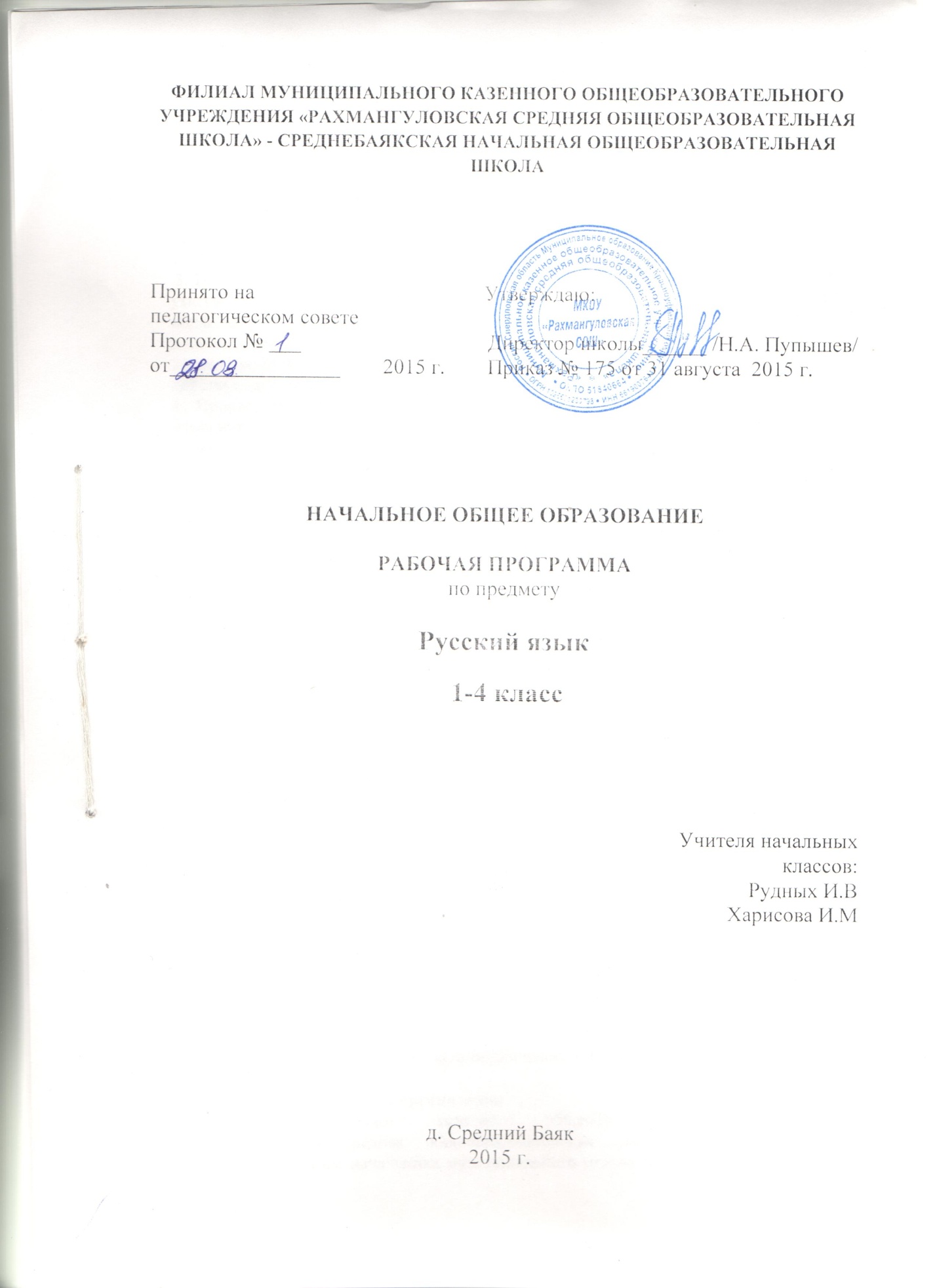 Пояснительная запискаНормативно – правовая база рабочей программы по русскому языкуФедеральный уровень1. Федеральный закон «Об образовании в РФ» № 273–ФЗ от 29.12.2012 г. 2. Федеральный государственный образовательный стандарт начального общего образования (утвержден приказом Минобрнауки России от 6 октября 2009 г. № 373, зарегистрирован в Минюсте России 22 декабря 2009 г., регистрационный номер 17785); 3. Приказ Министерства образования и науки РФ от 06 октября 2009 г. № 373 «Об утверждении и введении в действие федерального государственного образовательного стандарта начального общего образования (с изменениями и дополнениями, утвержденными приказами Министерства образования и науки РФ от 26 ноября 2010 года № 1241, от 22.09.2011г. № 2357, от 18.12.2012г. № 1060,  в действующей редакции на 18.12.2014);4. Приказ Минобрнауки России от 26 ноября 2010 года № 1241 «О внесении изменений в федеральный государственный образовательный стандарт начального общего образования, утвержденный приказом Министерства образования и науки Российской Федерации от 6 октября 2009 г. № 373» (зарегистрирован в Минюсте России 4 февраля 2011 г., регистрационный номер 19707);5. Порядок организации и осуществления образовательной деятельности по основным общеобразовательным программам – образовательным программам начального общего, основного общего и среднего общего образования, утв. приказом Минобрнауки РФ от 30 августа 2013 г. № 1015; Приказ Минобрнауки России от 26 ноября 2010 года № 1241 «О внесении изменений в федеральный государственный образовательный стандарт начального общего образования, утвержденный приказом Министерства образования и науки Российской Федерации от 6 октября 2009 г. № 373» (зарегистрирован в Минюсте России 4 февраля 2011 г., регистрационный номер 19707);6.  Приказ Министерства образования и науки Российской Федерации«Об утверждении федеральных перечней учебников, рекомендованных (допущенных) к использованию в образовательном процессе в образовательных учреждениях, реализующих образовательные программы  общего образования и имеющих государственнуюаккредитацию на 2014/2015 учебный год» от 31.03.2014 г. № 253.7. Федеральный перечень учебников, рекомендованных Министерством образования и науки Российской Федерации к использованию в образовательном процессе в общеобразовательных учреждениях, на 2014/2015 учебный год, утвержденный приказом Министерства образования и науки Российской федерации от 31.03.2014 г. № 253.8. Требования к оснащению образовательного процесса в соответствии с содержательным наполнением учебных предметов федерального компонента государственного образовательного стандарта.9. Санитарно-эпидемиологические требования к условиям и организации обучения в образовательных учреждениях (Постановление от 29 декабря 2010 г. № 189 об утверждении СанПин 2.4.2.2821 - 10).Региональный уровень1. Закон Свердловской области «Об образовании в Свердловской области» №78-ОЗ от 15.07.2013 г.Уровень образовательной организации1.Устав Муниципального казенного общеобразовательного учреждения  «Рахмангуловская средняя общеобразовательная школа» (новая редакция),  утвержден приказом начальника муниципального отдела управления образованием муниципального образования Красноуфимский округ от 22.08.2014г. Пр № 406 зарегистрирован в Межрайонной ИФНС России № 2 по Свердловской области (внесено в ЕГРЮЛ запись  ГРН 2146619015299 от 24.10.14).2. Основная образовательная программа МКОУ «Рахмангуловская  СОШ» начального общего образования, утверждённая приказом директора МКОУ «Рахмангуловская   СОШ» № 235-А от 18.10.2014г.3. Положение о рабочих программах по учебным предметам, утверждённое приказом директора МКОУ «Рахмангуловская СОШ»   № 163 от 30 08.14.     Рабочая программа по русскому языку разработана на основе требований Федерального государственного образовательного стандарта начального общего образования, в соответствии с «Примерными программами»,  Концепции духовно-нравственного развития и воспитания, Планируемыми результатами начального образования» и авторскими  рабочими  программами В. Г. Горецкого, В. А Кирюшкина, А.Ф Шанько «Обучение грамоте» и В. П. Канакиной, В.Г. Горецкого  «Русский язык» 2011 г.Предмет «Русский язык» играет важную роль в реализации основных целевых установок начального образования: становлении основ гражданской идентичности и мировоззрения; формировании основ умения учиться и способности к организации своей деятельности; духовно-нравственном развитии и воспитании младших школьников.Содержание предмета направлено на формирование функциональной грамотности и коммуникативной компетентности. Изучение русского языка в начальных классах – первоначальный этап системы лингвистического образования и речевого развития, обеспечивающий готовность выпускников начальной школы к дальнейшему образованию.Целями изучения предмета «Русский язык» в начальной школе являются:• ознакомление учащихся с основными положениями науки о языке и формирование на этой основе знаково-символического восприятия и логического мышления учащихся; • формирование коммуникативной компетенции учащихся: развитие устной и письменной речи, монологической и диалогической речи, а также навыков грамотного, безошибочного письма как показателя общей культуры человека.Программа определяет ряд практических задач, решение которых обеспечит достижение основных целей изучения предмета:• развитие речи, мышления, воображения школьников, умения выбирать средства языка в соответствии с целями, задачами и условиями общения; • формирование у младших школьников первоначальных представлений о системе и структуре русского языка: лексике, фонетике, графике, орфоэпии, морфемике (состав слова), морфологии и синтаксисе;• формирование навыков культуры речи во всех её проявлениях, умений правильно писать и читать, участвовать в диалоге, составлять несложные устные монологические высказывания и письменные тексты;• воспитание позитивного эмоционально-ценностного отношения к русскому языку, чувства сопричастности к сохранению его уникальности и чистоты; пробуждение познавательного интереса к языку, стремления совершенствовать свою речь.Программа обеспечена следующим учебно-методическим комплектом. 1.Горецкий В. Г.  и др.  Азбука. Учебник. 1 класс: В 2 ч. – М.: Просвещение, 2011.2.Канакина В. П. , Горецкий В. Г.   Русский язык. Учебник. 1 класс. – М.: Просвещение, 20113.Канакина В. П. , Горецкий В. Г.   Русский язык. Учебник. 2 класс: В 2 ч. – М.: Просвещение, 2012.4.Канакина В. П. , Горецкий В. Г.   Русский язык. Учебник. 3 класс.  В 2 ч. – М.: Просвещение, 2013.5.Канакина В. П. , Горецкий В. Г.   Русский язык. Учебник. 4 класс.  В 2 ч. – М.: Просвещение, 2014.Горецкий В. Г. , Федосова Н. А.  Прописи. В 4-х частях  – М.: Просвещение, 2014.Канакина В. П.   Русский язык.  Рабочая тетрадь.  1 класс. – М.: Просвещение, 2015.Канакина В. П.   Русский язык.  Рабочая тетрадь.  2 класс.  В 2 ч.  – М.: Просвещение, 2015.Канакина В. П.   Русский язык.  Рабочая тетрадь.  3 класс.  В 2 ч.  – М.: Просвещение, 2015.Канакина В. П.   Русский язык.  Рабочая тетрадь.  4 класс.  В 2 ч.  – М.: Просвещение, 2015.Общая характеристика курса.    Курс русского языка начинается с обучения грамоте. Обучение грамоте направлено на формирование навыка чтения и основ элементарного графического навыка, развитие речевых умений, обогащение и активизацию словаря, совершенствование фонематического слуха, осуществление грамматико-орфографической пропедевтики. Задачи обучения грамоте решаются на уроках обучения чтению и на уроках обучения письму. Обучение письму идёт параллельно с обучением чтению. Содержание обучения грамоте обеспечивает решение основных задач трёх его периодов: добукварного (подготовительного), букварного (основного) и послебукварного (заключительного).      Добукварный период является введением в систему языкового и литературного образования. Его содержание направлено на создание мотивации к учебной деятельности, развитие интереса к самому процессу чтения. Особое внимание на этом этапе уделяется выявлению начального уровня развитости устных форм речи у каждого ученика, особенно слушания и говорения. Стоит и другая задача – приобщение к учебной деятельности, приучение к требованиям школы.       Содержание букварного периода охватывает изучение первых согласных звуков и их буквенных обозначений; последующих гласных звуков и букв, их обозначающих; знакомство с гласными звуками, обозначающими два звука; знакомство с буквами, не обозначающими звуков. Специфическая особенность данного этапа заключается в непосредственном обучении чтению, усвоению его механизма. Первоклассники осваивают два вида чтения: орфографическое (читаю, как написано) и орфоэпическое (читаю, как говорю); работают со слоговыми таблицами и слогами-слияниями; осваивают письмо всех гласных и согласных букв, слогов с различными видами соединений, слов, предложений, небольших текстов.       Послебукварный (заключительный)– повторительно-обобщающий этап. На данном этапе обучения грамоте осуществляется постепенный переход к чтению целыми словами, формируется умение читать про себя, развиваются и совершенствуются процессы сознательного, правильного, темпового и выразительного чтения слов, предложений, текстов.        После обучения грамоте начинается раздельное изучение русского языка и литературного чтения.        Систематический курс русского языка представлен в программе следующими содержательными линиями:       • система языка (основы лингвистических знаний): лексика, фонетика и орфоэпия, графика, состав слова (морфемика), грамматика (морфология и синтаксис);        • орфография и пунктуация;        • развитие речи.        В программе выделен раздел «Виды речевой деятельности». Его содержание обеспечивает ориентацию младших школьников в целях, задачах, средствах и значении различных видов речевой деятельности (слушания, говорения, чтения и письма).        Учащиеся научатся адекватно воспринимать звучащую и письменную речь, анализировать свою и оценивать чужую речь, создавать собственные монологические устные высказывания и письменные тексты в соответствии с задачами коммуникации. Включение данного раздела в программу усиливает внимание к формированию коммуникативных умений и навыков, актуальных для практики общения младших школьников.        Значимое место в программе отводится темам «Текст», «Предложение и словосочетание. Работа над текстом предусматривает формирование речевых умений и овладение речеведческими сведениями и знаниями по языку, что создаст действенную основу для обучения школьников созданию текстов по образцу (изложение), собственных текстов разного типа (текст-повествование, текст-описание, текст-рассуждение) и жанра с учётом замысла, адресата и ситуации общения, соблюдению норм построения текста (логичность, последовательность, связность, соответствие теме и главной мысли и др.), развитию умений, связанных с оценкой и самооценкой выполненной учеником творческой работы.       Работа над предложением и словосочетанием направлена на обучение учащихся нормам построения и образования предложений, на развитие умений пользоваться предложениями в устной и письменной речи, на обеспечение понимания содержания и структуры предложений в чужой речи. На синтаксической основе школьники осваивают нормы произношения, процессы словоизменения, формируются грамматические умения, орфографические и речевые навыки.       Раздел «Лексика » предусматривает формирование у младших школьников представлений о материальной природе языкового знака (слова как единства звучания и значения); осмысление роли слова в выражении мыслей, чувств, эмоций; осознанию словарного богатства русского языка и эстетической функции родного слова; овладению умением выбора лексических средств в зависимости от цели, темы, основной мысли, адресата, ситуаций и условий общения; осознанию необходимости пополнять и обогащать собственный словарный запас как показатель интеллектуального и речевого развития личности.       В программе уделяется внимание формированию фонетико-графических представлений о звуках и буквах русского языка. Чёткое представление звуковой и графической формы важно для формирования всех видов речевой деятельности: аудирования, говорения, чтения  и письма.        Важная роль отводится формированию представлений о грамматических понятиях: словообразовательных, морфологических, синтаксических. Усвоение грамматических понятий становится процессом умственного и речевого развития: у школьников развиваются интеллектуальные умения анализа, синтеза, сравнения, сопоставления, классификации, обобщения, что служит основой для дальнейшего формирования общеучебных, логических и познавательных  универсальных действий.       Программой предусмотрено целенаправленное формирование первичных навыков работы с информацией. В ходе освоения русского языка формируются умения, связанные с информационной культурой: читать, писать, эффективно работать с учебной книгой, пользоваться лингвистическими словарями и справочниками.        Программа предполагает организацию проектной деятельности, которая способствует включению учащихся в активный познавательный процесс. Проектная деятельность позволяет закрепить, расширить, углубить полученные на уроках знания, создаёт условия для творческого развития детей, формирования позитивной самооценки, навыков совместной деятельности со взрослыми и сверстниками, умений сотрудничать друг с другом, совместно планировать свои действия, вести поиск и систематизировать нужную информацию.Место курса «Русский язык» в учебном плане.На изучение русского языка в начальной школе выделяется 690ч. В 1 классе — 165 ч (5 ч в неделю, 33 учебные недели): из них 115 ч (23 учебные недели) отводится урокам обучения письму в период обучения грамоте и 50 ч (10 учебных недель) — урокам русского языка.Во 2—4 классах на уроки русского языка отводится по175 ч (5 ч в неделю, 35учебных недель в каждом классе).Методы и формы обучения:Наряду с традиционными формами  и методами работы на уроках русского языка предполагается работа в парах, в группах. Игровые упражнения позволяют оживить учебный процесс, усилить интерес к предмету. Предусмотрено создание проектов, которые выполняются индивидуально. Защита проекта проводится на уроке. Уроки проводятся с использованием средствИКТ.Описание ценностных ориентиров содержания учебного предметаЗа последние десятилетия в обществе произошли кардинальные изменения в представлении о целях образования и путях их реализации. От признания знаний, умений и навыков как основных итогов образования произошёл переход к пониманию обучения как процесса подготовки обучающихся к реальной жизни, готовности к тому, чтобы занять активную позицию, успешно решать жизненные задачи, уметь сотрудничать и работать в группе, быть готовым к быстрому переучиванию в ответ на обновление знаний и требования рынка труда.Ценностные ориентиры начального образования конкретизируют личностный, социальный и государственный заказ системе образования, выраженный в Требованиях к результатам освоения основной образовательной программы, и отражают следующие целевые установки системы начального общего образования:·формирование основ гражданской идентичности личности на базе:— чувства сопричастности и гордости за свою Родину, народ и историю, осознания ответственности человека за благосостояние общества;— восприятия мира как единого и целостного при разнообразии культур, национальностей, религий; уважения истории и культуры каждого народа;·формирование психологических условий развития общения, сотрудничества на основе:— доброжелательности, доверия и внимания к людям, готовности к сотрудничеству и дружбе, оказанию помощи тем, кто в ней нуждается;— уважения к окружающим — умения слушать и слышать партнёра, признавать право каждого на собственное мнение и принимать решения с учётом позиций всех участников;·развитие ценностно-смысловой сферы личности на основе общечеловеческих принципов нравственности и гуманизма:– принятия и уважения ценностей семьи и образовательного учреждения, коллектива и общества и стремления следовать им;– ориентации в нравственном содержании и смысле как собственных поступков, так и поступков окружающих людей, развития этических чувств (стыда, вины, совести) как регуляторов морального поведения;– формирования эстетических чувств и чувства прекрасного через знакомство с национальной, отечественной и мировой художественной культурой;·развитие умения учиться как первого шага к самообразованию и самовоспитанию, а именно:– развитие широких познавательных интересов, инициативы и любознательности, мотивов познания и творчества;– формирование умения учиться и способности к организации своей деятельности (планированию, контролю, оценке);·развитие самостоятельности, инициативы и ответственности личности как условия её самоактуализации:– формирование самоуважения и эмоционально-положительного отношения к себе, готовности открыто выражать и отстаивать свою позицию, критичности к своим поступкам и умения адекватно их оценивать;– развитие готовности к самостоятельным поступкам и действиям, ответственности за их результаты;– формирование целеустремлённости и настойчивости в достижении целей, готовности к преодолению трудностей и жизненного оптимизма;– формирование умения противостоять действиям и влияниям, представляющим угрозу жизни, здоровью, безопасности личности и общества, в пределах своих возможностей, в частности проявлять избирательность к информации, уважать частную жизнь и результаты труда других людей.Реализация ценностных ориентиров общего образования в единстве процессов обучения и воспитания, познавательного и личностного развития обучающихся на основе формирования общих учебных умений, обобщённых способов действия обеспечивает высокую эффективность решения жизненных задач и возможность саморазвития обучающихся.Планируемые результаты освоения учебного предметаПрограмма обеспечивает достижение выпускниками начальной школы определенных личностных, метапредметных и предметных результатов.Личностные результаты1. Формирование чувства гордости за свою Родину, российский народ и историю России; осознание своей этнической и национальной принадлежности, формирование ценностей многонационального российского общества; становление гуманистических и демократических ценностных ориентаций.2. Формирование целостного, социально ориентированного взгляда на мир в его органичном единстве и разнообразии природы, народов, культур и религий.3. Формирование уважительного отношения к иному мнению, истории и культуре других народов.4. Овладение начальными навыками адаптации в динамично изменяющемся и развивающемся мире.5. Принятие и освоение социальной роли обучающегося, развитие мотивов учебной деятельности и формирование личностного смысла учения.6. Развитие самостоятельности и личной ответственности за свои поступки, в том числе в информационной деятельности, на основе представлений о нравственных нормах, социальной справедливости и свободе.7. Формирование эстетических потребностей, ценностей и чувств.8. Развитие этических чувств, доброжелательности и эмоционально-нравственной отзывчивости, понимания и сопереживания чувствам других людей.9. Развитие навыков сотрудничества со взрослыми и сверстниками в различных социальных ситуациях, умения не создавать конфликтов и находить выходы из спорных ситуаций.10. Формирование установки на безопасный, здоровый образ жизни, мотивации к творческому труду, к работе на результат, бережному отношению к материальным и духовным ценностям.Метапредметныерезультаты1. Овладение способностью принимать и сохранять цели и задачи учебной деятельности, поиска средств её осуществления.2. Формирование умения планировать, контролировать и оценивать учебные действия в соответствии с поставленной задачей и условиями её реализации, определять наиболее эффективные способы достижения результата.3. Использование знаково-символических средств представления информации.4. Активное использование речевых средств и средств для решения коммуникативных и познавательных задач.5. Использование различных способов поиска (в справочных источниках), сбора, обработки, анализа, организации, передачи и интерпретации информации.6. Овладение навыками смыслового чтения текстов различных стилей и жанров в соответствии с целями и задачами: осознанно строить речевое высказывание в соответствии с задачами коммуникации и составлять тексты в устной и письменной формах.7. Овладение логическими действиями сравнения, анализа, синтеза, обобщения, классификации по родовидовым признакам, установления аналогий и причинно-следственных связей, построения рассуждений, отнесения к известным понятиям.8. Готовность слушать собеседника и вести диалог, признавать возможность существования различных точек зрения и права каждого иметь свою, излагать своё мнение и аргументировать свою точку зрения и оценки событий.9. Определение общей цели и путей её достижения; умение договариваться о распределении функций и ролей в совместной деятельности; осуществлять взаимный контроль в совместной деятельности, адекватно оценивать собственное поведение и поведение окружающих.10. Готовность конструктивно разрешать конфликты посредством учёта интересов сторон и сотрудничества.11. Овладение начальными сведениями о сущности и особенностях объектов, процессов и явлений действительности в соответствии с содержанием учебного предмета «Русский язык».12. Овладение базовыми предметными и межпредметными понятиями, отражающими существенные связи и отношения между объектами и процессами.13. Умение работать в материальной и информационной среде начального общего образования (в том числе с учебными моделями) в соответствии с содержанием учебного предмета «Русский язык».Предметные результаты1. Формирование первоначальных представлений о единстве и многообразии языкового и культурного пространства России, о языке как основе национального самосознания.2. Понимание обучающимися того, что язык представляет собой явление национальной культуры и основное средство человеческого общения; осознание значения русского языка как государственного языка Российской Федерации, языка межнационального общения.3. Сформированность позитивного отношения к правильной устной и письменной речи как показателям общей культуры и гражданской позиции человека.4. Овладение первоначальными представлениями о нормах русского языка (орфоэпических, лексических, грамматических, орфографических, пунктуационных) и правилах речевого этикета. 5. Формирование умения ориентироваться в целях, задачах, средствах и условиях общения, выбирать адекватные языковые средства для успешного решения коммуникативных задач при составлении несложных монологических высказываний и письменных текстов.6. Осознание безошибочного письма как одного из проявлений собственного уровня культуры, применение орфографических правил и правил постановки знаков препинания при записи собственных и предложенных текстов. Владение умением проверять написанное.7. Овладение учебными действиями с языковыми единицами и формирование умения использовать знания для решения познавательных, практических и коммуникативных задач.8. Освоение первоначальных научных представлений о системе и структуре русского языка: фонетике и графике, лексике, словообразовании (морфемике), морфологии и синтаксисе; об основных единицах языка, их признаках и особенностях употребления в речи;9. Формирование умений опознавать и анализировать основные единицы языка, грамматические категории языка, употреблять языковые единицы адекватно ситуации речевого общения.Система оценки планируемых результатовВ соответствии с требованиями Стандарта, при оценке итоговых результатов освоения программы по русскому языку должны учитываться психологические возможности младшего школьника, нервно-психические проблемы, возникающие в процессе контроля, ситуативность эмоциональных реакций ребенка. В соответствии с требованиями Федерального государственного образовательного стандарта начального общего образования необходимо использовать систему оценки, ориентированную на выявление и оценку образовательных достижений учащихся с целью итоговой оценки подготовки выпускников на ступени начального общего образования. Особенностями такой системы оценки являются:комплексный подход к оценке результатов образования (оценка предметных, мета- предметных и личностных результатов общего образования);использование планируемых результатов освоения основных образовательных программ в качестве содержательной и критериальной базы оценки;оценка динамики образовательных достижений обучающихся;сочетание внешней и внутренней оценки как механизма обеспечения качества образования;использование накопительной системы оценивания (портфолио), характеризующей динамику индивидуальных образовательных достижений;использование наряду со стандартизированными письменными или устными работами таких форм и методов оценки, как проекты, практические работы, творческие работы, самоанализ, самооценка, наблюдения и др.В первом классе ведется безотметочное обучение, основная цель которого - сформировать и развить оценочную деятельность детей, сделать педагогический процесс гуманным и направленным на развитие личности ребенка. Необходимо учитывать, что это не обучение традиционного вида, из которого изъяты отметки, а качественно новое обучение в начальных классах - на содержательно-оценочной основе.При использовании безотметочной системы нельзя оценивать личностные качества: особенности памяти, внимания, восприятия. Оцениванию подлежат интеллектуальные, творческие и инициативные проявления ребёнка: умные вопросы, самостоятельный поиск, изучение дополнительного учебного материала и др.Системная оценка личностных, метапредметных и предметных результатов реализуется в рамках накопительной системы - рабочего Портфолио. Система оценки достижения планируемых результатов изучения математики предполагает комплексный уровневый подход к оценке результатов обучения. Объектом оценки предметных результатов служит способность первоклассников решать учебно-познавательные и учебно-практические задачи. Оценка индивидуальных образовательных достижений ведётся «методом сложения», при котором фиксируется достижение опорного уровня и его превышение.Портфолио обучающегося:является современным педагогическим инструментом сопровождения развития и оценки достижений учащихся, ориентированным на обновление и совершенствование качества образования;реализует одно из основных положений Федеральных государственных образовательных стандартов общего образования второго поколения - формирование универсальных учебных действий;позволяет учитывать возрастные особенности развития универсальных учебных действий обучащихся младших классов, лучшие достижения Российской школы на этапе начального обучения, а также педагогические ресурсы учебных предметов образовательного плана;предполагает активное вовлечение учащихся в оценочную деятельность на основе проблемного анализа, рефлексии и оптимистического прогнозирования.Преимущество рабочего Портфолио как метода оценивания достижений обучащихся заключается в следующем:сфокусирован на процессуальном контроле новых приоритетов современного образования, которыми являются УУД (универсальные учебные действия);содержание заданий Портфолио выстроено на основе УМК, реализующего новые образовательные стандарты начальной школы;учитывает особенности развития критического мышления обучащихся путем использования трех стадий: вызов (проблемная ситуация) - осмысление - рефлексия;позволяет помочь обучащимся самим определять цели обучения, осуществлять активное присвоение информации и размышлять о том, что они узнали.Критериями оценивания являются:соответствие достигнутых предметных, метапредметных и личностных результатов обучающихся требованиям к результатам освоения образовательной программы начального общего образования ФГОС;-динамика результатов предметной обученности, формирования универсальных учебных действий.Оценка усвоения знаний и умений осуществляется через выполнение школьником продуктивных заданий в учебниках и тестовых заданий электронного приложения к учебнику «Русский язык» для первого класса. При оценке предметных результатов основную ценность представляет не само по себе освоение системы опорных знаний и способность воспроизводить их в стандартных учебных ситуациях, а способность использовать эти знания при решении учебно-познавательных и учебно-практических задач. Иными словами, объектом оценки являются действия, выполняемые обучащимися с предметным содержанием.В первом классе используются три вида оценивания - текущее, тематическое и итоговое - без выставления бальной отметки, но сопровождающиеся словесной оценкой.Текущее оценивание - наиболее гибкая проверка результатов обучения, которая сопутствует процессу становления умения и навыка. Его основная цель - анализ хода формирования знаний и умений учащихся, формируемых на уроках литературного чтения. Это даёт возможность участникам образовательного процесса своевременно отреагировать на недостатки, выявить их причины и принять необходимые меры к устранению.Тематическое оценивание проводится во втором полугодии с помощью заданий учебника, помещенных в конце каждого раздела, а также тестовых заданий электронного приложения к учебнику «Русский язык» для первого класса.Для мониторинга метапредметных результатов первоклассников используются комплексные проверочные и тренировочные задания. Они помогают ученику оценить, насколько грамотно он умеет понимать инструкции, анализировать разные ситуации; осознать, что предметные знания пригодятся ему не только при решении учебных заданий, но и при решении жизненных задач. Итоговая работа позволяет выявить и оценить как уровень сформированности важнейших предметных аспектов обучения, так и компетентность первоклассника в решении разнообразных проблем.Формы и типы  контроля 2-4 классКонтроль за уровнем достиженийобучающихся по русскому языку проводится в форме письменных работ: диктантов, грамматических заданий, контрольных списываний, изложений, тестовых заданий.В программе предусмотрена многоуровневая система контроля знаний. Виды:текущий контроль -  проводится на каждом уроке в форме опроса, проверки домашнего задания, во время выполнения самостоятельной, проверочной работ;тематическая проверка – заключается в обеспечении контроля за усвоением всей темы. Проверяется содержание одной из изученных тем учебной программы;итоговый контроль – проводится в конце каждой четверти и учебного года, значение в том, чтобы дать объективную оценку достигнутым успехам ученика, уровню его развития.Формы:  устная проверка; письменная; практическая;Диктант служит средством проверки орфографических и пунктуационных умений и навыков. Грамматический разбор есть средство проверки степени понимания обучающимися изучаемых грамматических явлений, умения производить простейший языковой анализ слов и предложений.Контрольное списывание, как и диктант, - способ проверки усвоенных орфографических и пунктуационных правил, сформированности умений и навыков. Здесь также проверяется умение списывать с печатного текста, обнаруживать орфограммы, находить границы предложения, устанавливать части текста, выписывать ту или иную часть текста.Изложение (обучающее) проверяет, как идет формирование навыка письменной речи; умения понимать и передавать основное содержание текста без пропусков существенных моментов; умения организовать письменный пересказ, соблюдая правила родного языка.Тестовые задания - динамичная форма проверки, направленная на установление уровня сформированности умения использовать свои знания в нестандартных учебных ситуациях.
Нормы оценок по русскому языкуНормы оценки знаний, умений и навыков обучающихся начальных классов предназначены для обеспечения прочности усвоения детьми учебного материала по каждому из предметов начального цикла на уровне, требуемом программами.
Эти нормы позволяют осуществить систематический контроль за успешностью обучения обучающихся, принимать меры к устранению пробелов, предупреждать неуспеваемость обучающихся.
        Учитель применяет для оценивания цифровой балл (отметку) и оценочное суждение.
Отметка как цифровое оформление оценки вводится учителем со второго класса.Классификация ошибок и недочетов, влияющих на снижение оценки. Ошибки:- нарушение правил написания слов, включая грубые случаи пропуска, перестановки, замены, вставки лишних букв в словах;- неправильное написание слов, не регулируемых правилами, круг которых очерчен программой каждого класса (слова с непроверяемым написанием);- отсутствие изученных знаков препинания в тексте (в конце предложения и заглавной буквы в начале предложения);- наличие ошибок на изученные правила по орфографии; ошибки на одно и то же правило, допущенные в разных словах, считаются как две ошибки;- существенные отступления от авторского текста при написании изложения, искажающие смысл произведения;- отсутствие главной части изложения, пропуск важных событий, отраженных в авторском тексте;- употребление слов в не свойственном им значении (в изложении).За одну ошибку в диктанте считаются: а) два исправления; б) две пунктуационные ошибки; в) повторение ошибок в одном и том же слове, например, в слове ножи дважды написано в конце ы, г) две негрубые ошибки.Негрубыми считаются следующие ошибки: а) повторение одной и той же буквы в слове (например, каартофель); б) при переносе слова, одна часть которого написана на одной стороне, а вторая опущена;в) дважды написано одно и то же слово в предложении; г) недописанное слово.Недочеты:- отсутствие знаков препинания в конце предложений, если следующее предложение написано с большой буквы;- отсутствие красной строки;- незначительные нарушения логики событий авторского текста при написании изложения.За ошибку в диктанте не считают:а) ошибки на те разделы орфографии и пунктуации, которые ни в данном, ни в предшествующих классах не изучались;в) единичный случай замены одного слова другим без искажения смысла.    Снижение отметки за общее впечатление от работы допускается в случаях, указанных выше.Тексты диктантов подбираются средней трудности с расчетом на возможность их выполнения всеми детьми. Каждый текст включает достаточное количество изученных орфограмм (примерно 60% от общего числа всех слов диктанта). Текст не должен иметь слова на не изученные к данному моменту правила или такие слова заранее выписываются на доске. Нецелесообразно включать в диктанты и слова, правописание которых находится на стадии изучения.В качестве диктанта предлагаются связные тексты - либо авторские, адаптированные к возможностям детей, либо составленные учителем. Тематика текста должна быть близкой и интересной детям: о природе, дружбе, жизни детей, родной стране, путешествиях и т.п. Предложения должны быть просты по структуре, различны по цели высказывания и состоять из 2-8 слов с включением синтаксических категорий, которые изучаются в начальной школе (однородные члены предложения).Организация и проведение диктанта.Текст диктанта диктуется учителем в соответствии с орфоэпическими нормами русского языка в следующей последовательности. Сначала текст диктанта читается учителем целиком. Затем последовательно диктуются отдельные предложения. Обучащиеся приступают к записи предложения только после того, как оно прочитано учителем до конца. Предложения в 6 - 8 слов повторяются учителем в процессе записи еще раз. 
После записи всего текста учитель читает диктант целиком, делая небольшие паузы после каждого предложения.Для проверки выполнения грамматических разборов используются контрольные работы, в содержание которых вводится 2 - 3 вида грамматического разбора.
Хорошо успевающим учащимся целесообразно предложить дополнительное задание повышенной трудности, требующее языкового развития, смекалки и эрудиции.Итоговые контрольные работы проводятся после изучения наиболее значительных тем программы, в конце учебной четверти, полугодия, года и, как правило, проверяют подготовку учащихся по всем изученным темам.На проведение контрольных работ, включающих грамматические задания, отводится 35-40 минут, в 1-м классе - не более 35 минут.Оценка "5" ставится за диктант, в котором нет ошибок и исправлений, работа написана аккуратно в соответствии с требованиями каллиграфии (соблюдение правильного начертания букв, наклона, их одинаковой высоты, ширины и др.).
В 4-м классе допускается выставление отличной отметки при одном исправлении графического характера.Оценка "4" ставится за диктант, в котором допущено не более двух ошибок; работа выполнена чисто, но допущены небольшие отклонения от каллиграфических норм.Оценка "3" ставится за диктант, если допущено 3-5 ошибок; работа выполнена небрежно, имеются существенные отклонения от норм каллиграфии.Оценка "2" ставится за диктант, в котором более 5 и более ошибок; работа написана неряшливо.При оценке текущих и итоговых проверочных письменных работ учащихся, представляющих собой списывание текста (с учебника, доски и т.д.), применяются следующие нормы оценки:При оценке выполнения грамматического задания рекомендуется руководствоваться следующим: главными критериями оценки являются обнаруженное обучающимся усвоение правил и определений;умение самостоятельно применять их на письме и при языковом анализе;умение приводить свои примеры на данное правило или определение.Оценка "5" ставится, если все задания выполнены безошибочно, обучающиеся обнаруживает осознанное усвоение понятий, определений, правил и умение самостоятельно применять знания при выполнении работы.Оценка "4" ставится, если обучающиеся обнаруживает осознанное усвоение правил и определений, умеет применять знания в ходе разбора слов и предложений, правильно выполнил не менее 3/4 заданий (если допущено 1 - 2 ошибки).Оценка "3" ставится, если ученик обнаруживает усвоение определений части изученного материала, в работе правильно выполнил не менее половины заданий (если допущено 3 - 4 ошибки).Оценка "2" ставится, если ученик обнаруживает плохое знание учебного материала, не справляется с большинством грамматических заданий (если допущено 5 и более ошибок).В 1-4-х классах проводятся работы с целью проверки умения обучающихся связно излагать мысли в письменной форме: обучающие изложения и сочинения. На эти работы рекомендуется отводить не менее одного часа. Периодичность проведения творческих работ обучающего характера - примерно один раз в 10-15 дней.Объем текстов изложений должен примерно на 15-20 слов больше объема текстов диктантов. В 4 классе вводятся элементы описания и рассуждения. При выборе тем сочинений необходимо учитывать их связь с жизнью, близость опыту и интересам детей, доступность содержания, посильность построения текста и его речевого оформления.
Основными критериями оценки изложений (сочинений) являются достаточно полное, последовательное воспроизведение текста (в изложении), создание текста (в сочинениях), речевое оформление: правильное употребление слов и построение словосочетаний, предложений, орфографическая грамотность. При проверке изложений и сочинений выводится 2 оценки: за содержание и грамотность.Оценка "5" ставится за правильное и последовательное воспроизведение авторского текста (изложение), за логически последовательное раскрытие темы (сочинение), если в них отсутствуют недочеты в употреблении слов, в построении предложений и словосочетаний, а также нет орфографических ошибок (допускаются 1-2 исправления).Оценка "4" ставится, если в работе правильно, достаточно полно передается авторский текст (изложение), раскрывается тема (сочинение), но незначительно нарушается последовательность изложения мыслей, имеются единичные (1-2) фактические и речевые неточности, а также 1-2 ошибки в правописании, 1-2 исправления.Оценка "3" ставится, если в работе имеются некоторые отступления от авторского текста (изложение), некоторые отклонения от темы (сочинение), допущены отдельные нарушения в последовательности изложения мыслей, в построении 2-3 предложений, беден словарь, допущены 3-6 ошибок и 1-2 исправления.Оценка "2" ставится, если в работе имеются значительные отступления от авторского текста (изложение), от темы (сочинение): пропуск важных эпизодов, главной части, основной мысли и др., нарушена последовательность изложения мыслей, отсутствует связь между частями, отдельными предложениями, крайне однообразен словарь, допущены более 6 ошибок, 3-5 исправлений.Учитывая, что изложения и сочинения в начальных классах носят обучающий характер, неудовлетворительные оценки выставляются только при проведении итоговых контрольных изложений. Обучающие изложения и сочинения выполняются в классе под руководством учителя. Следует чередовать проведение изложений на основе текстов учебника и незнакомых текстов, читаемых учащимся (2-4-й классы).Словарные диктанты проводятся в качестве текущих проверочных работ и контрольных (один раз в четверть). Содержание словарных диктантов составляют слова, написание которых не регулируется правилами. Объем словарных диктантов:2 класс 8 - 10 слов,3 класс 10 - 12слов,4 класс 12 -15 слов.Оценивание словарных диктантов:Оценка "5" ставится за безошибочное выполнение работы;Оценка "4" ставится, если допущена 1 ошибка, 1 исправление;Оценка "3" ставится, если допущено 2 ошибки, 1 исправление;Оценка "2" ставится, если допущено 3 - 5 ошибок.Оценивание письменной работы по русскому языку в классах коррекционно - развивающего обучения за курс начальной школы.    На основании примечания к инструктивному письму МО и ВШ РК от 29.03.99. № 05-14 в основе данного оценивания лежат следующие показатели: - положительная динамика усвоения знаний обучающимися;- правильность выполнения заданий и их объем;Ошибки:- отсутствие изученных знаков в конце предложения и заглавной буквы в начале;- наличие ошибок на изученные правила по орфографии;Недочеты:- ошибки связанные с особенностями психического развития ребенка (перестановка букв, замена, зеркальное отражение, пропуск букв);- слова, не регулируемые правилами, круг которых очерчен программой начальной школы, рекомендовано выписать на доске (словарные);- отсутствие знаков препинания в конце предложения, если следующее предложение написано с большой буквы;- отсутствие "красной строки";- неправильное написание одного слова (при наличии в работе нескольких таких слов) Снижение отметки за общее впечатление от работы не допускается. 
Оценка "2" ставится, если допущено 7 орфографических и 7 пунктуационных ошибок или 6 и 8; 5 и 9; 8 и 6 (соответственно).Уровни усвоения:80-100% - оптимальный;65-79% - допустимый;50-64% - критический;ниже 50% - недопустимый.Оценка устных ответов.Устный ответ является важным способом учета знаний, умений и навыков обучающихся начальных классов по данным разделам. При оценке устных ответов во внимание принимаются следующие критерии: полнота и правильность ответа;степень осознанности усвоения излагаемых знаний; последовательность изложения и культура речи.Полный ответ, особенно 2-го, 3-го классов, должен представлять собой связное высказывание на заданную учителем тему и свидетельствовать об осознанном усвоении им изученного материала: умении подтверждать ответ (правила, определения) своими примерами, опознавать в тексте по заданию учителя те или иные грамматические категории (члены предложения, части речи, части слова, склонение, падеж, род, число и др.), слова на определенные правила, умения объяснять их написание, самостоятельно и правильно применять знания при выполнении практических упражнений и прежде всего при проведении разного рода разборов слов (звукобуквенного, по составу, морфологического) и предложений.Уже на начальной стадии формирования речи младших школьников устные ответы их должны быть доказательными, в достаточной мере самостоятельными и правильными в речевом оформлении (соблюдена последовательность изложения мыслей, не нарушены нормы литературного языка в употреблении слов, построении предложений и словосочетаний). Оценка "5" ставится, если обучающимися:- дает полный и правильный ответ;- обнаруживает осознанное усвоение программного материала;- подтверждает ответ своими примерами;- самостоятельно и правильно применяет знания при проведении разборов слов и предложений, распознавании в тексте изученных грамматических категорий, объяснении написания слов и употребления знаков препинания;- отвечает связно, последовательно, без недочетов в речи.Оценка "4" ставится, если обучающимися:- дает ответ, близкий к требованиям, установленным для оценки "5", но допускает 1-2 неточности в речевом оформлении ответа, в подтверждении верно сформулированного правила примерами, при работе над текстом и разборе слов и предложений, которые легко исправляет сам или с небольшой помощью учителя.Оценка "3" ставится, если обучающимися в целом обнаруживает понимание излагаемого материала, но:- отвечает неполно, по наводящим вопросам учителя;- затрудняется самостоятельно подтвердить правило примерами;- допускает ошибки при работе с текстом и разборе слов и предложений, которые исправляет только с помощью учителя;- излагает материал несвязно, недостаточно последовательно, допускает неточности в употреблении слов и построении словосочетаний или предложений.Оценка "2" ставится, если обучающимися:- обнаруживает незнание ведущих положений или большей части изученного материала, допускает ошибки в формулировке правил, определений, искажающие их смысл, в разборе слов и предложений, не может исправить их даже с помощью наводящих вопросов учителя; речь прерывиста, непоследовательна, с речевыми ошибками.Оценка тестов.Тестовая форма проверки позволяет существенно увеличить объем контролируемого материала по сравнению с традиционной контрольной работой (диктантом с грамматическим заданием) и тем самым создает предпосылки для повышения информативности и объективности результатов. Тест включает задания средней трудности. Проверка может проводиться как по всему тесту, так и отдельно по разделам. Выполненная работа оценивается отметками "зачет" или "незачет". Считается, что ученик обнаружил достаточную базовую подготовку ("зачет"), если он дал не менее 75% правильных ответов. Как один из вариантов оценивания:"ВЫСОКИЙ" - все предложенные задания выполнены правильно;"СРЕДНИЙ" - все задания с незначительными погрешностями;"НИЗКИЙ" - выполнены отдельные задания.Учащихся следует подготовить заранее к выполнению работы. Для этого надо выделить 10-15 минут в конце одного из предшествующих уроков. Рекомендуется записать на доске 1-2 задания, аналогичные включенным в тест и выполнить их вместе с учащимися.Итоговая оценка знаний, умений и навыковИтоговая оценка выставляется в конце каждой четверти и конце учебного года. Она выводится с учетом результатов устной и письменной проверок уровня грамотности, степени усвоения элементов грамматики и овладения умениями связно излагать мысли в устной и письменной форме. Особую значимость при выведении итоговых оценок имеет оценка письменных работ. Итоговая оценка должна отражать фактическую подготовку обучающегося, а не выводиться как средняя оценка из всех.Оценка творческих работ учащиесяТворческая работа выявляет сформированность уровня грамотности и компетентности обучающегося, является основной формой проверки умения обучающимся правильно и последовательно излагать мысли, привлекать дополнительный справочный материал, делать самостоятельные выводы, проверяет речевую подготовку учащегося. Любая творческая работа включает в себя три части: вступление, основную часть, заключение и оформляется в соответствии с едиными нормами и правилами, предъявляемыми к работам такого уровня. С помощью творческой работы проверяется: умение раскрывать тему; умение использовать языковые средства, предметные понятия, в соответствии со стилем, темой и задачей высказывания (работы); соблюдение языковых норм и правил правописания; качество оформления работы, использование иллюстративного материала; широта охвата источников и дополнительной литературы. Содержание творческой работы оценивается по следующим критериям: - соответствие работы ученика теме и основной мысли; - полнота раскрытия тема; - правильность фактического материала; - последовательность изложения. При оценке речевого оформления учитываются: - разнообразие словарного и грамматического строя речи; - стилевое единство и выразительность речи; - число языковых ошибок и стилистических недочетов. При оценке источниковедческой базы творческой работы учитывается правильное оформление сносок; соответствие общим нормам и правилам библиографии применяемых источников и ссылок на них; реальное использование в работе литературы приведенной в списке источников; широта временного и фактического охвата дополнительной литературы; целесообразность использования тех или иных источников.Отметка “5” ставится, если содержание работы полностью соответствует теме; фактические ошибки отсутствуют; содержание изложенного последовательно; работа отличается богатством словаря, точностью словоупотребления; достигнуто смысловое единство текста, иллюстраций, дополнительного материала. В работе допущен 1 недочет в содержании; 1-2 речевых недочета;1 грамматическая ошибка.Отметка “4” ставится, если содержание работы в основном соответствует теме (имеются незначительные отклонения от темы); имеются единичные фактические неточности; имеются незначительные нарушения последовательности в изложении мыслей; имеются отдельные непринципиальные ошибки в оформлении работы. В работе допускается не более 2-х недочетов в содержании, не более 3-4 речевых недочетов, не более 2-х грамматических ошибок.Отметка “3” ставиться, если  в работе допущены существенные отклонения от темы; работа достоверна в главном, но в ней имеются отдельные нарушения последовательности изложения; оформление работы не аккуратное, есть претензии к соблюдению норм и правил библиографического и иллюстративного оформления. В работе допускается не более 4-х недочетов в содержании, 5 речевых недочетов, 4 грамматических ошибки.Отметка “2” ставится, если  работа не соответствует теме; допущено много фактических ошибок; нарушена последовательность изложения во всех частях работы; отсутствует связь между ними; работа не соответствует плану; крайне беден словарь; нарушено стилевое единство текста; отмечены серьезные претензии к качеству оформления работы. Допущено до 7 речевых и до 7 грамматических ошибки.При оценке творческой работы учитывается самостоятельность, оригинальность замысла работы, уровень ее композиционного и стилевого решения, речевого оформления. Избыточный объем работы не влияет на повышение оценки.Проверка и оценка устных ответов.Устный опрос является важным способом учета знаний, умений  и навыков обучащихся начальных классов по данным разделам. При оценке устных ответов во внимание принимаются следующие критерии: 1) полнота и правильность ответа; 2) степень осознанности усвоения излагаемых знаний; 3) последовательность изложения и культура речи.	Полный ответ, особенно 3-4-х классов, должен представлять собой связное высказывание на заданную учителем тему и свидетельствовать об осознанном усвоении им изученного материала: умении подтверждать ответ (правила, определения)  своими примерами, опознавать в тексте по заданию учителя те или иные категории (члены предложения, части речи, склонение, падеж, род, число и др.), слова на определенные правила; умении объяснять их написание, самостоятельно и правильно применять знания при выполнении практических упражнений и, прежде всего, при проведении разного рода разборов слов (звукобуквенного, по составу, морфологического) и предложений. Оценка «5»  ставится, если обучающийся дает полный и правильный ответ, обнаруживает осознанное усвоение программного материала, подтверждает ответ своими примерами, самостоятельно и правильно применяет знания при проведении анализа слов и предложений, распознавании в тексте изученных грамматических категорий, объяснении написания слов и употребления знаков препинания, отвечает связно, последовательно, без  недочетов или допускает не более одной неточности в речи.Оценка «4»  ставится, если обучающийся дает ответ , близкий к требованиям, установленным для оценки «5», но допускает 1-2 неточности в речевом оформлении ответа, в подтверждении верно сформулированного правила примерами, при работе над текстом и анализе слов в предложении, которые легко исправляет сам или с небольшой помощью учителя.	Оценка «3»  ставится, если обучающийся в целом обнаруживает понимание излагаемого материала, но отвечает неполно, по наводящим вопросам учителя, затрудняется самостоятельно подтвердить правило примерами, допускает ошибки при работе с текстом и анализе слов и предложений, которые исправляет только с помощью учителя, излагает материал несвязно, недостаточно последовательно, допускает неточности в употреблении слов и построении словосочетаний и  предложений.Оценка «2»  ставится, если обучающийся обнаруживает незнание ведущих положений или большей части изученного материала, допускает ошибки в формулировке правил, определений, искажающие их смысл, в анализе слов и  предложений, не может исправить их даже с помощью наводящих вопросов учителя, речь прерывиста, непоследовательна, с речевыми ошибками.Содержание учебного предметаВиды речевой деятельностиСлушание. Осознание цели и ситуации устного общения. Адекватное восприятие звучащей речи. Понимание на слух информации, содержащейся в предложенном тексте, определение основной мысли текста, передача его содержания по вопросам. Говорение. Выбор языковых средств в соответствии с целями и условиями для эффективного решения коммуникативной задачи. Практическое овладение диалогической формой речи. Овладение умениями начать, поддержать, закончить разговор, привлечь внимание и т. п. Практическое овладение устными монологическими высказываниями в соответствии с учебной задачей (описание, повествование, рассуждение). Овладение нормами речевого этикета в ситуациях учебного и бытового общения (приветствие, прощание, извинение, благодарность, обращение с просьбой). Соблюдение орфоэпических норм и правильной интонации.Чтение. Понимание учебного текста. Выборочное чтение с целью нахождения необходимого материала. Нахождение информации, заданной в тексте в явном виде. Формулирование простых выводов на основе информации, содержащейся в тексте. Интерпретация и обобщение содержащейся в тексте информацииПисьмо. Овладение разборчивым аккуратным письмом с учётом гигиенических требований к этому виду учебной работы. Списывание, письмо под диктовку в соответствии с изученными правилами. Письменное изложение содержания прослушанного и прочитанного текстов (подробное, выборочное). Создание небольших собственных текстов (сочинений) по интересной детям тематике (на основе впечатлений, литературных произведений, сюжетных картин, серий картин, репродукций картин художников, просмотра фрагмента видеозаписи и т. п.).Обучение грамоте Фонетика. Звуки речи. Осознание единства звукового состава слова и его значения. Установление числа и последовательности звуков в слове. Сопоставление слов, различающихся одним или несколькими звуками. Составление звуковых моделей слов. Сравнение моделей различных слов. Подбор слов к определённой модели. Различение гласных и согласных звуков, гласных ударных и безударных, согласных твёрдых и мягких, звонких и глухих. Слог как минимальная произносительная единица. Деление слов на слоги. Определение места ударения. Смыслоразличительная роль ударения.Графика. Различение звука и буквы: буква как знак звука. Овладение позиционным способом обозначения звуков буквами. Буквы гласных как показатель твёрдости-мягкости согласных звуков. Функция букв е, ё, ю, я. Мягкий знак как показатель мягкости предшествующего согласного звука. Знакомство с русским алфавитом как последовательностью букв. Чтение. Формирование навыка слогового чтения (ориентация на букву, обозначающую гласный звук). Плавное слоговое чтение и чтение целыми словами со скоростью, соответствующей индивидуальному темпу ребёнка. Осознанное чтение слов, словосочетаний, предложений и коротких текстов. Чтение с интонациями и паузами в соответствии со знаками препинания. Развитие осознанности и выразительности чтения на материале небольших текстов и стихотворений. Знакомство с орфоэпическим чтением (при переходе к чтению целыми словами). Орфографическое чтение (проговаривание) как средство самоконтроля при письме под диктовку и при списывании. Письмо. Усвоение гигиенических требований при письме. Развитие мелкой моторики пальцев и свободы движения руки. Развитие умения ориентироваться на пространстве листа в тетради и на пространстве классной доски. Овладение начертанием письменных прописных (заглавных) и строчных букв. Письмо букв, буквосочетаний, слогов, слов, предложений с соблюдением гигиенических норм. Овладение разборчивым, аккуратным письмом. Письмо под диктовку слов и предложений, написание которых не расходится с их произношением. Усвоение приёмов и последовательности правильного списывания текста. Овладение первичными навыками клавиатурного письма.Понимание функции небуквенных графических средств: пробела между словами, знака переноса. Слово и предложение. Восприятие слова как объекта изучения, материала для анализа. Наблюдение над значением слова. Различение слова и предложения. Работа с предложением: выделение слов, изменение их порядка. Интонация в предложении. Моделирование предложения в соответствии с заданной интонацией. Орфография. Знакомство с правилами правописания и их применение: • раздельное написание слов; • обозначение гласных после шипящих (ча—ща, чу—щу, жи—ши); • прописная (заглавная) буква в начале предложения, в именах собственных; • перенос слов по слогам без стечения согласных; • знаки препинания в конце предложения. Развитие речи. Понимание прочитанного текста при самостоятельном чтении вслух и при его прослушивании. Составление небольших рассказов повествовательного характера по серии сюжетных картинок, материалам собственных игр, занятий, наблюдений, на основе опорных слов.Систематический курс.Фонетика и орфоэпия. Различение гласных и согласных звуков. Нахождение в слове ударных и безударных гласных звуков. Различение мягких и твёрдых согласных звуков, определение парных и непарных по твёрдости-мягкости согласных звуков. Различение звонких и глухих согласных звуков, определение парных и непарных по звонкости-глухости согласных звуков. Определение качественной характеристики звука: гласный - согласный; гласный ударный - безударный; согласный твёрдый - мягкий, парный - непарный; согласный звонкий - глухой, парный - непарный. Деление слов на слоги. Слогообразующая роль гласных звуков. Словесное ударение и логическое (смысловое) ударение в предложениях. Словообразующая функция ударения. Ударение, произношение звуков и сочетаний звуков в соответствии с нормами современного русского литературного языка. Фонетический анализ слова.Графика. Различение звуков и букв. Обозначение на письме твёрдости и мягкости согласных звуков. Использование на письме разделительных ь и ъ.Установление соотношения звукового и буквенного состава слов типа стол, конь; в словах с йотированными гласными е, ё, ю, я; в словах с непроизносимыми согласными.Использование небуквенных графических средств: пробела между словами, знака переноса, красной строки (абзаца), пунктуационных знаков (в пределах изученного).Знание алфавита: правильное называние букв, их последовательность. Использование алфавита при работе со словарями, справочниками, каталогами.Лексика. Понимание слова как единства звучания и значения. Выявление слов, значение которых требует уточнения. Определение значения слова по тексту или уточнение значения с помощью толкового словаря. Представление об однозначных и многозначных словах, о прямом и переносном значении слова, о синонимах, антонимах, омонимах, фразеологизмах. Наблюдение за их использованием в тексте. Работа с разными словарями.Состав слова (морфемика). Овладение понятием «родственные (однокоренные) слова». Различение однокоренных слов и различных форм одного и того же слова. Различение однокоренных слов и синонимов, однокоренных слов и слов с омонимичными корнями.Имя существительное. Значение и употребление в речи. Различение имён существительных одушевлённых и неодушевлённых по вопросам кто? и что? Единственное и множественное число существительных.Имя прилагательное. Значение и употребление в речи. Единственное и множественное число прилагательных.Глагол. Значение и употребление в речи. Единственное и множественное число  глаголов.Предлог. Знакомство с наиболее употребительными предлогами.Местоимение. Общее представление о местоимении.Простое предложение. Нахождение главных членов предложения: подлежащее и сказуемое. Различение главных и второстепенных членов предложения. Установление связи (при помощи смысловых вопросов) между словами в словосочетании и предложении. Предложения распространенные и нераспространённые. Синтаксический анализ простого предложения с двумя главными членами.	Орфография и пунктуация. Формирование орфографической зоркости, использование разных способов проверки орфограмм в зависимости от места орфограммы в слове. Использование орфографического словаря.Применение правил правописания и пунктуации:сочетания жи—ши, ча—ща, чу—щу в положении под ударением;сочетания чк—чн, чт, нч, щн и др.;перенос слов;прописная буква в начале предложения, в именах собственных;проверяемые безударные гласные в корне слова;парные звонкие и глухие согласные в корне слова;непроизносимые согласные;непроверяемые гласные и согласные в корне слова (на ограниченном перечне слов); непроверяемые буквы-орфограммы гласных и согласных звуков в корне слова;гласные и согласные в неизменяемых на письме приставках;разделительные ъ и ь;Развитие речи. Осознание ситуации общения: с какой целью, с кем и где происходит общение?Практическое овладение диалогической формой речи. Выражение собственного мнения, его аргументация с учётом ситуации общения. Овладение умениями ведения разговора (начать, поддержать, закончить разговор, привлечь внимание и т. п.). Овладение нормами речевого этикета в ситуациях учебного и бытового общения (приветствие, прощание, извинение, благодарность, обращение с просьбой), в том числе при обращении с помощью средств ИКТ.Практическое овладение монологической формой речи. Умение строить устное монологическое высказывание на определённую тему с использованием разных типов речи (описание, повествование, рассуждение).Текст. Признаки текста. Смысловое единство предложений в тексте. Заглавие текста.Последовательность предложений в тексте.Последовательность частей текста (абзацев).Комплексная работа над структурой текста: озаглавливание, корректирование порядка предложений и частей текста (абзацев).План текста. Составление планов к заданным текстам. Создание собственных текстов по предложенным и самостоятельно составленным планам.Знакомство с основными видами изложений и сочинений (без заучивания учащимися определений): изложение подробное и выборочное, изложение с элементами сочинения; сочинение-повествование, сочинение-описание, сочинение-рассуждение.СОДЕРЖАНИЕ КУРСА1 КЛАСС (207 ч)Добукварный период (31 ч)Речь (устная и письменная) - общее представление. Предложение и слово. Членение речи на предложения, предложения на слова, слова на слоги с использованием графических схем. Слог, ударение. Деление слов на слоги; ударение в словах (выделение голосом, длительное и более сильное произнесение одного из слогов в слове), определение количества слогов в слове. Звуки и буквы. Представление о звуке, различение на слух и при произношении гласных и согласных (твердых и мягких, глухих и звонких) звуков: отсутствие или наличие преграды в полости рта, наличие или отсутствие голоса, слогообразующая роль гласных. Выделение в словах отдельных звуков (гласных и согласных), слого-звуковой анализ слов (установление количества звуков в слове, их характера, последовательности), выделение ударных слогов, соотнесение слышимого и произносимого слова со схемой-моделью, отражающей его слого-звуковую структуру.Самостоятельный подбор слов с заданным звуком, нахождение соответствия между произносимыми (а впоследствии и читаемыми) словами и предъявленными слого-звуковыми схемами-моделями. Знакомство с буквами а, о, и, ы, у, узнавание букв по их характерным признакам (изолированно и в составе слова, в различных позициях), правильное соотнесение звуков и букв.Букварный  период (120 ч)I.Обучение чтениюСогласные и гласные звуки и буквы, ознакомление со способами обозначения твердости и мягкости согласных. Чтение слогов-слияний с ориентировкой на гласную букву, чтение слогов с изученными буквами. Составление из букв и слогов разрезной азбуки слов (после предварительного слого-звукового анализа, а затем и без него), их чтение. Постепенное обучение осознанному, правильному и плавному слоговому чтению вслух отдельных слов, коротких предложений и небольших текстов, доступных детям по содержанию, на основе правильного и относительно быстрого узнавания букв, определения ориентиров в читаемом слове, места ударения в нем. Знакомство с правилами гигиены чтения.II.Обучение письмуЗнакомство с начертанием всех больших (заглавных) и маленьких (строчных) букв, основными типами их соединений. Обозначение звуков соответствующими буквами рукописного шрифта. Выработка связного и ритмичного написания букв и их соединений в словах, правильное расположение букв и слов на строке. Запись слов и предложений после предварительного их слого-звукового разбора с учителем, а затем и самостоятельно.Списывание слов и предложений с образцов (сначала с рукописного, а затем с печатного текста). Проверка написанного при помощи сличения с текстом-образцом и послогового орфографического чтения написанных слов. Письмо под диктовку слов, написание которых не расходится с произношением, и предложений. Правильное оформление написанных предложений (большая буква в начале предложения, точка в конце). Выработка умения писать большую букву в именах людей и кличках животных. Привлечение внимания детей к словам, написание которых расходится с произношением (безударные гласные, сочетания жи - ши, ча - ща, чу – щу). Знакомство с правилами гигиены письма.III.Развитие устной речиЗвуковая культура речи. Развитие у детей внимания к звуковой стороне слышимой речи (своей и чужой), слуховой памяти и речевого аппарата. Совершенствование общих речевых навыков: обучение неторопливому темпу и ритму речи, правильному речевому дыханию, умеренной громкости и правильному интонированию. Совершенствование произношения слов, особенно сложных по слого-звуковой структуре, в соответствии с нормами- орфоэпии, с соблюдением ударения. Правильное произнесение всех звуков родного языка, особенно различение на слух, верное употребление сходных звуков, наиболее часто смешиваемых детьми: л - р, с - з, щ - ж, п- б, с - ш и т. д. (изолированное произнесение в словах, фразах и скороговорках).Исправление недостатков произнесения некоторых звуков, обусловленных отклонениями в речевом развитии детей.Работа над словом. Уточнение, обогащение и активизация словаря обучающихся. Правильное употребление слов - названий предметов, признаков, действий и объяснение их значения. Объединение и различие по существенным признакам предметов, правильное употребление видовых и родовых слов-названий. Умение быстро находить нужное слово, наиболее точно выражающее мысль, приводя его в грамматически верное сочетание с другими словами. Воспитание чуткости к смысловым оттенкам слов, различие и понимание простейших случаев многозначности слов, омонимии, подбор синонимов и антонимов (без использования терминов). Обучение пониманию образных выражений в художественном тексте.Выработка умений пользоваться словом в правильной грамматической форме, борьба с засорением речи нелитературными словами (диалектизмами, просторечиями).Работа над предложением и связной устной речью. Совершенствование речевых умений, полученных детьми до школы. Обдумывание предстоящего ответа на вопросы учителя, точное его формулирование, использование в ответе предложений различного типа.Пересказ знакомой сказки или небольшого рассказа без пропусков, повторений и перестановок частей текста (по вопросам учителя).Составление по картинке или серии картинок определенного количества предложений, объединенных общей темой, или небольшого рассказа с соблюдением логики развития сюжета.Ответы на вопросы по прочитанным предложениям и текстам.Рисование с помощью учителя словесной картинки с использованием нескольких прочитанных слов, объединенных ситуативно. Дополнение сюжета, самостоятельное придумывание событий, предшествующих изображенным или последующих.Составление рассказов о простых случаях из собственной жизни по аналогии с прочитанным, по сюжету, предложенному учителем.Развернутое объяснение загадок, заучивание наизусть стихотворений, потешек, песенок, считалок и воспроизведение их с соблюдением интонации, диктуемой содержанием.Развитие грамматически правильной речи детей, ее точности, полноты, эмоциональности, последовательности и содержательности при изложении собственных рассказов и при пересказе текста.Послебукварный период (36 ч)Обобщение, систематизация, закрепление знаний, умений и навыков, приобретенных в процессе обучения грамоте.1. Круг произведений для чтения. Чтение небольших художественных произведений А. Пушкина, Л. Толстого, А. Н. Толстого, Б. Житкова, К. Чуковского, С. Маршака, В. Осеевой, С. Михалкова, А. Барто о природе, о детях, о труде, о Родине и т. д., Н. Носова, И. Сладкова, Ш. Перро, Л. Муур; стихов А. Фета, А, Майкова, В. Жуковского, А. К. Толстого и др.; совершенствование навыка чтения.Первоначальное знакомство детей с различными литературными жанрами (стихи, рассказы, сказки; потешки, загадки, пословицы и др.)    Сопоставление текстов художественных и научно-популярных, стихов и рассказов; наблюдение над выразительными средствами языка и структурой текстов (с помощью учителя). Совместное (коллективное ив группе), индивидуальное и семейное чтение произведений классиков отечественной и зарубежной литературы.2. Развитие способности полноценного восприятия художественных произведений. Развитие внимания к образному слову в художественном тексте, умения чувствовать, понимать и ценить выразительность слова. Формирование умения понимать образные выражения на основе сопоставления двух рядов представлений: реальных (непосредственных) и художественно-образных, развитие способности чувствовать мелодику языка, звукопись, ритм, рифму стиха. Воспитание эмоционально-эстетического восприятия художественных произведений; развитие интереса к творчеству писателей. Развитие воображения, фантазии и творческих способностей учащихся.3. Развитие способностей воспринимать красоту окружающего мира в процессе общения с природой, миром материальной культуры и искусством. Пробуждение у обучающихся  потребности записывать свои впечатления и литературные тексты в альбомы и красочно оформлять их. Обогащение эмоций школьников с помощью включения в уроки фонозаписи литературных произведений.4. Развитие умения читать текст выразительно, передавать свое отношение к прочитанному. Умение читать стихи, скороговорки с различными подтекстами, интонацией.Тематическое планирование (560 Ч)1 КЛАСС (50 ч)Наша речь (2 ч)Язык и речь. Виды речи. Русский язык – родной язык русского народа. Текст, предложение, диалог (3 ч)Текст (общее представление). Смысловая связь предложений в тексте. Заголовок текста. Предложение как группа слов, выражающая законченную мысль. Выделение предложения из речи. Установление связи слов в предложении. Диалог. Знаки препинания в конце предложения (точка, вопросительный, восклицательный знаки).Слова, слова, слова…  (4 ч)Слово. Роль слов в речи. Слова-названия предметов и явлений, слова-названия признаков предметов, слова-названия действий предметов. Тематические группы слов. Вежливые слова. Слова однозначные и многозначные (общее представление). Слова, близкие и противоположные по значению. Словари учебника: толковый, близких и противоположных по значению слов.Слово и слог. Ударение. (6 ч)Слово и слог. Перенос слов.Ударение (общее представление).Звуки и буквы (34 ч)Звуки и буквы. Русский алфавит, или Азбука. Гласные звуки. Ударные и безударные гласные звуки. Согласные звуки. Твёрдые и мягкие согласные звуки. Мягкий знак как показатель мягкости согласного звука. Согласные звонкие и глухие. Шипящие согласные звуки. Заглавная буква в словах.Повторение (1 ч)2 КЛАСС (175 ч)Наша речь (3 ч)Виды речи. Требования к речи. Диалог и монолог.Текст (4 ч)Текст. Признаки текста. Тема и главная мысль текста. Части текста. Построение текста. Воспроизведение текста.Предложение (12 ч)Предложение. Члены предложения. Связь слов в предложении.Слова, слова, слова… (18 ч)Слово и его значение. Синонимы и антонимы. Однокоренные слова. Слог. Ударение. Перенос слова. Ударение словесное и логическое. Перенос слова по слогам.Звуки и буквы (59 ч)Звуки и буквы (повторение, уточнение). Русский алфавит, или Азбука. Гласные звуки. Правописание слов с безударным гласным звуком в корне слова. Согласные звуки. Согласный звук [й] и буква  «и краткое». Слова  с удвоенными согласными.  Твердый и мягкий согласные звуки и буквы для их обозначения. Мягкий знак (ь). Правописание буквосочетаний с шипящими звуками. Звонкие и глухие согласные звуки. Правописание слов с парными по глухости-звонкости согласными на конце слова и перед согласным. Разделительный мягкий знак (ь).Части речи (62 ч)Части речи. Имя существительное. Одушевленные и неодушевленные имена существительные. Собственные и нарицательные имена существительные. Число имен существительных. Глагол. Глагол как часть речи. Число глагола. Текст-повествование и роль в нем глаголов. Имя прилагательное. Имя прилагательное как часть речи. Единственное и множественное число имен прилагательных. Текст-описание и роль в нем имен прилагательных. Местоимение. Личное местоимение как часть речи. Текст-рассуждение. Предлоги.Повторение (17ч)3 КЛАСС (175 Ч)Язык и речь (2 ч)Наша речь и наш язык. Текст. Предложение. Словосочетание (14 ч)Текст (повторение и углубление представлений). Предложение (повторение и углубление представлений о предложении и диалоге). Виды предложений по цели высказывания и интонации. Предложения с обращением (общее представление). Состав предложения. Простое и сложное предложения. Словосочетания.Слово в языке и речи (19 ч)Лексическое значение слова. Омонимы. Слово и словосочетание. Фразеологизмы. Части речи. Обобщение и углубление представлений об изученных частях речи (имени существительном, имени прилагательном, глаголе, местоимении, предлоге) и их признаках. Имя числительное (общее представление). Однокоренные слова. Слово и слог. Звуки и буквы (обобщение и углубление представлений).Состав слова (16 ч)Корень слова. Формы слова. Окончание. Приставка. Суффикс. Основа слова. Обобщение знаний о составе слова.Правописание частей слова (29)Правописание слов с безударными гласными в корне. Правописание слов с парными по глухости-звонкости согласными на конце слов и перед согласным в корне. Правописание слов с удвоенными согласными. Правописание суффиксов и приставок. Правописание приставок и предлогов. Правописание слов с разделительным  твердым знаком (ъ).Имя существительное (31 ч)Повторение и углубление представлений. Число имен существительных. Падеж имен существительных.Имя прилагательное (20 ч)Повторение и углубление представлений об имени прилагательном. Текст-описание. Формы имен прилагательных. Род имен прилагательных. Число имен прилагательных. Падеж имен прилагательных.Местоимение (6 ч)Лицо, число, род личных местоимений.Глагол (22 ч)Повторение и углубление представлений о глаголе. Формы глагола. Число глаголов. Времена глагола. Род глаголов в прошедшем времени. Правописание частицы НЕ с глаголами.Повторение (20 ч)4 КЛАСС (175 Ч)Повторение (11 ч)Наша речь и наш язык. Текст. Предложение. Обращение. Главные и второстепенные члены предложения. Основа предложения. Словосочетание. Предложение (9 ч)Однородные члены предложения. Простые и сложные предложения.Слово в языке и речи (21 ч)Лексическое значение слова. Состав слова. Значимые части слова. Правописание гласных и согласных в значимых частях слова. Правописание Ъ и Ь разделительных знаков. Части речи. Повторение и углубление представлений о частях речи. Наречие.Имя существительное (44 ч)Изменение по падежам. Три склонения имен существительных. Правописание безударных падежных окончаний имен существительных в единственном (множественном) числе.Имя прилагательное (31 ч)Повторение и углубление представлений об имени прилагательном. Изменение по падежам имен прилагательных. Правописание падежных окончаний имен прилагательных. Склонение имен прилагательных мужского и среднего рода в единственном числе. Склонение имен прилагательных женского рода в единственном числе. Склонение имен прилагательных во множественном числе.Личные местоимения (8 ч)Местоимение. Изменение по падежам личных местоимений. Правописание местоимений.Глагол (35 ч)Неопределенная форма глагола.Спряжение глагола. Изменение глаголов в настоящем и будущем времени по лицам и числам.  I и II спряжение глаголов. Правописание глаголов с безударными личными окончаниями. Правописание возвратных глаголов. Правописание глаголов в прошедшем времени.Повторение (21 ч)Характеристика результатов формирования универсальных учебных действийПеречень проверочных и контрольных  работ 1 класс2 класс3 класс4 классТЕМАТИЧЕСКОЕ ПЛАНИРОВАНИЕРУССКИЙ ЯЗЫК     1 КЛАССтематическое планирование Русский язык 2 классТематическое планирование 3 классТематическое планирование 4 классУчебно – методическое обеспечениеМетодические пособия:1. Горецкий В.Г. Обучение грамоте: Методическое пособие с поурочными разработками. 1 класс / В.Г. Горецкий.– М.: Просвещение, 2012.2. Крылова О.Н. Поурочные разработки по русскому языку. К учебнику В.П. Канакиной, В.Г. Горецкого «Русский язык.1 класс» / О.Н.  Крылова.– М.: Издательство «Экзамен», 2012.3. Обучение грамоте: Поурочные разработки: Технологические карты уроков. 1 класс: Пособие для учителей общеобразовательных учреждений / М.В. Бойкина  и др. – М.: СПб.: Просвещение, 2013.4. Русский язык: Поурочные разработки: Технологические карты уроков. 1 класс: Пособие для учителей общеобразовательных учреждений / И.А. Бубнова и др. – М.: СПб.: Просвещение, 2013.5. Русский язык. 2 класс: технологические карты уроков по учебнику В.П. Канакиной, В.Г. Горецкого / авт.- сост. Е.В. Кислякова. – Волгоград: Учитель, 2013. 6. Ситникова Т.Н. Поурочные разработки по русскому языку. 2 класс / Т.Н. Ситникова.– М.: ВАКО, 2013.Материально - техническое обеспечение Технические средства обучения.1. Классная  доска.2. Мультимедийный проектор.3. Принтер лазерный. 4. Интерактивная доска.5. Ноутбук (для учителя).6. Ноутбук (для учащихся).Компьютерные и информационно - коммуникативные средстваЭлектронные учебные пособия: 
1. Электронное приложение к учебнику «Русский язык», 1 класс 2. Электронное приложение к учебнику «Русский язык», 2 класс 3. Электронное приложение к учебнику «Русский язык», 3 класс 4. Электронное приложение к учебнику «Русский язык», 4 класс ОценкиДопустимое количество орфографических и пунктуационных ошибок при которых выставляются оценкиДопустимое количество орфографических и пунктуационных ошибок при которых выставляются оценкиДопустимое количество орфографических и пунктуационных ошибок при которых выставляются оценкиДопустимое количество орфографических и пунктуационных ошибок при которых выставляются оценкиОценки1 класс2 класс3 класс4 класс"5"---1 исправление"4"1-2 ошибки и 1 исправление1 ошибка и 1 исправление1 ошибка и 1 исправление1 ошибка и 1 исправление"3"3 ошибки и 1 исправление2 ошибки и 1 исправление2 ошибки и 1 исправление2 ошибки и 1 исправление"2"4 ошибки3 ошибки3 ошибки3 ошибкиКлассЛичностные УУДРегулятивные УУД Познавательные УУДКоммуникативные УУД1 класс1. Ценить и принимать следующие базовые ценности:  «добро», «терпение», «родина», «природа», «семья».2. Уважение к своей семье, к своим родственникам, любовь к родителям. 3. Освоить  роли  обучающегося; формирование интереса (мотивации) к учению.4. Оценивать  жизненные ситуаций  и поступки героев художественных текстов с точки зрения общечеловеческих норм.1. Организовывать свое рабочее место под руководством учителя. 2. Определять цель выполнения заданий на уроке, во внеурочной деятельности, в жизненных ситуациях под руководством учителя. 3. Определять план выполнения заданий на уроках, внеурочной деятельности, жизненных ситуациях под руководством учителя.1. Ориентироваться в учебнике: определять умения, которые будут сформированы на основе изучения данного раздела. 2. Отвечать на простые вопросы учителя, находить нужную информацию в учебнике.3. Сравнивать предметы, объекты: находить общее и различие.4. Группировать предметы, объекты на основе существенных признаков.5. Подробно пересказывать прочитанное или прослушанное; определять тему. 1. Участвовать в диалоге на уроке и в жизненных ситуациях.2. Отвечать на вопросы учителя, товарищей по классу. 2. Соблюдать простейшие нормы речевого этикета: здороваться, прощаться, благодарить.3. Слушать и понимать речь других.4. Участвовать  в паре. 2 класс1. Ценить и принимать следующие базовые ценности:  «добро», «терпение», «родина», «природа», «семья», «мир», «настоящий друг».2. Уважение к своему народу, к своей родине.  3. Освоение личностного смысла учения, желания учиться. 4. Оценка жизненных ситуаций  и поступков героев художественных текстов с точки зрения общечеловеческих норм.1. Самостоятельно организовывать свое рабочее место.2. Следовать режиму организации учебной и внеучебной деятельности.3. Определять цель учебной деятельности с помощью учителя и самостоятельно. 4. Определять план выполнения заданий на уроках, внеурочной деятельности, жизненных ситуациях под руководством учителя.5.  Соотносить выполненное задание  с образцом, предложенным учителем.6. Корректировать выполнение задания в дальнейшем.7. Оценка своего задания по следующим параметрам: легко выполнять, возникли сложности при выполнении. 1. Ориентироваться в учебнике: определять умения, которые будут сформированы на основе изучения данного раздела; определять круг своего незнания. 2. Отвечать на простые  и сложные вопросы учителя, самим задавать вопросы, находить нужную информацию в учебнике.3. Сравнивать  и группировать предметы, объекты  по нескольким основаниям; находить закономерности; самостоятельно продолжать их по установленном правилу.  4. Подробно пересказывать прочитанное или прослушанное;  составлять простой план .5. Определять,  в каких источниках  можно  найти  необходимую информацию для  выполнения задания. 6. Находить необходимую информацию,  как в учебнике, так и в  словарях в учебнике.7. Наблюдать и делать самостоятельные   простые выводы1.Участвовать в диалоге; слушать и понимать других, высказывать свою точку зрения на события, поступки.2.Оформлять свои мысли в устной и письменной речи с учетом своих учебных и жизненных речевых ситуаций. 3.Читать вслух и про себя тексты учебников, других художественных и научно-популярных книг, понимать прочитанное. 4. Выполняя различные роли в группе, сотрудничать в совместном решении проблемы (задачи).3 класс1. Ценить и принимать следующие базовые ценности:  «добро», «терпение», «родина», «природа», «семья», «мир», «настоящий друг», «справедливость», «желание понимать друг друга», «понимать позицию другого».2. Уважение к своему народу, к другим народам, терпимость к обычаям и традициям других народов.3. Освоение личностного смысла учения; желания продолжать свою учебу.4. Оценка жизненных ситуаций  и поступков героев художественных текстов с точки зрения общечеловеческих норм, нравственных и этических ценностей.1. Самостоятельно организовывать свое рабочее место в соответствии с целью выполнения заданий.2. Самостоятельно определять важность или  необходимость выполнения различных задания в учебном  процессе и жизненных ситуациях.3. Определять цель учебной деятельности с помощью самостоятельно. 4. Определять план выполнения заданий на уроках, внеурочной деятельности, жизненных ситуациях под руководством учителя.5. Определять правильность выполненного задания  на основе сравнения с предыдущими заданиями, или на основе различных образцов. 6. Корректировать выполнение задания в соответствии с планом, условиями выполнения, результатом действий на определенном этапе. 7. Использовать в работе литературу, инструменты, приборы. 8. Оценка своего задания по  параметрам, заранее представленным.1. Ориентироваться в учебнике: определять умения, которые будут сформированы на основе изучения данного раздела; определять круг своего незнания; планировать свою работу по изучению незнакомого материала.  2. Самостоятельно предполагать, какая  дополнительная информация буде нужна для изучения незнакомого материала;отбирать необходимые  источники информации среди предложенных учителем словарей, энциклопедий, справочников.3. Извлекать информацию, представленную в разных формах (текст, таблица, схема, экспонат, модель,  иллюстрация и др.)4. Представлять информацию в виде текста, таблицы, схемы, в том числе с помощью ИКТ.5. Анализировать, сравнивать, группировать различные объекты, явления, факты. 1. Участвовать в диалоге; слушать и понимать других, высказывать свою точку зрения на события, поступки.2.Оформлять свои мысли в устной и письменной речи с учетом своих учебных и жизненных речевых ситуаций. 3.Читать вслух и про себя тексты учебников, других художественных и научно-популярных книг, понимать прочитанное. 4. Выполняя различные роли в группе, сотрудничать в совместном решении проблемы (задачи).5. Отстаивать свою точку зрения, соблюдая правила речевого этикета. 6. Критично относиться к своему мнению7. Понимать точку зрения другого 8. Участвовать в работе группы, распределять роли, договариваться друг с другом. 4 класс1. Ценить и принимать следующие базовые ценности:  «добро», «терпение», «родина», «природа», «семья», «мир», «настоящий друг», «справедливость», «желание понимать друг друга», «понимать позицию другого», «народ», «национальность» и т.д.2. Уважение  к своему народу, к другим народам, принятие ценностей других народов.3. Освоение личностного смысла учения;  выбор дальнейшего образовательного маршрута.4. Оценка жизненных ситуаций  и поступков героев художественных текстов с точки зрения общечеловеческих норм, нравственных и этических ценностей, ценностей гражданина России.1. Самостоятельно  формулировать задание: определять его цель, планировать алгоритм его выполнения, корректировать работу по ходу его выполнения, самостоятельно оценивать.2. Использовать  при выполнения задания различные средства: справочную литературу, ИКТ, инструменты и приборы. 3. Определять самостоятельно критерии оценивания, давать самооценку. 1. Ориентироваться в учебнике: определять умения, которые будут сформированы на основе изучения данного раздела; определять круг своего незнания; планировать свою работу по изучению незнакомого материала.  2. Самостоятельно предполагать, какая  дополнительная информация буде нужна для изучения незнакомого материала;отбирать необходимые  источники информации среди предложенных учителем словарей, энциклопедий, справочников, электронные диски.3. Сопоставлять  и отбирать информацию, полученную из  различных источников (словари, энциклопедии, справочники, электронные диски, сеть Интернет). 4. Анализировать, сравнивать, группировать различные объекты, явления, факты. 5. Самостоятельно делать выводы, перерабатывать информацию, преобразовывать её,  представлять информацию на основе схем, моделей, сообщений.6. Составлять сложный план текста.7. Уметь передавать содержание в сжатом, выборочном или развёрнутом видеУчаствовать в диалоге; слушать и понимать других, высказывать свою точку зрения на события, поступки.2.Оформлять свои мысли в устной и письменной речи с учетом своих учебных и жизненных речевых ситуаций. 3.Читать вслух и про себя тексты учебников, других художественных и научно-популярных книг, понимать прочитанное. 4. Выполняя различные роли в группе, сотрудничать в совместном решении проблемы (задачи).5. Отстаивать свою точку зрения, соблюдая правила речевого этикета; аргументировать свою точку зрения с помощью фактов и дополнительных сведений.  6. Критично относиться к своему мнению. Уметь взглянуть на ситуацию с иной позиции и договариваться с людьми иных позиций.7. Понимать точку зрения другого 8. Участвовать в работе группы, распределять роли, договариваться друг с другом. Предвидеть  последствия коллективных решений.№Виды работТема1Входная диагностика 2Проверочная работаТекст, предложение.3Проверочная работаСлово.4Проверочная работаСлово и слог.5Проверочная работаПеренос слов.6Проверочная работаУдарные и безударные гласные.7Проверочная работаУдарные и безударные гласные.8Проверочная работаСогласные звуки и буквы.9Проверочная работаШипящие согласные звуки.10Проверочная работаЗаглавная буква в словах.11Итоговая проверочная работа№ урокаВид работыВид контроля/ тема1Входной диктантвходной2Контрольное списывание входной3Контрольный диктант Предложение4Контрольный диктант Слова5Проверочная работа Однокоренные слова6Контрольный диктант Однокоренные слова7Контрольный диктант Звуки и буквы8Проверочная работа Безударные гласные в корне9Проверочная работа Правописание мягкого знака10Контрольный диктантПравописание мягкого знака11Контрольный диктант Твёрдые и мягкие согласные12Проверочная работа Парные звонкие и глухие согласные134Диктант Парные звонкие и глухие согласные14Контрольное списывание.15Проверочная работа16Диктант Заглавная буква в словах17Диктант Глагол18Проверочная работаПрилагательное 19Контрольный диктант Части речи20Контрольное списывание за годгодовой21Контрольный диктант годовой22Контрольная годовая работагодовой№Виды работ1Входная диагностическая работа.2Контрольный диктант по теме «Предложение»3Контрольный  диктант по теме «Слово в языке и речи».4Контрольный диктант по теме «Состав слова».5Контрольный диктант  по теме«Правописание корней слов»6Контрольный диктант  по теме «Правописание частей слова»7Контрольный диктант по теме «Имя существительное».8Контрольный диктант  по теме «Правописание окончаний имён существительных».9Контрольный диктант  по теме «Имя прилагательное».10Контрольный диктант  по теме «Глагол».11Итоговая диагностическая работа.12Итоговый контрольный диктант  №Виды работТема1.Входная диагностическая работа2.Контрольный диктант №1«Повторение»3.Контрольный диктант №2«Предложение»4.Контрольный диктант №3«Склонения имен существительных»5.Контрольный диктант №4«Имя существительное»6.Контрольный диктант №5«Имя прилагательное»7.Контрольный диктант №6«Личные местоимения»8.Контрольный диктант №7«Глагол»9.Контрольный диктант №8«Итоговый контрольный диктант»10Итоговая диагностическая работа№датаТема урокаТип урокаОсновные  виды учебной деятельностиПланируемые предметные результаты освоения материалаУниверсальные учебные действияБлок «Русский язык. Обучение письму»Блок «Русский язык. Обучение письму»Блок «Русский язык. Обучение письму»Блок «Русский язык. Обучение письму»Блок «Русский язык. Обучение письму»Блок «Русский язык. Обучение письму»Блок «Русский язык. Обучение письму»1 четверть (45 часов)1 четверть (45 часов)1 четверть (45 часов)1 четверть (45 часов)1 четверть (45 часов)1 четверть (45 часов)1 четверть (45 часов)Добукварный период (17 часов)Добукварный период (17 часов)Добукварный период (17 часов)Добукварный период (17 часов)Добукварный период (17 часов)Добукварный период (17 часов)Добукварный период (17 часов)1Пропись - первая учебная тетрадь.Урок изучения нового материалаЗнакомство с шариковой ручкой и правилами обращения с ней при письме; правилами посадки при письме. Знакомство с разлиновкой прописи. Рабочая строка. Верхняя и нижняя линии рабочей строки. Гигиенические правила письма. Обводка предметов по контуру. Письмо элементов  букв (овал, полуовал, прямая наклонная короткая линия), узоров, бордюров.Уметь правильно располагать учебную тетрадь на рабочем месте, демонстрировать правильное положение ручки при письме. Называть письменные принадлежности с опорой на иллюстрации прописи. Обводить предметы по контуру. Находить элементы букв в контурах предметных картинок, данных на страницах прописи..Воспринимать учебное задание, выбирать последовательность действий, оценивать ход и результат выполнения. Строить логические рассуждения, ,проводить аналогии, использовать обобщенные способы действий. Отвечать на вопросы учителя о назначении прописи. Осуществлять анализ, синтез, сравнение, умозаключения, группировку, классификацию.2Рабочая строка. Верхняя и нижняя линии рабочей строки.Урок изучения нового материалаПодготовка руки к
письму. Гигиенические правила письма. Обводка предметов по контуру.Письмо элементов букв(полуовал, прямая наклонная короткая линия, короткая наклонная линия с закруглением влево, петля), узоров, бордюров.Уметь воспроизводить гигиенические правила письма, демонстрировать их выполнение в процессе письма. Находить элементы букв в контурах предметных картинок, данных на страницах прописи. Писать графические элементы по заданному в прописи образцу:, соблюдать интервал между графическими элементами, наклон.Понимать учебную задачу урока и осуществлять её решение под руководством учителя в процессе выполнения учебных действий.Распределять на группы предметы по существенным признакам, определять основания для классификации. Осваивать правила работы в группе.3Письмо овалов и полуовалов.Урок изучения нового материалаПодготовка руки к письму. Правила посадки при письме. Составление предложений к иллюстрациям прописи. Обозначение изображённых предметов словом. Обводка и штриховка предметных рисунков. Рисование бордюров и чередующихся узоров. Классификация предметов на основе общего признака.Уметь равильно располагать учебную тетрадь на рабочем месте. Находить овалы и полуовалы в изображении предметов. Обводить изображённые предметы по контуру, штриховать. Составлять предложения к иллюстрациям, данным в прописи. Распределять на группы предметы по существенным признакам: сравнивать предметы, выделять в них общее и различное, называть группу предметов одним словом. Понимать учебную задачу урока. Осуществлять решение учебной задачи под руководством учителя. 4Рисование бордюров.Урок изучения нового материалаПодготовка руки к письму. Освоение правил правильной посадки при письме. Штриховка и обводка предметных рисунков. Воспроизведение сказки по серии сюжетных картинок. Объединение предметов в группу по общему признаку.Уметь соотносить предметную картинку и схему слова. Дорисовывать овалы, круги и предметы, не выходя за строку и дополнительные линии. Обводить предметы по контуру, штриховать. Воспроизводить сказку по серии сюжетных картинок. Инсценировать сказку «Колобок».Воспринимать учебное задание, выбирать последовательность действий, оценивать ход и результат выполнения. Называть предметы, объединять их в группу по общему признаку, называть группу предметов одним словом. Воспроизводить и применять правила работы в группе.5Письмо длинных прямых наклонных линий.Урок изучения нового материалаОсвоение правил правильной посадки при письме. Штриховка и обводка предметных рисунков. Деление слова на слоги, графическое изображение слога в схеме-модели слова. Воспроизведение эпизода сказки по иллюстрации.Уметь писать прямые длинные наклонные линии, ориентируясь на образец и дополнительную линию. Соблюдать наклон, указанное направление движения руки, выдерживать расстояние между элементами. Обозначать условным знаком (точкой) наиболее удавшийся элемент..Проявлять заинтересованность в приобретении и расширении знаний и способов действий, творческий подход к выполнению заданий, желание умело пользоваться русским языком, грамотно говорить и писать. Положительно относиться к учению.6Письмо наклонной длинной линии с закруглением внизу (влево). Письмо короткой наклонной линии с закруглением внизу (вправо).Урок развития умений и навыковСоблюдение правил правильной посадки при письме. Рисование бордюров. Штриховка и обводка предметных рисунков. Слого-звуковой анализ слов. Составление рассказов по сюжетным картинкам прописи.Уметь находить на рисунке предметы, названия которых соответствуют заданным схемам. Писать длинную наклонную линию с закруглением внизу (влево); короткую наклонную линию с закруглением внизу (вправо). Проявлять заинтересованность в приобретении и расширении знаний и способов действий, творческий подход к выполнению заданий.7Письмо короткой наклонной линии с закруглением вверху (влево). Письмо длинной наклонной линии с закруглением внизу (вправо).Урок развития умений и навыковСоблюдение правил правильной посадки при письме. Рисование бордюров. Штриховка и обводка предметных рисунков. Составление рассказов по иллюстрациям прописи.Уметь находить на рисунке предметы, названия которых соответствуют заданным схемам, обосновывать свой выбор (соответствие количества слогов, места ударения в слове). Писать короткую наклонную линию с закруглением вверху (влево); длинную наклонную линию с закруглением внизу (вправо). Принимать и осваивать социальную роль обучающегося, осознавать личностный смысл учения. Проявлять заинтересованность в приобретении и расширении знаний и способов действий,творческий подход к выполнению заданий.8Письмо больших и маленьких овалов, их чередование. Письмо коротких наклонных линий.Урок развития умений и навыковСоблюдение правил правильной посадки при письме. Конструирование из отдельных элементов известных учащимся букв, их печатание (н, п). Сравнение элементов письменных и печатных букв. Слого-звуковой анализ слов. Рисование бордюров. Штриховка и обводка предметных рисунков. Нахождение недостающих деталей в изображённых предметах и воссоздание рисунка по заданному образцу. Рисование дуги.Уметь обводить графические элементы, предметы по контуру, штриховать, не выходя за контур. Находить на рисунке предметы, названия которых соответствуют заданным схемам, обосновывать свой выбор (соответствие количества слогов, места ударения в слове). Выполнять слого-звуковой анализ слов, обозначающих предмет, изображённый в прописи. Рисовать бордюры по заданному алгоритму.Принимать и осваивать социальную роль обучающегося, осознавать личностный смысл учения. Понимать причины успеха и неудач в собственной учебе, положительно относиться к учению, грамотно говорить и писать. Сопоставлять собственную оценку своей деятельности с оценкой товарищей, учителя. Желание умело пользоваться русским языком.9Письмо коротких и длинных наклонных линий, их чередование. Письмо коротких и Длинных наклонных линий с закруглением влево и вправо.Урок обобщения и систематизации знанийСоблюдение правил правильной посадки при письме. Конструирование из отдельных элементов, известных учащимся, букв (и). Сравнение элементов письменных и печатныхбукв. Слого-звуковой анализ слов. Рисование бордюров, узоров. Штриховка и обводка предметных рисунков.Уметь обводить графические элементы, предметы по контуру, штриховать, не выходя за контур. Выполнять слого-звуковой анализ слов по выбору учителя.  Обозначать условным знаком (точкой) наиболее удавшийся элемент. Принимать и осваивать социальную роль обучающегося, осознавать личностный смысл учения. Проявлять заинтересованность в приобретении и расширении знаний и способов действий, творческий подход к выполнению заданий.10Письмо короткой наклонной линии с закруглением внизу вправо. Письмо коротких наклонных линий с закруглением . вверху влево и закруглением внизу вправо. Письмо наклонных линий с петлёй вверху и внизу.Урок изучения нового материалаСоблюдение правил правильной посадки при письме. Конструирование из отдельных элементов известных учащимся букв (п, г, т). Слого-звуковой анализ слов. Рисование бордюров, узоров. Штриховка и обводка предметных рисунков. Составление рассказов по иллюстрациям прописи.Уметь правильно располагать учебную тетрадь на рабочем месте. Применять гигиенические правила письма при выполнении заданий.. Выполнять слого-звуковой анализ слов по выбору учителя. Писать короткую наклонную линию с закруглением внизу вправо. Проявлять заинтересованность в приобретении и расширении знаний и способов действий, творческий подход к выполнению заданий. Принимать внутреннюю позицию школьника на уровне положительного отношения к урокам русского языка. Понимать причины успеха и неудач в собственной учебе.11Письмо наклонных линий с петлёй вверху и внизу. Письмо полуовалов, их чередование. Письмо овалов.Урок развития умений и навыковСоблюдение правил правильной посадки при письме. Конструирование из отдельных элементов известных учащимся букв (е). Слого-звуковой анализ слов. Рисование бордюров, узоров. Штриховка и обводка предмет-ных рисунков. Составление рассказов по иллюстрациям прописи.Уметь выполнять слого-звуковой анализ слов по выбору учителя. Писать наклонные линии с петлёй вверху и внизу (элементы строчной буквы д и строчной буквы в). Писать полуовалы, чередовать их, соблюдая наклон, высоту и интервал между ни-ми. Понимать учебную задачу урока. Осуществлять решение учебной задачи под руководством учителя. Рассуждать о взаимопомощи. Приводить примеры ситуаций, когда людям требуется помощь. Объяснять значение слова «взаимопомощь». Контролироватьсвои действия при решении познавательной задачи.12Строчная и заглавная буквыА, а.Урок изучения нового материалаСравнение строчной и заглавной букв. Сравнение печатной и письменной букв. Сло-го-звуковой анализ слов со звуком [а]. Заглавная буква в именах собственных. Анализ образца изучаемой буквы, выделение элементов в строчных и прописных буквах. Называние элементов буквы А, а. Уметь воспроизводить правила посадки, владения инструментами, расположения тетради-прописи на рабочем месте. Сравнивать печатную и письменную буквы. Писать буквы А, а в соответствии с образцом.. Сравнивать написанные буквы А, а с образцом.Строить собственные высказывания о любви к Родине. Строить логические рассуждения, проводить аналогии.13Строчная и заглавная буквы О, о.Урок изучения нового материалаСравнение строчной и заглавной букв. Сравнение печатной и письменной букв. Слого-звуковой анализ слов со звуком [о]. Обозначение границ предложения на письме. Заглавная буква в именах собственных. Воспроизведение формы изучаемой буквы и её соединения с другой буквой по алгоритму. Уметь анализировать образец изучаемой буквы, выделять элементы в строчных и прописных буквах. Называть правильно элементы буквы О, о. Писать буквы О, о в соответствии с образцом. в процессе письма.Работать в группе: отвечать по очереди, произносить слова отчетливо, внимательно слушать ответы каждого члена группы, контролировать и оценивать правильность ответов. Понимать учебную задачу урока. Работать в паре - сочинять вместе с товарищем новый вариант конца сказки: обсуждать возможные варианты, выбирать наиболее удачный, 14Строчная буква и.Урок изучения нового материалаСравнение печатной и письменной букв. Конструирование буквы из различных материалов. Слого-звуковой анализ слов со звуком [и]. Подбор слов со звуком [и], запись некоторых из них.. Комментированное письмо слогов и слов с изученными буквами.Уметь выделять элементы в строчной букве и. Называть правильно элементы буквы и. Сравнивать печатную и письменную буквы. Конструировать букву и из различных материалов. Писать букву и в соответствии с образцом. Понимать учебную задачу урока. Осуществлять решение учебной задачи под руководством учителя. Работать в паре: отвечать по очереди, произносить слова отчётливо, внимательно слушать ответ товарища, 15Заглавная буква И.Урок изучения нового материалаСравнение печатной и письменнойбукв. Сравнение строчной и заглавной букв. Слого-звуковой анализ слов со звуком [и]. составление устного рассказа по опорным словам, содержащим изученные звуки. Запись с комментированием слога, слова с новой буквой. заглавная буква в именах собственных.Называть правильно элементы буквы ы. сравнивать печатную и письменную буквы. конструировать букву ы из различных материалов. Писать букву ы в соответствии с образцом. Правильно записывать имена собственные. Работать в группе: совместно определять цель задания, называть слова по очереди, контролировать правильность ответов друг друга. Контролировать свои действия при решении познавательной задачи. Отвечать на вопросы, задавать их; понимать затруднения другого, правильно реагировать на них. 16Строчная буква ы.Урок изучения нового материалаСравнение печатной и письменнойбукв. Сравнение строчной и заглавной букв. Слого-звуковой анализ слов со звуком [ы]. подбор слов со звуками [ы] и [и], сравнение произношения и написания слов с этими звуками/ буквами. Комментированное письмо слов, содержащих буквы и, ы, и предложений.Называть правильно элементы буквы ы. сравнивать печатную и письменную буквы.. Писать букву ы в соответствии с образцом. ориентироваться на лучший вариант в процессе письма. Писать слоги, слова с новой буквой, используя прием комментирования. Запись слов, содержащих буквы и, ы, с.Строить собственные высказывания о любви к Родине.. Строить логические рассуждения, проводить аналогии. 17Строчная и заглавная буквы У, у.Урок изучения нового материалаСравнение строчной и заглавной букв. Сравнение печатной и письменной букв. Слого-звуковой анализ слов со звуком [у]. Заглавная буква в именах собственных. Письмо предложений. Обозначение границ предложения на письме. Закрепление изученных звуков и букв. Взаимооценка.  Уметь воспроизводить форму изучаемой буквы и её соединения с другой буквой по алгоритму. Соблюдать соразмерность элементов буквы по высоте, ширине и углу наклона. Сравнивать написанные буквы У, у с образцом, обводить по контуру орнамент, обводить и писать изученные буквы самостоятельно.Строить логические рассуждения, проводить аналогии.. Определять цель задания, моделировать алгоритм его выполнения. Владеть монологической и диалогической формами речи.Букварный период (66 часов)Букварный период (66 часов)Букварный период (66 часов)Букварный период (66 часов)Букварный период (66 часов)Букварный период (66 часов)Букварный период (66 часов)18Строчная и заглавная буквы Н, н.Комбинированный урок.Сравнение строчной и заглавной букв. Сравнение печатной и письменной букв. Слого-звуковой анализ слов со звуками [н], [н']. Письмо слогов и слов с буквами Н, н. Заглавная буква в именах собственных. Письмо предложений с комментированием.Сравнивать печатную и письменную буквы.. Писать буквы Н, н в соответствии с образцом. Воспроизводить форму изучаемой буквы и её соединения с другой буквой по алгоритму.Работать в паре: задавать друг другу вопросы со словами кто? и как? по очереди, внимательно слушать друг друга, внятно и чётко давать полный ответ на заданный вопрос, оценивать ответ товарища в доброжелательной форме.19Строчная и заглавная буквы С, с.Урок развития умений и навыковСравнение строчной и заглавной букв. Сравнение печатной и письменной букв. Слого-звуковой анализ слов со звуками [с], [с']. Письмо слогов и слов с буквами С, с. Заглавная буква в именах собственных. деформированное предложение. Письмо под диктовку.Писать буквы С,св соответствии с образцом. Анализировать написанную букву, выбирать наиболее удавшийся вариант, ориентироваться на лучший вариант в процессе письма. Уметь устанавливать связи между словами в предложении, определять порядок слов в предложении в соответствии со смыслом.Воспринимать учебное задание, выбирать последовательность действий, оценивать ход и результат выполнения. Строить логические рассуждения, проводить аналогии, использовать обобщенные способы действий..20Заглавная буква С.Урок изучения нового материалаСравнение строчной и заглавной букв. Письмо слов с буквами С, с. Списывание с письменного шрифта. Списывание с рукописного текста. Оформление границ предложения на письме. Работа по развитию речи: составление устного рассказа по заданной учителем теме.Называть правильно элементы буквы С, с. Обводить бордюрные рисунки по контуру. Писать буквы С, с в соответствии с образцом. Воспроизводить форму изучаемой буквы и её соединения с другой буквой по алгоритму.Самостоятельно определять цели учебной деятельности. Воспринимать учебное задание, выбирать последовательность действий, оценивать ход и результат выполнения. Владеть монологической и диалогической формами речи.21Строчная и заглавная буквы К, к.Комбинированный урок.Сравнение строчной и заглавной букв. Сравнение печатной и письменной букв. Рисование бордюров. Слого-звуковой анализ слов со звуками [к], [к']. Письмо слогов и слов с буквами К, к. Списывание предложений. Повествовательная и восклицательная интонация. Оформление интонации на письме.Называть правильно элементы буквы К, к. Сравнивать печатную и письменную буквы.. Писать буквы К, к в соответствии с образцом. Соблюдать соразмерность элементов буквы по высоте, ширине и углу наклона. . Воспринимать учебное задание, выбирать последовательность действий, оценивать ход и результат выполнения. Строить логические рассуждения, проводить аналогии, использовать обобщенные способы действий. Владеть монологической и диалогической формами речи.22Строчная и заглавная буквы 7, т.Урок изучения нового материалаСравнение строчной и заглавной букв. Сравнение печатной и письменной букв. Сло-го-звуковой анализ слов со звуками [т], [т']. Письмо слогов и слов с буквами 7, т. Списывание с письменного шрифта. Создание письменных текстов.Сравнивать печатную и письменную буквы. Писать буквы Т, m в соответствии с образцом. Уметь воспроизводить форму изучаемой буквы и её соединения с другой буквой по алгоритму.Строить логические рассуждения, проводить аналогии, использовать обобщенные способы действий. Выполнять правила работы в группе. Использовать правила оценивания в ситуациях, спланированных учителем.23Строчная и заглавная буквы 7, т.Урок развития умений и навыковСравнение строчной и заглавной букв. Сравнение печатной и письменной букв. Слого-звуковой анализ слов со звуками [т], [т']. Письмо слогов и слов с буквами 7, т. Списывание с письменного шрифта. Создание письменных текстов.Списывать без ошибок с письменного шрифта. Грамотно оформлять на письме и интонировать при чтении восклицательное предложение. Составлять текст из 2-3-х предложений по заданной учителем теме, Вступать в общение, выражать свою точку зрения, слушать другого, соблюдать правила общения. Планировать свои высказывания; оценивать правильность выполнения заданий, адекватно воспринимать оценку учителя. 24Строчная и заглавная буквы Л, л.Комбинированный урок.Сравнение строчной и заглавной букв. Слого-звуковой анализ слов со звуками [л], [л']. Письмо слогов и слов с буквами Л. Рисование бордюров. Списывание с письменного шрифта. Правописание имён собственных. Сравнение предложений с различными видами интонации. Обозначение интонации в письменной речи знаками «!», «?», «.». Оформление границ предложения.Называть правильно элементы буквы Л, л. Списывать без ошибок с письменного шрифта. Грамотно оформлять на письме вопросительное предложение. Правильно интонировать при чтении вопросительное, восклицательное и повествовательное предложения.Работать в паре: договариваться, кто какое слово будет искать в тексте, внимательно слушать ответы друг друга, контролировать свои действия при выполнении задания, оценивать ответы друг друга, исправлять ошибки, оценивать результат совместной работы..25Повторение изакреплениеизученного.Урок обобщения и систематизации знанийЗакрепление  написания изученных букв. Слого-звуковой анализ слов. Списывание предложений с печатного и письменного шрифта. Письмо вопросительных, восклицательных, повествовательных предложений. Восстановление деформированного предложения. Работа по развитию речи: составление и запись текста из 2-3 предложений по теме.Уметь объяснять известные орфограммы (начало предложения, правописание имён собственных). Списывать без ошибок предложения, данные в прописи, грамотно обозначать границы предложения.. Выполнять слого-звуковой анализ слов с опорой на схему-модель. . Строить логические рассуждения, проводить аналогии, использовать обобщенные способы действий. Владеть монологической и диалогической формами речи. Отвечать на вопросы, задавать их; понимать затруднения другого, правильно реагировать на них. 26Строчная буква р. Заглавная буква Р.Урок изучения нового материалаСравнение строчной и заглавной букв. Сравнение печатной и письменной букв. Письмо слогов и слов. Письменные ответы на вопросы.Писать слоги, слова, предложения. Списывать с рукописного и печатного текста. Перекодировать зву-ко-фонемную форму в буквенную (печатную и прописную). Писать под диктовку буквы, слоги, слова, предложения.Определять цели учебной деятельности. Владеть монологической и диалогической формами речи. Отвечать на вопросы, задавать их; понимать затруднения другого, правильно реагировать на них.27Строчная и заглавная буквы В, в.Комбинированный урок.Сравнение строчной и заглавной букв. Сравнение печатной и письменной букв. Слого-звуковой анализ слов со звуками [в], [в']. Письмо слогов и слов с буквами В, в. Рисование бордюров. Запись и интонирование предложений, различных по цели высказывания и интонации. Списывание с письменного шрифта.Называть правильно элементы буквы В, в. Сравнивать печатную и письменную буквы. В, в в соответствии с образцом. Анализировать написанную букву, выбирать наиболее удавшийся вариант, обозначать его условным знаком (точкой), ориентироваться на лучший вариант в процессе письма.Воспринимать учебное задание, выбирать последовательность действий, оценивать ход и результат выполнения. Строить логические рассуждения, проводить аналогии, использовать обобщенные способы действий. 28Строчная и заглавная буквы Е, е.Урок изучения нового материалаСравнение строчной и заглавной букв. Сравнение печатной и письменной букв. Слого-звуковой анализ слов со звуками [j'э], ['э]. Списывание с письменного шрифта. Составленийответа на поставленный вопрос. Называть правильно элементы буквы Е, е. Сравнивать печатную и письменную буквы. Соблюдать соразмерность элементов буквы по высоте, ширине и углу наклона.. Использовать правила оценивания своей работы в ситуациях, спланированных учителем. Отвечать на вопросы, задавать их; понимать затруднения другого, правильно реагировать на них.29Строчная и заглавная буквы П, п.Урок обобщения и систематизации знанийСравнение строчной и заглавной букв.  Сравнение печатной и письменной букв. Слого-звуковой анализ слов со звуками [п], [п']. Письмо слогов и слов с буквами П, п. Обведение бордюрных рисунков по контуру. Дополнение предложений словами по смыслу. Уметь воспроизводить форму изучаемой буквы и её соединения с другой буквой по алгоритму. Грамотно оформлять на письме все виды предложений. Выполнять правила работы в малой группе.Воспринимать учебное задание, выбирать последовательность действий, оценивать ход и результат выполнения. Осуществлять анализ, синтез, сравнение, умозаключения, группировку, классификацию, преобразование материала.30Строчная и заглавная буквы П, п.Урок обобщения и систематизации знанийСлого-звуковой анализ слов со звуками [п], [п']. Письмо слогов и слов с буквами П, п. Обведение бордюрных рисунков по контуру. Дополнение предложений словами по смыслу. Оформление границ предложения. Составление и запись текста из 2-3-х предложений на тему, сформулированную самими учащимися.Называть правильно элементы буквы П, п. Анализировать написанную букву, выбирать наиболее удавшийся вариант, Выполнять слого-звуковой анализ слов с новыми звуками [п], [п']. Писать слоги, слова с новой буквой, используя приём комментирования. Правильно записывать имена собственные. Записывать текст из 2-3-хпредложений на выбранную тему.Определять цель учебного задания, контролировать свои действия в процессе его выполнения, оценивать правильность выполнения, обнаруживать и исправлять ошибки. Отвечать на вопросы, задавать их; понимать затруднения другого, правильно реагировать на них.31Строчная и заглавная буквы М, м.Комбинированный урок.Сравнение строчной и заглавной букв. Сравнение печатной и письменной букв. Сло-го-звуковой анализ слов со звуками [м], [м']. Письмо слогов и слов с буквами М, м. Письмо элементов буквы М в широкой строке безотрывно.Писать буквы М, мв соответствии с образцом. Сравнивать написанные буквы М, м с образцом. Выполнять слого-звуковой анализ слов с новыми звуками [м], [м']. Выполнять правила работы в группе, в паре. Использовать правила оценивания своей работы в ситуациях, спланированных учителем. Отвечать на вопросы, задавать их; понимать затруднения другого.32Строчная и заглавная буквы М, м.Урок развития умений и навыковОформление границ предложения. Запись и интонирование вопросительных предложений. Списывание с печатного шрифта. Разгадывание ребусов.Писать слоги, слова с новой буквой, используя приём комментирования. Правильно записывать имена собственные. Списывать без ошибок с печатного шрифта. Разгадывать ребусы.Определять цели учебной деятельности с помощью учителя и самостоятельно, находить средства её осуществления. Строить логические рассуждения, проводить аналогии, использовать обобщенные способы действий.33Строчная и заглавная буквы 3, 3.Урок обобщения и систематизации знанийСравнение строчной и заглавной букв. Сравнение печатной и письменной букв. Слого-звуковой анализ слов со звуками [з], [з']. Письмо слогов и слов с буквами 3, з. Письмо элементов буквы 3.Называть правильно элементы буквы 3, з. Сравнивать написанные буквы 3, з с образцом. Выполнять слого-звуковой анализ слов с новыми звуками [з], [з'].Выполнять правила работы в группе, в паре. Использовать правила при оценивании своей деятельности и деятельности товарищей в ситуациях, спланированных учителем. 34Строчная и заглавная буквы 3, 3.Урок развития умений и навыковДополнение предложений словами по смыслу. Оформление границ предложения. Запись и интонирование различных видов предложений. списывание с печатного шрифта. Письменные ответы на вопросы.Писать слоги, слова с новой буквой, используя приём комментирования. Правильно записывать имена собственные. Списывать без ошибок с печатного шрифта. Дополнять предложения, данные в прописи, словами, закодированными в схемах-моделях Понимать учебную задачу урока. Осуществлять решение учебной задачи под руководством учителя. Определять цель учебного задания, контролировать свои действия в процессе его выполнения, оценивать правильность выполнения, обнаруживать и исправлять ошибки.35Строчная и заглавная буквы 3, 3.Урок изучения нового материалаПисьмо слогов и слов с изученными буквами. Работа по развитию речи: составление письменного текста. Дополнение содержания письменного текста. Письмо под диктовкуУметь воспроизводить форму изучаемой буквы и её соединения с другой буквой по алгоритму. Сравнивать написанные буквы 3. з с образцом. Писать слоги, слова с изученными буквами, используя приём комментирования. Воспринимать учебное задание, выбирать последовательность действий, оценивать ход и результат выполнения. Строить логические рассуждения, проводить аналогии, использовать обобщенные способы действий. Владеть монологической и диалогической формами речи.36Строчная и заглавная буквы Б, б.Урок изучения нового материалаСравнение строчной и заглавной букв. Сравнение печатной и письменной букв. Слого-звуковой анализ слов со звуками [б], [б']. Письмо слогов и слов с буквами Б, б. Рисование бордюров в широкой строке безотрывно.Писать буквы Б, б в соответствии с образцом.. Воспроизводить форму изучаемой буквы и её соединения с другой буквой по алгоритму. Сравнивать написанные буквы Б, б с образцом.Вступать в общение, выражать свою точку зрения, слушать другого, соблюдать правила общения. Планировать свои высказывания; оценивать правильность выполнения заданий, адекватно воспринимать оценку учителя. 37Строчная и заглавная буквы Б, б.Комбинированный урок.Различение единственного и множественного числа существительных (один - много). Дополнение предложений словами по смыслу. Оформление границ предложения. Запись и интонирование различных видов предложений, вопросы.Писать слоги, слова с новой буквой, используя приём комментирования. Образовывать форму единственного числа существительного от заданной формы множественного числа с опорой на схему-модель. Понимать значение слов «один», «много», правильно их употреблять в речи. Выполнять правила работы в группе, в паре. Использовать правила при оценивании своей деятельности и деятельности товарищей в ситуациях, спланированных учителем.38Строчная и заглавная буквы Б, б.Урок обобщения и систематизации знанийСлого-звуковой анализ слов со звуками [б], [б']. Письмо слогов и слов с буквами Б, б. Рисование бордюров в широкой строке безотрывно. Списывание с печатного шрифта.Дополнять предложения, данные в прописи, словами, закодированными в схемах-моделях, и записывать их, используя приём комментирования. Грамотно оформлять на письме все виды предложений. Дополнять тексты, данные в прописи, своими предложениями, не нарушая смысла. Вступать в общение, выражать свою точку зрения, слушать другого, соблюдать правила общения. Планировать свои высказывания; оценивать правильность выполнения заданий, адекватно воспринимать оценку учителя. Отвечать на вопросы, задавать их; 39Строчная и заглавная буквы Д, д.Урок изучения нового материалаСравнение печатной и письменной букв. Слого-звуковой анализ слов со звуками [д], [д1]. Письмо слогов и слов с буквами Д, д. Рисование бордюров в широкой строке безотрывно. Наблюдение за изменением формы числа существительного. Оформление границ предложения. Соблюдать соразмерность элементов буквы по высоте, ширине и углу наклона. Сравнивать написанные буквы Д, д с образцом. Выполнять слого-звуковой анализ слов со звуками [д], [д']. Правильно записывать имена собственные. Принимать учебную задачу урока. Осуществлять решение учебной задачи под руководством учителя. Вступать в общение, выражать свою точку зрения, слушать другого, соблюдать правила общения. Планировать свои высказывания; оценивать правильность выполнения заданий, адекватно воспринимать оценку учителя. 40Строчная и заглавная буквы Д,д.Урок изучения нового материалаПисьмо слогов и слов с изученными буквами. Рисование бордюров в широкой строке безотрывно. Наблюдение за изменением формы числа существительного. Различение единственного и множественного числа существительных. Списывание с печатного шрифта. Называть элементы буквы Д, д.Писать буквы Д, д в соответствии с образцом.Сравнивать написанные буквы Д, д с образцом. Выполнять слого-звуковой анализ слов со звуками [д], [д']. Писать слоги, слова с изученными буквами, используя приём комментирования.Вступать в общение, выражать свою точку зрения, слушать другого, соблюдать правила общения. Планировать свои высказывания; оценивать правильность выполнения заданий, адекватно воспринимать оценку учителя.41Заглавная буква Д.Урок развития умений и навыковПисьмо слогов и слов с изученными буквами. Рисование бордюров в широкой строке безотрывно. Наблюдение за изменением формы числа существительного. Оформление границ предложения. Списывание с печатного шрифта.Называть правильно элементы буквы Д. Писать букву Д в соответствии с образцом. Соблюдать соразмерность элементов буквы по высоте, ширине и углу наклона. Выполнять слого-звуковой анализ слов со звуками [д], [д']. Писать слоги, слова с изученными буквами, используя приём комментирования.Определять цели учебной деятельности с помощью учителя и самостоятельно, находить средства её осуществления. Воспринимать учебное задание, выбиратьпоследовательность действий, оценивать ход и результат выполнения. Строить логические рассуждения, проводить аналогии.42Строчная и заглавная буквы Я, я.Комбинированный урок.Сравнение строчной и заглавной букв. Сравнение печатной и письменной букв. Слого-звуковой анализ слов со звуками[j'a], ['а]. Обозначение буквой я мягкости предыдущего согласного на письме. Письмо слогов и слов с буквами Я, я.Называть правильно элементы буквы Я, я. Обводить бордюрные рисунки безотрывно. Писать буквы Я, я в соответствии с образцом.Воспроизводить форму изучаемой буквы и её соединения с другой буквой по алгоритму.Вступать в общение, выражать свою точку зрения, слушать другого, соблюдать правила общения. Планировать свои высказывания; оценивать правильность выполнения заданий, адекватно воспринимать оценку учителя43Резерв.Урок обобщения и систематизации знаний44Резерв.Урок обобщения и систематизации знаний45Резерв.Урок обобщения и систематизации знаний2 четверть (35часов)2 четверть (35часов)2 четверть (35часов)2 четверть (35часов)2 четверть (35часов)2 четверть (35часов)2 четверть (35часов)46Строчная и заглавная буквы Я, я.Урок изучения нового материалаОбозначение буквой я мягкости предыдущего согласного на письме. Письмо слогов и слов с буквами Я, я.Сравнивать написанные буквы Я, я с образцом. Выполнять слого-звуковой анализ слов со звуками [j'a], ['а]. Писать слоги, слова с изученными буквами, используя приём комментирования.Принимать учебную задачу урока. Осуществлять решение учебной задачи под руководством учителя. Осуществлять анализ, синтез, сравнение, умозаключения, группировку, классификацию, преобразование материала.47Строчная и заглавная буквы Я, я.Урок развития умений и навыковОбозначение буквой я мягкости предыдущего согласного на письме. Письмо слогов и слов с буквами Я, я.Сравнивать написанные буквы Я, я с образцом. Выполнять слого-звуковой анализ слов со звуками [j'a], ['а]. Писать слоги, слова с изученными буквами, используя приём комментирования.Принимать учебную задачу урока. Осуществлять решение учебной задачи под руководством учителя. Отвечать на вопросы, задавать их; понимать затруднения другого, правильно реагировать на них.48Строчная и заглавная буквы Я, я.Урок развития умений и навыковДополнение предложений словами по смыслу. Дополнение текстов своими предложениями. Оформление границ предложения. Обозначение буквами а-я твёрдости/мягкости предыдущего согласного на письме.Списывать без ошибок слова и предложения с печатного и письменного шрифта. Обозначать на письме твёрдость и мягкость предыдущего согласного соответствующими буквами: я - а. Обозначать одной буквой я звуки [j?а] в начале слова и после гласной.Выполнять правила работы в группе, в паре. Использовать правила при оценивании своей деятельности и деятельности товарищей в ситуациях, спланированных учителем.49Строчная и заглавная буквы Г, г.Урок изучения нового материалаСравнение печатной и письменной букв. Рисование бордюров в широкой строке безотрывно. Слого-звуковой анализ слов со звуками [г], [г'].Называть правильно элементы буквы Г, г Обводить бордюрные Писать буквы Г, г в соответствии с образцом. Анализировать написанную букву, выбирать наиболее удавшийся вариант, обозначать его условным знаком.Понимать учебную задачу урока. Осуществлять решение учебной задачи под руководством учителя. Владеть монологической и диалогической формами речи.50Строчная и заглавная буквы Г, г.Урок развития умений и навыковПисьмо слогов и слов с буквами Г, г. Число имени существительного. Дополнение предложений словами по смыслу.Оформление границ предложения. Списывание с печатного шрифта. Дополнение текстов своими предложениями.Писать буквы Г, г в соответствии с образцом.. Интонировать предложения различных видов. Выполнять правила работы в группе, в паре. Вступать в общение, выражать свою точку зрения, слушать другого, соблюдать правила общения. Планировать свои высказывания; оценивать правильность выполнения заданий, адекватно воспринимать оценку учителя. 51Строчная буква ч.Урок изучения нового материалаСравнение печатной и письменной букв. Рисование бордюров в широкой строке безотрывно. Слого-звуковой анализ слов со звуком [ч']. Характеристика звука. Правописание ча, чу. Письмо слогов и слов с буквой ч.Называть правильно элементы буквы ч. Писать букву ч в соответствии с образцом. обозначать его условным знаком (точкой),. Сравнивать написанную букву ч с образцом:Воспринимать учебное задание, выбирать последовательность действий, оценивать ход и результат выполнения. Строить логические рассуждения, проводить аналогии, использовать обобщенные способы действий.52Строчная буква ч.Урок развития умений и навыковНаблюдение над личными местоимениями я, они. Наблюдение за изменением формы числа глаголов. Оформление границ предложения. Списывание с печатного шрифта. Разгадывание кроссвордов.Уметь выполнять слого-звуковой анализ слов со звуком [ч']. Списывать слова и предложения с печатного шрифта. Наблюдать за личными местоимениями я, они, изменением формы числа глагола. ОВступать в общение, выражать свою точку зрения, слушать другого, соблюдать правила общения. Планировать свои высказывания; оценивать правильность выполнения заданий, 53Заглавная буква Ч.Урок изучения нового материалаСравнение строчной и заглавной букв. Сравнение печатной и письменной букв. Слого-звуковой анализ слов со звуком [ч']. Письмо слогов и слов с буквами Ч, ч. Правописание ча, чу. Правописание имён собственных. Работа по развитию речи: составление предложений о героях рассказа А. Гайдара «Чук и Гек». Работа с пословицей.Сравнивать написанную букву Ч с образцом. Писать грамотно слова с сочетаниями ча, чу. Составлять предложения о героях литературного произведения, записывать лучшие из них. Толковать смысл пословицы, употреблять ее правильно в речи. Воспринимать учебное задание, выбирать последовательность действий, оценивать ход и результат выполнения. Отвечать на вопросы, задавать их; понимать затруднения другого, правильно реагировать на них.54Буква ь.Урок изучения нового материалаСравнение печатной и письменной букв. Рисование бордюров в широкой строке безотрывно. Слого-звуковой анализ слов с ь. Обозначение мягким знаком мягкости предыдущего согласного.Писать букву ь в соответствии с образцом. Уметь воспроизводить форму  изучаемой букв и ее соединения с другой буквой по алгоритму. Принимать учебную задачу урока. Осуществлять решение учебной задачи под руководством учителя. Определять цели учебной деятельности с помощью учителя и самостоятельно, находить средства ее осуществления. 55Буква ь.Урок развития умений и навыковПисьмо слогов и слов с буквой ь в конце и середине слова. Вопросительные слова «кто?», «что?». Образование существительных с помощью уменьшительного суффикса -к-. Списывание с печатного шрифта. Письменные ответы на вопросы.Писать слоги, слова с изученными буквами, используя приём комментирования. Писать правильно имена собственные. Списывать без ошибок слова и предложения с печатного шрифта. и записывать его.Вступать в общение, выражать свою точку зрения, слушать другого, соблюдать правила общения. Планировать свои высказывания; оценивать правильность выполнения заданий, адекватно воспринимать оценку учителя. 56Строчная и заглавная буквы Ш, ш.Урок изучения нового материалаСравнение строчной и заглавной букв. Сравнение печатной и письменной букв. Рисование бордюров в широкой строке безотрывно. Слого-звуковой анализ слов со звуком [ш]. Письмо слогов и слов с буквами Ш, ш. Правописание сочетания ши. Правописание имён собственных. Списывание с печатного шрифта. Письменные ответы на вопросы. Работа с пословицей.Писать буквы Ш, ш в соответствии с образцом.. Соблюдать соразмерность элементов буквы по высоте, ширине и углу наклона. Сравнивать написанную букву Ш с образцом. Выполнять слого-звуковой анализ слов со звуком [ш]. Писать слоги, слова с изученными буквами, используя приём комментирования. Воспринимать учебное задание, выбирать последовательность действий, оценивать ход и результат выполнения. Осуществлять анализ, синтез, сравнение, умозаключения, группировку, классификацию, преобразование материала.57Строчная и заглавная буквы Ш, ш.Урок развития умений и навыковПисьмо слогов и слов с буквами Ш, ш. Правописание сочетания ши. Правописание имён собственных. Списывание с печатного шрифта. Письменные ответы на вопросы.Списывать без ошибок слова и предложения с печатного шрифта. Писать грамотно слова с сочетанием ши. Обозначать правильно границы предложения. Составлять ответ на вопрос и записывать его. Отвечать на вопросы, задавать их; понимать затруднения другого, правильно реагировать на них. Осуществлять анализ, синтез, сравнение, умозаключения, группировку, классификацию, преобразование материала.58Письмо слогов и слов с изученными буквами.Урок обобщения и систематизации знанийСопоставление букв и, ш, И, Ш. Слого-звуковой анализ слов с сочетаниями ши, запись слов с ши под диктовку. Анализ предложений. Письмо под диктовку изученных букв, слов с изученными буквами, 1-2 предложений. Работа по развитию речи: составление рассказа по иллюстрации, запись 2-3-х предложений с комментированием.Писать буквы И, Ш, и, ш в соответствии с образцом. Уметь воспроизводить форму изучаемой буквы и её соединения с другой буквой по алгоритму. Писать под диктовку без ошибок 1-2 предложения после предварительного анализа. Составлять рассказ по иллюстрации, записывать 2-3 предложения с комментированием.Определять цели учебной деятельности с помощью учителя и самостоятельно, находить средства её осуществления.  Планировать свои высказывания; оценивать правильность выполнения заданий, адекватно воспринимать оценку учителя.59Строчная и заглавная буквы Ж, ж.Урок изучения нового материалаСравнение строчной и заглавной букв. Сравнение печатной и письменной букв. Рисование бордюров в широкой строке безотрывно. Слого-звуковой анализ слов со звуком [ж].Сравнивать написанные буквы Ж, же образцом. Выполнять слого-звуковой анализ слов со звуком [ж]. Наблюдать за оглушением звука [ж] на конце слова по образцу, данному в прописи (чиж-чижи). Писать слоги, слова с изученными буквами. Писать правильно имена собственные.Воспринимать учебное задание, выбирать последовательность действий, оценивать ход и результат выполнения. Строить логические рассуждения, проводить аналогии, использовать обобщенные способы действий. 60Строчная и заглавная буквы Ж, ж.Урок развития умений и навыковСписывание с печатного шрифта. Наращивание слов с целью получения новых слов (Анна -Жанна). Образование простой сравнительной степени наречий по образцу (низко - ниже). Запись предложений, оформление границ. Дополнение предложения словом, закодированным в схеме.Списывать без ошибок слова и предложения с печатного шрифта. Писать грамотно слова с сочетанием жи, же. Образовывать сравнительную степень наречий по образцу, данному в прописи (низко -ниже) Обозначать правильно границы предложения Выполнять правила работы в группе, в паре. Вступать в общение, выражать свою точку зрения, слушать другого, соблюдать правила общения. Планировать свои высказывания; оценивать правильность выполнения заданий, адекватно воспринимать оценку учителя.61Письмо изученных букв, слогов. Письмо элементов изученных букв.Урок развития умений и навыковРисование узоров в широкой строке Письмо слогов и слов с изученными буквами. Работа по развитию речи. Запись предложения под диктовку с предварительным разбором.Писать каллиграфически правильно изученные буквы, выбирать наиболее удавшийся вариант, обозначать его условным знаком (точкой),Определять цели учебной деятельности с помощью учителя и самостоятельно, находить средства её осуществления. Строить логические рассуждения, проводить аналогии, использовать обобщенные способы действий.62Строчная буква ё.Урок изучения нового материалаСравнение печатной и письменной букв. Рисование бордюров в широкой строке безотрывно. Слого-звуковой анализслов со звуками О'о], ['о]. Двойная роль йотированного ё в начале слова и после гласной. Обозначение мягкости предыдущего согласного буквой ё, твёрдости предыдущего согласного буквой о. Письмо слогов и слов с буквой ё.Сравнивать написанную букву с образцом. Уметь выполнять слого-звуковой анализ слов со звуками [ж], [ш], [j'о]. Обозначать на письме твёрдость и мягкость предыдущего согласного соответствующими буквами ё-о. Сопоставлять количество звуков и букв в словах с йотированными гласными. Обозначать одной буквой ё звуки О'о] в начале слова и после гласной. Понимать учебную задачу урока. Осуществлять решение учебной задачи под руководством учителя. Строить логические рассуждения, проводить аналогии, использовать обобщенные способы действий..63Строчная буква ё.Урок развития умений и навыковОбозначение мягкости предыдущего согласного буквой ё. Правописание сочетаний жи-ши. Списывание с печатного шрифта. Образование существительных - названий детёнышей животных по образцу, данному в прописи.Писать слоги, слова с изученными буквами под диктовку и с комментированием. Списывать без ошибок слова и предложения с печатного шрифта. Уметь образовывать от существительных - названий животных существительные -названия детёнышей с помощью суффиксов по образцу, данному в прописи. Положительно относиться к учению, проявлять желание умело пользоваться русским языком, грамотно говорить и писать.64Заглавная буква Ё.Урок изучения нового материалаСлого-звуковой анализ слов со звуками [j'o], ['о]. Обозначение мягкости предыдущего согласного буквой ё, твёрдости предыдущего согласного буквой о. Письмо предложений, содержащих слова с буквой ё. Обозначение мягкости предыдущего Наблюдать за звуком [ш] на конце слова, подбирать проверочные слова по образцу, данному в прописи(ёрш -ерши), сопоставлять звучание [ж] и [ш] на конце слова, правильно обозначать эти звуки,. Писать грамотно слова с сочетаниями жи, же.Проявлять заинтересованность в приобретении и расширении знаний и способов действий, творческий подход к выполнению заданий. Принимать внутреннюю позицию школьника на уровне положительного отношения к урокам русского языка.65Строчная и заглавная буквы Й,йУрок изучения нового материалаРисование верхнего элемента букв Й, й в широкой строке. Рисование бордюров в широкой строке безотрывно. Слого-звуковой анализ слов со звуком Ц']. Письмо слогов и слов с буквой й. Употребление имён прилагательных в речи для характеристики предмета.Сравнивать написанные буквы Й,й с образцом. Уметь выполнять слого-звуковой анализ слов со звуком[j']. Наблюдать за звуком [j'] на конце и в середине слова, слышать его, обозначать на письме буквой й. Принимать и осваивать социальную роль обучающегося, осознавать личностный смысл учения. Понимать причины успеха и неудач в собственной учебе. Положительно относиться к учению, проявлять желание умело пользоваться русским языком, грамотно говорить и писать.66Письмо изученных букв, слогов. Письмо элементов изученных букв.Урок развития умений и навыковРисование узоров в широкой строке. Письмо слогов и слов с изученными буквами. Работа по развитию речи. Запись предложения под диктовку с предварительным разбором.Писать каллиграфически правильно изученные буквы, выбирать наиболее удавшийся вариант, обозначать его условным знаком (точкой), ориентироваться на лучший вариант в процессе письма..Принимать внутреннюю позицию школьника на уровне положительного отношения к урокам русского языка. Положительно относиться к учению.67Строчная и заглавная буквы X, X.Урок изучения нового материалаСравнение строчной и заглавной букв. Сравнение печатной и письменной букв. Рисование бордюров в широкой строке безотрывно. Слого-звуковой анализ слов со звуками [х], [х']. Письмо слогов и слов с буквами X, х.Писать буквы X, х в соответствии с образцом. Выполнять слого-звуковой анализ слов со звуками [х], [х']. уметь обозначать буквой на письме парный согласный, находящийся в конце слова, Принимать новый статус «ученик», внутреннюю позицию школьника на уровне положительного отношения к школе. Проявлять заинтересованность в приобретении и расширении знаний.68Строчная и заглавная буквы X, X.Урок развития умений и навыковУпотребление имён прилагательных в речи для характеристики предмета. Правописание парных согласных на конце слова, проверочное слово. Правописание имён собственных (имена людей). Дополнение предложений словами, закодированными в схемах-моделях.Писать слова с изученными буквами под диктовку и с комментированием. Называть признаки предмета, характеризовать предметы с помощью прилагательных. Подбирать антонимы-прилагательные по образцу, данному в прописи. Принимать внутреннюю позицию школьника на уровне положительного отношения к урокам русского языка. Понимать причины успеха и неудач в собственной учебе.69Строчная и заглавная буквы X, X.Урок развития умений и навыковСписывание с печатного и письменного шрифта. Списывание с печатного текста. Работа с пословицами и поговорками. Запись предложений, оформление границ. Разгадывание кроссворда.Писать слова с изученными буквами под диктовку и с комментированием. Называть признаки предмета, характеризовать предметы с помощью прилагательных. Уметь подбирать антонимы-прилагательные по образцу.Принимать внутреннюю позицию школьника на уровне положительного отношения к урокам русского языка. Понимать причины успеха и неудач в собственной учебе.70Письмо изученных букв, слогов. Письмо элементов изученных букв.Урок обобщения и систематизации знанийРисование узоров в широкой строке. Письмо слогов и слов с изученными буквами. Работа по развитию речи. Запись предложения под диктовку с предварительным разбором. Составление рассказа по поговорке, записьПисать каллиграфически правильно изученные буквы, Писать под диктовку предложение после предварительного разбора. Списывать без ошибок слова и предложения с печатного и письменного шрифта.Принимать внутреннюю позицию школьника на уровне положительного отношения к урокам русского языка. Положительно относиться к учению, проявлять желание умело пользоваться русским языком, грамотно говорить и писать.71Строчная и заглавная буквы Ю, ю.Урок изучения нового материалаСравнение строчной и заглавной букв. Сравнение печатной и письменной букв. Рисование бордюров в широкой строке безотрывно. Рисование узоров в широкой строке. Слого-звуковой анализ слов со звуками О'У], ГУ].Называть правильно элементы букв Ю, ю. Писать буквы Ю, ю в соответствии с образцом. Уметь анализировать написанную букву, выбирать наиболее удавшийся вариант, обозначать его условным знаком (точкой).Принимать новый статус «ученик», внутреннюю позиции школьника на уровне положительного отношения к школе. Проявлять заинтересованность в приобретении и расширении знаний и способов действий.72Строчная и заглавная буквы Ю, ю.Урок развития умений и навыковПисьмо слогов и слов с буквами Ю, ю. Обозначение на письме звука [j'y] буквами Ю, ю в начале слова и после гласного. Обозначение буквой ю мягкости предыдущего согласного, буквой у твёрдости предыдущего согласного.Сравнивать написанные буквы Ю, юс образцом. Уметь выполнять слого-звуковой анализ слов со звуками [j'y]. [у]-Грамотно обозначать буквой ю на письме мягкость предыдущего согласного, а буквой у - твёрдость предыдущего согласного. Понимать причины успеха и неудач в собственной учебе. Положительно относиться к учению, проявлять желание умело пользоваться русским языком, грамотно говорить и писать.73Строчная и заглавная буквы Ю, ю.Урок развития умений и навыковПравописание имён собственных (имена людей). Личные местоимения я - они. Списывание с печатного и письменного шрифта. Работа с поговоркой. Запись предложений, оформление границ.Уметь обозначать правильно границы предложения. Правильно интонировать вопросительные предложения. Составлять ответ на вопрос и записывать его. Положительно относиться к учению, проявлять желание умело пользоваться русским языком, грамотно говорить и писать.74Строчная и заглавная буквы Ц ц.Урок изучения нового материалаСравнение строчной и заглавной букв. Сравнение печатной и письменной букв. Рисование отдельных элементов буквы ц в широкой строке. Слого-звуковой анализ слов со звуком [ц]. Характеристика звука [ц]. Письмо слогов и слов с буквами Ц ц.Уметь воспроизводить форму изучаемой буквы и её соединения с другой буквой по алгоритму. Соблюдать соразмерность элементов буквы по высоте, ширине и углу наклона. Сравнивать написанные буквы Ц ц с образцом.Принимать и осваивать социальную роль обучающегося, осознавать личностный смысл учения. Понимать причины успеха и неудач в собственной учебе.75Строчная и заглавная буквы Ц, ц.Урок развития умений и навыковСписывание с печатного и письменного шрифта. Работа с пословицами и поговорками. Интонирование восклицательного предложения. Запись предложений, оформление границ.  Соблюдать паузу при интонировании предложения с тире. Списывать без ошибок предложение с тире по образцу, данному в прописи. Записывать слова в предложении с маленькой буквы после двоеточия. Положительно относиться к учению, проявлять желание умело пользоваться русским языком, грамотно говорить и писать. Сопоставлять собственную оценку своей деятельности с оценкой товарищей, учителя.76Письмо слогов и слов с буквами Ц, ц и другими изученными буквами.Урок изучения нового материалаРабота по развитию речи. Письмо элементов изученных букв. Рисование бордюров в широкой строке. Письмо букв Ц, ц и других изученных букв. Письмо предложений с исполь-Называть правильно элементы букв Ц ц. Обводить по контуру бордюрные узоры, самостоятельно копировать их в соответствии с образцом, заданным в прописи. Писать буквы Ц, ц в соответствии с образцом, Проявлять заинтересованность в приобретении и расширении знаний и способов действий, творческий подход к выполнению заданий. Понимать причины успеха и неудач в собственной учебе. Стремиться открывать77Резервные уроки.Урок обобщения и систематизации знаний78Резервные уроки.Урок обобщения и систематизации знаний79Резервные уроки.Урок обобщения и систематизации знаний80Резервные уроки.Урок обобщения и систематизации знаний3 четверть (45 часов)3 четверть (45 часов)3 четверть (45 часов)3 четверть (45 часов)3 четверть (45 часов)3 четверть (45 часов)3 четверть (45 часов)81Строчная и заглавная буквы Э, э.Урок изучения нового материалаСравнение строчной и заглавной, печатной и письменной букв. Рисование бордюрных узоров в широкой строке. Слого-звуковой анализ слов со звуком [э]. Письмо слогов и слов с буквами Э, э. Указательные местоимения. Правописание сочетания жи.Писать буквы Э, э в соответствии с образцом. Уметь анализировать написанную букву,. Записывать правильно слова с сочетанием жи. Записывать с заглавной буквы имена собственные.Воспринимать учебное задание, выбирать последовательность действий, оценивать ход и результат выполнения. Вступать в общение, выражать свою точку зрения, слушать другого, соблюдать правила общения.82Строчная и заглавная буквы Э, э.Урок развития умений и навыковПравописание имён собственных (имена людей). Списывание с печатного и письменного шрифта. Работа над деформированным предложением. Обогащение представлений учащихся о мужских именах.Соблюдать паузу при интонировании предложения с тире. Списывать без ошибок предложение с тире по образцу, данному в прописи. Обозначать правильно границы предложения. Осуществлять решение учебной задачи под руководством учителя. Воспринимать учебное задание, выбирать последовательность действий, оценивать ход и результат выполнения. 83Строчная буква щ.Урок изучения нового материалаСравнение печатной и письменной букв. Рисование бордюрных узоров в широкой строке. Слого-звуковой анализ слов со звуком [щ']. Соотношение звучания и написания слогов ща, щу. Письмо слогов и слов с буквой щ.Уметь анализировать написанную букву, выбирать наиболее удавшийся вариант, обозначать его условным знаком (точкой), Сравнивать написанную букву щ с образцом. Выполнять слого-звуковой анализ слов со звуком [щ'], характеризовать его, указывая на его постоянный признак - мягкость.Строить логические рассуждения, проводить аналогии, использовать обобщенные способы действий. Владеть монологической и диалогической формами речи. Вступать в общение, выражать свою точку зрения, слушать другого, соблюдать правила общения. 84Строчная буква щ.Урок развития умений и навыковПравописание сочетаний ща, щу. Составление слов из слогов. Списывание с печатного и письменного шрифта. Дополнение слогов до полного слова. Письмо предложений с комментированием.Уметь комментировать запись предложения, используя орфографическое проговаривание. Списывать без ошибок предложение с тире по образцу, данному в прописи.. Составлять слова из слогов, объяснять смысл получившихся слов, Воспринимать учебное задание, выбирать последовательность действий, оценивать ход и результат выполнения. Строить логические рассуждения, проводить аналогии, использовать обобщенные способы действий.85Заглавная буква Щ.Урок изучения нового материалаРабота по развитию речи. Сравнение строчной и заглавной букв. Сравнение печатной и письменной букв. Рисование. бордюрных узоров в широкой строке. Слого-звуковой анализ слов со звуком [щ/]. соотношение звучания и написания слогов ща, щу.Называть правильно элементы буквы Щ. Писать букву Щ в соответствии с образцом. Уметь анализировать написанную букву, Понимать учебную задачу урока. Осуществлять решение учебной задачи под руководством учителя. Воспринимать учебное задание, выбирать последовательность действий, оценивать ход и результат выполнения. 86Строчная и заглавная буквы Ф, ф.Урок изучения нового материалаСравнение строчной и заглавной букв. Сравнение печатной и письменной букв. Рисование бордюрных узоров в широкой строке. Слого-звуковой анализ слов со звуками [ф], [ф,]Называть правильно элементы букв Ф, ф.. Писать буквы Ф, ф в соответствии с образцом. Уметь анализировать написанную букву, выбирать наиболее удавшийся вариант.Определять цели учебной деятельности с помощью учителя и самостоятельно, находить средства её осуществления. Строить логические рассуждения, проводить аналогии, использовать обобщенные способы действий.87Строчная и заглавная буквы Ф, ф.Комбинированный урок.Сравнение строчной и заглавной букв. Сравнение печатной и письменной букв. Рисование бордюрных узоров в широкой строке. Слого-звуковой анализ слов со звуками [ф] [ф,]. Письмо слогов и слов с буквами Ф, ф.Называть правильно элементы букв Ф, ф.. Писать буквы Ф, ф в соответствии с образцом. Уметь анализировать написанную букву, выбирать наиболее удавшийся вариант, обозначать его условным знаком (точкой), Определять цели учебной деятельности с помощью учителя и самостоятельно, находить средства её осуществления. Строить логические рассуждения, проводить аналогии, использовать обобщенные способы действий.88Строчные буквы ь, ъ.Урок изучения нового материалаСравнение печатной и письменной букв. Рисование бордюрных узоров в широкой строке. Слого-звуковой анализ слов,  с ь и ъ. Письмо слов с буквами ь, ъ.Называть правильно элементы букв ь, ъ. Писать буквы ь, ъ в соответствии с образцом.Вступать в общение, выражать свою точку зрения, слушать другого, соблюдать правила общения. 89Строчные буквы ь, ъ.Комбинированный урок.Письмо слов с буквами ь, ь. Функция букв ь, ь. Списывание с письменного шрифта. Рисование бордюрных узоров в широкой строкеУметь анализировать написанную букву, выбирать наиболее удавшийся вариант, обозначать его условным знаком (точкой), ориентироваться на лучший вариант в процессе письма..Понимать учебную задачу урока. Осуществлять решение учебной задачи под руководством учителя.90Контрольное списывание.Контроль знанийСписывание текста с соблюдением каллиграфических норм и изученных орфографических правил.Уметь воспроизводить с опорой на наглядный материал гигиенические правила письма, демонстрировать их выполнение в процессе письма. Определять цели учебной деятельности с помощью учителя и самостоятельно, находить средства её осуществления.Послебукварный период (21 час)                       (Используется тетрадь в узкую линейку).Послебукварный период (21 час)                       (Используется тетрадь в узкую линейку).Послебукварный период (21 час)                       (Используется тетрадь в узкую линейку).Послебукварный период (21 час)                       (Используется тетрадь в узкую линейку).Послебукварный период (21 час)                       (Используется тетрадь в узкую линейку).Послебукварный период (21 час)                       (Используется тетрадь в узкую линейку).Послебукварный период (21 час)                       (Используется тетрадь в узкую линейку).91Упражнение в письме букв, соединений, слов и предложений.Урок развития умений и навыковЗапись предложений с комментированием. Сопоставление написания слов сел - съел, семь - съем, их фонетический анализ. Включение слов с буквами ь, ъ в предложения, их запись. Письмо под диктовку изученных букв, слогов, слов.Писать с заглавной буквы имена собственные. Списывать без ошибок слова и предложения с печатного и письменного шрифта. Записывать под диктовку предложения после предварительного разбора. Владеть навыками сотрудничества со взрослыми и сверстниками в различных социальных ситуациях, не создавать конфликтов и находить выходы из спорных ситуаций.92Упражнение в письме букв, соединений, слов и предложений.Урок развития умений и навыковТренировка в каллиграфическом письме и выполнении действий при списывании и письме под диктовку.Соотносить звучание и написание сочетаний ща, щу, объяснять их написание. Записывать правильно слова с сочетаниями ща, щу.  Списывать без ошибок слова и предложения с письменногошрифта. Владеть навыками сотрудничества со и сверстниками в различных социальных ситуациях, не создавать конфликтов и находить выходы из спорных ситуаций.93Упражнение в письме букв, соединений, слов и предложений.Урок развития умений и навыковТренировка в каллиграфическом письме и выполнении действий при списывании и письме под диктовку.Соотносить звучание и написание сочетаний ща, щу, объяснять их написание. Записывать правильно слова с сочетаниями ща, щу. Списывать без ошибок слова и предложения с печатного и письменного шрифта.Принимать и осваивать социальную роль обучающегося, осознавать личностный смысл учения.94Упражнение в письме букв, соединений, слов и предложений.Урок развития умений и навыковТренировка в каллиграфическом письме и выполнении действий при списывании и письме под диктовку.. Составлять рассказ по заданному началу. Записывать составленный текст (2-3 предложения) самостоятельно.Владеть навыками сотрудничества со взрослыми и сверстниками в различных социальных ситуациях, не создавать конфликтов и находить выходы из спорных ситуаций.95Упражнение в письме букв, соединений, слов и предложений.Урок развития умений и навыковТренировка в каллиграфическом письме и выполнении действий при списывании и письме под диктовку.Обозначать правильно границы предложения. Дополнять предложение словом в соответствии со смыслом предложения. Принимать внутреннюю позицию школьника на уровне положительного отношения к урокам русского языка.96Упражнение в письме букв, соединений, слов и предложений.Урок развития умений и навыковТренировка в каллиграфическом письме и выполнении действий при списывании и письме под диктовку.Уметь обозначать правильно границы предложения. Дополнять предложение словом в соответствии со смыслом предложения. Принимать и осваивать социальную роль обучающегося, осознавать личностный смысл учения.97Упражнение в письме букв, соединений, слов и предложений.Урок развития умений и навыковТренировка в каллиграфическом письме и выполнении действий при списывании и письме под диктовку.Уметь воспроизводить с опорой на наглядный материал (иллюстрации в прописи, плакаты и др.) гигиенические правила письма,. Соблюдать соразмерность элементов буквы по высоте, ширине и углу наклона.Принимать новый статус «ученик», внутреннюю позицию школьника на уровне положительного отношения к школе.98Упражнение в письме букв, соединений, слов и предложений.Урок развития умений и навыковТренировка в каллиграфическом письме и выполнении действий при списывании и письме под диктовку.Соблюдать соразмерность элементов буквы по высоте, ширине и углу наклона.Положительно относиться к учению, проявлять желание умело пользоваться русским языком, грамотно говорить и писать.99Упражнение в письме букв, соединений, слов и предложений.Урок развития умений и навыковТренировка в каллиграфическом письме и выполнении действий при списывании и письме под диктовку.Уметь выполнять фонетический анализ слов. Записывать с комментированием предложения, содержащие слова с буквами ь, ъ. Писать под диктовку изученные буквы, слоги, слова.Сопоставлять собственную оценку своей деятельности с оценкой товарищей, учителя. Стремиться открывать новое знание.100Упражнение в письме букв, соединений, слов и предложений. Урок развития умений и навыковТренировка в каллиграфическом письме и выполнении действий при списывании и письме под диктовку.Уметь ыполнять фонетический анализ слов. Записывать с комментированием  предложения с письменного шрифта. Писать под диктовку изученные буквы, слоги, слова.Положительно относиться к учению, проявлять желание умело пользоваться русским языком, грамотно говорить и писать.101Упражнение в письме букв, соединений, слов и предложений.Урок развития умений и навыковТренировка в каллиграфическом письме и выполнении действий при списывании и письме под диктовку.Уметь анализировать написанные буквы, выбирать наиболее удавшийся вариант, обозначать его условным знаком (точкой),. Записывать с заглавной буквы имена собственные.Принимать новый статус «ученик», внутреннюю позицию школьника на уровне положительного отношения к школе.102Упражнение в письме букв, соединений, слов и предложений.Урок развития умений и навыковТренировка в каллиграфическом письме и выполнении действий при списывании и письме под диктовку.Соблюдать соразмерность элементов буквы по высоте, ширине и углу наклона.Принимать и осваивать социальную роль обучающегося, осознавать личностный смысл учения.103Упражнение в письме букв, соединений, слов и предложений.Урок развития умений и навыковТренировка в каллиграфическом письме и выполнении действий при списывании и письме под диктовку.Списывать без ошибок слова и предложения с печатного и письменного шрифта.Проявлять заинтересованность в приобретении и расширении знаний и способов действий, творческий подход к выполнению заданий.104Упражнение в письме букв, соединений, слов и предложений.Урок развития умений и навыковТренировка в каллиграфическом письме и выполнении действий при списывании и письме под диктовку.Называть правильно элементы букв. Записывать под диктовку предложения после предварительного разбора.Принимать новый статус «ученик», внутреннюю позицию школьника на уровне положительного отношения к школе.105Упражнение в письме букв, соединений, слов и предложений.Урок развития умений и навыковТренировка в каллиграфическом письме и выполнении действий при списывании и письме под диктовку.Соблюдать соразмерность элементов буквы по высоте, ширине и углу наклона.Принимать и осваивать социальную роль обучающегося, осознавать личностный смысл учения.106Упражнение в письме букв, соединений, слов и предложений.Урок развития умений и навыковТренировка в каллиграфическом письме и выполнении действий при списывании и письме под диктовку.Списывать без ошибок с письменного шрифта. Грамотно оформлять на письме вопросительное предложение. Уметь выполнять запись под диктовку.Принимать и осваивать социальную роль обучающегося, осознавать личностный смысл учения.107Упражнение в письме букв, соединений, слов и предложений.Урок развития умений и навыковТренировка в каллиграфическом письме и выполнении действий при списывании и письме под диктовку.Соблюдать соразмерность элементов буквы по высоте, ширине и углу наклона.Проявлять заинтересованность в приобретении и расширении знаний и способов действий, творческий подход к выполнению заданий.108Упражнение в письме букв, соединений, слов и предложений.Урок развития умений и навыковТренировка в каллиграфическом письме и выполнении действий при списывании и письме под диктовку.Уметь выполнять фонетический анализ слов.Принимать и осваивать социальную роль обучающегося, осознавать личностный смысл учения. Проявлять заинтересованность в приобретении знаний.109Упражнение в письме букв, соединений, слов ипредложений.Урок развития умений и навыковТренировка в каллиграфическом письме и выполнении действий при списывании и письме под диктовку.Записывать с заглавной буквы имена собственные. Списывать без ошибок слова и предложения с печатного и письменного  шрифта.Владеть навыками сотрудничества со взрослыми и сверстниками в различных социальных ситуациях.110Упражнение в письме букв, соединений, слов и предложений.Урок развития умений и навыковТренировка в каллиграфическом письме и выполнении действий при списывании и письме под диктовку.Уметь грамотно оформлять на письме вопросительное предложение. Выполнять запись под диктовку, соблюдая орфографический режим.Принимать и осваивать социальную роль обучающегося. Проявлять заинтересованность в приобретении и расширении знаний.111Контрольное списывание.Контроль знанийСписывание текста с соблюдением каллирафических норм и изученных орфографических правил.Соблюдать соразмерность элементов буквы по высоте, ширине и углу наклона.Принимать социальную роль обучающегося, осознавать личностный смысл учения. Понимать причины успеха и неудач в собственной учебе.112Резервные уроки.Урок обобщения и систематизации знаний113Резервные уроки.Урок обобщения и систематизации знаний114Резервные уроки.Урок обобщения и систематизации знаний115Резервные уроки.Урок обобщения и систематизации знанийБлок «Русский язык» (50 часов)Наша речь (2 часа)Блок «Русский язык» (50 часов)Наша речь (2 часа)Блок «Русский язык» (50 часов)Наша речь (2 часа)Блок «Русский язык» (50 часов)Наша речь (2 часа)Блок «Русский язык» (50 часов)Наша речь (2 часа)Блок «Русский язык» (50 часов)Наша речь (2 часа)Блок «Русский язык» (50 часов)Наша речь (2 часа)116Знакомство с учебником. Язык и речь, их значение в жизни людей.Урок изучения нового материалаРассматривание обложки, страницы книги, вычленение отдельных элементов, чтение обращения авторов. Просматривание учебника.Уметь ориентироваться на странице учебника, понимать его условные обозначения; списывать, выполняя определённую последовательность действий. Воспринимать учебное задание, выбирать последовательность действий, оценивать ход и результат выполнения. Строить логические рассуждения, проводить аналогии.117Виды речи (общее представление).Урок изучения нового материалаЗнакомство с понятиями «речь устная» и «речь письменная» (общее представление). Работа со словами с непроверяемым написанием: язык, русский язык.Уметь высказываться о значении языка и речи в жизни людей, о великом достоянии русского народа -русском языке, проявлять уважение к языкам других народов.:Определять цели учебной деятельности с помощью учителя и самостоятельно, находить средства её осуществления. Владеть монологической и диалогической формами речи.Текст, предложение, диалог (3 часа)Текст, предложение, диалог (3 часа)Текст, предложение, диалог (3 часа)Текст, предложение, диалог (3 часа)Текст, предложение, диалог (3 часа)Текст, предложение, диалог (3 часа)Текст, предложение, диалог (3 часа)118Предложение как группа слов, выражающая законченную мысль.Урок изучения нового материалаДеление текста на предложения. Запись предложений под диктовку. Составление предложений с заданными словами, предложений на заданную учителем тему.Уметь различать текст и предложение. Подбирать заголовок к тексту. Составлять текст из деформированных предложений. Отличать предложение от набора слов.Воспринимать учебное задание, выбирать последовательность действий, оценивать ход и результат выполнения. Строить логические рассуждения, проводить аналогии, использовать обобщенные способы действий.119Диалог.Урок изучения нового материалаВыделение предложения из речи. Установление связи слов в предложении. Приобретение опыта в составлении предложения по рисунку и заданной схеме.находить информацию (текстовую, графическую, изобразительную) в учебнике, анализировать её содержание.. Выделять предложения из речи. Проверять себя и оценивать свои достижения (с помощью учителя). Корректировать свою работу на основе выполненной диагностики. 120Диалог.Проверочнаяработа.Комбинированный урок.Чтение текста по ролям. Знакомство с понятием «Диалог». Постановка знаков препинания в конце предложения (точка; вопросительный, восклицательный знаки). Списывание диалога с печатного образца.Различать диалог. Писать слова в предложении раздельно. Наблюдать над постановкой тире (-) в диалогической речи. Правильно оформлять диалогическую речь на письме.Определять цели учебной деятельности с помощью учителя и самостоятельно, находить средства её осуществления. Оценивать результаты выполненного задания «Проверь себя» по учебнику и электронному приложению к учебнику.Слова, слова, слова … (4 часа)Слова, слова, слова … (4 часа)Слова, слова, слова … (4 часа)Слова, слова, слова … (4 часа)Слова, слова, слова … (4 часа)Слова, слова, слова … (4 часа)Слова, слова, слова … (4 часа)121Слова - названия предметов и явлений, слова -названия признаков предметов, слова- названия действий предметов.Урок изучения нового материалаНаблюдение над значением слов. Классификация слов в зависимости от их морфологической принадлежности. Письмо под диктовку.Уметь определять количество слов в предложении, вычленять слова из предложения. Различать предмет (действие, признак) и слово, называющее предмет (признак предмета, действие предмета).Учиться работать в паре, договариваться друг с другом. Оценивать свой ответ в соответствии с образцом. Планировать возможный вариант исправления допущенных ошибок.122Слова однозначные и многозначные (общее представление).Урок изучения нового материалаНаблюдение над употреблением однозначных и многозначных слов, а также слов, близких и противоположных по значению в речи, приобретение опыта в их различении.Уметь классифицировать и объединять слова по значению (люди, животные, растения и др.) в тематические группы.Вступать в общение, выражать свою точку зрения, слушать другого, соблюдать правила общения. Планировать свои высказывания; оценивать правильность выполнения заданий, 123Развитие речи. Составление текста по рисунку и опорным словам.Комбинированный урок.Составление рассказа по рисунку. Составление плана рассказа. Подбор заглавия. Слова с непроверяемым написанием: ворона, воробей, пенал, карандаш.Использовать в речи «вежливые слова». Уметь работать со словарями учебника: находить в них нужную информацию о слове. Записывать самостоятельно составленный текст.Отвечать на вопросы, задавать их; понимать затруднения другого, правильно реагировать на них.124Слова - названия предметов и явлений, слова -названия признаков предметов, слова - названия действий предметов. Проверочная работа.Контроль знанийНаблюдать над этимологией слов: пенал, здравствуйте, благодарю. Уметь выполнять тестовые задания электронного приложения к учебнику. Определять цели учебной деятельности с помощью учителя и самостоятельно, находить средства её осуществления. Владеть монологической и диалогической формами речи.4 четверть (40 часов)Слово и слог (4 часа)4 четверть (40 часов)Слово и слог (4 часа)4 четверть (40 часов)Слово и слог (4 часа)4 четверть (40 часов)Слово и слог (4 часа)4 четверть (40 часов)Слово и слог (4 часа)4 четверть (40 часов)Слово и слог (4 часа)4 четверть (40 часов)Слово и слог (4 часа)125Деление слов на слоги.Комбинированный урок.Составление схем слов. Подбирать слова к схемам и схемы к словам. Упражнение в делении слов на слоги..Наблюдать над слоговой структурой различных слов. Определять количество в слове слогов. Положительно относиться к учению, проявлять желание умело пользоваться русским языком, грамотно говорить и писать.126Деление слов на слоги. Проверочная работа.Комбинированныйурок.Нахождение ударного слова. Классификация слов в зависимости от количества слогов в них. Запись слов под диктовку. Слова с непроверяемым написанием: лисица (лисичка). Уметь классифицировать слова по количеству в них слогов. Составлять слова из слогов. Уметь самостоятельно подбирать примеры слов с заданным количеством слогов.Принимать внутреннюю позицию школьника на уровне положительного отношения к урокам русского языка. Сопоставлять собственную оценку своей деятельности с оценкой товарищей, учителя.127Правило переноса слов.Урок изучения нового материалаКлассификация слов в зависимости от количества слогов в них. Деление для переноса слов с мягким знаком в середине. Отработка навыка переноса слов.Сравнивать слова по возможности переноса слов с одной строки на другую {крот, улей, зима). Переносить слова по слогам. Переносить слова с ь и й в середине.Положительно относиться к учению, проявлять желание умело пользоваться русским языком, грамотно говорить и писать.128Развитие речи. Наблюдение над словом как средством создания словесно-художественного образа. Проверочная работа.Комбинированный урок.Деление слов для переноса. Запись слов под диктовку. Наблюдение над текстами-описаниями. Выявление роли прилагательных (без термина)в речи.Находить в предложениях сравнения, осознавать, с какой целью они использованы авторами. Положительно относиться к учению, проявлять желание умело пользоваться русским языком, грамотно говорить и писать.Ударение (общее представление) (2 часа)Ударение (общее представление) (2 часа)Ударение (общее представление) (2 часа)Ударение (общее представление) (2 часа)Ударение (общее представление) (2 часа)Ударение (общее представление) (2 часа)Ударение (общее представление) (2 часа)129Ударение. Ударный и безударный слог.Урок изучения нового материалаГрафическое обозначение ударения. Слогоударные модели слов. Произношение звуков и сочетаний звуков в соответствии с нормами современного русского литературного языка. знакомство с орфоэпическим словарем.Наблюдать над ролью словесного ударения в слове, осознавать его значимость в речи. Определять ударение в слове, находить наиболее рациональные способы определения ударения в слове. Вступать в общение, выражать свою точку зрения, слушать другого, соблюдать правила общения. Планировать свои высказывания; оценивать правильность выполнения заданий, адекватно воспринимать оценку учителя. 130Развитие речи. Коллективное составление содержания основной части сказки.Комбинированный урок.Восстановление деформированного текста. Составление сказки по началу и концовке. Характеристика героев сказки. Работа со словами с непроверяемым написанием: сорока, собака.Уметь работать с орфоэпическим словарём, находить в нём нужную информацию о произношении слова. Составлять сказку по данному началу, заключительной части и рисункам.Отвечать на вопросы, задавать их; Осуществлять анализ, синтез, сравнение, умозаключения, группировку, классификацию, преобразование материала.131Звуки и буквы.Урок изучения нового материалаПроизношение звуков в слове и вне слова, распознавание гласных звуков, а также букв, которыми они обозначаются на письме. Работа со словами с непроверяемым написанием: пальто, весело.Различать звуки и буквы. Наблюдать над образованием звуков речи. Уметь сопоставлять звуковое и буквенное обозначения слова.Воспринимать учебное задание, выбирать последовательность действий, оценивать ход и результат выполнения. Строить логические рассуждения, проводить аналогии.132Русский алфавит, или Азбука.Урок изучения нового материалаЗнакомство с алфавитом. Правильное называние букв, их последовательности. Использование алфавита при работе со словарями. Запись слов в алфавитном порядке.Записывать слова в алфавитном порядке. Применять изученные правила, выбирать и вписывать буквы. Списывать и писать под диктовку, регулировать при этом свои действия. Понимать учебную задачу урока. Осуществлять решение учебной задачи под руководством учителя. Определять основную и второстепенную информацию.133Русский алфавит, или Азбука.Урок развития умений и навыковЗаучивание алфавита. Правильное называние букв, их последовательности. Использование алфавита при работе со словарями. Запись слов в алфавитном порядке.Записывать слова в алфавитном порядке. Списывать и писать под диктовку, регулировать при этом свои действия. Классифицировать слова по количеству в них слогов. Планировать свои высказывания; оценивать правильность выполнения заданий, адекватно воспринимать оценку учителя.134Гласные звуки. Буквы, обозначающие гласные звуки.Урок изучения нового материалаРабота со словами с непроверяемым написанием: хорошо, учитель, ученик, ученица.произносить звуки в слове и вне слова, правильно называть буквы, распознавать гласные звуки, а также буквы, которыми обозначаются на письме эти звуки.Оценивать свой ответ в соответствии с образцом. Воспринимать учебное задание, выбирать последовательность действий, оценивать ход и результат выполнения.135Буквы е, ё, ю, я и их функции в слове. Слова с буквой э.Урок развития умений и навыковСмыслоразличительная роль гласных звуков и букв, обозначающих гласные звуки (сон-сын).Соотносить количество звуков и букв в таких словах, как клён, ёлка, мяч, маяк. Объяснять причины расхождения количества звуков и букв в слове.Определять цели учебной деятельности с помощью учителя и самостоятельно, находить средства её осуществления. Строить речевое высказывание в устной и письменной форме.136Развитие речи. Составление развёрнутого ответа на вопрос.Комбинированный урок.Устные и письменные ответы на вопросы. Запись предложений с комментированием. Работа со словом с непроверяемым написанием: деревня.Наблюдать над способами пополнения словарного запаса русского языка. Уметь находить незнакомые слова и определять их значение по толковому словарю. Воспринимать учебное задание, выбирать последовательность действий, оценивать ход и результат выполнения. 137Ударные и безударные гласные звуки.Урок изучения нового материалаЗнакомство с понятиями «ударный гласный», «без-Уметь делить слова на слоги; познакомиться с правилом переноса слова по слогам. Проверять себя и оценивать свои достижения (с помощью учителя). Коррек-138Ударные и безударные гласные звуки.Урок развития умений и навыковПроизношение ударного (безударного) гласного звука в слове и его обозначение буквой на письме.Уметь определять ударный гласный в слове; выделять ударный и безударные гласные в слове. Объяснять правописание слов, в которых были допущены ошибки, постановку знаков препинания в конце предложения. Отвечать на вопросы, задавать их; понимать затруднения другого, правильно реагировать на них. 139Ударные и безударные гласные звуки.Комбинированный урок.Знакомство со способами проверки написания буквы, обозначающей безударный гласный звук(изменение формы слова). Наблюдение над особенностями проверяемых и проверочных слов.Находить в двусложных словах букву безударного гласного звука, написание которой надо проверять. Различать проверочное и проверяемое слова.Отвечать на вопросы, задавать их; понимать затруднения другого, правильно реагировать на них. Осуществлять анализ, синтез, сравнение, умозаключения, 140Развитие речи. Составление Комбинированный урок.Составление устного рассказа по рисунку и.Составлять устный рассказ по рисунку и опорным словам. выбирать последовательность действий, оценивать ход и результат выполнения. Строить логические рассуждения, проводить аналогии.141Проверочный диктант.Контроль знанийПисьмо под диктовку.Объяснять правописание слов, в которых были допущены ошибки, постановку знаков препинания в конце предложения.Понимать учебную задачу урока. Осуществлять решение учебной задачи под руководством учителя.142Согласные звуки.Урок изучения нового материалаДифференциация звуков в словах. Различение согласных звуков. Подбор слов с определенным согласным звуком. Работа со словами с непроверяемым написанием: заяц, петух, корова, молоко.Наблюдать над образованием согласных звуков и правильно их произносить.. Работать с орфографическим словарём учебника, уметь находить в нём информацию о правописании слова.выбирать последовательность действий, оценивать ход и результат выполнения. Строить логические рассуждения, проводить аналогии, использовать обобщенные способы действий.143Слова судвоеннымисогласными.Комбинированный урок.Наблюдение над смыслоразличительной ролью согласных звуков и букв, обозначающих согласные звуки Уметь различать согласные звуки и буквы, обозначающие согласные звуки. Дифференцировать гласные и согласные звуки. Отвечать на вопросы; Осуществлять анализ, синтез, сравнение, классификацию, материала.144Буквы И и И. Слова со звуком [й'] и буквой «и краткое».Урок развития умений и навыковСравнение способов обозначения мягкости согласных звуков, звука [й']; выбор нужного способа в зависимости от позиции звука в слове. Применение правил графики и орфографии, правил переноса слов с буквой й в середине слова. Письмо под диктовку.Различать согласный звук [й'] и гласный звук [и]. Составлять слова из слогов, в одном из которых есть звук [й']. Определять путём наблюдения способы переноса слов с буквой «и краткое» (май-ка).  слов с буквой «и краткое» (чай-ка) и с удвоенными согласными (ван-на). Понимать учебную задачу урока. Осуществлять решение учебной задачи под руководством учителя. Определять основную и второстепенную информацию. Воспринимать учебное задание, выбирать последовательность действий, оценивать ход и результат выполнения.145Развитие речи. Восстановление текста с нарушенным порядком предложенийКомбинированныйурок.Восстановление текста с нарушенным порядком предложений (восстановление деформированного текста). Запись восстановленного текста.Уметь восстанавливать текст  с нарушенным порядком предложений. Определять последовательность повествования с опорой на рисунок, составлять текст из предложений. Понимать учебную задачу урока. Осуществлять решение учебной задачи под руководством учителя. Извлекать необходимую информацию из прослушанных текстов различных жанров.146Твёрдые и мягкие согласные звуки.Урок изучения нового материалаРабота с форзацем учебника «Чудо-городок звуков» и «Чудо-городок букв». Определение и правильное произношение звонких и глухих согласных звуков. Дифференциация звонких и глухих согласных звуков.Уметь определять на слух парный по глухости-звонкости согласный звук на конце слова.. Находить в двусложных словах букву парного согласного звука, написание которой надо проверять. Различать проверочное и проверяемое слова.Воспринимать учебное задание, выбирать последовательность действий, оценивать ход и результат выполнения. Строить логические рассуждения, проводить аналогии.147Буквы для обозначения твёрдых и мягких согласных звуков.Урок развития умений и навыковОбозначение мягкости согласных звуков на письме буквами и, е, ё, ю, ь. Работа со словом с непроверяемым написанием: ребята. Работа с форзацем учебника «Чудо-городок звуков» и «Чудо-городок букв».Распознавать модели условных обозначений твёрдых и мягких согласных [м], [м Определять «работу» букв и, е, ё, ю, ь после согласных в слове. Объяснять, как обозначена на письме твёрдость / мягкость согласного звука. Осуществлять решение учебной задачи под руководством учителя. Воспроизводить и применять правила работы в группе. Определять основную и второстепенную информацию.148Мягкий знак как показатель мягкости согласного звука.Комбинированный урок.Использование на письме мягкого знака как показателя мягкости предшествующего согласного звука в конце слова и в се-редине слова перед согласным (день, коньки).Объяснять правописание слов, в которых были допущены ошибки, постановку знаков препинания в конце предложения. Обозначать мягкость согласного звука мягким знаком в конце слова и в середине слова перед согласным, Воспринимать учебное задание, выбирать последовательность действий, оценивать ход и результат выполнения. Строить логические рассуждения, проводить аналогии, использовать обобщенные способы действий.149Мягкий знак как показатель мягкости согласного звука.Комбинированный урок.Использование на письме мягкого знака как показателя мягкости предшествующего согласного звука в конце слова и в се-редине слова перед согласным (день, коньки).Обозначать мягкость согласного звука мягким знаком в конце слова и в середине слова перед согласным, (день, коньки). Письмо под диктовку и с комментированием.Воспринимать учебное задание, выбирать последовательность действий, оценивать ход и результат выполнения. Строить логические рассуждения, проводить аналогии.150Согласные парные и непарные по твёрдости-мягкости.Урок изучения нового материалаПроизношение звуков в слове и вне слова, распознавание согласных звуков, а также букв, которыми они обозначаются на письме. Нахождение мягких согласных звуков в словах.Дифференцировать согласные звуки и буквы, обозначающие твёрдые и мягкие согласные звуки. Распознавать модели условных обозначений твёрдых и мягких согласных [м], [м'].Воспроизводить и применять правила работы в группе. Контролировать свои действия при решении познавательной задачи. Оценивать свою работу на уроке.151Согласные звонкие и глухие.Урок изучения нового материалаПроизношение звуков в слове и вне слова, распознавание согласных звуков, а также букв, которыми они обозначаются на письме. Запись слов под диктовку и с комментированием.Определять на слух парный по глухости-звонкости согласный звук на конце слова. Соотносить произношение и написание парного звонкого согласного звука на конце слова.Воспринимать учебное задание, выбирать последовательность действий, оценивать ход и результат выполнения.152Звонкие и глухие согласные звуки на конце слова.Комбинированный урок.Произношение парного по глухости-звонкости согласного звука на конце слова и его обозначение буквой на письме. Работа с форзацем учебника «Чудо-городок звуков» и «Чудо-городок букв».Уметь определять на слух парный по глухости-звонкости согласный звук на конце слова.. Находить в двусложных словах букву парного согласного звука, написание которой надо проверять.. Определять основную и второстепенную информацию. Строить логические рассуждения, проводить аналогии, использовать обобщенные способы действий.153Звонкие и глухие согласные звуки на конце слова.Урок изучения нового материалаЗнакомство с правилом обозначения буквой парного  по глухости-звонкости согласного звука на конце слова в двусложных словах; с особенностями проверяемых и проверочных слов. Работа со словами с непроверяемым написанием: тетрадь, медведь.Уметь дифференцировать звонкие и глухие согласные звуки. Определять на слух парный по глухости-звонкости согласный звук на конце слова. Находить в двусложных словах букву парного согласного звука, написание которой надо проверять..Воспринимать учебное задание, выбирать последовательность действий, оценивать ход и результат выполнения. Отвечать на вопросы, задавать их; понимать затруднения другого, правильно реагировать на них.154Проверочный диктант.Контроль знанийПисьмо под диктовку.Уметь различать согласные звуки и буквы, подбирать слова к предложенным учителем схемам.. Писать под диктовку текстПонимать учебную задачу урока. Осуществлять решение учебной задачи под руководством учителя. Строить логические рассуждения, проводить аналогии, 155Шипящие согласные звуки.Урок изучения нового материалаЗнакомство со значением шипящих звуков [ж] и [ш] в древнерусском и современном русском языке. Наблюдение над шипящими согласными звуками: непарными твёрдыми ш, ж; непарными мягкими ч, щ.Находить в словах сочетания жи-ши, ча-ща, чу-щу, подбирать примеры слов с такими сочетаниями. Уметь работать со страничкой для любознательных. Писать слова с сочетаниями жи-ши, ча-ща, чу-щу.Проверять себя и оценивать свои достижения (с помощью учителя). Корректировать свою работу на основе выполненной диагностики. Отвечать на вопросы, задавать их156Проект «Скороговорки».Составление сборника «Весёлые скороговорки».Урок-проект.Творческая деятельность. Работа со словами с непроверяемым написанием: работа (работать). Наблюдение над изобразительными возможностями языка.Уметь создавать совместно со сверстниками и взрослыми (родными и др.) собственный информационный объект (по аналогии с данным). Участвовать в презентации своих проектов. Воспринимать учебное задание, выбирать последовательность действий, оценивать ход и результат выполнения. 157Буквосочетания ЧК, ЧН, ЧТ.Урок изучения нового материалаЗнакомство с правописанием сочетаний чк, чн, чт, нч. Работа со словом с непроверяемым написанием: девочка. Запись слов под диктовку и с комментированием.Находить в словах сочетания чк, чн, чт, подбирать примеры слов с такими сочетаниями. Писать слова с сочетаниями чк, чн, чт.Воспроизводить и применять правила работы в группе. Контролировать свои действия при решении познавательной задачи. Оценивать свою работу на уроке.158Буквосочетания ЖИ-ШИ, ЧАЩА, ЧУ-ЩУ.Урок изучения нового материалаЗнакомство с правилом правописания сочетаний: жи-ши, ча-ща, чу-щу. Работа со словом с непроверяемым написанием: машина. Развитие речи. Воспроизведение по памяти содержания русской народной сказки «Лиса и журавль».писать слова с сочетаниями: жи-ши, ча-ща, чу-щу, чк-чн. Находить в тексте имена собственные и правильно их писать. Самостоятельно объяснять и писать слова с пропущенными орфограммами. Контролировать свои действия при решении познавательной задачи. Оценивать свою работу на уроке. Владеть монологической и диалогической формами речи.159Проверочный диктант.Контроль знанийПисьмо под диктовку.Различать согласные звуки и буквы, подбирать слова к предложенным учителем схемам. Определять количество слогов, букв и звуков в словах. Писать под диктовку текст Воспринимать учебное задание, выбирать последовательность действий, оценивать ход и результат выполнения. 160Заглавная буква в словах.Урок изучения нового материалаНаблюдение над написанием имен, фамилий, отчеств, кличек животных,имен собственных в тексте. Деление текста на предложения. Письмо под диктовку.Уметь находить имена собственные в тексте. Писать имена собственные с заглавной буквы, объяснять их написание. Уметь переносить слова с удвоенными согласными. Воспроизводить и применять правила работы в группе. Контролировать свои действия при решении познавательной задачи. Оценивать свою работу на уроке.161Заглавная буква в именах, фамилиях, отчествах, кличках животных, названиях городов и т.д.Комбинированный урок.Знакомство с происхождением названий некоторых русских городов. Находить информацию о названии своего города или посёлка (в процессе беседы со взрослыми). Писать имена собственные с заглавной буквы, объяснять их написание. . Оценивать свою работу на уроке. Владеть монологической и диалогической формами речи. Осуществлять решение учебной задачи под руководством учителя.162Проверочная работа.Комбинированный урок.Выполнение текстовых заданий (определение темы и главной мысли, подбор заголовка, выбор предложений, которыми можно подписать рисунки).Писать имена собственные с заглавной буквы, объяснять их написание. Делить текст на предложения и правильно оформлять их на письме. Контролировать свои действия при решении познавательной задачи. Оценивать свою работу на уроке. Владеть монологической и диалогической формами речи.163Проект «Сказочная страничка» (в названиях сказок - изученные правила письма).Урок-проект.Творческая деятельность. Составление ответов на вопросы; составление рассказа по рисунку. Правила вежливого обращения.Находить изученные орфограммы в названиях прочитанных сказок. Объяснять отличие сказки от рассказа и стихотворения. Записывать слова с изученными орфограммами..Воспринимать учебное задание, выбирать последовательность действий, оценивать ход и результат выполнения. 164Итоговаяпроверочнаяработа.Контроль знанийПроверка и самопроверка усвоения изученного материала. Отработка умения применять знания на практике.Делить текст на предложения и правильно оформлять их на письме. Писать слова с предлогами. прописную букву в начале предложения. Адекватно воспринимать оценку своей работы учителем, одноклассниками. Итоговое повторение (1 час)Итоговое повторение (1 час)Итоговое повторение (1 час)Итоговое повторение (1 час)Итоговое повторение (1 час)Итоговое повторение (1 час)Итоговое повторение (1 час)165Итоговое повторение.Урок обобщения и систематизации знанийОтработка написания слов с изученными орфограммами. Обобщение изученного в первом классе.Уметь делить текст на предложения и правильно оформлять их на письме. Писать слова с предлогами. Писать прописную букву в начале предложения.. Списывать предложение с печатного образца.Договариваться друг с другом. Извлекать необходимую информацию из текстов различных жанров; определять основную и второстепенную информацию.№п/пДатаТема урока Тип урокаТип урокаТип урокаТип урокаОсновные видыучебнойдеятельностиОсновные видыучебнойдеятельностиОсновные видыучебнойдеятельностиОсновные видыучебнойдеятельностиПланируемые предметные результаты освоения материалаПланируемые предметные результаты освоения материалаПланируемые предметные результаты освоения материалаПланируемые предметные результаты освоения материалаУниверсальные учебные действияУниверсальные учебные действияЯзык и речь (3 часа)Язык и речь (3 часа)Язык и речь (3 часа)Язык и речь (3 часа)Язык и речь (3 часа)Язык и речь (3 часа)Язык и речь (3 часа)Язык и речь (3 часа)Язык и речь (3 часа)Язык и речь (3 часа)Язык и речь (3 часа)Язык и речь (3 часа)Язык и речь (3 часа)Язык и речь (3 часа)Язык и речь (3 часа)Язык и речь (3 часа)Язык и речь (3 часа)1Знакомство с учебником. Какая бывает речь.Урок повторения и систематизации знаний.Урок повторения и систематизации знаний.Урок повторения и систематизации знаний.Урок повторения и систематизации знаний.Объяснять, в каких случаях жизни мы пользуемся разными видами речи и что такое хорошая речь.Объяснять, в каких случаях жизни мы пользуемся разными видами речи и что такое хорошая речь.Объяснять, в каких случаях жизни мы пользуемся разными видами речи и что такое хорошая речь.Объяснять, в каких случаях жизни мы пользуемся разными видами речи и что такое хорошая речь.Рассуждать о значении языка и речи в жизни людей, о роли русского языка в жизни и общении. Различатьустную, письменную речь и речь про себя.Рассуждать о значении языка и речи в жизни людей, о роли русского языка в жизни и общении. Различатьустную, письменную речь и речь про себя.Рассуждать о значении языка и речи в жизни людей, о роли русского языка в жизни и общении. Различатьустную, письменную речь и речь про себя.Рассуждать о значении языка и речи в жизни людей, о роли русского языка в жизни и общении. Различатьустную, письменную речь и речь про себя.Рассуждать о значении языка и речи в жизни людей, о роли русского языка в жизни и общении. Различатьустную, письменную речь и речь про себя.Проявлять уважение к языкам других народов.действовать по намеченному плану, а также по инструкциям, содержащимся в речи учителя, учебника;2Человек и его речь.Урок повторения и систематизации знаний.Урок повторения и систематизации знаний.Урок повторения и систематизации знаний.Урок повторения и систематизации знаний.Формирование умения ставить познавательную цель урока; осознанное и произвольное построение речевого высказывания в устной и письменной форме. Формирование умения ставить познавательную цель урока; осознанное и произвольное построение речевого высказывания в устной и письменной форме. Формирование умения ставить познавательную цель урока; осознанное и произвольное построение речевого высказывания в устной и письменной форме. Формирование умения ставить познавательную цель урока; осознанное и произвольное построение речевого высказывания в устной и письменной форме. Анализироватьречь людей (при анализе текстов).Наблюдатьза особенностями собственной речи и оценивать её. Оцениватьрезультаты выполненного задания «Проверь себя» по учебнику и электронному приложениюАнализироватьречь людей (при анализе текстов).Наблюдатьза особенностями собственной речи и оценивать её. Оцениватьрезультаты выполненного задания «Проверь себя» по учебнику и электронному приложениюАнализироватьречь людей (при анализе текстов).Наблюдатьза особенностями собственной речи и оценивать её. Оцениватьрезультаты выполненного задания «Проверь себя» по учебнику и электронному приложениюАнализироватьречь людей (при анализе текстов).Наблюдатьза особенностями собственной речи и оценивать её. Оцениватьрезультаты выполненного задания «Проверь себя» по учебнику и электронному приложениюАнализироватьречь людей (при анализе текстов).Наблюдатьза особенностями собственной речи и оценивать её. Оцениватьрезультаты выполненного задания «Проверь себя» по учебнику и электронному приложению Сотрудничать с одноклассниками при выполнении учебной задачи3Диалог и монолог.Комбинированный урокКомбинированный урокКомбинированный урокКомбинированный урокФормирование умения принимать учебную задачу урока; применение методов информационного поиска, методов знаково- символического моделирования.Формирование умения принимать учебную задачу урока; применение методов информационного поиска, методов знаково- символического моделирования.Формирование умения принимать учебную задачу урока; применение методов информационного поиска, методов знаково- символического моделирования.Формирование умения принимать учебную задачу урока; применение методов информационного поиска, методов знаково- символического моделирования.Работать с памяткой«Как научиться правильно списывать предложение». Отличать диалогическую речь от монологической. Использоватьв речи диалог и монолог.  Участвоватьв учебном диалоге.Соблюдатьв речи правила речевого этикета, оценивать свою речь на предмет её вежливости  и доброжелательности по отношению к собеседнику. Работатьсо страничкой для любознательных. Наблюдатьнад этимологией слов диалог и монолог. Составлять по рисункам диалог и монолог.*Слова с непроверяемым написанием:здравствуй (здравствуйте), прощай (прощайтеРаботать с памяткой«Как научиться правильно списывать предложение». Отличать диалогическую речь от монологической. Использоватьв речи диалог и монолог.  Участвоватьв учебном диалоге.Соблюдатьв речи правила речевого этикета, оценивать свою речь на предмет её вежливости  и доброжелательности по отношению к собеседнику. Работатьсо страничкой для любознательных. Наблюдатьнад этимологией слов диалог и монолог. Составлять по рисункам диалог и монолог.*Слова с непроверяемым написанием:здравствуй (здравствуйте), прощай (прощайтеРаботать с памяткой«Как научиться правильно списывать предложение». Отличать диалогическую речь от монологической. Использоватьв речи диалог и монолог.  Участвоватьв учебном диалоге.Соблюдатьв речи правила речевого этикета, оценивать свою речь на предмет её вежливости  и доброжелательности по отношению к собеседнику. Работатьсо страничкой для любознательных. Наблюдатьнад этимологией слов диалог и монолог. Составлять по рисункам диалог и монолог.*Слова с непроверяемым написанием:здравствуй (здравствуйте), прощай (прощайтеРаботать с памяткой«Как научиться правильно списывать предложение». Отличать диалогическую речь от монологической. Использоватьв речи диалог и монолог.  Участвоватьв учебном диалоге.Соблюдатьв речи правила речевого этикета, оценивать свою речь на предмет её вежливости  и доброжелательности по отношению к собеседнику. Работатьсо страничкой для любознательных. Наблюдатьнад этимологией слов диалог и монолог. Составлять по рисункам диалог и монолог.*Слова с непроверяемым написанием:здравствуй (здравствуйте), прощай (прощайтеРаботать с памяткой«Как научиться правильно списывать предложение». Отличать диалогическую речь от монологической. Использоватьв речи диалог и монолог.  Участвоватьв учебном диалоге.Соблюдатьв речи правила речевого этикета, оценивать свою речь на предмет её вежливости  и доброжелательности по отношению к собеседнику. Работатьсо страничкой для любознательных. Наблюдатьнад этимологией слов диалог и монолог. Составлять по рисункам диалог и монолог.*Слова с непроверяемым написанием:здравствуй (здравствуйте), прощай (прощайтеДействовать по намеченному плану, а также по инструкциям, содержащимся в речи учителя, учебника.находить информацию (текстовую, графическую, изобразительную) в учебнике, анализировать ее содержание.ТЕКСТ (4часа)ТЕКСТ (4часа)ТЕКСТ (4часа)ТЕКСТ (4часа)ТЕКСТ (4часа)ТЕКСТ (4часа)ТЕКСТ (4часа)ТЕКСТ (4часа)ТЕКСТ (4часа)ТЕКСТ (4часа)ТЕКСТ (4часа)ТЕКСТ (4часа)ТЕКСТ (4часа)ТЕКСТ (4часа)ТЕКСТ (4часа)ТЕКСТ (4часа)ТЕКСТ (4часа)4Текст.Урок развития умений и навыков.Урок развития умений и навыков.Урок развития умений и навыков.Урок развития умений и навыков.Различать текст и предложение, текст и набор предложений. Определять тему и главную мысль текста. Выделять части текста.Различать типы текстов: повествование описание, рассуждение. Восстанавливать деформированный текст (с нарушенным порядком предложений), подбирать к нему заголовок, определять тип текста, записывать составленный текст.Различать текст и предложение, текст и набор предложений. Определять тему и главную мысль текста. Выделять части текста.Различать типы текстов: повествование описание, рассуждение. Восстанавливать деформированный текст (с нарушенным порядком предложений), подбирать к нему заголовок, определять тип текста, записывать составленный текст.Различать текст и предложение, текст и набор предложений. Определять тему и главную мысль текста. Выделять части текста.Различать типы текстов: повествование описание, рассуждение. Восстанавливать деформированный текст (с нарушенным порядком предложений), подбирать к нему заголовок, определять тип текста, записывать составленный текст.Различать текст и предложение, текст и набор предложений. Определять тему и главную мысль текста. Выделять части текста.Различать типы текстов: повествование описание, рассуждение. Восстанавливать деформированный текст (с нарушенным порядком предложений), подбирать к нему заголовок, определять тип текста, записывать составленный текст.Отличатьтекст от других записей по его признакам. Осмысленно читатьтекст. Определятьтему и главную мысль текста. Соотноситьтекст и заголовок. Подбиратьзаголовок к заданному тексту.Составлятьтекст по заданной теме. Выделятьчасти текста и обосновывать правильность их выделения. Выбиратьту часть текста, которая соответствует заданной коммуникативной задаче. Передаватьустно содержание прочитанного текста-образца или составленного текста. Создаватьустный и письменный текст в соответствии с поставленной коммуникативной задачей. *Слова с непроверяемым написанием: сентябрьОтличатьтекст от других записей по его признакам. Осмысленно читатьтекст. Определятьтему и главную мысль текста. Соотноситьтекст и заголовок. Подбиратьзаголовок к заданному тексту.Составлятьтекст по заданной теме. Выделятьчасти текста и обосновывать правильность их выделения. Выбиратьту часть текста, которая соответствует заданной коммуникативной задаче. Передаватьустно содержание прочитанного текста-образца или составленного текста. Создаватьустный и письменный текст в соответствии с поставленной коммуникативной задачей. *Слова с непроверяемым написанием: сентябрьОтличатьтекст от других записей по его признакам. Осмысленно читатьтекст. Определятьтему и главную мысль текста. Соотноситьтекст и заголовок. Подбиратьзаголовок к заданному тексту.Составлятьтекст по заданной теме. Выделятьчасти текста и обосновывать правильность их выделения. Выбиратьту часть текста, которая соответствует заданной коммуникативной задаче. Передаватьустно содержание прочитанного текста-образца или составленного текста. Создаватьустный и письменный текст в соответствии с поставленной коммуникативной задачей. *Слова с непроверяемым написанием: сентябрьОтличатьтекст от других записей по его признакам. Осмысленно читатьтекст. Определятьтему и главную мысль текста. Соотноситьтекст и заголовок. Подбиратьзаголовок к заданному тексту.Составлятьтекст по заданной теме. Выделятьчасти текста и обосновывать правильность их выделения. Выбиратьту часть текста, которая соответствует заданной коммуникативной задаче. Передаватьустно содержание прочитанного текста-образца или составленного текста. Создаватьустный и письменный текст в соответствии с поставленной коммуникативной задачей. *Слова с непроверяемым написанием: сентябрьУмение работать по плану, контролировать процесс и результаты своей деятельности. Работать с соседом по парте: распределять работу между собой и соседом,  выполнять свою часть работы, Находить информацию (текстовую, графическую, изобразительную) в учебнике, анализировать ее содержание.Умение работать по плану, контролировать процесс и результаты своей деятельности. Работать с соседом по парте: распределять работу между собой и соседом,  выполнять свою часть работы, Находить информацию (текстовую, графическую, изобразительную) в учебнике, анализировать ее содержание.5Тема и основная мысль текста.Урок развития умений и навыков.Урок развития умений и навыков.Урок развития умений и навыков.Урок развития умений и навыков.Различать текст и предложение, текст и набор предложений. Определять тему и главную мысль текста. Выделять части текста.Различать типы текстов: повествование описание, рассуждение. Восстанавливать деформированный текст (с нарушенным порядком предложений), подбирать к нему заголовок, определять тип текста, записывать составленный текст.Различать текст и предложение, текст и набор предложений. Определять тему и главную мысль текста. Выделять части текста.Различать типы текстов: повествование описание, рассуждение. Восстанавливать деформированный текст (с нарушенным порядком предложений), подбирать к нему заголовок, определять тип текста, записывать составленный текст.Различать текст и предложение, текст и набор предложений. Определять тему и главную мысль текста. Выделять части текста.Различать типы текстов: повествование описание, рассуждение. Восстанавливать деформированный текст (с нарушенным порядком предложений), подбирать к нему заголовок, определять тип текста, записывать составленный текст.Различать текст и предложение, текст и набор предложений. Определять тему и главную мысль текста. Выделять части текста.Различать типы текстов: повествование описание, рассуждение. Восстанавливать деформированный текст (с нарушенным порядком предложений), подбирать к нему заголовок, определять тип текста, записывать составленный текст.Отличатьтекст от других записей по его признакам. Осмысленно читатьтекст. Определятьтему и главную мысль текста. Соотноситьтекст и заголовок. Подбиратьзаголовок к заданному тексту.Составлятьтекст по заданной теме. Выделятьчасти текста и обосновывать правильность их выделения. Выбиратьту часть текста, которая соответствует заданной коммуникативной задаче. Передаватьустно содержание прочитанного текста-образца или составленного текста. Создаватьустный и письменный текст в соответствии с поставленной коммуникативной задачей. *Слова с непроверяемым написанием: сентябрьОтличатьтекст от других записей по его признакам. Осмысленно читатьтекст. Определятьтему и главную мысль текста. Соотноситьтекст и заголовок. Подбиратьзаголовок к заданному тексту.Составлятьтекст по заданной теме. Выделятьчасти текста и обосновывать правильность их выделения. Выбиратьту часть текста, которая соответствует заданной коммуникативной задаче. Передаватьустно содержание прочитанного текста-образца или составленного текста. Создаватьустный и письменный текст в соответствии с поставленной коммуникативной задачей. *Слова с непроверяемым написанием: сентябрьОтличатьтекст от других записей по его признакам. Осмысленно читатьтекст. Определятьтему и главную мысль текста. Соотноситьтекст и заголовок. Подбиратьзаголовок к заданному тексту.Составлятьтекст по заданной теме. Выделятьчасти текста и обосновывать правильность их выделения. Выбиратьту часть текста, которая соответствует заданной коммуникативной задаче. Передаватьустно содержание прочитанного текста-образца или составленного текста. Создаватьустный и письменный текст в соответствии с поставленной коммуникативной задачей. *Слова с непроверяемым написанием: сентябрьОтличатьтекст от других записей по его признакам. Осмысленно читатьтекст. Определятьтему и главную мысль текста. Соотноситьтекст и заголовок. Подбиратьзаголовок к заданному тексту.Составлятьтекст по заданной теме. Выделятьчасти текста и обосновывать правильность их выделения. Выбиратьту часть текста, которая соответствует заданной коммуникативной задаче. Передаватьустно содержание прочитанного текста-образца или составленного текста. Создаватьустный и письменный текст в соответствии с поставленной коммуникативной задачей. *Слова с непроверяемым написанием: сентябрьУмение работать по плану, контролировать процесс и результаты своей деятельности. Работать с соседом по парте: распределять работу между собой и соседом,  выполнять свою часть работы, Находить информацию (текстовую, графическую, изобразительную) в учебнике, анализировать ее содержание.Умение работать по плану, контролировать процесс и результаты своей деятельности. Работать с соседом по парте: распределять работу между собой и соседом,  выполнять свою часть работы, Находить информацию (текстовую, графическую, изобразительную) в учебнике, анализировать ее содержание.6Части текста. Входной диктантКонтроль знаний, умений и навыков.Контроль знаний, умений и навыков.Контроль знаний, умений и навыков.Контроль знаний, умений и навыков.Различать текст и предложение, текст и набор предложений. Определять тему и главную мысль текста. Выделять части текста.Различать типы текстов: повествование описание, рассуждение. Восстанавливать деформированный текст (с нарушенным порядком предложений), подбирать к нему заголовок, определять тип текста, записывать составленный текст.Различать текст и предложение, текст и набор предложений. Определять тему и главную мысль текста. Выделять части текста.Различать типы текстов: повествование описание, рассуждение. Восстанавливать деформированный текст (с нарушенным порядком предложений), подбирать к нему заголовок, определять тип текста, записывать составленный текст.Различать текст и предложение, текст и набор предложений. Определять тему и главную мысль текста. Выделять части текста.Различать типы текстов: повествование описание, рассуждение. Восстанавливать деформированный текст (с нарушенным порядком предложений), подбирать к нему заголовок, определять тип текста, записывать составленный текст.Различать текст и предложение, текст и набор предложений. Определять тему и главную мысль текста. Выделять части текста.Различать типы текстов: повествование описание, рассуждение. Восстанавливать деформированный текст (с нарушенным порядком предложений), подбирать к нему заголовок, определять тип текста, записывать составленный текст.Отличатьтекст от других записей по его признакам. Осмысленно читатьтекст. Определятьтему и главную мысль текста. Соотноситьтекст и заголовок. Подбиратьзаголовок к заданному тексту.Составлятьтекст по заданной теме. Выделятьчасти текста и обосновывать правильность их выделения. Выбиратьту часть текста, которая соответствует заданной коммуникативной задаче. Передаватьустно содержание прочитанного текста-образца или составленного текста. Создаватьустный и письменный текст в соответствии с поставленной коммуникативной задачей. *Слова с непроверяемым написанием: сентябрьОтличатьтекст от других записей по его признакам. Осмысленно читатьтекст. Определятьтему и главную мысль текста. Соотноситьтекст и заголовок. Подбиратьзаголовок к заданному тексту.Составлятьтекст по заданной теме. Выделятьчасти текста и обосновывать правильность их выделения. Выбиратьту часть текста, которая соответствует заданной коммуникативной задаче. Передаватьустно содержание прочитанного текста-образца или составленного текста. Создаватьустный и письменный текст в соответствии с поставленной коммуникативной задачей. *Слова с непроверяемым написанием: сентябрьОтличатьтекст от других записей по его признакам. Осмысленно читатьтекст. Определятьтему и главную мысль текста. Соотноситьтекст и заголовок. Подбиратьзаголовок к заданному тексту.Составлятьтекст по заданной теме. Выделятьчасти текста и обосновывать правильность их выделения. Выбиратьту часть текста, которая соответствует заданной коммуникативной задаче. Передаватьустно содержание прочитанного текста-образца или составленного текста. Создаватьустный и письменный текст в соответствии с поставленной коммуникативной задачей. *Слова с непроверяемым написанием: сентябрьОтличатьтекст от других записей по его признакам. Осмысленно читатьтекст. Определятьтему и главную мысль текста. Соотноситьтекст и заголовок. Подбиратьзаголовок к заданному тексту.Составлятьтекст по заданной теме. Выделятьчасти текста и обосновывать правильность их выделения. Выбиратьту часть текста, которая соответствует заданной коммуникативной задаче. Передаватьустно содержание прочитанного текста-образца или составленного текста. Создаватьустный и письменный текст в соответствии с поставленной коммуникативной задачей. *Слова с непроверяемым написанием: сентябрьУмение работать по плану, контролировать процесс и результаты своей деятельности. Работать с соседом по парте: распределять работу между собой и соседом,  выполнять свою часть работы, Находить информацию (текстовую, графическую, изобразительную) в учебнике, анализировать ее содержание.Умение работать по плану, контролировать процесс и результаты своей деятельности. Работать с соседом по парте: распределять работу между собой и соседом,  выполнять свою часть работы, Находить информацию (текстовую, графическую, изобразительную) в учебнике, анализировать ее содержание.7Работа над ошибками. Текст. Комбинированный урок Комбинированный урок Комбинированный урок Комбинированный урокРазличать текст и предложение, текст и набор предложений. Определять тему и главную мысль текста. Выделять части текста.Различать типы текстов: повествование описание, рассуждение. Восстанавливать деформированный текст (с нарушенным порядком предложений), подбирать к нему заголовок, определять тип текста, записывать составленный текст.Различать текст и предложение, текст и набор предложений. Определять тему и главную мысль текста. Выделять части текста.Различать типы текстов: повествование описание, рассуждение. Восстанавливать деформированный текст (с нарушенным порядком предложений), подбирать к нему заголовок, определять тип текста, записывать составленный текст.Различать текст и предложение, текст и набор предложений. Определять тему и главную мысль текста. Выделять части текста.Различать типы текстов: повествование описание, рассуждение. Восстанавливать деформированный текст (с нарушенным порядком предложений), подбирать к нему заголовок, определять тип текста, записывать составленный текст.Различать текст и предложение, текст и набор предложений. Определять тему и главную мысль текста. Выделять части текста.Различать типы текстов: повествование описание, рассуждение. Восстанавливать деформированный текст (с нарушенным порядком предложений), подбирать к нему заголовок, определять тип текста, записывать составленный текст.Отличатьтекст от других записей по его признакам. Осмысленно читатьтекст. Определятьтему и главную мысль текста. Соотноситьтекст и заголовок. Подбиратьзаголовок к заданному тексту.Составлятьтекст по заданной теме. Выделятьчасти текста и обосновывать правильность их выделения. Выбиратьту часть текста, которая соответствует заданной коммуникативной задаче. Передаватьустно содержание прочитанного текста-образца или составленного текста. Создаватьустный и письменный текст в соответствии с поставленной коммуникативной задачей. *Слова с непроверяемым написанием: сентябрьОтличатьтекст от других записей по его признакам. Осмысленно читатьтекст. Определятьтему и главную мысль текста. Соотноситьтекст и заголовок. Подбиратьзаголовок к заданному тексту.Составлятьтекст по заданной теме. Выделятьчасти текста и обосновывать правильность их выделения. Выбиратьту часть текста, которая соответствует заданной коммуникативной задаче. Передаватьустно содержание прочитанного текста-образца или составленного текста. Создаватьустный и письменный текст в соответствии с поставленной коммуникативной задачей. *Слова с непроверяемым написанием: сентябрьОтличатьтекст от других записей по его признакам. Осмысленно читатьтекст. Определятьтему и главную мысль текста. Соотноситьтекст и заголовок. Подбиратьзаголовок к заданному тексту.Составлятьтекст по заданной теме. Выделятьчасти текста и обосновывать правильность их выделения. Выбиратьту часть текста, которая соответствует заданной коммуникативной задаче. Передаватьустно содержание прочитанного текста-образца или составленного текста. Создаватьустный и письменный текст в соответствии с поставленной коммуникативной задачей. *Слова с непроверяемым написанием: сентябрьОтличатьтекст от других записей по его признакам. Осмысленно читатьтекст. Определятьтему и главную мысль текста. Соотноситьтекст и заголовок. Подбиратьзаголовок к заданному тексту.Составлятьтекст по заданной теме. Выделятьчасти текста и обосновывать правильность их выделения. Выбиратьту часть текста, которая соответствует заданной коммуникативной задаче. Передаватьустно содержание прочитанного текста-образца или составленного текста. Создаватьустный и письменный текст в соответствии с поставленной коммуникативной задачей. *Слова с непроверяемым написанием: сентябрьУмение работать по плану, контролировать процесс и результаты своей деятельности. Работать с соседом по парте: распределять работу между собой и соседом,  выполнять свою часть работы, Находить информацию (текстовую, графическую, изобразительную) в учебнике, анализировать ее содержание.Умение работать по плану, контролировать процесс и результаты своей деятельности. Работать с соседом по парте: распределять работу между собой и соседом,  выполнять свою часть работы, Находить информацию (текстовую, графическую, изобразительную) в учебнике, анализировать ее содержание.ПРЕДЛОЖЕНИЕ ( 12 часов)ПРЕДЛОЖЕНИЕ ( 12 часов)ПРЕДЛОЖЕНИЕ ( 12 часов)ПРЕДЛОЖЕНИЕ ( 12 часов)ПРЕДЛОЖЕНИЕ ( 12 часов)ПРЕДЛОЖЕНИЕ ( 12 часов)ПРЕДЛОЖЕНИЕ ( 12 часов)ПРЕДЛОЖЕНИЕ ( 12 часов)ПРЕДЛОЖЕНИЕ ( 12 часов)ПРЕДЛОЖЕНИЕ ( 12 часов)ПРЕДЛОЖЕНИЕ ( 12 часов)ПРЕДЛОЖЕНИЕ ( 12 часов)ПРЕДЛОЖЕНИЕ ( 12 часов)ПРЕДЛОЖЕНИЕ ( 12 часов)ПРЕДЛОЖЕНИЕ ( 12 часов)ПРЕДЛОЖЕНИЕ ( 12 часов)ПРЕДЛОЖЕНИЕ ( 12 часов)8Что такое предложение?Изучение новогоИзучение новогоИзучение новогоИзучение новогоОтличать предложение от группы слов, не составляющих предложение. Анализировать текст, выделять в нём предложения. Выделять в письменном тексте диалог. Коллективное составление небольшого рассказа по репродукции картины.Списывать текст, проговаривать его по слогам.Отличать предложение от группы слов, не составляющих предложение. Анализировать текст, выделять в нём предложения. Выделять в письменном тексте диалог. Коллективное составление небольшого рассказа по репродукции картины.Списывать текст, проговаривать его по слогам.Отличать предложение от группы слов, не составляющих предложение. Анализировать текст, выделять в нём предложения. Выделять в письменном тексте диалог. Коллективное составление небольшого рассказа по репродукции картины.Списывать текст, проговаривать его по слогам.Отличать предложение от группы слов, не составляющих предложение. Анализировать текст, выделять в нём предложения. Выделять в письменном тексте диалог. Коллективное составление небольшого рассказа по репродукции картины.Списывать текст, проговаривать его по слогам.Отличать предложение от группы слов, не составляющих предложение. Анализировать текст, выделять в нём предложения. Выделять в письменном тексте диалог. Коллективное составление небольшого рассказа по репродукции картины.Списывать текст, проговаривать его по слогам.Отличать предложение от группы слов. Определять границы предложения в деформированном тексте. Составлять предложения из слов. Определять в тексте предложения, различные по цели высказывания; выбирать и обосновывать знаки препинания в конце предложения.Соблюдать в устной речи логическое (смысловое ударение) и интонацию в конце предложения.Оценивать результаты выполнения задания по учебнику.Отличать предложение от группы слов. Определять границы предложения в деформированном тексте. Составлять предложения из слов. Определять в тексте предложения, различные по цели высказывания; выбирать и обосновывать знаки препинания в конце предложения.Соблюдать в устной речи логическое (смысловое ударение) и интонацию в конце предложения.Оценивать результаты выполнения задания по учебнику.Отличать предложение от группы слов. Определять границы предложения в деформированном тексте. Составлять предложения из слов. Определять в тексте предложения, различные по цели высказывания; выбирать и обосновывать знаки препинания в конце предложения.Соблюдать в устной речи логическое (смысловое ударение) и интонацию в конце предложения.Оценивать результаты выполнения задания по учебнику.Проявлять познавательный интерес к новому учебному содержанию; умение сравнивать и группировать предложения  предметы по их признакамУмение вычитывать информацию из текста.Коммуникативные:использование  правил, таблиц  для подтверждения своей позиции.Умение задавать вопросы, отвечать на вопросы других; строить предложения для решения определённой речевой задачи; работать с разными  видами информации (представленными в текстовой форме, правил, дидактических иллюстраций).Осуществлять анализ с выделением существенных признаков, делать самостоятельно простые выводы, переводить информацию из одного вида в другой. Создавать высказывания разных видов (в устной и письменной форме) для решения различных коммуникативных задач, адекватно строить их и использовать в них  разнообразные средства языка Проявлять познавательный интерес к новому учебному содержанию; умение сравнивать и группировать предложения  предметы по их признакамУмение вычитывать информацию из текста.Коммуникативные:использование  правил, таблиц  для подтверждения своей позиции.Умение задавать вопросы, отвечать на вопросы других; строить предложения для решения определённой речевой задачи; работать с разными  видами информации (представленными в текстовой форме, правил, дидактических иллюстраций).Осуществлять анализ с выделением существенных признаков, делать самостоятельно простые выводы, переводить информацию из одного вида в другой. Создавать высказывания разных видов (в устной и письменной форме) для решения различных коммуникативных задач, адекватно строить их и использовать в них  разнообразные средства языка 9Составление из слов предложенияКомбинированный урокКомбинированный урокКомбинированный урокКомбинированный урокОтличать предложение от группы слов, не составляющих предложение. Анализировать текст, выделять в нём предложения. Выделять в письменном тексте диалог. Коллективное составление небольшого рассказа по репродукции картины.Списывать текст, проговаривать его по слогам.Отличать предложение от группы слов, не составляющих предложение. Анализировать текст, выделять в нём предложения. Выделять в письменном тексте диалог. Коллективное составление небольшого рассказа по репродукции картины.Списывать текст, проговаривать его по слогам.Отличать предложение от группы слов, не составляющих предложение. Анализировать текст, выделять в нём предложения. Выделять в письменном тексте диалог. Коллективное составление небольшого рассказа по репродукции картины.Списывать текст, проговаривать его по слогам.Отличать предложение от группы слов, не составляющих предложение. Анализировать текст, выделять в нём предложения. Выделять в письменном тексте диалог. Коллективное составление небольшого рассказа по репродукции картины.Списывать текст, проговаривать его по слогам.Отличать предложение от группы слов, не составляющих предложение. Анализировать текст, выделять в нём предложения. Выделять в письменном тексте диалог. Коллективное составление небольшого рассказа по репродукции картины.Списывать текст, проговаривать его по слогам.Отличать предложение от группы слов. Определять границы предложения в деформированном тексте. Составлять предложения из слов. Определять в тексте предложения, различные по цели высказывания; выбирать и обосновывать знаки препинания в конце предложения.Соблюдать в устной речи логическое (смысловое ударение) и интонацию в конце предложения.Оценивать результаты выполнения задания по учебнику.Отличать предложение от группы слов. Определять границы предложения в деформированном тексте. Составлять предложения из слов. Определять в тексте предложения, различные по цели высказывания; выбирать и обосновывать знаки препинания в конце предложения.Соблюдать в устной речи логическое (смысловое ударение) и интонацию в конце предложения.Оценивать результаты выполнения задания по учебнику.Отличать предложение от группы слов. Определять границы предложения в деформированном тексте. Составлять предложения из слов. Определять в тексте предложения, различные по цели высказывания; выбирать и обосновывать знаки препинания в конце предложения.Соблюдать в устной речи логическое (смысловое ударение) и интонацию в конце предложения.Оценивать результаты выполнения задания по учебнику.Проявлять познавательный интерес к новому учебному содержанию; умение сравнивать и группировать предложения  предметы по их признакамУмение вычитывать информацию из текста.Коммуникативные:использование  правил, таблиц  для подтверждения своей позиции.Умение задавать вопросы, отвечать на вопросы других; строить предложения для решения определённой речевой задачи; работать с разными  видами информации (представленными в текстовой форме, правил, дидактических иллюстраций).Осуществлять анализ с выделением существенных признаков, делать самостоятельно простые выводы, переводить информацию из одного вида в другой. Создавать высказывания разных видов (в устной и письменной форме) для решения различных коммуникативных задач, адекватно строить их и использовать в них  разнообразные средства языка Проявлять познавательный интерес к новому учебному содержанию; умение сравнивать и группировать предложения  предметы по их признакамУмение вычитывать информацию из текста.Коммуникативные:использование  правил, таблиц  для подтверждения своей позиции.Умение задавать вопросы, отвечать на вопросы других; строить предложения для решения определённой речевой задачи; работать с разными  видами информации (представленными в текстовой форме, правил, дидактических иллюстраций).Осуществлять анализ с выделением существенных признаков, делать самостоятельно простые выводы, переводить информацию из одного вида в другой. Создавать высказывания разных видов (в устной и письменной форме) для решения различных коммуникативных задач, адекватно строить их и использовать в них  разнообразные средства языка 10Контрольное списывание (входное)Отличать предложение от группы слов, не составляющих предложение. Анализировать текст, выделять в нём предложения. Выделять в письменном тексте диалог. Коллективное составление небольшого рассказа по репродукции картины.Списывать текст, проговаривать его по слогам.Отличать предложение от группы слов, не составляющих предложение. Анализировать текст, выделять в нём предложения. Выделять в письменном тексте диалог. Коллективное составление небольшого рассказа по репродукции картины.Списывать текст, проговаривать его по слогам.Отличать предложение от группы слов, не составляющих предложение. Анализировать текст, выделять в нём предложения. Выделять в письменном тексте диалог. Коллективное составление небольшого рассказа по репродукции картины.Списывать текст, проговаривать его по слогам.Отличать предложение от группы слов, не составляющих предложение. Анализировать текст, выделять в нём предложения. Выделять в письменном тексте диалог. Коллективное составление небольшого рассказа по репродукции картины.Списывать текст, проговаривать его по слогам.Отличать предложение от группы слов, не составляющих предложение. Анализировать текст, выделять в нём предложения. Выделять в письменном тексте диалог. Коллективное составление небольшого рассказа по репродукции картины.Списывать текст, проговаривать его по слогам.Отличать предложение от группы слов. Определять границы предложения в деформированном тексте. Составлять предложения из слов. Определять в тексте предложения, различные по цели высказывания; выбирать и обосновывать знаки препинания в конце предложения.Соблюдать в устной речи логическое (смысловое ударение) и интонацию в конце предложения.Оценивать результаты выполнения задания по учебнику.Отличать предложение от группы слов. Определять границы предложения в деформированном тексте. Составлять предложения из слов. Определять в тексте предложения, различные по цели высказывания; выбирать и обосновывать знаки препинания в конце предложения.Соблюдать в устной речи логическое (смысловое ударение) и интонацию в конце предложения.Оценивать результаты выполнения задания по учебнику.Отличать предложение от группы слов. Определять границы предложения в деформированном тексте. Составлять предложения из слов. Определять в тексте предложения, различные по цели высказывания; выбирать и обосновывать знаки препинания в конце предложения.Соблюдать в устной речи логическое (смысловое ударение) и интонацию в конце предложения.Оценивать результаты выполнения задания по учебнику.Проявлять познавательный интерес к новому учебному содержанию; умение сравнивать и группировать предложения  предметы по их признакамУмение вычитывать информацию из текста.Коммуникативные:использование  правил, таблиц  для подтверждения своей позиции.Умение задавать вопросы, отвечать на вопросы других; строить предложения для решения определённой речевой задачи; работать с разными  видами информации (представленными в текстовой форме, правил, дидактических иллюстраций).Осуществлять анализ с выделением существенных признаков, делать самостоятельно простые выводы, переводить информацию из одного вида в другой. Создавать высказывания разных видов (в устной и письменной форме) для решения различных коммуникативных задач, адекватно строить их и использовать в них  разнообразные средства языка Проявлять познавательный интерес к новому учебному содержанию; умение сравнивать и группировать предложения  предметы по их признакамУмение вычитывать информацию из текста.Коммуникативные:использование  правил, таблиц  для подтверждения своей позиции.Умение задавать вопросы, отвечать на вопросы других; строить предложения для решения определённой речевой задачи; работать с разными  видами информации (представленными в текстовой форме, правил, дидактических иллюстраций).Осуществлять анализ с выделением существенных признаков, делать самостоятельно простые выводы, переводить информацию из одного вида в другой. Создавать высказывания разных видов (в устной и письменной форме) для решения различных коммуникативных задач, адекватно строить их и использовать в них  разнообразные средства языка 11Главные члены предложенияИзучение новогоИзучение новогоИзучение новогоИзучение новогоУстанавливать при помощи вопросов связь между членами предложения. Различать и выделять главные и второстепенные члены в предложении.Устанавливать при помощи вопросов связь между членами предложения. Различать и выделять главные и второстепенные члены в предложении.Устанавливать при помощи вопросов связь между членами предложения. Различать и выделять главные и второстепенные члены в предложении.Устанавливать при помощи вопросов связь между членами предложения. Различать и выделять главные и второстепенные члены в предложении.Устанавливать при помощи вопросов связь между членами предложения. Различать и выделять главные и второстепенные члены в предложении.Обосновывать правильность выделения подлежащего и сказуемого. Анализировать схему и составлять по ней сообщения о главных членах предложения.Обосновывать правильность выделения подлежащего и сказуемого. Анализировать схему и составлять по ней сообщения о главных членах предложения.Обосновывать правильность выделения подлежащего и сказуемого. Анализировать схему и составлять по ней сообщения о главных членах предложения.Проявлять познавательный интерес к новому учебному содержанию; умение сравнивать и группировать предложения  предметы по их признакамУмение вычитывать информацию из текста.Коммуникативные:использование  правил, таблиц  для подтверждения своей позиции.Умение задавать вопросы, отвечать на вопросы других; строить предложения для решения определённой речевой задачи; работать с разными  видами информации (представленными в текстовой форме, правил, дидактических иллюстраций).Осуществлять анализ с выделением существенных признаков, делать самостоятельно простые выводы, переводить информацию из одного вида в другой. Создавать высказывания разных видов (в устной и письменной форме) для решения различных коммуникативных задач, адекватно строить их и использовать в них  разнообразные средства языка Проявлять познавательный интерес к новому учебному содержанию; умение сравнивать и группировать предложения  предметы по их признакамУмение вычитывать информацию из текста.Коммуникативные:использование  правил, таблиц  для подтверждения своей позиции.Умение задавать вопросы, отвечать на вопросы других; строить предложения для решения определённой речевой задачи; работать с разными  видами информации (представленными в текстовой форме, правил, дидактических иллюстраций).Осуществлять анализ с выделением существенных признаков, делать самостоятельно простые выводы, переводить информацию из одного вида в другой. Создавать высказывания разных видов (в устной и письменной форме) для решения различных коммуникативных задач, адекватно строить их и использовать в них  разнообразные средства языка 12Второстепенные члены предложенияКомбинированный урокКомбинированный урокКомбинированный урокКомбинированный урокУстанавливать при помощи вопросов связь между членами предложения. Различать и выделять главные и второстепенные члены в предложении.Устанавливать при помощи вопросов связь между членами предложения. Различать и выделять главные и второстепенные члены в предложении.Устанавливать при помощи вопросов связь между членами предложения. Различать и выделять главные и второстепенные члены в предложении.Устанавливать при помощи вопросов связь между членами предложения. Различать и выделять главные и второстепенные члены в предложении.Устанавливать при помощи вопросов связь между членами предложения. Различать и выделять главные и второстепенные члены в предложении.Обосновывать правильность выделения подлежащего и сказуемого. Анализировать схему и составлять по ней сообщения о главных членах предложения.Обосновывать правильность выделения подлежащего и сказуемого. Анализировать схему и составлять по ней сообщения о главных членах предложения.Обосновывать правильность выделения подлежащего и сказуемого. Анализировать схему и составлять по ней сообщения о главных членах предложения.применять разные способы фиксации информации  (словесный, схематичный), использовать эти способы в процессе решения учебных задач; понимать информацию, представленную в изобразительной, схематичной форме; переводить её в словесную форму.применять разные способы фиксации информации  (словесный, схематичный), использовать эти способы в процессе решения учебных задач; понимать информацию, представленную в изобразительной, схематичной форме; переводить её в словесную форму.13Подлежащее и сказуемое.Урок изучения нового материала.Урок изучения нового материала.Урок изучения нового материала.Урок изучения нового материала. Устанавливать при помощи вопросов связь между членами предложения. Различать и выделять главные и второстепенные члены в предложении. Устанавливать при помощи вопросов связь между членами предложения. Различать и выделять главные и второстепенные члены в предложении. Устанавливать при помощи вопросов связь между членами предложения. Различать и выделять главные и второстепенные члены в предложении. Устанавливать при помощи вопросов связь между членами предложения. Различать и выделять главные и второстепенные члены в предложении. Устанавливать при помощи вопросов связь между членами предложения. Различать и выделять главные и второстепенные члены в предложении.Обосновывать правильность выделения подлежащего и сказуемого. Анализировать схему и составлять по ней сообщения о главных членах предложения.Обосновывать правильность выделения подлежащего и сказуемого. Анализировать схему и составлять по ней сообщения о главных членах предложения.Обосновывать правильность выделения подлежащего и сказуемого. Анализировать схему и составлять по ней сообщения о главных членах предложения.применять разные способы фиксации информации  (словесный, схематичный), использовать эти способы в процессе решения учебных задач; понимать информацию, представленную в изобразительной, схематичной форме; переводить её в словесную форму.применять разные способы фиксации информации  (словесный, схематичный), использовать эти способы в процессе решения учебных задач; понимать информацию, представленную в изобразительной, схематичной форме; переводить её в словесную форму.14Распространённые и нераспространённые предложенияУрок изучения нового материала.Урок изучения нового материала.Урок изучения нового материала.Урок изучения нового материала.Различать распространённые и нераспространённые предложения Распространять нераспространённое предложение второстепенными членами. Читать и составлять модели предложения. Находить по ним предложения в тексте.Различать распространённые и нераспространённые предложения Распространять нераспространённое предложение второстепенными членами. Читать и составлять модели предложения. Находить по ним предложения в тексте.Различать распространённые и нераспространённые предложения Распространять нераспространённое предложение второстепенными членами. Читать и составлять модели предложения. Находить по ним предложения в тексте.Различать распространённые и нераспространённые предложения Распространять нераспространённое предложение второстепенными членами. Читать и составлять модели предложения. Находить по ним предложения в тексте.Различать распространённые и нераспространённые предложения Распространять нераспространённое предложение второстепенными членами. Читать и составлять модели предложения. Находить по ним предложения в тексте.Различать распространённое (с второстепенными членами) и нераспространённое (без второстепенных членов) предложения. Составлять распространённые и нераспространённые предложения. Распространять нераспространённые предложенияРазличать распространённое (с второстепенными членами) и нераспространённое (без второстепенных членов) предложения. Составлять распространённые и нераспространённые предложения. Распространять нераспространённые предложенияРазличать распространённое (с второстепенными членами) и нераспространённое (без второстепенных членов) предложения. Составлять распространённые и нераспространённые предложения. Распространять нераспространённые предложенияприменять разные способы фиксации информации  (словесный, схематичный), использовать эти способы в процессе решения учебных задач; понимать информацию, представленную в изобразительной, схематичной форме; переводить её в словесную форму.применять разные способы фиксации информации  (словесный, схематичный), использовать эти способы в процессе решения учебных задач; понимать информацию, представленную в изобразительной, схематичной форме; переводить её в словесную форму.15Связь слов  в предложенииУрок изучения нового материала.Урок изучения нового материала.Урок изучения нового материала.Урок изучения нового материала.Устанавливать при помощи вопросов связь между членами предложения.Устанавливать при помощи вопросов связь между членами предложения.Устанавливать при помощи вопросов связь между членами предложения.Устанавливать при помощи вопросов связь между членами предложения.Устанавливать при помощи вопросов связь между членами предложения.Различать распространённое (с второстепенными членами) и нераспространённое (без второстепенных членов) предложения. Составлять распространённые и нераспространённые предложения. Распространять нераспространённые предложенияРазличать распространённое (с второстепенными членами) и нераспространённое (без второстепенных членов) предложения. Составлять распространённые и нераспространённые предложения. Распространять нераспространённые предложенияРазличать распространённое (с второстепенными членами) и нераспространённое (без второстепенных членов) предложения. Составлять распространённые и нераспространённые предложения. Распространять нераспространённые предложенияприменять разные способы фиксации информации  (словесный, схематичный), использовать эти способы в процессе решения учебных задач; понимать информацию, представленную в изобразительной, схематичной форме; переводить её в словесную форму.применять разные способы фиксации информации  (словесный, схематичный), использовать эти способы в процессе решения учебных задач; понимать информацию, представленную в изобразительной, схематичной форме; переводить её в словесную форму.16Развитие речи. Обучающее сочинение по картине.Контроль знаний, умений и навыков.Контроль знаний, умений и навыков.Контроль знаний, умений и навыков.Контроль знаний, умений и навыков.Устанавливать при помощи вопросов связь между членами предложения.Устанавливать при помощи вопросов связь между членами предложения.Устанавливать при помощи вопросов связь между членами предложения.Устанавливать при помощи вопросов связь между членами предложения.Устанавливать при помощи вопросов связь между членами предложения.Различать распространённое (с второстепенными членами) и нераспространённое (без второстепенных членов) предложения. Составлять распространённые и нераспространённые предложения. Распространять нераспространённые предложенияРазличать распространённое (с второстепенными членами) и нераспространённое (без второстепенных членов) предложения. Составлять распространённые и нераспространённые предложения. Распространять нераспространённые предложенияРазличать распространённое (с второстепенными членами) и нераспространённое (без второстепенных членов) предложения. Составлять распространённые и нераспространённые предложения. Распространять нераспространённые предложенияприменять разные способы фиксации информации  (словесный, схематичный), использовать эти способы в процессе решения учебных задач; понимать информацию, представленную в изобразительной, схематичной форме; переводить её в словесную форму.применять разные способы фиксации информации  (словесный, схематичный), использовать эти способы в процессе решения учебных задач; понимать информацию, представленную в изобразительной, схематичной форме; переводить её в словесную форму.17Анализ сочинений. Предложение.Комбиниров.Комбиниров.Комбиниров.Комбиниров.Отличать предложение от группы слов, не составляющих предложение. Анализировать текст, выделять в нём предложения.Отличать предложение от группы слов, не составляющих предложение. Анализировать текст, выделять в нём предложения.Отличать предложение от группы слов, не составляющих предложение. Анализировать текст, выделять в нём предложения.Отличать предложение от группы слов, не составляющих предложение. Анализировать текст, выделять в нём предложения.Отличать предложение от группы слов, не составляющих предложение. Анализировать текст, выделять в нём предложения.Обосновывать правильность выделения подлежащего и сказуемого.Обосновывать правильность выделения подлежащего и сказуемого.Обосновывать правильность выделения подлежащего и сказуемого.Проявлять познавательный интерес к новому учебному содержанию; умение сравнивать и группировать предложения  предметы по их признакамУмение вычитывать информацию из текста.Проявлять познавательный интерес к новому учебному содержанию; умение сравнивать и группировать предложения  предметы по их признакамУмение вычитывать информацию из текста.18Контрольный диктант по теме: «Предложение»Контроль знаний, умений и навыков.Контроль знаний, умений и навыков.Контроль знаний, умений и навыков.Контроль знаний, умений и навыков.Отличать предложение от группы слов, не составляющих предложение. Анализировать текст, выделять в нём предложения.Отличать предложение от группы слов, не составляющих предложение. Анализировать текст, выделять в нём предложения.Отличать предложение от группы слов, не составляющих предложение. Анализировать текст, выделять в нём предложения.Отличать предложение от группы слов, не составляющих предложение. Анализировать текст, выделять в нём предложения.Отличать предложение от группы слов, не составляющих предложение. Анализировать текст, выделять в нём предложения.Обосновывать правильность выделения подлежащего и сказуемого.Обосновывать правильность выделения подлежащего и сказуемого.Обосновывать правильность выделения подлежащего и сказуемого.Проявлять познавательный интерес к новому учебному содержанию; умение сравнивать и группировать предложения  предметы по их признакамУмение вычитывать информацию из текста.Проявлять познавательный интерес к новому учебному содержанию; умение сравнивать и группировать предложения  предметы по их признакамУмение вычитывать информацию из текста.19Работа над ошибками. Главные и второстепенные члены предложения.Комбинированный урок.Комбинированный урок.Комбинированный урок.Комбинированный урок.Устанавливать при помощи вопросов связь между членами предложения. Различать и выделять главные и второстепенные члены в предложении.Устанавливать при помощи вопросов связь между членами предложения. Различать и выделять главные и второстепенные члены в предложении.Устанавливать при помощи вопросов связь между членами предложения. Различать и выделять главные и второстепенные члены в предложении.Устанавливать при помощи вопросов связь между членами предложения. Различать и выделять главные и второстепенные члены в предложении.Устанавливать при помощи вопросов связь между членами предложения. Различать и выделять главные и второстепенные члены в предложении.Обосновывать правильность выделения подлежащего и сказуемого.Обосновывать правильность выделения подлежащего и сказуемого.Обосновывать правильность выделения подлежащего и сказуемого.Проявлять познавательный интерес к новому учебному содержанию; умение сравнивать и группировать предложения  предметы по их признакамУмение вычитывать информацию из текста.Проявлять познавательный интерес к новому учебному содержанию; умение сравнивать и группировать предложения  предметы по их признакамУмение вычитывать информацию из текста.СЛОВА, СЛОВА, СЛОВА…( 18 часов)СЛОВА, СЛОВА, СЛОВА…( 18 часов)СЛОВА, СЛОВА, СЛОВА…( 18 часов)СЛОВА, СЛОВА, СЛОВА…( 18 часов)СЛОВА, СЛОВА, СЛОВА…( 18 часов)СЛОВА, СЛОВА, СЛОВА…( 18 часов)СЛОВА, СЛОВА, СЛОВА…( 18 часов)СЛОВА, СЛОВА, СЛОВА…( 18 часов)СЛОВА, СЛОВА, СЛОВА…( 18 часов)СЛОВА, СЛОВА, СЛОВА…( 18 часов)СЛОВА, СЛОВА, СЛОВА…( 18 часов)СЛОВА, СЛОВА, СЛОВА…( 18 часов)СЛОВА, СЛОВА, СЛОВА…( 18 часов)СЛОВА, СЛОВА, СЛОВА…( 18 часов)СЛОВА, СЛОВА, СЛОВА…( 18 часов)СЛОВА, СЛОВА, СЛОВА…( 18 часов)СЛОВА, СЛОВА, СЛОВА…( 18 часов)20Лексическое значение слова.Лексическое значение слова.Определять значение слова по толковому словарю. Объяснять лексическое значение слова. Находить в тексте незнакомые слова. Классифицировать слова по тематическим группам.Распознавать многозначные слова, слова в прямом и переносном значениях. Работать с толковым и орфографическим словарями.Распознавать среди данных пар слов синонимы и антонимы. Подбирать к слову синонимыПодбирать заголовок к тексту. Излагать письменно содержание текста по данным вопросам.непроверяемым написанием: берёза (берёзка), ягода (ягодка), лопата (лопатка), осина (осинка), дорога (дорожка),Определять значение слова по толковому словарю. Объяснять лексическое значение слова. Находить в тексте незнакомые слова. Классифицировать слова по тематическим группам.Распознавать многозначные слова, слова в прямом и переносном значениях. Работать с толковым и орфографическим словарями.Распознавать среди данных пар слов синонимы и антонимы. Подбирать к слову синонимыПодбирать заголовок к тексту. Излагать письменно содержание текста по данным вопросам.непроверяемым написанием: берёза (берёзка), ягода (ягодка), лопата (лопатка), осина (осинка), дорога (дорожка),Определять значение слова по толковому словарю. Объяснять лексическое значение слова. Находить в тексте незнакомые слова. Классифицировать слова по тематическим группам.Распознавать многозначные слова, слова в прямом и переносном значениях. Работать с толковым и орфографическим словарями.Распознавать среди данных пар слов синонимы и антонимы. Подбирать к слову синонимыПодбирать заголовок к тексту. Излагать письменно содержание текста по данным вопросам.непроверяемым написанием: берёза (берёзка), ягода (ягодка), лопата (лопатка), осина (осинка), дорога (дорожка),Определять значение слова по толковому словарю. Объяснять лексическое значение слова. Находить в тексте незнакомые слова. Классифицировать слова по тематическим группам.Распознавать многозначные слова, слова в прямом и переносном значениях. Работать с толковым и орфографическим словарями.Распознавать среди данных пар слов синонимы и антонимы. Подбирать к слову синонимыПодбирать заголовок к тексту. Излагать письменно содержание текста по данным вопросам.непроверяемым написанием: берёза (берёзка), ягода (ягодка), лопата (лопатка), осина (осинка), дорога (дорожка),Определять значение слова по толковому словарю. Объяснять лексическое значение слова. Находить в тексте незнакомые слова. Классифицировать слова по тематическим группам.Распознавать многозначные слова, слова в прямом и переносном значениях. Работать с толковым и орфографическим словарями.Распознавать среди данных пар слов синонимы и антонимы. Подбирать к слову синонимыПодбирать заголовок к тексту. Излагать письменно содержание текста по данным вопросам.непроверяемым написанием: берёза (берёзка), ягода (ягодка), лопата (лопатка), осина (осинка), дорога (дорожка),Сотрудничать с одноклассниками при выполнении учебной задачи, проявлять познавательный интерес к новому учебному содержанию. находить незнакомые слова и определять их значение по толковому словарю; осуществлять анализ с выделением существенных признаков, проводить сравнение и классификацию (при помощи учителя).Оформлять свои мысли в устной и письменной форме для решения коммуникативных задач.строить несложные рассуждения, устанавливать причинно-следственные связиСотрудничать с одноклассниками при выполнении учебной задачи, проявлять познавательный интерес к новому учебному содержанию. находить незнакомые слова и определять их значение по толковому словарю; осуществлять анализ с выделением существенных признаков, проводить сравнение и классификацию (при помощи учителя).Оформлять свои мысли в устной и письменной форме для решения коммуникативных задач.строить несложные рассуждения, устанавливать причинно-следственные связиСотрудничать с одноклассниками при выполнении учебной задачи, проявлять познавательный интерес к новому учебному содержанию. находить незнакомые слова и определять их значение по толковому словарю; осуществлять анализ с выделением существенных признаков, проводить сравнение и классификацию (при помощи учителя).Оформлять свои мысли в устной и письменной форме для решения коммуникативных задач.строить несложные рассуждения, устанавливать причинно-следственные связи21Однозначные и многозначные словаОднозначные и многозначные словаРаспознавать многозначные слова, слова в прямом и переносном значении.Распознавать многозначные слова, слова в прямом и переносном значении.Определять значение слова по толковому словарю. Объяснять лексическое значение слова. Находить в тексте незнакомые слова. Классифицировать слова по тематическим группам.Распознавать многозначные слова, слова в прямом и переносном значениях. Работать с толковым и орфографическим словарями.Распознавать среди данных пар слов синонимы и антонимы. Подбирать к слову синонимыПодбирать заголовок к тексту. Излагать письменно содержание текста по данным вопросам.непроверяемым написанием: берёза (берёзка), ягода (ягодка), лопата (лопатка), осина (осинка), дорога (дорожка),Определять значение слова по толковому словарю. Объяснять лексическое значение слова. Находить в тексте незнакомые слова. Классифицировать слова по тематическим группам.Распознавать многозначные слова, слова в прямом и переносном значениях. Работать с толковым и орфографическим словарями.Распознавать среди данных пар слов синонимы и антонимы. Подбирать к слову синонимыПодбирать заголовок к тексту. Излагать письменно содержание текста по данным вопросам.непроверяемым написанием: берёза (берёзка), ягода (ягодка), лопата (лопатка), осина (осинка), дорога (дорожка),Определять значение слова по толковому словарю. Объяснять лексическое значение слова. Находить в тексте незнакомые слова. Классифицировать слова по тематическим группам.Распознавать многозначные слова, слова в прямом и переносном значениях. Работать с толковым и орфографическим словарями.Распознавать среди данных пар слов синонимы и антонимы. Подбирать к слову синонимыПодбирать заголовок к тексту. Излагать письменно содержание текста по данным вопросам.непроверяемым написанием: берёза (берёзка), ягода (ягодка), лопата (лопатка), осина (осинка), дорога (дорожка),Определять значение слова по толковому словарю. Объяснять лексическое значение слова. Находить в тексте незнакомые слова. Классифицировать слова по тематическим группам.Распознавать многозначные слова, слова в прямом и переносном значениях. Работать с толковым и орфографическим словарями.Распознавать среди данных пар слов синонимы и антонимы. Подбирать к слову синонимыПодбирать заголовок к тексту. Излагать письменно содержание текста по данным вопросам.непроверяемым написанием: берёза (берёзка), ягода (ягодка), лопата (лопатка), осина (осинка), дорога (дорожка),Определять значение слова по толковому словарю. Объяснять лексическое значение слова. Находить в тексте незнакомые слова. Классифицировать слова по тематическим группам.Распознавать многозначные слова, слова в прямом и переносном значениях. Работать с толковым и орфографическим словарями.Распознавать среди данных пар слов синонимы и антонимы. Подбирать к слову синонимыПодбирать заголовок к тексту. Излагать письменно содержание текста по данным вопросам.непроверяемым написанием: берёза (берёзка), ягода (ягодка), лопата (лопатка), осина (осинка), дорога (дорожка),Формирование социальной роли ученика.Формирование положительногоотношения к учениюУмение оценивать свои достижения на уроке, умение обнаруживатьи исправлять свои ошибкиФормирование социальной роли ученика.Формирование положительногоотношения к учениюФормирование социальной роли ученика.Формирование положительногоотношения к учениюУмение оценивать свои достижения на уроке, умение обнаруживатьи исправлять свои ошибкиФормирование социальной роли ученика.Формирование положительногоотношения к учениюУмение контролировать в форме сличения способа действия и его результата с заданным эталоном с целью обнаружения отклонений и отличий от эталонаФормирование социальной роли ученика.Формирование положительногоотношения к учениюУмение оценивать свои достижения на уроке, умение обнаруживатьи исправлять свои ошибкиФормирование социальной роли ученика.Формирование положительногоотношения к учениюФормирование социальной роли ученика.Формирование положительногоотношения к учениюУмение оценивать свои достижения на уроке, умение обнаруживатьи исправлять свои ошибкиФормирование социальной роли ученика.Формирование положительногоотношения к учениюУмение контролировать в форме сличения способа действия и его результата с заданным эталоном с целью обнаружения отклонений и отличий от эталонаФормирование социальной роли ученика.Формирование положительногоотношения к учениюУмение оценивать свои достижения на уроке, умение обнаруживатьи исправлять свои ошибкиФормирование социальной роли ученика.Формирование положительногоотношения к учениюФормирование социальной роли ученика.Формирование положительногоотношения к учениюУмение оценивать свои достижения на уроке, умение обнаруживатьи исправлять свои ошибкиФормирование социальной роли ученика.Формирование положительногоотношения к учениюУмение контролировать в форме сличения способа действия и его результата с заданным эталоном с целью обнаружения отклонений и отличий от эталона22Прямое и переносное значение многозначных слов.Прямое и переносное значение многозначных слов.Урок изучения нового материала.Урок изучения нового материала.Урок изучения нового материала.Распознавать многозначные слова, слова в прямом и переносном значении.Распознавать многозначные слова, слова в прямом и переносном значении.Определять значение слова по толковому словарю. Объяснять лексическое значение слова. Находить в тексте незнакомые слова. Классифицировать слова по тематическим группам.Распознавать многозначные слова, слова в прямом и переносном значениях. Работать с толковым и орфографическим словарями.Распознавать среди данных пар слов синонимы и антонимы. Подбирать к слову синонимыПодбирать заголовок к тексту. Излагать письменно содержание текста по данным вопросам.непроверяемым написанием: берёза (берёзка), ягода (ягодка), лопата (лопатка), осина (осинка), дорога (дорожка),Определять значение слова по толковому словарю. Объяснять лексическое значение слова. Находить в тексте незнакомые слова. Классифицировать слова по тематическим группам.Распознавать многозначные слова, слова в прямом и переносном значениях. Работать с толковым и орфографическим словарями.Распознавать среди данных пар слов синонимы и антонимы. Подбирать к слову синонимыПодбирать заголовок к тексту. Излагать письменно содержание текста по данным вопросам.непроверяемым написанием: берёза (берёзка), ягода (ягодка), лопата (лопатка), осина (осинка), дорога (дорожка),Определять значение слова по толковому словарю. Объяснять лексическое значение слова. Находить в тексте незнакомые слова. Классифицировать слова по тематическим группам.Распознавать многозначные слова, слова в прямом и переносном значениях. Работать с толковым и орфографическим словарями.Распознавать среди данных пар слов синонимы и антонимы. Подбирать к слову синонимыПодбирать заголовок к тексту. Излагать письменно содержание текста по данным вопросам.непроверяемым написанием: берёза (берёзка), ягода (ягодка), лопата (лопатка), осина (осинка), дорога (дорожка),Определять значение слова по толковому словарю. Объяснять лексическое значение слова. Находить в тексте незнакомые слова. Классифицировать слова по тематическим группам.Распознавать многозначные слова, слова в прямом и переносном значениях. Работать с толковым и орфографическим словарями.Распознавать среди данных пар слов синонимы и антонимы. Подбирать к слову синонимыПодбирать заголовок к тексту. Излагать письменно содержание текста по данным вопросам.непроверяемым написанием: берёза (берёзка), ягода (ягодка), лопата (лопатка), осина (осинка), дорога (дорожка),Определять значение слова по толковому словарю. Объяснять лексическое значение слова. Находить в тексте незнакомые слова. Классифицировать слова по тематическим группам.Распознавать многозначные слова, слова в прямом и переносном значениях. Работать с толковым и орфографическим словарями.Распознавать среди данных пар слов синонимы и антонимы. Подбирать к слову синонимыПодбирать заголовок к тексту. Излагать письменно содержание текста по данным вопросам.непроверяемым написанием: берёза (берёзка), ягода (ягодка), лопата (лопатка), осина (осинка), дорога (дорожка),Формирование социальной роли ученика.Формирование положительногоотношения к учениюУмение оценивать свои достижения на уроке, умение обнаруживатьи исправлять свои ошибкиФормирование социальной роли ученика.Формирование положительногоотношения к учениюФормирование социальной роли ученика.Формирование положительногоотношения к учениюУмение оценивать свои достижения на уроке, умение обнаруживатьи исправлять свои ошибкиФормирование социальной роли ученика.Формирование положительногоотношения к учениюУмение контролировать в форме сличения способа действия и его результата с заданным эталоном с целью обнаружения отклонений и отличий от эталонаФормирование социальной роли ученика.Формирование положительногоотношения к учениюУмение оценивать свои достижения на уроке, умение обнаруживатьи исправлять свои ошибкиФормирование социальной роли ученика.Формирование положительногоотношения к учениюФормирование социальной роли ученика.Формирование положительногоотношения к учениюУмение оценивать свои достижения на уроке, умение обнаруживатьи исправлять свои ошибкиФормирование социальной роли ученика.Формирование положительногоотношения к учениюУмение контролировать в форме сличения способа действия и его результата с заданным эталоном с целью обнаружения отклонений и отличий от эталонаФормирование социальной роли ученика.Формирование положительногоотношения к учениюУмение оценивать свои достижения на уроке, умение обнаруживатьи исправлять свои ошибкиФормирование социальной роли ученика.Формирование положительногоотношения к учениюФормирование социальной роли ученика.Формирование положительногоотношения к учениюУмение оценивать свои достижения на уроке, умение обнаруживатьи исправлять свои ошибкиФормирование социальной роли ученика.Формирование положительногоотношения к учениюУмение контролировать в форме сличения способа действия и его результата с заданным эталоном с целью обнаружения отклонений и отличий от эталона23Синонимы.Синонимы.Урок изучения нового материала.Урок изучения нового материала.Урок изучения нового материала.Находить синонимы, антонимы среди других слов в предложении, тексте, подбирать к слову синонимы и антонимы. Работать с толковым словарём, словарями синонимов и антонимов; находить в них необходимую информацию о слове.Находить синонимы, антонимы среди других слов в предложении, тексте, подбирать к слову синонимы и антонимы. Работать с толковым словарём, словарями синонимов и антонимов; находить в них необходимую информацию о слове.Определять значение слова по толковому словарю. Объяснять лексическое значение слова. Находить в тексте незнакомые слова. Классифицировать слова по тематическим группам.Распознавать многозначные слова, слова в прямом и переносном значениях. Работать с толковым и орфографическим словарями.Распознавать среди данных пар слов синонимы и антонимы. Подбирать к слову синонимыПодбирать заголовок к тексту. Излагать письменно содержание текста по данным вопросам.непроверяемым написанием: берёза (берёзка), ягода (ягодка), лопата (лопатка), осина (осинка), дорога (дорожка),Определять значение слова по толковому словарю. Объяснять лексическое значение слова. Находить в тексте незнакомые слова. Классифицировать слова по тематическим группам.Распознавать многозначные слова, слова в прямом и переносном значениях. Работать с толковым и орфографическим словарями.Распознавать среди данных пар слов синонимы и антонимы. Подбирать к слову синонимыПодбирать заголовок к тексту. Излагать письменно содержание текста по данным вопросам.непроверяемым написанием: берёза (берёзка), ягода (ягодка), лопата (лопатка), осина (осинка), дорога (дорожка),Определять значение слова по толковому словарю. Объяснять лексическое значение слова. Находить в тексте незнакомые слова. Классифицировать слова по тематическим группам.Распознавать многозначные слова, слова в прямом и переносном значениях. Работать с толковым и орфографическим словарями.Распознавать среди данных пар слов синонимы и антонимы. Подбирать к слову синонимыПодбирать заголовок к тексту. Излагать письменно содержание текста по данным вопросам.непроверяемым написанием: берёза (берёзка), ягода (ягодка), лопата (лопатка), осина (осинка), дорога (дорожка),Определять значение слова по толковому словарю. Объяснять лексическое значение слова. Находить в тексте незнакомые слова. Классифицировать слова по тематическим группам.Распознавать многозначные слова, слова в прямом и переносном значениях. Работать с толковым и орфографическим словарями.Распознавать среди данных пар слов синонимы и антонимы. Подбирать к слову синонимыПодбирать заголовок к тексту. Излагать письменно содержание текста по данным вопросам.непроверяемым написанием: берёза (берёзка), ягода (ягодка), лопата (лопатка), осина (осинка), дорога (дорожка),Определять значение слова по толковому словарю. Объяснять лексическое значение слова. Находить в тексте незнакомые слова. Классифицировать слова по тематическим группам.Распознавать многозначные слова, слова в прямом и переносном значениях. Работать с толковым и орфографическим словарями.Распознавать среди данных пар слов синонимы и антонимы. Подбирать к слову синонимыПодбирать заголовок к тексту. Излагать письменно содержание текста по данным вопросам.непроверяемым написанием: берёза (берёзка), ягода (ягодка), лопата (лопатка), осина (осинка), дорога (дорожка),Формирование социальной роли ученика.Формирование положительногоотношения к учениюУмение оценивать свои достижения на уроке, умение обнаруживатьи исправлять свои ошибкиФормирование социальной роли ученика.Формирование положительногоотношения к учениюФормирование социальной роли ученика.Формирование положительногоотношения к учениюУмение оценивать свои достижения на уроке, умение обнаруживатьи исправлять свои ошибкиФормирование социальной роли ученика.Формирование положительногоотношения к учениюУмение контролировать в форме сличения способа действия и его результата с заданным эталоном с целью обнаружения отклонений и отличий от эталонаФормирование социальной роли ученика.Формирование положительногоотношения к учениюУмение оценивать свои достижения на уроке, умение обнаруживатьи исправлять свои ошибкиФормирование социальной роли ученика.Формирование положительногоотношения к учениюФормирование социальной роли ученика.Формирование положительногоотношения к учениюУмение оценивать свои достижения на уроке, умение обнаруживатьи исправлять свои ошибкиФормирование социальной роли ученика.Формирование положительногоотношения к учениюУмение контролировать в форме сличения способа действия и его результата с заданным эталоном с целью обнаружения отклонений и отличий от эталонаФормирование социальной роли ученика.Формирование положительногоотношения к учениюУмение оценивать свои достижения на уроке, умение обнаруживатьи исправлять свои ошибкиФормирование социальной роли ученика.Формирование положительногоотношения к учениюФормирование социальной роли ученика.Формирование положительногоотношения к учениюУмение оценивать свои достижения на уроке, умение обнаруживатьи исправлять свои ошибкиФормирование социальной роли ученика.Формирование положительногоотношения к учениюУмение контролировать в форме сличения способа действия и его результата с заданным эталоном с целью обнаружения отклонений и отличий от эталона24Антонимы.Антонимы.Урок изучения нового материала.Урок изучения нового материала.Урок изучения нового материала.Находить синонимы, антонимы среди других слов в предложении, тексте, подбирать к слову синонимы и антонимы. Работать с толковым словарём, словарями синонимов и антонимов; находить в них необходимую информацию о слове.Находить синонимы, антонимы среди других слов в предложении, тексте, подбирать к слову синонимы и антонимы. Работать с толковым словарём, словарями синонимов и антонимов; находить в них необходимую информацию о слове.Определять значение слова по толковому словарю. Объяснять лексическое значение слова. Находить в тексте незнакомые слова. Классифицировать слова по тематическим группам.Распознавать многозначные слова, слова в прямом и переносном значениях. Работать с толковым и орфографическим словарями.Распознавать среди данных пар слов синонимы и антонимы. Подбирать к слову синонимыПодбирать заголовок к тексту. Излагать письменно содержание текста по данным вопросам.непроверяемым написанием: берёза (берёзка), ягода (ягодка), лопата (лопатка), осина (осинка), дорога (дорожка),Определять значение слова по толковому словарю. Объяснять лексическое значение слова. Находить в тексте незнакомые слова. Классифицировать слова по тематическим группам.Распознавать многозначные слова, слова в прямом и переносном значениях. Работать с толковым и орфографическим словарями.Распознавать среди данных пар слов синонимы и антонимы. Подбирать к слову синонимыПодбирать заголовок к тексту. Излагать письменно содержание текста по данным вопросам.непроверяемым написанием: берёза (берёзка), ягода (ягодка), лопата (лопатка), осина (осинка), дорога (дорожка),Определять значение слова по толковому словарю. Объяснять лексическое значение слова. Находить в тексте незнакомые слова. Классифицировать слова по тематическим группам.Распознавать многозначные слова, слова в прямом и переносном значениях. Работать с толковым и орфографическим словарями.Распознавать среди данных пар слов синонимы и антонимы. Подбирать к слову синонимыПодбирать заголовок к тексту. Излагать письменно содержание текста по данным вопросам.непроверяемым написанием: берёза (берёзка), ягода (ягодка), лопата (лопатка), осина (осинка), дорога (дорожка),Определять значение слова по толковому словарю. Объяснять лексическое значение слова. Находить в тексте незнакомые слова. Классифицировать слова по тематическим группам.Распознавать многозначные слова, слова в прямом и переносном значениях. Работать с толковым и орфографическим словарями.Распознавать среди данных пар слов синонимы и антонимы. Подбирать к слову синонимыПодбирать заголовок к тексту. Излагать письменно содержание текста по данным вопросам.непроверяемым написанием: берёза (берёзка), ягода (ягодка), лопата (лопатка), осина (осинка), дорога (дорожка),Определять значение слова по толковому словарю. Объяснять лексическое значение слова. Находить в тексте незнакомые слова. Классифицировать слова по тематическим группам.Распознавать многозначные слова, слова в прямом и переносном значениях. Работать с толковым и орфографическим словарями.Распознавать среди данных пар слов синонимы и антонимы. Подбирать к слову синонимыПодбирать заголовок к тексту. Излагать письменно содержание текста по данным вопросам.непроверяемым написанием: берёза (берёзка), ягода (ягодка), лопата (лопатка), осина (осинка), дорога (дорожка),Формирование социальной роли ученика.Формирование положительногоотношения к учениюУмение оценивать свои достижения на уроке, умение обнаруживатьи исправлять свои ошибкиФормирование социальной роли ученика.Формирование положительногоотношения к учениюФормирование социальной роли ученика.Формирование положительногоотношения к учениюУмение оценивать свои достижения на уроке, умение обнаруживатьи исправлять свои ошибкиФормирование социальной роли ученика.Формирование положительногоотношения к учениюУмение контролировать в форме сличения способа действия и его результата с заданным эталоном с целью обнаружения отклонений и отличий от эталонаФормирование социальной роли ученика.Формирование положительногоотношения к учениюУмение оценивать свои достижения на уроке, умение обнаруживатьи исправлять свои ошибкиФормирование социальной роли ученика.Формирование положительногоотношения к учениюФормирование социальной роли ученика.Формирование положительногоотношения к учениюУмение оценивать свои достижения на уроке, умение обнаруживатьи исправлять свои ошибкиФормирование социальной роли ученика.Формирование положительногоотношения к учениюУмение контролировать в форме сличения способа действия и его результата с заданным эталоном с целью обнаружения отклонений и отличий от эталонаФормирование социальной роли ученика.Формирование положительногоотношения к учениюУмение оценивать свои достижения на уроке, умение обнаруживатьи исправлять свои ошибкиФормирование социальной роли ученика.Формирование положительногоотношения к учениюФормирование социальной роли ученика.Формирование положительногоотношения к учениюУмение оценивать свои достижения на уроке, умение обнаруживатьи исправлять свои ошибкиФормирование социальной роли ученика.Формирование положительногоотношения к учениюУмение контролировать в форме сличения способа действия и его результата с заданным эталоном с целью обнаружения отклонений и отличий от эталона25Контрольный диктант по теме: «Слова»Контрольный диктант по теме: «Слова»Контроль знаний, умений и навыков.Контроль знаний, умений и навыков.Контроль знаний, умений и навыков.Оценить результаты освоения тем, проявить личностную заинтересованность в приобретении и расширении знаний и способов действий.Оценить результаты освоения тем, проявить личностную заинтересованность в приобретении и расширении знаний и способов действий.Определять значение слова по толковому словарю. Объяснять лексическое значение слова. Находить в тексте незнакомые слова. Классифицировать слова по тематическим группам.Распознавать многозначные слова, слова в прямом и переносном значениях. Работать с толковым и орфографическим словарями.Распознавать среди данных пар слов синонимы и антонимы. Подбирать к слову синонимыПодбирать заголовок к тексту. Излагать письменно содержание текста по данным вопросам.непроверяемым написанием: берёза (берёзка), ягода (ягодка), лопата (лопатка), осина (осинка), дорога (дорожка),Определять значение слова по толковому словарю. Объяснять лексическое значение слова. Находить в тексте незнакомые слова. Классифицировать слова по тематическим группам.Распознавать многозначные слова, слова в прямом и переносном значениях. Работать с толковым и орфографическим словарями.Распознавать среди данных пар слов синонимы и антонимы. Подбирать к слову синонимыПодбирать заголовок к тексту. Излагать письменно содержание текста по данным вопросам.непроверяемым написанием: берёза (берёзка), ягода (ягодка), лопата (лопатка), осина (осинка), дорога (дорожка),Определять значение слова по толковому словарю. Объяснять лексическое значение слова. Находить в тексте незнакомые слова. Классифицировать слова по тематическим группам.Распознавать многозначные слова, слова в прямом и переносном значениях. Работать с толковым и орфографическим словарями.Распознавать среди данных пар слов синонимы и антонимы. Подбирать к слову синонимыПодбирать заголовок к тексту. Излагать письменно содержание текста по данным вопросам.непроверяемым написанием: берёза (берёзка), ягода (ягодка), лопата (лопатка), осина (осинка), дорога (дорожка),Определять значение слова по толковому словарю. Объяснять лексическое значение слова. Находить в тексте незнакомые слова. Классифицировать слова по тематическим группам.Распознавать многозначные слова, слова в прямом и переносном значениях. Работать с толковым и орфографическим словарями.Распознавать среди данных пар слов синонимы и антонимы. Подбирать к слову синонимыПодбирать заголовок к тексту. Излагать письменно содержание текста по данным вопросам.непроверяемым написанием: берёза (берёзка), ягода (ягодка), лопата (лопатка), осина (осинка), дорога (дорожка),Определять значение слова по толковому словарю. Объяснять лексическое значение слова. Находить в тексте незнакомые слова. Классифицировать слова по тематическим группам.Распознавать многозначные слова, слова в прямом и переносном значениях. Работать с толковым и орфографическим словарями.Распознавать среди данных пар слов синонимы и антонимы. Подбирать к слову синонимыПодбирать заголовок к тексту. Излагать письменно содержание текста по данным вопросам.непроверяемым написанием: берёза (берёзка), ягода (ягодка), лопата (лопатка), осина (осинка), дорога (дорожка),Формирование социальной роли ученика.Формирование положительногоотношения к учениюУмение оценивать свои достижения на уроке, умение обнаруживатьи исправлять свои ошибкиФормирование социальной роли ученика.Формирование положительногоотношения к учениюФормирование социальной роли ученика.Формирование положительногоотношения к учениюУмение оценивать свои достижения на уроке, умение обнаруживатьи исправлять свои ошибкиФормирование социальной роли ученика.Формирование положительногоотношения к учениюУмение контролировать в форме сличения способа действия и его результата с заданным эталоном с целью обнаружения отклонений и отличий от эталонаФормирование социальной роли ученика.Формирование положительногоотношения к учениюУмение оценивать свои достижения на уроке, умение обнаруживатьи исправлять свои ошибкиФормирование социальной роли ученика.Формирование положительногоотношения к учениюФормирование социальной роли ученика.Формирование положительногоотношения к учениюУмение оценивать свои достижения на уроке, умение обнаруживатьи исправлять свои ошибкиФормирование социальной роли ученика.Формирование положительногоотношения к учениюУмение контролировать в форме сличения способа действия и его результата с заданным эталоном с целью обнаружения отклонений и отличий от эталонаФормирование социальной роли ученика.Формирование положительногоотношения к учениюУмение оценивать свои достижения на уроке, умение обнаруживатьи исправлять свои ошибкиФормирование социальной роли ученика.Формирование положительногоотношения к учениюФормирование социальной роли ученика.Формирование положительногоотношения к учениюУмение оценивать свои достижения на уроке, умение обнаруживатьи исправлять свои ошибкиФормирование социальной роли ученика.Формирование положительногоотношения к учениюУмение контролировать в форме сличения способа действия и его результата с заданным эталоном с целью обнаружения отклонений и отличий от эталона26Работа над ошибками. Слова.Работа над ошибками. Слова.Комбинированный урок.Комбинированный урок.Комбинированный урок.Определять значение слова по толковому словарю. Объяснять лексическое значение слова. Находить в тексте незнакомые слова. Классифицировать слова по тематическим группам.Распознавать многозначные слова, слова в прямом и переносном значениях. Работать с толковым и орфографическим словарями.Распознавать среди данных пар слов синонимы и антонимы. Подбирать к слову синонимыПодбирать заголовок к тексту. Излагать письменно содержание текста по данным вопросам.непроверяемым написанием: берёза (берёзка), ягода (ягодка), лопата (лопатка), осина (осинка), дорога (дорожка),Определять значение слова по толковому словарю. Объяснять лексическое значение слова. Находить в тексте незнакомые слова. Классифицировать слова по тематическим группам.Распознавать многозначные слова, слова в прямом и переносном значениях. Работать с толковым и орфографическим словарями.Распознавать среди данных пар слов синонимы и антонимы. Подбирать к слову синонимыПодбирать заголовок к тексту. Излагать письменно содержание текста по данным вопросам.непроверяемым написанием: берёза (берёзка), ягода (ягодка), лопата (лопатка), осина (осинка), дорога (дорожка),Определять значение слова по толковому словарю. Объяснять лексическое значение слова. Находить в тексте незнакомые слова. Классифицировать слова по тематическим группам.Распознавать многозначные слова, слова в прямом и переносном значениях. Работать с толковым и орфографическим словарями.Распознавать среди данных пар слов синонимы и антонимы. Подбирать к слову синонимыПодбирать заголовок к тексту. Излагать письменно содержание текста по данным вопросам.непроверяемым написанием: берёза (берёзка), ягода (ягодка), лопата (лопатка), осина (осинка), дорога (дорожка),Определять значение слова по толковому словарю. Объяснять лексическое значение слова. Находить в тексте незнакомые слова. Классифицировать слова по тематическим группам.Распознавать многозначные слова, слова в прямом и переносном значениях. Работать с толковым и орфографическим словарями.Распознавать среди данных пар слов синонимы и антонимы. Подбирать к слову синонимыПодбирать заголовок к тексту. Излагать письменно содержание текста по данным вопросам.непроверяемым написанием: берёза (берёзка), ягода (ягодка), лопата (лопатка), осина (осинка), дорога (дорожка),Определять значение слова по толковому словарю. Объяснять лексическое значение слова. Находить в тексте незнакомые слова. Классифицировать слова по тематическим группам.Распознавать многозначные слова, слова в прямом и переносном значениях. Работать с толковым и орфографическим словарями.Распознавать среди данных пар слов синонимы и антонимы. Подбирать к слову синонимыПодбирать заголовок к тексту. Излагать письменно содержание текста по данным вопросам.непроверяемым написанием: берёза (берёзка), ягода (ягодка), лопата (лопатка), осина (осинка), дорога (дорожка),Формирование социальной роли ученика.Формирование положительногоотношения к учениюУмение оценивать свои достижения на уроке, умение обнаруживатьи исправлять свои ошибкиФормирование социальной роли ученика.Формирование положительногоотношения к учениюФормирование социальной роли ученика.Формирование положительногоотношения к учениюУмение оценивать свои достижения на уроке, умение обнаруживатьи исправлять свои ошибкиФормирование социальной роли ученика.Формирование положительногоотношения к учениюУмение контролировать в форме сличения способа действия и его результата с заданным эталоном с целью обнаружения отклонений и отличий от эталонаФормирование социальной роли ученика.Формирование положительногоотношения к учениюУмение оценивать свои достижения на уроке, умение обнаруживатьи исправлять свои ошибкиФормирование социальной роли ученика.Формирование положительногоотношения к учениюФормирование социальной роли ученика.Формирование положительногоотношения к учениюУмение оценивать свои достижения на уроке, умение обнаруживатьи исправлять свои ошибкиФормирование социальной роли ученика.Формирование положительногоотношения к учениюУмение контролировать в форме сличения способа действия и его результата с заданным эталоном с целью обнаружения отклонений и отличий от эталонаФормирование социальной роли ученика.Формирование положительногоотношения к учениюУмение оценивать свои достижения на уроке, умение обнаруживатьи исправлять свои ошибкиФормирование социальной роли ученика.Формирование положительногоотношения к учениюФормирование социальной роли ученика.Формирование положительногоотношения к учениюУмение оценивать свои достижения на уроке, умение обнаруживатьи исправлять свои ошибкиФормирование социальной роли ученика.Формирование положительногоотношения к учениюУмение контролировать в форме сличения способа действия и его результата с заданным эталоном с целью обнаружения отклонений и отличий от эталона27Родственные слова.Родственные слова.Комбин.Комбин.Комбин.Определять значение слова по толковому словарю. Объяснять лексическое значение слова. Находить в тексте незнакомые слова. Классифицировать слова по тематическим группам.Распознавать многозначные слова, слова в прямом и переносном значениях. Работать с толковым и орфографическим словарями.Распознавать среди данных пар слов синонимы и антонимы. Подбирать к слову синонимыПодбирать заголовок к тексту. Излагать письменно содержание текста по данным вопросам.непроверяемым написанием: берёза (берёзка), ягода (ягодка), лопата (лопатка), осина (осинка), дорога (дорожка),Определять значение слова по толковому словарю. Объяснять лексическое значение слова. Находить в тексте незнакомые слова. Классифицировать слова по тематическим группам.Распознавать многозначные слова, слова в прямом и переносном значениях. Работать с толковым и орфографическим словарями.Распознавать среди данных пар слов синонимы и антонимы. Подбирать к слову синонимыПодбирать заголовок к тексту. Излагать письменно содержание текста по данным вопросам.непроверяемым написанием: берёза (берёзка), ягода (ягодка), лопата (лопатка), осина (осинка), дорога (дорожка),Определять значение слова по толковому словарю. Объяснять лексическое значение слова. Находить в тексте незнакомые слова. Классифицировать слова по тематическим группам.Распознавать многозначные слова, слова в прямом и переносном значениях. Работать с толковым и орфографическим словарями.Распознавать среди данных пар слов синонимы и антонимы. Подбирать к слову синонимыПодбирать заголовок к тексту. Излагать письменно содержание текста по данным вопросам.непроверяемым написанием: берёза (берёзка), ягода (ягодка), лопата (лопатка), осина (осинка), дорога (дорожка),Определять значение слова по толковому словарю. Объяснять лексическое значение слова. Находить в тексте незнакомые слова. Классифицировать слова по тематическим группам.Распознавать многозначные слова, слова в прямом и переносном значениях. Работать с толковым и орфографическим словарями.Распознавать среди данных пар слов синонимы и антонимы. Подбирать к слову синонимыПодбирать заголовок к тексту. Излагать письменно содержание текста по данным вопросам.непроверяемым написанием: берёза (берёзка), ягода (ягодка), лопата (лопатка), осина (осинка), дорога (дорожка),Определять значение слова по толковому словарю. Объяснять лексическое значение слова. Находить в тексте незнакомые слова. Классифицировать слова по тематическим группам.Распознавать многозначные слова, слова в прямом и переносном значениях. Работать с толковым и орфографическим словарями.Распознавать среди данных пар слов синонимы и антонимы. Подбирать к слову синонимыПодбирать заголовок к тексту. Излагать письменно содержание текста по данным вопросам.непроверяемым написанием: берёза (берёзка), ягода (ягодка), лопата (лопатка), осина (осинка), дорога (дорожка),Формирование социальной роли ученика.Формирование положительногоотношения к учениюУмение оценивать свои достижения на уроке, умение обнаруживатьи исправлять свои ошибкиФормирование социальной роли ученика.Формирование положительногоотношения к учениюФормирование социальной роли ученика.Формирование положительногоотношения к учениюУмение оценивать свои достижения на уроке, умение обнаруживатьи исправлять свои ошибкиФормирование социальной роли ученика.Формирование положительногоотношения к учениюУмение контролировать в форме сличения способа действия и его результата с заданным эталоном с целью обнаружения отклонений и отличий от эталонаФормирование социальной роли ученика.Формирование положительногоотношения к учениюУмение оценивать свои достижения на уроке, умение обнаруживатьи исправлять свои ошибкиФормирование социальной роли ученика.Формирование положительногоотношения к учениюФормирование социальной роли ученика.Формирование положительногоотношения к учениюУмение оценивать свои достижения на уроке, умение обнаруживатьи исправлять свои ошибкиФормирование социальной роли ученика.Формирование положительногоотношения к учениюУмение контролировать в форме сличения способа действия и его результата с заданным эталоном с целью обнаружения отклонений и отличий от эталонаФормирование социальной роли ученика.Формирование положительногоотношения к учениюУмение оценивать свои достижения на уроке, умение обнаруживатьи исправлять свои ошибкиФормирование социальной роли ученика.Формирование положительногоотношения к учениюФормирование социальной роли ученика.Формирование положительногоотношения к учениюУмение оценивать свои достижения на уроке, умение обнаруживатьи исправлять свои ошибкиФормирование социальной роли ученика.Формирование положительногоотношения к учениюУмение контролировать в форме сличения способа действия и его результата с заданным эталоном с целью обнаружения отклонений и отличий от эталона28Родственные слова.Родственные слова.Комбин.Комбин.Комбин.Определять значение слова по толковому словарю. Объяснять лексическое значение слова. Находить в тексте незнакомые слова. Классифицировать слова по тематическим группам.Распознавать многозначные слова, слова в прямом и переносном значениях. Работать с толковым и орфографическим словарями.Распознавать среди данных пар слов синонимы и антонимы. Подбирать к слову синонимыПодбирать заголовок к тексту. Излагать письменно содержание текста по данным вопросам.непроверяемым написанием: берёза (берёзка), ягода (ягодка), лопата (лопатка), осина (осинка), дорога (дорожка),Определять значение слова по толковому словарю. Объяснять лексическое значение слова. Находить в тексте незнакомые слова. Классифицировать слова по тематическим группам.Распознавать многозначные слова, слова в прямом и переносном значениях. Работать с толковым и орфографическим словарями.Распознавать среди данных пар слов синонимы и антонимы. Подбирать к слову синонимыПодбирать заголовок к тексту. Излагать письменно содержание текста по данным вопросам.непроверяемым написанием: берёза (берёзка), ягода (ягодка), лопата (лопатка), осина (осинка), дорога (дорожка),Определять значение слова по толковому словарю. Объяснять лексическое значение слова. Находить в тексте незнакомые слова. Классифицировать слова по тематическим группам.Распознавать многозначные слова, слова в прямом и переносном значениях. Работать с толковым и орфографическим словарями.Распознавать среди данных пар слов синонимы и антонимы. Подбирать к слову синонимыПодбирать заголовок к тексту. Излагать письменно содержание текста по данным вопросам.непроверяемым написанием: берёза (берёзка), ягода (ягодка), лопата (лопатка), осина (осинка), дорога (дорожка),Определять значение слова по толковому словарю. Объяснять лексическое значение слова. Находить в тексте незнакомые слова. Классифицировать слова по тематическим группам.Распознавать многозначные слова, слова в прямом и переносном значениях. Работать с толковым и орфографическим словарями.Распознавать среди данных пар слов синонимы и антонимы. Подбирать к слову синонимыПодбирать заголовок к тексту. Излагать письменно содержание текста по данным вопросам.непроверяемым написанием: берёза (берёзка), ягода (ягодка), лопата (лопатка), осина (осинка), дорога (дорожка),Определять значение слова по толковому словарю. Объяснять лексическое значение слова. Находить в тексте незнакомые слова. Классифицировать слова по тематическим группам.Распознавать многозначные слова, слова в прямом и переносном значениях. Работать с толковым и орфографическим словарями.Распознавать среди данных пар слов синонимы и антонимы. Подбирать к слову синонимыПодбирать заголовок к тексту. Излагать письменно содержание текста по данным вопросам.непроверяемым написанием: берёза (берёзка), ягода (ягодка), лопата (лопатка), осина (осинка), дорога (дорожка),Формирование социальной роли ученика.Формирование положительногоотношения к учениюУмение оценивать свои достижения на уроке, умение обнаруживатьи исправлять свои ошибкиФормирование социальной роли ученика.Формирование положительногоотношения к учениюФормирование социальной роли ученика.Формирование положительногоотношения к учениюУмение оценивать свои достижения на уроке, умение обнаруживатьи исправлять свои ошибкиФормирование социальной роли ученика.Формирование положительногоотношения к учениюУмение контролировать в форме сличения способа действия и его результата с заданным эталоном с целью обнаружения отклонений и отличий от эталонаФормирование социальной роли ученика.Формирование положительногоотношения к учениюУмение оценивать свои достижения на уроке, умение обнаруживатьи исправлять свои ошибкиФормирование социальной роли ученика.Формирование положительногоотношения к учениюФормирование социальной роли ученика.Формирование положительногоотношения к учениюУмение оценивать свои достижения на уроке, умение обнаруживатьи исправлять свои ошибкиФормирование социальной роли ученика.Формирование положительногоотношения к учениюУмение контролировать в форме сличения способа действия и его результата с заданным эталоном с целью обнаружения отклонений и отличий от эталонаФормирование социальной роли ученика.Формирование положительногоотношения к учениюУмение оценивать свои достижения на уроке, умение обнаруживатьи исправлять свои ошибкиФормирование социальной роли ученика.Формирование положительногоотношения к учениюФормирование социальной роли ученика.Формирование положительногоотношения к учениюУмение оценивать свои достижения на уроке, умение обнаруживатьи исправлять свои ошибкиФормирование социальной роли ученика.Формирование положительногоотношения к учениюУмение контролировать в форме сличения способа действия и его результата с заданным эталоном с целью обнаружения отклонений и отличий от эталона29Корень слова. Однокоренные слова.Корень слова. Однокоренные слова.Комбин.Комбин.Комбин.Формулировать определение однокоренных слов и корня слова. Различать однокоренные слова (с общим корнем), выделять в них корень, подбирать примеры однокоренных слов. Работать со словарём однокоренных слов, находить в нём нужную информацию о слове.Формулировать определение однокоренных слов и корня слова. Различать однокоренные слова (с общим корнем), выделять в них корень, подбирать примеры однокоренных слов. Работать со словарём однокоренных слов, находить в нём нужную информацию о слове.Доказывать правильность выделения корня в однокоренных словах.Работать с памяткой «Как найти корень слова». Подбирать однокоренные слова к данному слову и выделять в нихкорень.  Работать со словарём од Сравнивать слова по возможности переноса слов с одной строки на другую (крот, улей, зима). Переносить слова по слогам.Определять способы переноса (ко-локольчик, коло-кольчик, колокольчик).нокоренных слов учебника.Доказывать правильность выделения корня в однокоренных словах.Работать с памяткой «Как найти корень слова». Подбирать однокоренные слова к данному слову и выделять в нихкорень.  Работать со словарём од Сравнивать слова по возможности переноса слов с одной строки на другую (крот, улей, зима). Переносить слова по слогам.Определять способы переноса (ко-локольчик, коло-кольчик, колокольчик).нокоренных слов учебника.Доказывать правильность выделения корня в однокоренных словах.Работать с памяткой «Как найти корень слова». Подбирать однокоренные слова к данному слову и выделять в нихкорень.  Работать со словарём од Сравнивать слова по возможности переноса слов с одной строки на другую (крот, улей, зима). Переносить слова по слогам.Определять способы переноса (ко-локольчик, коло-кольчик, колокольчик).нокоренных слов учебника.Доказывать правильность выделения корня в однокоренных словах.Работать с памяткой «Как найти корень слова». Подбирать однокоренные слова к данному слову и выделять в нихкорень.  Работать со словарём од Сравнивать слова по возможности переноса слов с одной строки на другую (крот, улей, зима). Переносить слова по слогам.Определять способы переноса (ко-локольчик, коло-кольчик, колокольчик).нокоренных слов учебника.Доказывать правильность выделения корня в однокоренных словах.Работать с памяткой «Как найти корень слова». Подбирать однокоренные слова к данному слову и выделять в нихкорень.  Работать со словарём од Сравнивать слова по возможности переноса слов с одной строки на другую (крот, улей, зима). Переносить слова по слогам.Определять способы переноса (ко-локольчик, коло-кольчик, колокольчик).нокоренных слов учебника.Умение оценивать свои достижения на уроке, умение обнаруживатьи исправлять свои ошибкиФормирование социальной роли ученика.Формирование положительногоотношения к учениюУмение оценивать свои достижения на уроке, умение обнаруживатьи исправлять свои ошибкиФормирование социальной роли ученика.Формирование положительногоотношения к учениюУмение оценивать свои достижения на уроке, умение обнаруживатьи исправлять свои ошибкиФормирование социальной роли ученика.Формирование положительногоотношения к учению30Слог.Слог.Урок обобщения и систематизации знаний.Урок обобщения и систематизации знаний.Урок обобщения и систематизации знаний.Формулировать определение однокоренных слов и корня слова. Различать однокоренные слова (с общим корнем), выделять в них корень, подбирать примеры однокоренных слов. Работать со словарём однокоренных слов, находить в нём нужную информацию о слове.Формулировать определение однокоренных слов и корня слова. Различать однокоренные слова (с общим корнем), выделять в них корень, подбирать примеры однокоренных слов. Работать со словарём однокоренных слов, находить в нём нужную информацию о слове.Доказывать правильность выделения корня в однокоренных словах.Работать с памяткой «Как найти корень слова». Подбирать однокоренные слова к данному слову и выделять в нихкорень.  Работать со словарём од Сравнивать слова по возможности переноса слов с одной строки на другую (крот, улей, зима). Переносить слова по слогам.Определять способы переноса (ко-локольчик, коло-кольчик, колокольчик).нокоренных слов учебника.Доказывать правильность выделения корня в однокоренных словах.Работать с памяткой «Как найти корень слова». Подбирать однокоренные слова к данному слову и выделять в нихкорень.  Работать со словарём од Сравнивать слова по возможности переноса слов с одной строки на другую (крот, улей, зима). Переносить слова по слогам.Определять способы переноса (ко-локольчик, коло-кольчик, колокольчик).нокоренных слов учебника.Доказывать правильность выделения корня в однокоренных словах.Работать с памяткой «Как найти корень слова». Подбирать однокоренные слова к данному слову и выделять в нихкорень.  Работать со словарём од Сравнивать слова по возможности переноса слов с одной строки на другую (крот, улей, зима). Переносить слова по слогам.Определять способы переноса (ко-локольчик, коло-кольчик, колокольчик).нокоренных слов учебника.Доказывать правильность выделения корня в однокоренных словах.Работать с памяткой «Как найти корень слова». Подбирать однокоренные слова к данному слову и выделять в нихкорень.  Работать со словарём од Сравнивать слова по возможности переноса слов с одной строки на другую (крот, улей, зима). Переносить слова по слогам.Определять способы переноса (ко-локольчик, коло-кольчик, колокольчик).нокоренных слов учебника.Доказывать правильность выделения корня в однокоренных словах.Работать с памяткой «Как найти корень слова». Подбирать однокоренные слова к данному слову и выделять в нихкорень.  Работать со словарём од Сравнивать слова по возможности переноса слов с одной строки на другую (крот, улей, зима). Переносить слова по слогам.Определять способы переноса (ко-локольчик, коло-кольчик, колокольчик).нокоренных слов учебника.Умение оценивать свои достижения на уроке, умение обнаруживатьи исправлять свои ошибкиФормирование социальной роли ученика.Формирование положительногоотношения к учениюУмение оценивать свои достижения на уроке, умение обнаруживатьи исправлять свои ошибкиФормирование социальной роли ученика.Формирование положительногоотношения к учениюУмение оценивать свои достижения на уроке, умение обнаруживатьи исправлять свои ошибкиФормирование социальной роли ученика.Формирование положительногоотношения к учению31Ударный слог.Ударный слог.Урок обобщения и систематизации знаний.Урок обобщения и систематизации знаний.Урок обобщения и систематизации знаний.Формулировать определение однокоренных слов и корня слова. Различать однокоренные слова (с общим корнем), выделять в них корень, подбирать примеры однокоренных слов. Работать со словарём однокоренных слов, находить в нём нужную информацию о слове.Формулировать определение однокоренных слов и корня слова. Различать однокоренные слова (с общим корнем), выделять в них корень, подбирать примеры однокоренных слов. Работать со словарём однокоренных слов, находить в нём нужную информацию о слове.Доказывать правильность выделения корня в однокоренных словах.Работать с памяткой «Как найти корень слова». Подбирать однокоренные слова к данному слову и выделять в нихкорень.  Работать со словарём од Сравнивать слова по возможности переноса слов с одной строки на другую (крот, улей, зима). Переносить слова по слогам.Определять способы переноса (ко-локольчик, коло-кольчик, колокольчик).нокоренных слов учебника.Доказывать правильность выделения корня в однокоренных словах.Работать с памяткой «Как найти корень слова». Подбирать однокоренные слова к данному слову и выделять в нихкорень.  Работать со словарём од Сравнивать слова по возможности переноса слов с одной строки на другую (крот, улей, зима). Переносить слова по слогам.Определять способы переноса (ко-локольчик, коло-кольчик, колокольчик).нокоренных слов учебника.Доказывать правильность выделения корня в однокоренных словах.Работать с памяткой «Как найти корень слова». Подбирать однокоренные слова к данному слову и выделять в нихкорень.  Работать со словарём од Сравнивать слова по возможности переноса слов с одной строки на другую (крот, улей, зима). Переносить слова по слогам.Определять способы переноса (ко-локольчик, коло-кольчик, колокольчик).нокоренных слов учебника.Доказывать правильность выделения корня в однокоренных словах.Работать с памяткой «Как найти корень слова». Подбирать однокоренные слова к данному слову и выделять в нихкорень.  Работать со словарём од Сравнивать слова по возможности переноса слов с одной строки на другую (крот, улей, зима). Переносить слова по слогам.Определять способы переноса (ко-локольчик, коло-кольчик, колокольчик).нокоренных слов учебника.Доказывать правильность выделения корня в однокоренных словах.Работать с памяткой «Как найти корень слова». Подбирать однокоренные слова к данному слову и выделять в нихкорень.  Работать со словарём од Сравнивать слова по возможности переноса слов с одной строки на другую (крот, улей, зима). Переносить слова по слогам.Определять способы переноса (ко-локольчик, коло-кольчик, колокольчик).нокоренных слов учебника.Умение оценивать свои достижения на уроке, умение обнаруживатьи исправлять свои ошибкиФормирование социальной роли ученика.Формирование положительногоотношения к учениюУмение оценивать свои достижения на уроке, умение обнаруживатьи исправлять свои ошибкиФормирование социальной роли ученика.Формирование положительногоотношения к учениюУмение оценивать свои достижения на уроке, умение обнаруживатьи исправлять свои ошибкиФормирование социальной роли ученика.Формирование положительногоотношения к учению32Перенос слов.Перенос слов.Урок обобщения и систематизации знаний.Урок обобщения и систематизации знаний.Урок обобщения и систематизации знаний.Формулировать определение однокоренных слов и корня слова. Различать однокоренные слова (с общим корнем), выделять в них корень, подбирать примеры однокоренных слов. Работать со словарём однокоренных слов, находить в нём нужную информацию о слове.Формулировать определение однокоренных слов и корня слова. Различать однокоренные слова (с общим корнем), выделять в них корень, подбирать примеры однокоренных слов. Работать со словарём однокоренных слов, находить в нём нужную информацию о слове.Доказывать правильность выделения корня в однокоренных словах.Работать с памяткой «Как найти корень слова». Подбирать однокоренные слова к данному слову и выделять в нихкорень.  Работать со словарём од Сравнивать слова по возможности переноса слов с одной строки на другую (крот, улей, зима). Переносить слова по слогам.Определять способы переноса (ко-локольчик, коло-кольчик, колокольчик).нокоренных слов учебника.Доказывать правильность выделения корня в однокоренных словах.Работать с памяткой «Как найти корень слова». Подбирать однокоренные слова к данному слову и выделять в нихкорень.  Работать со словарём од Сравнивать слова по возможности переноса слов с одной строки на другую (крот, улей, зима). Переносить слова по слогам.Определять способы переноса (ко-локольчик, коло-кольчик, колокольчик).нокоренных слов учебника.Доказывать правильность выделения корня в однокоренных словах.Работать с памяткой «Как найти корень слова». Подбирать однокоренные слова к данному слову и выделять в нихкорень.  Работать со словарём од Сравнивать слова по возможности переноса слов с одной строки на другую (крот, улей, зима). Переносить слова по слогам.Определять способы переноса (ко-локольчик, коло-кольчик, колокольчик).нокоренных слов учебника.Доказывать правильность выделения корня в однокоренных словах.Работать с памяткой «Как найти корень слова». Подбирать однокоренные слова к данному слову и выделять в нихкорень.  Работать со словарём од Сравнивать слова по возможности переноса слов с одной строки на другую (крот, улей, зима). Переносить слова по слогам.Определять способы переноса (ко-локольчик, коло-кольчик, колокольчик).нокоренных слов учебника.Доказывать правильность выделения корня в однокоренных словах.Работать с памяткой «Как найти корень слова». Подбирать однокоренные слова к данному слову и выделять в нихкорень.  Работать со словарём од Сравнивать слова по возможности переноса слов с одной строки на другую (крот, улей, зима). Переносить слова по слогам.Определять способы переноса (ко-локольчик, коло-кольчик, колокольчик).нокоренных слов учебника.Умение оценивать свои достижения на уроке, умение обнаруживатьи исправлять свои ошибкиФормирование социальной роли ученика.Формирование положительногоотношения к учениюУмение оценивать свои достижения на уроке, умение обнаруживатьи исправлять свои ошибкиФормирование социальной роли ученика.Формирование положительногоотношения к учениюУмение оценивать свои достижения на уроке, умение обнаруживатьи исправлять свои ошибкиФормирование социальной роли ученика.Формирование положительногоотношения к учению33Правила переноса.Правила переноса.Урок обобщения и систематизации знаний.Урок обобщения и систематизации знаний.Урок обобщения и систематизации знаний.Формулировать определение однокоренных слов и корня слова. Различать однокоренные слова (с общим корнем), выделять в них корень, подбирать примеры однокоренных слов. Работать со словарём однокоренных слов, находить в нём нужную информацию о слове.Формулировать определение однокоренных слов и корня слова. Различать однокоренные слова (с общим корнем), выделять в них корень, подбирать примеры однокоренных слов. Работать со словарём однокоренных слов, находить в нём нужную информацию о слове.Доказывать правильность выделения корня в однокоренных словах.Работать с памяткой «Как найти корень слова». Подбирать однокоренные слова к данному слову и выделять в нихкорень.  Работать со словарём од Сравнивать слова по возможности переноса слов с одной строки на другую (крот, улей, зима). Переносить слова по слогам.Определять способы переноса (ко-локольчик, коло-кольчик, колокольчик).нокоренных слов учебника.Доказывать правильность выделения корня в однокоренных словах.Работать с памяткой «Как найти корень слова». Подбирать однокоренные слова к данному слову и выделять в нихкорень.  Работать со словарём од Сравнивать слова по возможности переноса слов с одной строки на другую (крот, улей, зима). Переносить слова по слогам.Определять способы переноса (ко-локольчик, коло-кольчик, колокольчик).нокоренных слов учебника.Доказывать правильность выделения корня в однокоренных словах.Работать с памяткой «Как найти корень слова». Подбирать однокоренные слова к данному слову и выделять в нихкорень.  Работать со словарём од Сравнивать слова по возможности переноса слов с одной строки на другую (крот, улей, зима). Переносить слова по слогам.Определять способы переноса (ко-локольчик, коло-кольчик, колокольчик).нокоренных слов учебника.Доказывать правильность выделения корня в однокоренных словах.Работать с памяткой «Как найти корень слова». Подбирать однокоренные слова к данному слову и выделять в нихкорень.  Работать со словарём од Сравнивать слова по возможности переноса слов с одной строки на другую (крот, улей, зима). Переносить слова по слогам.Определять способы переноса (ко-локольчик, коло-кольчик, колокольчик).нокоренных слов учебника.Доказывать правильность выделения корня в однокоренных словах.Работать с памяткой «Как найти корень слова». Подбирать однокоренные слова к данному слову и выделять в нихкорень.  Работать со словарём од Сравнивать слова по возможности переноса слов с одной строки на другую (крот, улей, зима). Переносить слова по слогам.Определять способы переноса (ко-локольчик, коло-кольчик, колокольчик).нокоренных слов учебника.Умение оценивать свои достижения на уроке, умение обнаруживатьи исправлять свои ошибкиФормирование социальной роли ученика.Формирование положительногоотношения к учениюУмение оценивать свои достижения на уроке, умение обнаруживатьи исправлять свои ошибкиФормирование социальной роли ученика.Формирование положительногоотношения к учениюУмение оценивать свои достижения на уроке, умение обнаруживатьи исправлять свои ошибкиФормирование социальной роли ученика.Формирование положительногоотношения к учению34Обучающее сочинение по серии картинок.Обучающее сочинение по серии картинок.Урок развития умений и навыков.Урок развития умений и навыков.Урок развития умений и навыков.Составлять рассказ по серии сюжетных рисунков, вопросам и опорным словамСоставлять рассказ по серии сюжетных рисунков, вопросам и опорным словамПроявлять познавательный интерес к новому учебному содержанию; умение сравнивать и группировать предложения  предметы по их признакамУмение вычитывать информацию из текстаПроявлять познавательный интерес к новому учебному содержанию; умение сравнивать и группировать предложения  предметы по их признакамУмение вычитывать информацию из текстаПроявлять познавательный интерес к новому учебному содержанию; умение сравнивать и группировать предложения  предметы по их признакамУмение вычитывать информацию из текста35Проверочная работа по теме: «Однокоренные слова»Проверочная работа по теме: «Однокоренные слова»Контроль знаний, умений и навыков.Контроль знаний, умений и навыков.Контроль знаний, умений и навыков.Оценить результаты освоения тем, проявить личностную заинтересованность в приобретении и расширении знаний и способов действий.Оценить результаты освоения тем, проявить личностную заинтересованность в приобретении и расширении знаний и способов действий.Доказывать правильность выделения корня в однокоренных словахДоказывать правильность выделения корня в однокоренных словахДоказывать правильность выделения корня в однокоренных словахДоказывать правильность выделения корня в однокоренных словахДоказывать правильность выделения корня в однокоренных словахУмение оценивать свои достижения на уроке, умение обнаруживатьи исправлять свои ошибкиУмение оценивать свои достижения на уроке, умение обнаруживатьи исправлять свои ошибкиУмение оценивать свои достижения на уроке, умение обнаруживатьи исправлять свои ошибки36Контрольный диктант по теме: «Однокоренные слова»Контрольный диктант по теме: «Однокоренные слова»Контроль знаний, умений и навыков.Контроль знаний, умений и навыков.Контроль знаний, умений и навыков.Оценить результаты освоения тем, проявить личностную заинтересованность в приобретении и расширении знаний и способов действий.Оценить результаты освоения тем, проявить личностную заинтересованность в приобретении и расширении знаний и способов действий.37Работа над ошибками. Перенос слов.Работа над ошибками. Перенос слов.Комбинирован.Комбинирован.Комбинирован.. Переносить слова по слогам.. Переносить слова по слогам.. Переносить слова по слогам.. Переносить слова по слогам.. Переносить слова по слогам.Умение оценивать свои достижения на уроке, умение обнаруживатьи исправлять свои ошибкиУмение оценивать свои достижения на уроке, умение обнаруживатьи исправлять свои ошибкиУмение оценивать свои достижения на уроке, умение обнаруживатьи исправлять свои ошибкиЗВУКИ И БУКВЫ (59 часов)ЗВУКИ И БУКВЫ (59 часов)ЗВУКИ И БУКВЫ (59 часов)ЗВУКИ И БУКВЫ (59 часов)ЗВУКИ И БУКВЫ (59 часов)ЗВУКИ И БУКВЫ (59 часов)ЗВУКИ И БУКВЫ (59 часов)ЗВУКИ И БУКВЫ (59 часов)ЗВУКИ И БУКВЫ (59 часов)ЗВУКИ И БУКВЫ (59 часов)ЗВУКИ И БУКВЫ (59 часов)ЗВУКИ И БУКВЫ (59 часов)ЗВУКИ И БУКВЫ (59 часов)ЗВУКИ И БУКВЫ (59 часов)ЗВУКИ И БУКВЫ (59 часов)ЗВУКИ И БУКВЫ (59 часов)ЗВУКИ И БУКВЫ (59 часов)38Различие звуков и букв.Различие звуков и букв.Различие звуков и букв. изучения нового изучения нового изучения новогоОсознание роли языка и речи в жизни человека.Знакомство с алфавитом. Правильное называние букв, их последовательности. Использование алфавита при работе со словарями.Заучивание алфавита. Правильное называние букв, их последовательности.Знакомство со способами проверки написания буквы, обозначающей безударный гласный звук(изменение формы слова). Наблюдение над особенностями проверяемых и проверочных слов.Подбирать проверочные слова для безударной гласной в корне, обозначать в словах ударение. Работать с орфографическим словарём. Составлять словарики слов с определённой орфограммой.Осознание роли языка и речи в жизни человека.Знакомство с алфавитом. Правильное называние букв, их последовательности. Использование алфавита при работе со словарями.Заучивание алфавита. Правильное называние букв, их последовательности.Знакомство со способами проверки написания буквы, обозначающей безударный гласный звук(изменение формы слова). Наблюдение над особенностями проверяемых и проверочных слов.Подбирать проверочные слова для безударной гласной в корне, обозначать в словах ударение. Работать с орфографическим словарём. Составлять словарики слов с определённой орфограммой.Различать звуки и буквы.Осознавать смыслоразличительную роль звуков и букв в слове. Распознавать условные обозначения звуков речи. Сопоставлять звуковое и буквенное обозначения слова. Наблюдать модели слов (звуковые и буквенные), анализировать их.Объяснять, где могут пригодиться знания об алфавите. Называть буквы правильно и располагать их в алфавитном порядке.Классифицировать буквы по сходству в их названии, по характеристике звука, который они обозначают.Определять положение заданной буквы в алфавите: ближе к концу, к середине, к началу, называть соседние буквы по отношению к заданной.Работать с памяткой «Алфавит».Располагать заданные слова в алфавитном порядке.Использовать знание алфавита при работе со словарями.Сопоставлять случаи употребления заглавной (прописной) и строчной буквы в словах. Использовать правило написания имён собственных и первого словав предложении.Слова с непроверяемым написанием: октябрь, алфавит, ноябрь*Слова с непроверяемым написанием: одежда, снегирь, лягушка, земляника, малина, молоток.Проверка написания  орфограмм безударного гласного звука в словах, предусмотренных программой 1 и 2 классовРазличать звуки и буквы.Осознавать смыслоразличительную роль звуков и букв в слове. Распознавать условные обозначения звуков речи. Сопоставлять звуковое и буквенное обозначения слова. Наблюдать модели слов (звуковые и буквенные), анализировать их.Объяснять, где могут пригодиться знания об алфавите. Называть буквы правильно и располагать их в алфавитном порядке.Классифицировать буквы по сходству в их названии, по характеристике звука, который они обозначают.Определять положение заданной буквы в алфавите: ближе к концу, к середине, к началу, называть соседние буквы по отношению к заданной.Работать с памяткой «Алфавит».Располагать заданные слова в алфавитном порядке.Использовать знание алфавита при работе со словарями.Сопоставлять случаи употребления заглавной (прописной) и строчной буквы в словах. Использовать правило написания имён собственных и первого словав предложении.Слова с непроверяемым написанием: октябрь, алфавит, ноябрь*Слова с непроверяемым написанием: одежда, снегирь, лягушка, земляника, малина, молоток.Проверка написания  орфограмм безударного гласного звука в словах, предусмотренных программой 1 и 2 классовРазличать звуки и буквы.Осознавать смыслоразличительную роль звуков и букв в слове. Распознавать условные обозначения звуков речи. Сопоставлять звуковое и буквенное обозначения слова. Наблюдать модели слов (звуковые и буквенные), анализировать их.Объяснять, где могут пригодиться знания об алфавите. Называть буквы правильно и располагать их в алфавитном порядке.Классифицировать буквы по сходству в их названии, по характеристике звука, который они обозначают.Определять положение заданной буквы в алфавите: ближе к концу, к середине, к началу, называть соседние буквы по отношению к заданной.Работать с памяткой «Алфавит».Располагать заданные слова в алфавитном порядке.Использовать знание алфавита при работе со словарями.Сопоставлять случаи употребления заглавной (прописной) и строчной буквы в словах. Использовать правило написания имён собственных и первого словав предложении.Слова с непроверяемым написанием: октябрь, алфавит, ноябрь*Слова с непроверяемым написанием: одежда, снегирь, лягушка, земляника, малина, молоток.Проверка написания  орфограмм безударного гласного звука в словах, предусмотренных программой 1 и 2 классовРазличать звуки и буквы.Осознавать смыслоразличительную роль звуков и букв в слове. Распознавать условные обозначения звуков речи. Сопоставлять звуковое и буквенное обозначения слова. Наблюдать модели слов (звуковые и буквенные), анализировать их.Объяснять, где могут пригодиться знания об алфавите. Называть буквы правильно и располагать их в алфавитном порядке.Классифицировать буквы по сходству в их названии, по характеристике звука, который они обозначают.Определять положение заданной буквы в алфавите: ближе к концу, к середине, к началу, называть соседние буквы по отношению к заданной.Работать с памяткой «Алфавит».Располагать заданные слова в алфавитном порядке.Использовать знание алфавита при работе со словарями.Сопоставлять случаи употребления заглавной (прописной) и строчной буквы в словах. Использовать правило написания имён собственных и первого словав предложении.Слова с непроверяемым написанием: октябрь, алфавит, ноябрь*Слова с непроверяемым написанием: одежда, снегирь, лягушка, земляника, малина, молоток.Проверка написания  орфограмм безударного гласного звука в словах, предусмотренных программой 1 и 2 классовЛичностные:осуществлять сотрудничество в парах при выполнении учебных задач и при работе со знаковой информацией .Регулятивные:удерживать цель деятельности до получения ее результата;Коммуникативные:характеризовать качества, признаки объекта, относящие его к определенному классу (виду); характеризоватьсущественный признак разбиения объектов на группы (классификации); приводить доказательства истинности проведенной классификации;Познавательные: классифицироватьобъекты (объединять в группы по существенному признаку); приводить примерыв качестве доказательства выдвигаемых положений.Регулятивные:планировать (в сотрудничестве с учителем, самостоятельно, с одноклассниками) свои действия для решения задачи;  действовать по намеченному плану; преобразовывать практическую задачу в познавательную. Оценивать  свои достижения.Коммуникативные:вступать в учебное сотрудничество с одноклассниками,  участвовать в совместной деятельности; задавать вопросы, отвечать на вопросы других; оценивать мысли, советы, предложения других людей, принимать их во внимание.Познавательные:самостоятельно находить нужную информацию в материалах учебника, учебной литературе, использовать её для решения учебно-познавательных задач; осуществлять выбор способа решения конкретной языковой или речевой задачи.Регулятивные:умение определять цель деятельности урока, ориентироваться в учебнике, действовать по намеченному плану, учитывать правило в планировании способа решения, умение работать по плану, контролировать процесс и результаты своей деятельности.Коммуникативные:участвовать в диалоге, в общей беседе, выполняя принятые правила речевого поведения, составлятьнебольшие устные монологические высказывания, «удерживать» логику повествования.Познавательные:самостоятельно находить нужную информацию в материалах учебника, в  обязательной учебной литературе; строить сообщения в устной и письменной форме составлять простой план.Личностные:осуществлять сотрудничество в парах при выполнении учебных задач и при работе со знаковой информацией .Регулятивные:удерживать цель деятельности до получения ее результата;Коммуникативные:характеризовать качества, признаки объекта, относящие его к определенному классу (виду); характеризоватьсущественный признак разбиения объектов на группы (классификации); приводить доказательства истинности проведенной классификации;Познавательные: классифицироватьобъекты (объединять в группы по существенному признаку); приводить примерыв качестве доказательства выдвигаемых положений.Регулятивные:планировать (в сотрудничестве с учителем, самостоятельно, с одноклассниками) свои действия для решения задачи;  действовать по намеченному плану; преобразовывать практическую задачу в познавательную. Оценивать  свои достижения.Коммуникативные:вступать в учебное сотрудничество с одноклассниками,  участвовать в совместной деятельности; задавать вопросы, отвечать на вопросы других; оценивать мысли, советы, предложения других людей, принимать их во внимание.Познавательные:самостоятельно находить нужную информацию в материалах учебника, учебной литературе, использовать её для решения учебно-познавательных задач; осуществлять выбор способа решения конкретной языковой или речевой задачи.Регулятивные:умение определять цель деятельности урока, ориентироваться в учебнике, действовать по намеченному плану, учитывать правило в планировании способа решения, умение работать по плану, контролировать процесс и результаты своей деятельности.Коммуникативные:участвовать в диалоге, в общей беседе, выполняя принятые правила речевого поведения, составлятьнебольшие устные монологические высказывания, «удерживать» логику повествования.Познавательные:самостоятельно находить нужную информацию в материалах учебника, в  обязательной учебной литературе; строить сообщения в устной и письменной форме составлять простой план.Личностные:осуществлять сотрудничество в парах при выполнении учебных задач и при работе со знаковой информацией .Регулятивные:удерживать цель деятельности до получения ее результата;Коммуникативные:характеризовать качества, признаки объекта, относящие его к определенному классу (виду); характеризоватьсущественный признак разбиения объектов на группы (классификации); приводить доказательства истинности проведенной классификации;Познавательные: классифицироватьобъекты (объединять в группы по существенному признаку); приводить примерыв качестве доказательства выдвигаемых положений.Регулятивные:планировать (в сотрудничестве с учителем, самостоятельно, с одноклассниками) свои действия для решения задачи;  действовать по намеченному плану; преобразовывать практическую задачу в познавательную. Оценивать  свои достижения.Коммуникативные:вступать в учебное сотрудничество с одноклассниками,  участвовать в совместной деятельности; задавать вопросы, отвечать на вопросы других; оценивать мысли, советы, предложения других людей, принимать их во внимание.Познавательные:самостоятельно находить нужную информацию в материалах учебника, учебной литературе, использовать её для решения учебно-познавательных задач; осуществлять выбор способа решения конкретной языковой или речевой задачи.Регулятивные:умение определять цель деятельности урока, ориентироваться в учебнике, действовать по намеченному плану, учитывать правило в планировании способа решения, умение работать по плану, контролировать процесс и результаты своей деятельности.Коммуникативные:участвовать в диалоге, в общей беседе, выполняя принятые правила речевого поведения, составлятьнебольшие устные монологические высказывания, «удерживать» логику повествования.Познавательные:самостоятельно находить нужную информацию в материалах учебника, в  обязательной учебной литературе; строить сообщения в устной и письменной форме составлять простой план.39Знакомство с алфавитом.Знакомство с алфавитом.Знакомство с алфавитом.изучения новогоизучения новогоизучения новогоОсознание роли языка и речи в жизни человека.Знакомство с алфавитом. Правильное называние букв, их последовательности. Использование алфавита при работе со словарями.Заучивание алфавита. Правильное называние букв, их последовательности.Знакомство со способами проверки написания буквы, обозначающей безударный гласный звук(изменение формы слова). Наблюдение над особенностями проверяемых и проверочных слов.Подбирать проверочные слова для безударной гласной в корне, обозначать в словах ударение. Работать с орфографическим словарём. Составлять словарики слов с определённой орфограммой.Осознание роли языка и речи в жизни человека.Знакомство с алфавитом. Правильное называние букв, их последовательности. Использование алфавита при работе со словарями.Заучивание алфавита. Правильное называние букв, их последовательности.Знакомство со способами проверки написания буквы, обозначающей безударный гласный звук(изменение формы слова). Наблюдение над особенностями проверяемых и проверочных слов.Подбирать проверочные слова для безударной гласной в корне, обозначать в словах ударение. Работать с орфографическим словарём. Составлять словарики слов с определённой орфограммой.Различать звуки и буквы.Осознавать смыслоразличительную роль звуков и букв в слове. Распознавать условные обозначения звуков речи. Сопоставлять звуковое и буквенное обозначения слова. Наблюдать модели слов (звуковые и буквенные), анализировать их.Объяснять, где могут пригодиться знания об алфавите. Называть буквы правильно и располагать их в алфавитном порядке.Классифицировать буквы по сходству в их названии, по характеристике звука, который они обозначают.Определять положение заданной буквы в алфавите: ближе к концу, к середине, к началу, называть соседние буквы по отношению к заданной.Работать с памяткой «Алфавит».Располагать заданные слова в алфавитном порядке.Использовать знание алфавита при работе со словарями.Сопоставлять случаи употребления заглавной (прописной) и строчной буквы в словах. Использовать правило написания имён собственных и первого словав предложении.Слова с непроверяемым написанием: октябрь, алфавит, ноябрь*Слова с непроверяемым написанием: одежда, снегирь, лягушка, земляника, малина, молоток.Проверка написания  орфограмм безударного гласного звука в словах, предусмотренных программой 1 и 2 классовРазличать звуки и буквы.Осознавать смыслоразличительную роль звуков и букв в слове. Распознавать условные обозначения звуков речи. Сопоставлять звуковое и буквенное обозначения слова. Наблюдать модели слов (звуковые и буквенные), анализировать их.Объяснять, где могут пригодиться знания об алфавите. Называть буквы правильно и располагать их в алфавитном порядке.Классифицировать буквы по сходству в их названии, по характеристике звука, который они обозначают.Определять положение заданной буквы в алфавите: ближе к концу, к середине, к началу, называть соседние буквы по отношению к заданной.Работать с памяткой «Алфавит».Располагать заданные слова в алфавитном порядке.Использовать знание алфавита при работе со словарями.Сопоставлять случаи употребления заглавной (прописной) и строчной буквы в словах. Использовать правило написания имён собственных и первого словав предложении.Слова с непроверяемым написанием: октябрь, алфавит, ноябрь*Слова с непроверяемым написанием: одежда, снегирь, лягушка, земляника, малина, молоток.Проверка написания  орфограмм безударного гласного звука в словах, предусмотренных программой 1 и 2 классовРазличать звуки и буквы.Осознавать смыслоразличительную роль звуков и букв в слове. Распознавать условные обозначения звуков речи. Сопоставлять звуковое и буквенное обозначения слова. Наблюдать модели слов (звуковые и буквенные), анализировать их.Объяснять, где могут пригодиться знания об алфавите. Называть буквы правильно и располагать их в алфавитном порядке.Классифицировать буквы по сходству в их названии, по характеристике звука, который они обозначают.Определять положение заданной буквы в алфавите: ближе к концу, к середине, к началу, называть соседние буквы по отношению к заданной.Работать с памяткой «Алфавит».Располагать заданные слова в алфавитном порядке.Использовать знание алфавита при работе со словарями.Сопоставлять случаи употребления заглавной (прописной) и строчной буквы в словах. Использовать правило написания имён собственных и первого словав предложении.Слова с непроверяемым написанием: октябрь, алфавит, ноябрь*Слова с непроверяемым написанием: одежда, снегирь, лягушка, земляника, малина, молоток.Проверка написания  орфограмм безударного гласного звука в словах, предусмотренных программой 1 и 2 классовРазличать звуки и буквы.Осознавать смыслоразличительную роль звуков и букв в слове. Распознавать условные обозначения звуков речи. Сопоставлять звуковое и буквенное обозначения слова. Наблюдать модели слов (звуковые и буквенные), анализировать их.Объяснять, где могут пригодиться знания об алфавите. Называть буквы правильно и располагать их в алфавитном порядке.Классифицировать буквы по сходству в их названии, по характеристике звука, который они обозначают.Определять положение заданной буквы в алфавите: ближе к концу, к середине, к началу, называть соседние буквы по отношению к заданной.Работать с памяткой «Алфавит».Располагать заданные слова в алфавитном порядке.Использовать знание алфавита при работе со словарями.Сопоставлять случаи употребления заглавной (прописной) и строчной буквы в словах. Использовать правило написания имён собственных и первого словав предложении.Слова с непроверяемым написанием: октябрь, алфавит, ноябрь*Слова с непроверяемым написанием: одежда, снегирь, лягушка, земляника, малина, молоток.Проверка написания  орфограмм безударного гласного звука в словах, предусмотренных программой 1 и 2 классовЛичностные:осуществлять сотрудничество в парах при выполнении учебных задач и при работе со знаковой информацией .Регулятивные:удерживать цель деятельности до получения ее результата;Коммуникативные:характеризовать качества, признаки объекта, относящие его к определенному классу (виду); характеризоватьсущественный признак разбиения объектов на группы (классификации); приводить доказательства истинности проведенной классификации;Познавательные: классифицироватьобъекты (объединять в группы по существенному признаку); приводить примерыв качестве доказательства выдвигаемых положений.Регулятивные:планировать (в сотрудничестве с учителем, самостоятельно, с одноклассниками) свои действия для решения задачи;  действовать по намеченному плану; преобразовывать практическую задачу в познавательную. Оценивать  свои достижения.Коммуникативные:вступать в учебное сотрудничество с одноклассниками,  участвовать в совместной деятельности; задавать вопросы, отвечать на вопросы других; оценивать мысли, советы, предложения других людей, принимать их во внимание.Познавательные:самостоятельно находить нужную информацию в материалах учебника, учебной литературе, использовать её для решения учебно-познавательных задач; осуществлять выбор способа решения конкретной языковой или речевой задачи.Регулятивные:умение определять цель деятельности урока, ориентироваться в учебнике, действовать по намеченному плану, учитывать правило в планировании способа решения, умение работать по плану, контролировать процесс и результаты своей деятельности.Коммуникативные:участвовать в диалоге, в общей беседе, выполняя принятые правила речевого поведения, составлятьнебольшие устные монологические высказывания, «удерживать» логику повествования.Познавательные:самостоятельно находить нужную информацию в материалах учебника, в  обязательной учебной литературе; строить сообщения в устной и письменной форме составлять простой план.Личностные:осуществлять сотрудничество в парах при выполнении учебных задач и при работе со знаковой информацией .Регулятивные:удерживать цель деятельности до получения ее результата;Коммуникативные:характеризовать качества, признаки объекта, относящие его к определенному классу (виду); характеризоватьсущественный признак разбиения объектов на группы (классификации); приводить доказательства истинности проведенной классификации;Познавательные: классифицироватьобъекты (объединять в группы по существенному признаку); приводить примерыв качестве доказательства выдвигаемых положений.Регулятивные:планировать (в сотрудничестве с учителем, самостоятельно, с одноклассниками) свои действия для решения задачи;  действовать по намеченному плану; преобразовывать практическую задачу в познавательную. Оценивать  свои достижения.Коммуникативные:вступать в учебное сотрудничество с одноклассниками,  участвовать в совместной деятельности; задавать вопросы, отвечать на вопросы других; оценивать мысли, советы, предложения других людей, принимать их во внимание.Познавательные:самостоятельно находить нужную информацию в материалах учебника, учебной литературе, использовать её для решения учебно-познавательных задач; осуществлять выбор способа решения конкретной языковой или речевой задачи.Регулятивные:умение определять цель деятельности урока, ориентироваться в учебнике, действовать по намеченному плану, учитывать правило в планировании способа решения, умение работать по плану, контролировать процесс и результаты своей деятельности.Коммуникативные:участвовать в диалоге, в общей беседе, выполняя принятые правила речевого поведения, составлятьнебольшие устные монологические высказывания, «удерживать» логику повествования.Познавательные:самостоятельно находить нужную информацию в материалах учебника, в  обязательной учебной литературе; строить сообщения в устной и письменной форме составлять простой план.Личностные:осуществлять сотрудничество в парах при выполнении учебных задач и при работе со знаковой информацией .Регулятивные:удерживать цель деятельности до получения ее результата;Коммуникативные:характеризовать качества, признаки объекта, относящие его к определенному классу (виду); характеризоватьсущественный признак разбиения объектов на группы (классификации); приводить доказательства истинности проведенной классификации;Познавательные: классифицироватьобъекты (объединять в группы по существенному признаку); приводить примерыв качестве доказательства выдвигаемых положений.Регулятивные:планировать (в сотрудничестве с учителем, самостоятельно, с одноклассниками) свои действия для решения задачи;  действовать по намеченному плану; преобразовывать практическую задачу в познавательную. Оценивать  свои достижения.Коммуникативные:вступать в учебное сотрудничество с одноклассниками,  участвовать в совместной деятельности; задавать вопросы, отвечать на вопросы других; оценивать мысли, советы, предложения других людей, принимать их во внимание.Познавательные:самостоятельно находить нужную информацию в материалах учебника, учебной литературе, использовать её для решения учебно-познавательных задач; осуществлять выбор способа решения конкретной языковой или речевой задачи.Регулятивные:умение определять цель деятельности урока, ориентироваться в учебнике, действовать по намеченному плану, учитывать правило в планировании способа решения, умение работать по плану, контролировать процесс и результаты своей деятельности.Коммуникативные:участвовать в диалоге, в общей беседе, выполняя принятые правила речевого поведения, составлятьнебольшие устные монологические высказывания, «удерживать» логику повествования.Познавательные:самостоятельно находить нужную информацию в материалах учебника, в  обязательной учебной литературе; строить сообщения в устной и письменной форме составлять простой план.40Использование алфавита.Использование алфавита.Использование алфавита.Комбинирован.Комбинирован.Комбинирован.Осознание роли языка и речи в жизни человека.Знакомство с алфавитом. Правильное называние букв, их последовательности. Использование алфавита при работе со словарями.Заучивание алфавита. Правильное называние букв, их последовательности.Знакомство со способами проверки написания буквы, обозначающей безударный гласный звук(изменение формы слова). Наблюдение над особенностями проверяемых и проверочных слов.Подбирать проверочные слова для безударной гласной в корне, обозначать в словах ударение. Работать с орфографическим словарём. Составлять словарики слов с определённой орфограммой.Осознание роли языка и речи в жизни человека.Знакомство с алфавитом. Правильное называние букв, их последовательности. Использование алфавита при работе со словарями.Заучивание алфавита. Правильное называние букв, их последовательности.Знакомство со способами проверки написания буквы, обозначающей безударный гласный звук(изменение формы слова). Наблюдение над особенностями проверяемых и проверочных слов.Подбирать проверочные слова для безударной гласной в корне, обозначать в словах ударение. Работать с орфографическим словарём. Составлять словарики слов с определённой орфограммой.Различать звуки и буквы.Осознавать смыслоразличительную роль звуков и букв в слове. Распознавать условные обозначения звуков речи. Сопоставлять звуковое и буквенное обозначения слова. Наблюдать модели слов (звуковые и буквенные), анализировать их.Объяснять, где могут пригодиться знания об алфавите. Называть буквы правильно и располагать их в алфавитном порядке.Классифицировать буквы по сходству в их названии, по характеристике звука, который они обозначают.Определять положение заданной буквы в алфавите: ближе к концу, к середине, к началу, называть соседние буквы по отношению к заданной.Работать с памяткой «Алфавит».Располагать заданные слова в алфавитном порядке.Использовать знание алфавита при работе со словарями.Сопоставлять случаи употребления заглавной (прописной) и строчной буквы в словах. Использовать правило написания имён собственных и первого словав предложении.Слова с непроверяемым написанием: октябрь, алфавит, ноябрь*Слова с непроверяемым написанием: одежда, снегирь, лягушка, земляника, малина, молоток.Проверка написания  орфограмм безударного гласного звука в словах, предусмотренных программой 1 и 2 классовРазличать звуки и буквы.Осознавать смыслоразличительную роль звуков и букв в слове. Распознавать условные обозначения звуков речи. Сопоставлять звуковое и буквенное обозначения слова. Наблюдать модели слов (звуковые и буквенные), анализировать их.Объяснять, где могут пригодиться знания об алфавите. Называть буквы правильно и располагать их в алфавитном порядке.Классифицировать буквы по сходству в их названии, по характеристике звука, который они обозначают.Определять положение заданной буквы в алфавите: ближе к концу, к середине, к началу, называть соседние буквы по отношению к заданной.Работать с памяткой «Алфавит».Располагать заданные слова в алфавитном порядке.Использовать знание алфавита при работе со словарями.Сопоставлять случаи употребления заглавной (прописной) и строчной буквы в словах. Использовать правило написания имён собственных и первого словав предложении.Слова с непроверяемым написанием: октябрь, алфавит, ноябрь*Слова с непроверяемым написанием: одежда, снегирь, лягушка, земляника, малина, молоток.Проверка написания  орфограмм безударного гласного звука в словах, предусмотренных программой 1 и 2 классовРазличать звуки и буквы.Осознавать смыслоразличительную роль звуков и букв в слове. Распознавать условные обозначения звуков речи. Сопоставлять звуковое и буквенное обозначения слова. Наблюдать модели слов (звуковые и буквенные), анализировать их.Объяснять, где могут пригодиться знания об алфавите. Называть буквы правильно и располагать их в алфавитном порядке.Классифицировать буквы по сходству в их названии, по характеристике звука, который они обозначают.Определять положение заданной буквы в алфавите: ближе к концу, к середине, к началу, называть соседние буквы по отношению к заданной.Работать с памяткой «Алфавит».Располагать заданные слова в алфавитном порядке.Использовать знание алфавита при работе со словарями.Сопоставлять случаи употребления заглавной (прописной) и строчной буквы в словах. Использовать правило написания имён собственных и первого словав предложении.Слова с непроверяемым написанием: октябрь, алфавит, ноябрь*Слова с непроверяемым написанием: одежда, снегирь, лягушка, земляника, малина, молоток.Проверка написания  орфограмм безударного гласного звука в словах, предусмотренных программой 1 и 2 классовРазличать звуки и буквы.Осознавать смыслоразличительную роль звуков и букв в слове. Распознавать условные обозначения звуков речи. Сопоставлять звуковое и буквенное обозначения слова. Наблюдать модели слов (звуковые и буквенные), анализировать их.Объяснять, где могут пригодиться знания об алфавите. Называть буквы правильно и располагать их в алфавитном порядке.Классифицировать буквы по сходству в их названии, по характеристике звука, который они обозначают.Определять положение заданной буквы в алфавите: ближе к концу, к середине, к началу, называть соседние буквы по отношению к заданной.Работать с памяткой «Алфавит».Располагать заданные слова в алфавитном порядке.Использовать знание алфавита при работе со словарями.Сопоставлять случаи употребления заглавной (прописной) и строчной буквы в словах. Использовать правило написания имён собственных и первого словав предложении.Слова с непроверяемым написанием: октябрь, алфавит, ноябрь*Слова с непроверяемым написанием: одежда, снегирь, лягушка, земляника, малина, молоток.Проверка написания  орфограмм безударного гласного звука в словах, предусмотренных программой 1 и 2 классовЛичностные:осуществлять сотрудничество в парах при выполнении учебных задач и при работе со знаковой информацией .Регулятивные:удерживать цель деятельности до получения ее результата;Коммуникативные:характеризовать качества, признаки объекта, относящие его к определенному классу (виду); характеризоватьсущественный признак разбиения объектов на группы (классификации); приводить доказательства истинности проведенной классификации;Познавательные: классифицироватьобъекты (объединять в группы по существенному признаку); приводить примерыв качестве доказательства выдвигаемых положений.Регулятивные:планировать (в сотрудничестве с учителем, самостоятельно, с одноклассниками) свои действия для решения задачи;  действовать по намеченному плану; преобразовывать практическую задачу в познавательную. Оценивать  свои достижения.Коммуникативные:вступать в учебное сотрудничество с одноклассниками,  участвовать в совместной деятельности; задавать вопросы, отвечать на вопросы других; оценивать мысли, советы, предложения других людей, принимать их во внимание.Познавательные:самостоятельно находить нужную информацию в материалах учебника, учебной литературе, использовать её для решения учебно-познавательных задач; осуществлять выбор способа решения конкретной языковой или речевой задачи.Регулятивные:умение определять цель деятельности урока, ориентироваться в учебнике, действовать по намеченному плану, учитывать правило в планировании способа решения, умение работать по плану, контролировать процесс и результаты своей деятельности.Коммуникативные:участвовать в диалоге, в общей беседе, выполняя принятые правила речевого поведения, составлятьнебольшие устные монологические высказывания, «удерживать» логику повествования.Познавательные:самостоятельно находить нужную информацию в материалах учебника, в  обязательной учебной литературе; строить сообщения в устной и письменной форме составлять простой план.Личностные:осуществлять сотрудничество в парах при выполнении учебных задач и при работе со знаковой информацией .Регулятивные:удерживать цель деятельности до получения ее результата;Коммуникативные:характеризовать качества, признаки объекта, относящие его к определенному классу (виду); характеризоватьсущественный признак разбиения объектов на группы (классификации); приводить доказательства истинности проведенной классификации;Познавательные: классифицироватьобъекты (объединять в группы по существенному признаку); приводить примерыв качестве доказательства выдвигаемых положений.Регулятивные:планировать (в сотрудничестве с учителем, самостоятельно, с одноклассниками) свои действия для решения задачи;  действовать по намеченному плану; преобразовывать практическую задачу в познавательную. Оценивать  свои достижения.Коммуникативные:вступать в учебное сотрудничество с одноклассниками,  участвовать в совместной деятельности; задавать вопросы, отвечать на вопросы других; оценивать мысли, советы, предложения других людей, принимать их во внимание.Познавательные:самостоятельно находить нужную информацию в материалах учебника, учебной литературе, использовать её для решения учебно-познавательных задач; осуществлять выбор способа решения конкретной языковой или речевой задачи.Регулятивные:умение определять цель деятельности урока, ориентироваться в учебнике, действовать по намеченному плану, учитывать правило в планировании способа решения, умение работать по плану, контролировать процесс и результаты своей деятельности.Коммуникативные:участвовать в диалоге, в общей беседе, выполняя принятые правила речевого поведения, составлятьнебольшие устные монологические высказывания, «удерживать» логику повествования.Познавательные:самостоятельно находить нужную информацию в материалах учебника, в  обязательной учебной литературе; строить сообщения в устной и письменной форме составлять простой план.Личностные:осуществлять сотрудничество в парах при выполнении учебных задач и при работе со знаковой информацией .Регулятивные:удерживать цель деятельности до получения ее результата;Коммуникативные:характеризовать качества, признаки объекта, относящие его к определенному классу (виду); характеризоватьсущественный признак разбиения объектов на группы (классификации); приводить доказательства истинности проведенной классификации;Познавательные: классифицироватьобъекты (объединять в группы по существенному признаку); приводить примерыв качестве доказательства выдвигаемых положений.Регулятивные:планировать (в сотрудничестве с учителем, самостоятельно, с одноклассниками) свои действия для решения задачи;  действовать по намеченному плану; преобразовывать практическую задачу в познавательную. Оценивать  свои достижения.Коммуникативные:вступать в учебное сотрудничество с одноклассниками,  участвовать в совместной деятельности; задавать вопросы, отвечать на вопросы других; оценивать мысли, советы, предложения других людей, принимать их во внимание.Познавательные:самостоятельно находить нужную информацию в материалах учебника, учебной литературе, использовать её для решения учебно-познавательных задач; осуществлять выбор способа решения конкретной языковой или речевой задачи.Регулятивные:умение определять цель деятельности урока, ориентироваться в учебнике, действовать по намеченному плану, учитывать правило в планировании способа решения, умение работать по плану, контролировать процесс и результаты своей деятельности.Коммуникативные:участвовать в диалоге, в общей беседе, выполняя принятые правила речевого поведения, составлятьнебольшие устные монологические высказывания, «удерживать» логику повествования.Познавательные:самостоятельно находить нужную информацию в материалах учебника, в  обязательной учебной литературе; строить сообщения в устной и письменной форме составлять простой план.41Заглавная буква в словахЗаглавная буква в словахЗаглавная буква в словах изучения нового изучения нового изучения новогоОсознание роли языка и речи в жизни человека.Знакомство с алфавитом. Правильное называние букв, их последовательности. Использование алфавита при работе со словарями.Заучивание алфавита. Правильное называние букв, их последовательности.Знакомство со способами проверки написания буквы, обозначающей безударный гласный звук(изменение формы слова). Наблюдение над особенностями проверяемых и проверочных слов.Подбирать проверочные слова для безударной гласной в корне, обозначать в словах ударение. Работать с орфографическим словарём. Составлять словарики слов с определённой орфограммой.Осознание роли языка и речи в жизни человека.Знакомство с алфавитом. Правильное называние букв, их последовательности. Использование алфавита при работе со словарями.Заучивание алфавита. Правильное называние букв, их последовательности.Знакомство со способами проверки написания буквы, обозначающей безударный гласный звук(изменение формы слова). Наблюдение над особенностями проверяемых и проверочных слов.Подбирать проверочные слова для безударной гласной в корне, обозначать в словах ударение. Работать с орфографическим словарём. Составлять словарики слов с определённой орфограммой.Различать звуки и буквы.Осознавать смыслоразличительную роль звуков и букв в слове. Распознавать условные обозначения звуков речи. Сопоставлять звуковое и буквенное обозначения слова. Наблюдать модели слов (звуковые и буквенные), анализировать их.Объяснять, где могут пригодиться знания об алфавите. Называть буквы правильно и располагать их в алфавитном порядке.Классифицировать буквы по сходству в их названии, по характеристике звука, который они обозначают.Определять положение заданной буквы в алфавите: ближе к концу, к середине, к началу, называть соседние буквы по отношению к заданной.Работать с памяткой «Алфавит».Располагать заданные слова в алфавитном порядке.Использовать знание алфавита при работе со словарями.Сопоставлять случаи употребления заглавной (прописной) и строчной буквы в словах. Использовать правило написания имён собственных и первого словав предложении.Слова с непроверяемым написанием: октябрь, алфавит, ноябрь*Слова с непроверяемым написанием: одежда, снегирь, лягушка, земляника, малина, молоток.Проверка написания  орфограмм безударного гласного звука в словах, предусмотренных программой 1 и 2 классовРазличать звуки и буквы.Осознавать смыслоразличительную роль звуков и букв в слове. Распознавать условные обозначения звуков речи. Сопоставлять звуковое и буквенное обозначения слова. Наблюдать модели слов (звуковые и буквенные), анализировать их.Объяснять, где могут пригодиться знания об алфавите. Называть буквы правильно и располагать их в алфавитном порядке.Классифицировать буквы по сходству в их названии, по характеристике звука, который они обозначают.Определять положение заданной буквы в алфавите: ближе к концу, к середине, к началу, называть соседние буквы по отношению к заданной.Работать с памяткой «Алфавит».Располагать заданные слова в алфавитном порядке.Использовать знание алфавита при работе со словарями.Сопоставлять случаи употребления заглавной (прописной) и строчной буквы в словах. Использовать правило написания имён собственных и первого словав предложении.Слова с непроверяемым написанием: октябрь, алфавит, ноябрь*Слова с непроверяемым написанием: одежда, снегирь, лягушка, земляника, малина, молоток.Проверка написания  орфограмм безударного гласного звука в словах, предусмотренных программой 1 и 2 классовРазличать звуки и буквы.Осознавать смыслоразличительную роль звуков и букв в слове. Распознавать условные обозначения звуков речи. Сопоставлять звуковое и буквенное обозначения слова. Наблюдать модели слов (звуковые и буквенные), анализировать их.Объяснять, где могут пригодиться знания об алфавите. Называть буквы правильно и располагать их в алфавитном порядке.Классифицировать буквы по сходству в их названии, по характеристике звука, который они обозначают.Определять положение заданной буквы в алфавите: ближе к концу, к середине, к началу, называть соседние буквы по отношению к заданной.Работать с памяткой «Алфавит».Располагать заданные слова в алфавитном порядке.Использовать знание алфавита при работе со словарями.Сопоставлять случаи употребления заглавной (прописной) и строчной буквы в словах. Использовать правило написания имён собственных и первого словав предложении.Слова с непроверяемым написанием: октябрь, алфавит, ноябрь*Слова с непроверяемым написанием: одежда, снегирь, лягушка, земляника, малина, молоток.Проверка написания  орфограмм безударного гласного звука в словах, предусмотренных программой 1 и 2 классовРазличать звуки и буквы.Осознавать смыслоразличительную роль звуков и букв в слове. Распознавать условные обозначения звуков речи. Сопоставлять звуковое и буквенное обозначения слова. Наблюдать модели слов (звуковые и буквенные), анализировать их.Объяснять, где могут пригодиться знания об алфавите. Называть буквы правильно и располагать их в алфавитном порядке.Классифицировать буквы по сходству в их названии, по характеристике звука, который они обозначают.Определять положение заданной буквы в алфавите: ближе к концу, к середине, к началу, называть соседние буквы по отношению к заданной.Работать с памяткой «Алфавит».Располагать заданные слова в алфавитном порядке.Использовать знание алфавита при работе со словарями.Сопоставлять случаи употребления заглавной (прописной) и строчной буквы в словах. Использовать правило написания имён собственных и первого словав предложении.Слова с непроверяемым написанием: октябрь, алфавит, ноябрь*Слова с непроверяемым написанием: одежда, снегирь, лягушка, земляника, малина, молоток.Проверка написания  орфограмм безударного гласного звука в словах, предусмотренных программой 1 и 2 классовЛичностные:осуществлять сотрудничество в парах при выполнении учебных задач и при работе со знаковой информацией .Регулятивные:удерживать цель деятельности до получения ее результата;Коммуникативные:характеризовать качества, признаки объекта, относящие его к определенному классу (виду); характеризоватьсущественный признак разбиения объектов на группы (классификации); приводить доказательства истинности проведенной классификации;Познавательные: классифицироватьобъекты (объединять в группы по существенному признаку); приводить примерыв качестве доказательства выдвигаемых положений.Регулятивные:планировать (в сотрудничестве с учителем, самостоятельно, с одноклассниками) свои действия для решения задачи;  действовать по намеченному плану; преобразовывать практическую задачу в познавательную. Оценивать  свои достижения.Коммуникативные:вступать в учебное сотрудничество с одноклассниками,  участвовать в совместной деятельности; задавать вопросы, отвечать на вопросы других; оценивать мысли, советы, предложения других людей, принимать их во внимание.Познавательные:самостоятельно находить нужную информацию в материалах учебника, учебной литературе, использовать её для решения учебно-познавательных задач; осуществлять выбор способа решения конкретной языковой или речевой задачи.Регулятивные:умение определять цель деятельности урока, ориентироваться в учебнике, действовать по намеченному плану, учитывать правило в планировании способа решения, умение работать по плану, контролировать процесс и результаты своей деятельности.Коммуникативные:участвовать в диалоге, в общей беседе, выполняя принятые правила речевого поведения, составлятьнебольшие устные монологические высказывания, «удерживать» логику повествования.Познавательные:самостоятельно находить нужную информацию в материалах учебника, в  обязательной учебной литературе; строить сообщения в устной и письменной форме составлять простой план.Личностные:осуществлять сотрудничество в парах при выполнении учебных задач и при работе со знаковой информацией .Регулятивные:удерживать цель деятельности до получения ее результата;Коммуникативные:характеризовать качества, признаки объекта, относящие его к определенному классу (виду); характеризоватьсущественный признак разбиения объектов на группы (классификации); приводить доказательства истинности проведенной классификации;Познавательные: классифицироватьобъекты (объединять в группы по существенному признаку); приводить примерыв качестве доказательства выдвигаемых положений.Регулятивные:планировать (в сотрудничестве с учителем, самостоятельно, с одноклассниками) свои действия для решения задачи;  действовать по намеченному плану; преобразовывать практическую задачу в познавательную. Оценивать  свои достижения.Коммуникативные:вступать в учебное сотрудничество с одноклассниками,  участвовать в совместной деятельности; задавать вопросы, отвечать на вопросы других; оценивать мысли, советы, предложения других людей, принимать их во внимание.Познавательные:самостоятельно находить нужную информацию в материалах учебника, учебной литературе, использовать её для решения учебно-познавательных задач; осуществлять выбор способа решения конкретной языковой или речевой задачи.Регулятивные:умение определять цель деятельности урока, ориентироваться в учебнике, действовать по намеченному плану, учитывать правило в планировании способа решения, умение работать по плану, контролировать процесс и результаты своей деятельности.Коммуникативные:участвовать в диалоге, в общей беседе, выполняя принятые правила речевого поведения, составлятьнебольшие устные монологические высказывания, «удерживать» логику повествования.Познавательные:самостоятельно находить нужную информацию в материалах учебника, в  обязательной учебной литературе; строить сообщения в устной и письменной форме составлять простой план.Личностные:осуществлять сотрудничество в парах при выполнении учебных задач и при работе со знаковой информацией .Регулятивные:удерживать цель деятельности до получения ее результата;Коммуникативные:характеризовать качества, признаки объекта, относящие его к определенному классу (виду); характеризоватьсущественный признак разбиения объектов на группы (классификации); приводить доказательства истинности проведенной классификации;Познавательные: классифицироватьобъекты (объединять в группы по существенному признаку); приводить примерыв качестве доказательства выдвигаемых положений.Регулятивные:планировать (в сотрудничестве с учителем, самостоятельно, с одноклассниками) свои действия для решения задачи;  действовать по намеченному плану; преобразовывать практическую задачу в познавательную. Оценивать  свои достижения.Коммуникативные:вступать в учебное сотрудничество с одноклассниками,  участвовать в совместной деятельности; задавать вопросы, отвечать на вопросы других; оценивать мысли, советы, предложения других людей, принимать их во внимание.Познавательные:самостоятельно находить нужную информацию в материалах учебника, учебной литературе, использовать её для решения учебно-познавательных задач; осуществлять выбор способа решения конкретной языковой или речевой задачи.Регулятивные:умение определять цель деятельности урока, ориентироваться в учебнике, действовать по намеченному плану, учитывать правило в планировании способа решения, умение работать по плану, контролировать процесс и результаты своей деятельности.Коммуникативные:участвовать в диалоге, в общей беседе, выполняя принятые правила речевого поведения, составлятьнебольшие устные монологические высказывания, «удерживать» логику повествования.Познавательные:самостоятельно находить нужную информацию в материалах учебника, в  обязательной учебной литературе; строить сообщения в устной и письменной форме составлять простой план.42Гласные звуки.Гласные звуки.Гласные звуки.Комбинирован.Комбинирован.Комбинирован.Осознание роли языка и речи в жизни человека.Знакомство с алфавитом. Правильное называние букв, их последовательности. Использование алфавита при работе со словарями.Заучивание алфавита. Правильное называние букв, их последовательности.Знакомство со способами проверки написания буквы, обозначающей безударный гласный звук(изменение формы слова). Наблюдение над особенностями проверяемых и проверочных слов.Подбирать проверочные слова для безударной гласной в корне, обозначать в словах ударение. Работать с орфографическим словарём. Составлять словарики слов с определённой орфограммой.Осознание роли языка и речи в жизни человека.Знакомство с алфавитом. Правильное называние букв, их последовательности. Использование алфавита при работе со словарями.Заучивание алфавита. Правильное называние букв, их последовательности.Знакомство со способами проверки написания буквы, обозначающей безударный гласный звук(изменение формы слова). Наблюдение над особенностями проверяемых и проверочных слов.Подбирать проверочные слова для безударной гласной в корне, обозначать в словах ударение. Работать с орфографическим словарём. Составлять словарики слов с определённой орфограммой.Различать звуки и буквы.Осознавать смыслоразличительную роль звуков и букв в слове. Распознавать условные обозначения звуков речи. Сопоставлять звуковое и буквенное обозначения слова. Наблюдать модели слов (звуковые и буквенные), анализировать их.Объяснять, где могут пригодиться знания об алфавите. Называть буквы правильно и располагать их в алфавитном порядке.Классифицировать буквы по сходству в их названии, по характеристике звука, который они обозначают.Определять положение заданной буквы в алфавите: ближе к концу, к середине, к началу, называть соседние буквы по отношению к заданной.Работать с памяткой «Алфавит».Располагать заданные слова в алфавитном порядке.Использовать знание алфавита при работе со словарями.Сопоставлять случаи употребления заглавной (прописной) и строчной буквы в словах. Использовать правило написания имён собственных и первого словав предложении.Слова с непроверяемым написанием: октябрь, алфавит, ноябрь*Слова с непроверяемым написанием: одежда, снегирь, лягушка, земляника, малина, молоток.Проверка написания  орфограмм безударного гласного звука в словах, предусмотренных программой 1 и 2 классовРазличать звуки и буквы.Осознавать смыслоразличительную роль звуков и букв в слове. Распознавать условные обозначения звуков речи. Сопоставлять звуковое и буквенное обозначения слова. Наблюдать модели слов (звуковые и буквенные), анализировать их.Объяснять, где могут пригодиться знания об алфавите. Называть буквы правильно и располагать их в алфавитном порядке.Классифицировать буквы по сходству в их названии, по характеристике звука, который они обозначают.Определять положение заданной буквы в алфавите: ближе к концу, к середине, к началу, называть соседние буквы по отношению к заданной.Работать с памяткой «Алфавит».Располагать заданные слова в алфавитном порядке.Использовать знание алфавита при работе со словарями.Сопоставлять случаи употребления заглавной (прописной) и строчной буквы в словах. Использовать правило написания имён собственных и первого словав предложении.Слова с непроверяемым написанием: октябрь, алфавит, ноябрь*Слова с непроверяемым написанием: одежда, снегирь, лягушка, земляника, малина, молоток.Проверка написания  орфограмм безударного гласного звука в словах, предусмотренных программой 1 и 2 классовРазличать звуки и буквы.Осознавать смыслоразличительную роль звуков и букв в слове. Распознавать условные обозначения звуков речи. Сопоставлять звуковое и буквенное обозначения слова. Наблюдать модели слов (звуковые и буквенные), анализировать их.Объяснять, где могут пригодиться знания об алфавите. Называть буквы правильно и располагать их в алфавитном порядке.Классифицировать буквы по сходству в их названии, по характеристике звука, который они обозначают.Определять положение заданной буквы в алфавите: ближе к концу, к середине, к началу, называть соседние буквы по отношению к заданной.Работать с памяткой «Алфавит».Располагать заданные слова в алфавитном порядке.Использовать знание алфавита при работе со словарями.Сопоставлять случаи употребления заглавной (прописной) и строчной буквы в словах. Использовать правило написания имён собственных и первого словав предложении.Слова с непроверяемым написанием: октябрь, алфавит, ноябрь*Слова с непроверяемым написанием: одежда, снегирь, лягушка, земляника, малина, молоток.Проверка написания  орфограмм безударного гласного звука в словах, предусмотренных программой 1 и 2 классовРазличать звуки и буквы.Осознавать смыслоразличительную роль звуков и букв в слове. Распознавать условные обозначения звуков речи. Сопоставлять звуковое и буквенное обозначения слова. Наблюдать модели слов (звуковые и буквенные), анализировать их.Объяснять, где могут пригодиться знания об алфавите. Называть буквы правильно и располагать их в алфавитном порядке.Классифицировать буквы по сходству в их названии, по характеристике звука, который они обозначают.Определять положение заданной буквы в алфавите: ближе к концу, к середине, к началу, называть соседние буквы по отношению к заданной.Работать с памяткой «Алфавит».Располагать заданные слова в алфавитном порядке.Использовать знание алфавита при работе со словарями.Сопоставлять случаи употребления заглавной (прописной) и строчной буквы в словах. Использовать правило написания имён собственных и первого словав предложении.Слова с непроверяемым написанием: октябрь, алфавит, ноябрь*Слова с непроверяемым написанием: одежда, снегирь, лягушка, земляника, малина, молоток.Проверка написания  орфограмм безударного гласного звука в словах, предусмотренных программой 1 и 2 классовЛичностные:осуществлять сотрудничество в парах при выполнении учебных задач и при работе со знаковой информацией .Регулятивные:удерживать цель деятельности до получения ее результата;Коммуникативные:характеризовать качества, признаки объекта, относящие его к определенному классу (виду); характеризоватьсущественный признак разбиения объектов на группы (классификации); приводить доказательства истинности проведенной классификации;Познавательные: классифицироватьобъекты (объединять в группы по существенному признаку); приводить примерыв качестве доказательства выдвигаемых положений.Регулятивные:планировать (в сотрудничестве с учителем, самостоятельно, с одноклассниками) свои действия для решения задачи;  действовать по намеченному плану; преобразовывать практическую задачу в познавательную. Оценивать  свои достижения.Коммуникативные:вступать в учебное сотрудничество с одноклассниками,  участвовать в совместной деятельности; задавать вопросы, отвечать на вопросы других; оценивать мысли, советы, предложения других людей, принимать их во внимание.Познавательные:самостоятельно находить нужную информацию в материалах учебника, учебной литературе, использовать её для решения учебно-познавательных задач; осуществлять выбор способа решения конкретной языковой или речевой задачи.Регулятивные:умение определять цель деятельности урока, ориентироваться в учебнике, действовать по намеченному плану, учитывать правило в планировании способа решения, умение работать по плану, контролировать процесс и результаты своей деятельности.Коммуникативные:участвовать в диалоге, в общей беседе, выполняя принятые правила речевого поведения, составлятьнебольшие устные монологические высказывания, «удерживать» логику повествования.Познавательные:самостоятельно находить нужную информацию в материалах учебника, в  обязательной учебной литературе; строить сообщения в устной и письменной форме составлять простой план.Личностные:осуществлять сотрудничество в парах при выполнении учебных задач и при работе со знаковой информацией .Регулятивные:удерживать цель деятельности до получения ее результата;Коммуникативные:характеризовать качества, признаки объекта, относящие его к определенному классу (виду); характеризоватьсущественный признак разбиения объектов на группы (классификации); приводить доказательства истинности проведенной классификации;Познавательные: классифицироватьобъекты (объединять в группы по существенному признаку); приводить примерыв качестве доказательства выдвигаемых положений.Регулятивные:планировать (в сотрудничестве с учителем, самостоятельно, с одноклассниками) свои действия для решения задачи;  действовать по намеченному плану; преобразовывать практическую задачу в познавательную. Оценивать  свои достижения.Коммуникативные:вступать в учебное сотрудничество с одноклассниками,  участвовать в совместной деятельности; задавать вопросы, отвечать на вопросы других; оценивать мысли, советы, предложения других людей, принимать их во внимание.Познавательные:самостоятельно находить нужную информацию в материалах учебника, учебной литературе, использовать её для решения учебно-познавательных задач; осуществлять выбор способа решения конкретной языковой или речевой задачи.Регулятивные:умение определять цель деятельности урока, ориентироваться в учебнике, действовать по намеченному плану, учитывать правило в планировании способа решения, умение работать по плану, контролировать процесс и результаты своей деятельности.Коммуникативные:участвовать в диалоге, в общей беседе, выполняя принятые правила речевого поведения, составлятьнебольшие устные монологические высказывания, «удерживать» логику повествования.Познавательные:самостоятельно находить нужную информацию в материалах учебника, в  обязательной учебной литературе; строить сообщения в устной и письменной форме составлять простой план.Личностные:осуществлять сотрудничество в парах при выполнении учебных задач и при работе со знаковой информацией .Регулятивные:удерживать цель деятельности до получения ее результата;Коммуникативные:характеризовать качества, признаки объекта, относящие его к определенному классу (виду); характеризоватьсущественный признак разбиения объектов на группы (классификации); приводить доказательства истинности проведенной классификации;Познавательные: классифицироватьобъекты (объединять в группы по существенному признаку); приводить примерыв качестве доказательства выдвигаемых положений.Регулятивные:планировать (в сотрудничестве с учителем, самостоятельно, с одноклассниками) свои действия для решения задачи;  действовать по намеченному плану; преобразовывать практическую задачу в познавательную. Оценивать  свои достижения.Коммуникативные:вступать в учебное сотрудничество с одноклассниками,  участвовать в совместной деятельности; задавать вопросы, отвечать на вопросы других; оценивать мысли, советы, предложения других людей, принимать их во внимание.Познавательные:самостоятельно находить нужную информацию в материалах учебника, учебной литературе, использовать её для решения учебно-познавательных задач; осуществлять выбор способа решения конкретной языковой или речевой задачи.Регулятивные:умение определять цель деятельности урока, ориентироваться в учебнике, действовать по намеченному плану, учитывать правило в планировании способа решения, умение работать по плану, контролировать процесс и результаты своей деятельности.Коммуникативные:участвовать в диалоге, в общей беседе, выполняя принятые правила речевого поведения, составлятьнебольшие устные монологические высказывания, «удерживать» логику повествования.Познавательные:самостоятельно находить нужную информацию в материалах учебника, в  обязательной учебной литературе; строить сообщения в устной и письменной форме составлять простой план.43Контрольный диктант по теме: «Звуки и буквы»Контрольный диктант по теме: «Звуки и буквы»Контрольный диктант по теме: «Звуки и буквы»Контрользнаний, умений и навыковКонтрользнаний, умений и навыковКонтрользнаний, умений и навыковОсознание роли языка и речи в жизни человека.Знакомство с алфавитом. Правильное называние букв, их последовательности. Использование алфавита при работе со словарями.Заучивание алфавита. Правильное называние букв, их последовательности.Знакомство со способами проверки написания буквы, обозначающей безударный гласный звук(изменение формы слова). Наблюдение над особенностями проверяемых и проверочных слов.Подбирать проверочные слова для безударной гласной в корне, обозначать в словах ударение. Работать с орфографическим словарём. Составлять словарики слов с определённой орфограммой.Осознание роли языка и речи в жизни человека.Знакомство с алфавитом. Правильное называние букв, их последовательности. Использование алфавита при работе со словарями.Заучивание алфавита. Правильное называние букв, их последовательности.Знакомство со способами проверки написания буквы, обозначающей безударный гласный звук(изменение формы слова). Наблюдение над особенностями проверяемых и проверочных слов.Подбирать проверочные слова для безударной гласной в корне, обозначать в словах ударение. Работать с орфографическим словарём. Составлять словарики слов с определённой орфограммой.Различать звуки и буквы.Осознавать смыслоразличительную роль звуков и букв в слове. Распознавать условные обозначения звуков речи. Сопоставлять звуковое и буквенное обозначения слова. Наблюдать модели слов (звуковые и буквенные), анализировать их.Объяснять, где могут пригодиться знания об алфавите. Называть буквы правильно и располагать их в алфавитном порядке.Классифицировать буквы по сходству в их названии, по характеристике звука, который они обозначают.Определять положение заданной буквы в алфавите: ближе к концу, к середине, к началу, называть соседние буквы по отношению к заданной.Работать с памяткой «Алфавит».Располагать заданные слова в алфавитном порядке.Использовать знание алфавита при работе со словарями.Сопоставлять случаи употребления заглавной (прописной) и строчной буквы в словах. Использовать правило написания имён собственных и первого словав предложении.Слова с непроверяемым написанием: октябрь, алфавит, ноябрь*Слова с непроверяемым написанием: одежда, снегирь, лягушка, земляника, малина, молоток.Проверка написания  орфограмм безударного гласного звука в словах, предусмотренных программой 1 и 2 классовРазличать звуки и буквы.Осознавать смыслоразличительную роль звуков и букв в слове. Распознавать условные обозначения звуков речи. Сопоставлять звуковое и буквенное обозначения слова. Наблюдать модели слов (звуковые и буквенные), анализировать их.Объяснять, где могут пригодиться знания об алфавите. Называть буквы правильно и располагать их в алфавитном порядке.Классифицировать буквы по сходству в их названии, по характеристике звука, который они обозначают.Определять положение заданной буквы в алфавите: ближе к концу, к середине, к началу, называть соседние буквы по отношению к заданной.Работать с памяткой «Алфавит».Располагать заданные слова в алфавитном порядке.Использовать знание алфавита при работе со словарями.Сопоставлять случаи употребления заглавной (прописной) и строчной буквы в словах. Использовать правило написания имён собственных и первого словав предложении.Слова с непроверяемым написанием: октябрь, алфавит, ноябрь*Слова с непроверяемым написанием: одежда, снегирь, лягушка, земляника, малина, молоток.Проверка написания  орфограмм безударного гласного звука в словах, предусмотренных программой 1 и 2 классовРазличать звуки и буквы.Осознавать смыслоразличительную роль звуков и букв в слове. Распознавать условные обозначения звуков речи. Сопоставлять звуковое и буквенное обозначения слова. Наблюдать модели слов (звуковые и буквенные), анализировать их.Объяснять, где могут пригодиться знания об алфавите. Называть буквы правильно и располагать их в алфавитном порядке.Классифицировать буквы по сходству в их названии, по характеристике звука, который они обозначают.Определять положение заданной буквы в алфавите: ближе к концу, к середине, к началу, называть соседние буквы по отношению к заданной.Работать с памяткой «Алфавит».Располагать заданные слова в алфавитном порядке.Использовать знание алфавита при работе со словарями.Сопоставлять случаи употребления заглавной (прописной) и строчной буквы в словах. Использовать правило написания имён собственных и первого словав предложении.Слова с непроверяемым написанием: октябрь, алфавит, ноябрь*Слова с непроверяемым написанием: одежда, снегирь, лягушка, земляника, малина, молоток.Проверка написания  орфограмм безударного гласного звука в словах, предусмотренных программой 1 и 2 классовРазличать звуки и буквы.Осознавать смыслоразличительную роль звуков и букв в слове. Распознавать условные обозначения звуков речи. Сопоставлять звуковое и буквенное обозначения слова. Наблюдать модели слов (звуковые и буквенные), анализировать их.Объяснять, где могут пригодиться знания об алфавите. Называть буквы правильно и располагать их в алфавитном порядке.Классифицировать буквы по сходству в их названии, по характеристике звука, который они обозначают.Определять положение заданной буквы в алфавите: ближе к концу, к середине, к началу, называть соседние буквы по отношению к заданной.Работать с памяткой «Алфавит».Располагать заданные слова в алфавитном порядке.Использовать знание алфавита при работе со словарями.Сопоставлять случаи употребления заглавной (прописной) и строчной буквы в словах. Использовать правило написания имён собственных и первого словав предложении.Слова с непроверяемым написанием: октябрь, алфавит, ноябрь*Слова с непроверяемым написанием: одежда, снегирь, лягушка, земляника, малина, молоток.Проверка написания  орфограмм безударного гласного звука в словах, предусмотренных программой 1 и 2 классовЛичностные:осуществлять сотрудничество в парах при выполнении учебных задач и при работе со знаковой информацией .Регулятивные:удерживать цель деятельности до получения ее результата;Коммуникативные:характеризовать качества, признаки объекта, относящие его к определенному классу (виду); характеризоватьсущественный признак разбиения объектов на группы (классификации); приводить доказательства истинности проведенной классификации;Познавательные: классифицироватьобъекты (объединять в группы по существенному признаку); приводить примерыв качестве доказательства выдвигаемых положений.Регулятивные:планировать (в сотрудничестве с учителем, самостоятельно, с одноклассниками) свои действия для решения задачи;  действовать по намеченному плану; преобразовывать практическую задачу в познавательную. Оценивать  свои достижения.Коммуникативные:вступать в учебное сотрудничество с одноклассниками,  участвовать в совместной деятельности; задавать вопросы, отвечать на вопросы других; оценивать мысли, советы, предложения других людей, принимать их во внимание.Познавательные:самостоятельно находить нужную информацию в материалах учебника, учебной литературе, использовать её для решения учебно-познавательных задач; осуществлять выбор способа решения конкретной языковой или речевой задачи.Регулятивные:умение определять цель деятельности урока, ориентироваться в учебнике, действовать по намеченному плану, учитывать правило в планировании способа решения, умение работать по плану, контролировать процесс и результаты своей деятельности.Коммуникативные:участвовать в диалоге, в общей беседе, выполняя принятые правила речевого поведения, составлятьнебольшие устные монологические высказывания, «удерживать» логику повествования.Познавательные:самостоятельно находить нужную информацию в материалах учебника, в  обязательной учебной литературе; строить сообщения в устной и письменной форме составлять простой план.Личностные:осуществлять сотрудничество в парах при выполнении учебных задач и при работе со знаковой информацией .Регулятивные:удерживать цель деятельности до получения ее результата;Коммуникативные:характеризовать качества, признаки объекта, относящие его к определенному классу (виду); характеризоватьсущественный признак разбиения объектов на группы (классификации); приводить доказательства истинности проведенной классификации;Познавательные: классифицироватьобъекты (объединять в группы по существенному признаку); приводить примерыв качестве доказательства выдвигаемых положений.Регулятивные:планировать (в сотрудничестве с учителем, самостоятельно, с одноклассниками) свои действия для решения задачи;  действовать по намеченному плану; преобразовывать практическую задачу в познавательную. Оценивать  свои достижения.Коммуникативные:вступать в учебное сотрудничество с одноклассниками,  участвовать в совместной деятельности; задавать вопросы, отвечать на вопросы других; оценивать мысли, советы, предложения других людей, принимать их во внимание.Познавательные:самостоятельно находить нужную информацию в материалах учебника, учебной литературе, использовать её для решения учебно-познавательных задач; осуществлять выбор способа решения конкретной языковой или речевой задачи.Регулятивные:умение определять цель деятельности урока, ориентироваться в учебнике, действовать по намеченному плану, учитывать правило в планировании способа решения, умение работать по плану, контролировать процесс и результаты своей деятельности.Коммуникативные:участвовать в диалоге, в общей беседе, выполняя принятые правила речевого поведения, составлятьнебольшие устные монологические высказывания, «удерживать» логику повествования.Познавательные:самостоятельно находить нужную информацию в материалах учебника, в  обязательной учебной литературе; строить сообщения в устной и письменной форме составлять простой план.Личностные:осуществлять сотрудничество в парах при выполнении учебных задач и при работе со знаковой информацией .Регулятивные:удерживать цель деятельности до получения ее результата;Коммуникативные:характеризовать качества, признаки объекта, относящие его к определенному классу (виду); характеризоватьсущественный признак разбиения объектов на группы (классификации); приводить доказательства истинности проведенной классификации;Познавательные: классифицироватьобъекты (объединять в группы по существенному признаку); приводить примерыв качестве доказательства выдвигаемых положений.Регулятивные:планировать (в сотрудничестве с учителем, самостоятельно, с одноклассниками) свои действия для решения задачи;  действовать по намеченному плану; преобразовывать практическую задачу в познавательную. Оценивать  свои достижения.Коммуникативные:вступать в учебное сотрудничество с одноклассниками,  участвовать в совместной деятельности; задавать вопросы, отвечать на вопросы других; оценивать мысли, советы, предложения других людей, принимать их во внимание.Познавательные:самостоятельно находить нужную информацию в материалах учебника, учебной литературе, использовать её для решения учебно-познавательных задач; осуществлять выбор способа решения конкретной языковой или речевой задачи.Регулятивные:умение определять цель деятельности урока, ориентироваться в учебнике, действовать по намеченному плану, учитывать правило в планировании способа решения, умение работать по плану, контролировать процесс и результаты своей деятельности.Коммуникативные:участвовать в диалоге, в общей беседе, выполняя принятые правила речевого поведения, составлятьнебольшие устные монологические высказывания, «удерживать» логику повествования.Познавательные:самостоятельно находить нужную информацию в материалах учебника, в  обязательной учебной литературе; строить сообщения в устной и письменной форме составлять простой план.44Работа над ошибками. Звуки и буквы.Работа над ошибками. Звуки и буквы.Работа над ошибками. Звуки и буквы.Контрольно-обобщающий Контрольно-обобщающий Контрольно-обобщающий Осознание роли языка и речи в жизни человека.Знакомство с алфавитом. Правильное называние букв, их последовательности. Использование алфавита при работе со словарями.Заучивание алфавита. Правильное называние букв, их последовательности.Знакомство со способами проверки написания буквы, обозначающей безударный гласный звук(изменение формы слова). Наблюдение над особенностями проверяемых и проверочных слов.Подбирать проверочные слова для безударной гласной в корне, обозначать в словах ударение. Работать с орфографическим словарём. Составлять словарики слов с определённой орфограммой.Осознание роли языка и речи в жизни человека.Знакомство с алфавитом. Правильное называние букв, их последовательности. Использование алфавита при работе со словарями.Заучивание алфавита. Правильное называние букв, их последовательности.Знакомство со способами проверки написания буквы, обозначающей безударный гласный звук(изменение формы слова). Наблюдение над особенностями проверяемых и проверочных слов.Подбирать проверочные слова для безударной гласной в корне, обозначать в словах ударение. Работать с орфографическим словарём. Составлять словарики слов с определённой орфограммой.Различать звуки и буквы.Осознавать смыслоразличительную роль звуков и букв в слове. Распознавать условные обозначения звуков речи. Сопоставлять звуковое и буквенное обозначения слова. Наблюдать модели слов (звуковые и буквенные), анализировать их.Объяснять, где могут пригодиться знания об алфавите. Называть буквы правильно и располагать их в алфавитном порядке.Классифицировать буквы по сходству в их названии, по характеристике звука, который они обозначают.Определять положение заданной буквы в алфавите: ближе к концу, к середине, к началу, называть соседние буквы по отношению к заданной.Работать с памяткой «Алфавит».Располагать заданные слова в алфавитном порядке.Использовать знание алфавита при работе со словарями.Сопоставлять случаи употребления заглавной (прописной) и строчной буквы в словах. Использовать правило написания имён собственных и первого словав предложении.Слова с непроверяемым написанием: октябрь, алфавит, ноябрь*Слова с непроверяемым написанием: одежда, снегирь, лягушка, земляника, малина, молоток.Проверка написания  орфограмм безударного гласного звука в словах, предусмотренных программой 1 и 2 классовРазличать звуки и буквы.Осознавать смыслоразличительную роль звуков и букв в слове. Распознавать условные обозначения звуков речи. Сопоставлять звуковое и буквенное обозначения слова. Наблюдать модели слов (звуковые и буквенные), анализировать их.Объяснять, где могут пригодиться знания об алфавите. Называть буквы правильно и располагать их в алфавитном порядке.Классифицировать буквы по сходству в их названии, по характеристике звука, который они обозначают.Определять положение заданной буквы в алфавите: ближе к концу, к середине, к началу, называть соседние буквы по отношению к заданной.Работать с памяткой «Алфавит».Располагать заданные слова в алфавитном порядке.Использовать знание алфавита при работе со словарями.Сопоставлять случаи употребления заглавной (прописной) и строчной буквы в словах. Использовать правило написания имён собственных и первого словав предложении.Слова с непроверяемым написанием: октябрь, алфавит, ноябрь*Слова с непроверяемым написанием: одежда, снегирь, лягушка, земляника, малина, молоток.Проверка написания  орфограмм безударного гласного звука в словах, предусмотренных программой 1 и 2 классовРазличать звуки и буквы.Осознавать смыслоразличительную роль звуков и букв в слове. Распознавать условные обозначения звуков речи. Сопоставлять звуковое и буквенное обозначения слова. Наблюдать модели слов (звуковые и буквенные), анализировать их.Объяснять, где могут пригодиться знания об алфавите. Называть буквы правильно и располагать их в алфавитном порядке.Классифицировать буквы по сходству в их названии, по характеристике звука, который они обозначают.Определять положение заданной буквы в алфавите: ближе к концу, к середине, к началу, называть соседние буквы по отношению к заданной.Работать с памяткой «Алфавит».Располагать заданные слова в алфавитном порядке.Использовать знание алфавита при работе со словарями.Сопоставлять случаи употребления заглавной (прописной) и строчной буквы в словах. Использовать правило написания имён собственных и первого словав предложении.Слова с непроверяемым написанием: октябрь, алфавит, ноябрь*Слова с непроверяемым написанием: одежда, снегирь, лягушка, земляника, малина, молоток.Проверка написания  орфограмм безударного гласного звука в словах, предусмотренных программой 1 и 2 классовРазличать звуки и буквы.Осознавать смыслоразличительную роль звуков и букв в слове. Распознавать условные обозначения звуков речи. Сопоставлять звуковое и буквенное обозначения слова. Наблюдать модели слов (звуковые и буквенные), анализировать их.Объяснять, где могут пригодиться знания об алфавите. Называть буквы правильно и располагать их в алфавитном порядке.Классифицировать буквы по сходству в их названии, по характеристике звука, который они обозначают.Определять положение заданной буквы в алфавите: ближе к концу, к середине, к началу, называть соседние буквы по отношению к заданной.Работать с памяткой «Алфавит».Располагать заданные слова в алфавитном порядке.Использовать знание алфавита при работе со словарями.Сопоставлять случаи употребления заглавной (прописной) и строчной буквы в словах. Использовать правило написания имён собственных и первого словав предложении.Слова с непроверяемым написанием: октябрь, алфавит, ноябрь*Слова с непроверяемым написанием: одежда, снегирь, лягушка, земляника, малина, молоток.Проверка написания  орфограмм безударного гласного звука в словах, предусмотренных программой 1 и 2 классовЛичностные:осуществлять сотрудничество в парах при выполнении учебных задач и при работе со знаковой информацией .Регулятивные:удерживать цель деятельности до получения ее результата;Коммуникативные:характеризовать качества, признаки объекта, относящие его к определенному классу (виду); характеризоватьсущественный признак разбиения объектов на группы (классификации); приводить доказательства истинности проведенной классификации;Познавательные: классифицироватьобъекты (объединять в группы по существенному признаку); приводить примерыв качестве доказательства выдвигаемых положений.Регулятивные:планировать (в сотрудничестве с учителем, самостоятельно, с одноклассниками) свои действия для решения задачи;  действовать по намеченному плану; преобразовывать практическую задачу в познавательную. Оценивать  свои достижения.Коммуникативные:вступать в учебное сотрудничество с одноклассниками,  участвовать в совместной деятельности; задавать вопросы, отвечать на вопросы других; оценивать мысли, советы, предложения других людей, принимать их во внимание.Познавательные:самостоятельно находить нужную информацию в материалах учебника, учебной литературе, использовать её для решения учебно-познавательных задач; осуществлять выбор способа решения конкретной языковой или речевой задачи.Регулятивные:умение определять цель деятельности урока, ориентироваться в учебнике, действовать по намеченному плану, учитывать правило в планировании способа решения, умение работать по плану, контролировать процесс и результаты своей деятельности.Коммуникативные:участвовать в диалоге, в общей беседе, выполняя принятые правила речевого поведения, составлятьнебольшие устные монологические высказывания, «удерживать» логику повествования.Познавательные:самостоятельно находить нужную информацию в материалах учебника, в  обязательной учебной литературе; строить сообщения в устной и письменной форме составлять простой план.Личностные:осуществлять сотрудничество в парах при выполнении учебных задач и при работе со знаковой информацией .Регулятивные:удерживать цель деятельности до получения ее результата;Коммуникативные:характеризовать качества, признаки объекта, относящие его к определенному классу (виду); характеризоватьсущественный признак разбиения объектов на группы (классификации); приводить доказательства истинности проведенной классификации;Познавательные: классифицироватьобъекты (объединять в группы по существенному признаку); приводить примерыв качестве доказательства выдвигаемых положений.Регулятивные:планировать (в сотрудничестве с учителем, самостоятельно, с одноклассниками) свои действия для решения задачи;  действовать по намеченному плану; преобразовывать практическую задачу в познавательную. Оценивать  свои достижения.Коммуникативные:вступать в учебное сотрудничество с одноклассниками,  участвовать в совместной деятельности; задавать вопросы, отвечать на вопросы других; оценивать мысли, советы, предложения других людей, принимать их во внимание.Познавательные:самостоятельно находить нужную информацию в материалах учебника, учебной литературе, использовать её для решения учебно-познавательных задач; осуществлять выбор способа решения конкретной языковой или речевой задачи.Регулятивные:умение определять цель деятельности урока, ориентироваться в учебнике, действовать по намеченному плану, учитывать правило в планировании способа решения, умение работать по плану, контролировать процесс и результаты своей деятельности.Коммуникативные:участвовать в диалоге, в общей беседе, выполняя принятые правила речевого поведения, составлятьнебольшие устные монологические высказывания, «удерживать» логику повествования.Познавательные:самостоятельно находить нужную информацию в материалах учебника, в  обязательной учебной литературе; строить сообщения в устной и письменной форме составлять простой план.Личностные:осуществлять сотрудничество в парах при выполнении учебных задач и при работе со знаковой информацией .Регулятивные:удерживать цель деятельности до получения ее результата;Коммуникативные:характеризовать качества, признаки объекта, относящие его к определенному классу (виду); характеризоватьсущественный признак разбиения объектов на группы (классификации); приводить доказательства истинности проведенной классификации;Познавательные: классифицироватьобъекты (объединять в группы по существенному признаку); приводить примерыв качестве доказательства выдвигаемых положений.Регулятивные:планировать (в сотрудничестве с учителем, самостоятельно, с одноклассниками) свои действия для решения задачи;  действовать по намеченному плану; преобразовывать практическую задачу в познавательную. Оценивать  свои достижения.Коммуникативные:вступать в учебное сотрудничество с одноклассниками,  участвовать в совместной деятельности; задавать вопросы, отвечать на вопросы других; оценивать мысли, советы, предложения других людей, принимать их во внимание.Познавательные:самостоятельно находить нужную информацию в материалах учебника, учебной литературе, использовать её для решения учебно-познавательных задач; осуществлять выбор способа решения конкретной языковой или речевой задачи.Регулятивные:умение определять цель деятельности урока, ориентироваться в учебнике, действовать по намеченному плану, учитывать правило в планировании способа решения, умение работать по плану, контролировать процесс и результаты своей деятельности.Коммуникативные:участвовать в диалоге, в общей беседе, выполняя принятые правила речевого поведения, составлятьнебольшие устные монологические высказывания, «удерживать» логику повествования.Познавательные:самостоятельно находить нужную информацию в материалах учебника, в  обязательной учебной литературе; строить сообщения в устной и письменной форме составлять простой план.45Правописание слов с безударным гласным звуком в корнеПравописание слов с безударным гласным звуком в корнеПравописание слов с безударным гласным звуком в корнеизучения нового изучения нового изучения нового Осознание роли языка и речи в жизни человека.Знакомство с алфавитом. Правильное называние букв, их последовательности. Использование алфавита при работе со словарями.Заучивание алфавита. Правильное называние букв, их последовательности.Знакомство со способами проверки написания буквы, обозначающей безударный гласный звук(изменение формы слова). Наблюдение над особенностями проверяемых и проверочных слов.Подбирать проверочные слова для безударной гласной в корне, обозначать в словах ударение. Работать с орфографическим словарём. Составлять словарики слов с определённой орфограммой.Осознание роли языка и речи в жизни человека.Знакомство с алфавитом. Правильное называние букв, их последовательности. Использование алфавита при работе со словарями.Заучивание алфавита. Правильное называние букв, их последовательности.Знакомство со способами проверки написания буквы, обозначающей безударный гласный звук(изменение формы слова). Наблюдение над особенностями проверяемых и проверочных слов.Подбирать проверочные слова для безударной гласной в корне, обозначать в словах ударение. Работать с орфографическим словарём. Составлять словарики слов с определённой орфограммой.Различать звуки и буквы.Осознавать смыслоразличительную роль звуков и букв в слове. Распознавать условные обозначения звуков речи. Сопоставлять звуковое и буквенное обозначения слова. Наблюдать модели слов (звуковые и буквенные), анализировать их.Объяснять, где могут пригодиться знания об алфавите. Называть буквы правильно и располагать их в алфавитном порядке.Классифицировать буквы по сходству в их названии, по характеристике звука, который они обозначают.Определять положение заданной буквы в алфавите: ближе к концу, к середине, к началу, называть соседние буквы по отношению к заданной.Работать с памяткой «Алфавит».Располагать заданные слова в алфавитном порядке.Использовать знание алфавита при работе со словарями.Сопоставлять случаи употребления заглавной (прописной) и строчной буквы в словах. Использовать правило написания имён собственных и первого словав предложении.Слова с непроверяемым написанием: октябрь, алфавит, ноябрь*Слова с непроверяемым написанием: одежда, снегирь, лягушка, земляника, малина, молоток.Проверка написания  орфограмм безударного гласного звука в словах, предусмотренных программой 1 и 2 классовРазличать звуки и буквы.Осознавать смыслоразличительную роль звуков и букв в слове. Распознавать условные обозначения звуков речи. Сопоставлять звуковое и буквенное обозначения слова. Наблюдать модели слов (звуковые и буквенные), анализировать их.Объяснять, где могут пригодиться знания об алфавите. Называть буквы правильно и располагать их в алфавитном порядке.Классифицировать буквы по сходству в их названии, по характеристике звука, который они обозначают.Определять положение заданной буквы в алфавите: ближе к концу, к середине, к началу, называть соседние буквы по отношению к заданной.Работать с памяткой «Алфавит».Располагать заданные слова в алфавитном порядке.Использовать знание алфавита при работе со словарями.Сопоставлять случаи употребления заглавной (прописной) и строчной буквы в словах. Использовать правило написания имён собственных и первого словав предложении.Слова с непроверяемым написанием: октябрь, алфавит, ноябрь*Слова с непроверяемым написанием: одежда, снегирь, лягушка, земляника, малина, молоток.Проверка написания  орфограмм безударного гласного звука в словах, предусмотренных программой 1 и 2 классовРазличать звуки и буквы.Осознавать смыслоразличительную роль звуков и букв в слове. Распознавать условные обозначения звуков речи. Сопоставлять звуковое и буквенное обозначения слова. Наблюдать модели слов (звуковые и буквенные), анализировать их.Объяснять, где могут пригодиться знания об алфавите. Называть буквы правильно и располагать их в алфавитном порядке.Классифицировать буквы по сходству в их названии, по характеристике звука, который они обозначают.Определять положение заданной буквы в алфавите: ближе к концу, к середине, к началу, называть соседние буквы по отношению к заданной.Работать с памяткой «Алфавит».Располагать заданные слова в алфавитном порядке.Использовать знание алфавита при работе со словарями.Сопоставлять случаи употребления заглавной (прописной) и строчной буквы в словах. Использовать правило написания имён собственных и первого словав предложении.Слова с непроверяемым написанием: октябрь, алфавит, ноябрь*Слова с непроверяемым написанием: одежда, снегирь, лягушка, земляника, малина, молоток.Проверка написания  орфограмм безударного гласного звука в словах, предусмотренных программой 1 и 2 классовРазличать звуки и буквы.Осознавать смыслоразличительную роль звуков и букв в слове. Распознавать условные обозначения звуков речи. Сопоставлять звуковое и буквенное обозначения слова. Наблюдать модели слов (звуковые и буквенные), анализировать их.Объяснять, где могут пригодиться знания об алфавите. Называть буквы правильно и располагать их в алфавитном порядке.Классифицировать буквы по сходству в их названии, по характеристике звука, который они обозначают.Определять положение заданной буквы в алфавите: ближе к концу, к середине, к началу, называть соседние буквы по отношению к заданной.Работать с памяткой «Алфавит».Располагать заданные слова в алфавитном порядке.Использовать знание алфавита при работе со словарями.Сопоставлять случаи употребления заглавной (прописной) и строчной буквы в словах. Использовать правило написания имён собственных и первого словав предложении.Слова с непроверяемым написанием: октябрь, алфавит, ноябрь*Слова с непроверяемым написанием: одежда, снегирь, лягушка, земляника, малина, молоток.Проверка написания  орфограмм безударного гласного звука в словах, предусмотренных программой 1 и 2 классовЛичностные:осуществлять сотрудничество в парах при выполнении учебных задач и при работе со знаковой информацией .Регулятивные:удерживать цель деятельности до получения ее результата;Коммуникативные:характеризовать качества, признаки объекта, относящие его к определенному классу (виду); характеризоватьсущественный признак разбиения объектов на группы (классификации); приводить доказательства истинности проведенной классификации;Познавательные: классифицироватьобъекты (объединять в группы по существенному признаку); приводить примерыв качестве доказательства выдвигаемых положений.Регулятивные:планировать (в сотрудничестве с учителем, самостоятельно, с одноклассниками) свои действия для решения задачи;  действовать по намеченному плану; преобразовывать практическую задачу в познавательную. Оценивать  свои достижения.Коммуникативные:вступать в учебное сотрудничество с одноклассниками,  участвовать в совместной деятельности; задавать вопросы, отвечать на вопросы других; оценивать мысли, советы, предложения других людей, принимать их во внимание.Познавательные:самостоятельно находить нужную информацию в материалах учебника, учебной литературе, использовать её для решения учебно-познавательных задач; осуществлять выбор способа решения конкретной языковой или речевой задачи.Регулятивные:умение определять цель деятельности урока, ориентироваться в учебнике, действовать по намеченному плану, учитывать правило в планировании способа решения, умение работать по плану, контролировать процесс и результаты своей деятельности.Коммуникативные:участвовать в диалоге, в общей беседе, выполняя принятые правила речевого поведения, составлятьнебольшие устные монологические высказывания, «удерживать» логику повествования.Познавательные:самостоятельно находить нужную информацию в материалах учебника, в  обязательной учебной литературе; строить сообщения в устной и письменной форме составлять простой план.Личностные:осуществлять сотрудничество в парах при выполнении учебных задач и при работе со знаковой информацией .Регулятивные:удерживать цель деятельности до получения ее результата;Коммуникативные:характеризовать качества, признаки объекта, относящие его к определенному классу (виду); характеризоватьсущественный признак разбиения объектов на группы (классификации); приводить доказательства истинности проведенной классификации;Познавательные: классифицироватьобъекты (объединять в группы по существенному признаку); приводить примерыв качестве доказательства выдвигаемых положений.Регулятивные:планировать (в сотрудничестве с учителем, самостоятельно, с одноклассниками) свои действия для решения задачи;  действовать по намеченному плану; преобразовывать практическую задачу в познавательную. Оценивать  свои достижения.Коммуникативные:вступать в учебное сотрудничество с одноклассниками,  участвовать в совместной деятельности; задавать вопросы, отвечать на вопросы других; оценивать мысли, советы, предложения других людей, принимать их во внимание.Познавательные:самостоятельно находить нужную информацию в материалах учебника, учебной литературе, использовать её для решения учебно-познавательных задач; осуществлять выбор способа решения конкретной языковой или речевой задачи.Регулятивные:умение определять цель деятельности урока, ориентироваться в учебнике, действовать по намеченному плану, учитывать правило в планировании способа решения, умение работать по плану, контролировать процесс и результаты своей деятельности.Коммуникативные:участвовать в диалоге, в общей беседе, выполняя принятые правила речевого поведения, составлятьнебольшие устные монологические высказывания, «удерживать» логику повествования.Познавательные:самостоятельно находить нужную информацию в материалах учебника, в  обязательной учебной литературе; строить сообщения в устной и письменной форме составлять простой план.Личностные:осуществлять сотрудничество в парах при выполнении учебных задач и при работе со знаковой информацией .Регулятивные:удерживать цель деятельности до получения ее результата;Коммуникативные:характеризовать качества, признаки объекта, относящие его к определенному классу (виду); характеризоватьсущественный признак разбиения объектов на группы (классификации); приводить доказательства истинности проведенной классификации;Познавательные: классифицироватьобъекты (объединять в группы по существенному признаку); приводить примерыв качестве доказательства выдвигаемых положений.Регулятивные:планировать (в сотрудничестве с учителем, самостоятельно, с одноклассниками) свои действия для решения задачи;  действовать по намеченному плану; преобразовывать практическую задачу в познавательную. Оценивать  свои достижения.Коммуникативные:вступать в учебное сотрудничество с одноклассниками,  участвовать в совместной деятельности; задавать вопросы, отвечать на вопросы других; оценивать мысли, советы, предложения других людей, принимать их во внимание.Познавательные:самостоятельно находить нужную информацию в материалах учебника, учебной литературе, использовать её для решения учебно-познавательных задач; осуществлять выбор способа решения конкретной языковой или речевой задачи.Регулятивные:умение определять цель деятельности урока, ориентироваться в учебнике, действовать по намеченному плану, учитывать правило в планировании способа решения, умение работать по плану, контролировать процесс и результаты своей деятельности.Коммуникативные:участвовать в диалоге, в общей беседе, выполняя принятые правила речевого поведения, составлятьнебольшие устные монологические высказывания, «удерживать» логику повествования.Познавательные:самостоятельно находить нужную информацию в материалах учебника, в  обязательной учебной литературе; строить сообщения в устной и письменной форме составлять простой план.46Правописание слов с безударным гласным звуком в корнеПравописание слов с безударным гласным звуком в корнеПравописание слов с безударным гласным звуком в корнеУрок развития умений и навыковУрок развития умений и навыковУрок развития умений и навыковОсознание роли языка и речи в жизни человека.Знакомство с алфавитом. Правильное называние букв, их последовательности. Использование алфавита при работе со словарями.Заучивание алфавита. Правильное называние букв, их последовательности.Знакомство со способами проверки написания буквы, обозначающей безударный гласный звук(изменение формы слова). Наблюдение над особенностями проверяемых и проверочных слов.Подбирать проверочные слова для безударной гласной в корне, обозначать в словах ударение. Работать с орфографическим словарём. Составлять словарики слов с определённой орфограммой.Осознание роли языка и речи в жизни человека.Знакомство с алфавитом. Правильное называние букв, их последовательности. Использование алфавита при работе со словарями.Заучивание алфавита. Правильное называние букв, их последовательности.Знакомство со способами проверки написания буквы, обозначающей безударный гласный звук(изменение формы слова). Наблюдение над особенностями проверяемых и проверочных слов.Подбирать проверочные слова для безударной гласной в корне, обозначать в словах ударение. Работать с орфографическим словарём. Составлять словарики слов с определённой орфограммой.Различать звуки и буквы.Осознавать смыслоразличительную роль звуков и букв в слове. Распознавать условные обозначения звуков речи. Сопоставлять звуковое и буквенное обозначения слова. Наблюдать модели слов (звуковые и буквенные), анализировать их.Объяснять, где могут пригодиться знания об алфавите. Называть буквы правильно и располагать их в алфавитном порядке.Классифицировать буквы по сходству в их названии, по характеристике звука, который они обозначают.Определять положение заданной буквы в алфавите: ближе к концу, к середине, к началу, называть соседние буквы по отношению к заданной.Работать с памяткой «Алфавит».Располагать заданные слова в алфавитном порядке.Использовать знание алфавита при работе со словарями.Сопоставлять случаи употребления заглавной (прописной) и строчной буквы в словах. Использовать правило написания имён собственных и первого словав предложении.Слова с непроверяемым написанием: октябрь, алфавит, ноябрь*Слова с непроверяемым написанием: одежда, снегирь, лягушка, земляника, малина, молоток.Проверка написания  орфограмм безударного гласного звука в словах, предусмотренных программой 1 и 2 классовРазличать звуки и буквы.Осознавать смыслоразличительную роль звуков и букв в слове. Распознавать условные обозначения звуков речи. Сопоставлять звуковое и буквенное обозначения слова. Наблюдать модели слов (звуковые и буквенные), анализировать их.Объяснять, где могут пригодиться знания об алфавите. Называть буквы правильно и располагать их в алфавитном порядке.Классифицировать буквы по сходству в их названии, по характеристике звука, который они обозначают.Определять положение заданной буквы в алфавите: ближе к концу, к середине, к началу, называть соседние буквы по отношению к заданной.Работать с памяткой «Алфавит».Располагать заданные слова в алфавитном порядке.Использовать знание алфавита при работе со словарями.Сопоставлять случаи употребления заглавной (прописной) и строчной буквы в словах. Использовать правило написания имён собственных и первого словав предложении.Слова с непроверяемым написанием: октябрь, алфавит, ноябрь*Слова с непроверяемым написанием: одежда, снегирь, лягушка, земляника, малина, молоток.Проверка написания  орфограмм безударного гласного звука в словах, предусмотренных программой 1 и 2 классовРазличать звуки и буквы.Осознавать смыслоразличительную роль звуков и букв в слове. Распознавать условные обозначения звуков речи. Сопоставлять звуковое и буквенное обозначения слова. Наблюдать модели слов (звуковые и буквенные), анализировать их.Объяснять, где могут пригодиться знания об алфавите. Называть буквы правильно и располагать их в алфавитном порядке.Классифицировать буквы по сходству в их названии, по характеристике звука, который они обозначают.Определять положение заданной буквы в алфавите: ближе к концу, к середине, к началу, называть соседние буквы по отношению к заданной.Работать с памяткой «Алфавит».Располагать заданные слова в алфавитном порядке.Использовать знание алфавита при работе со словарями.Сопоставлять случаи употребления заглавной (прописной) и строчной буквы в словах. Использовать правило написания имён собственных и первого словав предложении.Слова с непроверяемым написанием: октябрь, алфавит, ноябрь*Слова с непроверяемым написанием: одежда, снегирь, лягушка, земляника, малина, молоток.Проверка написания  орфограмм безударного гласного звука в словах, предусмотренных программой 1 и 2 классовРазличать звуки и буквы.Осознавать смыслоразличительную роль звуков и букв в слове. Распознавать условные обозначения звуков речи. Сопоставлять звуковое и буквенное обозначения слова. Наблюдать модели слов (звуковые и буквенные), анализировать их.Объяснять, где могут пригодиться знания об алфавите. Называть буквы правильно и располагать их в алфавитном порядке.Классифицировать буквы по сходству в их названии, по характеристике звука, который они обозначают.Определять положение заданной буквы в алфавите: ближе к концу, к середине, к началу, называть соседние буквы по отношению к заданной.Работать с памяткой «Алфавит».Располагать заданные слова в алфавитном порядке.Использовать знание алфавита при работе со словарями.Сопоставлять случаи употребления заглавной (прописной) и строчной буквы в словах. Использовать правило написания имён собственных и первого словав предложении.Слова с непроверяемым написанием: октябрь, алфавит, ноябрь*Слова с непроверяемым написанием: одежда, снегирь, лягушка, земляника, малина, молоток.Проверка написания  орфограмм безударного гласного звука в словах, предусмотренных программой 1 и 2 классовЛичностные:осуществлять сотрудничество в парах при выполнении учебных задач и при работе со знаковой информацией .Регулятивные:удерживать цель деятельности до получения ее результата;Коммуникативные:характеризовать качества, признаки объекта, относящие его к определенному классу (виду); характеризоватьсущественный признак разбиения объектов на группы (классификации); приводить доказательства истинности проведенной классификации;Познавательные: классифицироватьобъекты (объединять в группы по существенному признаку); приводить примерыв качестве доказательства выдвигаемых положений.Регулятивные:планировать (в сотрудничестве с учителем, самостоятельно, с одноклассниками) свои действия для решения задачи;  действовать по намеченному плану; преобразовывать практическую задачу в познавательную. Оценивать  свои достижения.Коммуникативные:вступать в учебное сотрудничество с одноклассниками,  участвовать в совместной деятельности; задавать вопросы, отвечать на вопросы других; оценивать мысли, советы, предложения других людей, принимать их во внимание.Познавательные:самостоятельно находить нужную информацию в материалах учебника, учебной литературе, использовать её для решения учебно-познавательных задач; осуществлять выбор способа решения конкретной языковой или речевой задачи.Регулятивные:умение определять цель деятельности урока, ориентироваться в учебнике, действовать по намеченному плану, учитывать правило в планировании способа решения, умение работать по плану, контролировать процесс и результаты своей деятельности.Коммуникативные:участвовать в диалоге, в общей беседе, выполняя принятые правила речевого поведения, составлятьнебольшие устные монологические высказывания, «удерживать» логику повествования.Познавательные:самостоятельно находить нужную информацию в материалах учебника, в  обязательной учебной литературе; строить сообщения в устной и письменной форме составлять простой план.Личностные:осуществлять сотрудничество в парах при выполнении учебных задач и при работе со знаковой информацией .Регулятивные:удерживать цель деятельности до получения ее результата;Коммуникативные:характеризовать качества, признаки объекта, относящие его к определенному классу (виду); характеризоватьсущественный признак разбиения объектов на группы (классификации); приводить доказательства истинности проведенной классификации;Познавательные: классифицироватьобъекты (объединять в группы по существенному признаку); приводить примерыв качестве доказательства выдвигаемых положений.Регулятивные:планировать (в сотрудничестве с учителем, самостоятельно, с одноклассниками) свои действия для решения задачи;  действовать по намеченному плану; преобразовывать практическую задачу в познавательную. Оценивать  свои достижения.Коммуникативные:вступать в учебное сотрудничество с одноклассниками,  участвовать в совместной деятельности; задавать вопросы, отвечать на вопросы других; оценивать мысли, советы, предложения других людей, принимать их во внимание.Познавательные:самостоятельно находить нужную информацию в материалах учебника, учебной литературе, использовать её для решения учебно-познавательных задач; осуществлять выбор способа решения конкретной языковой или речевой задачи.Регулятивные:умение определять цель деятельности урока, ориентироваться в учебнике, действовать по намеченному плану, учитывать правило в планировании способа решения, умение работать по плану, контролировать процесс и результаты своей деятельности.Коммуникативные:участвовать в диалоге, в общей беседе, выполняя принятые правила речевого поведения, составлятьнебольшие устные монологические высказывания, «удерживать» логику повествования.Познавательные:самостоятельно находить нужную информацию в материалах учебника, в  обязательной учебной литературе; строить сообщения в устной и письменной форме составлять простой план.Личностные:осуществлять сотрудничество в парах при выполнении учебных задач и при работе со знаковой информацией .Регулятивные:удерживать цель деятельности до получения ее результата;Коммуникативные:характеризовать качества, признаки объекта, относящие его к определенному классу (виду); характеризоватьсущественный признак разбиения объектов на группы (классификации); приводить доказательства истинности проведенной классификации;Познавательные: классифицироватьобъекты (объединять в группы по существенному признаку); приводить примерыв качестве доказательства выдвигаемых положений.Регулятивные:планировать (в сотрудничестве с учителем, самостоятельно, с одноклассниками) свои действия для решения задачи;  действовать по намеченному плану; преобразовывать практическую задачу в познавательную. Оценивать  свои достижения.Коммуникативные:вступать в учебное сотрудничество с одноклассниками,  участвовать в совместной деятельности; задавать вопросы, отвечать на вопросы других; оценивать мысли, советы, предложения других людей, принимать их во внимание.Познавательные:самостоятельно находить нужную информацию в материалах учебника, учебной литературе, использовать её для решения учебно-познавательных задач; осуществлять выбор способа решения конкретной языковой или речевой задачи.Регулятивные:умение определять цель деятельности урока, ориентироваться в учебнике, действовать по намеченному плану, учитывать правило в планировании способа решения, умение работать по плану, контролировать процесс и результаты своей деятельности.Коммуникативные:участвовать в диалоге, в общей беседе, выполняя принятые правила речевого поведения, составлятьнебольшие устные монологические высказывания, «удерживать» логику повествования.Познавательные:самостоятельно находить нужную информацию в материалах учебника, в  обязательной учебной литературе; строить сообщения в устной и письменной форме составлять простой план.47Правописание слов с безударным гласным звуком в корнеПравописание слов с безударным гласным звуком в корнеПравописание слов с безударным гласным звуком в корнеУрок развития умений и навыковУрок развития умений и навыковУрок развития умений и навыковОсознание роли языка и речи в жизни человека.Знакомство с алфавитом. Правильное называние букв, их последовательности. Использование алфавита при работе со словарями.Заучивание алфавита. Правильное называние букв, их последовательности.Знакомство со способами проверки написания буквы, обозначающей безударный гласный звук(изменение формы слова). Наблюдение над особенностями проверяемых и проверочных слов.Подбирать проверочные слова для безударной гласной в корне, обозначать в словах ударение. Работать с орфографическим словарём. Составлять словарики слов с определённой орфограммой.Осознание роли языка и речи в жизни человека.Знакомство с алфавитом. Правильное называние букв, их последовательности. Использование алфавита при работе со словарями.Заучивание алфавита. Правильное называние букв, их последовательности.Знакомство со способами проверки написания буквы, обозначающей безударный гласный звук(изменение формы слова). Наблюдение над особенностями проверяемых и проверочных слов.Подбирать проверочные слова для безударной гласной в корне, обозначать в словах ударение. Работать с орфографическим словарём. Составлять словарики слов с определённой орфограммой.Различать звуки и буквы.Осознавать смыслоразличительную роль звуков и букв в слове. Распознавать условные обозначения звуков речи. Сопоставлять звуковое и буквенное обозначения слова. Наблюдать модели слов (звуковые и буквенные), анализировать их.Объяснять, где могут пригодиться знания об алфавите. Называть буквы правильно и располагать их в алфавитном порядке.Классифицировать буквы по сходству в их названии, по характеристике звука, который они обозначают.Определять положение заданной буквы в алфавите: ближе к концу, к середине, к началу, называть соседние буквы по отношению к заданной.Работать с памяткой «Алфавит».Располагать заданные слова в алфавитном порядке.Использовать знание алфавита при работе со словарями.Сопоставлять случаи употребления заглавной (прописной) и строчной буквы в словах. Использовать правило написания имён собственных и первого словав предложении.Слова с непроверяемым написанием: октябрь, алфавит, ноябрь*Слова с непроверяемым написанием: одежда, снегирь, лягушка, земляника, малина, молоток.Проверка написания  орфограмм безударного гласного звука в словах, предусмотренных программой 1 и 2 классовРазличать звуки и буквы.Осознавать смыслоразличительную роль звуков и букв в слове. Распознавать условные обозначения звуков речи. Сопоставлять звуковое и буквенное обозначения слова. Наблюдать модели слов (звуковые и буквенные), анализировать их.Объяснять, где могут пригодиться знания об алфавите. Называть буквы правильно и располагать их в алфавитном порядке.Классифицировать буквы по сходству в их названии, по характеристике звука, который они обозначают.Определять положение заданной буквы в алфавите: ближе к концу, к середине, к началу, называть соседние буквы по отношению к заданной.Работать с памяткой «Алфавит».Располагать заданные слова в алфавитном порядке.Использовать знание алфавита при работе со словарями.Сопоставлять случаи употребления заглавной (прописной) и строчной буквы в словах. Использовать правило написания имён собственных и первого словав предложении.Слова с непроверяемым написанием: октябрь, алфавит, ноябрь*Слова с непроверяемым написанием: одежда, снегирь, лягушка, земляника, малина, молоток.Проверка написания  орфограмм безударного гласного звука в словах, предусмотренных программой 1 и 2 классовРазличать звуки и буквы.Осознавать смыслоразличительную роль звуков и букв в слове. Распознавать условные обозначения звуков речи. Сопоставлять звуковое и буквенное обозначения слова. Наблюдать модели слов (звуковые и буквенные), анализировать их.Объяснять, где могут пригодиться знания об алфавите. Называть буквы правильно и располагать их в алфавитном порядке.Классифицировать буквы по сходству в их названии, по характеристике звука, который они обозначают.Определять положение заданной буквы в алфавите: ближе к концу, к середине, к началу, называть соседние буквы по отношению к заданной.Работать с памяткой «Алфавит».Располагать заданные слова в алфавитном порядке.Использовать знание алфавита при работе со словарями.Сопоставлять случаи употребления заглавной (прописной) и строчной буквы в словах. Использовать правило написания имён собственных и первого словав предложении.Слова с непроверяемым написанием: октябрь, алфавит, ноябрь*Слова с непроверяемым написанием: одежда, снегирь, лягушка, земляника, малина, молоток.Проверка написания  орфограмм безударного гласного звука в словах, предусмотренных программой 1 и 2 классовРазличать звуки и буквы.Осознавать смыслоразличительную роль звуков и букв в слове. Распознавать условные обозначения звуков речи. Сопоставлять звуковое и буквенное обозначения слова. Наблюдать модели слов (звуковые и буквенные), анализировать их.Объяснять, где могут пригодиться знания об алфавите. Называть буквы правильно и располагать их в алфавитном порядке.Классифицировать буквы по сходству в их названии, по характеристике звука, который они обозначают.Определять положение заданной буквы в алфавите: ближе к концу, к середине, к началу, называть соседние буквы по отношению к заданной.Работать с памяткой «Алфавит».Располагать заданные слова в алфавитном порядке.Использовать знание алфавита при работе со словарями.Сопоставлять случаи употребления заглавной (прописной) и строчной буквы в словах. Использовать правило написания имён собственных и первого словав предложении.Слова с непроверяемым написанием: октябрь, алфавит, ноябрь*Слова с непроверяемым написанием: одежда, снегирь, лягушка, земляника, малина, молоток.Проверка написания  орфограмм безударного гласного звука в словах, предусмотренных программой 1 и 2 классовЛичностные:осуществлять сотрудничество в парах при выполнении учебных задач и при работе со знаковой информацией .Регулятивные:удерживать цель деятельности до получения ее результата;Коммуникативные:характеризовать качества, признаки объекта, относящие его к определенному классу (виду); характеризоватьсущественный признак разбиения объектов на группы (классификации); приводить доказательства истинности проведенной классификации;Познавательные: классифицироватьобъекты (объединять в группы по существенному признаку); приводить примерыв качестве доказательства выдвигаемых положений.Регулятивные:планировать (в сотрудничестве с учителем, самостоятельно, с одноклассниками) свои действия для решения задачи;  действовать по намеченному плану; преобразовывать практическую задачу в познавательную. Оценивать  свои достижения.Коммуникативные:вступать в учебное сотрудничество с одноклассниками,  участвовать в совместной деятельности; задавать вопросы, отвечать на вопросы других; оценивать мысли, советы, предложения других людей, принимать их во внимание.Познавательные:самостоятельно находить нужную информацию в материалах учебника, учебной литературе, использовать её для решения учебно-познавательных задач; осуществлять выбор способа решения конкретной языковой или речевой задачи.Регулятивные:умение определять цель деятельности урока, ориентироваться в учебнике, действовать по намеченному плану, учитывать правило в планировании способа решения, умение работать по плану, контролировать процесс и результаты своей деятельности.Коммуникативные:участвовать в диалоге, в общей беседе, выполняя принятые правила речевого поведения, составлятьнебольшие устные монологические высказывания, «удерживать» логику повествования.Познавательные:самостоятельно находить нужную информацию в материалах учебника, в  обязательной учебной литературе; строить сообщения в устной и письменной форме составлять простой план.Личностные:осуществлять сотрудничество в парах при выполнении учебных задач и при работе со знаковой информацией .Регулятивные:удерживать цель деятельности до получения ее результата;Коммуникативные:характеризовать качества, признаки объекта, относящие его к определенному классу (виду); характеризоватьсущественный признак разбиения объектов на группы (классификации); приводить доказательства истинности проведенной классификации;Познавательные: классифицироватьобъекты (объединять в группы по существенному признаку); приводить примерыв качестве доказательства выдвигаемых положений.Регулятивные:планировать (в сотрудничестве с учителем, самостоятельно, с одноклассниками) свои действия для решения задачи;  действовать по намеченному плану; преобразовывать практическую задачу в познавательную. Оценивать  свои достижения.Коммуникативные:вступать в учебное сотрудничество с одноклассниками,  участвовать в совместной деятельности; задавать вопросы, отвечать на вопросы других; оценивать мысли, советы, предложения других людей, принимать их во внимание.Познавательные:самостоятельно находить нужную информацию в материалах учебника, учебной литературе, использовать её для решения учебно-познавательных задач; осуществлять выбор способа решения конкретной языковой или речевой задачи.Регулятивные:умение определять цель деятельности урока, ориентироваться в учебнике, действовать по намеченному плану, учитывать правило в планировании способа решения, умение работать по плану, контролировать процесс и результаты своей деятельности.Коммуникативные:участвовать в диалоге, в общей беседе, выполняя принятые правила речевого поведения, составлятьнебольшие устные монологические высказывания, «удерживать» логику повествования.Познавательные:самостоятельно находить нужную информацию в материалах учебника, в  обязательной учебной литературе; строить сообщения в устной и письменной форме составлять простой план.Личностные:осуществлять сотрудничество в парах при выполнении учебных задач и при работе со знаковой информацией .Регулятивные:удерживать цель деятельности до получения ее результата;Коммуникативные:характеризовать качества, признаки объекта, относящие его к определенному классу (виду); характеризоватьсущественный признак разбиения объектов на группы (классификации); приводить доказательства истинности проведенной классификации;Познавательные: классифицироватьобъекты (объединять в группы по существенному признаку); приводить примерыв качестве доказательства выдвигаемых положений.Регулятивные:планировать (в сотрудничестве с учителем, самостоятельно, с одноклассниками) свои действия для решения задачи;  действовать по намеченному плану; преобразовывать практическую задачу в познавательную. Оценивать  свои достижения.Коммуникативные:вступать в учебное сотрудничество с одноклассниками,  участвовать в совместной деятельности; задавать вопросы, отвечать на вопросы других; оценивать мысли, советы, предложения других людей, принимать их во внимание.Познавательные:самостоятельно находить нужную информацию в материалах учебника, учебной литературе, использовать её для решения учебно-познавательных задач; осуществлять выбор способа решения конкретной языковой или речевой задачи.Регулятивные:умение определять цель деятельности урока, ориентироваться в учебнике, действовать по намеченному плану, учитывать правило в планировании способа решения, умение работать по плану, контролировать процесс и результаты своей деятельности.Коммуникативные:участвовать в диалоге, в общей беседе, выполняя принятые правила речевого поведения, составлятьнебольшие устные монологические высказывания, «удерживать» логику повествования.Познавательные:самостоятельно находить нужную информацию в материалах учебника, в  обязательной учебной литературе; строить сообщения в устной и письменной форме составлять простой план.48Правописание слов с непроверяемыми безударными гласными звуками в корнеПравописание слов с непроверяемыми безударными гласными звуками в корнеПравописание слов с непроверяемыми безударными гласными звуками в корнеУрок развития умений и навыковУрок развития умений и навыковУрок развития умений и навыковОсознание роли языка и речи в жизни человека.Знакомство с алфавитом. Правильное называние букв, их последовательности. Использование алфавита при работе со словарями.Заучивание алфавита. Правильное называние букв, их последовательности.Знакомство со способами проверки написания буквы, обозначающей безударный гласный звук(изменение формы слова). Наблюдение над особенностями проверяемых и проверочных слов.Подбирать проверочные слова для безударной гласной в корне, обозначать в словах ударение. Работать с орфографическим словарём. Составлять словарики слов с определённой орфограммой.Осознание роли языка и речи в жизни человека.Знакомство с алфавитом. Правильное называние букв, их последовательности. Использование алфавита при работе со словарями.Заучивание алфавита. Правильное называние букв, их последовательности.Знакомство со способами проверки написания буквы, обозначающей безударный гласный звук(изменение формы слова). Наблюдение над особенностями проверяемых и проверочных слов.Подбирать проверочные слова для безударной гласной в корне, обозначать в словах ударение. Работать с орфографическим словарём. Составлять словарики слов с определённой орфограммой.Различать звуки и буквы.Осознавать смыслоразличительную роль звуков и букв в слове. Распознавать условные обозначения звуков речи. Сопоставлять звуковое и буквенное обозначения слова. Наблюдать модели слов (звуковые и буквенные), анализировать их.Объяснять, где могут пригодиться знания об алфавите. Называть буквы правильно и располагать их в алфавитном порядке.Классифицировать буквы по сходству в их названии, по характеристике звука, который они обозначают.Определять положение заданной буквы в алфавите: ближе к концу, к середине, к началу, называть соседние буквы по отношению к заданной.Работать с памяткой «Алфавит».Располагать заданные слова в алфавитном порядке.Использовать знание алфавита при работе со словарями.Сопоставлять случаи употребления заглавной (прописной) и строчной буквы в словах. Использовать правило написания имён собственных и первого словав предложении.Слова с непроверяемым написанием: октябрь, алфавит, ноябрь*Слова с непроверяемым написанием: одежда, снегирь, лягушка, земляника, малина, молоток.Проверка написания  орфограмм безударного гласного звука в словах, предусмотренных программой 1 и 2 классовРазличать звуки и буквы.Осознавать смыслоразличительную роль звуков и букв в слове. Распознавать условные обозначения звуков речи. Сопоставлять звуковое и буквенное обозначения слова. Наблюдать модели слов (звуковые и буквенные), анализировать их.Объяснять, где могут пригодиться знания об алфавите. Называть буквы правильно и располагать их в алфавитном порядке.Классифицировать буквы по сходству в их названии, по характеристике звука, который они обозначают.Определять положение заданной буквы в алфавите: ближе к концу, к середине, к началу, называть соседние буквы по отношению к заданной.Работать с памяткой «Алфавит».Располагать заданные слова в алфавитном порядке.Использовать знание алфавита при работе со словарями.Сопоставлять случаи употребления заглавной (прописной) и строчной буквы в словах. Использовать правило написания имён собственных и первого словав предложении.Слова с непроверяемым написанием: октябрь, алфавит, ноябрь*Слова с непроверяемым написанием: одежда, снегирь, лягушка, земляника, малина, молоток.Проверка написания  орфограмм безударного гласного звука в словах, предусмотренных программой 1 и 2 классовРазличать звуки и буквы.Осознавать смыслоразличительную роль звуков и букв в слове. Распознавать условные обозначения звуков речи. Сопоставлять звуковое и буквенное обозначения слова. Наблюдать модели слов (звуковые и буквенные), анализировать их.Объяснять, где могут пригодиться знания об алфавите. Называть буквы правильно и располагать их в алфавитном порядке.Классифицировать буквы по сходству в их названии, по характеристике звука, который они обозначают.Определять положение заданной буквы в алфавите: ближе к концу, к середине, к началу, называть соседние буквы по отношению к заданной.Работать с памяткой «Алфавит».Располагать заданные слова в алфавитном порядке.Использовать знание алфавита при работе со словарями.Сопоставлять случаи употребления заглавной (прописной) и строчной буквы в словах. Использовать правило написания имён собственных и первого словав предложении.Слова с непроверяемым написанием: октябрь, алфавит, ноябрь*Слова с непроверяемым написанием: одежда, снегирь, лягушка, земляника, малина, молоток.Проверка написания  орфограмм безударного гласного звука в словах, предусмотренных программой 1 и 2 классовРазличать звуки и буквы.Осознавать смыслоразличительную роль звуков и букв в слове. Распознавать условные обозначения звуков речи. Сопоставлять звуковое и буквенное обозначения слова. Наблюдать модели слов (звуковые и буквенные), анализировать их.Объяснять, где могут пригодиться знания об алфавите. Называть буквы правильно и располагать их в алфавитном порядке.Классифицировать буквы по сходству в их названии, по характеристике звука, который они обозначают.Определять положение заданной буквы в алфавите: ближе к концу, к середине, к началу, называть соседние буквы по отношению к заданной.Работать с памяткой «Алфавит».Располагать заданные слова в алфавитном порядке.Использовать знание алфавита при работе со словарями.Сопоставлять случаи употребления заглавной (прописной) и строчной буквы в словах. Использовать правило написания имён собственных и первого словав предложении.Слова с непроверяемым написанием: октябрь, алфавит, ноябрь*Слова с непроверяемым написанием: одежда, снегирь, лягушка, земляника, малина, молоток.Проверка написания  орфограмм безударного гласного звука в словах, предусмотренных программой 1 и 2 классовЛичностные:осуществлять сотрудничество в парах при выполнении учебных задач и при работе со знаковой информацией .Регулятивные:удерживать цель деятельности до получения ее результата;Коммуникативные:характеризовать качества, признаки объекта, относящие его к определенному классу (виду); характеризоватьсущественный признак разбиения объектов на группы (классификации); приводить доказательства истинности проведенной классификации;Познавательные: классифицироватьобъекты (объединять в группы по существенному признаку); приводить примерыв качестве доказательства выдвигаемых положений.Регулятивные:планировать (в сотрудничестве с учителем, самостоятельно, с одноклассниками) свои действия для решения задачи;  действовать по намеченному плану; преобразовывать практическую задачу в познавательную. Оценивать  свои достижения.Коммуникативные:вступать в учебное сотрудничество с одноклассниками,  участвовать в совместной деятельности; задавать вопросы, отвечать на вопросы других; оценивать мысли, советы, предложения других людей, принимать их во внимание.Познавательные:самостоятельно находить нужную информацию в материалах учебника, учебной литературе, использовать её для решения учебно-познавательных задач; осуществлять выбор способа решения конкретной языковой или речевой задачи.Регулятивные:умение определять цель деятельности урока, ориентироваться в учебнике, действовать по намеченному плану, учитывать правило в планировании способа решения, умение работать по плану, контролировать процесс и результаты своей деятельности.Коммуникативные:участвовать в диалоге, в общей беседе, выполняя принятые правила речевого поведения, составлятьнебольшие устные монологические высказывания, «удерживать» логику повествования.Познавательные:самостоятельно находить нужную информацию в материалах учебника, в  обязательной учебной литературе; строить сообщения в устной и письменной форме составлять простой план.Личностные:осуществлять сотрудничество в парах при выполнении учебных задач и при работе со знаковой информацией .Регулятивные:удерживать цель деятельности до получения ее результата;Коммуникативные:характеризовать качества, признаки объекта, относящие его к определенному классу (виду); характеризоватьсущественный признак разбиения объектов на группы (классификации); приводить доказательства истинности проведенной классификации;Познавательные: классифицироватьобъекты (объединять в группы по существенному признаку); приводить примерыв качестве доказательства выдвигаемых положений.Регулятивные:планировать (в сотрудничестве с учителем, самостоятельно, с одноклассниками) свои действия для решения задачи;  действовать по намеченному плану; преобразовывать практическую задачу в познавательную. Оценивать  свои достижения.Коммуникативные:вступать в учебное сотрудничество с одноклассниками,  участвовать в совместной деятельности; задавать вопросы, отвечать на вопросы других; оценивать мысли, советы, предложения других людей, принимать их во внимание.Познавательные:самостоятельно находить нужную информацию в материалах учебника, учебной литературе, использовать её для решения учебно-познавательных задач; осуществлять выбор способа решения конкретной языковой или речевой задачи.Регулятивные:умение определять цель деятельности урока, ориентироваться в учебнике, действовать по намеченному плану, учитывать правило в планировании способа решения, умение работать по плану, контролировать процесс и результаты своей деятельности.Коммуникативные:участвовать в диалоге, в общей беседе, выполняя принятые правила речевого поведения, составлятьнебольшие устные монологические высказывания, «удерживать» логику повествования.Познавательные:самостоятельно находить нужную информацию в материалах учебника, в  обязательной учебной литературе; строить сообщения в устной и письменной форме составлять простой план.Личностные:осуществлять сотрудничество в парах при выполнении учебных задач и при работе со знаковой информацией .Регулятивные:удерживать цель деятельности до получения ее результата;Коммуникативные:характеризовать качества, признаки объекта, относящие его к определенному классу (виду); характеризоватьсущественный признак разбиения объектов на группы (классификации); приводить доказательства истинности проведенной классификации;Познавательные: классифицироватьобъекты (объединять в группы по существенному признаку); приводить примерыв качестве доказательства выдвигаемых положений.Регулятивные:планировать (в сотрудничестве с учителем, самостоятельно, с одноклассниками) свои действия для решения задачи;  действовать по намеченному плану; преобразовывать практическую задачу в познавательную. Оценивать  свои достижения.Коммуникативные:вступать в учебное сотрудничество с одноклассниками,  участвовать в совместной деятельности; задавать вопросы, отвечать на вопросы других; оценивать мысли, советы, предложения других людей, принимать их во внимание.Познавательные:самостоятельно находить нужную информацию в материалах учебника, учебной литературе, использовать её для решения учебно-познавательных задач; осуществлять выбор способа решения конкретной языковой или речевой задачи.Регулятивные:умение определять цель деятельности урока, ориентироваться в учебнике, действовать по намеченному плану, учитывать правило в планировании способа решения, умение работать по плану, контролировать процесс и результаты своей деятельности.Коммуникативные:участвовать в диалоге, в общей беседе, выполняя принятые правила речевого поведения, составлятьнебольшие устные монологические высказывания, «удерживать» логику повествования.Познавательные:самостоятельно находить нужную информацию в материалах учебника, в  обязательной учебной литературе; строить сообщения в устной и письменной форме составлять простой план.49Правописание слов с непроверяемыми безударными гласными звуками в корнеПравописание слов с непроверяемыми безударными гласными звуками в корнеПравописание слов с непроверяемыми безударными гласными звуками в корнеУрок развития умений и навыковУрок развития умений и навыковУрок развития умений и навыковОсознание роли языка и речи в жизни человека.Знакомство с алфавитом. Правильное называние букв, их последовательности. Использование алфавита при работе со словарями.Заучивание алфавита. Правильное называние букв, их последовательности.Знакомство со способами проверки написания буквы, обозначающей безударный гласный звук(изменение формы слова). Наблюдение над особенностями проверяемых и проверочных слов.Подбирать проверочные слова для безударной гласной в корне, обозначать в словах ударение. Работать с орфографическим словарём. Составлять словарики слов с определённой орфограммой.Осознание роли языка и речи в жизни человека.Знакомство с алфавитом. Правильное называние букв, их последовательности. Использование алфавита при работе со словарями.Заучивание алфавита. Правильное называние букв, их последовательности.Знакомство со способами проверки написания буквы, обозначающей безударный гласный звук(изменение формы слова). Наблюдение над особенностями проверяемых и проверочных слов.Подбирать проверочные слова для безударной гласной в корне, обозначать в словах ударение. Работать с орфографическим словарём. Составлять словарики слов с определённой орфограммой.Различать звуки и буквы.Осознавать смыслоразличительную роль звуков и букв в слове. Распознавать условные обозначения звуков речи. Сопоставлять звуковое и буквенное обозначения слова. Наблюдать модели слов (звуковые и буквенные), анализировать их.Объяснять, где могут пригодиться знания об алфавите. Называть буквы правильно и располагать их в алфавитном порядке.Классифицировать буквы по сходству в их названии, по характеристике звука, который они обозначают.Определять положение заданной буквы в алфавите: ближе к концу, к середине, к началу, называть соседние буквы по отношению к заданной.Работать с памяткой «Алфавит».Располагать заданные слова в алфавитном порядке.Использовать знание алфавита при работе со словарями.Сопоставлять случаи употребления заглавной (прописной) и строчной буквы в словах. Использовать правило написания имён собственных и первого словав предложении.Слова с непроверяемым написанием: октябрь, алфавит, ноябрь*Слова с непроверяемым написанием: одежда, снегирь, лягушка, земляника, малина, молоток.Проверка написания  орфограмм безударного гласного звука в словах, предусмотренных программой 1 и 2 классовРазличать звуки и буквы.Осознавать смыслоразличительную роль звуков и букв в слове. Распознавать условные обозначения звуков речи. Сопоставлять звуковое и буквенное обозначения слова. Наблюдать модели слов (звуковые и буквенные), анализировать их.Объяснять, где могут пригодиться знания об алфавите. Называть буквы правильно и располагать их в алфавитном порядке.Классифицировать буквы по сходству в их названии, по характеристике звука, который они обозначают.Определять положение заданной буквы в алфавите: ближе к концу, к середине, к началу, называть соседние буквы по отношению к заданной.Работать с памяткой «Алфавит».Располагать заданные слова в алфавитном порядке.Использовать знание алфавита при работе со словарями.Сопоставлять случаи употребления заглавной (прописной) и строчной буквы в словах. Использовать правило написания имён собственных и первого словав предложении.Слова с непроверяемым написанием: октябрь, алфавит, ноябрь*Слова с непроверяемым написанием: одежда, снегирь, лягушка, земляника, малина, молоток.Проверка написания  орфограмм безударного гласного звука в словах, предусмотренных программой 1 и 2 классовРазличать звуки и буквы.Осознавать смыслоразличительную роль звуков и букв в слове. Распознавать условные обозначения звуков речи. Сопоставлять звуковое и буквенное обозначения слова. Наблюдать модели слов (звуковые и буквенные), анализировать их.Объяснять, где могут пригодиться знания об алфавите. Называть буквы правильно и располагать их в алфавитном порядке.Классифицировать буквы по сходству в их названии, по характеристике звука, который они обозначают.Определять положение заданной буквы в алфавите: ближе к концу, к середине, к началу, называть соседние буквы по отношению к заданной.Работать с памяткой «Алфавит».Располагать заданные слова в алфавитном порядке.Использовать знание алфавита при работе со словарями.Сопоставлять случаи употребления заглавной (прописной) и строчной буквы в словах. Использовать правило написания имён собственных и первого словав предложении.Слова с непроверяемым написанием: октябрь, алфавит, ноябрь*Слова с непроверяемым написанием: одежда, снегирь, лягушка, земляника, малина, молоток.Проверка написания  орфограмм безударного гласного звука в словах, предусмотренных программой 1 и 2 классовРазличать звуки и буквы.Осознавать смыслоразличительную роль звуков и букв в слове. Распознавать условные обозначения звуков речи. Сопоставлять звуковое и буквенное обозначения слова. Наблюдать модели слов (звуковые и буквенные), анализировать их.Объяснять, где могут пригодиться знания об алфавите. Называть буквы правильно и располагать их в алфавитном порядке.Классифицировать буквы по сходству в их названии, по характеристике звука, который они обозначают.Определять положение заданной буквы в алфавите: ближе к концу, к середине, к началу, называть соседние буквы по отношению к заданной.Работать с памяткой «Алфавит».Располагать заданные слова в алфавитном порядке.Использовать знание алфавита при работе со словарями.Сопоставлять случаи употребления заглавной (прописной) и строчной буквы в словах. Использовать правило написания имён собственных и первого словав предложении.Слова с непроверяемым написанием: октябрь, алфавит, ноябрь*Слова с непроверяемым написанием: одежда, снегирь, лягушка, земляника, малина, молоток.Проверка написания  орфограмм безударного гласного звука в словах, предусмотренных программой 1 и 2 классовЛичностные:осуществлять сотрудничество в парах при выполнении учебных задач и при работе со знаковой информацией .Регулятивные:удерживать цель деятельности до получения ее результата;Коммуникативные:характеризовать качества, признаки объекта, относящие его к определенному классу (виду); характеризоватьсущественный признак разбиения объектов на группы (классификации); приводить доказательства истинности проведенной классификации;Познавательные: классифицироватьобъекты (объединять в группы по существенному признаку); приводить примерыв качестве доказательства выдвигаемых положений.Регулятивные:планировать (в сотрудничестве с учителем, самостоятельно, с одноклассниками) свои действия для решения задачи;  действовать по намеченному плану; преобразовывать практическую задачу в познавательную. Оценивать  свои достижения.Коммуникативные:вступать в учебное сотрудничество с одноклассниками,  участвовать в совместной деятельности; задавать вопросы, отвечать на вопросы других; оценивать мысли, советы, предложения других людей, принимать их во внимание.Познавательные:самостоятельно находить нужную информацию в материалах учебника, учебной литературе, использовать её для решения учебно-познавательных задач; осуществлять выбор способа решения конкретной языковой или речевой задачи.Регулятивные:умение определять цель деятельности урока, ориентироваться в учебнике, действовать по намеченному плану, учитывать правило в планировании способа решения, умение работать по плану, контролировать процесс и результаты своей деятельности.Коммуникативные:участвовать в диалоге, в общей беседе, выполняя принятые правила речевого поведения, составлятьнебольшие устные монологические высказывания, «удерживать» логику повествования.Познавательные:самостоятельно находить нужную информацию в материалах учебника, в  обязательной учебной литературе; строить сообщения в устной и письменной форме составлять простой план.Личностные:осуществлять сотрудничество в парах при выполнении учебных задач и при работе со знаковой информацией .Регулятивные:удерживать цель деятельности до получения ее результата;Коммуникативные:характеризовать качества, признаки объекта, относящие его к определенному классу (виду); характеризоватьсущественный признак разбиения объектов на группы (классификации); приводить доказательства истинности проведенной классификации;Познавательные: классифицироватьобъекты (объединять в группы по существенному признаку); приводить примерыв качестве доказательства выдвигаемых положений.Регулятивные:планировать (в сотрудничестве с учителем, самостоятельно, с одноклассниками) свои действия для решения задачи;  действовать по намеченному плану; преобразовывать практическую задачу в познавательную. Оценивать  свои достижения.Коммуникативные:вступать в учебное сотрудничество с одноклассниками,  участвовать в совместной деятельности; задавать вопросы, отвечать на вопросы других; оценивать мысли, советы, предложения других людей, принимать их во внимание.Познавательные:самостоятельно находить нужную информацию в материалах учебника, учебной литературе, использовать её для решения учебно-познавательных задач; осуществлять выбор способа решения конкретной языковой или речевой задачи.Регулятивные:умение определять цель деятельности урока, ориентироваться в учебнике, действовать по намеченному плану, учитывать правило в планировании способа решения, умение работать по плану, контролировать процесс и результаты своей деятельности.Коммуникативные:участвовать в диалоге, в общей беседе, выполняя принятые правила речевого поведения, составлятьнебольшие устные монологические высказывания, «удерживать» логику повествования.Познавательные:самостоятельно находить нужную информацию в материалах учебника, в  обязательной учебной литературе; строить сообщения в устной и письменной форме составлять простой план.Личностные:осуществлять сотрудничество в парах при выполнении учебных задач и при работе со знаковой информацией .Регулятивные:удерживать цель деятельности до получения ее результата;Коммуникативные:характеризовать качества, признаки объекта, относящие его к определенному классу (виду); характеризоватьсущественный признак разбиения объектов на группы (классификации); приводить доказательства истинности проведенной классификации;Познавательные: классифицироватьобъекты (объединять в группы по существенному признаку); приводить примерыв качестве доказательства выдвигаемых положений.Регулятивные:планировать (в сотрудничестве с учителем, самостоятельно, с одноклассниками) свои действия для решения задачи;  действовать по намеченному плану; преобразовывать практическую задачу в познавательную. Оценивать  свои достижения.Коммуникативные:вступать в учебное сотрудничество с одноклассниками,  участвовать в совместной деятельности; задавать вопросы, отвечать на вопросы других; оценивать мысли, советы, предложения других людей, принимать их во внимание.Познавательные:самостоятельно находить нужную информацию в материалах учебника, учебной литературе, использовать её для решения учебно-познавательных задач; осуществлять выбор способа решения конкретной языковой или речевой задачи.Регулятивные:умение определять цель деятельности урока, ориентироваться в учебнике, действовать по намеченному плану, учитывать правило в планировании способа решения, умение работать по плану, контролировать процесс и результаты своей деятельности.Коммуникативные:участвовать в диалоге, в общей беседе, выполняя принятые правила речевого поведения, составлятьнебольшие устные монологические высказывания, «удерживать» логику повествования.Познавательные:самостоятельно находить нужную информацию в материалах учебника, в  обязательной учебной литературе; строить сообщения в устной и письменной форме составлять простой план.50Правописание слов с непроверяемыми безударными гласными звуками в корнеПравописание слов с непроверяемыми безударными гласными звуками в корнеПравописание слов с непроверяемыми безударными гласными звуками в корнеУрок развития умений и навыковУрок развития умений и навыковУрок развития умений и навыковОсознание роли языка и речи в жизни человека.Знакомство с алфавитом. Правильное называние букв, их последовательности. Использование алфавита при работе со словарями.Заучивание алфавита. Правильное называние букв, их последовательности.Знакомство со способами проверки написания буквы, обозначающей безударный гласный звук(изменение формы слова). Наблюдение над особенностями проверяемых и проверочных слов.Подбирать проверочные слова для безударной гласной в корне, обозначать в словах ударение. Работать с орфографическим словарём. Составлять словарики слов с определённой орфограммой.Осознание роли языка и речи в жизни человека.Знакомство с алфавитом. Правильное называние букв, их последовательности. Использование алфавита при работе со словарями.Заучивание алфавита. Правильное называние букв, их последовательности.Знакомство со способами проверки написания буквы, обозначающей безударный гласный звук(изменение формы слова). Наблюдение над особенностями проверяемых и проверочных слов.Подбирать проверочные слова для безударной гласной в корне, обозначать в словах ударение. Работать с орфографическим словарём. Составлять словарики слов с определённой орфограммой.Различать звуки и буквы.Осознавать смыслоразличительную роль звуков и букв в слове. Распознавать условные обозначения звуков речи. Сопоставлять звуковое и буквенное обозначения слова. Наблюдать модели слов (звуковые и буквенные), анализировать их.Объяснять, где могут пригодиться знания об алфавите. Называть буквы правильно и располагать их в алфавитном порядке.Классифицировать буквы по сходству в их названии, по характеристике звука, который они обозначают.Определять положение заданной буквы в алфавите: ближе к концу, к середине, к началу, называть соседние буквы по отношению к заданной.Работать с памяткой «Алфавит».Располагать заданные слова в алфавитном порядке.Использовать знание алфавита при работе со словарями.Сопоставлять случаи употребления заглавной (прописной) и строчной буквы в словах. Использовать правило написания имён собственных и первого словав предложении.Слова с непроверяемым написанием: октябрь, алфавит, ноябрь*Слова с непроверяемым написанием: одежда, снегирь, лягушка, земляника, малина, молоток.Проверка написания  орфограмм безударного гласного звука в словах, предусмотренных программой 1 и 2 классовРазличать звуки и буквы.Осознавать смыслоразличительную роль звуков и букв в слове. Распознавать условные обозначения звуков речи. Сопоставлять звуковое и буквенное обозначения слова. Наблюдать модели слов (звуковые и буквенные), анализировать их.Объяснять, где могут пригодиться знания об алфавите. Называть буквы правильно и располагать их в алфавитном порядке.Классифицировать буквы по сходству в их названии, по характеристике звука, который они обозначают.Определять положение заданной буквы в алфавите: ближе к концу, к середине, к началу, называть соседние буквы по отношению к заданной.Работать с памяткой «Алфавит».Располагать заданные слова в алфавитном порядке.Использовать знание алфавита при работе со словарями.Сопоставлять случаи употребления заглавной (прописной) и строчной буквы в словах. Использовать правило написания имён собственных и первого словав предложении.Слова с непроверяемым написанием: октябрь, алфавит, ноябрь*Слова с непроверяемым написанием: одежда, снегирь, лягушка, земляника, малина, молоток.Проверка написания  орфограмм безударного гласного звука в словах, предусмотренных программой 1 и 2 классовРазличать звуки и буквы.Осознавать смыслоразличительную роль звуков и букв в слове. Распознавать условные обозначения звуков речи. Сопоставлять звуковое и буквенное обозначения слова. Наблюдать модели слов (звуковые и буквенные), анализировать их.Объяснять, где могут пригодиться знания об алфавите. Называть буквы правильно и располагать их в алфавитном порядке.Классифицировать буквы по сходству в их названии, по характеристике звука, который они обозначают.Определять положение заданной буквы в алфавите: ближе к концу, к середине, к началу, называть соседние буквы по отношению к заданной.Работать с памяткой «Алфавит».Располагать заданные слова в алфавитном порядке.Использовать знание алфавита при работе со словарями.Сопоставлять случаи употребления заглавной (прописной) и строчной буквы в словах. Использовать правило написания имён собственных и первого словав предложении.Слова с непроверяемым написанием: октябрь, алфавит, ноябрь*Слова с непроверяемым написанием: одежда, снегирь, лягушка, земляника, малина, молоток.Проверка написания  орфограмм безударного гласного звука в словах, предусмотренных программой 1 и 2 классовРазличать звуки и буквы.Осознавать смыслоразличительную роль звуков и букв в слове. Распознавать условные обозначения звуков речи. Сопоставлять звуковое и буквенное обозначения слова. Наблюдать модели слов (звуковые и буквенные), анализировать их.Объяснять, где могут пригодиться знания об алфавите. Называть буквы правильно и располагать их в алфавитном порядке.Классифицировать буквы по сходству в их названии, по характеристике звука, который они обозначают.Определять положение заданной буквы в алфавите: ближе к концу, к середине, к началу, называть соседние буквы по отношению к заданной.Работать с памяткой «Алфавит».Располагать заданные слова в алфавитном порядке.Использовать знание алфавита при работе со словарями.Сопоставлять случаи употребления заглавной (прописной) и строчной буквы в словах. Использовать правило написания имён собственных и первого словав предложении.Слова с непроверяемым написанием: октябрь, алфавит, ноябрь*Слова с непроверяемым написанием: одежда, снегирь, лягушка, земляника, малина, молоток.Проверка написания  орфограмм безударного гласного звука в словах, предусмотренных программой 1 и 2 классовЛичностные:осуществлять сотрудничество в парах при выполнении учебных задач и при работе со знаковой информацией .Регулятивные:удерживать цель деятельности до получения ее результата;Коммуникативные:характеризовать качества, признаки объекта, относящие его к определенному классу (виду); характеризоватьсущественный признак разбиения объектов на группы (классификации); приводить доказательства истинности проведенной классификации;Познавательные: классифицироватьобъекты (объединять в группы по существенному признаку); приводить примерыв качестве доказательства выдвигаемых положений.Регулятивные:планировать (в сотрудничестве с учителем, самостоятельно, с одноклассниками) свои действия для решения задачи;  действовать по намеченному плану; преобразовывать практическую задачу в познавательную. Оценивать  свои достижения.Коммуникативные:вступать в учебное сотрудничество с одноклассниками,  участвовать в совместной деятельности; задавать вопросы, отвечать на вопросы других; оценивать мысли, советы, предложения других людей, принимать их во внимание.Познавательные:самостоятельно находить нужную информацию в материалах учебника, учебной литературе, использовать её для решения учебно-познавательных задач; осуществлять выбор способа решения конкретной языковой или речевой задачи.Регулятивные:умение определять цель деятельности урока, ориентироваться в учебнике, действовать по намеченному плану, учитывать правило в планировании способа решения, умение работать по плану, контролировать процесс и результаты своей деятельности.Коммуникативные:участвовать в диалоге, в общей беседе, выполняя принятые правила речевого поведения, составлятьнебольшие устные монологические высказывания, «удерживать» логику повествования.Познавательные:самостоятельно находить нужную информацию в материалах учебника, в  обязательной учебной литературе; строить сообщения в устной и письменной форме составлять простой план.Личностные:осуществлять сотрудничество в парах при выполнении учебных задач и при работе со знаковой информацией .Регулятивные:удерживать цель деятельности до получения ее результата;Коммуникативные:характеризовать качества, признаки объекта, относящие его к определенному классу (виду); характеризоватьсущественный признак разбиения объектов на группы (классификации); приводить доказательства истинности проведенной классификации;Познавательные: классифицироватьобъекты (объединять в группы по существенному признаку); приводить примерыв качестве доказательства выдвигаемых положений.Регулятивные:планировать (в сотрудничестве с учителем, самостоятельно, с одноклассниками) свои действия для решения задачи;  действовать по намеченному плану; преобразовывать практическую задачу в познавательную. Оценивать  свои достижения.Коммуникативные:вступать в учебное сотрудничество с одноклассниками,  участвовать в совместной деятельности; задавать вопросы, отвечать на вопросы других; оценивать мысли, советы, предложения других людей, принимать их во внимание.Познавательные:самостоятельно находить нужную информацию в материалах учебника, учебной литературе, использовать её для решения учебно-познавательных задач; осуществлять выбор способа решения конкретной языковой или речевой задачи.Регулятивные:умение определять цель деятельности урока, ориентироваться в учебнике, действовать по намеченному плану, учитывать правило в планировании способа решения, умение работать по плану, контролировать процесс и результаты своей деятельности.Коммуникативные:участвовать в диалоге, в общей беседе, выполняя принятые правила речевого поведения, составлятьнебольшие устные монологические высказывания, «удерживать» логику повествования.Познавательные:самостоятельно находить нужную информацию в материалах учебника, в  обязательной учебной литературе; строить сообщения в устной и письменной форме составлять простой план.Личностные:осуществлять сотрудничество в парах при выполнении учебных задач и при работе со знаковой информацией .Регулятивные:удерживать цель деятельности до получения ее результата;Коммуникативные:характеризовать качества, признаки объекта, относящие его к определенному классу (виду); характеризоватьсущественный признак разбиения объектов на группы (классификации); приводить доказательства истинности проведенной классификации;Познавательные: классифицироватьобъекты (объединять в группы по существенному признаку); приводить примерыв качестве доказательства выдвигаемых положений.Регулятивные:планировать (в сотрудничестве с учителем, самостоятельно, с одноклассниками) свои действия для решения задачи;  действовать по намеченному плану; преобразовывать практическую задачу в познавательную. Оценивать  свои достижения.Коммуникативные:вступать в учебное сотрудничество с одноклассниками,  участвовать в совместной деятельности; задавать вопросы, отвечать на вопросы других; оценивать мысли, советы, предложения других людей, принимать их во внимание.Познавательные:самостоятельно находить нужную информацию в материалах учебника, учебной литературе, использовать её для решения учебно-познавательных задач; осуществлять выбор способа решения конкретной языковой или речевой задачи.Регулятивные:умение определять цель деятельности урока, ориентироваться в учебнике, действовать по намеченному плану, учитывать правило в планировании способа решения, умение работать по плану, контролировать процесс и результаты своей деятельности.Коммуникативные:участвовать в диалоге, в общей беседе, выполняя принятые правила речевого поведения, составлятьнебольшие устные монологические высказывания, «удерживать» логику повествования.Познавательные:самостоятельно находить нужную информацию в материалах учебника, в  обязательной учебной литературе; строить сообщения в устной и письменной форме составлять простой план.51Развитие речи. Обучающее сочинение.Развитие речи. Обучающее сочинение.Развитие речи. Обучающее сочинение.Различать звуки и буквы.Осознавать смыслоразличительную роль звуков и букв в слове. Распознавать условные обозначения звуков речи. Сопоставлять звуковое и буквенное обозначения слова. Наблюдать модели слов (звуковые и буквенные), анализировать их.Объяснять, где могут пригодиться знания об алфавите. Называть буквы правильно и располагать их в алфавитном порядке.Классифицировать буквы по сходству в их названии, по характеристике звука, который они обозначают.Определять положение заданной буквы в алфавите: ближе к концу, к середине, к началу, называть соседние буквы по отношению к заданной.Работать с памяткой «Алфавит».Располагать заданные слова в алфавитном порядке.Использовать знание алфавита при работе со словарями.Сопоставлять случаи употребления заглавной (прописной) и строчной буквы в словах. Использовать правило написания имён собственных и первого словав предложении.Слова с непроверяемым написанием: октябрь, алфавит, ноябрь*Слова с непроверяемым написанием: одежда, снегирь, лягушка, земляника, малина, молоток.Проверка написания  орфограмм безударного гласного звука в словах, предусмотренных программой 1 и 2 классовРазличать звуки и буквы.Осознавать смыслоразличительную роль звуков и букв в слове. Распознавать условные обозначения звуков речи. Сопоставлять звуковое и буквенное обозначения слова. Наблюдать модели слов (звуковые и буквенные), анализировать их.Объяснять, где могут пригодиться знания об алфавите. Называть буквы правильно и располагать их в алфавитном порядке.Классифицировать буквы по сходству в их названии, по характеристике звука, который они обозначают.Определять положение заданной буквы в алфавите: ближе к концу, к середине, к началу, называть соседние буквы по отношению к заданной.Работать с памяткой «Алфавит».Располагать заданные слова в алфавитном порядке.Использовать знание алфавита при работе со словарями.Сопоставлять случаи употребления заглавной (прописной) и строчной буквы в словах. Использовать правило написания имён собственных и первого словав предложении.Слова с непроверяемым написанием: октябрь, алфавит, ноябрь*Слова с непроверяемым написанием: одежда, снегирь, лягушка, земляника, малина, молоток.Проверка написания  орфограмм безударного гласного звука в словах, предусмотренных программой 1 и 2 классовРазличать звуки и буквы.Осознавать смыслоразличительную роль звуков и букв в слове. Распознавать условные обозначения звуков речи. Сопоставлять звуковое и буквенное обозначения слова. Наблюдать модели слов (звуковые и буквенные), анализировать их.Объяснять, где могут пригодиться знания об алфавите. Называть буквы правильно и располагать их в алфавитном порядке.Классифицировать буквы по сходству в их названии, по характеристике звука, который они обозначают.Определять положение заданной буквы в алфавите: ближе к концу, к середине, к началу, называть соседние буквы по отношению к заданной.Работать с памяткой «Алфавит».Располагать заданные слова в алфавитном порядке.Использовать знание алфавита при работе со словарями.Сопоставлять случаи употребления заглавной (прописной) и строчной буквы в словах. Использовать правило написания имён собственных и первого словав предложении.Слова с непроверяемым написанием: октябрь, алфавит, ноябрь*Слова с непроверяемым написанием: одежда, снегирь, лягушка, земляника, малина, молоток.Проверка написания  орфограмм безударного гласного звука в словах, предусмотренных программой 1 и 2 классовРазличать звуки и буквы.Осознавать смыслоразличительную роль звуков и букв в слове. Распознавать условные обозначения звуков речи. Сопоставлять звуковое и буквенное обозначения слова. Наблюдать модели слов (звуковые и буквенные), анализировать их.Объяснять, где могут пригодиться знания об алфавите. Называть буквы правильно и располагать их в алфавитном порядке.Классифицировать буквы по сходству в их названии, по характеристике звука, который они обозначают.Определять положение заданной буквы в алфавите: ближе к концу, к середине, к началу, называть соседние буквы по отношению к заданной.Работать с памяткой «Алфавит».Располагать заданные слова в алфавитном порядке.Использовать знание алфавита при работе со словарями.Сопоставлять случаи употребления заглавной (прописной) и строчной буквы в словах. Использовать правило написания имён собственных и первого словав предложении.Слова с непроверяемым написанием: октябрь, алфавит, ноябрь*Слова с непроверяемым написанием: одежда, снегирь, лягушка, земляника, малина, молоток.Проверка написания  орфограмм безударного гласного звука в словах, предусмотренных программой 1 и 2 классовЛичностные:осуществлять сотрудничество в парах при выполнении учебных задач и при работе со знаковой информацией .Регулятивные:удерживать цель деятельности до получения ее результата;Коммуникативные:характеризовать качества, признаки объекта, относящие его к определенному классу (виду); характеризоватьсущественный признак разбиения объектов на группы (классификации); приводить доказательства истинности проведенной классификации;Познавательные: классифицироватьобъекты (объединять в группы по существенному признаку); приводить примерыв качестве доказательства выдвигаемых положений.Регулятивные:планировать (в сотрудничестве с учителем, самостоятельно, с одноклассниками) свои действия для решения задачи;  действовать по намеченному плану; преобразовывать практическую задачу в познавательную. Оценивать  свои достижения.Коммуникативные:вступать в учебное сотрудничество с одноклассниками,  участвовать в совместной деятельности; задавать вопросы, отвечать на вопросы других; оценивать мысли, советы, предложения других людей, принимать их во внимание.Познавательные:самостоятельно находить нужную информацию в материалах учебника, учебной литературе, использовать её для решения учебно-познавательных задач; осуществлять выбор способа решения конкретной языковой или речевой задачи.Регулятивные:умение определять цель деятельности урока, ориентироваться в учебнике, действовать по намеченному плану, учитывать правило в планировании способа решения, умение работать по плану, контролировать процесс и результаты своей деятельности.Коммуникативные:участвовать в диалоге, в общей беседе, выполняя принятые правила речевого поведения, составлятьнебольшие устные монологические высказывания, «удерживать» логику повествования.Познавательные:самостоятельно находить нужную информацию в материалах учебника, в  обязательной учебной литературе; строить сообщения в устной и письменной форме составлять простой план.Личностные:осуществлять сотрудничество в парах при выполнении учебных задач и при работе со знаковой информацией .Регулятивные:удерживать цель деятельности до получения ее результата;Коммуникативные:характеризовать качества, признаки объекта, относящие его к определенному классу (виду); характеризоватьсущественный признак разбиения объектов на группы (классификации); приводить доказательства истинности проведенной классификации;Познавательные: классифицироватьобъекты (объединять в группы по существенному признаку); приводить примерыв качестве доказательства выдвигаемых положений.Регулятивные:планировать (в сотрудничестве с учителем, самостоятельно, с одноклассниками) свои действия для решения задачи;  действовать по намеченному плану; преобразовывать практическую задачу в познавательную. Оценивать  свои достижения.Коммуникативные:вступать в учебное сотрудничество с одноклассниками,  участвовать в совместной деятельности; задавать вопросы, отвечать на вопросы других; оценивать мысли, советы, предложения других людей, принимать их во внимание.Познавательные:самостоятельно находить нужную информацию в материалах учебника, учебной литературе, использовать её для решения учебно-познавательных задач; осуществлять выбор способа решения конкретной языковой или речевой задачи.Регулятивные:умение определять цель деятельности урока, ориентироваться в учебнике, действовать по намеченному плану, учитывать правило в планировании способа решения, умение работать по плану, контролировать процесс и результаты своей деятельности.Коммуникативные:участвовать в диалоге, в общей беседе, выполняя принятые правила речевого поведения, составлятьнебольшие устные монологические высказывания, «удерживать» логику повествования.Познавательные:самостоятельно находить нужную информацию в материалах учебника, в  обязательной учебной литературе; строить сообщения в устной и письменной форме составлять простой план.Личностные:осуществлять сотрудничество в парах при выполнении учебных задач и при работе со знаковой информацией .Регулятивные:удерживать цель деятельности до получения ее результата;Коммуникативные:характеризовать качества, признаки объекта, относящие его к определенному классу (виду); характеризоватьсущественный признак разбиения объектов на группы (классификации); приводить доказательства истинности проведенной классификации;Познавательные: классифицироватьобъекты (объединять в группы по существенному признаку); приводить примерыв качестве доказательства выдвигаемых положений.Регулятивные:планировать (в сотрудничестве с учителем, самостоятельно, с одноклассниками) свои действия для решения задачи;  действовать по намеченному плану; преобразовывать практическую задачу в познавательную. Оценивать  свои достижения.Коммуникативные:вступать в учебное сотрудничество с одноклассниками,  участвовать в совместной деятельности; задавать вопросы, отвечать на вопросы других; оценивать мысли, советы, предложения других людей, принимать их во внимание.Познавательные:самостоятельно находить нужную информацию в материалах учебника, учебной литературе, использовать её для решения учебно-познавательных задач; осуществлять выбор способа решения конкретной языковой или речевой задачи.Регулятивные:умение определять цель деятельности урока, ориентироваться в учебнике, действовать по намеченному плану, учитывать правило в планировании способа решения, умение работать по плану, контролировать процесс и результаты своей деятельности.Коммуникативные:участвовать в диалоге, в общей беседе, выполняя принятые правила речевого поведения, составлятьнебольшие устные монологические высказывания, «удерживать» логику повествования.Познавательные:самостоятельно находить нужную информацию в материалах учебника, в  обязательной учебной литературе; строить сообщения в устной и письменной форме составлять простой план.52 Проверочная работа по теме «Безударные гласные в корне» Проверочная работа по теме «Безударные гласные в корне» Проверочная работа по теме «Безударные гласные в корне»Контрольно-обобщающий урок.Контрольно-обобщающий урок.Контрольно-обобщающий урок.Письмо под диктовку в соответствии с изученными правилами орфографии и пунктуации.Письмо под диктовку в соответствии с изученными правилами орфографии и пунктуации.Различать звуки и буквы.Осознавать смыслоразличительную роль звуков и букв в слове. Распознавать условные обозначения звуков речи. Сопоставлять звуковое и буквенное обозначения слова. Наблюдать модели слов (звуковые и буквенные), анализировать их.Объяснять, где могут пригодиться знания об алфавите. Называть буквы правильно и располагать их в алфавитном порядке.Классифицировать буквы по сходству в их названии, по характеристике звука, который они обозначают.Определять положение заданной буквы в алфавите: ближе к концу, к середине, к началу, называть соседние буквы по отношению к заданной.Работать с памяткой «Алфавит».Располагать заданные слова в алфавитном порядке.Использовать знание алфавита при работе со словарями.Сопоставлять случаи употребления заглавной (прописной) и строчной буквы в словах. Использовать правило написания имён собственных и первого словав предложении.Слова с непроверяемым написанием: октябрь, алфавит, ноябрь*Слова с непроверяемым написанием: одежда, снегирь, лягушка, земляника, малина, молоток.Проверка написания  орфограмм безударного гласного звука в словах, предусмотренных программой 1 и 2 классовРазличать звуки и буквы.Осознавать смыслоразличительную роль звуков и букв в слове. Распознавать условные обозначения звуков речи. Сопоставлять звуковое и буквенное обозначения слова. Наблюдать модели слов (звуковые и буквенные), анализировать их.Объяснять, где могут пригодиться знания об алфавите. Называть буквы правильно и располагать их в алфавитном порядке.Классифицировать буквы по сходству в их названии, по характеристике звука, который они обозначают.Определять положение заданной буквы в алфавите: ближе к концу, к середине, к началу, называть соседние буквы по отношению к заданной.Работать с памяткой «Алфавит».Располагать заданные слова в алфавитном порядке.Использовать знание алфавита при работе со словарями.Сопоставлять случаи употребления заглавной (прописной) и строчной буквы в словах. Использовать правило написания имён собственных и первого словав предложении.Слова с непроверяемым написанием: октябрь, алфавит, ноябрь*Слова с непроверяемым написанием: одежда, снегирь, лягушка, земляника, малина, молоток.Проверка написания  орфограмм безударного гласного звука в словах, предусмотренных программой 1 и 2 классовРазличать звуки и буквы.Осознавать смыслоразличительную роль звуков и букв в слове. Распознавать условные обозначения звуков речи. Сопоставлять звуковое и буквенное обозначения слова. Наблюдать модели слов (звуковые и буквенные), анализировать их.Объяснять, где могут пригодиться знания об алфавите. Называть буквы правильно и располагать их в алфавитном порядке.Классифицировать буквы по сходству в их названии, по характеристике звука, который они обозначают.Определять положение заданной буквы в алфавите: ближе к концу, к середине, к началу, называть соседние буквы по отношению к заданной.Работать с памяткой «Алфавит».Располагать заданные слова в алфавитном порядке.Использовать знание алфавита при работе со словарями.Сопоставлять случаи употребления заглавной (прописной) и строчной буквы в словах. Использовать правило написания имён собственных и первого словав предложении.Слова с непроверяемым написанием: октябрь, алфавит, ноябрь*Слова с непроверяемым написанием: одежда, снегирь, лягушка, земляника, малина, молоток.Проверка написания  орфограмм безударного гласного звука в словах, предусмотренных программой 1 и 2 классовРазличать звуки и буквы.Осознавать смыслоразличительную роль звуков и букв в слове. Распознавать условные обозначения звуков речи. Сопоставлять звуковое и буквенное обозначения слова. Наблюдать модели слов (звуковые и буквенные), анализировать их.Объяснять, где могут пригодиться знания об алфавите. Называть буквы правильно и располагать их в алфавитном порядке.Классифицировать буквы по сходству в их названии, по характеристике звука, который они обозначают.Определять положение заданной буквы в алфавите: ближе к концу, к середине, к началу, называть соседние буквы по отношению к заданной.Работать с памяткой «Алфавит».Располагать заданные слова в алфавитном порядке.Использовать знание алфавита при работе со словарями.Сопоставлять случаи употребления заглавной (прописной) и строчной буквы в словах. Использовать правило написания имён собственных и первого словав предложении.Слова с непроверяемым написанием: октябрь, алфавит, ноябрь*Слова с непроверяемым написанием: одежда, снегирь, лягушка, земляника, малина, молоток.Проверка написания  орфограмм безударного гласного звука в словах, предусмотренных программой 1 и 2 классовЛичностные:осуществлять сотрудничество в парах при выполнении учебных задач и при работе со знаковой информацией .Регулятивные:удерживать цель деятельности до получения ее результата;Коммуникативные:характеризовать качества, признаки объекта, относящие его к определенному классу (виду); характеризоватьсущественный признак разбиения объектов на группы (классификации); приводить доказательства истинности проведенной классификации;Познавательные: классифицироватьобъекты (объединять в группы по существенному признаку); приводить примерыв качестве доказательства выдвигаемых положений.Регулятивные:планировать (в сотрудничестве с учителем, самостоятельно, с одноклассниками) свои действия для решения задачи;  действовать по намеченному плану; преобразовывать практическую задачу в познавательную. Оценивать  свои достижения.Коммуникативные:вступать в учебное сотрудничество с одноклассниками,  участвовать в совместной деятельности; задавать вопросы, отвечать на вопросы других; оценивать мысли, советы, предложения других людей, принимать их во внимание.Познавательные:самостоятельно находить нужную информацию в материалах учебника, учебной литературе, использовать её для решения учебно-познавательных задач; осуществлять выбор способа решения конкретной языковой или речевой задачи.Регулятивные:умение определять цель деятельности урока, ориентироваться в учебнике, действовать по намеченному плану, учитывать правило в планировании способа решения, умение работать по плану, контролировать процесс и результаты своей деятельности.Коммуникативные:участвовать в диалоге, в общей беседе, выполняя принятые правила речевого поведения, составлятьнебольшие устные монологические высказывания, «удерживать» логику повествования.Познавательные:самостоятельно находить нужную информацию в материалах учебника, в  обязательной учебной литературе; строить сообщения в устной и письменной форме составлять простой план.Личностные:осуществлять сотрудничество в парах при выполнении учебных задач и при работе со знаковой информацией .Регулятивные:удерживать цель деятельности до получения ее результата;Коммуникативные:характеризовать качества, признаки объекта, относящие его к определенному классу (виду); характеризоватьсущественный признак разбиения объектов на группы (классификации); приводить доказательства истинности проведенной классификации;Познавательные: классифицироватьобъекты (объединять в группы по существенному признаку); приводить примерыв качестве доказательства выдвигаемых положений.Регулятивные:планировать (в сотрудничестве с учителем, самостоятельно, с одноклассниками) свои действия для решения задачи;  действовать по намеченному плану; преобразовывать практическую задачу в познавательную. Оценивать  свои достижения.Коммуникативные:вступать в учебное сотрудничество с одноклассниками,  участвовать в совместной деятельности; задавать вопросы, отвечать на вопросы других; оценивать мысли, советы, предложения других людей, принимать их во внимание.Познавательные:самостоятельно находить нужную информацию в материалах учебника, учебной литературе, использовать её для решения учебно-познавательных задач; осуществлять выбор способа решения конкретной языковой или речевой задачи.Регулятивные:умение определять цель деятельности урока, ориентироваться в учебнике, действовать по намеченному плану, учитывать правило в планировании способа решения, умение работать по плану, контролировать процесс и результаты своей деятельности.Коммуникативные:участвовать в диалоге, в общей беседе, выполняя принятые правила речевого поведения, составлятьнебольшие устные монологические высказывания, «удерживать» логику повествования.Познавательные:самостоятельно находить нужную информацию в материалах учебника, в  обязательной учебной литературе; строить сообщения в устной и письменной форме составлять простой план.Личностные:осуществлять сотрудничество в парах при выполнении учебных задач и при работе со знаковой информацией .Регулятивные:удерживать цель деятельности до получения ее результата;Коммуникативные:характеризовать качества, признаки объекта, относящие его к определенному классу (виду); характеризоватьсущественный признак разбиения объектов на группы (классификации); приводить доказательства истинности проведенной классификации;Познавательные: классифицироватьобъекты (объединять в группы по существенному признаку); приводить примерыв качестве доказательства выдвигаемых положений.Регулятивные:планировать (в сотрудничестве с учителем, самостоятельно, с одноклассниками) свои действия для решения задачи;  действовать по намеченному плану; преобразовывать практическую задачу в познавательную. Оценивать  свои достижения.Коммуникативные:вступать в учебное сотрудничество с одноклассниками,  участвовать в совместной деятельности; задавать вопросы, отвечать на вопросы других; оценивать мысли, советы, предложения других людей, принимать их во внимание.Познавательные:самостоятельно находить нужную информацию в материалах учебника, учебной литературе, использовать её для решения учебно-познавательных задач; осуществлять выбор способа решения конкретной языковой или речевой задачи.Регулятивные:умение определять цель деятельности урока, ориентироваться в учебнике, действовать по намеченному плану, учитывать правило в планировании способа решения, умение работать по плану, контролировать процесс и результаты своей деятельности.Коммуникативные:участвовать в диалоге, в общей беседе, выполняя принятые правила речевого поведения, составлятьнебольшие устные монологические высказывания, «удерживать» логику повествования.Познавательные:самостоятельно находить нужную информацию в материалах учебника, в  обязательной учебной литературе; строить сообщения в устной и письменной форме составлять простой план.53Работа над ошибками. Правописание слов с безударным гласным звуком в корнеРабота над ошибками. Правописание слов с безударным гласным звуком в корнеРабота над ошибками. Правописание слов с безударным гласным звуком в корнеКомбинированный урокКомбинированный урокКомбинированный урокПроверка ошибок написания  орфограмм безударного гласного звука в словах, предусмотренных программой 1 и 2 классовПроверка ошибок написания  орфограмм безударного гласного звука в словах, предусмотренных программой 1 и 2 классовПроверка ошибок написания  орфограмм безударного гласного звука в словах, предусмотренных программой 1 и 2 классовПроверка ошибок написания  орфограмм безударного гласного звука в словах, предусмотренных программой 1 и 2 классовЛичностные:осуществлять сотрудничество в парах при выполнении учебных задач и при работе со знаковой информацией .Регулятивные:удерживать цель деятельности до получения ее результата;Коммуникативные:характеризовать качества, признаки объекта, относящие его к определенному классу (виду); характеризоватьсущественный признак разбиения объектов на группы (классификации); приводить доказательства истинности проведенной классификации;Познавательные: классифицироватьобъекты (объединять в группы по существенному признаку); приводить примерыв качестве доказательства выдвигаемых положений.Регулятивные:планировать (в сотрудничестве с учителем, самостоятельно, с одноклассниками) свои действия для решения задачи;  действовать по намеченному плану; преобразовывать практическую задачу в познавательную. Оценивать  свои достижения.Коммуникативные:вступать в учебное сотрудничество с одноклассниками,  участвовать в совместной деятельности; задавать вопросы, отвечать на вопросы других; оценивать мысли, советы, предложения других людей, принимать их во внимание.Познавательные:самостоятельно находить нужную информацию в материалах учебника, учебной литературе, использовать её для решения учебно-познавательных задач; осуществлять выбор способа решения конкретной языковой или речевой задачи.Регулятивные:умение определять цель деятельности урока, ориентироваться в учебнике, действовать по намеченному плану, учитывать правило в планировании способа решения, умение работать по плану, контролировать процесс и результаты своей деятельности.Коммуникативные:участвовать в диалоге, в общей беседе, выполняя принятые правила речевого поведения, составлятьнебольшие устные монологические высказывания, «удерживать» логику повествования.Познавательные:самостоятельно находить нужную информацию в материалах учебника, в  обязательной учебной литературе; строить сообщения в устной и письменной форме составлять простой план.Личностные:осуществлять сотрудничество в парах при выполнении учебных задач и при работе со знаковой информацией .Регулятивные:удерживать цель деятельности до получения ее результата;Коммуникативные:характеризовать качества, признаки объекта, относящие его к определенному классу (виду); характеризоватьсущественный признак разбиения объектов на группы (классификации); приводить доказательства истинности проведенной классификации;Познавательные: классифицироватьобъекты (объединять в группы по существенному признаку); приводить примерыв качестве доказательства выдвигаемых положений.Регулятивные:планировать (в сотрудничестве с учителем, самостоятельно, с одноклассниками) свои действия для решения задачи;  действовать по намеченному плану; преобразовывать практическую задачу в познавательную. Оценивать  свои достижения.Коммуникативные:вступать в учебное сотрудничество с одноклассниками,  участвовать в совместной деятельности; задавать вопросы, отвечать на вопросы других; оценивать мысли, советы, предложения других людей, принимать их во внимание.Познавательные:самостоятельно находить нужную информацию в материалах учебника, учебной литературе, использовать её для решения учебно-познавательных задач; осуществлять выбор способа решения конкретной языковой или речевой задачи.Регулятивные:умение определять цель деятельности урока, ориентироваться в учебнике, действовать по намеченному плану, учитывать правило в планировании способа решения, умение работать по плану, контролировать процесс и результаты своей деятельности.Коммуникативные:участвовать в диалоге, в общей беседе, выполняя принятые правила речевого поведения, составлятьнебольшие устные монологические высказывания, «удерживать» логику повествования.Познавательные:самостоятельно находить нужную информацию в материалах учебника, в  обязательной учебной литературе; строить сообщения в устной и письменной форме составлять простой план.Личностные:осуществлять сотрудничество в парах при выполнении учебных задач и при работе со знаковой информацией .Регулятивные:удерживать цель деятельности до получения ее результата;Коммуникативные:характеризовать качества, признаки объекта, относящие его к определенному классу (виду); характеризоватьсущественный признак разбиения объектов на группы (классификации); приводить доказательства истинности проведенной классификации;Познавательные: классифицироватьобъекты (объединять в группы по существенному признаку); приводить примерыв качестве доказательства выдвигаемых положений.Регулятивные:планировать (в сотрудничестве с учителем, самостоятельно, с одноклассниками) свои действия для решения задачи;  действовать по намеченному плану; преобразовывать практическую задачу в познавательную. Оценивать  свои достижения.Коммуникативные:вступать в учебное сотрудничество с одноклассниками,  участвовать в совместной деятельности; задавать вопросы, отвечать на вопросы других; оценивать мысли, советы, предложения других людей, принимать их во внимание.Познавательные:самостоятельно находить нужную информацию в материалах учебника, учебной литературе, использовать её для решения учебно-познавательных задач; осуществлять выбор способа решения конкретной языковой или речевой задачи.Регулятивные:умение определять цель деятельности урока, ориентироваться в учебнике, действовать по намеченному плану, учитывать правило в планировании способа решения, умение работать по плану, контролировать процесс и результаты своей деятельности.Коммуникативные:участвовать в диалоге, в общей беседе, выполняя принятые правила речевого поведения, составлятьнебольшие устные монологические высказывания, «удерживать» логику повествования.Познавательные:самостоятельно находить нужную информацию в материалах учебника, в  обязательной учебной литературе; строить сообщения в устной и письменной форме составлять простой план.54Согласные звукиСогласные звукиСогласные звукиКомбинированный урокКомбинированный урокКомбинированный урокСравнение способов обозначения мягкости согласных звуков, звука [й']; выбор нужного способа в зависимости от позиции звука в слове. Применение правил графики и орфографии, правил переноса слов с буквой й в середине слова.Сравнение способов обозначения мягкости согласных звуков, звука [й']; выбор нужного способа в зависимости от позиции звука в слове. Применение правил графики и орфографии, правил переноса слов с буквой й в середине слова.Находить в слове согласные звуки.Правильно произносить согласные звуки.Различать согласные звуки и буквы, обозначающие согласные звуки.Работать с памяткой «Согласные звуки русского языка».*Слова с непроверяемым написанием: мороз(морозный).Слова с непроверяемым написанием: урожай (урожайный).Находить в слове согласные звуки.Правильно произносить согласные звуки.Различать согласные звуки и буквы, обозначающие согласные звуки.Работать с памяткой «Согласные звуки русского языка».*Слова с непроверяемым написанием: мороз(морозный).Слова с непроверяемым написанием: урожай (урожайный).Находить в слове согласные звуки.Правильно произносить согласные звуки.Различать согласные звуки и буквы, обозначающие согласные звуки.Работать с памяткой «Согласные звуки русского языка».*Слова с непроверяемым написанием: мороз(морозный).Слова с непроверяемым написанием: урожай (урожайный).Находить в слове согласные звуки.Правильно произносить согласные звуки.Различать согласные звуки и буквы, обозначающие согласные звуки.Работать с памяткой «Согласные звуки русского языка».*Слова с непроверяемым написанием: мороз(морозный).Слова с непроверяемым написанием: урожай (урожайный).Личностные:осуществлять сотрудничество в парах при выполнении учебных задач и при работе со знаковой информацией .Регулятивные:удерживать цель деятельности до получения ее результата;Коммуникативные:характеризовать качества, признаки объекта, относящие его к определенному классу (виду); характеризоватьсущественный признак разбиения объектов на группы (классификации); приводить доказательства истинности проведенной классификации;Познавательные: классифицироватьобъекты (объединять в группы по существенному признаку); приводить примерыв качестве доказательства выдвигаемых положений.Регулятивные:планировать (в сотрудничестве с учителем, самостоятельно, с одноклассниками) свои действия для решения задачи;  действовать по намеченному плану; преобразовывать практическую задачу в познавательную. Оценивать  свои достижения.Коммуникативные:вступать в учебное сотрудничество с одноклассниками,  участвовать в совместной деятельности; задавать вопросы, отвечать на вопросы других; оценивать мысли, советы, предложения других людей, принимать их во внимание.Познавательные:самостоятельно находить нужную информацию в материалах учебника, учебной литературе, использовать её для решения учебно-познавательных задач; осуществлять выбор способа решения конкретной языковой или речевой задачи.Регулятивные:умение определять цель деятельности урока, ориентироваться в учебнике, действовать по намеченному плану, учитывать правило в планировании способа решения, умение работать по плану, контролировать процесс и результаты своей деятельности.Коммуникативные:участвовать в диалоге, в общей беседе, выполняя принятые правила речевого поведения, составлятьнебольшие устные монологические высказывания, «удерживать» логику повествования.Познавательные:самостоятельно находить нужную информацию в материалах учебника, в  обязательной учебной литературе; строить сообщения в устной и письменной форме составлять простой план.Личностные:осуществлять сотрудничество в парах при выполнении учебных задач и при работе со знаковой информацией .Регулятивные:удерживать цель деятельности до получения ее результата;Коммуникативные:характеризовать качества, признаки объекта, относящие его к определенному классу (виду); характеризоватьсущественный признак разбиения объектов на группы (классификации); приводить доказательства истинности проведенной классификации;Познавательные: классифицироватьобъекты (объединять в группы по существенному признаку); приводить примерыв качестве доказательства выдвигаемых положений.Регулятивные:планировать (в сотрудничестве с учителем, самостоятельно, с одноклассниками) свои действия для решения задачи;  действовать по намеченному плану; преобразовывать практическую задачу в познавательную. Оценивать  свои достижения.Коммуникативные:вступать в учебное сотрудничество с одноклассниками,  участвовать в совместной деятельности; задавать вопросы, отвечать на вопросы других; оценивать мысли, советы, предложения других людей, принимать их во внимание.Познавательные:самостоятельно находить нужную информацию в материалах учебника, учебной литературе, использовать её для решения учебно-познавательных задач; осуществлять выбор способа решения конкретной языковой или речевой задачи.Регулятивные:умение определять цель деятельности урока, ориентироваться в учебнике, действовать по намеченному плану, учитывать правило в планировании способа решения, умение работать по плану, контролировать процесс и результаты своей деятельности.Коммуникативные:участвовать в диалоге, в общей беседе, выполняя принятые правила речевого поведения, составлятьнебольшие устные монологические высказывания, «удерживать» логику повествования.Познавательные:самостоятельно находить нужную информацию в материалах учебника, в  обязательной учебной литературе; строить сообщения в устной и письменной форме составлять простой план.Личностные:осуществлять сотрудничество в парах при выполнении учебных задач и при работе со знаковой информацией .Регулятивные:удерживать цель деятельности до получения ее результата;Коммуникативные:характеризовать качества, признаки объекта, относящие его к определенному классу (виду); характеризоватьсущественный признак разбиения объектов на группы (классификации); приводить доказательства истинности проведенной классификации;Познавательные: классифицироватьобъекты (объединять в группы по существенному признаку); приводить примерыв качестве доказательства выдвигаемых положений.Регулятивные:планировать (в сотрудничестве с учителем, самостоятельно, с одноклассниками) свои действия для решения задачи;  действовать по намеченному плану; преобразовывать практическую задачу в познавательную. Оценивать  свои достижения.Коммуникативные:вступать в учебное сотрудничество с одноклассниками,  участвовать в совместной деятельности; задавать вопросы, отвечать на вопросы других; оценивать мысли, советы, предложения других людей, принимать их во внимание.Познавательные:самостоятельно находить нужную информацию в материалах учебника, учебной литературе, использовать её для решения учебно-познавательных задач; осуществлять выбор способа решения конкретной языковой или речевой задачи.Регулятивные:умение определять цель деятельности урока, ориентироваться в учебнике, действовать по намеченному плану, учитывать правило в планировании способа решения, умение работать по плану, контролировать процесс и результаты своей деятельности.Коммуникативные:участвовать в диалоге, в общей беседе, выполняя принятые правила речевого поведения, составлятьнебольшие устные монологические высказывания, «удерживать» логику повествования.Познавательные:самостоятельно находить нужную информацию в материалах учебника, в  обязательной учебной литературе; строить сообщения в устной и письменной форме составлять простой план.55Согласный звук [Й] и буква И краткое.Согласный звук [Й] и буква И краткое.Согласный звук [Й] и буква И краткое.Комбинированный урокКомбинированный урокКомбинированный урокСравнение способов обозначения мягкости согласных звуков, звука [й']; выбор нужного способа в зависимости от позиции звука в слове. Применение правил графики и орфографии, правил переноса слов с буквой й в середине слова.Сравнение способов обозначения мягкости согласных звуков, звука [й']; выбор нужного способа в зависимости от позиции звука в слове. Применение правил графики и орфографии, правил переноса слов с буквой й в середине слова.Находить в слове согласные звуки.Правильно произносить согласные звуки.Различать согласные звуки и буквы, обозначающие согласные звуки.Работать с памяткой «Согласные звуки русского языка».*Слова с непроверяемым написанием: мороз(морозный).Слова с непроверяемым написанием: урожай (урожайный).Находить в слове согласные звуки.Правильно произносить согласные звуки.Различать согласные звуки и буквы, обозначающие согласные звуки.Работать с памяткой «Согласные звуки русского языка».*Слова с непроверяемым написанием: мороз(морозный).Слова с непроверяемым написанием: урожай (урожайный).Находить в слове согласные звуки.Правильно произносить согласные звуки.Различать согласные звуки и буквы, обозначающие согласные звуки.Работать с памяткой «Согласные звуки русского языка».*Слова с непроверяемым написанием: мороз(морозный).Слова с непроверяемым написанием: урожай (урожайный).Находить в слове согласные звуки.Правильно произносить согласные звуки.Различать согласные звуки и буквы, обозначающие согласные звуки.Работать с памяткой «Согласные звуки русского языка».*Слова с непроверяемым написанием: мороз(морозный).Слова с непроверяемым написанием: урожай (урожайный).Личностные:осуществлять сотрудничество в парах при выполнении учебных задач и при работе со знаковой информацией .Регулятивные:удерживать цель деятельности до получения ее результата;Коммуникативные:характеризовать качества, признаки объекта, относящие его к определенному классу (виду); характеризоватьсущественный признак разбиения объектов на группы (классификации); приводить доказательства истинности проведенной классификации;Познавательные: классифицироватьобъекты (объединять в группы по существенному признаку); приводить примерыв качестве доказательства выдвигаемых положений.Регулятивные:планировать (в сотрудничестве с учителем, самостоятельно, с одноклассниками) свои действия для решения задачи;  действовать по намеченному плану; преобразовывать практическую задачу в познавательную. Оценивать  свои достижения.Коммуникативные:вступать в учебное сотрудничество с одноклассниками,  участвовать в совместной деятельности; задавать вопросы, отвечать на вопросы других; оценивать мысли, советы, предложения других людей, принимать их во внимание.Познавательные:самостоятельно находить нужную информацию в материалах учебника, учебной литературе, использовать её для решения учебно-познавательных задач; осуществлять выбор способа решения конкретной языковой или речевой задачи.Регулятивные:умение определять цель деятельности урока, ориентироваться в учебнике, действовать по намеченному плану, учитывать правило в планировании способа решения, умение работать по плану, контролировать процесс и результаты своей деятельности.Коммуникативные:участвовать в диалоге, в общей беседе, выполняя принятые правила речевого поведения, составлятьнебольшие устные монологические высказывания, «удерживать» логику повествования.Познавательные:самостоятельно находить нужную информацию в материалах учебника, в  обязательной учебной литературе; строить сообщения в устной и письменной форме составлять простой план.Личностные:осуществлять сотрудничество в парах при выполнении учебных задач и при работе со знаковой информацией .Регулятивные:удерживать цель деятельности до получения ее результата;Коммуникативные:характеризовать качества, признаки объекта, относящие его к определенному классу (виду); характеризоватьсущественный признак разбиения объектов на группы (классификации); приводить доказательства истинности проведенной классификации;Познавательные: классифицироватьобъекты (объединять в группы по существенному признаку); приводить примерыв качестве доказательства выдвигаемых положений.Регулятивные:планировать (в сотрудничестве с учителем, самостоятельно, с одноклассниками) свои действия для решения задачи;  действовать по намеченному плану; преобразовывать практическую задачу в познавательную. Оценивать  свои достижения.Коммуникативные:вступать в учебное сотрудничество с одноклассниками,  участвовать в совместной деятельности; задавать вопросы, отвечать на вопросы других; оценивать мысли, советы, предложения других людей, принимать их во внимание.Познавательные:самостоятельно находить нужную информацию в материалах учебника, учебной литературе, использовать её для решения учебно-познавательных задач; осуществлять выбор способа решения конкретной языковой или речевой задачи.Регулятивные:умение определять цель деятельности урока, ориентироваться в учебнике, действовать по намеченному плану, учитывать правило в планировании способа решения, умение работать по плану, контролировать процесс и результаты своей деятельности.Коммуникативные:участвовать в диалоге, в общей беседе, выполняя принятые правила речевого поведения, составлятьнебольшие устные монологические высказывания, «удерживать» логику повествования.Познавательные:самостоятельно находить нужную информацию в материалах учебника, в  обязательной учебной литературе; строить сообщения в устной и письменной форме составлять простой план.Личностные:осуществлять сотрудничество в парах при выполнении учебных задач и при работе со знаковой информацией .Регулятивные:удерживать цель деятельности до получения ее результата;Коммуникативные:характеризовать качества, признаки объекта, относящие его к определенному классу (виду); характеризоватьсущественный признак разбиения объектов на группы (классификации); приводить доказательства истинности проведенной классификации;Познавательные: классифицироватьобъекты (объединять в группы по существенному признаку); приводить примерыв качестве доказательства выдвигаемых положений.Регулятивные:планировать (в сотрудничестве с учителем, самостоятельно, с одноклассниками) свои действия для решения задачи;  действовать по намеченному плану; преобразовывать практическую задачу в познавательную. Оценивать  свои достижения.Коммуникативные:вступать в учебное сотрудничество с одноклассниками,  участвовать в совместной деятельности; задавать вопросы, отвечать на вопросы других; оценивать мысли, советы, предложения других людей, принимать их во внимание.Познавательные:самостоятельно находить нужную информацию в материалах учебника, учебной литературе, использовать её для решения учебно-познавательных задач; осуществлять выбор способа решения конкретной языковой или речевой задачи.Регулятивные:умение определять цель деятельности урока, ориентироваться в учебнике, действовать по намеченному плану, учитывать правило в планировании способа решения, умение работать по плану, контролировать процесс и результаты своей деятельности.Коммуникативные:участвовать в диалоге, в общей беседе, выполняя принятые правила речевого поведения, составлятьнебольшие устные монологические высказывания, «удерживать» логику повествования.Познавательные:самостоятельно находить нужную информацию в материалах учебника, в  обязательной учебной литературе; строить сообщения в устной и письменной форме составлять простой план.56Согласный звук [Й] и буква И краткое.Согласный звук [Й] и буква И краткое.Согласный звук [Й] и буква И краткое.Комбинированный урокКомбинированный урокКомбинированный урокСравнение способов обозначения мягкости согласных звуков, звука [й']; выбор нужного способа в зависимости от позиции звука в слове. Применение правил графики и орфографии, правил переноса слов с буквой й в середине слова.Сравнение способов обозначения мягкости согласных звуков, звука [й']; выбор нужного способа в зависимости от позиции звука в слове. Применение правил графики и орфографии, правил переноса слов с буквой й в середине слова.Находить в слове согласные звуки.Правильно произносить согласные звуки.Различать согласные звуки и буквы, обозначающие согласные звуки.Работать с памяткой «Согласные звуки русского языка».*Слова с непроверяемым написанием: мороз(морозный).Слова с непроверяемым написанием: урожай (урожайный).Находить в слове согласные звуки.Правильно произносить согласные звуки.Различать согласные звуки и буквы, обозначающие согласные звуки.Работать с памяткой «Согласные звуки русского языка».*Слова с непроверяемым написанием: мороз(морозный).Слова с непроверяемым написанием: урожай (урожайный).Находить в слове согласные звуки.Правильно произносить согласные звуки.Различать согласные звуки и буквы, обозначающие согласные звуки.Работать с памяткой «Согласные звуки русского языка».*Слова с непроверяемым написанием: мороз(морозный).Слова с непроверяемым написанием: урожай (урожайный).Находить в слове согласные звуки.Правильно произносить согласные звуки.Различать согласные звуки и буквы, обозначающие согласные звуки.Работать с памяткой «Согласные звуки русского языка».*Слова с непроверяемым написанием: мороз(морозный).Слова с непроверяемым написанием: урожай (урожайный).Личностные:осуществлять сотрудничество в парах при выполнении учебных задач и при работе со знаковой информацией .Регулятивные:удерживать цель деятельности до получения ее результата;Коммуникативные:характеризовать качества, признаки объекта, относящие его к определенному классу (виду); характеризоватьсущественный признак разбиения объектов на группы (классификации); приводить доказательства истинности проведенной классификации;Познавательные: классифицироватьобъекты (объединять в группы по существенному признаку); приводить примерыв качестве доказательства выдвигаемых положений.Регулятивные:планировать (в сотрудничестве с учителем, самостоятельно, с одноклассниками) свои действия для решения задачи;  действовать по намеченному плану; преобразовывать практическую задачу в познавательную. Оценивать  свои достижения.Коммуникативные:вступать в учебное сотрудничество с одноклассниками,  участвовать в совместной деятельности; задавать вопросы, отвечать на вопросы других; оценивать мысли, советы, предложения других людей, принимать их во внимание.Познавательные:самостоятельно находить нужную информацию в материалах учебника, учебной литературе, использовать её для решения учебно-познавательных задач; осуществлять выбор способа решения конкретной языковой или речевой задачи.Регулятивные:умение определять цель деятельности урока, ориентироваться в учебнике, действовать по намеченному плану, учитывать правило в планировании способа решения, умение работать по плану, контролировать процесс и результаты своей деятельности.Коммуникативные:участвовать в диалоге, в общей беседе, выполняя принятые правила речевого поведения, составлятьнебольшие устные монологические высказывания, «удерживать» логику повествования.Познавательные:самостоятельно находить нужную информацию в материалах учебника, в  обязательной учебной литературе; строить сообщения в устной и письменной форме составлять простой план.Личностные:осуществлять сотрудничество в парах при выполнении учебных задач и при работе со знаковой информацией .Регулятивные:удерживать цель деятельности до получения ее результата;Коммуникативные:характеризовать качества, признаки объекта, относящие его к определенному классу (виду); характеризоватьсущественный признак разбиения объектов на группы (классификации); приводить доказательства истинности проведенной классификации;Познавательные: классифицироватьобъекты (объединять в группы по существенному признаку); приводить примерыв качестве доказательства выдвигаемых положений.Регулятивные:планировать (в сотрудничестве с учителем, самостоятельно, с одноклассниками) свои действия для решения задачи;  действовать по намеченному плану; преобразовывать практическую задачу в познавательную. Оценивать  свои достижения.Коммуникативные:вступать в учебное сотрудничество с одноклассниками,  участвовать в совместной деятельности; задавать вопросы, отвечать на вопросы других; оценивать мысли, советы, предложения других людей, принимать их во внимание.Познавательные:самостоятельно находить нужную информацию в материалах учебника, учебной литературе, использовать её для решения учебно-познавательных задач; осуществлять выбор способа решения конкретной языковой или речевой задачи.Регулятивные:умение определять цель деятельности урока, ориентироваться в учебнике, действовать по намеченному плану, учитывать правило в планировании способа решения, умение работать по плану, контролировать процесс и результаты своей деятельности.Коммуникативные:участвовать в диалоге, в общей беседе, выполняя принятые правила речевого поведения, составлятьнебольшие устные монологические высказывания, «удерживать» логику повествования.Познавательные:самостоятельно находить нужную информацию в материалах учебника, в  обязательной учебной литературе; строить сообщения в устной и письменной форме составлять простой план.Личностные:осуществлять сотрудничество в парах при выполнении учебных задач и при работе со знаковой информацией .Регулятивные:удерживать цель деятельности до получения ее результата;Коммуникативные:характеризовать качества, признаки объекта, относящие его к определенному классу (виду); характеризоватьсущественный признак разбиения объектов на группы (классификации); приводить доказательства истинности проведенной классификации;Познавательные: классифицироватьобъекты (объединять в группы по существенному признаку); приводить примерыв качестве доказательства выдвигаемых положений.Регулятивные:планировать (в сотрудничестве с учителем, самостоятельно, с одноклассниками) свои действия для решения задачи;  действовать по намеченному плану; преобразовывать практическую задачу в познавательную. Оценивать  свои достижения.Коммуникативные:вступать в учебное сотрудничество с одноклассниками,  участвовать в совместной деятельности; задавать вопросы, отвечать на вопросы других; оценивать мысли, советы, предложения других людей, принимать их во внимание.Познавательные:самостоятельно находить нужную информацию в материалах учебника, учебной литературе, использовать её для решения учебно-познавательных задач; осуществлять выбор способа решения конкретной языковой или речевой задачи.Регулятивные:умение определять цель деятельности урока, ориентироваться в учебнике, действовать по намеченному плану, учитывать правило в планировании способа решения, умение работать по плану, контролировать процесс и результаты своей деятельности.Коммуникативные:участвовать в диалоге, в общей беседе, выполняя принятые правила речевого поведения, составлятьнебольшие устные монологические высказывания, «удерживать» логику повествования.Познавательные:самостоятельно находить нужную информацию в материалах учебника, в  обязательной учебной литературе; строить сообщения в устной и письменной форме составлять простой план.57Слова с удвоенными согласными.Слова с удвоенными согласными.Слова с удвоенными согласными.Комбинированный урокКомбинированный урокКомбинированный урокНаблюдение над смыслоразличительной ролью согласных звуков и букв, обозначающих согласные звуки Знакомство с правилом переноса слов с удвоенными согласными.Наблюдение над смыслоразличительной ролью согласных звуков и букв, обозначающих согласные звуки Знакомство с правилом переноса слов с удвоенными согласными.Формировать умение принимать учебную задачу урока, осуществлять решение учебной задачи под руководством учителя; умение в выборе оснований и критериев для сравненияРегулятивные:умение определять цель деятельности урока, ориентироваться в учебнике, действовать по намеченному плану, учитывать правило в планировании способа решения, умение работать по плану, контролировать процесс и результаты своей деятельности.Коммуникативные:участвовать в диалоге, в общей беседе, выполняя принятые правила речевого поведения, составлятьнебольшие устные монологические высказывания, «удерживать» логику повествования.Познавательные:самостоятельно находить нужную информацию в материалах учебника, в  обязательной учебной литературе; строить сообщения в устной и письменной форме составлять простой план.Формировать умение принимать учебную задачу урока, осуществлять решение учебной задачи под руководством учителя; умение в выборе оснований и критериев для сравненияРегулятивные:умение определять цель деятельности урока, ориентироваться в учебнике, действовать по намеченному плану, учитывать правило в планировании способа решения, умение работать по плану, контролировать процесс и результаты своей деятельности.Коммуникативные:участвовать в диалоге, в общей беседе, выполняя принятые правила речевого поведения, составлятьнебольшие устные монологические высказывания, «удерживать» логику повествования.Познавательные:самостоятельно находить нужную информацию в материалах учебника, в  обязательной учебной литературе; строить сообщения в устной и письменной форме составлять простой план.Формировать умение принимать учебную задачу урока, осуществлять решение учебной задачи под руководством учителя; умение в выборе оснований и критериев для сравненияРегулятивные:умение определять цель деятельности урока, ориентироваться в учебнике, действовать по намеченному плану, учитывать правило в планировании способа решения, умение работать по плану, контролировать процесс и результаты своей деятельности.Коммуникативные:участвовать в диалоге, в общей беседе, выполняя принятые правила речевого поведения, составлятьнебольшие устные монологические высказывания, «удерживать» логику повествования.Познавательные:самостоятельно находить нужную информацию в материалах учебника, в  обязательной учебной литературе; строить сообщения в устной и письменной форме составлять простой план.58Слова с удвоенными согласнымиСлова с удвоенными согласнымиСлова с удвоенными согласнымиКомбинированный урокКомбинированный урокКомбинированный урокНаблюдение над смыслоразличительной ролью согласных звуков и букв, обозначающих согласные звуки Знакомство с правилом переноса слов с удвоенными согласными.Наблюдение над смыслоразличительной ролью согласных звуков и букв, обозначающих согласные звуки Знакомство с правилом переноса слов с удвоенными согласными.Формировать умение принимать учебную задачу урока, осуществлять решение учебной задачи под руководством учителя; умение в выборе оснований и критериев для сравненияРегулятивные:умение определять цель деятельности урока, ориентироваться в учебнике, действовать по намеченному плану, учитывать правило в планировании способа решения, умение работать по плану, контролировать процесс и результаты своей деятельности.Коммуникативные:участвовать в диалоге, в общей беседе, выполняя принятые правила речевого поведения, составлятьнебольшие устные монологические высказывания, «удерживать» логику повествования.Познавательные:самостоятельно находить нужную информацию в материалах учебника, в  обязательной учебной литературе; строить сообщения в устной и письменной форме составлять простой план.Формировать умение принимать учебную задачу урока, осуществлять решение учебной задачи под руководством учителя; умение в выборе оснований и критериев для сравненияРегулятивные:умение определять цель деятельности урока, ориентироваться в учебнике, действовать по намеченному плану, учитывать правило в планировании способа решения, умение работать по плану, контролировать процесс и результаты своей деятельности.Коммуникативные:участвовать в диалоге, в общей беседе, выполняя принятые правила речевого поведения, составлятьнебольшие устные монологические высказывания, «удерживать» логику повествования.Познавательные:самостоятельно находить нужную информацию в материалах учебника, в  обязательной учебной литературе; строить сообщения в устной и письменной форме составлять простой план.Формировать умение принимать учебную задачу урока, осуществлять решение учебной задачи под руководством учителя; умение в выборе оснований и критериев для сравненияРегулятивные:умение определять цель деятельности урока, ориентироваться в учебнике, действовать по намеченному плану, учитывать правило в планировании способа решения, умение работать по плану, контролировать процесс и результаты своей деятельности.Коммуникативные:участвовать в диалоге, в общей беседе, выполняя принятые правила речевого поведения, составлятьнебольшие устные монологические высказывания, «удерживать» логику повествования.Познавательные:самостоятельно находить нужную информацию в материалах учебника, в  обязательной учебной литературе; строить сообщения в устной и письменной форме составлять простой план.59Наши проекты. И в шутку и всерьёз.Наши проекты. И в шутку и всерьёз.Наши проекты. И в шутку и всерьёз.Урок-проект.Урок-проект.Урок-проект.Формировать умение принимать учебную задачу урока, осуществлять решение учебной задачи под руководством учителя; умение в выборе оснований и критериев для сравненияРегулятивные:умение определять цель деятельности урока, ориентироваться в учебнике, действовать по намеченному плану, учитывать правило в планировании способа решения, умение работать по плану, контролировать процесс и результаты своей деятельности.Коммуникативные:участвовать в диалоге, в общей беседе, выполняя принятые правила речевого поведения, составлятьнебольшие устные монологические высказывания, «удерживать» логику повествования.Познавательные:самостоятельно находить нужную информацию в материалах учебника, в  обязательной учебной литературе; строить сообщения в устной и письменной форме составлять простой план.Формировать умение принимать учебную задачу урока, осуществлять решение учебной задачи под руководством учителя; умение в выборе оснований и критериев для сравненияРегулятивные:умение определять цель деятельности урока, ориентироваться в учебнике, действовать по намеченному плану, учитывать правило в планировании способа решения, умение работать по плану, контролировать процесс и результаты своей деятельности.Коммуникативные:участвовать в диалоге, в общей беседе, выполняя принятые правила речевого поведения, составлятьнебольшие устные монологические высказывания, «удерживать» логику повествования.Познавательные:самостоятельно находить нужную информацию в материалах учебника, в  обязательной учебной литературе; строить сообщения в устной и письменной форме составлять простой план.Формировать умение принимать учебную задачу урока, осуществлять решение учебной задачи под руководством учителя; умение в выборе оснований и критериев для сравненияРегулятивные:умение определять цель деятельности урока, ориентироваться в учебнике, действовать по намеченному плану, учитывать правило в планировании способа решения, умение работать по плану, контролировать процесс и результаты своей деятельности.Коммуникативные:участвовать в диалоге, в общей беседе, выполняя принятые правила речевого поведения, составлятьнебольшие устные монологические высказывания, «удерживать» логику повествования.Познавательные:самостоятельно находить нужную информацию в материалах учебника, в  обязательной учебной литературе; строить сообщения в устной и письменной форме составлять простой план.60Твёрдые и мягкие согласные звуки и буквы для их обозначения.Твёрдые и мягкие согласные звуки и буквы для их обозначения.Твёрдые и мягкие согласные звуки и буквы для их обозначения.Изучение новогоИзучение новогоИзучение новогоОпределять и правильно произносить мягкие и твёрдые согласные звуки.Различать твёрдые и мягкие согласные звуки (парные и непарные). Объяснять, как обозначена мягкость согласных на письме. Работать с памяткой «Как подготовиться к письму по памяти». Планировать учебные действия при письме по памяти.Определять и правильно произносить мягкие и твёрдые согласные звуки.Различать твёрдые и мягкие согласные звуки (парные и непарные). Объяснять, как обозначена мягкость согласных на письме. Работать с памяткой «Как подготовиться к письму по памяти». Планировать учебные действия при письме по памяти.Определять и правильно произносить мягкие и твёрдые согласные звуки.Различать твёрдые и мягкие согласные звуки (парные и непарные). Объяснять, как обозначена мягкость согласных на письме. Работать с памяткой «Как подготовиться к письму по памяти». Планировать учебные действия при письме по памяти.Определять и правильно произносить мягкие и твёрдые согласные звуки.Различать твёрдые и мягкие согласные звуки (парные и непарные). Объяснять, как обозначена мягкость согласных на письме. Работать с памяткой «Как подготовиться к письму по памяти». Планировать учебные действия при письме по памяти.Формировать умение принимать учебную задачу урока, осуществлять решение учебной задачи под руководством учителя; умение в выборе оснований и критериев для сравненияРегулятивные:умение определять цель деятельности урока, ориентироваться в учебнике, действовать по намеченному плану, учитывать правило в планировании способа решения, умение работать по плану, контролировать процесс и результаты своей деятельности.Коммуникативные:участвовать в диалоге, в общей беседе, выполняя принятые правила речевого поведения, составлятьнебольшие устные монологические высказывания, «удерживать» логику повествования.Познавательные:самостоятельно находить нужную информацию в материалах учебника, в  обязательной учебной литературе; строить сообщения в устной и письменной форме составлять простой план.Формировать умение принимать учебную задачу урока, осуществлять решение учебной задачи под руководством учителя; умение в выборе оснований и критериев для сравненияРегулятивные:умение определять цель деятельности урока, ориентироваться в учебнике, действовать по намеченному плану, учитывать правило в планировании способа решения, умение работать по плану, контролировать процесс и результаты своей деятельности.Коммуникативные:участвовать в диалоге, в общей беседе, выполняя принятые правила речевого поведения, составлятьнебольшие устные монологические высказывания, «удерживать» логику повествования.Познавательные:самостоятельно находить нужную информацию в материалах учебника, в  обязательной учебной литературе; строить сообщения в устной и письменной форме составлять простой план.Формировать умение принимать учебную задачу урока, осуществлять решение учебной задачи под руководством учителя; умение в выборе оснований и критериев для сравненияРегулятивные:умение определять цель деятельности урока, ориентироваться в учебнике, действовать по намеченному плану, учитывать правило в планировании способа решения, умение работать по плану, контролировать процесс и результаты своей деятельности.Коммуникативные:участвовать в диалоге, в общей беседе, выполняя принятые правила речевого поведения, составлятьнебольшие устные монологические высказывания, «удерживать» логику повествования.Познавательные:самостоятельно находить нужную информацию в материалах учебника, в  обязательной учебной литературе; строить сообщения в устной и письменной форме составлять простой план.61Твёрдые и мягкие согласные звуки и буквы для их обозначения.Твёрдые и мягкие согласные звуки и буквы для их обозначения.Твёрдые и мягкие согласные звуки и буквы для их обозначения.Урок развития умений и навыковУрок развития умений и навыковУрок развития умений и навыковПроизношение звуков в слове и вне слова, распознавание согласных звуков, а также букв, которыми они обозначаются на письме. Нахождение мягких согласных звуков в словах.Произношение звуков в слове и вне слова, распознавание согласных звуков, а также букв, которыми они обозначаются на письме. Нахождение мягких согласных звуков в словах.Формировать умение принимать учебную задачу урока, осуществлять решение учебной задачи под руководством учителя; умение в выборе оснований и критериев для сравненияРегулятивные:умение определять цель деятельности урока, ориентироваться в учебнике, действовать по намеченному плану, учитывать правило в планировании способа решения, умение работать по плану, контролировать процесс и результаты своей деятельности.Коммуникативные:участвовать в диалоге, в общей беседе, выполняя принятые правила речевого поведения, составлятьнебольшие устные монологические высказывания, «удерживать» логику повествования.Познавательные:самостоятельно находить нужную информацию в материалах учебника, в  обязательной учебной литературе; строить сообщения в устной и письменной форме составлять простой план.Формировать умение принимать учебную задачу урока, осуществлять решение учебной задачи под руководством учителя; умение в выборе оснований и критериев для сравненияРегулятивные:умение определять цель деятельности урока, ориентироваться в учебнике, действовать по намеченному плану, учитывать правило в планировании способа решения, умение работать по плану, контролировать процесс и результаты своей деятельности.Коммуникативные:участвовать в диалоге, в общей беседе, выполняя принятые правила речевого поведения, составлятьнебольшие устные монологические высказывания, «удерживать» логику повествования.Познавательные:самостоятельно находить нужную информацию в материалах учебника, в  обязательной учебной литературе; строить сообщения в устной и письменной форме составлять простой план.Формировать умение принимать учебную задачу урока, осуществлять решение учебной задачи под руководством учителя; умение в выборе оснований и критериев для сравненияРегулятивные:умение определять цель деятельности урока, ориентироваться в учебнике, действовать по намеченному плану, учитывать правило в планировании способа решения, умение работать по плану, контролировать процесс и результаты своей деятельности.Коммуникативные:участвовать в диалоге, в общей беседе, выполняя принятые правила речевого поведения, составлятьнебольшие устные монологические высказывания, «удерживать» логику повествования.Познавательные:самостоятельно находить нужную информацию в материалах учебника, в  обязательной учебной литературе; строить сообщения в устной и письменной форме составлять простой план.62Обозначение мягкости согласного звука на письме.Обозначение мягкости согласного звука на письме.Обозначение мягкости согласного звука на письме.Урок развития умений и навыковУрок развития умений и навыковУрок развития умений и навыковПроизношение звуков в слове и вне слова, распознавание согласных звуков, а также букв, которыми они обозначаются на письме. Нахождение мягких согласных звуков в словах.Произношение звуков в слове и вне слова, распознавание согласных звуков, а также букв, которыми они обозначаются на письме. Нахождение мягких согласных звуков в словах.Соотносить количество звуков и букв в таких словах, как огонь, кольцо. Объяснять причины расхождения количества звуков и букв в этих словах.Подбирать примеры слов с мягким знаком (ь). Переносить слова с мягким знаком (паль-цы, паль-то). Обозначать мягкость согласного звука мягким знаком на конце слова и в середине слова перед согласным (день, коньки). Оценивать свои достижения при выполнении заданий «Проверь себя» в учебнике и по электронному приложениюИспользование на письме мягкого знака как показателя мягкости предшествующего согласного звука в конце слова и в се-редине слова перед согласнымСоотносить количество звуков и букв в таких словах, как огонь, кольцо. Объяснять причины расхождения количества звуков и букв в этих словах.Подбирать примеры слов с мягким знаком (ь). Переносить слова с мягким знаком (паль-цы, паль-то). Обозначать мягкость согласного звука мягким знаком на конце слова и в середине слова перед согласным (день, коньки). Оценивать свои достижения при выполнении заданий «Проверь себя» в учебнике и по электронному приложениюИспользование на письме мягкого знака как показателя мягкости предшествующего согласного звука в конце слова и в се-редине слова перед согласнымСоотносить количество звуков и букв в таких словах, как огонь, кольцо. Объяснять причины расхождения количества звуков и букв в этих словах.Подбирать примеры слов с мягким знаком (ь). Переносить слова с мягким знаком (паль-цы, паль-то). Обозначать мягкость согласного звука мягким знаком на конце слова и в середине слова перед согласным (день, коньки). Оценивать свои достижения при выполнении заданий «Проверь себя» в учебнике и по электронному приложениюИспользование на письме мягкого знака как показателя мягкости предшествующего согласного звука в конце слова и в се-редине слова перед согласнымСоотносить количество звуков и букв в таких словах, как огонь, кольцо. Объяснять причины расхождения количества звуков и букв в этих словах.Подбирать примеры слов с мягким знаком (ь). Переносить слова с мягким знаком (паль-цы, паль-то). Обозначать мягкость согласного звука мягким знаком на конце слова и в середине слова перед согласным (день, коньки). Оценивать свои достижения при выполнении заданий «Проверь себя» в учебнике и по электронному приложениюИспользование на письме мягкого знака как показателя мягкости предшествующего согласного звука в конце слова и в се-редине слова перед согласнымФормировать умение принимать учебную задачу урока, осуществлять решение учебной задачи под руководством учителя; умение в выборе оснований и критериев для сравненияРегулятивные:умение определять цель деятельности урока, ориентироваться в учебнике, действовать по намеченному плану, учитывать правило в планировании способа решения, умение работать по плану, контролировать процесс и результаты своей деятельности.Коммуникативные:участвовать в диалоге, в общей беседе, выполняя принятые правила речевого поведения, составлятьнебольшие устные монологические высказывания, «удерживать» логику повествования.Познавательные:самостоятельно находить нужную информацию в материалах учебника, в  обязательной учебной литературе; строить сообщения в устной и письменной форме составлять простой план.Формировать умение принимать учебную задачу урока, осуществлять решение учебной задачи под руководством учителя; умение в выборе оснований и критериев для сравненияРегулятивные:умение определять цель деятельности урока, ориентироваться в учебнике, действовать по намеченному плану, учитывать правило в планировании способа решения, умение работать по плану, контролировать процесс и результаты своей деятельности.Коммуникативные:участвовать в диалоге, в общей беседе, выполняя принятые правила речевого поведения, составлятьнебольшие устные монологические высказывания, «удерживать» логику повествования.Познавательные:самостоятельно находить нужную информацию в материалах учебника, в  обязательной учебной литературе; строить сообщения в устной и письменной форме составлять простой план.Формировать умение принимать учебную задачу урока, осуществлять решение учебной задачи под руководством учителя; умение в выборе оснований и критериев для сравненияРегулятивные:умение определять цель деятельности урока, ориентироваться в учебнике, действовать по намеченному плану, учитывать правило в планировании способа решения, умение работать по плану, контролировать процесс и результаты своей деятельности.Коммуникативные:участвовать в диалоге, в общей беседе, выполняя принятые правила речевого поведения, составлятьнебольшие устные монологические высказывания, «удерживать» логику повествования.Познавательные:самостоятельно находить нужную информацию в материалах учебника, в  обязательной учебной литературе; строить сообщения в устной и письменной форме составлять простой план.63Правописание мягкого знака в конце и в середине слова перед другими согласными.Правописание мягкого знака в конце и в середине слова перед другими согласными.Правописание мягкого знака в конце и в середине слова перед другими согласными.Урок развития умений и навыковУрок развития умений и навыковУрок развития умений и навыковСоотносить количество звуков и букв в таких словах, как огонь, кольцо. Объяснять причины расхождения количества звуков и букв в этих словах.Подбирать примеры слов с мягким знаком (ь). Переносить слова с мягким знаком (паль-цы, паль-то). Обозначать мягкость согласного звука мягким знаком на конце слова и в середине слова перед согласным (день, коньки). Оценивать свои достижения при выполнении заданий «Проверь себя» в учебнике и по электронному приложениюИспользование на письме мягкого знака как показателя мягкости предшествующего согласного звука в конце слова и в се-редине слова перед согласнымСоотносить количество звуков и букв в таких словах, как огонь, кольцо. Объяснять причины расхождения количества звуков и букв в этих словах.Подбирать примеры слов с мягким знаком (ь). Переносить слова с мягким знаком (паль-цы, паль-то). Обозначать мягкость согласного звука мягким знаком на конце слова и в середине слова перед согласным (день, коньки). Оценивать свои достижения при выполнении заданий «Проверь себя» в учебнике и по электронному приложениюИспользование на письме мягкого знака как показателя мягкости предшествующего согласного звука в конце слова и в се-редине слова перед согласнымСоотносить количество звуков и букв в таких словах, как огонь, кольцо. Объяснять причины расхождения количества звуков и букв в этих словах.Подбирать примеры слов с мягким знаком (ь). Переносить слова с мягким знаком (паль-цы, паль-то). Обозначать мягкость согласного звука мягким знаком на конце слова и в середине слова перед согласным (день, коньки). Оценивать свои достижения при выполнении заданий «Проверь себя» в учебнике и по электронному приложениюИспользование на письме мягкого знака как показателя мягкости предшествующего согласного звука в конце слова и в се-редине слова перед согласнымСоотносить количество звуков и букв в таких словах, как огонь, кольцо. Объяснять причины расхождения количества звуков и букв в этих словах.Подбирать примеры слов с мягким знаком (ь). Переносить слова с мягким знаком (паль-цы, паль-то). Обозначать мягкость согласного звука мягким знаком на конце слова и в середине слова перед согласным (день, коньки). Оценивать свои достижения при выполнении заданий «Проверь себя» в учебнике и по электронному приложениюИспользование на письме мягкого знака как показателя мягкости предшествующего согласного звука в конце слова и в се-редине слова перед согласнымФормировать умение принимать учебную задачу урока, осуществлять решение учебной задачи под руководством учителя; умение в выборе оснований и критериев для сравненияРегулятивные:умение определять цель деятельности урока, ориентироваться в учебнике, действовать по намеченному плану, учитывать правило в планировании способа решения, умение работать по плану, контролировать процесс и результаты своей деятельности.Коммуникативные:участвовать в диалоге, в общей беседе, выполняя принятые правила речевого поведения, составлятьнебольшие устные монологические высказывания, «удерживать» логику повествования.Познавательные:самостоятельно находить нужную информацию в материалах учебника, в  обязательной учебной литературе; строить сообщения в устной и письменной форме составлять простой план.Формировать умение принимать учебную задачу урока, осуществлять решение учебной задачи под руководством учителя; умение в выборе оснований и критериев для сравненияРегулятивные:умение определять цель деятельности урока, ориентироваться в учебнике, действовать по намеченному плану, учитывать правило в планировании способа решения, умение работать по плану, контролировать процесс и результаты своей деятельности.Коммуникативные:участвовать в диалоге, в общей беседе, выполняя принятые правила речевого поведения, составлятьнебольшие устные монологические высказывания, «удерживать» логику повествования.Познавательные:самостоятельно находить нужную информацию в материалах учебника, в  обязательной учебной литературе; строить сообщения в устной и письменной форме составлять простой план.Формировать умение принимать учебную задачу урока, осуществлять решение учебной задачи под руководством учителя; умение в выборе оснований и критериев для сравненияРегулятивные:умение определять цель деятельности урока, ориентироваться в учебнике, действовать по намеченному плану, учитывать правило в планировании способа решения, умение работать по плану, контролировать процесс и результаты своей деятельности.Коммуникативные:участвовать в диалоге, в общей беседе, выполняя принятые правила речевого поведения, составлятьнебольшие устные монологические высказывания, «удерживать» логику повествования.Познавательные:самостоятельно находить нужную информацию в материалах учебника, в  обязательной учебной литературе; строить сообщения в устной и письменной форме составлять простой план.64Правописание мягкого знака в конце и в середине слова перед другими согласными.Правописание мягкого знака в конце и в середине слова перед другими согласными.Правописание мягкого знака в конце и в середине слова перед другими согласными.Урок развития умений и навыковУрок развития умений и навыковУрок развития умений и навыковКонтролировать правильность записи текста, находить неправильно записанные слова и исправлять ошибки.Оценивать результат выполнения орфографической задачи.Контролировать правильность записи текста, находить неправильно записанные слова и исправлять ошибки.Оценивать результат выполнения орфографической задачи.Соотносить количество звуков и букв в таких словах, как огонь, кольцо. Объяснять причины расхождения количества звуков и букв в этих словах.Подбирать примеры слов с мягким знаком (ь). Переносить слова с мягким знаком (паль-цы, паль-то). Обозначать мягкость согласного звука мягким знаком на конце слова и в середине слова перед согласным (день, коньки). Оценивать свои достижения при выполнении заданий «Проверь себя» в учебнике и по электронному приложениюСоотносить количество звуков и букв в таких словах, как огонь, кольцо. Объяснять причины расхождения количества звуков и букв в этих словах.Подбирать примеры слов с мягким знаком (ь). Переносить слова с мягким знаком (паль-цы, паль-то). Обозначать мягкость согласного звука мягким знаком на конце слова и в середине слова перед согласным (день, коньки). Оценивать свои достижения при выполнении заданий «Проверь себя» в учебнике и по электронному приложениюСоотносить количество звуков и букв в таких словах, как огонь, кольцо. Объяснять причины расхождения количества звуков и букв в этих словах.Подбирать примеры слов с мягким знаком (ь). Переносить слова с мягким знаком (паль-цы, паль-то). Обозначать мягкость согласного звука мягким знаком на конце слова и в середине слова перед согласным (день, коньки). Оценивать свои достижения при выполнении заданий «Проверь себя» в учебнике и по электронному приложениюСоотносить количество звуков и букв в таких словах, как огонь, кольцо. Объяснять причины расхождения количества звуков и букв в этих словах.Подбирать примеры слов с мягким знаком (ь). Переносить слова с мягким знаком (паль-цы, паль-то). Обозначать мягкость согласного звука мягким знаком на конце слова и в середине слова перед согласным (день, коньки). Оценивать свои достижения при выполнении заданий «Проверь себя» в учебнике и по электронному приложениюФормировать умение принимать учебную задачу урока, осуществлять решение учебной задачи под руководством учителя; умение в выборе оснований и критериев для сравненияРегулятивные:умение определять цель деятельности урока, ориентироваться в учебнике, действовать по намеченному плану, учитывать правило в планировании способа решения, умение работать по плану, контролировать процесс и результаты своей деятельности.Коммуникативные:участвовать в диалоге, в общей беседе, выполняя принятые правила речевого поведения, составлятьнебольшие устные монологические высказывания, «удерживать» логику повествования.Познавательные:самостоятельно находить нужную информацию в материалах учебника, в  обязательной учебной литературе; строить сообщения в устной и письменной форме составлять простой план.Формировать умение принимать учебную задачу урока, осуществлять решение учебной задачи под руководством учителя; умение в выборе оснований и критериев для сравненияРегулятивные:умение определять цель деятельности урока, ориентироваться в учебнике, действовать по намеченному плану, учитывать правило в планировании способа решения, умение работать по плану, контролировать процесс и результаты своей деятельности.Коммуникативные:участвовать в диалоге, в общей беседе, выполняя принятые правила речевого поведения, составлятьнебольшие устные монологические высказывания, «удерживать» логику повествования.Познавательные:самостоятельно находить нужную информацию в материалах учебника, в  обязательной учебной литературе; строить сообщения в устной и письменной форме составлять простой план.Формировать умение принимать учебную задачу урока, осуществлять решение учебной задачи под руководством учителя; умение в выборе оснований и критериев для сравненияРегулятивные:умение определять цель деятельности урока, ориентироваться в учебнике, действовать по намеченному плану, учитывать правило в планировании способа решения, умение работать по плану, контролировать процесс и результаты своей деятельности.Коммуникативные:участвовать в диалоге, в общей беседе, выполняя принятые правила речевого поведения, составлятьнебольшие устные монологические высказывания, «удерживать» логику повествования.Познавательные:самостоятельно находить нужную информацию в материалах учебника, в  обязательной учебной литературе; строить сообщения в устной и письменной форме составлять простой план.65Контрольный диктант по теме: «Правописание мягкого знака»Контрольный диктант по теме: «Правописание мягкого знака»Контрольный диктант по теме: «Правописание мягкого знака»Контроль знанийумений  навыковКонтроль знанийумений  навыковКонтроль знанийумений  навыковПисьмо под диктовку в соответствии с изученными правилами орфографииПисьмо под диктовку в соответствии с изученными правилами орфографииПодбирать примеры слов с мягким знаком (ь). Переносить слова с мягким знаком (паль-цы, паль-то). Обозначать мягкость согласного звука мягким знаком на конце слова и в середине слова перед согласным (день, коньки). Оценивать свои достижения при выполнении заданий «Проверь себя» в учебнике и поПодбирать примеры слов с мягким знаком (ь). Переносить слова с мягким знаком (паль-цы, паль-то). Обозначать мягкость согласного звука мягким знаком на конце слова и в середине слова перед согласным (день, коньки). Оценивать свои достижения при выполнении заданий «Проверь себя» в учебнике и поПодбирать примеры слов с мягким знаком (ь). Переносить слова с мягким знаком (паль-цы, паль-то). Обозначать мягкость согласного звука мягким знаком на конце слова и в середине слова перед согласным (день, коньки). Оценивать свои достижения при выполнении заданий «Проверь себя» в учебнике и поПодбирать примеры слов с мягким знаком (ь). Переносить слова с мягким знаком (паль-цы, паль-то). Обозначать мягкость согласного звука мягким знаком на конце слова и в середине слова перед согласным (день, коньки). Оценивать свои достижения при выполнении заданий «Проверь себя» в учебнике и поРегулятивные: планироватьрешение учебной задачи: выстраиватьпоследовательность необходимых операций (алгоритм действий); преобразовывать практическую задачу в познавательную; проявлять познавательную инициативу в учебном сотрудничестве; контролировать процесс и результаты своей деятельности, Коммуникативные:осознавать,  высказывать и обосновывать свою точку зрения;  вступать в учебное сотрудничество с одноклассниками,  участвовать в совместной деятельности, оказывать взаимопомощь, осуществлять взаимоконтроль; выражать свои мысли, чувства в словесной форме.Познавательные:понимать зависимость характера речи (построения высказывания, выбора языковых средств) от задач и ситуации общения; кратко обосновывать выбор,  строить сообщения в устной и письменной формеРегулятивные:умение определять цель деятельности урока,  планировать (в сотрудничестве с учителем или самостоятельно) свои действия для решения задачи;  учитывать правило при планировании способа решения языковой задачи.Коммуникативные:вступать в учебное сотрудничество с одноклассниками, участвовать в совместной деятельности, оказывать взаимопомощь, осуществлять взаимоконтроль, проявлять доброжелательное отношение к партнёрам.   Познавательные:самостоятельно находить нужную информацию в материалах учебника, осуществлять анализ, синтез, сравнение, классификацию языкового материала по заданным критериям.Регулятивные: планироватьрешение учебной задачи: выстраиватьпоследовательность необходимых операций (алгоритм действий); преобразовывать практическую задачу в познавательную; проявлять познавательную инициативу в учебном сотрудничестве; контролировать процесс и результаты своей деятельности, Коммуникативные:осознавать,  высказывать и обосновывать свою точку зрения;  вступать в учебное сотрудничество с одноклассниками,  участвовать в совместной деятельности, оказывать взаимопомощь, осуществлять взаимоконтроль; выражать свои мысли, чувства в словесной форме.Познавательные:понимать зависимость характера речи (построения высказывания, выбора языковых средств) от задач и ситуации общения; кратко обосновывать выбор,  строить сообщения в устной и письменной формеРегулятивные:умение определять цель деятельности урока,  планировать (в сотрудничестве с учителем или самостоятельно) свои действия для решения задачи;  учитывать правило при планировании способа решения языковой задачи.Коммуникативные:вступать в учебное сотрудничество с одноклассниками, участвовать в совместной деятельности, оказывать взаимопомощь, осуществлять взаимоконтроль, проявлять доброжелательное отношение к партнёрам.   Познавательные:самостоятельно находить нужную информацию в материалах учебника, осуществлять анализ, синтез, сравнение, классификацию языкового материала по заданным критериям.Регулятивные: планироватьрешение учебной задачи: выстраиватьпоследовательность необходимых операций (алгоритм действий); преобразовывать практическую задачу в познавательную; проявлять познавательную инициативу в учебном сотрудничестве; контролировать процесс и результаты своей деятельности, Коммуникативные:осознавать,  высказывать и обосновывать свою точку зрения;  вступать в учебное сотрудничество с одноклассниками,  участвовать в совместной деятельности, оказывать взаимопомощь, осуществлять взаимоконтроль; выражать свои мысли, чувства в словесной форме.Познавательные:понимать зависимость характера речи (построения высказывания, выбора языковых средств) от задач и ситуации общения; кратко обосновывать выбор,  строить сообщения в устной и письменной формеРегулятивные:умение определять цель деятельности урока,  планировать (в сотрудничестве с учителем или самостоятельно) свои действия для решения задачи;  учитывать правило при планировании способа решения языковой задачи.Коммуникативные:вступать в учебное сотрудничество с одноклассниками, участвовать в совместной деятельности, оказывать взаимопомощь, осуществлять взаимоконтроль, проявлять доброжелательное отношение к партнёрам.   Познавательные:самостоятельно находить нужную информацию в материалах учебника, осуществлять анализ, синтез, сравнение, классификацию языкового материала по заданным критериям.66Проверочная работа по теме: «Правописание мягкого знака»Проверочная работа по теме: «Правописание мягкого знака»Проверочная работа по теме: «Правописание мягкого знака»Контроль знанийумений навыковКонтроль знанийумений навыковКонтроль знанийумений навыковРегулятивные: планироватьрешение учебной задачи: выстраиватьпоследовательность необходимых операций (алгоритм действий); преобразовывать практическую задачу в познавательную; проявлять познавательную инициативу в учебном сотрудничестве; контролировать процесс и результаты своей деятельности, Коммуникативные:осознавать,  высказывать и обосновывать свою точку зрения;  вступать в учебное сотрудничество с одноклассниками,  участвовать в совместной деятельности, оказывать взаимопомощь, осуществлять взаимоконтроль; выражать свои мысли, чувства в словесной форме.Познавательные:понимать зависимость характера речи (построения высказывания, выбора языковых средств) от задач и ситуации общения; кратко обосновывать выбор,  строить сообщения в устной и письменной формеРегулятивные:умение определять цель деятельности урока,  планировать (в сотрудничестве с учителем или самостоятельно) свои действия для решения задачи;  учитывать правило при планировании способа решения языковой задачи.Коммуникативные:вступать в учебное сотрудничество с одноклассниками, участвовать в совместной деятельности, оказывать взаимопомощь, осуществлять взаимоконтроль, проявлять доброжелательное отношение к партнёрам.   Познавательные:самостоятельно находить нужную информацию в материалах учебника, осуществлять анализ, синтез, сравнение, классификацию языкового материала по заданным критериям.Регулятивные: планироватьрешение учебной задачи: выстраиватьпоследовательность необходимых операций (алгоритм действий); преобразовывать практическую задачу в познавательную; проявлять познавательную инициативу в учебном сотрудничестве; контролировать процесс и результаты своей деятельности, Коммуникативные:осознавать,  высказывать и обосновывать свою точку зрения;  вступать в учебное сотрудничество с одноклассниками,  участвовать в совместной деятельности, оказывать взаимопомощь, осуществлять взаимоконтроль; выражать свои мысли, чувства в словесной форме.Познавательные:понимать зависимость характера речи (построения высказывания, выбора языковых средств) от задач и ситуации общения; кратко обосновывать выбор,  строить сообщения в устной и письменной формеРегулятивные:умение определять цель деятельности урока,  планировать (в сотрудничестве с учителем или самостоятельно) свои действия для решения задачи;  учитывать правило при планировании способа решения языковой задачи.Коммуникативные:вступать в учебное сотрудничество с одноклассниками, участвовать в совместной деятельности, оказывать взаимопомощь, осуществлять взаимоконтроль, проявлять доброжелательное отношение к партнёрам.   Познавательные:самостоятельно находить нужную информацию в материалах учебника, осуществлять анализ, синтез, сравнение, классификацию языкового материала по заданным критериям.Регулятивные: планироватьрешение учебной задачи: выстраиватьпоследовательность необходимых операций (алгоритм действий); преобразовывать практическую задачу в познавательную; проявлять познавательную инициативу в учебном сотрудничестве; контролировать процесс и результаты своей деятельности, Коммуникативные:осознавать,  высказывать и обосновывать свою точку зрения;  вступать в учебное сотрудничество с одноклассниками,  участвовать в совместной деятельности, оказывать взаимопомощь, осуществлять взаимоконтроль; выражать свои мысли, чувства в словесной форме.Познавательные:понимать зависимость характера речи (построения высказывания, выбора языковых средств) от задач и ситуации общения; кратко обосновывать выбор,  строить сообщения в устной и письменной формеРегулятивные:умение определять цель деятельности урока,  планировать (в сотрудничестве с учителем или самостоятельно) свои действия для решения задачи;  учитывать правило при планировании способа решения языковой задачи.Коммуникативные:вступать в учебное сотрудничество с одноклассниками, участвовать в совместной деятельности, оказывать взаимопомощь, осуществлять взаимоконтроль, проявлять доброжелательное отношение к партнёрам.   Познавательные:самостоятельно находить нужную информацию в материалах учебника, осуществлять анализ, синтез, сравнение, классификацию языкового материала по заданным критериям.67Работа над ошибками. Правописание мягкого знака в конце и в середине слова перед другими согласными.Работа над ошибками. Правописание мягкого знака в конце и в середине слова перед другими согласными.Работа над ошибками. Правописание мягкого знака в конце и в середине слова перед другими согласными.Комбинированный Комбинированный Комбинированный Соотносить количество звуков и букв в таких словах, как огонь, кольцо. Объяснять причины расхождения количества звуков и букв в этих словахСоотносить количество звуков и букв в таких словах, как огонь, кольцо. Объяснять причины расхождения количества звуков и букв в этих словахСоотносить количество звуков и букв в таких словах, как огонь, кольцо. Объяснять причины расхождения количества звуков и букв в этих словахСоотносить количество звуков и букв в таких словах, как огонь, кольцо. Объяснять причины расхождения количества звуков и букв в этих словахРегулятивные: планироватьрешение учебной задачи: выстраиватьпоследовательность необходимых операций (алгоритм действий); преобразовывать практическую задачу в познавательную; проявлять познавательную инициативу в учебном сотрудничестве; контролировать процесс и результаты своей деятельности, Коммуникативные:осознавать,  высказывать и обосновывать свою точку зрения;  вступать в учебное сотрудничество с одноклассниками,  участвовать в совместной деятельности, оказывать взаимопомощь, осуществлять взаимоконтроль; выражать свои мысли, чувства в словесной форме.Познавательные:понимать зависимость характера речи (построения высказывания, выбора языковых средств) от задач и ситуации общения; кратко обосновывать выбор,  строить сообщения в устной и письменной формеРегулятивные:умение определять цель деятельности урока,  планировать (в сотрудничестве с учителем или самостоятельно) свои действия для решения задачи;  учитывать правило при планировании способа решения языковой задачи.Коммуникативные:вступать в учебное сотрудничество с одноклассниками, участвовать в совместной деятельности, оказывать взаимопомощь, осуществлять взаимоконтроль, проявлять доброжелательное отношение к партнёрам.   Познавательные:самостоятельно находить нужную информацию в материалах учебника, осуществлять анализ, синтез, сравнение, классификацию языкового материала по заданным критериям.Регулятивные: планироватьрешение учебной задачи: выстраиватьпоследовательность необходимых операций (алгоритм действий); преобразовывать практическую задачу в познавательную; проявлять познавательную инициативу в учебном сотрудничестве; контролировать процесс и результаты своей деятельности, Коммуникативные:осознавать,  высказывать и обосновывать свою точку зрения;  вступать в учебное сотрудничество с одноклассниками,  участвовать в совместной деятельности, оказывать взаимопомощь, осуществлять взаимоконтроль; выражать свои мысли, чувства в словесной форме.Познавательные:понимать зависимость характера речи (построения высказывания, выбора языковых средств) от задач и ситуации общения; кратко обосновывать выбор,  строить сообщения в устной и письменной формеРегулятивные:умение определять цель деятельности урока,  планировать (в сотрудничестве с учителем или самостоятельно) свои действия для решения задачи;  учитывать правило при планировании способа решения языковой задачи.Коммуникативные:вступать в учебное сотрудничество с одноклассниками, участвовать в совместной деятельности, оказывать взаимопомощь, осуществлять взаимоконтроль, проявлять доброжелательное отношение к партнёрам.   Познавательные:самостоятельно находить нужную информацию в материалах учебника, осуществлять анализ, синтез, сравнение, классификацию языкового материала по заданным критериям.Регулятивные: планироватьрешение учебной задачи: выстраиватьпоследовательность необходимых операций (алгоритм действий); преобразовывать практическую задачу в познавательную; проявлять познавательную инициативу в учебном сотрудничестве; контролировать процесс и результаты своей деятельности, Коммуникативные:осознавать,  высказывать и обосновывать свою точку зрения;  вступать в учебное сотрудничество с одноклассниками,  участвовать в совместной деятельности, оказывать взаимопомощь, осуществлять взаимоконтроль; выражать свои мысли, чувства в словесной форме.Познавательные:понимать зависимость характера речи (построения высказывания, выбора языковых средств) от задач и ситуации общения; кратко обосновывать выбор,  строить сообщения в устной и письменной формеРегулятивные:умение определять цель деятельности урока,  планировать (в сотрудничестве с учителем или самостоятельно) свои действия для решения задачи;  учитывать правило при планировании способа решения языковой задачи.Коммуникативные:вступать в учебное сотрудничество с одноклассниками, участвовать в совместной деятельности, оказывать взаимопомощь, осуществлять взаимоконтроль, проявлять доброжелательное отношение к партнёрам.   Познавательные:самостоятельно находить нужную информацию в материалах учебника, осуществлять анализ, синтез, сравнение, классификацию языкового материала по заданным критериям.68Наши проекты. Пишем письмо.Наши проекты. Пишем письмо.Наши проекты. Пишем письмо.Урок-проектУрок-проектУрок-проектРегулятивные: планироватьрешение учебной задачи: выстраиватьпоследовательность необходимых операций (алгоритм действий); преобразовывать практическую задачу в познавательную; проявлять познавательную инициативу в учебном сотрудничестве; контролировать процесс и результаты своей деятельности, Коммуникативные:осознавать,  высказывать и обосновывать свою точку зрения;  вступать в учебное сотрудничество с одноклассниками,  участвовать в совместной деятельности, оказывать взаимопомощь, осуществлять взаимоконтроль; выражать свои мысли, чувства в словесной форме.Познавательные:понимать зависимость характера речи (построения высказывания, выбора языковых средств) от задач и ситуации общения; кратко обосновывать выбор,  строить сообщения в устной и письменной формеРегулятивные:умение определять цель деятельности урока,  планировать (в сотрудничестве с учителем или самостоятельно) свои действия для решения задачи;  учитывать правило при планировании способа решения языковой задачи.Коммуникативные:вступать в учебное сотрудничество с одноклассниками, участвовать в совместной деятельности, оказывать взаимопомощь, осуществлять взаимоконтроль, проявлять доброжелательное отношение к партнёрам.   Познавательные:самостоятельно находить нужную информацию в материалах учебника, осуществлять анализ, синтез, сравнение, классификацию языкового материала по заданным критериям.Регулятивные: планироватьрешение учебной задачи: выстраиватьпоследовательность необходимых операций (алгоритм действий); преобразовывать практическую задачу в познавательную; проявлять познавательную инициативу в учебном сотрудничестве; контролировать процесс и результаты своей деятельности, Коммуникативные:осознавать,  высказывать и обосновывать свою точку зрения;  вступать в учебное сотрудничество с одноклассниками,  участвовать в совместной деятельности, оказывать взаимопомощь, осуществлять взаимоконтроль; выражать свои мысли, чувства в словесной форме.Познавательные:понимать зависимость характера речи (построения высказывания, выбора языковых средств) от задач и ситуации общения; кратко обосновывать выбор,  строить сообщения в устной и письменной формеРегулятивные:умение определять цель деятельности урока,  планировать (в сотрудничестве с учителем или самостоятельно) свои действия для решения задачи;  учитывать правило при планировании способа решения языковой задачи.Коммуникативные:вступать в учебное сотрудничество с одноклассниками, участвовать в совместной деятельности, оказывать взаимопомощь, осуществлять взаимоконтроль, проявлять доброжелательное отношение к партнёрам.   Познавательные:самостоятельно находить нужную информацию в материалах учебника, осуществлять анализ, синтез, сравнение, классификацию языкового материала по заданным критериям.Регулятивные: планироватьрешение учебной задачи: выстраиватьпоследовательность необходимых операций (алгоритм действий); преобразовывать практическую задачу в познавательную; проявлять познавательную инициативу в учебном сотрудничестве; контролировать процесс и результаты своей деятельности, Коммуникативные:осознавать,  высказывать и обосновывать свою точку зрения;  вступать в учебное сотрудничество с одноклассниками,  участвовать в совместной деятельности, оказывать взаимопомощь, осуществлять взаимоконтроль; выражать свои мысли, чувства в словесной форме.Познавательные:понимать зависимость характера речи (построения высказывания, выбора языковых средств) от задач и ситуации общения; кратко обосновывать выбор,  строить сообщения в устной и письменной формеРегулятивные:умение определять цель деятельности урока,  планировать (в сотрудничестве с учителем или самостоятельно) свои действия для решения задачи;  учитывать правило при планировании способа решения языковой задачи.Коммуникативные:вступать в учебное сотрудничество с одноклассниками, участвовать в совместной деятельности, оказывать взаимопомощь, осуществлять взаимоконтроль, проявлять доброжелательное отношение к партнёрам.   Познавательные:самостоятельно находить нужную информацию в материалах учебника, осуществлять анализ, синтез, сравнение, классификацию языкового материала по заданным критериям.69Обобщающий урок по теме: «Звуки и буквы»Обобщающий урок по теме: «Звуки и буквы»Обобщающий урок по теме: «Звуки и буквы»Контрольно-обобщающий урок.Контрольно-обобщающий урок.Контрольно-обобщающий урок.Регулятивные: планироватьрешение учебной задачи: выстраиватьпоследовательность необходимых операций (алгоритм действий); преобразовывать практическую задачу в познавательную; проявлять познавательную инициативу в учебном сотрудничестве; контролировать процесс и результаты своей деятельности, Коммуникативные:осознавать,  высказывать и обосновывать свою точку зрения;  вступать в учебное сотрудничество с одноклассниками,  участвовать в совместной деятельности, оказывать взаимопомощь, осуществлять взаимоконтроль; выражать свои мысли, чувства в словесной форме.Познавательные:понимать зависимость характера речи (построения высказывания, выбора языковых средств) от задач и ситуации общения; кратко обосновывать выбор,  строить сообщения в устной и письменной формеРегулятивные:умение определять цель деятельности урока,  планировать (в сотрудничестве с учителем или самостоятельно) свои действия для решения задачи;  учитывать правило при планировании способа решения языковой задачи.Коммуникативные:вступать в учебное сотрудничество с одноклассниками, участвовать в совместной деятельности, оказывать взаимопомощь, осуществлять взаимоконтроль, проявлять доброжелательное отношение к партнёрам.   Познавательные:самостоятельно находить нужную информацию в материалах учебника, осуществлять анализ, синтез, сравнение, классификацию языкового материала по заданным критериям.Регулятивные: планироватьрешение учебной задачи: выстраиватьпоследовательность необходимых операций (алгоритм действий); преобразовывать практическую задачу в познавательную; проявлять познавательную инициативу в учебном сотрудничестве; контролировать процесс и результаты своей деятельности, Коммуникативные:осознавать,  высказывать и обосновывать свою точку зрения;  вступать в учебное сотрудничество с одноклассниками,  участвовать в совместной деятельности, оказывать взаимопомощь, осуществлять взаимоконтроль; выражать свои мысли, чувства в словесной форме.Познавательные:понимать зависимость характера речи (построения высказывания, выбора языковых средств) от задач и ситуации общения; кратко обосновывать выбор,  строить сообщения в устной и письменной формеРегулятивные:умение определять цель деятельности урока,  планировать (в сотрудничестве с учителем или самостоятельно) свои действия для решения задачи;  учитывать правило при планировании способа решения языковой задачи.Коммуникативные:вступать в учебное сотрудничество с одноклассниками, участвовать в совместной деятельности, оказывать взаимопомощь, осуществлять взаимоконтроль, проявлять доброжелательное отношение к партнёрам.   Познавательные:самостоятельно находить нужную информацию в материалах учебника, осуществлять анализ, синтез, сравнение, классификацию языкового материала по заданным критериям.Регулятивные: планироватьрешение учебной задачи: выстраиватьпоследовательность необходимых операций (алгоритм действий); преобразовывать практическую задачу в познавательную; проявлять познавательную инициативу в учебном сотрудничестве; контролировать процесс и результаты своей деятельности, Коммуникативные:осознавать,  высказывать и обосновывать свою точку зрения;  вступать в учебное сотрудничество с одноклассниками,  участвовать в совместной деятельности, оказывать взаимопомощь, осуществлять взаимоконтроль; выражать свои мысли, чувства в словесной форме.Познавательные:понимать зависимость характера речи (построения высказывания, выбора языковых средств) от задач и ситуации общения; кратко обосновывать выбор,  строить сообщения в устной и письменной формеРегулятивные:умение определять цель деятельности урока,  планировать (в сотрудничестве с учителем или самостоятельно) свои действия для решения задачи;  учитывать правило при планировании способа решения языковой задачи.Коммуникативные:вступать в учебное сотрудничество с одноклассниками, участвовать в совместной деятельности, оказывать взаимопомощь, осуществлять взаимоконтроль, проявлять доброжелательное отношение к партнёрам.   Познавательные:самостоятельно находить нужную информацию в материалах учебника, осуществлять анализ, синтез, сравнение, классификацию языкового материала по заданным критериям.70Буквосочетания ЧК, ЧН, ЧТ, ЩН, НЧ.Буквосочетания ЧК, ЧН, ЧТ, ЩН, НЧ.Буквосочетания ЧК, ЧН, ЧТ, ЩН, НЧ.Изучение новогоИзучение новогоИзучение новогоРазличать непарные мягкие шипящие звуки.Находить в словах буквосочетания чк, чн, чт, щн, нч, подбирать примеры слов с такими сочетаниямиСоблюдать в речи правильное орфоэпическое произношение слов с сочетаниями чн, чт (чтобы, скучно и др.). Работать с орфоэпическим словарём.Применять правило написания слов с буквосочетаниями чк, чн, чт, щн, нч.Различать непарные мягкие шипящие звуки.Находить в словах буквосочетания чк, чн, чт, щн, нч, подбирать примеры слов с такими сочетаниямиСоблюдать в речи правильное орфоэпическое произношение слов с сочетаниями чн, чт (чтобы, скучно и др.). Работать с орфоэпическим словарём.Применять правило написания слов с буквосочетаниями чк, чн, чт, щн, нч.Различать непарные мягкие шипящие звуки.Находить в словах буквосочетания чк, чн, чт, щн, нч, подбирать примеры слов с такими сочетаниямиСоблюдать в речи правильное орфоэпическое произношение слов с сочетаниями чн, чт (чтобы, скучно и др.). Работать с орфоэпическим словарём.Применять правило написания слов с буквосочетаниями чк, чн, чт, щн, нч.Различать непарные мягкие шипящие звуки.Находить в словах буквосочетания чк, чн, чт, щн, нч, подбирать примеры слов с такими сочетаниямиСоблюдать в речи правильное орфоэпическое произношение слов с сочетаниями чн, чт (чтобы, скучно и др.). Работать с орфоэпическим словарём.Применять правило написания слов с буквосочетаниями чк, чн, чт, щн, нч.Регулятивные: планироватьрешение учебной задачи: выстраиватьпоследовательность необходимых операций (алгоритм действий); преобразовывать практическую задачу в познавательную; проявлять познавательную инициативу в учебном сотрудничестве; контролировать процесс и результаты своей деятельности, Коммуникативные:осознавать,  высказывать и обосновывать свою точку зрения;  вступать в учебное сотрудничество с одноклассниками,  участвовать в совместной деятельности, оказывать взаимопомощь, осуществлять взаимоконтроль; выражать свои мысли, чувства в словесной форме.Познавательные:понимать зависимость характера речи (построения высказывания, выбора языковых средств) от задач и ситуации общения; кратко обосновывать выбор,  строить сообщения в устной и письменной формеРегулятивные:умение определять цель деятельности урока,  планировать (в сотрудничестве с учителем или самостоятельно) свои действия для решения задачи;  учитывать правило при планировании способа решения языковой задачи.Коммуникативные:вступать в учебное сотрудничество с одноклассниками, участвовать в совместной деятельности, оказывать взаимопомощь, осуществлять взаимоконтроль, проявлять доброжелательное отношение к партнёрам.   Познавательные:самостоятельно находить нужную информацию в материалах учебника, осуществлять анализ, синтез, сравнение, классификацию языкового материала по заданным критериям.Регулятивные: планироватьрешение учебной задачи: выстраиватьпоследовательность необходимых операций (алгоритм действий); преобразовывать практическую задачу в познавательную; проявлять познавательную инициативу в учебном сотрудничестве; контролировать процесс и результаты своей деятельности, Коммуникативные:осознавать,  высказывать и обосновывать свою точку зрения;  вступать в учебное сотрудничество с одноклассниками,  участвовать в совместной деятельности, оказывать взаимопомощь, осуществлять взаимоконтроль; выражать свои мысли, чувства в словесной форме.Познавательные:понимать зависимость характера речи (построения высказывания, выбора языковых средств) от задач и ситуации общения; кратко обосновывать выбор,  строить сообщения в устной и письменной формеРегулятивные:умение определять цель деятельности урока,  планировать (в сотрудничестве с учителем или самостоятельно) свои действия для решения задачи;  учитывать правило при планировании способа решения языковой задачи.Коммуникативные:вступать в учебное сотрудничество с одноклассниками, участвовать в совместной деятельности, оказывать взаимопомощь, осуществлять взаимоконтроль, проявлять доброжелательное отношение к партнёрам.   Познавательные:самостоятельно находить нужную информацию в материалах учебника, осуществлять анализ, синтез, сравнение, классификацию языкового материала по заданным критериям.Регулятивные: планироватьрешение учебной задачи: выстраиватьпоследовательность необходимых операций (алгоритм действий); преобразовывать практическую задачу в познавательную; проявлять познавательную инициативу в учебном сотрудничестве; контролировать процесс и результаты своей деятельности, Коммуникативные:осознавать,  высказывать и обосновывать свою точку зрения;  вступать в учебное сотрудничество с одноклассниками,  участвовать в совместной деятельности, оказывать взаимопомощь, осуществлять взаимоконтроль; выражать свои мысли, чувства в словесной форме.Познавательные:понимать зависимость характера речи (построения высказывания, выбора языковых средств) от задач и ситуации общения; кратко обосновывать выбор,  строить сообщения в устной и письменной формеРегулятивные:умение определять цель деятельности урока,  планировать (в сотрудничестве с учителем или самостоятельно) свои действия для решения задачи;  учитывать правило при планировании способа решения языковой задачи.Коммуникативные:вступать в учебное сотрудничество с одноклассниками, участвовать в совместной деятельности, оказывать взаимопомощь, осуществлять взаимоконтроль, проявлять доброжелательное отношение к партнёрам.   Познавательные:самостоятельно находить нужную информацию в материалах учебника, осуществлять анализ, синтез, сравнение, классификацию языкового материала по заданным критериям.71Развитие речи. Обучающее изложение.Развитие речи. Обучающее изложение.Развитие речи. Обучающее изложение.Развитие речи.Развитие речи.Развитие речи.Работать с предложением и текстом. Составлять предложения из слов, обсуждать, составляют ли они текст, подбирать к тексту заголовок, записывать составленный текст.Работать с предложением и текстом. Составлять предложения из слов, обсуждать, составляют ли они текст, подбирать к тексту заголовок, записывать составленный текст.Работать с предложением и текстом. Составлять предложения из слов, обсуждать, составляют ли они текст, подбирать к тексту заголовок, записывать составленный текст.Работать с предложением и текстом. Составлять предложения из слов, обсуждать, составляют ли они текст, подбирать к тексту заголовок, записывать составленный текст.72Повторение темы «Твёрдые и мягкие согласные»Повторение темы «Твёрдые и мягкие согласные»Повторение темы «Твёрдые и мягкие согласные»обобщениеобобщениеобобщениеОценивать свои достижения при выполнении заданий «Проверь себя» в учебнике и по электронному приложениюОценивать свои достижения при выполнении заданий «Проверь себя» в учебнике и по электронному приложениюОценивать свои достижения при выполнении заданий «Проверь себя» в учебнике и по электронному приложениюОценивать свои достижения при выполнении заданий «Проверь себя» в учебнике и по электронному приложению73Контрольный диктант по теме: «Твёрдые и мягкие согласные»Контрольный диктант по теме: «Твёрдые и мягкие согласные»Контрольный диктант по теме: «Твёрдые и мягкие согласные»Контроль ЗУНКонтроль ЗУНКонтроль ЗУНОценивать свои достижения при выполнении заданий «Проверь себя» в учебнике и по электронному приложениюОценивать свои достижения при выполнении заданий «Проверь себя» в учебнике и по электронному приложениюОценивать свои достижения при выполнении заданий «Проверь себя» в учебнике и по электронному приложениюОценивать свои достижения при выполнении заданий «Проверь себя» в учебнике и по электронному приложению74Закрепление знаний. Работа над ошибкамиЗакрепление знаний. Работа над ошибкамиЗакрепление знаний. Работа над ошибкамиОценивать свои достижения при выполнении заданий «Проверь себя» в учебнике и по электронному приложениюОценивать свои достижения при выполнении заданий «Проверь себя» в учебнике и по электронному приложениюОценивать свои достижения при выполнении заданий «Проверь себя» в учебнике и по электронному приложениюОценивать свои достижения при выполнении заданий «Проверь себя» в учебнике и по электронному приложению75Наши проекты. Рифма.Наши проекты. Рифма.Наши проекты. Рифма.Урок-проектУрок-проектУрок-проект76Буквосочетания ЖИ-ШИ, ЧА-ЩА, ЧУ-ЩУ.Буквосочетания ЖИ-ШИ, ЧА-ЩА, ЧУ-ЩУ.Буквосочетания ЖИ-ШИ, ЧА-ЩА, ЧУ-ЩУ.Урок развития умений и навыковУрок развития умений и навыковУрок развития умений и навыковНаходить в словах буквосочетания жи—ши, ча—ща, чу—щу, подбирать примеры слов с такими буквосочетаниями.Применять правило при написании слов с буквосочетаниями жи—ши, ча—ща, чу—щу.Оценивать свои достижения при выполнении заданий «Проверь себя» в учебнике и по электронному приложению.Находить в словах буквосочетания жи—ши, ча—ща, чу—щу, подбирать примеры слов с такими буквосочетаниями.Применять правило при написании слов с буквосочетаниями жи—ши, ча—ща, чу—щу.Оценивать свои достижения при выполнении заданий «Проверь себя» в учебнике и по электронному приложению.Находить в словах буквосочетания жи—ши, ча—ща, чу—щу, подбирать примеры слов с такими буквосочетаниями.Применять правило при написании слов с буквосочетаниями жи—ши, ча—ща, чу—щу.Оценивать свои достижения при выполнении заданий «Проверь себя» в учебнике и по электронному приложению.Находить в словах буквосочетания жи—ши, ча—ща, чу—щу, подбирать примеры слов с такими буквосочетаниями.Применять правило при написании слов с буквосочетаниями жи—ши, ча—ща, чу—щу.Оценивать свои достижения при выполнении заданий «Проверь себя» в учебнике и по электронному приложению.Формирование умения ставить познавательную цель урока; осознанное и произвольное построение речевого высказывания в устной и письменной форме. Формирование умения ставить познавательную цель урока; осознанное и произвольное построение речевого высказывания в устной и письменной форме. Формирование умения ставить познавательную цель урока; осознанное и произвольное построение речевого высказывания в устной и письменной форме. 77Буквосочетания ЖИ-ШИ, ЧА-ЩА, ЧУ-ЩУ.Буквосочетания ЖИ-ШИ, ЧА-ЩА, ЧУ-ЩУ.Буквосочетания ЖИ-ШИ, ЧА-ЩА, ЧУ-ЩУ.Урок развития умений и навыкоУрок развития умений и навыкоУрок развития умений и навыкоНаходить в словах буквосочетания жи—ши, ча—ща, чу—щу, подбирать примеры слов с такими буквосочетаниями.Применять правило при написании слов с буквосочетаниями жи—ши, ча—ща, чу—щу.Оценивать свои достижения при выполнении заданий «Проверь себя» в учебнике и по электронному приложению.Находить в словах буквосочетания жи—ши, ча—ща, чу—щу, подбирать примеры слов с такими буквосочетаниями.Применять правило при написании слов с буквосочетаниями жи—ши, ча—ща, чу—щу.Оценивать свои достижения при выполнении заданий «Проверь себя» в учебнике и по электронному приложению.Находить в словах буквосочетания жи—ши, ча—ща, чу—щу, подбирать примеры слов с такими буквосочетаниями.Применять правило при написании слов с буквосочетаниями жи—ши, ча—ща, чу—щу.Оценивать свои достижения при выполнении заданий «Проверь себя» в учебнике и по электронному приложению.Находить в словах буквосочетания жи—ши, ча—ща, чу—щу, подбирать примеры слов с такими буквосочетаниями.Применять правило при написании слов с буквосочетаниями жи—ши, ча—ща, чу—щу.Оценивать свои достижения при выполнении заданий «Проверь себя» в учебнике и по электронному приложению.Формирование умения ставить познавательную цель урока; осознанное и произвольное построение речевого высказывания в устной и письменной форме. Формирование умения ставить познавательную цель урока; осознанное и произвольное построение речевого высказывания в устной и письменной форме. Формирование умения ставить познавательную цель урока; осознанное и произвольное построение речевого высказывания в устной и письменной форме. 78Звонкие и глухие согласные.Звонкие и глухие согласные.Звонкие и глухие согласные.Урок развития умений и навыковУрок развития умений и навыковУрок развития умений и навыковРазличать глухие и звонкие согласные звуки, парные и непарные. Характеризовать согласный звук (глухой — звонкий, парный — непарный) и оценивать правильность данной характеристики. Правильно произносить звонкие и глухие согласные звуки на конце слова и перед другими согласными (кроме сонорных).Различать глухие и звонкие согласные звуки, парные и непарные. Характеризовать согласный звук (глухой — звонкий, парный — непарный) и оценивать правильность данной характеристики. Правильно произносить звонкие и глухие согласные звуки на конце слова и перед другими согласными (кроме сонорных).Различать глухие и звонкие согласные звуки, парные и непарные. Характеризовать согласный звук (глухой — звонкий, парный — непарный) и оценивать правильность данной характеристики. Правильно произносить звонкие и глухие согласные звуки на конце слова и перед другими согласными (кроме сонорных).Различать глухие и звонкие согласные звуки, парные и непарные. Характеризовать согласный звук (глухой — звонкий, парный — непарный) и оценивать правильность данной характеристики. Правильно произносить звонкие и глухие согласные звуки на конце слова и перед другими согласными (кроме сонорных).Волевая саморегуляция, контроль в форме сличения способа действия и его результата с заданным эталономУмение оценивать свои достижения на уроке, умение обнаруживатьи исправлять свои ошибкиВолевая саморегуляция, контроль в форме сличения способа действия и его результата с заданным эталономУмение оценивать свои достижения на уроке, умение обнаруживатьи исправлять свои ошибкиВолевая саморегуляция, контроль в форме сличения способа действия и его результата с заданным эталономУмение оценивать свои достижения на уроке, умение обнаруживатьи исправлять свои ошибки79Парные звонкие и глухие согласные.Парные звонкие и глухие согласные.Парные звонкие и глухие согласные.Урок развития умений и навыковУрок развития умений и навыковУрок развития умений и навыковОпределять на слух парный по глухости-звонкости согласный звук на конце слова и в корне перед согласным.Соотносить произношение и написание парного по глухости-звонкости согласного звука на конце слова и в корне перед согласным.Находить в словах букву парного согласного звука, написание которойнадо проверять.Различать проверочное и проверяемое слова.Подбирать проверочные слова путём изменения формы слова и подбора однокоренных слов (травка — трава, травушка; мороз — морозы, морозный Использовать правило при написании слов с парным по глухости-звонкости согласным звуком на конце слова и перед согласным в корне. Объяснять правописание слов с парным по глухости-звонкости согласным звуком на основе алгоритма проверки написания. Подбирать примеры слов с изучаемой орфограммой.Слова с непроверяемым написанием: народ, завод, вдруг, сапогОпределять на слух парный по глухости-звонкости согласный звук на конце слова и в корне перед согласным.Соотносить произношение и написание парного по глухости-звонкости согласного звука на конце слова и в корне перед согласным.Находить в словах букву парного согласного звука, написание которойнадо проверять.Различать проверочное и проверяемое слова.Подбирать проверочные слова путём изменения формы слова и подбора однокоренных слов (травка — трава, травушка; мороз — морозы, морозный Использовать правило при написании слов с парным по глухости-звонкости согласным звуком на конце слова и перед согласным в корне. Объяснять правописание слов с парным по глухости-звонкости согласным звуком на основе алгоритма проверки написания. Подбирать примеры слов с изучаемой орфограммой.Слова с непроверяемым написанием: народ, завод, вдруг, сапогОпределять на слух парный по глухости-звонкости согласный звук на конце слова и в корне перед согласным.Соотносить произношение и написание парного по глухости-звонкости согласного звука на конце слова и в корне перед согласным.Находить в словах букву парного согласного звука, написание которойнадо проверять.Различать проверочное и проверяемое слова.Подбирать проверочные слова путём изменения формы слова и подбора однокоренных слов (травка — трава, травушка; мороз — морозы, морозный Использовать правило при написании слов с парным по глухости-звонкости согласным звуком на конце слова и перед согласным в корне. Объяснять правописание слов с парным по глухости-звонкости согласным звуком на основе алгоритма проверки написания. Подбирать примеры слов с изучаемой орфограммой.Слова с непроверяемым написанием: народ, завод, вдруг, сапогОпределять на слух парный по глухости-звонкости согласный звук на конце слова и в корне перед согласным.Соотносить произношение и написание парного по глухости-звонкости согласного звука на конце слова и в корне перед согласным.Находить в словах букву парного согласного звука, написание которойнадо проверять.Различать проверочное и проверяемое слова.Подбирать проверочные слова путём изменения формы слова и подбора однокоренных слов (травка — трава, травушка; мороз — морозы, морозный Использовать правило при написании слов с парным по глухости-звонкости согласным звуком на конце слова и перед согласным в корне. Объяснять правописание слов с парным по глухости-звонкости согласным звуком на основе алгоритма проверки написания. Подбирать примеры слов с изучаемой орфограммой.Слова с непроверяемым написанием: народ, завод, вдруг, сапог80Проверка парных звонких и глухих согласных.Проверка парных звонких и глухих согласных.Проверка парных звонких и глухих согласных.Урок развития умений и навыковУрок развития умений и навыковУрок развития умений и навыковОпределять на слух парный по глухости-звонкости согласный звук на конце слова и в корне перед согласным.Соотносить произношение и написание парного по глухости-звонкости согласного звука на конце слова и в корне перед согласным.Находить в словах букву парного согласного звука, написание которойнадо проверять.Различать проверочное и проверяемое слова.Подбирать проверочные слова путём изменения формы слова и подбора однокоренных слов (травка — трава, травушка; мороз — морозы, морозный Использовать правило при написании слов с парным по глухости-звонкости согласным звуком на конце слова и перед согласным в корне. Объяснять правописание слов с парным по глухости-звонкости согласным звуком на основе алгоритма проверки написания. Подбирать примеры слов с изучаемой орфограммой.Слова с непроверяемым написанием: народ, завод, вдруг, сапогОпределять на слух парный по глухости-звонкости согласный звук на конце слова и в корне перед согласным.Соотносить произношение и написание парного по глухости-звонкости согласного звука на конце слова и в корне перед согласным.Находить в словах букву парного согласного звука, написание которойнадо проверять.Различать проверочное и проверяемое слова.Подбирать проверочные слова путём изменения формы слова и подбора однокоренных слов (травка — трава, травушка; мороз — морозы, морозный Использовать правило при написании слов с парным по глухости-звонкости согласным звуком на конце слова и перед согласным в корне. Объяснять правописание слов с парным по глухости-звонкости согласным звуком на основе алгоритма проверки написания. Подбирать примеры слов с изучаемой орфограммой.Слова с непроверяемым написанием: народ, завод, вдруг, сапогОпределять на слух парный по глухости-звонкости согласный звук на конце слова и в корне перед согласным.Соотносить произношение и написание парного по глухости-звонкости согласного звука на конце слова и в корне перед согласным.Находить в словах букву парного согласного звука, написание которойнадо проверять.Различать проверочное и проверяемое слова.Подбирать проверочные слова путём изменения формы слова и подбора однокоренных слов (травка — трава, травушка; мороз — морозы, морозный Использовать правило при написании слов с парным по глухости-звонкости согласным звуком на конце слова и перед согласным в корне. Объяснять правописание слов с парным по глухости-звонкости согласным звуком на основе алгоритма проверки написания. Подбирать примеры слов с изучаемой орфограммой.Слова с непроверяемым написанием: народ, завод, вдруг, сапогОпределять на слух парный по глухости-звонкости согласный звук на конце слова и в корне перед согласным.Соотносить произношение и написание парного по глухости-звонкости согласного звука на конце слова и в корне перед согласным.Находить в словах букву парного согласного звука, написание которойнадо проверять.Различать проверочное и проверяемое слова.Подбирать проверочные слова путём изменения формы слова и подбора однокоренных слов (травка — трава, травушка; мороз — морозы, морозный Использовать правило при написании слов с парным по глухости-звонкости согласным звуком на конце слова и перед согласным в корне. Объяснять правописание слов с парным по глухости-звонкости согласным звуком на основе алгоритма проверки написания. Подбирать примеры слов с изучаемой орфограммой.Слова с непроверяемым написанием: народ, завод, вдруг, сапог81Распознавание проверяемых и проверочных слов.Распознавание проверяемых и проверочных слов.Распознавание проверяемых и проверочных слов.Изучение новогоИзучение новогоИзучение новогоОпределять на слух парный по глухости-звонкости согласный звук на конце слова и в корне перед согласным.Соотносить произношение и написание парного по глухости-звонкости согласного звука на конце слова и в корне перед согласным.Находить в словах букву парного согласного звука, написание которойнадо проверять.Различать проверочное и проверяемое слова.Подбирать проверочные слова путём изменения формы слова и подбора однокоренных слов (травка — трава, травушка; мороз — морозы, морозный Использовать правило при написании слов с парным по глухости-звонкости согласным звуком на конце слова и перед согласным в корне. Объяснять правописание слов с парным по глухости-звонкости согласным звуком на основе алгоритма проверки написания. Подбирать примеры слов с изучаемой орфограммой.Слова с непроверяемым написанием: народ, завод, вдруг, сапогОпределять на слух парный по глухости-звонкости согласный звук на конце слова и в корне перед согласным.Соотносить произношение и написание парного по глухости-звонкости согласного звука на конце слова и в корне перед согласным.Находить в словах букву парного согласного звука, написание которойнадо проверять.Различать проверочное и проверяемое слова.Подбирать проверочные слова путём изменения формы слова и подбора однокоренных слов (травка — трава, травушка; мороз — морозы, морозный Использовать правило при написании слов с парным по глухости-звонкости согласным звуком на конце слова и перед согласным в корне. Объяснять правописание слов с парным по глухости-звонкости согласным звуком на основе алгоритма проверки написания. Подбирать примеры слов с изучаемой орфограммой.Слова с непроверяемым написанием: народ, завод, вдруг, сапогОпределять на слух парный по глухости-звонкости согласный звук на конце слова и в корне перед согласным.Соотносить произношение и написание парного по глухости-звонкости согласного звука на конце слова и в корне перед согласным.Находить в словах букву парного согласного звука, написание которойнадо проверять.Различать проверочное и проверяемое слова.Подбирать проверочные слова путём изменения формы слова и подбора однокоренных слов (травка — трава, травушка; мороз — морозы, морозный Использовать правило при написании слов с парным по глухости-звонкости согласным звуком на конце слова и перед согласным в корне. Объяснять правописание слов с парным по глухости-звонкости согласным звуком на основе алгоритма проверки написания. Подбирать примеры слов с изучаемой орфограммой.Слова с непроверяемым написанием: народ, завод, вдруг, сапогОпределять на слух парный по глухости-звонкости согласный звук на конце слова и в корне перед согласным.Соотносить произношение и написание парного по глухости-звонкости согласного звука на конце слова и в корне перед согласным.Находить в словах букву парного согласного звука, написание которойнадо проверять.Различать проверочное и проверяемое слова.Подбирать проверочные слова путём изменения формы слова и подбора однокоренных слов (травка — трава, травушка; мороз — морозы, морозный Использовать правило при написании слов с парным по глухости-звонкости согласным звуком на конце слова и перед согласным в корне. Объяснять правописание слов с парным по глухости-звонкости согласным звуком на основе алгоритма проверки написания. Подбирать примеры слов с изучаемой орфограммой.Слова с непроверяемым написанием: народ, завод, вдруг, сапог82Проверка парных согласных. Изложение повествовательного текста.Проверка парных согласных. Изложение повествовательного текста.Проверка парных согласных. Изложение повествовательного текста.КомбинированныйКомбинированныйКомбинированныйОпределять на слух парный по глухости-звонкости согласный звук на конце слова и в корне перед согласным.Соотносить произношение и написание парного по глухости-звонкости согласного звука на конце слова и в корне перед согласным.Находить в словах букву парного согласного звука, написание которойнадо проверять.Различать проверочное и проверяемое слова.Подбирать проверочные слова путём изменения формы слова и подбора однокоренных слов (травка — трава, травушка; мороз — морозы, морозный Использовать правило при написании слов с парным по глухости-звонкости согласным звуком на конце слова и перед согласным в корне. Объяснять правописание слов с парным по глухости-звонкости согласным звуком на основе алгоритма проверки написания. Подбирать примеры слов с изучаемой орфограммой.Слова с непроверяемым написанием: народ, завод, вдруг, сапогОпределять на слух парный по глухости-звонкости согласный звук на конце слова и в корне перед согласным.Соотносить произношение и написание парного по глухости-звонкости согласного звука на конце слова и в корне перед согласным.Находить в словах букву парного согласного звука, написание которойнадо проверять.Различать проверочное и проверяемое слова.Подбирать проверочные слова путём изменения формы слова и подбора однокоренных слов (травка — трава, травушка; мороз — морозы, морозный Использовать правило при написании слов с парным по глухости-звонкости согласным звуком на конце слова и перед согласным в корне. Объяснять правописание слов с парным по глухости-звонкости согласным звуком на основе алгоритма проверки написания. Подбирать примеры слов с изучаемой орфограммой.Слова с непроверяемым написанием: народ, завод, вдруг, сапогОпределять на слух парный по глухости-звонкости согласный звук на конце слова и в корне перед согласным.Соотносить произношение и написание парного по глухости-звонкости согласного звука на конце слова и в корне перед согласным.Находить в словах букву парного согласного звука, написание которойнадо проверять.Различать проверочное и проверяемое слова.Подбирать проверочные слова путём изменения формы слова и подбора однокоренных слов (травка — трава, травушка; мороз — морозы, морозный Использовать правило при написании слов с парным по глухости-звонкости согласным звуком на конце слова и перед согласным в корне. Объяснять правописание слов с парным по глухости-звонкости согласным звуком на основе алгоритма проверки написания. Подбирать примеры слов с изучаемой орфограммой.Слова с непроверяемым написанием: народ, завод, вдруг, сапогОпределять на слух парный по глухости-звонкости согласный звук на конце слова и в корне перед согласным.Соотносить произношение и написание парного по глухости-звонкости согласного звука на конце слова и в корне перед согласным.Находить в словах букву парного согласного звука, написание которойнадо проверять.Различать проверочное и проверяемое слова.Подбирать проверочные слова путём изменения формы слова и подбора однокоренных слов (травка — трава, травушка; мороз — морозы, морозный Использовать правило при написании слов с парным по глухости-звонкости согласным звуком на конце слова и перед согласным в корне. Объяснять правописание слов с парным по глухости-звонкости согласным звуком на основе алгоритма проверки написания. Подбирать примеры слов с изучаемой орфограммой.Слова с непроверяемым написанием: народ, завод, вдруг, сапог83Правописание парных звонких и глухих согласных на конце слова.Правописание парных звонких и глухих согласных на конце слова.Правописание парных звонких и глухих согласных на конце слова.Урок развития умений и навыковУрок развития умений и навыковУрок развития умений и навыковОпределять на слух парный по глухости-звонкости согласный звук на конце слова и в корне перед согласным.Соотносить произношение и написание парного по глухости-звонкости согласного звука на конце слова и в корне перед согласным.Находить в словах букву парного согласного звука, написание которойнадо проверять.Различать проверочное и проверяемое слова.Подбирать проверочные слова путём изменения формы слова и подбора однокоренных слов (травка — трава, травушка; мороз — морозы, морозный Использовать правило при написании слов с парным по глухости-звонкости согласным звуком на конце слова и перед согласным в корне. Объяснять правописание слов с парным по глухости-звонкости согласным звуком на основе алгоритма проверки написания. Подбирать примеры слов с изучаемой орфограммой.Слова с непроверяемым написанием: народ, завод, вдруг, сапогОпределять на слух парный по глухости-звонкости согласный звук на конце слова и в корне перед согласным.Соотносить произношение и написание парного по глухости-звонкости согласного звука на конце слова и в корне перед согласным.Находить в словах букву парного согласного звука, написание которойнадо проверять.Различать проверочное и проверяемое слова.Подбирать проверочные слова путём изменения формы слова и подбора однокоренных слов (травка — трава, травушка; мороз — морозы, морозный Использовать правило при написании слов с парным по глухости-звонкости согласным звуком на конце слова и перед согласным в корне. Объяснять правописание слов с парным по глухости-звонкости согласным звуком на основе алгоритма проверки написания. Подбирать примеры слов с изучаемой орфограммой.Слова с непроверяемым написанием: народ, завод, вдруг, сапогОпределять на слух парный по глухости-звонкости согласный звук на конце слова и в корне перед согласным.Соотносить произношение и написание парного по глухости-звонкости согласного звука на конце слова и в корне перед согласным.Находить в словах букву парного согласного звука, написание которойнадо проверять.Различать проверочное и проверяемое слова.Подбирать проверочные слова путём изменения формы слова и подбора однокоренных слов (травка — трава, травушка; мороз — морозы, морозный Использовать правило при написании слов с парным по глухости-звонкости согласным звуком на конце слова и перед согласным в корне. Объяснять правописание слов с парным по глухости-звонкости согласным звуком на основе алгоритма проверки написания. Подбирать примеры слов с изучаемой орфограммой.Слова с непроверяемым написанием: народ, завод, вдруг, сапогОпределять на слух парный по глухости-звонкости согласный звук на конце слова и в корне перед согласным.Соотносить произношение и написание парного по глухости-звонкости согласного звука на конце слова и в корне перед согласным.Находить в словах букву парного согласного звука, написание которойнадо проверять.Различать проверочное и проверяемое слова.Подбирать проверочные слова путём изменения формы слова и подбора однокоренных слов (травка — трава, травушка; мороз — морозы, морозный Использовать правило при написании слов с парным по глухости-звонкости согласным звуком на конце слова и перед согласным в корне. Объяснять правописание слов с парным по глухости-звонкости согласным звуком на основе алгоритма проверки написания. Подбирать примеры слов с изучаемой орфограммой.Слова с непроверяемым написанием: народ, завод, вдруг, сапог84Правописание парных звонких и глухих согласных на конце слова.Правописание парных звонких и глухих согласных на конце слова.Правописание парных звонких и глухих согласных на конце слова.Урок развития умений и навыковУрок развития умений и навыковУрок развития умений и навыковОпределять на слух парный по глухости-звонкости согласный звук на конце слова и в корне перед согласным.Соотносить произношение и написание парного по глухости-звонкости согласного звука на конце слова и в корне перед согласным.Находить в словах букву парного согласного звука, написание которойнадо проверять.Различать проверочное и проверяемое слова.Подбирать проверочные слова путём изменения формы слова и подбора однокоренных слов (травка — трава, травушка; мороз — морозы, морозный Использовать правило при написании слов с парным по глухости-звонкости согласным звуком на конце слова и перед согласным в корне. Объяснять правописание слов с парным по глухости-звонкости согласным звуком на основе алгоритма проверки написания. Подбирать примеры слов с изучаемой орфограммой.Слова с непроверяемым написанием: народ, завод, вдруг, сапогОпределять на слух парный по глухости-звонкости согласный звук на конце слова и в корне перед согласным.Соотносить произношение и написание парного по глухости-звонкости согласного звука на конце слова и в корне перед согласным.Находить в словах букву парного согласного звука, написание которойнадо проверять.Различать проверочное и проверяемое слова.Подбирать проверочные слова путём изменения формы слова и подбора однокоренных слов (травка — трава, травушка; мороз — морозы, морозный Использовать правило при написании слов с парным по глухости-звонкости согласным звуком на конце слова и перед согласным в корне. Объяснять правописание слов с парным по глухости-звонкости согласным звуком на основе алгоритма проверки написания. Подбирать примеры слов с изучаемой орфограммой.Слова с непроверяемым написанием: народ, завод, вдруг, сапогОпределять на слух парный по глухости-звонкости согласный звук на конце слова и в корне перед согласным.Соотносить произношение и написание парного по глухости-звонкости согласного звука на конце слова и в корне перед согласным.Находить в словах букву парного согласного звука, написание которойнадо проверять.Различать проверочное и проверяемое слова.Подбирать проверочные слова путём изменения формы слова и подбора однокоренных слов (травка — трава, травушка; мороз — морозы, морозный Использовать правило при написании слов с парным по глухости-звонкости согласным звуком на конце слова и перед согласным в корне. Объяснять правописание слов с парным по глухости-звонкости согласным звуком на основе алгоритма проверки написания. Подбирать примеры слов с изучаемой орфограммой.Слова с непроверяемым написанием: народ, завод, вдруг, сапогОпределять на слух парный по глухости-звонкости согласный звук на конце слова и в корне перед согласным.Соотносить произношение и написание парного по глухости-звонкости согласного звука на конце слова и в корне перед согласным.Находить в словах букву парного согласного звука, написание которойнадо проверять.Различать проверочное и проверяемое слова.Подбирать проверочные слова путём изменения формы слова и подбора однокоренных слов (травка — трава, травушка; мороз — морозы, морозный Использовать правило при написании слов с парным по глухости-звонкости согласным звуком на конце слова и перед согласным в корне. Объяснять правописание слов с парным по глухости-звонкости согласным звуком на основе алгоритма проверки написания. Подбирать примеры слов с изучаемой орфограммой.Слова с непроверяемым написанием: народ, завод, вдруг, сапог85Правописание парных звонких и глухих согласных на конце слова. Изложение повествовательного текста.Правописание парных звонких и глухих согласных на конце слова. Изложение повествовательного текста.Правописание парных звонких и глухих согласных на конце слова. Изложение повествовательного текста.Урок развития умений и навыковУрок развития умений и навыковУрок развития умений и навыковОпределять на слух парный по глухости-звонкости согласный звук на конце слова и в корне перед согласным.Соотносить произношение и написание парного по глухости-звонкости согласного звука на конце слова и в корне перед согласным.Находить в словах букву парного согласного звука, написание которойнадо проверять.Различать проверочное и проверяемое слова.Подбирать проверочные слова путём изменения формы слова и подбора однокоренных слов (травка — трава, травушка; мороз — морозы, морозный Использовать правило при написании слов с парным по глухости-звонкости согласным звуком на конце слова и перед согласным в корне. Объяснять правописание слов с парным по глухости-звонкости согласным звуком на основе алгоритма проверки написания. Подбирать примеры слов с изучаемой орфограммой.Слова с непроверяемым написанием: народ, завод, вдруг, сапогОпределять на слух парный по глухости-звонкости согласный звук на конце слова и в корне перед согласным.Соотносить произношение и написание парного по глухости-звонкости согласного звука на конце слова и в корне перед согласным.Находить в словах букву парного согласного звука, написание которойнадо проверять.Различать проверочное и проверяемое слова.Подбирать проверочные слова путём изменения формы слова и подбора однокоренных слов (травка — трава, травушка; мороз — морозы, морозный Использовать правило при написании слов с парным по глухости-звонкости согласным звуком на конце слова и перед согласным в корне. Объяснять правописание слов с парным по глухости-звонкости согласным звуком на основе алгоритма проверки написания. Подбирать примеры слов с изучаемой орфограммой.Слова с непроверяемым написанием: народ, завод, вдруг, сапогОпределять на слух парный по глухости-звонкости согласный звук на конце слова и в корне перед согласным.Соотносить произношение и написание парного по глухости-звонкости согласного звука на конце слова и в корне перед согласным.Находить в словах букву парного согласного звука, написание которойнадо проверять.Различать проверочное и проверяемое слова.Подбирать проверочные слова путём изменения формы слова и подбора однокоренных слов (травка — трава, травушка; мороз — морозы, морозный Использовать правило при написании слов с парным по глухости-звонкости согласным звуком на конце слова и перед согласным в корне. Объяснять правописание слов с парным по глухости-звонкости согласным звуком на основе алгоритма проверки написания. Подбирать примеры слов с изучаемой орфограммой.Слова с непроверяемым написанием: народ, завод, вдруг, сапогОпределять на слух парный по глухости-звонкости согласный звук на конце слова и в корне перед согласным.Соотносить произношение и написание парного по глухости-звонкости согласного звука на конце слова и в корне перед согласным.Находить в словах букву парного согласного звука, написание которойнадо проверять.Различать проверочное и проверяемое слова.Подбирать проверочные слова путём изменения формы слова и подбора однокоренных слов (травка — трава, травушка; мороз — морозы, морозный Использовать правило при написании слов с парным по глухости-звонкости согласным звуком на конце слова и перед согласным в корне. Объяснять правописание слов с парным по глухости-звонкости согласным звуком на основе алгоритма проверки написания. Подбирать примеры слов с изучаемой орфограммой.Слова с непроверяемым написанием: народ, завод, вдруг, сапог86Проверочная работа по теме: «Парные звонкие и глухие согласные».Проверочная работа по теме: «Парные звонкие и глухие согласные».Проверочная работа по теме: «Парные звонкие и глухие согласные».Контрольно-обобщающий урок.Контрольно-обобщающий урок.Контрольно-обобщающий урок.Определять на слух парный по глухости-звонкости согласный звук на конце слова и в корне перед согласным.Соотносить произношение и написание парного по глухости-звонкости согласного звука на конце слова и в корне перед согласным.Находить в словах букву парного согласного звука, написание которойнадо проверять.Различать проверочное и проверяемое слова.Подбирать проверочные слова путём изменения формы слова и подбора однокоренных слов (травка — трава, травушка; мороз — морозы, морозный Использовать правило при написании слов с парным по глухости-звонкости согласным звуком на конце слова и перед согласным в корне. Объяснять правописание слов с парным по глухости-звонкости согласным звуком на основе алгоритма проверки написания. Подбирать примеры слов с изучаемой орфограммой.Слова с непроверяемым написанием: народ, завод, вдруг, сапогОпределять на слух парный по глухости-звонкости согласный звук на конце слова и в корне перед согласным.Соотносить произношение и написание парного по глухости-звонкости согласного звука на конце слова и в корне перед согласным.Находить в словах букву парного согласного звука, написание которойнадо проверять.Различать проверочное и проверяемое слова.Подбирать проверочные слова путём изменения формы слова и подбора однокоренных слов (травка — трава, травушка; мороз — морозы, морозный Использовать правило при написании слов с парным по глухости-звонкости согласным звуком на конце слова и перед согласным в корне. Объяснять правописание слов с парным по глухости-звонкости согласным звуком на основе алгоритма проверки написания. Подбирать примеры слов с изучаемой орфограммой.Слова с непроверяемым написанием: народ, завод, вдруг, сапогОпределять на слух парный по глухости-звонкости согласный звук на конце слова и в корне перед согласным.Соотносить произношение и написание парного по глухости-звонкости согласного звука на конце слова и в корне перед согласным.Находить в словах букву парного согласного звука, написание которойнадо проверять.Различать проверочное и проверяемое слова.Подбирать проверочные слова путём изменения формы слова и подбора однокоренных слов (травка — трава, травушка; мороз — морозы, морозный Использовать правило при написании слов с парным по глухости-звонкости согласным звуком на конце слова и перед согласным в корне. Объяснять правописание слов с парным по глухости-звонкости согласным звуком на основе алгоритма проверки написания. Подбирать примеры слов с изучаемой орфограммой.Слова с непроверяемым написанием: народ, завод, вдруг, сапогОпределять на слух парный по глухости-звонкости согласный звук на конце слова и в корне перед согласным.Соотносить произношение и написание парного по глухости-звонкости согласного звука на конце слова и в корне перед согласным.Находить в словах букву парного согласного звука, написание которойнадо проверять.Различать проверочное и проверяемое слова.Подбирать проверочные слова путём изменения формы слова и подбора однокоренных слов (травка — трава, травушка; мороз — морозы, морозный Использовать правило при написании слов с парным по глухости-звонкости согласным звуком на конце слова и перед согласным в корне. Объяснять правописание слов с парным по глухости-звонкости согласным звуком на основе алгоритма проверки написания. Подбирать примеры слов с изучаемой орфограммой.Слова с непроверяемым написанием: народ, завод, вдруг, сапог87Диктант по теме: «Парные звонкие и глухие согласные».Диктант по теме: «Парные звонкие и глухие согласные».Диктант по теме: «Парные звонкие и глухие согласные».Контроль ЗУНКонтроль ЗУНКонтроль ЗУНОценивать свои достижения при выполнении заданий «Проверь себя» в учебнике и по электронному приложениюОценивать свои достижения при выполнении заданий «Проверь себя» в учебнике и по электронному приложениюОценивать свои достижения при выполнении заданий «Проверь себя» в учебнике и по электронному приложениюОценивать свои достижения при выполнении заданий «Проверь себя» в учебнике и по электронному приложениюКонтроль своих действий в процессе выполнения заданий; умение обнаруживать и исправлять ошибкиКонтроль своих действий в процессе выполнения заданий; умение обнаруживать и исправлять ошибкиКонтроль своих действий в процессе выполнения заданий; умение обнаруживать и исправлять ошибки88Работа над ошибками. Обобщение изученного материала.Работа над ошибками. Обобщение изученного материала.Работа над ошибками. Обобщение изученного материала.обобщающий урок.обобщающий урок.обобщающий урок.89Правописание слов с разделительным мягким знакомПравописание слов с разделительным мягким знакомПравописание слов с разделительным мягким знакомИзучение новогоИзучение новогоИзучение новогоНаблюдать над произношением слов с разделительным ь. Соотносить количество звуков и букв в таких словах, как семья, вьюга. Подбирать примеры слов с разделительным мягким знаком. Различать слова с мягким знаком — показателем мягкости предшествующего согласного звука и с разделительным мягким знаком.Использовать правило при написании слов с разделительным мягким знаком (ь). Объяснять написание разделительного ь в словах Составлять устный рассказ по серии рисунков (под руководством учителя)Наблюдать над произношением слов с разделительным ь. Соотносить количество звуков и букв в таких словах, как семья, вьюга. Подбирать примеры слов с разделительным мягким знаком. Различать слова с мягким знаком — показателем мягкости предшествующего согласного звука и с разделительным мягким знаком.Использовать правило при написании слов с разделительным мягким знаком (ь). Объяснять написание разделительного ь в словах Составлять устный рассказ по серии рисунков (под руководством учителя)Наблюдать над произношением слов с разделительным ь. Соотносить количество звуков и букв в таких словах, как семья, вьюга. Подбирать примеры слов с разделительным мягким знаком. Различать слова с мягким знаком — показателем мягкости предшествующего согласного звука и с разделительным мягким знаком.Использовать правило при написании слов с разделительным мягким знаком (ь). Объяснять написание разделительного ь в словах Составлять устный рассказ по серии рисунков (под руководством учителя)Наблюдать над произношением слов с разделительным ь. Соотносить количество звуков и букв в таких словах, как семья, вьюга. Подбирать примеры слов с разделительным мягким знаком. Различать слова с мягким знаком — показателем мягкости предшествующего согласного звука и с разделительным мягким знаком.Использовать правило при написании слов с разделительным мягким знаком (ь). Объяснять написание разделительного ь в словах Составлять устный рассказ по серии рисунков (под руководством учителя)90Правописание слов с разделительным мягким знакомПравописание слов с разделительным мягким знакомПравописание слов с разделительным мягким знакомУрок развития умений и навыковУрок развития умений и навыковУрок развития умений и навыковНаблюдать над произношением слов с разделительным ь. Соотносить количество звуков и букв в таких словах, как семья, вьюга. Подбирать примеры слов с разделительным мягким знаком. Различать слова с мягким знаком — показателем мягкости предшествующего согласного звука и с разделительным мягким знаком.Использовать правило при написании слов с разделительным мягким знаком (ь). Объяснять написание разделительного ь в словах Составлять устный рассказ по серии рисунков (под руководством учителя)Наблюдать над произношением слов с разделительным ь. Соотносить количество звуков и букв в таких словах, как семья, вьюга. Подбирать примеры слов с разделительным мягким знаком. Различать слова с мягким знаком — показателем мягкости предшествующего согласного звука и с разделительным мягким знаком.Использовать правило при написании слов с разделительным мягким знаком (ь). Объяснять написание разделительного ь в словах Составлять устный рассказ по серии рисунков (под руководством учителя)Наблюдать над произношением слов с разделительным ь. Соотносить количество звуков и букв в таких словах, как семья, вьюга. Подбирать примеры слов с разделительным мягким знаком. Различать слова с мягким знаком — показателем мягкости предшествующего согласного звука и с разделительным мягким знаком.Использовать правило при написании слов с разделительным мягким знаком (ь). Объяснять написание разделительного ь в словах Составлять устный рассказ по серии рисунков (под руководством учителя)Наблюдать над произношением слов с разделительным ь. Соотносить количество звуков и букв в таких словах, как семья, вьюга. Подбирать примеры слов с разделительным мягким знаком. Различать слова с мягким знаком — показателем мягкости предшествующего согласного звука и с разделительным мягким знаком.Использовать правило при написании слов с разделительным мягким знаком (ь). Объяснять написание разделительного ь в словах Составлять устный рассказ по серии рисунков (под руководством учителя)Потребность в общении с учителем.Умение слушать и вступать в диалогФормирование социальной роли ученика.Формирование положительногоотношения к учениюПотребность в общении с учителем.Умение слушать и вступать в диалогФормирование социальной роли ученика.Формирование положительногоотношения к учениюПотребность в общении с учителем.Умение слушать и вступать в диалогФормирование социальной роли ученика.Формирование положительногоотношения к учению91Правописание слов с разделительным мягким знакомПравописание слов с разделительным мягким знакомПравописание слов с разделительным мягким знакомУрок развития умений и навыковУрок развития умений и навыковУрок развития умений и навыковНаблюдать над произношением слов с разделительным ь. Соотносить количество звуков и букв в таких словах, как семья, вьюга. Подбирать примеры слов с разделительным мягким знаком. Различать слова с мягким знаком — показателем мягкости предшествующего согласного звука и с разделительным мягким знаком.Использовать правило при написании слов с разделительным мягким знаком (ь). Объяснять написание разделительного ь в словах Составлять устный рассказ по серии рисунков (под руководством учителя)Наблюдать над произношением слов с разделительным ь. Соотносить количество звуков и букв в таких словах, как семья, вьюга. Подбирать примеры слов с разделительным мягким знаком. Различать слова с мягким знаком — показателем мягкости предшествующего согласного звука и с разделительным мягким знаком.Использовать правило при написании слов с разделительным мягким знаком (ь). Объяснять написание разделительного ь в словах Составлять устный рассказ по серии рисунков (под руководством учителя)Наблюдать над произношением слов с разделительным ь. Соотносить количество звуков и букв в таких словах, как семья, вьюга. Подбирать примеры слов с разделительным мягким знаком. Различать слова с мягким знаком — показателем мягкости предшествующего согласного звука и с разделительным мягким знаком.Использовать правило при написании слов с разделительным мягким знаком (ь). Объяснять написание разделительного ь в словах Составлять устный рассказ по серии рисунков (под руководством учителя)Наблюдать над произношением слов с разделительным ь. Соотносить количество звуков и букв в таких словах, как семья, вьюга. Подбирать примеры слов с разделительным мягким знаком. Различать слова с мягким знаком — показателем мягкости предшествующего согласного звука и с разделительным мягким знаком.Использовать правило при написании слов с разделительным мягким знаком (ь). Объяснять написание разделительного ь в словах Составлять устный рассказ по серии рисунков (под руководством учителя)Потребность в общении с учителем.Умение слушать и вступать в диалогФормирование социальной роли ученика.Формирование положительногоотношения к учениюПотребность в общении с учителем.Умение слушать и вступать в диалогФормирование социальной роли ученика.Формирование положительногоотношения к учениюПотребность в общении с учителем.Умение слушать и вступать в диалогФормирование социальной роли ученика.Формирование положительногоотношения к учению92Правописание слов с разделительным мягким знакомПравописание слов с разделительным мягким знакомПравописание слов с разделительным мягким знакомУрок развития умений и навыковУрок развития умений и навыковУрок развития умений и навыковНаблюдать над произношением слов с разделительным ь. Соотносить количество звуков и букв в таких словах, как семья, вьюга. Подбирать примеры слов с разделительным мягким знаком. Различать слова с мягким знаком — показателем мягкости предшествующего согласного звука и с разделительным мягким знаком.Использовать правило при написании слов с разделительным мягким знаком (ь). Объяснять написание разделительного ь в словах Составлять устный рассказ по серии рисунков (под руководством учителя)Наблюдать над произношением слов с разделительным ь. Соотносить количество звуков и букв в таких словах, как семья, вьюга. Подбирать примеры слов с разделительным мягким знаком. Различать слова с мягким знаком — показателем мягкости предшествующего согласного звука и с разделительным мягким знаком.Использовать правило при написании слов с разделительным мягким знаком (ь). Объяснять написание разделительного ь в словах Составлять устный рассказ по серии рисунков (под руководством учителя)Наблюдать над произношением слов с разделительным ь. Соотносить количество звуков и букв в таких словах, как семья, вьюга. Подбирать примеры слов с разделительным мягким знаком. Различать слова с мягким знаком — показателем мягкости предшествующего согласного звука и с разделительным мягким знаком.Использовать правило при написании слов с разделительным мягким знаком (ь). Объяснять написание разделительного ь в словах Составлять устный рассказ по серии рисунков (под руководством учителя)Наблюдать над произношением слов с разделительным ь. Соотносить количество звуков и букв в таких словах, как семья, вьюга. Подбирать примеры слов с разделительным мягким знаком. Различать слова с мягким знаком — показателем мягкости предшествующего согласного звука и с разделительным мягким знаком.Использовать правило при написании слов с разделительным мягким знаком (ь). Объяснять написание разделительного ь в словах Составлять устный рассказ по серии рисунков (под руководством учителя)Потребность в общении с учителем.Умение слушать и вступать в диалогФормирование социальной роли ученика.Формирование положительногоотношения к учениюПотребность в общении с учителем.Умение слушать и вступать в диалогФормирование социальной роли ученика.Формирование положительногоотношения к учениюПотребность в общении с учителем.Умение слушать и вступать в диалогФормирование социальной роли ученика.Формирование положительногоотношения к учению93Правописание слов с разделительным мягким знакомПравописание слов с разделительным мягким знакомПравописание слов с разделительным мягким знакомУрок развития умений и навыковУрок развития умений и навыковУрок развития умений и навыковНаблюдать над произношением слов с разделительным ь. Соотносить количество звуков и букв в таких словах, как семья, вьюга. Подбирать примеры слов с разделительным мягким знаком. Различать слова с мягким знаком — показателем мягкости предшествующего согласного звука и с разделительным мягким знаком.Использовать правило при написании слов с разделительным мягким знаком (ь). Объяснять написание разделительного ь в словах Составлять устный рассказ по серии рисунков (под руководством учителя)Наблюдать над произношением слов с разделительным ь. Соотносить количество звуков и букв в таких словах, как семья, вьюга. Подбирать примеры слов с разделительным мягким знаком. Различать слова с мягким знаком — показателем мягкости предшествующего согласного звука и с разделительным мягким знаком.Использовать правило при написании слов с разделительным мягким знаком (ь). Объяснять написание разделительного ь в словах Составлять устный рассказ по серии рисунков (под руководством учителя)Наблюдать над произношением слов с разделительным ь. Соотносить количество звуков и букв в таких словах, как семья, вьюга. Подбирать примеры слов с разделительным мягким знаком. Различать слова с мягким знаком — показателем мягкости предшествующего согласного звука и с разделительным мягким знаком.Использовать правило при написании слов с разделительным мягким знаком (ь). Объяснять написание разделительного ь в словах Составлять устный рассказ по серии рисунков (под руководством учителя)Наблюдать над произношением слов с разделительным ь. Соотносить количество звуков и букв в таких словах, как семья, вьюга. Подбирать примеры слов с разделительным мягким знаком. Различать слова с мягким знаком — показателем мягкости предшествующего согласного звука и с разделительным мягким знаком.Использовать правило при написании слов с разделительным мягким знаком (ь). Объяснять написание разделительного ь в словах Составлять устный рассказ по серии рисунков (под руководством учителя)Потребность в общении с учителем.Умение слушать и вступать в диалогФормирование социальной роли ученика.Формирование положительногоотношения к учениюПотребность в общении с учителем.Умение слушать и вступать в диалогФормирование социальной роли ученика.Формирование положительногоотношения к учениюПотребность в общении с учителем.Умение слушать и вступать в диалогФормирование социальной роли ученика.Формирование положительногоотношения к учению94Обучающее сочинение «Зимние забавы»Обучающее сочинение «Зимние забавы»Обучающее сочинение «Зимние забавы»Развитие речиРазвитие речиРазвитие речиНаблюдать над произношением слов с разделительным ь. Соотносить количество звуков и букв в таких словах, как семья, вьюга. Подбирать примеры слов с разделительным мягким знаком. Различать слова с мягким знаком — показателем мягкости предшествующего согласного звука и с разделительным мягким знаком.Использовать правило при написании слов с разделительным мягким знаком (ь). Объяснять написание разделительного ь в словах Составлять устный рассказ по серии рисунков (под руководством учителя)Наблюдать над произношением слов с разделительным ь. Соотносить количество звуков и букв в таких словах, как семья, вьюга. Подбирать примеры слов с разделительным мягким знаком. Различать слова с мягким знаком — показателем мягкости предшествующего согласного звука и с разделительным мягким знаком.Использовать правило при написании слов с разделительным мягким знаком (ь). Объяснять написание разделительного ь в словах Составлять устный рассказ по серии рисунков (под руководством учителя)Наблюдать над произношением слов с разделительным ь. Соотносить количество звуков и букв в таких словах, как семья, вьюга. Подбирать примеры слов с разделительным мягким знаком. Различать слова с мягким знаком — показателем мягкости предшествующего согласного звука и с разделительным мягким знаком.Использовать правило при написании слов с разделительным мягким знаком (ь). Объяснять написание разделительного ь в словах Составлять устный рассказ по серии рисунков (под руководством учителя)Наблюдать над произношением слов с разделительным ь. Соотносить количество звуков и букв в таких словах, как семья, вьюга. Подбирать примеры слов с разделительным мягким знаком. Различать слова с мягким знаком — показателем мягкости предшествующего согласного звука и с разделительным мягким знаком.Использовать правило при написании слов с разделительным мягким знаком (ь). Объяснять написание разделительного ь в словах Составлять устный рассказ по серии рисунков (под руководством учителя)Потребность в общении с учителем.Умение слушать и вступать в диалогФормирование социальной роли ученика.Формирование положительногоотношения к учениюПотребность в общении с учителем.Умение слушать и вступать в диалогФормирование социальной роли ученика.Формирование положительногоотношения к учениюПотребность в общении с учителем.Умение слушать и вступать в диалогФормирование социальной роли ученика.Формирование положительногоотношения к учению95Контрольное списывание.Контрольное списывание.Контрольное списывание.Контроль ЗУНКонтроль ЗУНКонтроль ЗУНОценивать свои достиженияОценивать свои достиженияОценивать свои достиженияОценивать свои достижения96Разделительный мягкий знак. Обобщение изученного материалаРазделительный мягкий знак. Обобщение изученного материалаРазделительный мягкий знак. Обобщение изученного материалаобобщающийобобщающийобобщающий97Проверка знаний.Проверка знаний.Проверка знаний.Контроль ЗУНКонтроль ЗУНКонтроль ЗУНОценивать свои достиженияОценивать свои достиженияОценивать свои достиженияОценивать свои достижения98Обобщение по теме «Правописание буквосочетаний»Обобщение по теме «Правописание буквосочетаний»Обобщение по теме «Правописание буквосочетаний»обобщающийобобщающийобобщающийАнализировать, делать выводы, сравнивать.Анализировать, делать выводы, сравнивать.Анализировать, делать выводы, сравнивать.ЧАСТИ РЕЧИ (62 часов)ЧАСТИ РЕЧИ (62 часов)ЧАСТИ РЕЧИ (62 часов)ЧАСТИ РЕЧИ (62 часов)ЧАСТИ РЕЧИ (62 часов)ЧАСТИ РЕЧИ (62 часов)ЧАСТИ РЕЧИ (62 часов)ЧАСТИ РЕЧИ (62 часов)ЧАСТИ РЕЧИ (62 часов)ЧАСТИ РЕЧИ (62 часов)ЧАСТИ РЕЧИ (62 часов)ЧАСТИ РЕЧИ (62 часов)ЧАСТИ РЕЧИ (62 часов)ЧАСТИ РЕЧИ (62 часов)ЧАСТИ РЕЧИ (62 часов)ЧАСТИ РЕЧИ (62 часов)ЧАСТИ РЕЧИ (62 часов)99Части речиЧасти речиЧасти речиИзучение новогоОпределять по изученным признакам слова различных частей речи. Классифицировать слова по частям речи. Подбирать примеры слов изученных частей речи. Выделять среди имён существительных одушевлённые и неодушевлённые (по вопросу и по значению).Распознавать собственные и нарицательные имена существительные, определять значение имён собственных. Обосновывать написание заглавной буквы в именах собственных.Определять по изученным признакам слова различных частей речи. Классифицировать слова по частям речи. Подбирать примеры слов изученных частей речи. Выделять среди имён существительных одушевлённые и неодушевлённые (по вопросу и по значению).Распознавать собственные и нарицательные имена существительные, определять значение имён собственных. Обосновывать написание заглавной буквы в именах собственных.Определять по изученным признакам слова различных частей речи. Классифицировать слова по частям речи. Подбирать примеры слов изученных частей речи. Выделять среди имён существительных одушевлённые и неодушевлённые (по вопросу и по значению).Распознавать собственные и нарицательные имена существительные, определять значение имён собственных. Обосновывать написание заглавной буквы в именах собственных.Определять по изученным признакам слова различных частей речи. Классифицировать слова по частям речи. Подбирать примеры слов изученных частей речи. Выделять среди имён существительных одушевлённые и неодушевлённые (по вопросу и по значению).Распознавать собственные и нарицательные имена существительные, определять значение имён собственных. Обосновывать написание заглавной буквы в именах собственных.Соотносить слова-названия (предметов, признаков, действий), вопросы, на которые они отвечают, с частями речи. Анализировать схему «Части речи», составлять по ней сообщение.Находить в тексте части речи с опорой на признаки частей речи, пользуясь схемой.Соотнесение слов-названий, вопросов, на которые они отвечают, с частями речи.Формирование умений работать с графической информацией. *Слова с непроверяемым написанием: месяц.Распознавать имя существительное среди других частей речи по обобщённому лексическому значению и вопросу.Обосновывать отнесение слова к имени существительному. Объяснять лексическое значение слов — имён существительных. Обогащать собственный словарь именами существительными разных лексико-тематических групп. Работать со страничкой для любознательных: знакомство с лексическим значением имён существительных.*Слова с непроверяемым написанием: январь, февраль.Различать одушевлённые и неодушевлённые имена существительные с опорой на вопросы кто? и что?, подбирать примеры таких существительных Классифицировать имена существительные одушевлённые и неодушевлённые по значению и объединять их в тематические группы.Слова с непроверяемым написанием: картина(картинка).Различать собственные и нарицательные имена существительные, подбирать примеры таких существительных.Классифицировать имена существительные собственные и нарицательные по значению и объединять их в тематические группы. Писать с заглавной буквы имена собственные.Находить информацию (с помощью взрослых) из справочной литературы в библиотеке, интернета) о происхождении своей фамилии и названии своего города (или села, посёлка, деревни).*Слова с непроверяемым написанием: отец, фамилия, город, улица, Россия.Классифицировать имена существительные собственные и нарицательные по значению и объединять их в тематические группы. Писать с заглавной буквы имена собственные.Соотносить слова-названия (предметов, признаков, действий), вопросы, на которые они отвечают, с частями речи. Анализировать схему «Части речи», составлять по ней сообщение.Находить в тексте части речи с опорой на признаки частей речи, пользуясь схемой.Соотнесение слов-названий, вопросов, на которые они отвечают, с частями речи.Формирование умений работать с графической информацией. *Слова с непроверяемым написанием: месяц.Распознавать имя существительное среди других частей речи по обобщённому лексическому значению и вопросу.Обосновывать отнесение слова к имени существительному. Объяснять лексическое значение слов — имён существительных. Обогащать собственный словарь именами существительными разных лексико-тематических групп. Работать со страничкой для любознательных: знакомство с лексическим значением имён существительных.*Слова с непроверяемым написанием: январь, февраль.Различать одушевлённые и неодушевлённые имена существительные с опорой на вопросы кто? и что?, подбирать примеры таких существительных Классифицировать имена существительные одушевлённые и неодушевлённые по значению и объединять их в тематические группы.Слова с непроверяемым написанием: картина(картинка).Различать собственные и нарицательные имена существительные, подбирать примеры таких существительных.Классифицировать имена существительные собственные и нарицательные по значению и объединять их в тематические группы. Писать с заглавной буквы имена собственные.Находить информацию (с помощью взрослых) из справочной литературы в библиотеке, интернета) о происхождении своей фамилии и названии своего города (или села, посёлка, деревни).*Слова с непроверяемым написанием: отец, фамилия, город, улица, Россия.Классифицировать имена существительные собственные и нарицательные по значению и объединять их в тематические группы. Писать с заглавной буквы имена собственные.Соотносить слова-названия (предметов, признаков, действий), вопросы, на которые они отвечают, с частями речи. Анализировать схему «Части речи», составлять по ней сообщение.Находить в тексте части речи с опорой на признаки частей речи, пользуясь схемой.Соотнесение слов-названий, вопросов, на которые они отвечают, с частями речи.Формирование умений работать с графической информацией. *Слова с непроверяемым написанием: месяц.Распознавать имя существительное среди других частей речи по обобщённому лексическому значению и вопросу.Обосновывать отнесение слова к имени существительному. Объяснять лексическое значение слов — имён существительных. Обогащать собственный словарь именами существительными разных лексико-тематических групп. Работать со страничкой для любознательных: знакомство с лексическим значением имён существительных.*Слова с непроверяемым написанием: январь, февраль.Различать одушевлённые и неодушевлённые имена существительные с опорой на вопросы кто? и что?, подбирать примеры таких существительных Классифицировать имена существительные одушевлённые и неодушевлённые по значению и объединять их в тематические группы.Слова с непроверяемым написанием: картина(картинка).Различать собственные и нарицательные имена существительные, подбирать примеры таких существительных.Классифицировать имена существительные собственные и нарицательные по значению и объединять их в тематические группы. Писать с заглавной буквы имена собственные.Находить информацию (с помощью взрослых) из справочной литературы в библиотеке, интернета) о происхождении своей фамилии и названии своего города (или села, посёлка, деревни).*Слова с непроверяемым написанием: отец, фамилия, город, улица, Россия.Классифицировать имена существительные собственные и нарицательные по значению и объединять их в тематические группы. Писать с заглавной буквы имена собственные.Соотносить слова-названия (предметов, признаков, действий), вопросы, на которые они отвечают, с частями речи. Анализировать схему «Части речи», составлять по ней сообщение.Находить в тексте части речи с опорой на признаки частей речи, пользуясь схемой.Соотнесение слов-названий, вопросов, на которые они отвечают, с частями речи.Формирование умений работать с графической информацией. *Слова с непроверяемым написанием: месяц.Распознавать имя существительное среди других частей речи по обобщённому лексическому значению и вопросу.Обосновывать отнесение слова к имени существительному. Объяснять лексическое значение слов — имён существительных. Обогащать собственный словарь именами существительными разных лексико-тематических групп. Работать со страничкой для любознательных: знакомство с лексическим значением имён существительных.*Слова с непроверяемым написанием: январь, февраль.Различать одушевлённые и неодушевлённые имена существительные с опорой на вопросы кто? и что?, подбирать примеры таких существительных Классифицировать имена существительные одушевлённые и неодушевлённые по значению и объединять их в тематические группы.Слова с непроверяемым написанием: картина(картинка).Различать собственные и нарицательные имена существительные, подбирать примеры таких существительных.Классифицировать имена существительные собственные и нарицательные по значению и объединять их в тематические группы. Писать с заглавной буквы имена собственные.Находить информацию (с помощью взрослых) из справочной литературы в библиотеке, интернета) о происхождении своей фамилии и названии своего города (или села, посёлка, деревни).*Слова с непроверяемым написанием: отец, фамилия, город, улица, Россия.Классифицировать имена существительные собственные и нарицательные по значению и объединять их в тематические группы. Писать с заглавной буквы имена собственные.Соотносить слова-названия (предметов, признаков, действий), вопросы, на которые они отвечают, с частями речи. Анализировать схему «Части речи», составлять по ней сообщение.Находить в тексте части речи с опорой на признаки частей речи, пользуясь схемой.Соотнесение слов-названий, вопросов, на которые они отвечают, с частями речи.Формирование умений работать с графической информацией. *Слова с непроверяемым написанием: месяц.Распознавать имя существительное среди других частей речи по обобщённому лексическому значению и вопросу.Обосновывать отнесение слова к имени существительному. Объяснять лексическое значение слов — имён существительных. Обогащать собственный словарь именами существительными разных лексико-тематических групп. Работать со страничкой для любознательных: знакомство с лексическим значением имён существительных.*Слова с непроверяемым написанием: январь, февраль.Различать одушевлённые и неодушевлённые имена существительные с опорой на вопросы кто? и что?, подбирать примеры таких существительных Классифицировать имена существительные одушевлённые и неодушевлённые по значению и объединять их в тематические группы.Слова с непроверяемым написанием: картина(картинка).Различать собственные и нарицательные имена существительные, подбирать примеры таких существительных.Классифицировать имена существительные собственные и нарицательные по значению и объединять их в тематические группы. Писать с заглавной буквы имена собственные.Находить информацию (с помощью взрослых) из справочной литературы в библиотеке, интернета) о происхождении своей фамилии и названии своего города (или села, посёлка, деревни).*Слова с непроверяемым написанием: отец, фамилия, город, улица, Россия.Классифицировать имена существительные собственные и нарицательные по значению и объединять их в тематические группы. Писать с заглавной буквы имена собственные.Соотносить слова-названия (предметов, признаков, действий), вопросы, на которые они отвечают, с частями речи. Анализировать схему «Части речи», составлять по ней сообщение.Находить в тексте части речи с опорой на признаки частей речи, пользуясь схемой.Соотнесение слов-названий, вопросов, на которые они отвечают, с частями речи.Формирование умений работать с графической информацией. *Слова с непроверяемым написанием: месяц.Распознавать имя существительное среди других частей речи по обобщённому лексическому значению и вопросу.Обосновывать отнесение слова к имени существительному. Объяснять лексическое значение слов — имён существительных. Обогащать собственный словарь именами существительными разных лексико-тематических групп. Работать со страничкой для любознательных: знакомство с лексическим значением имён существительных.*Слова с непроверяемым написанием: январь, февраль.Различать одушевлённые и неодушевлённые имена существительные с опорой на вопросы кто? и что?, подбирать примеры таких существительных Классифицировать имена существительные одушевлённые и неодушевлённые по значению и объединять их в тематические группы.Слова с непроверяемым написанием: картина(картинка).Различать собственные и нарицательные имена существительные, подбирать примеры таких существительных.Классифицировать имена существительные собственные и нарицательные по значению и объединять их в тематические группы. Писать с заглавной буквы имена собственные.Находить информацию (с помощью взрослых) из справочной литературы в библиотеке, интернета) о происхождении своей фамилии и названии своего города (или села, посёлка, деревни).*Слова с непроверяемым написанием: отец, фамилия, город, улица, Россия.Классифицировать имена существительные собственные и нарицательные по значению и объединять их в тематические группы. Писать с заглавной буквы имена собственные.Регулятивные:умение определять цель деятельности урока, учитывать выделенные учителем ориентиры действия в новом учебном материале в сотрудничестве с учителем; планировать своё действие в соответствии с поставленной задачей.Коммуникативные:осознавать,  высказывать и обосновывать свою точку зрения;  вступать в учебное сотрудничество с одноклассниками,  участвовать в совместной деятельности.Познавательные:осознавать познавательную задачу,  находить в тексте необходимые сведения, факты и другую информацию, представленную в явном виде;осуществлять анализ, синтез, сравнение, классификацию языкового материала по заданным критериям; делать выводы, формулировать их100Части речиЧасти речиЧасти речиОпределять по изученным признакам слова различных частей речи. Классифицировать слова по частям речи. Подбирать примеры слов изученных частей речи. Выделять среди имён существительных одушевлённые и неодушевлённые (по вопросу и по значению).Распознавать собственные и нарицательные имена существительные, определять значение имён собственных. Обосновывать написание заглавной буквы в именах собственных.Определять по изученным признакам слова различных частей речи. Классифицировать слова по частям речи. Подбирать примеры слов изученных частей речи. Выделять среди имён существительных одушевлённые и неодушевлённые (по вопросу и по значению).Распознавать собственные и нарицательные имена существительные, определять значение имён собственных. Обосновывать написание заглавной буквы в именах собственных.Определять по изученным признакам слова различных частей речи. Классифицировать слова по частям речи. Подбирать примеры слов изученных частей речи. Выделять среди имён существительных одушевлённые и неодушевлённые (по вопросу и по значению).Распознавать собственные и нарицательные имена существительные, определять значение имён собственных. Обосновывать написание заглавной буквы в именах собственных.Определять по изученным признакам слова различных частей речи. Классифицировать слова по частям речи. Подбирать примеры слов изученных частей речи. Выделять среди имён существительных одушевлённые и неодушевлённые (по вопросу и по значению).Распознавать собственные и нарицательные имена существительные, определять значение имён собственных. Обосновывать написание заглавной буквы в именах собственных.Соотносить слова-названия (предметов, признаков, действий), вопросы, на которые они отвечают, с частями речи. Анализировать схему «Части речи», составлять по ней сообщение.Находить в тексте части речи с опорой на признаки частей речи, пользуясь схемой.Соотнесение слов-названий, вопросов, на которые они отвечают, с частями речи.Формирование умений работать с графической информацией. *Слова с непроверяемым написанием: месяц.Распознавать имя существительное среди других частей речи по обобщённому лексическому значению и вопросу.Обосновывать отнесение слова к имени существительному. Объяснять лексическое значение слов — имён существительных. Обогащать собственный словарь именами существительными разных лексико-тематических групп. Работать со страничкой для любознательных: знакомство с лексическим значением имён существительных.*Слова с непроверяемым написанием: январь, февраль.Различать одушевлённые и неодушевлённые имена существительные с опорой на вопросы кто? и что?, подбирать примеры таких существительных Классифицировать имена существительные одушевлённые и неодушевлённые по значению и объединять их в тематические группы.Слова с непроверяемым написанием: картина(картинка).Различать собственные и нарицательные имена существительные, подбирать примеры таких существительных.Классифицировать имена существительные собственные и нарицательные по значению и объединять их в тематические группы. Писать с заглавной буквы имена собственные.Находить информацию (с помощью взрослых) из справочной литературы в библиотеке, интернета) о происхождении своей фамилии и названии своего города (или села, посёлка, деревни).*Слова с непроверяемым написанием: отец, фамилия, город, улица, Россия.Классифицировать имена существительные собственные и нарицательные по значению и объединять их в тематические группы. Писать с заглавной буквы имена собственные.Соотносить слова-названия (предметов, признаков, действий), вопросы, на которые они отвечают, с частями речи. Анализировать схему «Части речи», составлять по ней сообщение.Находить в тексте части речи с опорой на признаки частей речи, пользуясь схемой.Соотнесение слов-названий, вопросов, на которые они отвечают, с частями речи.Формирование умений работать с графической информацией. *Слова с непроверяемым написанием: месяц.Распознавать имя существительное среди других частей речи по обобщённому лексическому значению и вопросу.Обосновывать отнесение слова к имени существительному. Объяснять лексическое значение слов — имён существительных. Обогащать собственный словарь именами существительными разных лексико-тематических групп. Работать со страничкой для любознательных: знакомство с лексическим значением имён существительных.*Слова с непроверяемым написанием: январь, февраль.Различать одушевлённые и неодушевлённые имена существительные с опорой на вопросы кто? и что?, подбирать примеры таких существительных Классифицировать имена существительные одушевлённые и неодушевлённые по значению и объединять их в тематические группы.Слова с непроверяемым написанием: картина(картинка).Различать собственные и нарицательные имена существительные, подбирать примеры таких существительных.Классифицировать имена существительные собственные и нарицательные по значению и объединять их в тематические группы. Писать с заглавной буквы имена собственные.Находить информацию (с помощью взрослых) из справочной литературы в библиотеке, интернета) о происхождении своей фамилии и названии своего города (или села, посёлка, деревни).*Слова с непроверяемым написанием: отец, фамилия, город, улица, Россия.Классифицировать имена существительные собственные и нарицательные по значению и объединять их в тематические группы. Писать с заглавной буквы имена собственные.Соотносить слова-названия (предметов, признаков, действий), вопросы, на которые они отвечают, с частями речи. Анализировать схему «Части речи», составлять по ней сообщение.Находить в тексте части речи с опорой на признаки частей речи, пользуясь схемой.Соотнесение слов-названий, вопросов, на которые они отвечают, с частями речи.Формирование умений работать с графической информацией. *Слова с непроверяемым написанием: месяц.Распознавать имя существительное среди других частей речи по обобщённому лексическому значению и вопросу.Обосновывать отнесение слова к имени существительному. Объяснять лексическое значение слов — имён существительных. Обогащать собственный словарь именами существительными разных лексико-тематических групп. Работать со страничкой для любознательных: знакомство с лексическим значением имён существительных.*Слова с непроверяемым написанием: январь, февраль.Различать одушевлённые и неодушевлённые имена существительные с опорой на вопросы кто? и что?, подбирать примеры таких существительных Классифицировать имена существительные одушевлённые и неодушевлённые по значению и объединять их в тематические группы.Слова с непроверяемым написанием: картина(картинка).Различать собственные и нарицательные имена существительные, подбирать примеры таких существительных.Классифицировать имена существительные собственные и нарицательные по значению и объединять их в тематические группы. Писать с заглавной буквы имена собственные.Находить информацию (с помощью взрослых) из справочной литературы в библиотеке, интернета) о происхождении своей фамилии и названии своего города (или села, посёлка, деревни).*Слова с непроверяемым написанием: отец, фамилия, город, улица, Россия.Классифицировать имена существительные собственные и нарицательные по значению и объединять их в тематические группы. Писать с заглавной буквы имена собственные.Соотносить слова-названия (предметов, признаков, действий), вопросы, на которые они отвечают, с частями речи. Анализировать схему «Части речи», составлять по ней сообщение.Находить в тексте части речи с опорой на признаки частей речи, пользуясь схемой.Соотнесение слов-названий, вопросов, на которые они отвечают, с частями речи.Формирование умений работать с графической информацией. *Слова с непроверяемым написанием: месяц.Распознавать имя существительное среди других частей речи по обобщённому лексическому значению и вопросу.Обосновывать отнесение слова к имени существительному. Объяснять лексическое значение слов — имён существительных. Обогащать собственный словарь именами существительными разных лексико-тематических групп. Работать со страничкой для любознательных: знакомство с лексическим значением имён существительных.*Слова с непроверяемым написанием: январь, февраль.Различать одушевлённые и неодушевлённые имена существительные с опорой на вопросы кто? и что?, подбирать примеры таких существительных Классифицировать имена существительные одушевлённые и неодушевлённые по значению и объединять их в тематические группы.Слова с непроверяемым написанием: картина(картинка).Различать собственные и нарицательные имена существительные, подбирать примеры таких существительных.Классифицировать имена существительные собственные и нарицательные по значению и объединять их в тематические группы. Писать с заглавной буквы имена собственные.Находить информацию (с помощью взрослых) из справочной литературы в библиотеке, интернета) о происхождении своей фамилии и названии своего города (или села, посёлка, деревни).*Слова с непроверяемым написанием: отец, фамилия, город, улица, Россия.Классифицировать имена существительные собственные и нарицательные по значению и объединять их в тематические группы. Писать с заглавной буквы имена собственные.Соотносить слова-названия (предметов, признаков, действий), вопросы, на которые они отвечают, с частями речи. Анализировать схему «Части речи», составлять по ней сообщение.Находить в тексте части речи с опорой на признаки частей речи, пользуясь схемой.Соотнесение слов-названий, вопросов, на которые они отвечают, с частями речи.Формирование умений работать с графической информацией. *Слова с непроверяемым написанием: месяц.Распознавать имя существительное среди других частей речи по обобщённому лексическому значению и вопросу.Обосновывать отнесение слова к имени существительному. Объяснять лексическое значение слов — имён существительных. Обогащать собственный словарь именами существительными разных лексико-тематических групп. Работать со страничкой для любознательных: знакомство с лексическим значением имён существительных.*Слова с непроверяемым написанием: январь, февраль.Различать одушевлённые и неодушевлённые имена существительные с опорой на вопросы кто? и что?, подбирать примеры таких существительных Классифицировать имена существительные одушевлённые и неодушевлённые по значению и объединять их в тематические группы.Слова с непроверяемым написанием: картина(картинка).Различать собственные и нарицательные имена существительные, подбирать примеры таких существительных.Классифицировать имена существительные собственные и нарицательные по значению и объединять их в тематические группы. Писать с заглавной буквы имена собственные.Находить информацию (с помощью взрослых) из справочной литературы в библиотеке, интернета) о происхождении своей фамилии и названии своего города (или села, посёлка, деревни).*Слова с непроверяемым написанием: отец, фамилия, город, улица, Россия.Классифицировать имена существительные собственные и нарицательные по значению и объединять их в тематические группы. Писать с заглавной буквы имена собственные.Соотносить слова-названия (предметов, признаков, действий), вопросы, на которые они отвечают, с частями речи. Анализировать схему «Части речи», составлять по ней сообщение.Находить в тексте части речи с опорой на признаки частей речи, пользуясь схемой.Соотнесение слов-названий, вопросов, на которые они отвечают, с частями речи.Формирование умений работать с графической информацией. *Слова с непроверяемым написанием: месяц.Распознавать имя существительное среди других частей речи по обобщённому лексическому значению и вопросу.Обосновывать отнесение слова к имени существительному. Объяснять лексическое значение слов — имён существительных. Обогащать собственный словарь именами существительными разных лексико-тематических групп. Работать со страничкой для любознательных: знакомство с лексическим значением имён существительных.*Слова с непроверяемым написанием: январь, февраль.Различать одушевлённые и неодушевлённые имена существительные с опорой на вопросы кто? и что?, подбирать примеры таких существительных Классифицировать имена существительные одушевлённые и неодушевлённые по значению и объединять их в тематические группы.Слова с непроверяемым написанием: картина(картинка).Различать собственные и нарицательные имена существительные, подбирать примеры таких существительных.Классифицировать имена существительные собственные и нарицательные по значению и объединять их в тематические группы. Писать с заглавной буквы имена собственные.Находить информацию (с помощью взрослых) из справочной литературы в библиотеке, интернета) о происхождении своей фамилии и названии своего города (или села, посёлка, деревни).*Слова с непроверяемым написанием: отец, фамилия, город, улица, Россия.Классифицировать имена существительные собственные и нарицательные по значению и объединять их в тематические группы. Писать с заглавной буквы имена собственные.Регулятивные:умение определять цель деятельности урока, учитывать выделенные учителем ориентиры действия в новом учебном материале в сотрудничестве с учителем; планировать своё действие в соответствии с поставленной задачей.Коммуникативные:осознавать,  высказывать и обосновывать свою точку зрения;  вступать в учебное сотрудничество с одноклассниками,  участвовать в совместной деятельности.Познавательные:осознавать познавательную задачу,  находить в тексте необходимые сведения, факты и другую информацию, представленную в явном виде;осуществлять анализ, синтез, сравнение, классификацию языкового материала по заданным критериям; делать выводы, формулировать их101Имя существительноеИмя существительноеИмя существительноеИзучение новогоОпределять по изученным признакам слова различных частей речи. Классифицировать слова по частям речи. Подбирать примеры слов изученных частей речи. Выделять среди имён существительных одушевлённые и неодушевлённые (по вопросу и по значению).Распознавать собственные и нарицательные имена существительные, определять значение имён собственных. Обосновывать написание заглавной буквы в именах собственных.Определять по изученным признакам слова различных частей речи. Классифицировать слова по частям речи. Подбирать примеры слов изученных частей речи. Выделять среди имён существительных одушевлённые и неодушевлённые (по вопросу и по значению).Распознавать собственные и нарицательные имена существительные, определять значение имён собственных. Обосновывать написание заглавной буквы в именах собственных.Определять по изученным признакам слова различных частей речи. Классифицировать слова по частям речи. Подбирать примеры слов изученных частей речи. Выделять среди имён существительных одушевлённые и неодушевлённые (по вопросу и по значению).Распознавать собственные и нарицательные имена существительные, определять значение имён собственных. Обосновывать написание заглавной буквы в именах собственных.Определять по изученным признакам слова различных частей речи. Классифицировать слова по частям речи. Подбирать примеры слов изученных частей речи. Выделять среди имён существительных одушевлённые и неодушевлённые (по вопросу и по значению).Распознавать собственные и нарицательные имена существительные, определять значение имён собственных. Обосновывать написание заглавной буквы в именах собственных.Соотносить слова-названия (предметов, признаков, действий), вопросы, на которые они отвечают, с частями речи. Анализировать схему «Части речи», составлять по ней сообщение.Находить в тексте части речи с опорой на признаки частей речи, пользуясь схемой.Соотнесение слов-названий, вопросов, на которые они отвечают, с частями речи.Формирование умений работать с графической информацией. *Слова с непроверяемым написанием: месяц.Распознавать имя существительное среди других частей речи по обобщённому лексическому значению и вопросу.Обосновывать отнесение слова к имени существительному. Объяснять лексическое значение слов — имён существительных. Обогащать собственный словарь именами существительными разных лексико-тематических групп. Работать со страничкой для любознательных: знакомство с лексическим значением имён существительных.*Слова с непроверяемым написанием: январь, февраль.Различать одушевлённые и неодушевлённые имена существительные с опорой на вопросы кто? и что?, подбирать примеры таких существительных Классифицировать имена существительные одушевлённые и неодушевлённые по значению и объединять их в тематические группы.Слова с непроверяемым написанием: картина(картинка).Различать собственные и нарицательные имена существительные, подбирать примеры таких существительных.Классифицировать имена существительные собственные и нарицательные по значению и объединять их в тематические группы. Писать с заглавной буквы имена собственные.Находить информацию (с помощью взрослых) из справочной литературы в библиотеке, интернета) о происхождении своей фамилии и названии своего города (или села, посёлка, деревни).*Слова с непроверяемым написанием: отец, фамилия, город, улица, Россия.Классифицировать имена существительные собственные и нарицательные по значению и объединять их в тематические группы. Писать с заглавной буквы имена собственные.Соотносить слова-названия (предметов, признаков, действий), вопросы, на которые они отвечают, с частями речи. Анализировать схему «Части речи», составлять по ней сообщение.Находить в тексте части речи с опорой на признаки частей речи, пользуясь схемой.Соотнесение слов-названий, вопросов, на которые они отвечают, с частями речи.Формирование умений работать с графической информацией. *Слова с непроверяемым написанием: месяц.Распознавать имя существительное среди других частей речи по обобщённому лексическому значению и вопросу.Обосновывать отнесение слова к имени существительному. Объяснять лексическое значение слов — имён существительных. Обогащать собственный словарь именами существительными разных лексико-тематических групп. Работать со страничкой для любознательных: знакомство с лексическим значением имён существительных.*Слова с непроверяемым написанием: январь, февраль.Различать одушевлённые и неодушевлённые имена существительные с опорой на вопросы кто? и что?, подбирать примеры таких существительных Классифицировать имена существительные одушевлённые и неодушевлённые по значению и объединять их в тематические группы.Слова с непроверяемым написанием: картина(картинка).Различать собственные и нарицательные имена существительные, подбирать примеры таких существительных.Классифицировать имена существительные собственные и нарицательные по значению и объединять их в тематические группы. Писать с заглавной буквы имена собственные.Находить информацию (с помощью взрослых) из справочной литературы в библиотеке, интернета) о происхождении своей фамилии и названии своего города (или села, посёлка, деревни).*Слова с непроверяемым написанием: отец, фамилия, город, улица, Россия.Классифицировать имена существительные собственные и нарицательные по значению и объединять их в тематические группы. Писать с заглавной буквы имена собственные.Соотносить слова-названия (предметов, признаков, действий), вопросы, на которые они отвечают, с частями речи. Анализировать схему «Части речи», составлять по ней сообщение.Находить в тексте части речи с опорой на признаки частей речи, пользуясь схемой.Соотнесение слов-названий, вопросов, на которые они отвечают, с частями речи.Формирование умений работать с графической информацией. *Слова с непроверяемым написанием: месяц.Распознавать имя существительное среди других частей речи по обобщённому лексическому значению и вопросу.Обосновывать отнесение слова к имени существительному. Объяснять лексическое значение слов — имён существительных. Обогащать собственный словарь именами существительными разных лексико-тематических групп. Работать со страничкой для любознательных: знакомство с лексическим значением имён существительных.*Слова с непроверяемым написанием: январь, февраль.Различать одушевлённые и неодушевлённые имена существительные с опорой на вопросы кто? и что?, подбирать примеры таких существительных Классифицировать имена существительные одушевлённые и неодушевлённые по значению и объединять их в тематические группы.Слова с непроверяемым написанием: картина(картинка).Различать собственные и нарицательные имена существительные, подбирать примеры таких существительных.Классифицировать имена существительные собственные и нарицательные по значению и объединять их в тематические группы. Писать с заглавной буквы имена собственные.Находить информацию (с помощью взрослых) из справочной литературы в библиотеке, интернета) о происхождении своей фамилии и названии своего города (или села, посёлка, деревни).*Слова с непроверяемым написанием: отец, фамилия, город, улица, Россия.Классифицировать имена существительные собственные и нарицательные по значению и объединять их в тематические группы. Писать с заглавной буквы имена собственные.Соотносить слова-названия (предметов, признаков, действий), вопросы, на которые они отвечают, с частями речи. Анализировать схему «Части речи», составлять по ней сообщение.Находить в тексте части речи с опорой на признаки частей речи, пользуясь схемой.Соотнесение слов-названий, вопросов, на которые они отвечают, с частями речи.Формирование умений работать с графической информацией. *Слова с непроверяемым написанием: месяц.Распознавать имя существительное среди других частей речи по обобщённому лексическому значению и вопросу.Обосновывать отнесение слова к имени существительному. Объяснять лексическое значение слов — имён существительных. Обогащать собственный словарь именами существительными разных лексико-тематических групп. Работать со страничкой для любознательных: знакомство с лексическим значением имён существительных.*Слова с непроверяемым написанием: январь, февраль.Различать одушевлённые и неодушевлённые имена существительные с опорой на вопросы кто? и что?, подбирать примеры таких существительных Классифицировать имена существительные одушевлённые и неодушевлённые по значению и объединять их в тематические группы.Слова с непроверяемым написанием: картина(картинка).Различать собственные и нарицательные имена существительные, подбирать примеры таких существительных.Классифицировать имена существительные собственные и нарицательные по значению и объединять их в тематические группы. Писать с заглавной буквы имена собственные.Находить информацию (с помощью взрослых) из справочной литературы в библиотеке, интернета) о происхождении своей фамилии и названии своего города (или села, посёлка, деревни).*Слова с непроверяемым написанием: отец, фамилия, город, улица, Россия.Классифицировать имена существительные собственные и нарицательные по значению и объединять их в тематические группы. Писать с заглавной буквы имена собственные.Соотносить слова-названия (предметов, признаков, действий), вопросы, на которые они отвечают, с частями речи. Анализировать схему «Части речи», составлять по ней сообщение.Находить в тексте части речи с опорой на признаки частей речи, пользуясь схемой.Соотнесение слов-названий, вопросов, на которые они отвечают, с частями речи.Формирование умений работать с графической информацией. *Слова с непроверяемым написанием: месяц.Распознавать имя существительное среди других частей речи по обобщённому лексическому значению и вопросу.Обосновывать отнесение слова к имени существительному. Объяснять лексическое значение слов — имён существительных. Обогащать собственный словарь именами существительными разных лексико-тематических групп. Работать со страничкой для любознательных: знакомство с лексическим значением имён существительных.*Слова с непроверяемым написанием: январь, февраль.Различать одушевлённые и неодушевлённые имена существительные с опорой на вопросы кто? и что?, подбирать примеры таких существительных Классифицировать имена существительные одушевлённые и неодушевлённые по значению и объединять их в тематические группы.Слова с непроверяемым написанием: картина(картинка).Различать собственные и нарицательные имена существительные, подбирать примеры таких существительных.Классифицировать имена существительные собственные и нарицательные по значению и объединять их в тематические группы. Писать с заглавной буквы имена собственные.Находить информацию (с помощью взрослых) из справочной литературы в библиотеке, интернета) о происхождении своей фамилии и названии своего города (или села, посёлка, деревни).*Слова с непроверяемым написанием: отец, фамилия, город, улица, Россия.Классифицировать имена существительные собственные и нарицательные по значению и объединять их в тематические группы. Писать с заглавной буквы имена собственные.Соотносить слова-названия (предметов, признаков, действий), вопросы, на которые они отвечают, с частями речи. Анализировать схему «Части речи», составлять по ней сообщение.Находить в тексте части речи с опорой на признаки частей речи, пользуясь схемой.Соотнесение слов-названий, вопросов, на которые они отвечают, с частями речи.Формирование умений работать с графической информацией. *Слова с непроверяемым написанием: месяц.Распознавать имя существительное среди других частей речи по обобщённому лексическому значению и вопросу.Обосновывать отнесение слова к имени существительному. Объяснять лексическое значение слов — имён существительных. Обогащать собственный словарь именами существительными разных лексико-тематических групп. Работать со страничкой для любознательных: знакомство с лексическим значением имён существительных.*Слова с непроверяемым написанием: январь, февраль.Различать одушевлённые и неодушевлённые имена существительные с опорой на вопросы кто? и что?, подбирать примеры таких существительных Классифицировать имена существительные одушевлённые и неодушевлённые по значению и объединять их в тематические группы.Слова с непроверяемым написанием: картина(картинка).Различать собственные и нарицательные имена существительные, подбирать примеры таких существительных.Классифицировать имена существительные собственные и нарицательные по значению и объединять их в тематические группы. Писать с заглавной буквы имена собственные.Находить информацию (с помощью взрослых) из справочной литературы в библиотеке, интернета) о происхождении своей фамилии и названии своего города (или села, посёлка, деревни).*Слова с непроверяемым написанием: отец, фамилия, город, улица, Россия.Классифицировать имена существительные собственные и нарицательные по значению и объединять их в тематические группы. Писать с заглавной буквы имена собственные.Регулятивные:умение определять цель деятельности урока, учитывать выделенные учителем ориентиры действия в новом учебном материале в сотрудничестве с учителем; планировать своё действие в соответствии с поставленной задачей.Коммуникативные:осознавать,  высказывать и обосновывать свою точку зрения;  вступать в учебное сотрудничество с одноклассниками,  участвовать в совместной деятельности.Познавательные:осознавать познавательную задачу,  находить в тексте необходимые сведения, факты и другую информацию, представленную в явном виде;осуществлять анализ, синтез, сравнение, классификацию языкового материала по заданным критериям; делать выводы, формулировать их102Имя существительное как часть речиИмя существительное как часть речиИмя существительное как часть речиИзучение новогоОпределять по изученным признакам слова различных частей речи. Классифицировать слова по частям речи. Подбирать примеры слов изученных частей речи. Выделять среди имён существительных одушевлённые и неодушевлённые (по вопросу и по значению).Распознавать собственные и нарицательные имена существительные, определять значение имён собственных. Обосновывать написание заглавной буквы в именах собственных.Определять по изученным признакам слова различных частей речи. Классифицировать слова по частям речи. Подбирать примеры слов изученных частей речи. Выделять среди имён существительных одушевлённые и неодушевлённые (по вопросу и по значению).Распознавать собственные и нарицательные имена существительные, определять значение имён собственных. Обосновывать написание заглавной буквы в именах собственных.Определять по изученным признакам слова различных частей речи. Классифицировать слова по частям речи. Подбирать примеры слов изученных частей речи. Выделять среди имён существительных одушевлённые и неодушевлённые (по вопросу и по значению).Распознавать собственные и нарицательные имена существительные, определять значение имён собственных. Обосновывать написание заглавной буквы в именах собственных.Определять по изученным признакам слова различных частей речи. Классифицировать слова по частям речи. Подбирать примеры слов изученных частей речи. Выделять среди имён существительных одушевлённые и неодушевлённые (по вопросу и по значению).Распознавать собственные и нарицательные имена существительные, определять значение имён собственных. Обосновывать написание заглавной буквы в именах собственных.Соотносить слова-названия (предметов, признаков, действий), вопросы, на которые они отвечают, с частями речи. Анализировать схему «Части речи», составлять по ней сообщение.Находить в тексте части речи с опорой на признаки частей речи, пользуясь схемой.Соотнесение слов-названий, вопросов, на которые они отвечают, с частями речи.Формирование умений работать с графической информацией. *Слова с непроверяемым написанием: месяц.Распознавать имя существительное среди других частей речи по обобщённому лексическому значению и вопросу.Обосновывать отнесение слова к имени существительному. Объяснять лексическое значение слов — имён существительных. Обогащать собственный словарь именами существительными разных лексико-тематических групп. Работать со страничкой для любознательных: знакомство с лексическим значением имён существительных.*Слова с непроверяемым написанием: январь, февраль.Различать одушевлённые и неодушевлённые имена существительные с опорой на вопросы кто? и что?, подбирать примеры таких существительных Классифицировать имена существительные одушевлённые и неодушевлённые по значению и объединять их в тематические группы.Слова с непроверяемым написанием: картина(картинка).Различать собственные и нарицательные имена существительные, подбирать примеры таких существительных.Классифицировать имена существительные собственные и нарицательные по значению и объединять их в тематические группы. Писать с заглавной буквы имена собственные.Находить информацию (с помощью взрослых) из справочной литературы в библиотеке, интернета) о происхождении своей фамилии и названии своего города (или села, посёлка, деревни).*Слова с непроверяемым написанием: отец, фамилия, город, улица, Россия.Классифицировать имена существительные собственные и нарицательные по значению и объединять их в тематические группы. Писать с заглавной буквы имена собственные.Соотносить слова-названия (предметов, признаков, действий), вопросы, на которые они отвечают, с частями речи. Анализировать схему «Части речи», составлять по ней сообщение.Находить в тексте части речи с опорой на признаки частей речи, пользуясь схемой.Соотнесение слов-названий, вопросов, на которые они отвечают, с частями речи.Формирование умений работать с графической информацией. *Слова с непроверяемым написанием: месяц.Распознавать имя существительное среди других частей речи по обобщённому лексическому значению и вопросу.Обосновывать отнесение слова к имени существительному. Объяснять лексическое значение слов — имён существительных. Обогащать собственный словарь именами существительными разных лексико-тематических групп. Работать со страничкой для любознательных: знакомство с лексическим значением имён существительных.*Слова с непроверяемым написанием: январь, февраль.Различать одушевлённые и неодушевлённые имена существительные с опорой на вопросы кто? и что?, подбирать примеры таких существительных Классифицировать имена существительные одушевлённые и неодушевлённые по значению и объединять их в тематические группы.Слова с непроверяемым написанием: картина(картинка).Различать собственные и нарицательные имена существительные, подбирать примеры таких существительных.Классифицировать имена существительные собственные и нарицательные по значению и объединять их в тематические группы. Писать с заглавной буквы имена собственные.Находить информацию (с помощью взрослых) из справочной литературы в библиотеке, интернета) о происхождении своей фамилии и названии своего города (или села, посёлка, деревни).*Слова с непроверяемым написанием: отец, фамилия, город, улица, Россия.Классифицировать имена существительные собственные и нарицательные по значению и объединять их в тематические группы. Писать с заглавной буквы имена собственные.Соотносить слова-названия (предметов, признаков, действий), вопросы, на которые они отвечают, с частями речи. Анализировать схему «Части речи», составлять по ней сообщение.Находить в тексте части речи с опорой на признаки частей речи, пользуясь схемой.Соотнесение слов-названий, вопросов, на которые они отвечают, с частями речи.Формирование умений работать с графической информацией. *Слова с непроверяемым написанием: месяц.Распознавать имя существительное среди других частей речи по обобщённому лексическому значению и вопросу.Обосновывать отнесение слова к имени существительному. Объяснять лексическое значение слов — имён существительных. Обогащать собственный словарь именами существительными разных лексико-тематических групп. Работать со страничкой для любознательных: знакомство с лексическим значением имён существительных.*Слова с непроверяемым написанием: январь, февраль.Различать одушевлённые и неодушевлённые имена существительные с опорой на вопросы кто? и что?, подбирать примеры таких существительных Классифицировать имена существительные одушевлённые и неодушевлённые по значению и объединять их в тематические группы.Слова с непроверяемым написанием: картина(картинка).Различать собственные и нарицательные имена существительные, подбирать примеры таких существительных.Классифицировать имена существительные собственные и нарицательные по значению и объединять их в тематические группы. Писать с заглавной буквы имена собственные.Находить информацию (с помощью взрослых) из справочной литературы в библиотеке, интернета) о происхождении своей фамилии и названии своего города (или села, посёлка, деревни).*Слова с непроверяемым написанием: отец, фамилия, город, улица, Россия.Классифицировать имена существительные собственные и нарицательные по значению и объединять их в тематические группы. Писать с заглавной буквы имена собственные.Соотносить слова-названия (предметов, признаков, действий), вопросы, на которые они отвечают, с частями речи. Анализировать схему «Части речи», составлять по ней сообщение.Находить в тексте части речи с опорой на признаки частей речи, пользуясь схемой.Соотнесение слов-названий, вопросов, на которые они отвечают, с частями речи.Формирование умений работать с графической информацией. *Слова с непроверяемым написанием: месяц.Распознавать имя существительное среди других частей речи по обобщённому лексическому значению и вопросу.Обосновывать отнесение слова к имени существительному. Объяснять лексическое значение слов — имён существительных. Обогащать собственный словарь именами существительными разных лексико-тематических групп. Работать со страничкой для любознательных: знакомство с лексическим значением имён существительных.*Слова с непроверяемым написанием: январь, февраль.Различать одушевлённые и неодушевлённые имена существительные с опорой на вопросы кто? и что?, подбирать примеры таких существительных Классифицировать имена существительные одушевлённые и неодушевлённые по значению и объединять их в тематические группы.Слова с непроверяемым написанием: картина(картинка).Различать собственные и нарицательные имена существительные, подбирать примеры таких существительных.Классифицировать имена существительные собственные и нарицательные по значению и объединять их в тематические группы. Писать с заглавной буквы имена собственные.Находить информацию (с помощью взрослых) из справочной литературы в библиотеке, интернета) о происхождении своей фамилии и названии своего города (или села, посёлка, деревни).*Слова с непроверяемым написанием: отец, фамилия, город, улица, Россия.Классифицировать имена существительные собственные и нарицательные по значению и объединять их в тематические группы. Писать с заглавной буквы имена собственные.Соотносить слова-названия (предметов, признаков, действий), вопросы, на которые они отвечают, с частями речи. Анализировать схему «Части речи», составлять по ней сообщение.Находить в тексте части речи с опорой на признаки частей речи, пользуясь схемой.Соотнесение слов-названий, вопросов, на которые они отвечают, с частями речи.Формирование умений работать с графической информацией. *Слова с непроверяемым написанием: месяц.Распознавать имя существительное среди других частей речи по обобщённому лексическому значению и вопросу.Обосновывать отнесение слова к имени существительному. Объяснять лексическое значение слов — имён существительных. Обогащать собственный словарь именами существительными разных лексико-тематических групп. Работать со страничкой для любознательных: знакомство с лексическим значением имён существительных.*Слова с непроверяемым написанием: январь, февраль.Различать одушевлённые и неодушевлённые имена существительные с опорой на вопросы кто? и что?, подбирать примеры таких существительных Классифицировать имена существительные одушевлённые и неодушевлённые по значению и объединять их в тематические группы.Слова с непроверяемым написанием: картина(картинка).Различать собственные и нарицательные имена существительные, подбирать примеры таких существительных.Классифицировать имена существительные собственные и нарицательные по значению и объединять их в тематические группы. Писать с заглавной буквы имена собственные.Находить информацию (с помощью взрослых) из справочной литературы в библиотеке, интернета) о происхождении своей фамилии и названии своего города (или села, посёлка, деревни).*Слова с непроверяемым написанием: отец, фамилия, город, улица, Россия.Классифицировать имена существительные собственные и нарицательные по значению и объединять их в тематические группы. Писать с заглавной буквы имена собственные.Соотносить слова-названия (предметов, признаков, действий), вопросы, на которые они отвечают, с частями речи. Анализировать схему «Части речи», составлять по ней сообщение.Находить в тексте части речи с опорой на признаки частей речи, пользуясь схемой.Соотнесение слов-названий, вопросов, на которые они отвечают, с частями речи.Формирование умений работать с графической информацией. *Слова с непроверяемым написанием: месяц.Распознавать имя существительное среди других частей речи по обобщённому лексическому значению и вопросу.Обосновывать отнесение слова к имени существительному. Объяснять лексическое значение слов — имён существительных. Обогащать собственный словарь именами существительными разных лексико-тематических групп. Работать со страничкой для любознательных: знакомство с лексическим значением имён существительных.*Слова с непроверяемым написанием: январь, февраль.Различать одушевлённые и неодушевлённые имена существительные с опорой на вопросы кто? и что?, подбирать примеры таких существительных Классифицировать имена существительные одушевлённые и неодушевлённые по значению и объединять их в тематические группы.Слова с непроверяемым написанием: картина(картинка).Различать собственные и нарицательные имена существительные, подбирать примеры таких существительных.Классифицировать имена существительные собственные и нарицательные по значению и объединять их в тематические группы. Писать с заглавной буквы имена собственные.Находить информацию (с помощью взрослых) из справочной литературы в библиотеке, интернета) о происхождении своей фамилии и названии своего города (или села, посёлка, деревни).*Слова с непроверяемым написанием: отец, фамилия, город, улица, Россия.Классифицировать имена существительные собственные и нарицательные по значению и объединять их в тематические группы. Писать с заглавной буквы имена собственные.Регулятивные:умение определять цель деятельности урока, учитывать выделенные учителем ориентиры действия в новом учебном материале в сотрудничестве с учителем; планировать своё действие в соответствии с поставленной задачей.Коммуникативные:осознавать,  высказывать и обосновывать свою точку зрения;  вступать в учебное сотрудничество с одноклассниками,  участвовать в совместной деятельности.Познавательные:осознавать познавательную задачу,  находить в тексте необходимые сведения, факты и другую информацию, представленную в явном виде;осуществлять анализ, синтез, сравнение, классификацию языкового материала по заданным критериям; делать выводы, формулировать их103Одушевлённые имена существительныеОдушевлённые имена существительныеОдушевлённые имена существительныеИзучение новогоОпределять по изученным признакам слова различных частей речи. Классифицировать слова по частям речи. Подбирать примеры слов изученных частей речи. Выделять среди имён существительных одушевлённые и неодушевлённые (по вопросу и по значению).Распознавать собственные и нарицательные имена существительные, определять значение имён собственных. Обосновывать написание заглавной буквы в именах собственных.Определять по изученным признакам слова различных частей речи. Классифицировать слова по частям речи. Подбирать примеры слов изученных частей речи. Выделять среди имён существительных одушевлённые и неодушевлённые (по вопросу и по значению).Распознавать собственные и нарицательные имена существительные, определять значение имён собственных. Обосновывать написание заглавной буквы в именах собственных.Определять по изученным признакам слова различных частей речи. Классифицировать слова по частям речи. Подбирать примеры слов изученных частей речи. Выделять среди имён существительных одушевлённые и неодушевлённые (по вопросу и по значению).Распознавать собственные и нарицательные имена существительные, определять значение имён собственных. Обосновывать написание заглавной буквы в именах собственных.Определять по изученным признакам слова различных частей речи. Классифицировать слова по частям речи. Подбирать примеры слов изученных частей речи. Выделять среди имён существительных одушевлённые и неодушевлённые (по вопросу и по значению).Распознавать собственные и нарицательные имена существительные, определять значение имён собственных. Обосновывать написание заглавной буквы в именах собственных.Соотносить слова-названия (предметов, признаков, действий), вопросы, на которые они отвечают, с частями речи. Анализировать схему «Части речи», составлять по ней сообщение.Находить в тексте части речи с опорой на признаки частей речи, пользуясь схемой.Соотнесение слов-названий, вопросов, на которые они отвечают, с частями речи.Формирование умений работать с графической информацией. *Слова с непроверяемым написанием: месяц.Распознавать имя существительное среди других частей речи по обобщённому лексическому значению и вопросу.Обосновывать отнесение слова к имени существительному. Объяснять лексическое значение слов — имён существительных. Обогащать собственный словарь именами существительными разных лексико-тематических групп. Работать со страничкой для любознательных: знакомство с лексическим значением имён существительных.*Слова с непроверяемым написанием: январь, февраль.Различать одушевлённые и неодушевлённые имена существительные с опорой на вопросы кто? и что?, подбирать примеры таких существительных Классифицировать имена существительные одушевлённые и неодушевлённые по значению и объединять их в тематические группы.Слова с непроверяемым написанием: картина(картинка).Различать собственные и нарицательные имена существительные, подбирать примеры таких существительных.Классифицировать имена существительные собственные и нарицательные по значению и объединять их в тематические группы. Писать с заглавной буквы имена собственные.Находить информацию (с помощью взрослых) из справочной литературы в библиотеке, интернета) о происхождении своей фамилии и названии своего города (или села, посёлка, деревни).*Слова с непроверяемым написанием: отец, фамилия, город, улица, Россия.Классифицировать имена существительные собственные и нарицательные по значению и объединять их в тематические группы. Писать с заглавной буквы имена собственные.Соотносить слова-названия (предметов, признаков, действий), вопросы, на которые они отвечают, с частями речи. Анализировать схему «Части речи», составлять по ней сообщение.Находить в тексте части речи с опорой на признаки частей речи, пользуясь схемой.Соотнесение слов-названий, вопросов, на которые они отвечают, с частями речи.Формирование умений работать с графической информацией. *Слова с непроверяемым написанием: месяц.Распознавать имя существительное среди других частей речи по обобщённому лексическому значению и вопросу.Обосновывать отнесение слова к имени существительному. Объяснять лексическое значение слов — имён существительных. Обогащать собственный словарь именами существительными разных лексико-тематических групп. Работать со страничкой для любознательных: знакомство с лексическим значением имён существительных.*Слова с непроверяемым написанием: январь, февраль.Различать одушевлённые и неодушевлённые имена существительные с опорой на вопросы кто? и что?, подбирать примеры таких существительных Классифицировать имена существительные одушевлённые и неодушевлённые по значению и объединять их в тематические группы.Слова с непроверяемым написанием: картина(картинка).Различать собственные и нарицательные имена существительные, подбирать примеры таких существительных.Классифицировать имена существительные собственные и нарицательные по значению и объединять их в тематические группы. Писать с заглавной буквы имена собственные.Находить информацию (с помощью взрослых) из справочной литературы в библиотеке, интернета) о происхождении своей фамилии и названии своего города (или села, посёлка, деревни).*Слова с непроверяемым написанием: отец, фамилия, город, улица, Россия.Классифицировать имена существительные собственные и нарицательные по значению и объединять их в тематические группы. Писать с заглавной буквы имена собственные.Соотносить слова-названия (предметов, признаков, действий), вопросы, на которые они отвечают, с частями речи. Анализировать схему «Части речи», составлять по ней сообщение.Находить в тексте части речи с опорой на признаки частей речи, пользуясь схемой.Соотнесение слов-названий, вопросов, на которые они отвечают, с частями речи.Формирование умений работать с графической информацией. *Слова с непроверяемым написанием: месяц.Распознавать имя существительное среди других частей речи по обобщённому лексическому значению и вопросу.Обосновывать отнесение слова к имени существительному. Объяснять лексическое значение слов — имён существительных. Обогащать собственный словарь именами существительными разных лексико-тематических групп. Работать со страничкой для любознательных: знакомство с лексическим значением имён существительных.*Слова с непроверяемым написанием: январь, февраль.Различать одушевлённые и неодушевлённые имена существительные с опорой на вопросы кто? и что?, подбирать примеры таких существительных Классифицировать имена существительные одушевлённые и неодушевлённые по значению и объединять их в тематические группы.Слова с непроверяемым написанием: картина(картинка).Различать собственные и нарицательные имена существительные, подбирать примеры таких существительных.Классифицировать имена существительные собственные и нарицательные по значению и объединять их в тематические группы. Писать с заглавной буквы имена собственные.Находить информацию (с помощью взрослых) из справочной литературы в библиотеке, интернета) о происхождении своей фамилии и названии своего города (или села, посёлка, деревни).*Слова с непроверяемым написанием: отец, фамилия, город, улица, Россия.Классифицировать имена существительные собственные и нарицательные по значению и объединять их в тематические группы. Писать с заглавной буквы имена собственные.Соотносить слова-названия (предметов, признаков, действий), вопросы, на которые они отвечают, с частями речи. Анализировать схему «Части речи», составлять по ней сообщение.Находить в тексте части речи с опорой на признаки частей речи, пользуясь схемой.Соотнесение слов-названий, вопросов, на которые они отвечают, с частями речи.Формирование умений работать с графической информацией. *Слова с непроверяемым написанием: месяц.Распознавать имя существительное среди других частей речи по обобщённому лексическому значению и вопросу.Обосновывать отнесение слова к имени существительному. Объяснять лексическое значение слов — имён существительных. Обогащать собственный словарь именами существительными разных лексико-тематических групп. Работать со страничкой для любознательных: знакомство с лексическим значением имён существительных.*Слова с непроверяемым написанием: январь, февраль.Различать одушевлённые и неодушевлённые имена существительные с опорой на вопросы кто? и что?, подбирать примеры таких существительных Классифицировать имена существительные одушевлённые и неодушевлённые по значению и объединять их в тематические группы.Слова с непроверяемым написанием: картина(картинка).Различать собственные и нарицательные имена существительные, подбирать примеры таких существительных.Классифицировать имена существительные собственные и нарицательные по значению и объединять их в тематические группы. Писать с заглавной буквы имена собственные.Находить информацию (с помощью взрослых) из справочной литературы в библиотеке, интернета) о происхождении своей фамилии и названии своего города (или села, посёлка, деревни).*Слова с непроверяемым написанием: отец, фамилия, город, улица, Россия.Классифицировать имена существительные собственные и нарицательные по значению и объединять их в тематические группы. Писать с заглавной буквы имена собственные.Соотносить слова-названия (предметов, признаков, действий), вопросы, на которые они отвечают, с частями речи. Анализировать схему «Части речи», составлять по ней сообщение.Находить в тексте части речи с опорой на признаки частей речи, пользуясь схемой.Соотнесение слов-названий, вопросов, на которые они отвечают, с частями речи.Формирование умений работать с графической информацией. *Слова с непроверяемым написанием: месяц.Распознавать имя существительное среди других частей речи по обобщённому лексическому значению и вопросу.Обосновывать отнесение слова к имени существительному. Объяснять лексическое значение слов — имён существительных. Обогащать собственный словарь именами существительными разных лексико-тематических групп. Работать со страничкой для любознательных: знакомство с лексическим значением имён существительных.*Слова с непроверяемым написанием: январь, февраль.Различать одушевлённые и неодушевлённые имена существительные с опорой на вопросы кто? и что?, подбирать примеры таких существительных Классифицировать имена существительные одушевлённые и неодушевлённые по значению и объединять их в тематические группы.Слова с непроверяемым написанием: картина(картинка).Различать собственные и нарицательные имена существительные, подбирать примеры таких существительных.Классифицировать имена существительные собственные и нарицательные по значению и объединять их в тематические группы. Писать с заглавной буквы имена собственные.Находить информацию (с помощью взрослых) из справочной литературы в библиотеке, интернета) о происхождении своей фамилии и названии своего города (или села, посёлка, деревни).*Слова с непроверяемым написанием: отец, фамилия, город, улица, Россия.Классифицировать имена существительные собственные и нарицательные по значению и объединять их в тематические группы. Писать с заглавной буквы имена собственные.Соотносить слова-названия (предметов, признаков, действий), вопросы, на которые они отвечают, с частями речи. Анализировать схему «Части речи», составлять по ней сообщение.Находить в тексте части речи с опорой на признаки частей речи, пользуясь схемой.Соотнесение слов-названий, вопросов, на которые они отвечают, с частями речи.Формирование умений работать с графической информацией. *Слова с непроверяемым написанием: месяц.Распознавать имя существительное среди других частей речи по обобщённому лексическому значению и вопросу.Обосновывать отнесение слова к имени существительному. Объяснять лексическое значение слов — имён существительных. Обогащать собственный словарь именами существительными разных лексико-тематических групп. Работать со страничкой для любознательных: знакомство с лексическим значением имён существительных.*Слова с непроверяемым написанием: январь, февраль.Различать одушевлённые и неодушевлённые имена существительные с опорой на вопросы кто? и что?, подбирать примеры таких существительных Классифицировать имена существительные одушевлённые и неодушевлённые по значению и объединять их в тематические группы.Слова с непроверяемым написанием: картина(картинка).Различать собственные и нарицательные имена существительные, подбирать примеры таких существительных.Классифицировать имена существительные собственные и нарицательные по значению и объединять их в тематические группы. Писать с заглавной буквы имена собственные.Находить информацию (с помощью взрослых) из справочной литературы в библиотеке, интернета) о происхождении своей фамилии и названии своего города (или села, посёлка, деревни).*Слова с непроверяемым написанием: отец, фамилия, город, улица, Россия.Классифицировать имена существительные собственные и нарицательные по значению и объединять их в тематические группы. Писать с заглавной буквы имена собственные.Регулятивные:умение определять цель деятельности урока, учитывать выделенные учителем ориентиры действия в новом учебном материале в сотрудничестве с учителем; планировать своё действие в соответствии с поставленной задачей.Коммуникативные:осознавать,  высказывать и обосновывать свою точку зрения;  вступать в учебное сотрудничество с одноклассниками,  участвовать в совместной деятельности.Познавательные:осознавать познавательную задачу,  находить в тексте необходимые сведения, факты и другую информацию, представленную в явном виде;осуществлять анализ, синтез, сравнение, классификацию языкового материала по заданным критериям; делать выводы, формулировать их104Неодушевлённые имена существительныеНеодушевлённые имена существительныеНеодушевлённые имена существительныеИзучение новогоОпределять по изученным признакам слова различных частей речи. Классифицировать слова по частям речи. Подбирать примеры слов изученных частей речи. Выделять среди имён существительных одушевлённые и неодушевлённые (по вопросу и по значению).Распознавать собственные и нарицательные имена существительные, определять значение имён собственных. Обосновывать написание заглавной буквы в именах собственных.Определять по изученным признакам слова различных частей речи. Классифицировать слова по частям речи. Подбирать примеры слов изученных частей речи. Выделять среди имён существительных одушевлённые и неодушевлённые (по вопросу и по значению).Распознавать собственные и нарицательные имена существительные, определять значение имён собственных. Обосновывать написание заглавной буквы в именах собственных.Определять по изученным признакам слова различных частей речи. Классифицировать слова по частям речи. Подбирать примеры слов изученных частей речи. Выделять среди имён существительных одушевлённые и неодушевлённые (по вопросу и по значению).Распознавать собственные и нарицательные имена существительные, определять значение имён собственных. Обосновывать написание заглавной буквы в именах собственных.Определять по изученным признакам слова различных частей речи. Классифицировать слова по частям речи. Подбирать примеры слов изученных частей речи. Выделять среди имён существительных одушевлённые и неодушевлённые (по вопросу и по значению).Распознавать собственные и нарицательные имена существительные, определять значение имён собственных. Обосновывать написание заглавной буквы в именах собственных.Соотносить слова-названия (предметов, признаков, действий), вопросы, на которые они отвечают, с частями речи. Анализировать схему «Части речи», составлять по ней сообщение.Находить в тексте части речи с опорой на признаки частей речи, пользуясь схемой.Соотнесение слов-названий, вопросов, на которые они отвечают, с частями речи.Формирование умений работать с графической информацией. *Слова с непроверяемым написанием: месяц.Распознавать имя существительное среди других частей речи по обобщённому лексическому значению и вопросу.Обосновывать отнесение слова к имени существительному. Объяснять лексическое значение слов — имён существительных. Обогащать собственный словарь именами существительными разных лексико-тематических групп. Работать со страничкой для любознательных: знакомство с лексическим значением имён существительных.*Слова с непроверяемым написанием: январь, февраль.Различать одушевлённые и неодушевлённые имена существительные с опорой на вопросы кто? и что?, подбирать примеры таких существительных Классифицировать имена существительные одушевлённые и неодушевлённые по значению и объединять их в тематические группы.Слова с непроверяемым написанием: картина(картинка).Различать собственные и нарицательные имена существительные, подбирать примеры таких существительных.Классифицировать имена существительные собственные и нарицательные по значению и объединять их в тематические группы. Писать с заглавной буквы имена собственные.Находить информацию (с помощью взрослых) из справочной литературы в библиотеке, интернета) о происхождении своей фамилии и названии своего города (или села, посёлка, деревни).*Слова с непроверяемым написанием: отец, фамилия, город, улица, Россия.Классифицировать имена существительные собственные и нарицательные по значению и объединять их в тематические группы. Писать с заглавной буквы имена собственные.Соотносить слова-названия (предметов, признаков, действий), вопросы, на которые они отвечают, с частями речи. Анализировать схему «Части речи», составлять по ней сообщение.Находить в тексте части речи с опорой на признаки частей речи, пользуясь схемой.Соотнесение слов-названий, вопросов, на которые они отвечают, с частями речи.Формирование умений работать с графической информацией. *Слова с непроверяемым написанием: месяц.Распознавать имя существительное среди других частей речи по обобщённому лексическому значению и вопросу.Обосновывать отнесение слова к имени существительному. Объяснять лексическое значение слов — имён существительных. Обогащать собственный словарь именами существительными разных лексико-тематических групп. Работать со страничкой для любознательных: знакомство с лексическим значением имён существительных.*Слова с непроверяемым написанием: январь, февраль.Различать одушевлённые и неодушевлённые имена существительные с опорой на вопросы кто? и что?, подбирать примеры таких существительных Классифицировать имена существительные одушевлённые и неодушевлённые по значению и объединять их в тематические группы.Слова с непроверяемым написанием: картина(картинка).Различать собственные и нарицательные имена существительные, подбирать примеры таких существительных.Классифицировать имена существительные собственные и нарицательные по значению и объединять их в тематические группы. Писать с заглавной буквы имена собственные.Находить информацию (с помощью взрослых) из справочной литературы в библиотеке, интернета) о происхождении своей фамилии и названии своего города (или села, посёлка, деревни).*Слова с непроверяемым написанием: отец, фамилия, город, улица, Россия.Классифицировать имена существительные собственные и нарицательные по значению и объединять их в тематические группы. Писать с заглавной буквы имена собственные.Соотносить слова-названия (предметов, признаков, действий), вопросы, на которые они отвечают, с частями речи. Анализировать схему «Части речи», составлять по ней сообщение.Находить в тексте части речи с опорой на признаки частей речи, пользуясь схемой.Соотнесение слов-названий, вопросов, на которые они отвечают, с частями речи.Формирование умений работать с графической информацией. *Слова с непроверяемым написанием: месяц.Распознавать имя существительное среди других частей речи по обобщённому лексическому значению и вопросу.Обосновывать отнесение слова к имени существительному. Объяснять лексическое значение слов — имён существительных. Обогащать собственный словарь именами существительными разных лексико-тематических групп. Работать со страничкой для любознательных: знакомство с лексическим значением имён существительных.*Слова с непроверяемым написанием: январь, февраль.Различать одушевлённые и неодушевлённые имена существительные с опорой на вопросы кто? и что?, подбирать примеры таких существительных Классифицировать имена существительные одушевлённые и неодушевлённые по значению и объединять их в тематические группы.Слова с непроверяемым написанием: картина(картинка).Различать собственные и нарицательные имена существительные, подбирать примеры таких существительных.Классифицировать имена существительные собственные и нарицательные по значению и объединять их в тематические группы. Писать с заглавной буквы имена собственные.Находить информацию (с помощью взрослых) из справочной литературы в библиотеке, интернета) о происхождении своей фамилии и названии своего города (или села, посёлка, деревни).*Слова с непроверяемым написанием: отец, фамилия, город, улица, Россия.Классифицировать имена существительные собственные и нарицательные по значению и объединять их в тематические группы. Писать с заглавной буквы имена собственные.Соотносить слова-названия (предметов, признаков, действий), вопросы, на которые они отвечают, с частями речи. Анализировать схему «Части речи», составлять по ней сообщение.Находить в тексте части речи с опорой на признаки частей речи, пользуясь схемой.Соотнесение слов-названий, вопросов, на которые они отвечают, с частями речи.Формирование умений работать с графической информацией. *Слова с непроверяемым написанием: месяц.Распознавать имя существительное среди других частей речи по обобщённому лексическому значению и вопросу.Обосновывать отнесение слова к имени существительному. Объяснять лексическое значение слов — имён существительных. Обогащать собственный словарь именами существительными разных лексико-тематических групп. Работать со страничкой для любознательных: знакомство с лексическим значением имён существительных.*Слова с непроверяемым написанием: январь, февраль.Различать одушевлённые и неодушевлённые имена существительные с опорой на вопросы кто? и что?, подбирать примеры таких существительных Классифицировать имена существительные одушевлённые и неодушевлённые по значению и объединять их в тематические группы.Слова с непроверяемым написанием: картина(картинка).Различать собственные и нарицательные имена существительные, подбирать примеры таких существительных.Классифицировать имена существительные собственные и нарицательные по значению и объединять их в тематические группы. Писать с заглавной буквы имена собственные.Находить информацию (с помощью взрослых) из справочной литературы в библиотеке, интернета) о происхождении своей фамилии и названии своего города (или села, посёлка, деревни).*Слова с непроверяемым написанием: отец, фамилия, город, улица, Россия.Классифицировать имена существительные собственные и нарицательные по значению и объединять их в тематические группы. Писать с заглавной буквы имена собственные.Соотносить слова-названия (предметов, признаков, действий), вопросы, на которые они отвечают, с частями речи. Анализировать схему «Части речи», составлять по ней сообщение.Находить в тексте части речи с опорой на признаки частей речи, пользуясь схемой.Соотнесение слов-названий, вопросов, на которые они отвечают, с частями речи.Формирование умений работать с графической информацией. *Слова с непроверяемым написанием: месяц.Распознавать имя существительное среди других частей речи по обобщённому лексическому значению и вопросу.Обосновывать отнесение слова к имени существительному. Объяснять лексическое значение слов — имён существительных. Обогащать собственный словарь именами существительными разных лексико-тематических групп. Работать со страничкой для любознательных: знакомство с лексическим значением имён существительных.*Слова с непроверяемым написанием: январь, февраль.Различать одушевлённые и неодушевлённые имена существительные с опорой на вопросы кто? и что?, подбирать примеры таких существительных Классифицировать имена существительные одушевлённые и неодушевлённые по значению и объединять их в тематические группы.Слова с непроверяемым написанием: картина(картинка).Различать собственные и нарицательные имена существительные, подбирать примеры таких существительных.Классифицировать имена существительные собственные и нарицательные по значению и объединять их в тематические группы. Писать с заглавной буквы имена собственные.Находить информацию (с помощью взрослых) из справочной литературы в библиотеке, интернета) о происхождении своей фамилии и названии своего города (или села, посёлка, деревни).*Слова с непроверяемым написанием: отец, фамилия, город, улица, Россия.Классифицировать имена существительные собственные и нарицательные по значению и объединять их в тематические группы. Писать с заглавной буквы имена собственные.Соотносить слова-названия (предметов, признаков, действий), вопросы, на которые они отвечают, с частями речи. Анализировать схему «Части речи», составлять по ней сообщение.Находить в тексте части речи с опорой на признаки частей речи, пользуясь схемой.Соотнесение слов-названий, вопросов, на которые они отвечают, с частями речи.Формирование умений работать с графической информацией. *Слова с непроверяемым написанием: месяц.Распознавать имя существительное среди других частей речи по обобщённому лексическому значению и вопросу.Обосновывать отнесение слова к имени существительному. Объяснять лексическое значение слов — имён существительных. Обогащать собственный словарь именами существительными разных лексико-тематических групп. Работать со страничкой для любознательных: знакомство с лексическим значением имён существительных.*Слова с непроверяемым написанием: январь, февраль.Различать одушевлённые и неодушевлённые имена существительные с опорой на вопросы кто? и что?, подбирать примеры таких существительных Классифицировать имена существительные одушевлённые и неодушевлённые по значению и объединять их в тематические группы.Слова с непроверяемым написанием: картина(картинка).Различать собственные и нарицательные имена существительные, подбирать примеры таких существительных.Классифицировать имена существительные собственные и нарицательные по значению и объединять их в тематические группы. Писать с заглавной буквы имена собственные.Находить информацию (с помощью взрослых) из справочной литературы в библиотеке, интернета) о происхождении своей фамилии и названии своего города (или села, посёлка, деревни).*Слова с непроверяемым написанием: отец, фамилия, город, улица, Россия.Классифицировать имена существительные собственные и нарицательные по значению и объединять их в тематические группы. Писать с заглавной буквы имена собственные.Регулятивные:умение определять цель деятельности урока, учитывать выделенные учителем ориентиры действия в новом учебном материале в сотрудничестве с учителем; планировать своё действие в соответствии с поставленной задачей.Коммуникативные:осознавать,  высказывать и обосновывать свою точку зрения;  вступать в учебное сотрудничество с одноклассниками,  участвовать в совместной деятельности.Познавательные:осознавать познавательную задачу,  находить в тексте необходимые сведения, факты и другую информацию, представленную в явном виде;осуществлять анализ, синтез, сравнение, классификацию языкового материала по заданным критериям; делать выводы, формулировать их105Одушевлённые и неодушевлённые имена существительныеОдушевлённые и неодушевлённые имена существительныеОдушевлённые и неодушевлённые имена существительныеУрок развития умений и навыкоОпределять по изученным признакам слова различных частей речи. Классифицировать слова по частям речи. Подбирать примеры слов изученных частей речи. Выделять среди имён существительных одушевлённые и неодушевлённые (по вопросу и по значению).Распознавать собственные и нарицательные имена существительные, определять значение имён собственных. Обосновывать написание заглавной буквы в именах собственных.Определять по изученным признакам слова различных частей речи. Классифицировать слова по частям речи. Подбирать примеры слов изученных частей речи. Выделять среди имён существительных одушевлённые и неодушевлённые (по вопросу и по значению).Распознавать собственные и нарицательные имена существительные, определять значение имён собственных. Обосновывать написание заглавной буквы в именах собственных.Определять по изученным признакам слова различных частей речи. Классифицировать слова по частям речи. Подбирать примеры слов изученных частей речи. Выделять среди имён существительных одушевлённые и неодушевлённые (по вопросу и по значению).Распознавать собственные и нарицательные имена существительные, определять значение имён собственных. Обосновывать написание заглавной буквы в именах собственных.Определять по изученным признакам слова различных частей речи. Классифицировать слова по частям речи. Подбирать примеры слов изученных частей речи. Выделять среди имён существительных одушевлённые и неодушевлённые (по вопросу и по значению).Распознавать собственные и нарицательные имена существительные, определять значение имён собственных. Обосновывать написание заглавной буквы в именах собственных.Соотносить слова-названия (предметов, признаков, действий), вопросы, на которые они отвечают, с частями речи. Анализировать схему «Части речи», составлять по ней сообщение.Находить в тексте части речи с опорой на признаки частей речи, пользуясь схемой.Соотнесение слов-названий, вопросов, на которые они отвечают, с частями речи.Формирование умений работать с графической информацией. *Слова с непроверяемым написанием: месяц.Распознавать имя существительное среди других частей речи по обобщённому лексическому значению и вопросу.Обосновывать отнесение слова к имени существительному. Объяснять лексическое значение слов — имён существительных. Обогащать собственный словарь именами существительными разных лексико-тематических групп. Работать со страничкой для любознательных: знакомство с лексическим значением имён существительных.*Слова с непроверяемым написанием: январь, февраль.Различать одушевлённые и неодушевлённые имена существительные с опорой на вопросы кто? и что?, подбирать примеры таких существительных Классифицировать имена существительные одушевлённые и неодушевлённые по значению и объединять их в тематические группы.Слова с непроверяемым написанием: картина(картинка).Различать собственные и нарицательные имена существительные, подбирать примеры таких существительных.Классифицировать имена существительные собственные и нарицательные по значению и объединять их в тематические группы. Писать с заглавной буквы имена собственные.Находить информацию (с помощью взрослых) из справочной литературы в библиотеке, интернета) о происхождении своей фамилии и названии своего города (или села, посёлка, деревни).*Слова с непроверяемым написанием: отец, фамилия, город, улица, Россия.Классифицировать имена существительные собственные и нарицательные по значению и объединять их в тематические группы. Писать с заглавной буквы имена собственные.Соотносить слова-названия (предметов, признаков, действий), вопросы, на которые они отвечают, с частями речи. Анализировать схему «Части речи», составлять по ней сообщение.Находить в тексте части речи с опорой на признаки частей речи, пользуясь схемой.Соотнесение слов-названий, вопросов, на которые они отвечают, с частями речи.Формирование умений работать с графической информацией. *Слова с непроверяемым написанием: месяц.Распознавать имя существительное среди других частей речи по обобщённому лексическому значению и вопросу.Обосновывать отнесение слова к имени существительному. Объяснять лексическое значение слов — имён существительных. Обогащать собственный словарь именами существительными разных лексико-тематических групп. Работать со страничкой для любознательных: знакомство с лексическим значением имён существительных.*Слова с непроверяемым написанием: январь, февраль.Различать одушевлённые и неодушевлённые имена существительные с опорой на вопросы кто? и что?, подбирать примеры таких существительных Классифицировать имена существительные одушевлённые и неодушевлённые по значению и объединять их в тематические группы.Слова с непроверяемым написанием: картина(картинка).Различать собственные и нарицательные имена существительные, подбирать примеры таких существительных.Классифицировать имена существительные собственные и нарицательные по значению и объединять их в тематические группы. Писать с заглавной буквы имена собственные.Находить информацию (с помощью взрослых) из справочной литературы в библиотеке, интернета) о происхождении своей фамилии и названии своего города (или села, посёлка, деревни).*Слова с непроверяемым написанием: отец, фамилия, город, улица, Россия.Классифицировать имена существительные собственные и нарицательные по значению и объединять их в тематические группы. Писать с заглавной буквы имена собственные.Соотносить слова-названия (предметов, признаков, действий), вопросы, на которые они отвечают, с частями речи. Анализировать схему «Части речи», составлять по ней сообщение.Находить в тексте части речи с опорой на признаки частей речи, пользуясь схемой.Соотнесение слов-названий, вопросов, на которые они отвечают, с частями речи.Формирование умений работать с графической информацией. *Слова с непроверяемым написанием: месяц.Распознавать имя существительное среди других частей речи по обобщённому лексическому значению и вопросу.Обосновывать отнесение слова к имени существительному. Объяснять лексическое значение слов — имён существительных. Обогащать собственный словарь именами существительными разных лексико-тематических групп. Работать со страничкой для любознательных: знакомство с лексическим значением имён существительных.*Слова с непроверяемым написанием: январь, февраль.Различать одушевлённые и неодушевлённые имена существительные с опорой на вопросы кто? и что?, подбирать примеры таких существительных Классифицировать имена существительные одушевлённые и неодушевлённые по значению и объединять их в тематические группы.Слова с непроверяемым написанием: картина(картинка).Различать собственные и нарицательные имена существительные, подбирать примеры таких существительных.Классифицировать имена существительные собственные и нарицательные по значению и объединять их в тематические группы. Писать с заглавной буквы имена собственные.Находить информацию (с помощью взрослых) из справочной литературы в библиотеке, интернета) о происхождении своей фамилии и названии своего города (или села, посёлка, деревни).*Слова с непроверяемым написанием: отец, фамилия, город, улица, Россия.Классифицировать имена существительные собственные и нарицательные по значению и объединять их в тематические группы. Писать с заглавной буквы имена собственные.Соотносить слова-названия (предметов, признаков, действий), вопросы, на которые они отвечают, с частями речи. Анализировать схему «Части речи», составлять по ней сообщение.Находить в тексте части речи с опорой на признаки частей речи, пользуясь схемой.Соотнесение слов-названий, вопросов, на которые они отвечают, с частями речи.Формирование умений работать с графической информацией. *Слова с непроверяемым написанием: месяц.Распознавать имя существительное среди других частей речи по обобщённому лексическому значению и вопросу.Обосновывать отнесение слова к имени существительному. Объяснять лексическое значение слов — имён существительных. Обогащать собственный словарь именами существительными разных лексико-тематических групп. Работать со страничкой для любознательных: знакомство с лексическим значением имён существительных.*Слова с непроверяемым написанием: январь, февраль.Различать одушевлённые и неодушевлённые имена существительные с опорой на вопросы кто? и что?, подбирать примеры таких существительных Классифицировать имена существительные одушевлённые и неодушевлённые по значению и объединять их в тематические группы.Слова с непроверяемым написанием: картина(картинка).Различать собственные и нарицательные имена существительные, подбирать примеры таких существительных.Классифицировать имена существительные собственные и нарицательные по значению и объединять их в тематические группы. Писать с заглавной буквы имена собственные.Находить информацию (с помощью взрослых) из справочной литературы в библиотеке, интернета) о происхождении своей фамилии и названии своего города (или села, посёлка, деревни).*Слова с непроверяемым написанием: отец, фамилия, город, улица, Россия.Классифицировать имена существительные собственные и нарицательные по значению и объединять их в тематические группы. Писать с заглавной буквы имена собственные.Соотносить слова-названия (предметов, признаков, действий), вопросы, на которые они отвечают, с частями речи. Анализировать схему «Части речи», составлять по ней сообщение.Находить в тексте части речи с опорой на признаки частей речи, пользуясь схемой.Соотнесение слов-названий, вопросов, на которые они отвечают, с частями речи.Формирование умений работать с графической информацией. *Слова с непроверяемым написанием: месяц.Распознавать имя существительное среди других частей речи по обобщённому лексическому значению и вопросу.Обосновывать отнесение слова к имени существительному. Объяснять лексическое значение слов — имён существительных. Обогащать собственный словарь именами существительными разных лексико-тематических групп. Работать со страничкой для любознательных: знакомство с лексическим значением имён существительных.*Слова с непроверяемым написанием: январь, февраль.Различать одушевлённые и неодушевлённые имена существительные с опорой на вопросы кто? и что?, подбирать примеры таких существительных Классифицировать имена существительные одушевлённые и неодушевлённые по значению и объединять их в тематические группы.Слова с непроверяемым написанием: картина(картинка).Различать собственные и нарицательные имена существительные, подбирать примеры таких существительных.Классифицировать имена существительные собственные и нарицательные по значению и объединять их в тематические группы. Писать с заглавной буквы имена собственные.Находить информацию (с помощью взрослых) из справочной литературы в библиотеке, интернета) о происхождении своей фамилии и названии своего города (или села, посёлка, деревни).*Слова с непроверяемым написанием: отец, фамилия, город, улица, Россия.Классифицировать имена существительные собственные и нарицательные по значению и объединять их в тематические группы. Писать с заглавной буквы имена собственные.Соотносить слова-названия (предметов, признаков, действий), вопросы, на которые они отвечают, с частями речи. Анализировать схему «Части речи», составлять по ней сообщение.Находить в тексте части речи с опорой на признаки частей речи, пользуясь схемой.Соотнесение слов-названий, вопросов, на которые они отвечают, с частями речи.Формирование умений работать с графической информацией. *Слова с непроверяемым написанием: месяц.Распознавать имя существительное среди других частей речи по обобщённому лексическому значению и вопросу.Обосновывать отнесение слова к имени существительному. Объяснять лексическое значение слов — имён существительных. Обогащать собственный словарь именами существительными разных лексико-тематических групп. Работать со страничкой для любознательных: знакомство с лексическим значением имён существительных.*Слова с непроверяемым написанием: январь, февраль.Различать одушевлённые и неодушевлённые имена существительные с опорой на вопросы кто? и что?, подбирать примеры таких существительных Классифицировать имена существительные одушевлённые и неодушевлённые по значению и объединять их в тематические группы.Слова с непроверяемым написанием: картина(картинка).Различать собственные и нарицательные имена существительные, подбирать примеры таких существительных.Классифицировать имена существительные собственные и нарицательные по значению и объединять их в тематические группы. Писать с заглавной буквы имена собственные.Находить информацию (с помощью взрослых) из справочной литературы в библиотеке, интернета) о происхождении своей фамилии и названии своего города (или села, посёлка, деревни).*Слова с непроверяемым написанием: отец, фамилия, город, улица, Россия.Классифицировать имена существительные собственные и нарицательные по значению и объединять их в тематические группы. Писать с заглавной буквы имена собственные.Регулятивные:умение определять цель деятельности урока, учитывать выделенные учителем ориентиры действия в новом учебном материале в сотрудничестве с учителем; планировать своё действие в соответствии с поставленной задачей.Коммуникативные:осознавать,  высказывать и обосновывать свою точку зрения;  вступать в учебное сотрудничество с одноклассниками,  участвовать в совместной деятельности.Познавательные:осознавать познавательную задачу,  находить в тексте необходимые сведения, факты и другую информацию, представленную в явном виде;осуществлять анализ, синтез, сравнение, классификацию языкового материала по заданным критериям; делать выводы, формулировать их106Собственные и нарицательные имена существительные.Собственные и нарицательные имена существительные.Собственные и нарицательные имена существительные.Изучение новогоОпределять по изученным признакам слова различных частей речи. Классифицировать слова по частям речи. Подбирать примеры слов изученных частей речи. Выделять среди имён существительных одушевлённые и неодушевлённые (по вопросу и по значению).Распознавать собственные и нарицательные имена существительные, определять значение имён собственных. Обосновывать написание заглавной буквы в именах собственных.Определять по изученным признакам слова различных частей речи. Классифицировать слова по частям речи. Подбирать примеры слов изученных частей речи. Выделять среди имён существительных одушевлённые и неодушевлённые (по вопросу и по значению).Распознавать собственные и нарицательные имена существительные, определять значение имён собственных. Обосновывать написание заглавной буквы в именах собственных.Определять по изученным признакам слова различных частей речи. Классифицировать слова по частям речи. Подбирать примеры слов изученных частей речи. Выделять среди имён существительных одушевлённые и неодушевлённые (по вопросу и по значению).Распознавать собственные и нарицательные имена существительные, определять значение имён собственных. Обосновывать написание заглавной буквы в именах собственных.Определять по изученным признакам слова различных частей речи. Классифицировать слова по частям речи. Подбирать примеры слов изученных частей речи. Выделять среди имён существительных одушевлённые и неодушевлённые (по вопросу и по значению).Распознавать собственные и нарицательные имена существительные, определять значение имён собственных. Обосновывать написание заглавной буквы в именах собственных.Соотносить слова-названия (предметов, признаков, действий), вопросы, на которые они отвечают, с частями речи. Анализировать схему «Части речи», составлять по ней сообщение.Находить в тексте части речи с опорой на признаки частей речи, пользуясь схемой.Соотнесение слов-названий, вопросов, на которые они отвечают, с частями речи.Формирование умений работать с графической информацией. *Слова с непроверяемым написанием: месяц.Распознавать имя существительное среди других частей речи по обобщённому лексическому значению и вопросу.Обосновывать отнесение слова к имени существительному. Объяснять лексическое значение слов — имён существительных. Обогащать собственный словарь именами существительными разных лексико-тематических групп. Работать со страничкой для любознательных: знакомство с лексическим значением имён существительных.*Слова с непроверяемым написанием: январь, февраль.Различать одушевлённые и неодушевлённые имена существительные с опорой на вопросы кто? и что?, подбирать примеры таких существительных Классифицировать имена существительные одушевлённые и неодушевлённые по значению и объединять их в тематические группы.Слова с непроверяемым написанием: картина(картинка).Различать собственные и нарицательные имена существительные, подбирать примеры таких существительных.Классифицировать имена существительные собственные и нарицательные по значению и объединять их в тематические группы. Писать с заглавной буквы имена собственные.Находить информацию (с помощью взрослых) из справочной литературы в библиотеке, интернета) о происхождении своей фамилии и названии своего города (или села, посёлка, деревни).*Слова с непроверяемым написанием: отец, фамилия, город, улица, Россия.Классифицировать имена существительные собственные и нарицательные по значению и объединять их в тематические группы. Писать с заглавной буквы имена собственные.Соотносить слова-названия (предметов, признаков, действий), вопросы, на которые они отвечают, с частями речи. Анализировать схему «Части речи», составлять по ней сообщение.Находить в тексте части речи с опорой на признаки частей речи, пользуясь схемой.Соотнесение слов-названий, вопросов, на которые они отвечают, с частями речи.Формирование умений работать с графической информацией. *Слова с непроверяемым написанием: месяц.Распознавать имя существительное среди других частей речи по обобщённому лексическому значению и вопросу.Обосновывать отнесение слова к имени существительному. Объяснять лексическое значение слов — имён существительных. Обогащать собственный словарь именами существительными разных лексико-тематических групп. Работать со страничкой для любознательных: знакомство с лексическим значением имён существительных.*Слова с непроверяемым написанием: январь, февраль.Различать одушевлённые и неодушевлённые имена существительные с опорой на вопросы кто? и что?, подбирать примеры таких существительных Классифицировать имена существительные одушевлённые и неодушевлённые по значению и объединять их в тематические группы.Слова с непроверяемым написанием: картина(картинка).Различать собственные и нарицательные имена существительные, подбирать примеры таких существительных.Классифицировать имена существительные собственные и нарицательные по значению и объединять их в тематические группы. Писать с заглавной буквы имена собственные.Находить информацию (с помощью взрослых) из справочной литературы в библиотеке, интернета) о происхождении своей фамилии и названии своего города (или села, посёлка, деревни).*Слова с непроверяемым написанием: отец, фамилия, город, улица, Россия.Классифицировать имена существительные собственные и нарицательные по значению и объединять их в тематические группы. Писать с заглавной буквы имена собственные.Соотносить слова-названия (предметов, признаков, действий), вопросы, на которые они отвечают, с частями речи. Анализировать схему «Части речи», составлять по ней сообщение.Находить в тексте части речи с опорой на признаки частей речи, пользуясь схемой.Соотнесение слов-названий, вопросов, на которые они отвечают, с частями речи.Формирование умений работать с графической информацией. *Слова с непроверяемым написанием: месяц.Распознавать имя существительное среди других частей речи по обобщённому лексическому значению и вопросу.Обосновывать отнесение слова к имени существительному. Объяснять лексическое значение слов — имён существительных. Обогащать собственный словарь именами существительными разных лексико-тематических групп. Работать со страничкой для любознательных: знакомство с лексическим значением имён существительных.*Слова с непроверяемым написанием: январь, февраль.Различать одушевлённые и неодушевлённые имена существительные с опорой на вопросы кто? и что?, подбирать примеры таких существительных Классифицировать имена существительные одушевлённые и неодушевлённые по значению и объединять их в тематические группы.Слова с непроверяемым написанием: картина(картинка).Различать собственные и нарицательные имена существительные, подбирать примеры таких существительных.Классифицировать имена существительные собственные и нарицательные по значению и объединять их в тематические группы. Писать с заглавной буквы имена собственные.Находить информацию (с помощью взрослых) из справочной литературы в библиотеке, интернета) о происхождении своей фамилии и названии своего города (или села, посёлка, деревни).*Слова с непроверяемым написанием: отец, фамилия, город, улица, Россия.Классифицировать имена существительные собственные и нарицательные по значению и объединять их в тематические группы. Писать с заглавной буквы имена собственные.Соотносить слова-названия (предметов, признаков, действий), вопросы, на которые они отвечают, с частями речи. Анализировать схему «Части речи», составлять по ней сообщение.Находить в тексте части речи с опорой на признаки частей речи, пользуясь схемой.Соотнесение слов-названий, вопросов, на которые они отвечают, с частями речи.Формирование умений работать с графической информацией. *Слова с непроверяемым написанием: месяц.Распознавать имя существительное среди других частей речи по обобщённому лексическому значению и вопросу.Обосновывать отнесение слова к имени существительному. Объяснять лексическое значение слов — имён существительных. Обогащать собственный словарь именами существительными разных лексико-тематических групп. Работать со страничкой для любознательных: знакомство с лексическим значением имён существительных.*Слова с непроверяемым написанием: январь, февраль.Различать одушевлённые и неодушевлённые имена существительные с опорой на вопросы кто? и что?, подбирать примеры таких существительных Классифицировать имена существительные одушевлённые и неодушевлённые по значению и объединять их в тематические группы.Слова с непроверяемым написанием: картина(картинка).Различать собственные и нарицательные имена существительные, подбирать примеры таких существительных.Классифицировать имена существительные собственные и нарицательные по значению и объединять их в тематические группы. Писать с заглавной буквы имена собственные.Находить информацию (с помощью взрослых) из справочной литературы в библиотеке, интернета) о происхождении своей фамилии и названии своего города (или села, посёлка, деревни).*Слова с непроверяемым написанием: отец, фамилия, город, улица, Россия.Классифицировать имена существительные собственные и нарицательные по значению и объединять их в тематические группы. Писать с заглавной буквы имена собственные.Соотносить слова-названия (предметов, признаков, действий), вопросы, на которые они отвечают, с частями речи. Анализировать схему «Части речи», составлять по ней сообщение.Находить в тексте части речи с опорой на признаки частей речи, пользуясь схемой.Соотнесение слов-названий, вопросов, на которые они отвечают, с частями речи.Формирование умений работать с графической информацией. *Слова с непроверяемым написанием: месяц.Распознавать имя существительное среди других частей речи по обобщённому лексическому значению и вопросу.Обосновывать отнесение слова к имени существительному. Объяснять лексическое значение слов — имён существительных. Обогащать собственный словарь именами существительными разных лексико-тематических групп. Работать со страничкой для любознательных: знакомство с лексическим значением имён существительных.*Слова с непроверяемым написанием: январь, февраль.Различать одушевлённые и неодушевлённые имена существительные с опорой на вопросы кто? и что?, подбирать примеры таких существительных Классифицировать имена существительные одушевлённые и неодушевлённые по значению и объединять их в тематические группы.Слова с непроверяемым написанием: картина(картинка).Различать собственные и нарицательные имена существительные, подбирать примеры таких существительных.Классифицировать имена существительные собственные и нарицательные по значению и объединять их в тематические группы. Писать с заглавной буквы имена собственные.Находить информацию (с помощью взрослых) из справочной литературы в библиотеке, интернета) о происхождении своей фамилии и названии своего города (или села, посёлка, деревни).*Слова с непроверяемым написанием: отец, фамилия, город, улица, Россия.Классифицировать имена существительные собственные и нарицательные по значению и объединять их в тематические группы. Писать с заглавной буквы имена собственные.Соотносить слова-названия (предметов, признаков, действий), вопросы, на которые они отвечают, с частями речи. Анализировать схему «Части речи», составлять по ней сообщение.Находить в тексте части речи с опорой на признаки частей речи, пользуясь схемой.Соотнесение слов-названий, вопросов, на которые они отвечают, с частями речи.Формирование умений работать с графической информацией. *Слова с непроверяемым написанием: месяц.Распознавать имя существительное среди других частей речи по обобщённому лексическому значению и вопросу.Обосновывать отнесение слова к имени существительному. Объяснять лексическое значение слов — имён существительных. Обогащать собственный словарь именами существительными разных лексико-тематических групп. Работать со страничкой для любознательных: знакомство с лексическим значением имён существительных.*Слова с непроверяемым написанием: январь, февраль.Различать одушевлённые и неодушевлённые имена существительные с опорой на вопросы кто? и что?, подбирать примеры таких существительных Классифицировать имена существительные одушевлённые и неодушевлённые по значению и объединять их в тематические группы.Слова с непроверяемым написанием: картина(картинка).Различать собственные и нарицательные имена существительные, подбирать примеры таких существительных.Классифицировать имена существительные собственные и нарицательные по значению и объединять их в тематические группы. Писать с заглавной буквы имена собственные.Находить информацию (с помощью взрослых) из справочной литературы в библиотеке, интернета) о происхождении своей фамилии и названии своего города (или села, посёлка, деревни).*Слова с непроверяемым написанием: отец, фамилия, город, улица, Россия.Классифицировать имена существительные собственные и нарицательные по значению и объединять их в тематические группы. Писать с заглавной буквы имена собственные.Регулятивные:умение определять цель деятельности урока, учитывать выделенные учителем ориентиры действия в новом учебном материале в сотрудничестве с учителем; планировать своё действие в соответствии с поставленной задачей.Коммуникативные:осознавать,  высказывать и обосновывать свою точку зрения;  вступать в учебное сотрудничество с одноклассниками,  участвовать в совместной деятельности.Познавательные:осознавать познавательную задачу,  находить в тексте необходимые сведения, факты и другую информацию, представленную в явном виде;осуществлять анализ, синтез, сравнение, классификацию языкового материала по заданным критериям; делать выводы, формулировать их107Собственные и нарицательные имена существительные.Собственные и нарицательные имена существительные.Собственные и нарицательные имена существительные.Урок развития умений и навыкоОпределять по изученным признакам слова различных частей речи. Классифицировать слова по частям речи. Подбирать примеры слов изученных частей речи. Выделять среди имён существительных одушевлённые и неодушевлённые (по вопросу и по значению).Распознавать собственные и нарицательные имена существительные, определять значение имён собственных. Обосновывать написание заглавной буквы в именах собственных.Определять по изученным признакам слова различных частей речи. Классифицировать слова по частям речи. Подбирать примеры слов изученных частей речи. Выделять среди имён существительных одушевлённые и неодушевлённые (по вопросу и по значению).Распознавать собственные и нарицательные имена существительные, определять значение имён собственных. Обосновывать написание заглавной буквы в именах собственных.Определять по изученным признакам слова различных частей речи. Классифицировать слова по частям речи. Подбирать примеры слов изученных частей речи. Выделять среди имён существительных одушевлённые и неодушевлённые (по вопросу и по значению).Распознавать собственные и нарицательные имена существительные, определять значение имён собственных. Обосновывать написание заглавной буквы в именах собственных.Определять по изученным признакам слова различных частей речи. Классифицировать слова по частям речи. Подбирать примеры слов изученных частей речи. Выделять среди имён существительных одушевлённые и неодушевлённые (по вопросу и по значению).Распознавать собственные и нарицательные имена существительные, определять значение имён собственных. Обосновывать написание заглавной буквы в именах собственных.Соотносить слова-названия (предметов, признаков, действий), вопросы, на которые они отвечают, с частями речи. Анализировать схему «Части речи», составлять по ней сообщение.Находить в тексте части речи с опорой на признаки частей речи, пользуясь схемой.Соотнесение слов-названий, вопросов, на которые они отвечают, с частями речи.Формирование умений работать с графической информацией. *Слова с непроверяемым написанием: месяц.Распознавать имя существительное среди других частей речи по обобщённому лексическому значению и вопросу.Обосновывать отнесение слова к имени существительному. Объяснять лексическое значение слов — имён существительных. Обогащать собственный словарь именами существительными разных лексико-тематических групп. Работать со страничкой для любознательных: знакомство с лексическим значением имён существительных.*Слова с непроверяемым написанием: январь, февраль.Различать одушевлённые и неодушевлённые имена существительные с опорой на вопросы кто? и что?, подбирать примеры таких существительных Классифицировать имена существительные одушевлённые и неодушевлённые по значению и объединять их в тематические группы.Слова с непроверяемым написанием: картина(картинка).Различать собственные и нарицательные имена существительные, подбирать примеры таких существительных.Классифицировать имена существительные собственные и нарицательные по значению и объединять их в тематические группы. Писать с заглавной буквы имена собственные.Находить информацию (с помощью взрослых) из справочной литературы в библиотеке, интернета) о происхождении своей фамилии и названии своего города (или села, посёлка, деревни).*Слова с непроверяемым написанием: отец, фамилия, город, улица, Россия.Классифицировать имена существительные собственные и нарицательные по значению и объединять их в тематические группы. Писать с заглавной буквы имена собственные.Соотносить слова-названия (предметов, признаков, действий), вопросы, на которые они отвечают, с частями речи. Анализировать схему «Части речи», составлять по ней сообщение.Находить в тексте части речи с опорой на признаки частей речи, пользуясь схемой.Соотнесение слов-названий, вопросов, на которые они отвечают, с частями речи.Формирование умений работать с графической информацией. *Слова с непроверяемым написанием: месяц.Распознавать имя существительное среди других частей речи по обобщённому лексическому значению и вопросу.Обосновывать отнесение слова к имени существительному. Объяснять лексическое значение слов — имён существительных. Обогащать собственный словарь именами существительными разных лексико-тематических групп. Работать со страничкой для любознательных: знакомство с лексическим значением имён существительных.*Слова с непроверяемым написанием: январь, февраль.Различать одушевлённые и неодушевлённые имена существительные с опорой на вопросы кто? и что?, подбирать примеры таких существительных Классифицировать имена существительные одушевлённые и неодушевлённые по значению и объединять их в тематические группы.Слова с непроверяемым написанием: картина(картинка).Различать собственные и нарицательные имена существительные, подбирать примеры таких существительных.Классифицировать имена существительные собственные и нарицательные по значению и объединять их в тематические группы. Писать с заглавной буквы имена собственные.Находить информацию (с помощью взрослых) из справочной литературы в библиотеке, интернета) о происхождении своей фамилии и названии своего города (или села, посёлка, деревни).*Слова с непроверяемым написанием: отец, фамилия, город, улица, Россия.Классифицировать имена существительные собственные и нарицательные по значению и объединять их в тематические группы. Писать с заглавной буквы имена собственные.Соотносить слова-названия (предметов, признаков, действий), вопросы, на которые они отвечают, с частями речи. Анализировать схему «Части речи», составлять по ней сообщение.Находить в тексте части речи с опорой на признаки частей речи, пользуясь схемой.Соотнесение слов-названий, вопросов, на которые они отвечают, с частями речи.Формирование умений работать с графической информацией. *Слова с непроверяемым написанием: месяц.Распознавать имя существительное среди других частей речи по обобщённому лексическому значению и вопросу.Обосновывать отнесение слова к имени существительному. Объяснять лексическое значение слов — имён существительных. Обогащать собственный словарь именами существительными разных лексико-тематических групп. Работать со страничкой для любознательных: знакомство с лексическим значением имён существительных.*Слова с непроверяемым написанием: январь, февраль.Различать одушевлённые и неодушевлённые имена существительные с опорой на вопросы кто? и что?, подбирать примеры таких существительных Классифицировать имена существительные одушевлённые и неодушевлённые по значению и объединять их в тематические группы.Слова с непроверяемым написанием: картина(картинка).Различать собственные и нарицательные имена существительные, подбирать примеры таких существительных.Классифицировать имена существительные собственные и нарицательные по значению и объединять их в тематические группы. Писать с заглавной буквы имена собственные.Находить информацию (с помощью взрослых) из справочной литературы в библиотеке, интернета) о происхождении своей фамилии и названии своего города (или села, посёлка, деревни).*Слова с непроверяемым написанием: отец, фамилия, город, улица, Россия.Классифицировать имена существительные собственные и нарицательные по значению и объединять их в тематические группы. Писать с заглавной буквы имена собственные.Соотносить слова-названия (предметов, признаков, действий), вопросы, на которые они отвечают, с частями речи. Анализировать схему «Части речи», составлять по ней сообщение.Находить в тексте части речи с опорой на признаки частей речи, пользуясь схемой.Соотнесение слов-названий, вопросов, на которые они отвечают, с частями речи.Формирование умений работать с графической информацией. *Слова с непроверяемым написанием: месяц.Распознавать имя существительное среди других частей речи по обобщённому лексическому значению и вопросу.Обосновывать отнесение слова к имени существительному. Объяснять лексическое значение слов — имён существительных. Обогащать собственный словарь именами существительными разных лексико-тематических групп. Работать со страничкой для любознательных: знакомство с лексическим значением имён существительных.*Слова с непроверяемым написанием: январь, февраль.Различать одушевлённые и неодушевлённые имена существительные с опорой на вопросы кто? и что?, подбирать примеры таких существительных Классифицировать имена существительные одушевлённые и неодушевлённые по значению и объединять их в тематические группы.Слова с непроверяемым написанием: картина(картинка).Различать собственные и нарицательные имена существительные, подбирать примеры таких существительных.Классифицировать имена существительные собственные и нарицательные по значению и объединять их в тематические группы. Писать с заглавной буквы имена собственные.Находить информацию (с помощью взрослых) из справочной литературы в библиотеке, интернета) о происхождении своей фамилии и названии своего города (или села, посёлка, деревни).*Слова с непроверяемым написанием: отец, фамилия, город, улица, Россия.Классифицировать имена существительные собственные и нарицательные по значению и объединять их в тематические группы. Писать с заглавной буквы имена собственные.Соотносить слова-названия (предметов, признаков, действий), вопросы, на которые они отвечают, с частями речи. Анализировать схему «Части речи», составлять по ней сообщение.Находить в тексте части речи с опорой на признаки частей речи, пользуясь схемой.Соотнесение слов-названий, вопросов, на которые они отвечают, с частями речи.Формирование умений работать с графической информацией. *Слова с непроверяемым написанием: месяц.Распознавать имя существительное среди других частей речи по обобщённому лексическому значению и вопросу.Обосновывать отнесение слова к имени существительному. Объяснять лексическое значение слов — имён существительных. Обогащать собственный словарь именами существительными разных лексико-тематических групп. Работать со страничкой для любознательных: знакомство с лексическим значением имён существительных.*Слова с непроверяемым написанием: январь, февраль.Различать одушевлённые и неодушевлённые имена существительные с опорой на вопросы кто? и что?, подбирать примеры таких существительных Классифицировать имена существительные одушевлённые и неодушевлённые по значению и объединять их в тематические группы.Слова с непроверяемым написанием: картина(картинка).Различать собственные и нарицательные имена существительные, подбирать примеры таких существительных.Классифицировать имена существительные собственные и нарицательные по значению и объединять их в тематические группы. Писать с заглавной буквы имена собственные.Находить информацию (с помощью взрослых) из справочной литературы в библиотеке, интернета) о происхождении своей фамилии и названии своего города (или села, посёлка, деревни).*Слова с непроверяемым написанием: отец, фамилия, город, улица, Россия.Классифицировать имена существительные собственные и нарицательные по значению и объединять их в тематические группы. Писать с заглавной буквы имена собственные.Соотносить слова-названия (предметов, признаков, действий), вопросы, на которые они отвечают, с частями речи. Анализировать схему «Части речи», составлять по ней сообщение.Находить в тексте части речи с опорой на признаки частей речи, пользуясь схемой.Соотнесение слов-названий, вопросов, на которые они отвечают, с частями речи.Формирование умений работать с графической информацией. *Слова с непроверяемым написанием: месяц.Распознавать имя существительное среди других частей речи по обобщённому лексическому значению и вопросу.Обосновывать отнесение слова к имени существительному. Объяснять лексическое значение слов — имён существительных. Обогащать собственный словарь именами существительными разных лексико-тематических групп. Работать со страничкой для любознательных: знакомство с лексическим значением имён существительных.*Слова с непроверяемым написанием: январь, февраль.Различать одушевлённые и неодушевлённые имена существительные с опорой на вопросы кто? и что?, подбирать примеры таких существительных Классифицировать имена существительные одушевлённые и неодушевлённые по значению и объединять их в тематические группы.Слова с непроверяемым написанием: картина(картинка).Различать собственные и нарицательные имена существительные, подбирать примеры таких существительных.Классифицировать имена существительные собственные и нарицательные по значению и объединять их в тематические группы. Писать с заглавной буквы имена собственные.Находить информацию (с помощью взрослых) из справочной литературы в библиотеке, интернета) о происхождении своей фамилии и названии своего города (или села, посёлка, деревни).*Слова с непроверяемым написанием: отец, фамилия, город, улица, Россия.Классифицировать имена существительные собственные и нарицательные по значению и объединять их в тематические группы. Писать с заглавной буквы имена собственные.Регулятивные:умение определять цель деятельности урока, учитывать выделенные учителем ориентиры действия в новом учебном материале в сотрудничестве с учителем; планировать своё действие в соответствии с поставленной задачей.Коммуникативные:осознавать,  высказывать и обосновывать свою точку зрения;  вступать в учебное сотрудничество с одноклассниками,  участвовать в совместной деятельности.Познавательные:осознавать познавательную задачу,  находить в тексте необходимые сведения, факты и другую информацию, представленную в явном виде;осуществлять анализ, синтез, сравнение, классификацию языкового материала по заданным критериям; делать выводы, формулировать их108Собственные и нарицательные имена существительные.Собственные и нарицательные имена существительные.Собственные и нарицательные имена существительные.обобщающийОпределять по изученным признакам слова различных частей речи. Классифицировать слова по частям речи. Подбирать примеры слов изученных частей речи. Выделять среди имён существительных одушевлённые и неодушевлённые (по вопросу и по значению).Распознавать собственные и нарицательные имена существительные, определять значение имён собственных. Обосновывать написание заглавной буквы в именах собственных.Определять по изученным признакам слова различных частей речи. Классифицировать слова по частям речи. Подбирать примеры слов изученных частей речи. Выделять среди имён существительных одушевлённые и неодушевлённые (по вопросу и по значению).Распознавать собственные и нарицательные имена существительные, определять значение имён собственных. Обосновывать написание заглавной буквы в именах собственных.Определять по изученным признакам слова различных частей речи. Классифицировать слова по частям речи. Подбирать примеры слов изученных частей речи. Выделять среди имён существительных одушевлённые и неодушевлённые (по вопросу и по значению).Распознавать собственные и нарицательные имена существительные, определять значение имён собственных. Обосновывать написание заглавной буквы в именах собственных.Определять по изученным признакам слова различных частей речи. Классифицировать слова по частям речи. Подбирать примеры слов изученных частей речи. Выделять среди имён существительных одушевлённые и неодушевлённые (по вопросу и по значению).Распознавать собственные и нарицательные имена существительные, определять значение имён собственных. Обосновывать написание заглавной буквы в именах собственных.Соотносить слова-названия (предметов, признаков, действий), вопросы, на которые они отвечают, с частями речи. Анализировать схему «Части речи», составлять по ней сообщение.Находить в тексте части речи с опорой на признаки частей речи, пользуясь схемой.Соотнесение слов-названий, вопросов, на которые они отвечают, с частями речи.Формирование умений работать с графической информацией. *Слова с непроверяемым написанием: месяц.Распознавать имя существительное среди других частей речи по обобщённому лексическому значению и вопросу.Обосновывать отнесение слова к имени существительному. Объяснять лексическое значение слов — имён существительных. Обогащать собственный словарь именами существительными разных лексико-тематических групп. Работать со страничкой для любознательных: знакомство с лексическим значением имён существительных.*Слова с непроверяемым написанием: январь, февраль.Различать одушевлённые и неодушевлённые имена существительные с опорой на вопросы кто? и что?, подбирать примеры таких существительных Классифицировать имена существительные одушевлённые и неодушевлённые по значению и объединять их в тематические группы.Слова с непроверяемым написанием: картина(картинка).Различать собственные и нарицательные имена существительные, подбирать примеры таких существительных.Классифицировать имена существительные собственные и нарицательные по значению и объединять их в тематические группы. Писать с заглавной буквы имена собственные.Находить информацию (с помощью взрослых) из справочной литературы в библиотеке, интернета) о происхождении своей фамилии и названии своего города (или села, посёлка, деревни).*Слова с непроверяемым написанием: отец, фамилия, город, улица, Россия.Классифицировать имена существительные собственные и нарицательные по значению и объединять их в тематические группы. Писать с заглавной буквы имена собственные.Соотносить слова-названия (предметов, признаков, действий), вопросы, на которые они отвечают, с частями речи. Анализировать схему «Части речи», составлять по ней сообщение.Находить в тексте части речи с опорой на признаки частей речи, пользуясь схемой.Соотнесение слов-названий, вопросов, на которые они отвечают, с частями речи.Формирование умений работать с графической информацией. *Слова с непроверяемым написанием: месяц.Распознавать имя существительное среди других частей речи по обобщённому лексическому значению и вопросу.Обосновывать отнесение слова к имени существительному. Объяснять лексическое значение слов — имён существительных. Обогащать собственный словарь именами существительными разных лексико-тематических групп. Работать со страничкой для любознательных: знакомство с лексическим значением имён существительных.*Слова с непроверяемым написанием: январь, февраль.Различать одушевлённые и неодушевлённые имена существительные с опорой на вопросы кто? и что?, подбирать примеры таких существительных Классифицировать имена существительные одушевлённые и неодушевлённые по значению и объединять их в тематические группы.Слова с непроверяемым написанием: картина(картинка).Различать собственные и нарицательные имена существительные, подбирать примеры таких существительных.Классифицировать имена существительные собственные и нарицательные по значению и объединять их в тематические группы. Писать с заглавной буквы имена собственные.Находить информацию (с помощью взрослых) из справочной литературы в библиотеке, интернета) о происхождении своей фамилии и названии своего города (или села, посёлка, деревни).*Слова с непроверяемым написанием: отец, фамилия, город, улица, Россия.Классифицировать имена существительные собственные и нарицательные по значению и объединять их в тематические группы. Писать с заглавной буквы имена собственные.Соотносить слова-названия (предметов, признаков, действий), вопросы, на которые они отвечают, с частями речи. Анализировать схему «Части речи», составлять по ней сообщение.Находить в тексте части речи с опорой на признаки частей речи, пользуясь схемой.Соотнесение слов-названий, вопросов, на которые они отвечают, с частями речи.Формирование умений работать с графической информацией. *Слова с непроверяемым написанием: месяц.Распознавать имя существительное среди других частей речи по обобщённому лексическому значению и вопросу.Обосновывать отнесение слова к имени существительному. Объяснять лексическое значение слов — имён существительных. Обогащать собственный словарь именами существительными разных лексико-тематических групп. Работать со страничкой для любознательных: знакомство с лексическим значением имён существительных.*Слова с непроверяемым написанием: январь, февраль.Различать одушевлённые и неодушевлённые имена существительные с опорой на вопросы кто? и что?, подбирать примеры таких существительных Классифицировать имена существительные одушевлённые и неодушевлённые по значению и объединять их в тематические группы.Слова с непроверяемым написанием: картина(картинка).Различать собственные и нарицательные имена существительные, подбирать примеры таких существительных.Классифицировать имена существительные собственные и нарицательные по значению и объединять их в тематические группы. Писать с заглавной буквы имена собственные.Находить информацию (с помощью взрослых) из справочной литературы в библиотеке, интернета) о происхождении своей фамилии и названии своего города (или села, посёлка, деревни).*Слова с непроверяемым написанием: отец, фамилия, город, улица, Россия.Классифицировать имена существительные собственные и нарицательные по значению и объединять их в тематические группы. Писать с заглавной буквы имена собственные.Соотносить слова-названия (предметов, признаков, действий), вопросы, на которые они отвечают, с частями речи. Анализировать схему «Части речи», составлять по ней сообщение.Находить в тексте части речи с опорой на признаки частей речи, пользуясь схемой.Соотнесение слов-названий, вопросов, на которые они отвечают, с частями речи.Формирование умений работать с графической информацией. *Слова с непроверяемым написанием: месяц.Распознавать имя существительное среди других частей речи по обобщённому лексическому значению и вопросу.Обосновывать отнесение слова к имени существительному. Объяснять лексическое значение слов — имён существительных. Обогащать собственный словарь именами существительными разных лексико-тематических групп. Работать со страничкой для любознательных: знакомство с лексическим значением имён существительных.*Слова с непроверяемым написанием: январь, февраль.Различать одушевлённые и неодушевлённые имена существительные с опорой на вопросы кто? и что?, подбирать примеры таких существительных Классифицировать имена существительные одушевлённые и неодушевлённые по значению и объединять их в тематические группы.Слова с непроверяемым написанием: картина(картинка).Различать собственные и нарицательные имена существительные, подбирать примеры таких существительных.Классифицировать имена существительные собственные и нарицательные по значению и объединять их в тематические группы. Писать с заглавной буквы имена собственные.Находить информацию (с помощью взрослых) из справочной литературы в библиотеке, интернета) о происхождении своей фамилии и названии своего города (или села, посёлка, деревни).*Слова с непроверяемым написанием: отец, фамилия, город, улица, Россия.Классифицировать имена существительные собственные и нарицательные по значению и объединять их в тематические группы. Писать с заглавной буквы имена собственные.Соотносить слова-названия (предметов, признаков, действий), вопросы, на которые они отвечают, с частями речи. Анализировать схему «Части речи», составлять по ней сообщение.Находить в тексте части речи с опорой на признаки частей речи, пользуясь схемой.Соотнесение слов-названий, вопросов, на которые они отвечают, с частями речи.Формирование умений работать с графической информацией. *Слова с непроверяемым написанием: месяц.Распознавать имя существительное среди других частей речи по обобщённому лексическому значению и вопросу.Обосновывать отнесение слова к имени существительному. Объяснять лексическое значение слов — имён существительных. Обогащать собственный словарь именами существительными разных лексико-тематических групп. Работать со страничкой для любознательных: знакомство с лексическим значением имён существительных.*Слова с непроверяемым написанием: январь, февраль.Различать одушевлённые и неодушевлённые имена существительные с опорой на вопросы кто? и что?, подбирать примеры таких существительных Классифицировать имена существительные одушевлённые и неодушевлённые по значению и объединять их в тематические группы.Слова с непроверяемым написанием: картина(картинка).Различать собственные и нарицательные имена существительные, подбирать примеры таких существительных.Классифицировать имена существительные собственные и нарицательные по значению и объединять их в тематические группы. Писать с заглавной буквы имена собственные.Находить информацию (с помощью взрослых) из справочной литературы в библиотеке, интернета) о происхождении своей фамилии и названии своего города (или села, посёлка, деревни).*Слова с непроверяемым написанием: отец, фамилия, город, улица, Россия.Классифицировать имена существительные собственные и нарицательные по значению и объединять их в тематические группы. Писать с заглавной буквы имена собственные.Соотносить слова-названия (предметов, признаков, действий), вопросы, на которые они отвечают, с частями речи. Анализировать схему «Части речи», составлять по ней сообщение.Находить в тексте части речи с опорой на признаки частей речи, пользуясь схемой.Соотнесение слов-названий, вопросов, на которые они отвечают, с частями речи.Формирование умений работать с графической информацией. *Слова с непроверяемым написанием: месяц.Распознавать имя существительное среди других частей речи по обобщённому лексическому значению и вопросу.Обосновывать отнесение слова к имени существительному. Объяснять лексическое значение слов — имён существительных. Обогащать собственный словарь именами существительными разных лексико-тематических групп. Работать со страничкой для любознательных: знакомство с лексическим значением имён существительных.*Слова с непроверяемым написанием: январь, февраль.Различать одушевлённые и неодушевлённые имена существительные с опорой на вопросы кто? и что?, подбирать примеры таких существительных Классифицировать имена существительные одушевлённые и неодушевлённые по значению и объединять их в тематические группы.Слова с непроверяемым написанием: картина(картинка).Различать собственные и нарицательные имена существительные, подбирать примеры таких существительных.Классифицировать имена существительные собственные и нарицательные по значению и объединять их в тематические группы. Писать с заглавной буквы имена собственные.Находить информацию (с помощью взрослых) из справочной литературы в библиотеке, интернета) о происхождении своей фамилии и названии своего города (или села, посёлка, деревни).*Слова с непроверяемым написанием: отец, фамилия, город, улица, Россия.Классифицировать имена существительные собственные и нарицательные по значению и объединять их в тематические группы. Писать с заглавной буквы имена собственные.Регулятивные:умение определять цель деятельности урока, учитывать выделенные учителем ориентиры действия в новом учебном материале в сотрудничестве с учителем; планировать своё действие в соответствии с поставленной задачей.Коммуникативные:осознавать,  высказывать и обосновывать свою точку зрения;  вступать в учебное сотрудничество с одноклассниками,  участвовать в совместной деятельности.Познавательные:осознавать познавательную задачу,  находить в тексте необходимые сведения, факты и другую информацию, представленную в явном виде;осуществлять анализ, синтез, сравнение, классификацию языкового материала по заданным критериям; делать выводы, формулировать их109Заглавная буква в именах отчествах и фамилиях людей.Заглавная буква в именах отчествах и фамилиях людей.Заглавная буква в именах отчествах и фамилиях людей.Изучение новогоСоотносить слова-названия (предметов, признаков, действий), вопросы, на которые они отвечают, с частями речи. Анализировать схему «Части речи», составлять по ней сообщение.Находить в тексте части речи с опорой на признаки частей речи, пользуясь схемой.Соотнесение слов-названий, вопросов, на которые они отвечают, с частями речи.Формирование умений работать с графической информацией. *Слова с непроверяемым написанием: месяц.Распознавать имя существительное среди других частей речи по обобщённому лексическому значению и вопросу.Обосновывать отнесение слова к имени существительному. Объяснять лексическое значение слов — имён существительных. Обогащать собственный словарь именами существительными разных лексико-тематических групп. Работать со страничкой для любознательных: знакомство с лексическим значением имён существительных.*Слова с непроверяемым написанием: январь, февраль.Различать одушевлённые и неодушевлённые имена существительные с опорой на вопросы кто? и что?, подбирать примеры таких существительных Классифицировать имена существительные одушевлённые и неодушевлённые по значению и объединять их в тематические группы.Слова с непроверяемым написанием: картина(картинка).Различать собственные и нарицательные имена существительные, подбирать примеры таких существительных.Классифицировать имена существительные собственные и нарицательные по значению и объединять их в тематические группы. Писать с заглавной буквы имена собственные.Находить информацию (с помощью взрослых) из справочной литературы в библиотеке, интернета) о происхождении своей фамилии и названии своего города (или села, посёлка, деревни).*Слова с непроверяемым написанием: отец, фамилия, город, улица, Россия.Классифицировать имена существительные собственные и нарицательные по значению и объединять их в тематические группы. Писать с заглавной буквы имена собственные.Соотносить слова-названия (предметов, признаков, действий), вопросы, на которые они отвечают, с частями речи. Анализировать схему «Части речи», составлять по ней сообщение.Находить в тексте части речи с опорой на признаки частей речи, пользуясь схемой.Соотнесение слов-названий, вопросов, на которые они отвечают, с частями речи.Формирование умений работать с графической информацией. *Слова с непроверяемым написанием: месяц.Распознавать имя существительное среди других частей речи по обобщённому лексическому значению и вопросу.Обосновывать отнесение слова к имени существительному. Объяснять лексическое значение слов — имён существительных. Обогащать собственный словарь именами существительными разных лексико-тематических групп. Работать со страничкой для любознательных: знакомство с лексическим значением имён существительных.*Слова с непроверяемым написанием: январь, февраль.Различать одушевлённые и неодушевлённые имена существительные с опорой на вопросы кто? и что?, подбирать примеры таких существительных Классифицировать имена существительные одушевлённые и неодушевлённые по значению и объединять их в тематические группы.Слова с непроверяемым написанием: картина(картинка).Различать собственные и нарицательные имена существительные, подбирать примеры таких существительных.Классифицировать имена существительные собственные и нарицательные по значению и объединять их в тематические группы. Писать с заглавной буквы имена собственные.Находить информацию (с помощью взрослых) из справочной литературы в библиотеке, интернета) о происхождении своей фамилии и названии своего города (или села, посёлка, деревни).*Слова с непроверяемым написанием: отец, фамилия, город, улица, Россия.Классифицировать имена существительные собственные и нарицательные по значению и объединять их в тематические группы. Писать с заглавной буквы имена собственные.Соотносить слова-названия (предметов, признаков, действий), вопросы, на которые они отвечают, с частями речи. Анализировать схему «Части речи», составлять по ней сообщение.Находить в тексте части речи с опорой на признаки частей речи, пользуясь схемой.Соотнесение слов-названий, вопросов, на которые они отвечают, с частями речи.Формирование умений работать с графической информацией. *Слова с непроверяемым написанием: месяц.Распознавать имя существительное среди других частей речи по обобщённому лексическому значению и вопросу.Обосновывать отнесение слова к имени существительному. Объяснять лексическое значение слов — имён существительных. Обогащать собственный словарь именами существительными разных лексико-тематических групп. Работать со страничкой для любознательных: знакомство с лексическим значением имён существительных.*Слова с непроверяемым написанием: январь, февраль.Различать одушевлённые и неодушевлённые имена существительные с опорой на вопросы кто? и что?, подбирать примеры таких существительных Классифицировать имена существительные одушевлённые и неодушевлённые по значению и объединять их в тематические группы.Слова с непроверяемым написанием: картина(картинка).Различать собственные и нарицательные имена существительные, подбирать примеры таких существительных.Классифицировать имена существительные собственные и нарицательные по значению и объединять их в тематические группы. Писать с заглавной буквы имена собственные.Находить информацию (с помощью взрослых) из справочной литературы в библиотеке, интернета) о происхождении своей фамилии и названии своего города (или села, посёлка, деревни).*Слова с непроверяемым написанием: отец, фамилия, город, улица, Россия.Классифицировать имена существительные собственные и нарицательные по значению и объединять их в тематические группы. Писать с заглавной буквы имена собственные.Соотносить слова-названия (предметов, признаков, действий), вопросы, на которые они отвечают, с частями речи. Анализировать схему «Части речи», составлять по ней сообщение.Находить в тексте части речи с опорой на признаки частей речи, пользуясь схемой.Соотнесение слов-названий, вопросов, на которые они отвечают, с частями речи.Формирование умений работать с графической информацией. *Слова с непроверяемым написанием: месяц.Распознавать имя существительное среди других частей речи по обобщённому лексическому значению и вопросу.Обосновывать отнесение слова к имени существительному. Объяснять лексическое значение слов — имён существительных. Обогащать собственный словарь именами существительными разных лексико-тематических групп. Работать со страничкой для любознательных: знакомство с лексическим значением имён существительных.*Слова с непроверяемым написанием: январь, февраль.Различать одушевлённые и неодушевлённые имена существительные с опорой на вопросы кто? и что?, подбирать примеры таких существительных Классифицировать имена существительные одушевлённые и неодушевлённые по значению и объединять их в тематические группы.Слова с непроверяемым написанием: картина(картинка).Различать собственные и нарицательные имена существительные, подбирать примеры таких существительных.Классифицировать имена существительные собственные и нарицательные по значению и объединять их в тематические группы. Писать с заглавной буквы имена собственные.Находить информацию (с помощью взрослых) из справочной литературы в библиотеке, интернета) о происхождении своей фамилии и названии своего города (или села, посёлка, деревни).*Слова с непроверяемым написанием: отец, фамилия, город, улица, Россия.Классифицировать имена существительные собственные и нарицательные по значению и объединять их в тематические группы. Писать с заглавной буквы имена собственные.Соотносить слова-названия (предметов, признаков, действий), вопросы, на которые они отвечают, с частями речи. Анализировать схему «Части речи», составлять по ней сообщение.Находить в тексте части речи с опорой на признаки частей речи, пользуясь схемой.Соотнесение слов-названий, вопросов, на которые они отвечают, с частями речи.Формирование умений работать с графической информацией. *Слова с непроверяемым написанием: месяц.Распознавать имя существительное среди других частей речи по обобщённому лексическому значению и вопросу.Обосновывать отнесение слова к имени существительному. Объяснять лексическое значение слов — имён существительных. Обогащать собственный словарь именами существительными разных лексико-тематических групп. Работать со страничкой для любознательных: знакомство с лексическим значением имён существительных.*Слова с непроверяемым написанием: январь, февраль.Различать одушевлённые и неодушевлённые имена существительные с опорой на вопросы кто? и что?, подбирать примеры таких существительных Классифицировать имена существительные одушевлённые и неодушевлённые по значению и объединять их в тематические группы.Слова с непроверяемым написанием: картина(картинка).Различать собственные и нарицательные имена существительные, подбирать примеры таких существительных.Классифицировать имена существительные собственные и нарицательные по значению и объединять их в тематические группы. Писать с заглавной буквы имена собственные.Находить информацию (с помощью взрослых) из справочной литературы в библиотеке, интернета) о происхождении своей фамилии и названии своего города (или села, посёлка, деревни).*Слова с непроверяемым написанием: отец, фамилия, город, улица, Россия.Классифицировать имена существительные собственные и нарицательные по значению и объединять их в тематические группы. Писать с заглавной буквы имена собственные.Соотносить слова-названия (предметов, признаков, действий), вопросы, на которые они отвечают, с частями речи. Анализировать схему «Части речи», составлять по ней сообщение.Находить в тексте части речи с опорой на признаки частей речи, пользуясь схемой.Соотнесение слов-названий, вопросов, на которые они отвечают, с частями речи.Формирование умений работать с графической информацией. *Слова с непроверяемым написанием: месяц.Распознавать имя существительное среди других частей речи по обобщённому лексическому значению и вопросу.Обосновывать отнесение слова к имени существительному. Объяснять лексическое значение слов — имён существительных. Обогащать собственный словарь именами существительными разных лексико-тематических групп. Работать со страничкой для любознательных: знакомство с лексическим значением имён существительных.*Слова с непроверяемым написанием: январь, февраль.Различать одушевлённые и неодушевлённые имена существительные с опорой на вопросы кто? и что?, подбирать примеры таких существительных Классифицировать имена существительные одушевлённые и неодушевлённые по значению и объединять их в тематические группы.Слова с непроверяемым написанием: картина(картинка).Различать собственные и нарицательные имена существительные, подбирать примеры таких существительных.Классифицировать имена существительные собственные и нарицательные по значению и объединять их в тематические группы. Писать с заглавной буквы имена собственные.Находить информацию (с помощью взрослых) из справочной литературы в библиотеке, интернета) о происхождении своей фамилии и названии своего города (или села, посёлка, деревни).*Слова с непроверяемым написанием: отец, фамилия, город, улица, Россия.Классифицировать имена существительные собственные и нарицательные по значению и объединять их в тематические группы. Писать с заглавной буквы имена собственные.Регулятивные:умение определять цель деятельности урока, учитывать выделенные учителем ориентиры действия в новом учебном материале в сотрудничестве с учителем; планировать своё действие в соответствии с поставленной задачей.Коммуникативные:осознавать,  высказывать и обосновывать свою точку зрения;  вступать в учебное сотрудничество с одноклассниками,  участвовать в совместной деятельности.Познавательные:устанавливать причинно-следственные связи, делать выводы, формулировать их; самостоятельно находить нужную информацию в материалах учебника, находить языковые примеры для иллюстрации понятий, правил, закономерностей.110Заглавная буква в именах отчествах и фамилиях людей.Заглавная буква в именах отчествах и фамилиях людей.Заглавная буква в именах отчествах и фамилиях людей.Урок развития умений и навыкоСоотносить слова-названия (предметов, признаков, действий), вопросы, на которые они отвечают, с частями речи. Анализировать схему «Части речи», составлять по ней сообщение.Находить в тексте части речи с опорой на признаки частей речи, пользуясь схемой.Соотнесение слов-названий, вопросов, на которые они отвечают, с частями речи.Формирование умений работать с графической информацией. *Слова с непроверяемым написанием: месяц.Распознавать имя существительное среди других частей речи по обобщённому лексическому значению и вопросу.Обосновывать отнесение слова к имени существительному. Объяснять лексическое значение слов — имён существительных. Обогащать собственный словарь именами существительными разных лексико-тематических групп. Работать со страничкой для любознательных: знакомство с лексическим значением имён существительных.*Слова с непроверяемым написанием: январь, февраль.Различать одушевлённые и неодушевлённые имена существительные с опорой на вопросы кто? и что?, подбирать примеры таких существительных Классифицировать имена существительные одушевлённые и неодушевлённые по значению и объединять их в тематические группы.Слова с непроверяемым написанием: картина(картинка).Различать собственные и нарицательные имена существительные, подбирать примеры таких существительных.Классифицировать имена существительные собственные и нарицательные по значению и объединять их в тематические группы. Писать с заглавной буквы имена собственные.Находить информацию (с помощью взрослых) из справочной литературы в библиотеке, интернета) о происхождении своей фамилии и названии своего города (или села, посёлка, деревни).*Слова с непроверяемым написанием: отец, фамилия, город, улица, Россия.Классифицировать имена существительные собственные и нарицательные по значению и объединять их в тематические группы. Писать с заглавной буквы имена собственные.Соотносить слова-названия (предметов, признаков, действий), вопросы, на которые они отвечают, с частями речи. Анализировать схему «Части речи», составлять по ней сообщение.Находить в тексте части речи с опорой на признаки частей речи, пользуясь схемой.Соотнесение слов-названий, вопросов, на которые они отвечают, с частями речи.Формирование умений работать с графической информацией. *Слова с непроверяемым написанием: месяц.Распознавать имя существительное среди других частей речи по обобщённому лексическому значению и вопросу.Обосновывать отнесение слова к имени существительному. Объяснять лексическое значение слов — имён существительных. Обогащать собственный словарь именами существительными разных лексико-тематических групп. Работать со страничкой для любознательных: знакомство с лексическим значением имён существительных.*Слова с непроверяемым написанием: январь, февраль.Различать одушевлённые и неодушевлённые имена существительные с опорой на вопросы кто? и что?, подбирать примеры таких существительных Классифицировать имена существительные одушевлённые и неодушевлённые по значению и объединять их в тематические группы.Слова с непроверяемым написанием: картина(картинка).Различать собственные и нарицательные имена существительные, подбирать примеры таких существительных.Классифицировать имена существительные собственные и нарицательные по значению и объединять их в тематические группы. Писать с заглавной буквы имена собственные.Находить информацию (с помощью взрослых) из справочной литературы в библиотеке, интернета) о происхождении своей фамилии и названии своего города (или села, посёлка, деревни).*Слова с непроверяемым написанием: отец, фамилия, город, улица, Россия.Классифицировать имена существительные собственные и нарицательные по значению и объединять их в тематические группы. Писать с заглавной буквы имена собственные.Соотносить слова-названия (предметов, признаков, действий), вопросы, на которые они отвечают, с частями речи. Анализировать схему «Части речи», составлять по ней сообщение.Находить в тексте части речи с опорой на признаки частей речи, пользуясь схемой.Соотнесение слов-названий, вопросов, на которые они отвечают, с частями речи.Формирование умений работать с графической информацией. *Слова с непроверяемым написанием: месяц.Распознавать имя существительное среди других частей речи по обобщённому лексическому значению и вопросу.Обосновывать отнесение слова к имени существительному. Объяснять лексическое значение слов — имён существительных. Обогащать собственный словарь именами существительными разных лексико-тематических групп. Работать со страничкой для любознательных: знакомство с лексическим значением имён существительных.*Слова с непроверяемым написанием: январь, февраль.Различать одушевлённые и неодушевлённые имена существительные с опорой на вопросы кто? и что?, подбирать примеры таких существительных Классифицировать имена существительные одушевлённые и неодушевлённые по значению и объединять их в тематические группы.Слова с непроверяемым написанием: картина(картинка).Различать собственные и нарицательные имена существительные, подбирать примеры таких существительных.Классифицировать имена существительные собственные и нарицательные по значению и объединять их в тематические группы. Писать с заглавной буквы имена собственные.Находить информацию (с помощью взрослых) из справочной литературы в библиотеке, интернета) о происхождении своей фамилии и названии своего города (или села, посёлка, деревни).*Слова с непроверяемым написанием: отец, фамилия, город, улица, Россия.Классифицировать имена существительные собственные и нарицательные по значению и объединять их в тематические группы. Писать с заглавной буквы имена собственные.Соотносить слова-названия (предметов, признаков, действий), вопросы, на которые они отвечают, с частями речи. Анализировать схему «Части речи», составлять по ней сообщение.Находить в тексте части речи с опорой на признаки частей речи, пользуясь схемой.Соотнесение слов-названий, вопросов, на которые они отвечают, с частями речи.Формирование умений работать с графической информацией. *Слова с непроверяемым написанием: месяц.Распознавать имя существительное среди других частей речи по обобщённому лексическому значению и вопросу.Обосновывать отнесение слова к имени существительному. Объяснять лексическое значение слов — имён существительных. Обогащать собственный словарь именами существительными разных лексико-тематических групп. Работать со страничкой для любознательных: знакомство с лексическим значением имён существительных.*Слова с непроверяемым написанием: январь, февраль.Различать одушевлённые и неодушевлённые имена существительные с опорой на вопросы кто? и что?, подбирать примеры таких существительных Классифицировать имена существительные одушевлённые и неодушевлённые по значению и объединять их в тематические группы.Слова с непроверяемым написанием: картина(картинка).Различать собственные и нарицательные имена существительные, подбирать примеры таких существительных.Классифицировать имена существительные собственные и нарицательные по значению и объединять их в тематические группы. Писать с заглавной буквы имена собственные.Находить информацию (с помощью взрослых) из справочной литературы в библиотеке, интернета) о происхождении своей фамилии и названии своего города (или села, посёлка, деревни).*Слова с непроверяемым написанием: отец, фамилия, город, улица, Россия.Классифицировать имена существительные собственные и нарицательные по значению и объединять их в тематические группы. Писать с заглавной буквы имена собственные.Соотносить слова-названия (предметов, признаков, действий), вопросы, на которые они отвечают, с частями речи. Анализировать схему «Части речи», составлять по ней сообщение.Находить в тексте части речи с опорой на признаки частей речи, пользуясь схемой.Соотнесение слов-названий, вопросов, на которые они отвечают, с частями речи.Формирование умений работать с графической информацией. *Слова с непроверяемым написанием: месяц.Распознавать имя существительное среди других частей речи по обобщённому лексическому значению и вопросу.Обосновывать отнесение слова к имени существительному. Объяснять лексическое значение слов — имён существительных. Обогащать собственный словарь именами существительными разных лексико-тематических групп. Работать со страничкой для любознательных: знакомство с лексическим значением имён существительных.*Слова с непроверяемым написанием: январь, февраль.Различать одушевлённые и неодушевлённые имена существительные с опорой на вопросы кто? и что?, подбирать примеры таких существительных Классифицировать имена существительные одушевлённые и неодушевлённые по значению и объединять их в тематические группы.Слова с непроверяемым написанием: картина(картинка).Различать собственные и нарицательные имена существительные, подбирать примеры таких существительных.Классифицировать имена существительные собственные и нарицательные по значению и объединять их в тематические группы. Писать с заглавной буквы имена собственные.Находить информацию (с помощью взрослых) из справочной литературы в библиотеке, интернета) о происхождении своей фамилии и названии своего города (или села, посёлка, деревни).*Слова с непроверяемым написанием: отец, фамилия, город, улица, Россия.Классифицировать имена существительные собственные и нарицательные по значению и объединять их в тематические группы. Писать с заглавной буквы имена собственные.Соотносить слова-названия (предметов, признаков, действий), вопросы, на которые они отвечают, с частями речи. Анализировать схему «Части речи», составлять по ней сообщение.Находить в тексте части речи с опорой на признаки частей речи, пользуясь схемой.Соотнесение слов-названий, вопросов, на которые они отвечают, с частями речи.Формирование умений работать с графической информацией. *Слова с непроверяемым написанием: месяц.Распознавать имя существительное среди других частей речи по обобщённому лексическому значению и вопросу.Обосновывать отнесение слова к имени существительному. Объяснять лексическое значение слов — имён существительных. Обогащать собственный словарь именами существительными разных лексико-тематических групп. Работать со страничкой для любознательных: знакомство с лексическим значением имён существительных.*Слова с непроверяемым написанием: январь, февраль.Различать одушевлённые и неодушевлённые имена существительные с опорой на вопросы кто? и что?, подбирать примеры таких существительных Классифицировать имена существительные одушевлённые и неодушевлённые по значению и объединять их в тематические группы.Слова с непроверяемым написанием: картина(картинка).Различать собственные и нарицательные имена существительные, подбирать примеры таких существительных.Классифицировать имена существительные собственные и нарицательные по значению и объединять их в тематические группы. Писать с заглавной буквы имена собственные.Находить информацию (с помощью взрослых) из справочной литературы в библиотеке, интернета) о происхождении своей фамилии и названии своего города (или села, посёлка, деревни).*Слова с непроверяемым написанием: отец, фамилия, город, улица, Россия.Классифицировать имена существительные собственные и нарицательные по значению и объединять их в тематические группы. Писать с заглавной буквы имена собственные.Регулятивные:умение определять цель деятельности урока, учитывать выделенные учителем ориентиры действия в новом учебном материале в сотрудничестве с учителем; планировать своё действие в соответствии с поставленной задачей.Коммуникативные:осознавать,  высказывать и обосновывать свою точку зрения;  вступать в учебное сотрудничество с одноклассниками,  участвовать в совместной деятельности.Познавательные:устанавливать причинно-следственные связи, делать выводы, формулировать их; самостоятельно находить нужную информацию в материалах учебника, находить языковые примеры для иллюстрации понятий, правил, закономерностей.111Заглавная буква в именах сказочных героев, в названиях книг, журналов и газет.Заглавная буква в именах сказочных героев, в названиях книг, журналов и газет.Заглавная буква в именах сказочных героев, в названиях книг, журналов и газет.Соотносить слова-названия (предметов, признаков, действий), вопросы, на которые они отвечают, с частями речи. Анализировать схему «Части речи», составлять по ней сообщение.Находить в тексте части речи с опорой на признаки частей речи, пользуясь схемой.Соотнесение слов-названий, вопросов, на которые они отвечают, с частями речи.Формирование умений работать с графической информацией. *Слова с непроверяемым написанием: месяц.Распознавать имя существительное среди других частей речи по обобщённому лексическому значению и вопросу.Обосновывать отнесение слова к имени существительному. Объяснять лексическое значение слов — имён существительных. Обогащать собственный словарь именами существительными разных лексико-тематических групп. Работать со страничкой для любознательных: знакомство с лексическим значением имён существительных.*Слова с непроверяемым написанием: январь, февраль.Различать одушевлённые и неодушевлённые имена существительные с опорой на вопросы кто? и что?, подбирать примеры таких существительных Классифицировать имена существительные одушевлённые и неодушевлённые по значению и объединять их в тематические группы.Слова с непроверяемым написанием: картина(картинка).Различать собственные и нарицательные имена существительные, подбирать примеры таких существительных.Классифицировать имена существительные собственные и нарицательные по значению и объединять их в тематические группы. Писать с заглавной буквы имена собственные.Находить информацию (с помощью взрослых) из справочной литературы в библиотеке, интернета) о происхождении своей фамилии и названии своего города (или села, посёлка, деревни).*Слова с непроверяемым написанием: отец, фамилия, город, улица, Россия.Классифицировать имена существительные собственные и нарицательные по значению и объединять их в тематические группы. Писать с заглавной буквы имена собственные.Соотносить слова-названия (предметов, признаков, действий), вопросы, на которые они отвечают, с частями речи. Анализировать схему «Части речи», составлять по ней сообщение.Находить в тексте части речи с опорой на признаки частей речи, пользуясь схемой.Соотнесение слов-названий, вопросов, на которые они отвечают, с частями речи.Формирование умений работать с графической информацией. *Слова с непроверяемым написанием: месяц.Распознавать имя существительное среди других частей речи по обобщённому лексическому значению и вопросу.Обосновывать отнесение слова к имени существительному. Объяснять лексическое значение слов — имён существительных. Обогащать собственный словарь именами существительными разных лексико-тематических групп. Работать со страничкой для любознательных: знакомство с лексическим значением имён существительных.*Слова с непроверяемым написанием: январь, февраль.Различать одушевлённые и неодушевлённые имена существительные с опорой на вопросы кто? и что?, подбирать примеры таких существительных Классифицировать имена существительные одушевлённые и неодушевлённые по значению и объединять их в тематические группы.Слова с непроверяемым написанием: картина(картинка).Различать собственные и нарицательные имена существительные, подбирать примеры таких существительных.Классифицировать имена существительные собственные и нарицательные по значению и объединять их в тематические группы. Писать с заглавной буквы имена собственные.Находить информацию (с помощью взрослых) из справочной литературы в библиотеке, интернета) о происхождении своей фамилии и названии своего города (или села, посёлка, деревни).*Слова с непроверяемым написанием: отец, фамилия, город, улица, Россия.Классифицировать имена существительные собственные и нарицательные по значению и объединять их в тематические группы. Писать с заглавной буквы имена собственные.Соотносить слова-названия (предметов, признаков, действий), вопросы, на которые они отвечают, с частями речи. Анализировать схему «Части речи», составлять по ней сообщение.Находить в тексте части речи с опорой на признаки частей речи, пользуясь схемой.Соотнесение слов-названий, вопросов, на которые они отвечают, с частями речи.Формирование умений работать с графической информацией. *Слова с непроверяемым написанием: месяц.Распознавать имя существительное среди других частей речи по обобщённому лексическому значению и вопросу.Обосновывать отнесение слова к имени существительному. Объяснять лексическое значение слов — имён существительных. Обогащать собственный словарь именами существительными разных лексико-тематических групп. Работать со страничкой для любознательных: знакомство с лексическим значением имён существительных.*Слова с непроверяемым написанием: январь, февраль.Различать одушевлённые и неодушевлённые имена существительные с опорой на вопросы кто? и что?, подбирать примеры таких существительных Классифицировать имена существительные одушевлённые и неодушевлённые по значению и объединять их в тематические группы.Слова с непроверяемым написанием: картина(картинка).Различать собственные и нарицательные имена существительные, подбирать примеры таких существительных.Классифицировать имена существительные собственные и нарицательные по значению и объединять их в тематические группы. Писать с заглавной буквы имена собственные.Находить информацию (с помощью взрослых) из справочной литературы в библиотеке, интернета) о происхождении своей фамилии и названии своего города (или села, посёлка, деревни).*Слова с непроверяемым написанием: отец, фамилия, город, улица, Россия.Классифицировать имена существительные собственные и нарицательные по значению и объединять их в тематические группы. Писать с заглавной буквы имена собственные.Соотносить слова-названия (предметов, признаков, действий), вопросы, на которые они отвечают, с частями речи. Анализировать схему «Части речи», составлять по ней сообщение.Находить в тексте части речи с опорой на признаки частей речи, пользуясь схемой.Соотнесение слов-названий, вопросов, на которые они отвечают, с частями речи.Формирование умений работать с графической информацией. *Слова с непроверяемым написанием: месяц.Распознавать имя существительное среди других частей речи по обобщённому лексическому значению и вопросу.Обосновывать отнесение слова к имени существительному. Объяснять лексическое значение слов — имён существительных. Обогащать собственный словарь именами существительными разных лексико-тематических групп. Работать со страничкой для любознательных: знакомство с лексическим значением имён существительных.*Слова с непроверяемым написанием: январь, февраль.Различать одушевлённые и неодушевлённые имена существительные с опорой на вопросы кто? и что?, подбирать примеры таких существительных Классифицировать имена существительные одушевлённые и неодушевлённые по значению и объединять их в тематические группы.Слова с непроверяемым написанием: картина(картинка).Различать собственные и нарицательные имена существительные, подбирать примеры таких существительных.Классифицировать имена существительные собственные и нарицательные по значению и объединять их в тематические группы. Писать с заглавной буквы имена собственные.Находить информацию (с помощью взрослых) из справочной литературы в библиотеке, интернета) о происхождении своей фамилии и названии своего города (или села, посёлка, деревни).*Слова с непроверяемым написанием: отец, фамилия, город, улица, Россия.Классифицировать имена существительные собственные и нарицательные по значению и объединять их в тематические группы. Писать с заглавной буквы имена собственные.Соотносить слова-названия (предметов, признаков, действий), вопросы, на которые они отвечают, с частями речи. Анализировать схему «Части речи», составлять по ней сообщение.Находить в тексте части речи с опорой на признаки частей речи, пользуясь схемой.Соотнесение слов-названий, вопросов, на которые они отвечают, с частями речи.Формирование умений работать с графической информацией. *Слова с непроверяемым написанием: месяц.Распознавать имя существительное среди других частей речи по обобщённому лексическому значению и вопросу.Обосновывать отнесение слова к имени существительному. Объяснять лексическое значение слов — имён существительных. Обогащать собственный словарь именами существительными разных лексико-тематических групп. Работать со страничкой для любознательных: знакомство с лексическим значением имён существительных.*Слова с непроверяемым написанием: январь, февраль.Различать одушевлённые и неодушевлённые имена существительные с опорой на вопросы кто? и что?, подбирать примеры таких существительных Классифицировать имена существительные одушевлённые и неодушевлённые по значению и объединять их в тематические группы.Слова с непроверяемым написанием: картина(картинка).Различать собственные и нарицательные имена существительные, подбирать примеры таких существительных.Классифицировать имена существительные собственные и нарицательные по значению и объединять их в тематические группы. Писать с заглавной буквы имена собственные.Находить информацию (с помощью взрослых) из справочной литературы в библиотеке, интернета) о происхождении своей фамилии и названии своего города (или села, посёлка, деревни).*Слова с непроверяемым написанием: отец, фамилия, город, улица, Россия.Классифицировать имена существительные собственные и нарицательные по значению и объединять их в тематические группы. Писать с заглавной буквы имена собственные.Соотносить слова-названия (предметов, признаков, действий), вопросы, на которые они отвечают, с частями речи. Анализировать схему «Части речи», составлять по ней сообщение.Находить в тексте части речи с опорой на признаки частей речи, пользуясь схемой.Соотнесение слов-названий, вопросов, на которые они отвечают, с частями речи.Формирование умений работать с графической информацией. *Слова с непроверяемым написанием: месяц.Распознавать имя существительное среди других частей речи по обобщённому лексическому значению и вопросу.Обосновывать отнесение слова к имени существительному. Объяснять лексическое значение слов — имён существительных. Обогащать собственный словарь именами существительными разных лексико-тематических групп. Работать со страничкой для любознательных: знакомство с лексическим значением имён существительных.*Слова с непроверяемым написанием: январь, февраль.Различать одушевлённые и неодушевлённые имена существительные с опорой на вопросы кто? и что?, подбирать примеры таких существительных Классифицировать имена существительные одушевлённые и неодушевлённые по значению и объединять их в тематические группы.Слова с непроверяемым написанием: картина(картинка).Различать собственные и нарицательные имена существительные, подбирать примеры таких существительных.Классифицировать имена существительные собственные и нарицательные по значению и объединять их в тематические группы. Писать с заглавной буквы имена собственные.Находить информацию (с помощью взрослых) из справочной литературы в библиотеке, интернета) о происхождении своей фамилии и названии своего города (или села, посёлка, деревни).*Слова с непроверяемым написанием: отец, фамилия, город, улица, Россия.Классифицировать имена существительные собственные и нарицательные по значению и объединять их в тематические группы. Писать с заглавной буквы имена собственные.Регулятивные:умение определять цель деятельности урока, учитывать выделенные учителем ориентиры действия в новом учебном материале в сотрудничестве с учителем; планировать своё действие в соответствии с поставленной задачей.Коммуникативные:осознавать,  высказывать и обосновывать свою точку зрения;  вступать в учебное сотрудничество с одноклассниками,  участвовать в совместной деятельности.Познавательные:устанавливать причинно-следственные связи, делать выводы, формулировать их; самостоятельно находить нужную информацию в материалах учебника, находить языковые примеры для иллюстрации понятий, правил, закономерностей.112Заглавная буква в названиях городов, улиц, сёлЗаглавная буква в названиях городов, улиц, сёлЗаглавная буква в названиях городов, улиц, сёлСоотносить слова-названия (предметов, признаков, действий), вопросы, на которые они отвечают, с частями речи. Анализировать схему «Части речи», составлять по ней сообщение.Находить в тексте части речи с опорой на признаки частей речи, пользуясь схемой.Соотнесение слов-названий, вопросов, на которые они отвечают, с частями речи.Формирование умений работать с графической информацией. *Слова с непроверяемым написанием: месяц.Распознавать имя существительное среди других частей речи по обобщённому лексическому значению и вопросу.Обосновывать отнесение слова к имени существительному. Объяснять лексическое значение слов — имён существительных. Обогащать собственный словарь именами существительными разных лексико-тематических групп. Работать со страничкой для любознательных: знакомство с лексическим значением имён существительных.*Слова с непроверяемым написанием: январь, февраль.Различать одушевлённые и неодушевлённые имена существительные с опорой на вопросы кто? и что?, подбирать примеры таких существительных Классифицировать имена существительные одушевлённые и неодушевлённые по значению и объединять их в тематические группы.Слова с непроверяемым написанием: картина(картинка).Различать собственные и нарицательные имена существительные, подбирать примеры таких существительных.Классифицировать имена существительные собственные и нарицательные по значению и объединять их в тематические группы. Писать с заглавной буквы имена собственные.Находить информацию (с помощью взрослых) из справочной литературы в библиотеке, интернета) о происхождении своей фамилии и названии своего города (или села, посёлка, деревни).*Слова с непроверяемым написанием: отец, фамилия, город, улица, Россия.Классифицировать имена существительные собственные и нарицательные по значению и объединять их в тематические группы. Писать с заглавной буквы имена собственные.Соотносить слова-названия (предметов, признаков, действий), вопросы, на которые они отвечают, с частями речи. Анализировать схему «Части речи», составлять по ней сообщение.Находить в тексте части речи с опорой на признаки частей речи, пользуясь схемой.Соотнесение слов-названий, вопросов, на которые они отвечают, с частями речи.Формирование умений работать с графической информацией. *Слова с непроверяемым написанием: месяц.Распознавать имя существительное среди других частей речи по обобщённому лексическому значению и вопросу.Обосновывать отнесение слова к имени существительному. Объяснять лексическое значение слов — имён существительных. Обогащать собственный словарь именами существительными разных лексико-тематических групп. Работать со страничкой для любознательных: знакомство с лексическим значением имён существительных.*Слова с непроверяемым написанием: январь, февраль.Различать одушевлённые и неодушевлённые имена существительные с опорой на вопросы кто? и что?, подбирать примеры таких существительных Классифицировать имена существительные одушевлённые и неодушевлённые по значению и объединять их в тематические группы.Слова с непроверяемым написанием: картина(картинка).Различать собственные и нарицательные имена существительные, подбирать примеры таких существительных.Классифицировать имена существительные собственные и нарицательные по значению и объединять их в тематические группы. Писать с заглавной буквы имена собственные.Находить информацию (с помощью взрослых) из справочной литературы в библиотеке, интернета) о происхождении своей фамилии и названии своего города (или села, посёлка, деревни).*Слова с непроверяемым написанием: отец, фамилия, город, улица, Россия.Классифицировать имена существительные собственные и нарицательные по значению и объединять их в тематические группы. Писать с заглавной буквы имена собственные.Соотносить слова-названия (предметов, признаков, действий), вопросы, на которые они отвечают, с частями речи. Анализировать схему «Части речи», составлять по ней сообщение.Находить в тексте части речи с опорой на признаки частей речи, пользуясь схемой.Соотнесение слов-названий, вопросов, на которые они отвечают, с частями речи.Формирование умений работать с графической информацией. *Слова с непроверяемым написанием: месяц.Распознавать имя существительное среди других частей речи по обобщённому лексическому значению и вопросу.Обосновывать отнесение слова к имени существительному. Объяснять лексическое значение слов — имён существительных. Обогащать собственный словарь именами существительными разных лексико-тематических групп. Работать со страничкой для любознательных: знакомство с лексическим значением имён существительных.*Слова с непроверяемым написанием: январь, февраль.Различать одушевлённые и неодушевлённые имена существительные с опорой на вопросы кто? и что?, подбирать примеры таких существительных Классифицировать имена существительные одушевлённые и неодушевлённые по значению и объединять их в тематические группы.Слова с непроверяемым написанием: картина(картинка).Различать собственные и нарицательные имена существительные, подбирать примеры таких существительных.Классифицировать имена существительные собственные и нарицательные по значению и объединять их в тематические группы. Писать с заглавной буквы имена собственные.Находить информацию (с помощью взрослых) из справочной литературы в библиотеке, интернета) о происхождении своей фамилии и названии своего города (или села, посёлка, деревни).*Слова с непроверяемым написанием: отец, фамилия, город, улица, Россия.Классифицировать имена существительные собственные и нарицательные по значению и объединять их в тематические группы. Писать с заглавной буквы имена собственные.Соотносить слова-названия (предметов, признаков, действий), вопросы, на которые они отвечают, с частями речи. Анализировать схему «Части речи», составлять по ней сообщение.Находить в тексте части речи с опорой на признаки частей речи, пользуясь схемой.Соотнесение слов-названий, вопросов, на которые они отвечают, с частями речи.Формирование умений работать с графической информацией. *Слова с непроверяемым написанием: месяц.Распознавать имя существительное среди других частей речи по обобщённому лексическому значению и вопросу.Обосновывать отнесение слова к имени существительному. Объяснять лексическое значение слов — имён существительных. Обогащать собственный словарь именами существительными разных лексико-тематических групп. Работать со страничкой для любознательных: знакомство с лексическим значением имён существительных.*Слова с непроверяемым написанием: январь, февраль.Различать одушевлённые и неодушевлённые имена существительные с опорой на вопросы кто? и что?, подбирать примеры таких существительных Классифицировать имена существительные одушевлённые и неодушевлённые по значению и объединять их в тематические группы.Слова с непроверяемым написанием: картина(картинка).Различать собственные и нарицательные имена существительные, подбирать примеры таких существительных.Классифицировать имена существительные собственные и нарицательные по значению и объединять их в тематические группы. Писать с заглавной буквы имена собственные.Находить информацию (с помощью взрослых) из справочной литературы в библиотеке, интернета) о происхождении своей фамилии и названии своего города (или села, посёлка, деревни).*Слова с непроверяемым написанием: отец, фамилия, город, улица, Россия.Классифицировать имена существительные собственные и нарицательные по значению и объединять их в тематические группы. Писать с заглавной буквы имена собственные.Соотносить слова-названия (предметов, признаков, действий), вопросы, на которые они отвечают, с частями речи. Анализировать схему «Части речи», составлять по ней сообщение.Находить в тексте части речи с опорой на признаки частей речи, пользуясь схемой.Соотнесение слов-названий, вопросов, на которые они отвечают, с частями речи.Формирование умений работать с графической информацией. *Слова с непроверяемым написанием: месяц.Распознавать имя существительное среди других частей речи по обобщённому лексическому значению и вопросу.Обосновывать отнесение слова к имени существительному. Объяснять лексическое значение слов — имён существительных. Обогащать собственный словарь именами существительными разных лексико-тематических групп. Работать со страничкой для любознательных: знакомство с лексическим значением имён существительных.*Слова с непроверяемым написанием: январь, февраль.Различать одушевлённые и неодушевлённые имена существительные с опорой на вопросы кто? и что?, подбирать примеры таких существительных Классифицировать имена существительные одушевлённые и неодушевлённые по значению и объединять их в тематические группы.Слова с непроверяемым написанием: картина(картинка).Различать собственные и нарицательные имена существительные, подбирать примеры таких существительных.Классифицировать имена существительные собственные и нарицательные по значению и объединять их в тематические группы. Писать с заглавной буквы имена собственные.Находить информацию (с помощью взрослых) из справочной литературы в библиотеке, интернета) о происхождении своей фамилии и названии своего города (или села, посёлка, деревни).*Слова с непроверяемым написанием: отец, фамилия, город, улица, Россия.Классифицировать имена существительные собственные и нарицательные по значению и объединять их в тематические группы. Писать с заглавной буквы имена собственные.Соотносить слова-названия (предметов, признаков, действий), вопросы, на которые они отвечают, с частями речи. Анализировать схему «Части речи», составлять по ней сообщение.Находить в тексте части речи с опорой на признаки частей речи, пользуясь схемой.Соотнесение слов-названий, вопросов, на которые они отвечают, с частями речи.Формирование умений работать с графической информацией. *Слова с непроверяемым написанием: месяц.Распознавать имя существительное среди других частей речи по обобщённому лексическому значению и вопросу.Обосновывать отнесение слова к имени существительному. Объяснять лексическое значение слов — имён существительных. Обогащать собственный словарь именами существительными разных лексико-тематических групп. Работать со страничкой для любознательных: знакомство с лексическим значением имён существительных.*Слова с непроверяемым написанием: январь, февраль.Различать одушевлённые и неодушевлённые имена существительные с опорой на вопросы кто? и что?, подбирать примеры таких существительных Классифицировать имена существительные одушевлённые и неодушевлённые по значению и объединять их в тематические группы.Слова с непроверяемым написанием: картина(картинка).Различать собственные и нарицательные имена существительные, подбирать примеры таких существительных.Классифицировать имена существительные собственные и нарицательные по значению и объединять их в тематические группы. Писать с заглавной буквы имена собственные.Находить информацию (с помощью взрослых) из справочной литературы в библиотеке, интернета) о происхождении своей фамилии и названии своего города (или села, посёлка, деревни).*Слова с непроверяемым написанием: отец, фамилия, город, улица, Россия.Классифицировать имена существительные собственные и нарицательные по значению и объединять их в тематические группы. Писать с заглавной буквы имена собственные.Регулятивные:умение определять цель деятельности урока, учитывать выделенные учителем ориентиры действия в новом учебном материале в сотрудничестве с учителем; планировать своё действие в соответствии с поставленной задачей.Коммуникативные:осознавать,  высказывать и обосновывать свою точку зрения;  вступать в учебное сотрудничество с одноклассниками,  участвовать в совместной деятельности.Познавательные:устанавливать причинно-следственные связи, делать выводы, формулировать их; самостоятельно находить нужную информацию в материалах учебника, находить языковые примеры для иллюстрации понятий, правил, закономерностей.113Заглавная буква в названиях рек, морей, океановЗаглавная буква в названиях рек, морей, океановЗаглавная буква в названиях рек, морей, океановСоотносить слова-названия (предметов, признаков, действий), вопросы, на которые они отвечают, с частями речи. Анализировать схему «Части речи», составлять по ней сообщение.Находить в тексте части речи с опорой на признаки частей речи, пользуясь схемой.Соотнесение слов-названий, вопросов, на которые они отвечают, с частями речи.Формирование умений работать с графической информацией. *Слова с непроверяемым написанием: месяц.Распознавать имя существительное среди других частей речи по обобщённому лексическому значению и вопросу.Обосновывать отнесение слова к имени существительному. Объяснять лексическое значение слов — имён существительных. Обогащать собственный словарь именами существительными разных лексико-тематических групп. Работать со страничкой для любознательных: знакомство с лексическим значением имён существительных.*Слова с непроверяемым написанием: январь, февраль.Различать одушевлённые и неодушевлённые имена существительные с опорой на вопросы кто? и что?, подбирать примеры таких существительных Классифицировать имена существительные одушевлённые и неодушевлённые по значению и объединять их в тематические группы.Слова с непроверяемым написанием: картина(картинка).Различать собственные и нарицательные имена существительные, подбирать примеры таких существительных.Классифицировать имена существительные собственные и нарицательные по значению и объединять их в тематические группы. Писать с заглавной буквы имена собственные.Находить информацию (с помощью взрослых) из справочной литературы в библиотеке, интернета) о происхождении своей фамилии и названии своего города (или села, посёлка, деревни).*Слова с непроверяемым написанием: отец, фамилия, город, улица, Россия.Классифицировать имена существительные собственные и нарицательные по значению и объединять их в тематические группы. Писать с заглавной буквы имена собственные.Соотносить слова-названия (предметов, признаков, действий), вопросы, на которые они отвечают, с частями речи. Анализировать схему «Части речи», составлять по ней сообщение.Находить в тексте части речи с опорой на признаки частей речи, пользуясь схемой.Соотнесение слов-названий, вопросов, на которые они отвечают, с частями речи.Формирование умений работать с графической информацией. *Слова с непроверяемым написанием: месяц.Распознавать имя существительное среди других частей речи по обобщённому лексическому значению и вопросу.Обосновывать отнесение слова к имени существительному. Объяснять лексическое значение слов — имён существительных. Обогащать собственный словарь именами существительными разных лексико-тематических групп. Работать со страничкой для любознательных: знакомство с лексическим значением имён существительных.*Слова с непроверяемым написанием: январь, февраль.Различать одушевлённые и неодушевлённые имена существительные с опорой на вопросы кто? и что?, подбирать примеры таких существительных Классифицировать имена существительные одушевлённые и неодушевлённые по значению и объединять их в тематические группы.Слова с непроверяемым написанием: картина(картинка).Различать собственные и нарицательные имена существительные, подбирать примеры таких существительных.Классифицировать имена существительные собственные и нарицательные по значению и объединять их в тематические группы. Писать с заглавной буквы имена собственные.Находить информацию (с помощью взрослых) из справочной литературы в библиотеке, интернета) о происхождении своей фамилии и названии своего города (или села, посёлка, деревни).*Слова с непроверяемым написанием: отец, фамилия, город, улица, Россия.Классифицировать имена существительные собственные и нарицательные по значению и объединять их в тематические группы. Писать с заглавной буквы имена собственные.Соотносить слова-названия (предметов, признаков, действий), вопросы, на которые они отвечают, с частями речи. Анализировать схему «Части речи», составлять по ней сообщение.Находить в тексте части речи с опорой на признаки частей речи, пользуясь схемой.Соотнесение слов-названий, вопросов, на которые они отвечают, с частями речи.Формирование умений работать с графической информацией. *Слова с непроверяемым написанием: месяц.Распознавать имя существительное среди других частей речи по обобщённому лексическому значению и вопросу.Обосновывать отнесение слова к имени существительному. Объяснять лексическое значение слов — имён существительных. Обогащать собственный словарь именами существительными разных лексико-тематических групп. Работать со страничкой для любознательных: знакомство с лексическим значением имён существительных.*Слова с непроверяемым написанием: январь, февраль.Различать одушевлённые и неодушевлённые имена существительные с опорой на вопросы кто? и что?, подбирать примеры таких существительных Классифицировать имена существительные одушевлённые и неодушевлённые по значению и объединять их в тематические группы.Слова с непроверяемым написанием: картина(картинка).Различать собственные и нарицательные имена существительные, подбирать примеры таких существительных.Классифицировать имена существительные собственные и нарицательные по значению и объединять их в тематические группы. Писать с заглавной буквы имена собственные.Находить информацию (с помощью взрослых) из справочной литературы в библиотеке, интернета) о происхождении своей фамилии и названии своего города (или села, посёлка, деревни).*Слова с непроверяемым написанием: отец, фамилия, город, улица, Россия.Классифицировать имена существительные собственные и нарицательные по значению и объединять их в тематические группы. Писать с заглавной буквы имена собственные.Соотносить слова-названия (предметов, признаков, действий), вопросы, на которые они отвечают, с частями речи. Анализировать схему «Части речи», составлять по ней сообщение.Находить в тексте части речи с опорой на признаки частей речи, пользуясь схемой.Соотнесение слов-названий, вопросов, на которые они отвечают, с частями речи.Формирование умений работать с графической информацией. *Слова с непроверяемым написанием: месяц.Распознавать имя существительное среди других частей речи по обобщённому лексическому значению и вопросу.Обосновывать отнесение слова к имени существительному. Объяснять лексическое значение слов — имён существительных. Обогащать собственный словарь именами существительными разных лексико-тематических групп. Работать со страничкой для любознательных: знакомство с лексическим значением имён существительных.*Слова с непроверяемым написанием: январь, февраль.Различать одушевлённые и неодушевлённые имена существительные с опорой на вопросы кто? и что?, подбирать примеры таких существительных Классифицировать имена существительные одушевлённые и неодушевлённые по значению и объединять их в тематические группы.Слова с непроверяемым написанием: картина(картинка).Различать собственные и нарицательные имена существительные, подбирать примеры таких существительных.Классифицировать имена существительные собственные и нарицательные по значению и объединять их в тематические группы. Писать с заглавной буквы имена собственные.Находить информацию (с помощью взрослых) из справочной литературы в библиотеке, интернета) о происхождении своей фамилии и названии своего города (или села, посёлка, деревни).*Слова с непроверяемым написанием: отец, фамилия, город, улица, Россия.Классифицировать имена существительные собственные и нарицательные по значению и объединять их в тематические группы. Писать с заглавной буквы имена собственные.Соотносить слова-названия (предметов, признаков, действий), вопросы, на которые они отвечают, с частями речи. Анализировать схему «Части речи», составлять по ней сообщение.Находить в тексте части речи с опорой на признаки частей речи, пользуясь схемой.Соотнесение слов-названий, вопросов, на которые они отвечают, с частями речи.Формирование умений работать с графической информацией. *Слова с непроверяемым написанием: месяц.Распознавать имя существительное среди других частей речи по обобщённому лексическому значению и вопросу.Обосновывать отнесение слова к имени существительному. Объяснять лексическое значение слов — имён существительных. Обогащать собственный словарь именами существительными разных лексико-тематических групп. Работать со страничкой для любознательных: знакомство с лексическим значением имён существительных.*Слова с непроверяемым написанием: январь, февраль.Различать одушевлённые и неодушевлённые имена существительные с опорой на вопросы кто? и что?, подбирать примеры таких существительных Классифицировать имена существительные одушевлённые и неодушевлённые по значению и объединять их в тематические группы.Слова с непроверяемым написанием: картина(картинка).Различать собственные и нарицательные имена существительные, подбирать примеры таких существительных.Классифицировать имена существительные собственные и нарицательные по значению и объединять их в тематические группы. Писать с заглавной буквы имена собственные.Находить информацию (с помощью взрослых) из справочной литературы в библиотеке, интернета) о происхождении своей фамилии и названии своего города (или села, посёлка, деревни).*Слова с непроверяемым написанием: отец, фамилия, город, улица, Россия.Классифицировать имена существительные собственные и нарицательные по значению и объединять их в тематические группы. Писать с заглавной буквы имена собственные.Соотносить слова-названия (предметов, признаков, действий), вопросы, на которые они отвечают, с частями речи. Анализировать схему «Части речи», составлять по ней сообщение.Находить в тексте части речи с опорой на признаки частей речи, пользуясь схемой.Соотнесение слов-названий, вопросов, на которые они отвечают, с частями речи.Формирование умений работать с графической информацией. *Слова с непроверяемым написанием: месяц.Распознавать имя существительное среди других частей речи по обобщённому лексическому значению и вопросу.Обосновывать отнесение слова к имени существительному. Объяснять лексическое значение слов — имён существительных. Обогащать собственный словарь именами существительными разных лексико-тематических групп. Работать со страничкой для любознательных: знакомство с лексическим значением имён существительных.*Слова с непроверяемым написанием: январь, февраль.Различать одушевлённые и неодушевлённые имена существительные с опорой на вопросы кто? и что?, подбирать примеры таких существительных Классифицировать имена существительные одушевлённые и неодушевлённые по значению и объединять их в тематические группы.Слова с непроверяемым написанием: картина(картинка).Различать собственные и нарицательные имена существительные, подбирать примеры таких существительных.Классифицировать имена существительные собственные и нарицательные по значению и объединять их в тематические группы. Писать с заглавной буквы имена собственные.Находить информацию (с помощью взрослых) из справочной литературы в библиотеке, интернета) о происхождении своей фамилии и названии своего города (или села, посёлка, деревни).*Слова с непроверяемым написанием: отец, фамилия, город, улица, Россия.Классифицировать имена существительные собственные и нарицательные по значению и объединять их в тематические группы. Писать с заглавной буквы имена собственные.Регулятивные:умение в сотрудничестве с учителем ставить  учебные задачи и осуществлять действия для реализации замысла; умение составлять простой план и работать по нему, контролировать процесс и результаты своей деятельности. Коммуникативные:учитывать правило (определение вида текста) в планировании работы; участвовать в диалоге, в общей беседе, выполняя принятые правила речевого поведения, составлятьнебольшие устные монологические высказывания, «удерживать» логику повествования.Познавательные:строить сообщения в устной форме, составлять простой план.Личностные:воспринимать речь учителя (одноклассников), сравнивать разные точки зрения; считаться с мнением другого человека.114Заглавная буква в названии кличек животных. Развитие речиЗаглавная буква в названии кличек животных. Развитие речиЗаглавная буква в названии кличек животных. Развитие речиРазвитие речиСоотносить слова-названия (предметов, признаков, действий), вопросы, на которые они отвечают, с частями речи. Анализировать схему «Части речи», составлять по ней сообщение.Находить в тексте части речи с опорой на признаки частей речи, пользуясь схемой.Соотнесение слов-названий, вопросов, на которые они отвечают, с частями речи.Формирование умений работать с графической информацией. *Слова с непроверяемым написанием: месяц.Распознавать имя существительное среди других частей речи по обобщённому лексическому значению и вопросу.Обосновывать отнесение слова к имени существительному. Объяснять лексическое значение слов — имён существительных. Обогащать собственный словарь именами существительными разных лексико-тематических групп. Работать со страничкой для любознательных: знакомство с лексическим значением имён существительных.*Слова с непроверяемым написанием: январь, февраль.Различать одушевлённые и неодушевлённые имена существительные с опорой на вопросы кто? и что?, подбирать примеры таких существительных Классифицировать имена существительные одушевлённые и неодушевлённые по значению и объединять их в тематические группы.Слова с непроверяемым написанием: картина(картинка).Различать собственные и нарицательные имена существительные, подбирать примеры таких существительных.Классифицировать имена существительные собственные и нарицательные по значению и объединять их в тематические группы. Писать с заглавной буквы имена собственные.Находить информацию (с помощью взрослых) из справочной литературы в библиотеке, интернета) о происхождении своей фамилии и названии своего города (или села, посёлка, деревни).*Слова с непроверяемым написанием: отец, фамилия, город, улица, Россия.Классифицировать имена существительные собственные и нарицательные по значению и объединять их в тематические группы. Писать с заглавной буквы имена собственные.Соотносить слова-названия (предметов, признаков, действий), вопросы, на которые они отвечают, с частями речи. Анализировать схему «Части речи», составлять по ней сообщение.Находить в тексте части речи с опорой на признаки частей речи, пользуясь схемой.Соотнесение слов-названий, вопросов, на которые они отвечают, с частями речи.Формирование умений работать с графической информацией. *Слова с непроверяемым написанием: месяц.Распознавать имя существительное среди других частей речи по обобщённому лексическому значению и вопросу.Обосновывать отнесение слова к имени существительному. Объяснять лексическое значение слов — имён существительных. Обогащать собственный словарь именами существительными разных лексико-тематических групп. Работать со страничкой для любознательных: знакомство с лексическим значением имён существительных.*Слова с непроверяемым написанием: январь, февраль.Различать одушевлённые и неодушевлённые имена существительные с опорой на вопросы кто? и что?, подбирать примеры таких существительных Классифицировать имена существительные одушевлённые и неодушевлённые по значению и объединять их в тематические группы.Слова с непроверяемым написанием: картина(картинка).Различать собственные и нарицательные имена существительные, подбирать примеры таких существительных.Классифицировать имена существительные собственные и нарицательные по значению и объединять их в тематические группы. Писать с заглавной буквы имена собственные.Находить информацию (с помощью взрослых) из справочной литературы в библиотеке, интернета) о происхождении своей фамилии и названии своего города (или села, посёлка, деревни).*Слова с непроверяемым написанием: отец, фамилия, город, улица, Россия.Классифицировать имена существительные собственные и нарицательные по значению и объединять их в тематические группы. Писать с заглавной буквы имена собственные.Соотносить слова-названия (предметов, признаков, действий), вопросы, на которые они отвечают, с частями речи. Анализировать схему «Части речи», составлять по ней сообщение.Находить в тексте части речи с опорой на признаки частей речи, пользуясь схемой.Соотнесение слов-названий, вопросов, на которые они отвечают, с частями речи.Формирование умений работать с графической информацией. *Слова с непроверяемым написанием: месяц.Распознавать имя существительное среди других частей речи по обобщённому лексическому значению и вопросу.Обосновывать отнесение слова к имени существительному. Объяснять лексическое значение слов — имён существительных. Обогащать собственный словарь именами существительными разных лексико-тематических групп. Работать со страничкой для любознательных: знакомство с лексическим значением имён существительных.*Слова с непроверяемым написанием: январь, февраль.Различать одушевлённые и неодушевлённые имена существительные с опорой на вопросы кто? и что?, подбирать примеры таких существительных Классифицировать имена существительные одушевлённые и неодушевлённые по значению и объединять их в тематические группы.Слова с непроверяемым написанием: картина(картинка).Различать собственные и нарицательные имена существительные, подбирать примеры таких существительных.Классифицировать имена существительные собственные и нарицательные по значению и объединять их в тематические группы. Писать с заглавной буквы имена собственные.Находить информацию (с помощью взрослых) из справочной литературы в библиотеке, интернета) о происхождении своей фамилии и названии своего города (или села, посёлка, деревни).*Слова с непроверяемым написанием: отец, фамилия, город, улица, Россия.Классифицировать имена существительные собственные и нарицательные по значению и объединять их в тематические группы. Писать с заглавной буквы имена собственные.Соотносить слова-названия (предметов, признаков, действий), вопросы, на которые они отвечают, с частями речи. Анализировать схему «Части речи», составлять по ней сообщение.Находить в тексте части речи с опорой на признаки частей речи, пользуясь схемой.Соотнесение слов-названий, вопросов, на которые они отвечают, с частями речи.Формирование умений работать с графической информацией. *Слова с непроверяемым написанием: месяц.Распознавать имя существительное среди других частей речи по обобщённому лексическому значению и вопросу.Обосновывать отнесение слова к имени существительному. Объяснять лексическое значение слов — имён существительных. Обогащать собственный словарь именами существительными разных лексико-тематических групп. Работать со страничкой для любознательных: знакомство с лексическим значением имён существительных.*Слова с непроверяемым написанием: январь, февраль.Различать одушевлённые и неодушевлённые имена существительные с опорой на вопросы кто? и что?, подбирать примеры таких существительных Классифицировать имена существительные одушевлённые и неодушевлённые по значению и объединять их в тематические группы.Слова с непроверяемым написанием: картина(картинка).Различать собственные и нарицательные имена существительные, подбирать примеры таких существительных.Классифицировать имена существительные собственные и нарицательные по значению и объединять их в тематические группы. Писать с заглавной буквы имена собственные.Находить информацию (с помощью взрослых) из справочной литературы в библиотеке, интернета) о происхождении своей фамилии и названии своего города (или села, посёлка, деревни).*Слова с непроверяемым написанием: отец, фамилия, город, улица, Россия.Классифицировать имена существительные собственные и нарицательные по значению и объединять их в тематические группы. Писать с заглавной буквы имена собственные.Соотносить слова-названия (предметов, признаков, действий), вопросы, на которые они отвечают, с частями речи. Анализировать схему «Части речи», составлять по ней сообщение.Находить в тексте части речи с опорой на признаки частей речи, пользуясь схемой.Соотнесение слов-названий, вопросов, на которые они отвечают, с частями речи.Формирование умений работать с графической информацией. *Слова с непроверяемым написанием: месяц.Распознавать имя существительное среди других частей речи по обобщённому лексическому значению и вопросу.Обосновывать отнесение слова к имени существительному. Объяснять лексическое значение слов — имён существительных. Обогащать собственный словарь именами существительными разных лексико-тематических групп. Работать со страничкой для любознательных: знакомство с лексическим значением имён существительных.*Слова с непроверяемым написанием: январь, февраль.Различать одушевлённые и неодушевлённые имена существительные с опорой на вопросы кто? и что?, подбирать примеры таких существительных Классифицировать имена существительные одушевлённые и неодушевлённые по значению и объединять их в тематические группы.Слова с непроверяемым написанием: картина(картинка).Различать собственные и нарицательные имена существительные, подбирать примеры таких существительных.Классифицировать имена существительные собственные и нарицательные по значению и объединять их в тематические группы. Писать с заглавной буквы имена собственные.Находить информацию (с помощью взрослых) из справочной литературы в библиотеке, интернета) о происхождении своей фамилии и названии своего города (или села, посёлка, деревни).*Слова с непроверяемым написанием: отец, фамилия, город, улица, Россия.Классифицировать имена существительные собственные и нарицательные по значению и объединять их в тематические группы. Писать с заглавной буквы имена собственные.Соотносить слова-названия (предметов, признаков, действий), вопросы, на которые они отвечают, с частями речи. Анализировать схему «Части речи», составлять по ней сообщение.Находить в тексте части речи с опорой на признаки частей речи, пользуясь схемой.Соотнесение слов-названий, вопросов, на которые они отвечают, с частями речи.Формирование умений работать с графической информацией. *Слова с непроверяемым написанием: месяц.Распознавать имя существительное среди других частей речи по обобщённому лексическому значению и вопросу.Обосновывать отнесение слова к имени существительному. Объяснять лексическое значение слов — имён существительных. Обогащать собственный словарь именами существительными разных лексико-тематических групп. Работать со страничкой для любознательных: знакомство с лексическим значением имён существительных.*Слова с непроверяемым написанием: январь, февраль.Различать одушевлённые и неодушевлённые имена существительные с опорой на вопросы кто? и что?, подбирать примеры таких существительных Классифицировать имена существительные одушевлённые и неодушевлённые по значению и объединять их в тематические группы.Слова с непроверяемым написанием: картина(картинка).Различать собственные и нарицательные имена существительные, подбирать примеры таких существительных.Классифицировать имена существительные собственные и нарицательные по значению и объединять их в тематические группы. Писать с заглавной буквы имена собственные.Находить информацию (с помощью взрослых) из справочной литературы в библиотеке, интернета) о происхождении своей фамилии и названии своего города (или села, посёлка, деревни).*Слова с непроверяемым написанием: отец, фамилия, город, улица, Россия.Классифицировать имена существительные собственные и нарицательные по значению и объединять их в тематические группы. Писать с заглавной буквы имена собственные.Регулятивные:умение в сотрудничестве с учителем ставить  учебные задачи и осуществлять действия для реализации замысла; умение составлять простой план и работать по нему, контролировать процесс и результаты своей деятельности. Коммуникативные:учитывать правило (определение вида текста) в планировании работы; участвовать в диалоге, в общей беседе, выполняя принятые правила речевого поведения, составлятьнебольшие устные монологические высказывания, «удерживать» логику повествования.Познавательные:строить сообщения в устной форме, составлять простой план.Личностные:воспринимать речь учителя (одноклассников), сравнивать разные точки зрения; считаться с мнением другого человека.115Заглавная буква в географических названиях.Заглавная буква в географических названиях.Заглавная буква в географических названиях.Соотносить слова-названия (предметов, признаков, действий), вопросы, на которые они отвечают, с частями речи. Анализировать схему «Части речи», составлять по ней сообщение.Находить в тексте части речи с опорой на признаки частей речи, пользуясь схемой.Соотнесение слов-названий, вопросов, на которые они отвечают, с частями речи.Формирование умений работать с графической информацией. *Слова с непроверяемым написанием: месяц.Распознавать имя существительное среди других частей речи по обобщённому лексическому значению и вопросу.Обосновывать отнесение слова к имени существительному. Объяснять лексическое значение слов — имён существительных. Обогащать собственный словарь именами существительными разных лексико-тематических групп. Работать со страничкой для любознательных: знакомство с лексическим значением имён существительных.*Слова с непроверяемым написанием: январь, февраль.Различать одушевлённые и неодушевлённые имена существительные с опорой на вопросы кто? и что?, подбирать примеры таких существительных Классифицировать имена существительные одушевлённые и неодушевлённые по значению и объединять их в тематические группы.Слова с непроверяемым написанием: картина(картинка).Различать собственные и нарицательные имена существительные, подбирать примеры таких существительных.Классифицировать имена существительные собственные и нарицательные по значению и объединять их в тематические группы. Писать с заглавной буквы имена собственные.Находить информацию (с помощью взрослых) из справочной литературы в библиотеке, интернета) о происхождении своей фамилии и названии своего города (или села, посёлка, деревни).*Слова с непроверяемым написанием: отец, фамилия, город, улица, Россия.Классифицировать имена существительные собственные и нарицательные по значению и объединять их в тематические группы. Писать с заглавной буквы имена собственные.Соотносить слова-названия (предметов, признаков, действий), вопросы, на которые они отвечают, с частями речи. Анализировать схему «Части речи», составлять по ней сообщение.Находить в тексте части речи с опорой на признаки частей речи, пользуясь схемой.Соотнесение слов-названий, вопросов, на которые они отвечают, с частями речи.Формирование умений работать с графической информацией. *Слова с непроверяемым написанием: месяц.Распознавать имя существительное среди других частей речи по обобщённому лексическому значению и вопросу.Обосновывать отнесение слова к имени существительному. Объяснять лексическое значение слов — имён существительных. Обогащать собственный словарь именами существительными разных лексико-тематических групп. Работать со страничкой для любознательных: знакомство с лексическим значением имён существительных.*Слова с непроверяемым написанием: январь, февраль.Различать одушевлённые и неодушевлённые имена существительные с опорой на вопросы кто? и что?, подбирать примеры таких существительных Классифицировать имена существительные одушевлённые и неодушевлённые по значению и объединять их в тематические группы.Слова с непроверяемым написанием: картина(картинка).Различать собственные и нарицательные имена существительные, подбирать примеры таких существительных.Классифицировать имена существительные собственные и нарицательные по значению и объединять их в тематические группы. Писать с заглавной буквы имена собственные.Находить информацию (с помощью взрослых) из справочной литературы в библиотеке, интернета) о происхождении своей фамилии и названии своего города (или села, посёлка, деревни).*Слова с непроверяемым написанием: отец, фамилия, город, улица, Россия.Классифицировать имена существительные собственные и нарицательные по значению и объединять их в тематические группы. Писать с заглавной буквы имена собственные.Соотносить слова-названия (предметов, признаков, действий), вопросы, на которые они отвечают, с частями речи. Анализировать схему «Части речи», составлять по ней сообщение.Находить в тексте части речи с опорой на признаки частей речи, пользуясь схемой.Соотнесение слов-названий, вопросов, на которые они отвечают, с частями речи.Формирование умений работать с графической информацией. *Слова с непроверяемым написанием: месяц.Распознавать имя существительное среди других частей речи по обобщённому лексическому значению и вопросу.Обосновывать отнесение слова к имени существительному. Объяснять лексическое значение слов — имён существительных. Обогащать собственный словарь именами существительными разных лексико-тематических групп. Работать со страничкой для любознательных: знакомство с лексическим значением имён существительных.*Слова с непроверяемым написанием: январь, февраль.Различать одушевлённые и неодушевлённые имена существительные с опорой на вопросы кто? и что?, подбирать примеры таких существительных Классифицировать имена существительные одушевлённые и неодушевлённые по значению и объединять их в тематические группы.Слова с непроверяемым написанием: картина(картинка).Различать собственные и нарицательные имена существительные, подбирать примеры таких существительных.Классифицировать имена существительные собственные и нарицательные по значению и объединять их в тематические группы. Писать с заглавной буквы имена собственные.Находить информацию (с помощью взрослых) из справочной литературы в библиотеке, интернета) о происхождении своей фамилии и названии своего города (или села, посёлка, деревни).*Слова с непроверяемым написанием: отец, фамилия, город, улица, Россия.Классифицировать имена существительные собственные и нарицательные по значению и объединять их в тематические группы. Писать с заглавной буквы имена собственные.Соотносить слова-названия (предметов, признаков, действий), вопросы, на которые они отвечают, с частями речи. Анализировать схему «Части речи», составлять по ней сообщение.Находить в тексте части речи с опорой на признаки частей речи, пользуясь схемой.Соотнесение слов-названий, вопросов, на которые они отвечают, с частями речи.Формирование умений работать с графической информацией. *Слова с непроверяемым написанием: месяц.Распознавать имя существительное среди других частей речи по обобщённому лексическому значению и вопросу.Обосновывать отнесение слова к имени существительному. Объяснять лексическое значение слов — имён существительных. Обогащать собственный словарь именами существительными разных лексико-тематических групп. Работать со страничкой для любознательных: знакомство с лексическим значением имён существительных.*Слова с непроверяемым написанием: январь, февраль.Различать одушевлённые и неодушевлённые имена существительные с опорой на вопросы кто? и что?, подбирать примеры таких существительных Классифицировать имена существительные одушевлённые и неодушевлённые по значению и объединять их в тематические группы.Слова с непроверяемым написанием: картина(картинка).Различать собственные и нарицательные имена существительные, подбирать примеры таких существительных.Классифицировать имена существительные собственные и нарицательные по значению и объединять их в тематические группы. Писать с заглавной буквы имена собственные.Находить информацию (с помощью взрослых) из справочной литературы в библиотеке, интернета) о происхождении своей фамилии и названии своего города (или села, посёлка, деревни).*Слова с непроверяемым написанием: отец, фамилия, город, улица, Россия.Классифицировать имена существительные собственные и нарицательные по значению и объединять их в тематические группы. Писать с заглавной буквы имена собственные.Соотносить слова-названия (предметов, признаков, действий), вопросы, на которые они отвечают, с частями речи. Анализировать схему «Части речи», составлять по ней сообщение.Находить в тексте части речи с опорой на признаки частей речи, пользуясь схемой.Соотнесение слов-названий, вопросов, на которые они отвечают, с частями речи.Формирование умений работать с графической информацией. *Слова с непроверяемым написанием: месяц.Распознавать имя существительное среди других частей речи по обобщённому лексическому значению и вопросу.Обосновывать отнесение слова к имени существительному. Объяснять лексическое значение слов — имён существительных. Обогащать собственный словарь именами существительными разных лексико-тематических групп. Работать со страничкой для любознательных: знакомство с лексическим значением имён существительных.*Слова с непроверяемым написанием: январь, февраль.Различать одушевлённые и неодушевлённые имена существительные с опорой на вопросы кто? и что?, подбирать примеры таких существительных Классифицировать имена существительные одушевлённые и неодушевлённые по значению и объединять их в тематические группы.Слова с непроверяемым написанием: картина(картинка).Различать собственные и нарицательные имена существительные, подбирать примеры таких существительных.Классифицировать имена существительные собственные и нарицательные по значению и объединять их в тематические группы. Писать с заглавной буквы имена собственные.Находить информацию (с помощью взрослых) из справочной литературы в библиотеке, интернета) о происхождении своей фамилии и названии своего города (или села, посёлка, деревни).*Слова с непроверяемым написанием: отец, фамилия, город, улица, Россия.Классифицировать имена существительные собственные и нарицательные по значению и объединять их в тематические группы. Писать с заглавной буквы имена собственные.Соотносить слова-названия (предметов, признаков, действий), вопросы, на которые они отвечают, с частями речи. Анализировать схему «Части речи», составлять по ней сообщение.Находить в тексте части речи с опорой на признаки частей речи, пользуясь схемой.Соотнесение слов-названий, вопросов, на которые они отвечают, с частями речи.Формирование умений работать с графической информацией. *Слова с непроверяемым написанием: месяц.Распознавать имя существительное среди других частей речи по обобщённому лексическому значению и вопросу.Обосновывать отнесение слова к имени существительному. Объяснять лексическое значение слов — имён существительных. Обогащать собственный словарь именами существительными разных лексико-тематических групп. Работать со страничкой для любознательных: знакомство с лексическим значением имён существительных.*Слова с непроверяемым написанием: январь, февраль.Различать одушевлённые и неодушевлённые имена существительные с опорой на вопросы кто? и что?, подбирать примеры таких существительных Классифицировать имена существительные одушевлённые и неодушевлённые по значению и объединять их в тематические группы.Слова с непроверяемым написанием: картина(картинка).Различать собственные и нарицательные имена существительные, подбирать примеры таких существительных.Классифицировать имена существительные собственные и нарицательные по значению и объединять их в тематические группы. Писать с заглавной буквы имена собственные.Находить информацию (с помощью взрослых) из справочной литературы в библиотеке, интернета) о происхождении своей фамилии и названии своего города (или села, посёлка, деревни).*Слова с непроверяемым написанием: отец, фамилия, город, улица, Россия.Классифицировать имена существительные собственные и нарицательные по значению и объединять их в тематические группы. Писать с заглавной буквы имена собственные.Регулятивные:умение в сотрудничестве с учителем ставить  учебные задачи и осуществлять действия для реализации замысла; умение составлять простой план и работать по нему, контролировать процесс и результаты своей деятельности. Коммуникативные:учитывать правило (определение вида текста) в планировании работы; участвовать в диалоге, в общей беседе, выполняя принятые правила речевого поведения, составлятьнебольшие устные монологические высказывания, «удерживать» логику повествования.Познавательные:строить сообщения в устной форме, составлять простой план.Личностные:воспринимать речь учителя (одноклассников), сравнивать разные точки зрения; считаться с мнением другого человека.116Обучающее изложениеОбучающее изложениеОбучающее изложениеРазвитие речиПисьменно излагать содержание текста-образца по самостоятельно составленному плану.Письменно излагать содержание текста-образца по самостоятельно составленному плану.Письменно излагать содержание текста-образца по самостоятельно составленному плану.Письменно излагать содержание текста-образца по самостоятельно составленному плану.Работать с повествовательным текстом: определять его тему и главную мысль, подбирать заголовок к тексту, определять части текста, составлять ответы на данные вопросы, записывать составленный текст в соответствии с вопросами. Проверять написанный текст.Работать с повествовательным текстом: определять его тему и главную мысль, подбирать заголовок к тексту, определять части текста, составлять ответы на данные вопросы, записывать составленный текст в соответствии с вопросами. Проверять написанный текст.Работать с повествовательным текстом: определять его тему и главную мысль, подбирать заголовок к тексту, определять части текста, составлять ответы на данные вопросы, записывать составленный текст в соответствии с вопросами. Проверять написанный текст.Работать с повествовательным текстом: определять его тему и главную мысль, подбирать заголовок к тексту, определять части текста, составлять ответы на данные вопросы, записывать составленный текст в соответствии с вопросами. Проверять написанный текст.Работать с повествовательным текстом: определять его тему и главную мысль, подбирать заголовок к тексту, определять части текста, составлять ответы на данные вопросы, записывать составленный текст в соответствии с вопросами. Проверять написанный текст.Работать с повествовательным текстом: определять его тему и главную мысль, подбирать заголовок к тексту, определять части текста, составлять ответы на данные вопросы, записывать составленный текст в соответствии с вопросами. Проверять написанный текст.Регулятивные:учитывать выделенные учителем ориентиры в новом учебном материале; планировать (в сотрудничестве с учителем) свои действия для решения задачи; действовать по намеченному плану, а также по инструкциям, содержащимся в  источниках информации. Коммуникативные:характеризоватькачества, признаки объекта, относящие его к определенному классу (виду); характеризоватьсущественный признак разбиения объектов на группы (классификации); приводить доказательства истинности проведенной классификации;Познавательные:осуществлять анализ, синтез, сравнение, языкового материала по заданным критериям, строить несложные рассуждения, устанавливать причинно-следственные связи, делать выводы, формулировать их.Установление учащимися связи между целью учебной деятельности и её мотивом.Контроль в форме сличения способа действия и его результата.Регулятивные:учитывать выделенные учителем ориентиры в новом учебном материале; планировать (в сотрудничестве с учителем) свои действия для решения задачи; действовать по намеченному плану, а также по инструкциям, содержащимся в  источниках информации. Коммуникативные:характеризоватькачества, признаки объекта, относящие его к определенному классу (виду); характеризоватьсущественный признак разбиения объектов на группы (классификации); приводить доказательства истинности проведенной классификации;Познавательные:осуществлять анализ, синтез, сравнение, языкового материала по заданным критериям, строить несложные рассуждения, устанавливать причинно-следственные связи, делать выводы, формулировать их.117 118Обобщение знаний о написании слов с заглавной буквы.Обобщение знаний о написании слов с заглавной буквы.Обобщение знаний о написании слов с заглавной буквы.обобщающийРазличать собственные и нарицательные имена существительные, подбирать примеры таких существительных.Классифицировать имена существительные собственные и нарицательные по значению и объединять их в тематические группы. Писать с заглавной буквы имена собственные.Находить информацию (с помощью взрослых) из справочной литературы в библиотеке, интернета) о происхождении своей фамилии и названии своего города (или села, посёлка, деревни).Различать собственные и нарицательные имена существительные, подбирать примеры таких существительных.Классифицировать имена существительные собственные и нарицательные по значению и объединять их в тематические группы. Писать с заглавной буквы имена собственные.Находить информацию (с помощью взрослых) из справочной литературы в библиотеке, интернета) о происхождении своей фамилии и названии своего города (или села, посёлка, деревни).Различать собственные и нарицательные имена существительные, подбирать примеры таких существительных.Классифицировать имена существительные собственные и нарицательные по значению и объединять их в тематические группы. Писать с заглавной буквы имена собственные.Находить информацию (с помощью взрослых) из справочной литературы в библиотеке, интернета) о происхождении своей фамилии и названии своего города (или села, посёлка, деревни).Различать собственные и нарицательные имена существительные, подбирать примеры таких существительных.Классифицировать имена существительные собственные и нарицательные по значению и объединять их в тематические группы. Писать с заглавной буквы имена собственные.Находить информацию (с помощью взрослых) из справочной литературы в библиотеке, интернета) о происхождении своей фамилии и названии своего города (или села, посёлка, деревни).Различать собственные и нарицательные имена существительные, подбирать примеры таких существительных.Классифицировать имена существительные собственные и нарицательные по значению и объединять их в тематические группы. Писать с заглавной буквы имена собственные.Находить информацию (с помощью взрослых) из справочной литературы в библиотеке, интернета) о происхождении своей фамилии и названии своего города (или села, посёлка, деревни).Различать собственные и нарицательные имена существительные, подбирать примеры таких существительных.Классифицировать имена существительные собственные и нарицательные по значению и объединять их в тематические группы. Писать с заглавной буквы имена собственные.Находить информацию (с помощью взрослых) из справочной литературы в библиотеке, интернета) о происхождении своей фамилии и названии своего города (или села, посёлка, деревни).Регулятивные:учитывать выделенные учителем ориентиры в новом учебном материале; планировать (в сотрудничестве с учителем) свои действия для решения задачи; действовать по намеченному плану, а также по инструкциям, содержащимся в  источниках информации. Коммуникативные:характеризоватькачества, признаки объекта, относящие его к определенному классу (виду); характеризоватьсущественный признак разбиения объектов на группы (классификации); приводить доказательства истинности проведенной классификации;Познавательные:осуществлять анализ, синтез, сравнение, языкового материала по заданным критериям, строить несложные рассуждения, устанавливать причинно-следственные связи, делать выводы, формулировать их.Установление учащимися связи между целью учебной деятельности и её мотивом.Контроль в форме сличения способа действия и его результата.Регулятивные:учитывать выделенные учителем ориентиры в новом учебном материале; планировать (в сотрудничестве с учителем) свои действия для решения задачи; действовать по намеченному плану, а также по инструкциям, содержащимся в  источниках информации. Коммуникативные:характеризоватькачества, признаки объекта, относящие его к определенному классу (виду); характеризоватьсущественный признак разбиения объектов на группы (классификации); приводить доказательства истинности проведенной классификации;Познавательные:осуществлять анализ, синтез, сравнение, языкового материала по заданным критериям, строить несложные рассуждения, устанавливать причинно-следственные связи, делать выводы, формулировать их.119Диктант по теме: «Заглавная буква в словах»Диктант по теме: «Заглавная буква в словах»Диктант по теме: «Заглавная буква в словах»Контроль зУНзаписывать текст под диктовку и проверять написанное. Оценить результаты освоения тем, проявить личностную заинтересованность в приобретении и расширении знаний и способов действий.записывать текст под диктовку и проверять написанное. Оценить результаты освоения тем, проявить личностную заинтересованность в приобретении и расширении знаний и способов действий.записывать текст под диктовку и проверять написанное. Оценить результаты освоения тем, проявить личностную заинтересованность в приобретении и расширении знаний и способов действий.записывать текст под диктовку и проверять написанное. Оценить результаты освоения тем, проявить личностную заинтересованность в приобретении и расширении знаний и способов действий.Определять грамматические признаки имён существительных: одушевлённое или неодушевлённое, собственное или нарицательное; число (единственное или множественное), роль в предложении.Обосновывать правильность определения грамматических признаков имени существительного.Классифицировать имена существительные по определённому грамматическому признаку.Выбирать из ряда имён существительных имя существительное с определённым признаком.Оценивать свои достижения при выполнении заданий «Проверь себя» в учебнике и по электронному приложению.Определять грамматические признаки имён существительных: одушевлённое или неодушевлённое, собственное или нарицательное; число (единственное или множественное), роль в предложении.Обосновывать правильность определения грамматических признаков имени существительного.Классифицировать имена существительные по определённому грамматическому признаку.Выбирать из ряда имён существительных имя существительное с определённым признаком.Оценивать свои достижения при выполнении заданий «Проверь себя» в учебнике и по электронному приложению.Определять грамматические признаки имён существительных: одушевлённое или неодушевлённое, собственное или нарицательное; число (единственное или множественное), роль в предложении.Обосновывать правильность определения грамматических признаков имени существительного.Классифицировать имена существительные по определённому грамматическому признаку.Выбирать из ряда имён существительных имя существительное с определённым признаком.Оценивать свои достижения при выполнении заданий «Проверь себя» в учебнике и по электронному приложению.Определять грамматические признаки имён существительных: одушевлённое или неодушевлённое, собственное или нарицательное; число (единственное или множественное), роль в предложении.Обосновывать правильность определения грамматических признаков имени существительного.Классифицировать имена существительные по определённому грамматическому признаку.Выбирать из ряда имён существительных имя существительное с определённым признаком.Оценивать свои достижения при выполнении заданий «Проверь себя» в учебнике и по электронному приложению.Определять грамматические признаки имён существительных: одушевлённое или неодушевлённое, собственное или нарицательное; число (единственное или множественное), роль в предложении.Обосновывать правильность определения грамматических признаков имени существительного.Классифицировать имена существительные по определённому грамматическому признаку.Выбирать из ряда имён существительных имя существительное с определённым признаком.Оценивать свои достижения при выполнении заданий «Проверь себя» в учебнике и по электронному приложению.Определять грамматические признаки имён существительных: одушевлённое или неодушевлённое, собственное или нарицательное; число (единственное или множественное), роль в предложении.Обосновывать правильность определения грамматических признаков имени существительного.Классифицировать имена существительные по определённому грамматическому признаку.Выбирать из ряда имён существительных имя существительное с определённым признаком.Оценивать свои достижения при выполнении заданий «Проверь себя» в учебнике и по электронному приложению.Регулятивные:учитывать выделенные учителем ориентиры в новом учебном материале; планировать (в сотрудничестве с учителем) свои действия для решения задачи; действовать по намеченному плану, а также по инструкциям, содержащимся в  источниках информации. Коммуникативные:характеризоватькачества, признаки объекта, относящие его к определенному классу (виду); характеризоватьсущественный признак разбиения объектов на группы (классификации); приводить доказательства истинности проведенной классификации;Познавательные:осуществлять анализ, синтез, сравнение, языкового материала по заданным критериям, строить несложные рассуждения, устанавливать причинно-следственные связи, делать выводы, формулировать их.Установление учащимися связи между целью учебной деятельности и её мотивом.Контроль в форме сличения способа действия и его результата.Регулятивные:учитывать выделенные учителем ориентиры в новом учебном материале; планировать (в сотрудничестве с учителем) свои действия для решения задачи; действовать по намеченному плану, а также по инструкциям, содержащимся в  источниках информации. Коммуникативные:характеризоватькачества, признаки объекта, относящие его к определенному классу (виду); характеризоватьсущественный признак разбиения объектов на группы (классификации); приводить доказательства истинности проведенной классификации;Познавательные:осуществлять анализ, синтез, сравнение, языкового материала по заданным критериям, строить несложные рассуждения, устанавливать причинно-следственные связи, делать выводы, формулировать их.120Работа над ошибками. Заглавная буква в словах.Работа над ошибками. Заглавная буква в словах.Работа над ошибками. Заглавная буква в словах.записывать текст под диктовку и проверять написанное. Оценить результаты освоения тем, проявить личностную заинтересованность в приобретении и расширении знаний и способов действий.записывать текст под диктовку и проверять написанное. Оценить результаты освоения тем, проявить личностную заинтересованность в приобретении и расширении знаний и способов действий.записывать текст под диктовку и проверять написанное. Оценить результаты освоения тем, проявить личностную заинтересованность в приобретении и расширении знаний и способов действий.записывать текст под диктовку и проверять написанное. Оценить результаты освоения тем, проявить личностную заинтересованность в приобретении и расширении знаний и способов действий.Определять грамматические признаки имён существительных: одушевлённое или неодушевлённое, собственное или нарицательное; число (единственное или множественное), роль в предложении.Обосновывать правильность определения грамматических признаков имени существительного.Классифицировать имена существительные по определённому грамматическому признаку.Выбирать из ряда имён существительных имя существительное с определённым признаком.Оценивать свои достижения при выполнении заданий «Проверь себя» в учебнике и по электронному приложению.Определять грамматические признаки имён существительных: одушевлённое или неодушевлённое, собственное или нарицательное; число (единственное или множественное), роль в предложении.Обосновывать правильность определения грамматических признаков имени существительного.Классифицировать имена существительные по определённому грамматическому признаку.Выбирать из ряда имён существительных имя существительное с определённым признаком.Оценивать свои достижения при выполнении заданий «Проверь себя» в учебнике и по электронному приложению.Определять грамматические признаки имён существительных: одушевлённое или неодушевлённое, собственное или нарицательное; число (единственное или множественное), роль в предложении.Обосновывать правильность определения грамматических признаков имени существительного.Классифицировать имена существительные по определённому грамматическому признаку.Выбирать из ряда имён существительных имя существительное с определённым признаком.Оценивать свои достижения при выполнении заданий «Проверь себя» в учебнике и по электронному приложению.Определять грамматические признаки имён существительных: одушевлённое или неодушевлённое, собственное или нарицательное; число (единственное или множественное), роль в предложении.Обосновывать правильность определения грамматических признаков имени существительного.Классифицировать имена существительные по определённому грамматическому признаку.Выбирать из ряда имён существительных имя существительное с определённым признаком.Оценивать свои достижения при выполнении заданий «Проверь себя» в учебнике и по электронному приложению.Определять грамматические признаки имён существительных: одушевлённое или неодушевлённое, собственное или нарицательное; число (единственное или множественное), роль в предложении.Обосновывать правильность определения грамматических признаков имени существительного.Классифицировать имена существительные по определённому грамматическому признаку.Выбирать из ряда имён существительных имя существительное с определённым признаком.Оценивать свои достижения при выполнении заданий «Проверь себя» в учебнике и по электронному приложению.Определять грамматические признаки имён существительных: одушевлённое или неодушевлённое, собственное или нарицательное; число (единственное или множественное), роль в предложении.Обосновывать правильность определения грамматических признаков имени существительного.Классифицировать имена существительные по определённому грамматическому признаку.Выбирать из ряда имён существительных имя существительное с определённым признаком.Оценивать свои достижения при выполнении заданий «Проверь себя» в учебнике и по электронному приложению.Регулятивные:учитывать выделенные учителем ориентиры в новом учебном материале; планировать (в сотрудничестве с учителем) свои действия для решения задачи; действовать по намеченному плану, а также по инструкциям, содержащимся в  источниках информации. Коммуникативные:характеризоватькачества, признаки объекта, относящие его к определенному классу (виду); характеризоватьсущественный признак разбиения объектов на группы (классификации); приводить доказательства истинности проведенной классификации;Познавательные:осуществлять анализ, синтез, сравнение, языкового материала по заданным критериям, строить несложные рассуждения, устанавливать причинно-следственные связи, делать выводы, формулировать их.Установление учащимися связи между целью учебной деятельности и её мотивом.Контроль в форме сличения способа действия и его результата.Регулятивные:учитывать выделенные учителем ориентиры в новом учебном материале; планировать (в сотрудничестве с учителем) свои действия для решения задачи; действовать по намеченному плану, а также по инструкциям, содержащимся в  источниках информации. Коммуникативные:характеризоватькачества, признаки объекта, относящие его к определенному классу (виду); характеризоватьсущественный признак разбиения объектов на группы (классификации); приводить доказательства истинности проведенной классификации;Познавательные:осуществлять анализ, синтез, сравнение, языкового материала по заданным критериям, строить несложные рассуждения, устанавливать причинно-следственные связи, делать выводы, формулировать их.121Единственное и множественное число имён существительныхЕдинственное и множественное число имён существительныхЕдинственное и множественное число имён существительныхИзучение новогоОпределять число имён существительных. Изменять форму числа имён существительных.Определять число имён существительных. Изменять форму числа имён существительных.Определять число имён существительных. Изменять форму числа имён существительных.Определять число имён существительных. Изменять форму числа имён существительных.Определять число имён существительных (единственное и множественное).Изменять имена существительные по числам (книга — книги). Правильно произносить имена существительные в форме единственного и множественного числа (туфля — туфли, простыня — простыни). Работать с орфоэпическим словарёмИмена существительные,    употребляющиеся   только в одном числе (ножницы, молоко). *Слова с непроверяемым написанием: топорОпределять число имён существительных (единственное и множественное).Изменять имена существительные по числам (книга — книги). Правильно произносить имена существительные в форме единственного и множественного числа (туфля — туфли, простыня — простыни). Работать с орфоэпическим словарёмИмена существительные,    употребляющиеся   только в одном числе (ножницы, молоко). *Слова с непроверяемым написанием: топорОпределять число имён существительных (единственное и множественное).Изменять имена существительные по числам (книга — книги). Правильно произносить имена существительные в форме единственного и множественного числа (туфля — туфли, простыня — простыни). Работать с орфоэпическим словарёмИмена существительные,    употребляющиеся   только в одном числе (ножницы, молоко). *Слова с непроверяемым написанием: топорОпределять число имён существительных (единственное и множественное).Изменять имена существительные по числам (книга — книги). Правильно произносить имена существительные в форме единственного и множественного числа (туфля — туфли, простыня — простыни). Работать с орфоэпическим словарёмИмена существительные,    употребляющиеся   только в одном числе (ножницы, молоко). *Слова с непроверяемым написанием: топорОпределять число имён существительных (единственное и множественное).Изменять имена существительные по числам (книга — книги). Правильно произносить имена существительные в форме единственного и множественного числа (туфля — туфли, простыня — простыни). Работать с орфоэпическим словарёмИмена существительные,    употребляющиеся   только в одном числе (ножницы, молоко). *Слова с непроверяемым написанием: топорОпределять число имён существительных (единственное и множественное).Изменять имена существительные по числам (книга — книги). Правильно произносить имена существительные в форме единственного и множественного числа (туфля — туфли, простыня — простыни). Работать с орфоэпическим словарёмИмена существительные,    употребляющиеся   только в одном числе (ножницы, молоко). *Слова с непроверяемым написанием: топорРегулятивные:учитывать выделенные учителем ориентиры в новом учебном материале; планировать (в сотрудничестве с учителем) свои действия для решения задачи; действовать по намеченному плану, а также по инструкциям, содержащимся в  источниках информации. Коммуникативные:характеризоватькачества, признаки объекта, относящие его к определенному классу (виду); характеризоватьсущественный признак разбиения объектов на группы (классификации); приводить доказательства истинности проведенной классификации;Познавательные:осуществлять анализ, синтез, сравнение, языкового материала по заданным критериям, строить несложные рассуждения, устанавливать причинно-следственные связи, делать выводы, формулировать их.Установление учащимися связи между целью учебной деятельности и её мотивом.Контроль в форме сличения способа действия и его результата.Регулятивные:учитывать выделенные учителем ориентиры в новом учебном материале; планировать (в сотрудничестве с учителем) свои действия для решения задачи; действовать по намеченному плану, а также по инструкциям, содержащимся в  источниках информации. Коммуникативные:характеризоватькачества, признаки объекта, относящие его к определенному классу (виду); характеризоватьсущественный признак разбиения объектов на группы (классификации); приводить доказательства истинности проведенной классификации;Познавательные:осуществлять анализ, синтез, сравнение, языкового материала по заданным критериям, строить несложные рассуждения, устанавливать причинно-следственные связи, делать выводы, формулировать их.122Единственное и множественное число имён существительныхЕдинственное и множественное число имён существительныхЕдинственное и множественное число имён существительныхОпределять число имён существительных. Изменять форму числа имён существительных.Определять число имён существительных. Изменять форму числа имён существительных.Определять число имён существительных. Изменять форму числа имён существительных.Определять число имён существительных. Изменять форму числа имён существительных.Определять число имён существительных (единственное и множественное).Изменять имена существительные по числам (книга — книги). Правильно произносить имена существительные в форме единственного и множественного числа (туфля — туфли, простыня — простыни). Работать с орфоэпическим словарёмИмена существительные,    употребляющиеся   только в одном числе (ножницы, молоко). *Слова с непроверяемым написанием: топорОпределять число имён существительных (единственное и множественное).Изменять имена существительные по числам (книга — книги). Правильно произносить имена существительные в форме единственного и множественного числа (туфля — туфли, простыня — простыни). Работать с орфоэпическим словарёмИмена существительные,    употребляющиеся   только в одном числе (ножницы, молоко). *Слова с непроверяемым написанием: топорОпределять число имён существительных (единственное и множественное).Изменять имена существительные по числам (книга — книги). Правильно произносить имена существительные в форме единственного и множественного числа (туфля — туфли, простыня — простыни). Работать с орфоэпическим словарёмИмена существительные,    употребляющиеся   только в одном числе (ножницы, молоко). *Слова с непроверяемым написанием: топорОпределять число имён существительных (единственное и множественное).Изменять имена существительные по числам (книга — книги). Правильно произносить имена существительные в форме единственного и множественного числа (туфля — туфли, простыня — простыни). Работать с орфоэпическим словарёмИмена существительные,    употребляющиеся   только в одном числе (ножницы, молоко). *Слова с непроверяемым написанием: топорОпределять число имён существительных (единственное и множественное).Изменять имена существительные по числам (книга — книги). Правильно произносить имена существительные в форме единственного и множественного числа (туфля — туфли, простыня — простыни). Работать с орфоэпическим словарёмИмена существительные,    употребляющиеся   только в одном числе (ножницы, молоко). *Слова с непроверяемым написанием: топорОпределять число имён существительных (единственное и множественное).Изменять имена существительные по числам (книга — книги). Правильно произносить имена существительные в форме единственного и множественного числа (туфля — туфли, простыня — простыни). Работать с орфоэпическим словарёмИмена существительные,    употребляющиеся   только в одном числе (ножницы, молоко). *Слова с непроверяемым написанием: топорРегулятивные:учитывать выделенные учителем ориентиры в новом учебном материале; планировать (в сотрудничестве с учителем) свои действия для решения задачи; действовать по намеченному плану, а также по инструкциям, содержащимся в  источниках информации. Коммуникативные:характеризоватькачества, признаки объекта, относящие его к определенному классу (виду); характеризоватьсущественный признак разбиения объектов на группы (классификации); приводить доказательства истинности проведенной классификации;Познавательные:осуществлять анализ, синтез, сравнение, языкового материала по заданным критериям, строить несложные рассуждения, устанавливать причинно-следственные связи, делать выводы, формулировать их.Установление учащимися связи между целью учебной деятельности и её мотивом.Контроль в форме сличения способа действия и его результата.Регулятивные:учитывать выделенные учителем ориентиры в новом учебном материале; планировать (в сотрудничестве с учителем) свои действия для решения задачи; действовать по намеченному плану, а также по инструкциям, содержащимся в  источниках информации. Коммуникативные:характеризоватькачества, признаки объекта, относящие его к определенному классу (виду); характеризоватьсущественный признак разбиения объектов на группы (классификации); приводить доказательства истинности проведенной классификации;Познавательные:осуществлять анализ, синтез, сравнение, языкового материала по заданным критериям, строить несложные рассуждения, устанавливать причинно-следственные связи, делать выводы, формулировать их.123Единственное и множественное число имён существительныхЕдинственное и множественное число имён существительныхЕдинственное и множественное число имён существительныхОпределять число имён существительных. Изменять форму числа имён существительных.Определять число имён существительных. Изменять форму числа имён существительных.Определять число имён существительных. Изменять форму числа имён существительных.Определять число имён существительных. Изменять форму числа имён существительных.Определять число имён существительных (единственное и множественное).Изменять имена существительные по числам (книга — книги). Правильно произносить имена существительные в форме единственного и множественного числа (туфля — туфли, простыня — простыни). Работать с орфоэпическим словарёмИмена существительные,    употребляющиеся   только в одном числе (ножницы, молоко). *Слова с непроверяемым написанием: топорОпределять число имён существительных (единственное и множественное).Изменять имена существительные по числам (книга — книги). Правильно произносить имена существительные в форме единственного и множественного числа (туфля — туфли, простыня — простыни). Работать с орфоэпическим словарёмИмена существительные,    употребляющиеся   только в одном числе (ножницы, молоко). *Слова с непроверяемым написанием: топорОпределять число имён существительных (единственное и множественное).Изменять имена существительные по числам (книга — книги). Правильно произносить имена существительные в форме единственного и множественного числа (туфля — туфли, простыня — простыни). Работать с орфоэпическим словарёмИмена существительные,    употребляющиеся   только в одном числе (ножницы, молоко). *Слова с непроверяемым написанием: топорОпределять число имён существительных (единственное и множественное).Изменять имена существительные по числам (книга — книги). Правильно произносить имена существительные в форме единственного и множественного числа (туфля — туфли, простыня — простыни). Работать с орфоэпическим словарёмИмена существительные,    употребляющиеся   только в одном числе (ножницы, молоко). *Слова с непроверяемым написанием: топорОпределять число имён существительных (единственное и множественное).Изменять имена существительные по числам (книга — книги). Правильно произносить имена существительные в форме единственного и множественного числа (туфля — туфли, простыня — простыни). Работать с орфоэпическим словарёмИмена существительные,    употребляющиеся   только в одном числе (ножницы, молоко). *Слова с непроверяемым написанием: топорОпределять число имён существительных (единственное и множественное).Изменять имена существительные по числам (книга — книги). Правильно произносить имена существительные в форме единственного и множественного числа (туфля — туфли, простыня — простыни). Работать с орфоэпическим словарёмИмена существительные,    употребляющиеся   только в одном числе (ножницы, молоко). *Слова с непроверяемым написанием: топорРегулятивные:учитывать выделенные учителем ориентиры в новом учебном материале; планировать (в сотрудничестве с учителем) свои действия для решения задачи; действовать по намеченному плану, а также по инструкциям, содержащимся в  источниках информации. Коммуникативные:характеризоватькачества, признаки объекта, относящие его к определенному классу (виду); характеризоватьсущественный признак разбиения объектов на группы (классификации); приводить доказательства истинности проведенной классификации;Познавательные:осуществлять анализ, синтез, сравнение, языкового материала по заданным критериям, строить несложные рассуждения, устанавливать причинно-следственные связи, делать выводы, формулировать их.Установление учащимися связи между целью учебной деятельности и её мотивом.Контроль в форме сличения способа действия и его результата.Регулятивные:учитывать выделенные учителем ориентиры в новом учебном материале; планировать (в сотрудничестве с учителем) свои действия для решения задачи; действовать по намеченному плану, а также по инструкциям, содержащимся в  источниках информации. Коммуникативные:характеризоватькачества, признаки объекта, относящие его к определенному классу (виду); характеризоватьсущественный признак разбиения объектов на группы (классификации); приводить доказательства истинности проведенной классификации;Познавательные:осуществлять анализ, синтез, сравнение, языкового материала по заданным критериям, строить несложные рассуждения, устанавливать причинно-следственные связи, делать выводы, формулировать их.124Обучающее изложение.Обучающее изложение.Обучающее изложение.Развитие речиРаботать с повествовательным текстом: определять его тему и главную мысль, подбирать заголовок к тексту, определять части текста, составлять ответы на данные вопросы, записывать составленный текст в соответствии с вопросами. Проверять написанный текст.Работать с повествовательным текстом: определять его тему и главную мысль, подбирать заголовок к тексту, определять части текста, составлять ответы на данные вопросы, записывать составленный текст в соответствии с вопросами. Проверять написанный текст.Работать с повествовательным текстом: определять его тему и главную мысль, подбирать заголовок к тексту, определять части текста, составлять ответы на данные вопросы, записывать составленный текст в соответствии с вопросами. Проверять написанный текст.Работать с повествовательным текстом: определять его тему и главную мысль, подбирать заголовок к тексту, определять части текста, составлять ответы на данные вопросы, записывать составленный текст в соответствии с вопросами. Проверять написанный текст.Определять число имён существительных (единственное и множественное).Изменять имена существительные по числам (книга — книги). Правильно произносить имена существительные в форме единственного и множественного числа (туфля — туфли, простыня — простыни). Работать с орфоэпическим словарёмИмена существительные,    употребляющиеся   только в одном числе (ножницы, молоко). *Слова с непроверяемым написанием: топорОпределять число имён существительных (единственное и множественное).Изменять имена существительные по числам (книга — книги). Правильно произносить имена существительные в форме единственного и множественного числа (туфля — туфли, простыня — простыни). Работать с орфоэпическим словарёмИмена существительные,    употребляющиеся   только в одном числе (ножницы, молоко). *Слова с непроверяемым написанием: топорОпределять число имён существительных (единственное и множественное).Изменять имена существительные по числам (книга — книги). Правильно произносить имена существительные в форме единственного и множественного числа (туфля — туфли, простыня — простыни). Работать с орфоэпическим словарёмИмена существительные,    употребляющиеся   только в одном числе (ножницы, молоко). *Слова с непроверяемым написанием: топорОпределять число имён существительных (единственное и множественное).Изменять имена существительные по числам (книга — книги). Правильно произносить имена существительные в форме единственного и множественного числа (туфля — туфли, простыня — простыни). Работать с орфоэпическим словарёмИмена существительные,    употребляющиеся   только в одном числе (ножницы, молоко). *Слова с непроверяемым написанием: топорОпределять число имён существительных (единственное и множественное).Изменять имена существительные по числам (книга — книги). Правильно произносить имена существительные в форме единственного и множественного числа (туфля — туфли, простыня — простыни). Работать с орфоэпическим словарёмИмена существительные,    употребляющиеся   только в одном числе (ножницы, молоко). *Слова с непроверяемым написанием: топорОпределять число имён существительных (единственное и множественное).Изменять имена существительные по числам (книга — книги). Правильно произносить имена существительные в форме единственного и множественного числа (туфля — туфли, простыня — простыни). Работать с орфоэпическим словарёмИмена существительные,    употребляющиеся   только в одном числе (ножницы, молоко). *Слова с непроверяемым написанием: топорРегулятивные:учитывать выделенные учителем ориентиры в новом учебном материале; планировать (в сотрудничестве с учителем) свои действия для решения задачи; действовать по намеченному плану, а также по инструкциям, содержащимся в  источниках информации. Коммуникативные:характеризоватькачества, признаки объекта, относящие его к определенному классу (виду); характеризоватьсущественный признак разбиения объектов на группы (классификации); приводить доказательства истинности проведенной классификации;Познавательные:осуществлять анализ, синтез, сравнение, языкового материала по заданным критериям, строить несложные рассуждения, устанавливать причинно-следственные связи, делать выводы, формулировать их.Установление учащимися связи между целью учебной деятельности и её мотивом.Контроль в форме сличения способа действия и его результата.Регулятивные:учитывать выделенные учителем ориентиры в новом учебном материале; планировать (в сотрудничестве с учителем) свои действия для решения задачи; действовать по намеченному плану, а также по инструкциям, содержащимся в  источниках информации. Коммуникативные:характеризоватькачества, признаки объекта, относящие его к определенному классу (виду); характеризоватьсущественный признак разбиения объектов на группы (классификации); приводить доказательства истинности проведенной классификации;Познавательные:осуществлять анализ, синтез, сравнение, языкового материала по заданным критериям, строить несложные рассуждения, устанавливать причинно-следственные связи, делать выводы, формулировать их.125Закрепление об единственном и множественном числе имён существительныхЗакрепление об единственном и множественном числе имён существительныхЗакрепление об единственном и множественном числе имён существительныхобобщающийОпределять число имён существительных (единственное и множественное).Изменять имена существительные по числам (книга — книги). Правильно произносить имена существительные в форме единственного и множественного числа (туфля — туфли, простыня — простыни). Работать с орфоэпическим словарёмИмена существительные,    употребляющиеся   только в одном числе (ножницы, молоко). *Слова с непроверяемым написанием: топорОпределять число имён существительных (единственное и множественное).Изменять имена существительные по числам (книга — книги). Правильно произносить имена существительные в форме единственного и множественного числа (туфля — туфли, простыня — простыни). Работать с орфоэпическим словарёмИмена существительные,    употребляющиеся   только в одном числе (ножницы, молоко). *Слова с непроверяемым написанием: топорОпределять число имён существительных (единственное и множественное).Изменять имена существительные по числам (книга — книги). Правильно произносить имена существительные в форме единственного и множественного числа (туфля — туфли, простыня — простыни). Работать с орфоэпическим словарёмИмена существительные,    употребляющиеся   только в одном числе (ножницы, молоко). *Слова с непроверяемым написанием: топорОпределять число имён существительных (единственное и множественное).Изменять имена существительные по числам (книга — книги). Правильно произносить имена существительные в форме единственного и множественного числа (туфля — туфли, простыня — простыни). Работать с орфоэпическим словарёмИмена существительные,    употребляющиеся   только в одном числе (ножницы, молоко). *Слова с непроверяемым написанием: топорОпределять число имён существительных (единственное и множественное).Изменять имена существительные по числам (книга — книги). Правильно произносить имена существительные в форме единственного и множественного числа (туфля — туфли, простыня — простыни). Работать с орфоэпическим словарёмИмена существительные,    употребляющиеся   только в одном числе (ножницы, молоко). *Слова с непроверяемым написанием: топорОпределять число имён существительных (единственное и множественное).Изменять имена существительные по числам (книга — книги). Правильно произносить имена существительные в форме единственного и множественного числа (туфля — туфли, простыня — простыни). Работать с орфоэпическим словарёмИмена существительные,    употребляющиеся   только в одном числе (ножницы, молоко). *Слова с непроверяемым написанием: топорРегулятивные:учитывать выделенные учителем ориентиры в новом учебном материале; планировать (в сотрудничестве с учителем) свои действия для решения задачи; действовать по намеченному плану, а также по инструкциям, содержащимся в  источниках информации. Коммуникативные:характеризоватькачества, признаки объекта, относящие его к определенному классу (виду); характеризоватьсущественный признак разбиения объектов на группы (классификации); приводить доказательства истинности проведенной классификации;Познавательные:осуществлять анализ, синтез, сравнение, языкового материала по заданным критериям, строить несложные рассуждения, устанавливать причинно-следственные связи, делать выводы, формулировать их.Установление учащимися связи между целью учебной деятельности и её мотивом.Контроль в форме сличения способа действия и его результата.Регулятивные:учитывать выделенные учителем ориентиры в новом учебном материале; планировать (в сотрудничестве с учителем) свои действия для решения задачи; действовать по намеченному плану, а также по инструкциям, содержащимся в  источниках информации. Коммуникативные:характеризоватькачества, признаки объекта, относящие его к определенному классу (виду); характеризоватьсущественный признак разбиения объектов на группы (классификации); приводить доказательства истинности проведенной классификации;Познавательные:осуществлять анализ, синтез, сравнение, языкового материала по заданным критериям, строить несложные рассуждения, устанавливать причинно-следственные связи, делать выводы, формулировать их.126Имя существительное. (закрепление)Имя существительное. (закрепление)Имя существительное. (закрепление)обобщающийРегулятивные:учитывать выделенные учителем ориентиры в новом учебном материале; планировать (в сотрудничестве с учителем) свои действия для решения задачи; действовать по намеченному плану, а также по инструкциям, содержащимся в  источниках информации. Коммуникативные:характеризоватькачества, признаки объекта, относящие его к определенному классу (виду); характеризоватьсущественный признак разбиения объектов на группы (классификации); приводить доказательства истинности проведенной классификации;Познавательные:осуществлять анализ, синтез, сравнение, языкового материала по заданным критериям, строить несложные рассуждения, устанавливать причинно-следственные связи, делать выводы, формулировать их.Установление учащимися связи между целью учебной деятельности и её мотивом.Контроль в форме сличения способа действия и его результата.Регулятивные:учитывать выделенные учителем ориентиры в новом учебном материале; планировать (в сотрудничестве с учителем) свои действия для решения задачи; действовать по намеченному плану, а также по инструкциям, содержащимся в  источниках информации. Коммуникативные:характеризоватькачества, признаки объекта, относящие его к определенному классу (виду); характеризоватьсущественный признак разбиения объектов на группы (классификации); приводить доказательства истинности проведенной классификации;Познавательные:осуществлять анализ, синтез, сравнение, языкового материала по заданным критериям, строить несложные рассуждения, устанавливать причинно-следственные связи, делать выводы, формулировать их.127Обобщение по теме « Имя существительное».Обобщение по теме « Имя существительное».Обобщение по теме « Имя существительное».обобщающийОценивать свои достижения при выполнении заданий «Проверь себя» в учебнике и по электронномуприложению.Оценивать свои достижения при выполнении заданий «Проверь себя» в учебнике и по электронномуприложению.Оценивать свои достижения при выполнении заданий «Проверь себя» в учебнике и по электронномуприложению.Оценивать свои достижения при выполнении заданий «Проверь себя» в учебнике и по электронномуприложению.Определять грамматические признаки имён существительных: одушевлённое или неодушевлённое, собственное или нарицательное; число (единственное или множественное), роль в предложении.Обосновывать правильность определения грамматических признаков имени существительного.Классифицировать имена существительные по определённому грамматическому признаку.Выбирать из ряда имён существительных имя существительное с определённым признаком.Определять грамматические признаки имён существительных: одушевлённое или неодушевлённое, собственное или нарицательное; число (единственное или множественное), роль в предложении.Обосновывать правильность определения грамматических признаков имени существительного.Классифицировать имена существительные по определённому грамматическому признаку.Выбирать из ряда имён существительных имя существительное с определённым признаком.Определять грамматические признаки имён существительных: одушевлённое или неодушевлённое, собственное или нарицательное; число (единственное или множественное), роль в предложении.Обосновывать правильность определения грамматических признаков имени существительного.Классифицировать имена существительные по определённому грамматическому признаку.Выбирать из ряда имён существительных имя существительное с определённым признаком.Определять грамматические признаки имён существительных: одушевлённое или неодушевлённое, собственное или нарицательное; число (единственное или множественное), роль в предложении.Обосновывать правильность определения грамматических признаков имени существительного.Классифицировать имена существительные по определённому грамматическому признаку.Выбирать из ряда имён существительных имя существительное с определённым признаком.Определять грамматические признаки имён существительных: одушевлённое или неодушевлённое, собственное или нарицательное; число (единственное или множественное), роль в предложении.Обосновывать правильность определения грамматических признаков имени существительного.Классифицировать имена существительные по определённому грамматическому признаку.Выбирать из ряда имён существительных имя существительное с определённым признаком.Определять грамматические признаки имён существительных: одушевлённое или неодушевлённое, собственное или нарицательное; число (единственное или множественное), роль в предложении.Обосновывать правильность определения грамматических признаков имени существительного.Классифицировать имена существительные по определённому грамматическому признаку.Выбирать из ряда имён существительных имя существительное с определённым признаком.Регулятивные:учитывать выделенные учителем ориентиры в новом учебном материале; планировать (в сотрудничестве с учителем) свои действия для решения задачи; действовать по намеченному плану, а также по инструкциям, содержащимся в  источниках информации. Коммуникативные:характеризоватькачества, признаки объекта, относящие его к определенному классу (виду); характеризоватьсущественный признак разбиения объектов на группы (классификации); приводить доказательства истинности проведенной классификации;Познавательные:осуществлять анализ, синтез, сравнение, языкового материала по заданным критериям, строить несложные рассуждения, устанавливать причинно-следственные связи, делать выводы, формулировать их.Установление учащимися связи между целью учебной деятельности и её мотивом.Контроль в форме сличения способа действия и его результата.Регулятивные:учитывать выделенные учителем ориентиры в новом учебном материале; планировать (в сотрудничестве с учителем) свои действия для решения задачи; действовать по намеченному плану, а также по инструкциям, содержащимся в  источниках информации. Коммуникативные:характеризоватькачества, признаки объекта, относящие его к определенному классу (виду); характеризоватьсущественный признак разбиения объектов на группы (классификации); приводить доказательства истинности проведенной классификации;Познавательные:осуществлять анализ, синтез, сравнение, языкового материала по заданным критериям, строить несложные рассуждения, устанавливать причинно-следственные связи, делать выводы, формулировать их.128Глагол – часть речиГлагол – часть речиГлагол – часть речиИзучение новогоРаспознавать глагол среди других частей речи по обобщённому лексическому значению и вопросу.Обосновывать правильность отнесения слова к глаголу. Классифицировать глаголы по вопросам.Распознавать глаголы, употреблённые в прямом и переносном значениях.Определять, каким членом предложения является глагол в предложении.Выбирать глаголы в соответствии с задачей речевого высказывания.Определять число глаголов, распределять глаголы по группам в зависимости от их числа, изменять глаголы по числам, приводить примеры глаголов определённого числа, употреблять глаголы в определённом числе.Соблюдать в практике речевого общения орфоэпические и лексические нормы употребления глаголов. Работать с орфоэпическим словарём.Изменение глагола по числам. Формирование навыка правильного употребления глаголов (одеть и надеть) в речи. *Слова с непроверяемым написанием: обед (обедать), магазинРаспознавать глагол среди других частей речи по обобщённому лексическому значению и вопросу.Обосновывать правильность отнесения слова к глаголу. Классифицировать глаголы по вопросам.Распознавать глаголы, употреблённые в прямом и переносном значениях.Определять, каким членом предложения является глагол в предложении.Выбирать глаголы в соответствии с задачей речевого высказывания.Определять число глаголов, распределять глаголы по группам в зависимости от их числа, изменять глаголы по числам, приводить примеры глаголов определённого числа, употреблять глаголы в определённом числе.Соблюдать в практике речевого общения орфоэпические и лексические нормы употребления глаголов. Работать с орфоэпическим словарём.Изменение глагола по числам. Формирование навыка правильного употребления глаголов (одеть и надеть) в речи. *Слова с непроверяемым написанием: обед (обедать), магазинРаспознавать глагол среди других частей речи по обобщённому лексическому значению и вопросу.Обосновывать правильность отнесения слова к глаголу. Классифицировать глаголы по вопросам.Распознавать глаголы, употреблённые в прямом и переносном значениях.Определять, каким членом предложения является глагол в предложении.Выбирать глаголы в соответствии с задачей речевого высказывания.Определять число глаголов, распределять глаголы по группам в зависимости от их числа, изменять глаголы по числам, приводить примеры глаголов определённого числа, употреблять глаголы в определённом числе.Соблюдать в практике речевого общения орфоэпические и лексические нормы употребления глаголов. Работать с орфоэпическим словарём.Изменение глагола по числам. Формирование навыка правильного употребления глаголов (одеть и надеть) в речи. *Слова с непроверяемым написанием: обед (обедать), магазинРаспознавать глагол среди других частей речи по обобщённому лексическому значению и вопросу.Обосновывать правильность отнесения слова к глаголу. Классифицировать глаголы по вопросам.Распознавать глаголы, употреблённые в прямом и переносном значениях.Определять, каким членом предложения является глагол в предложении.Выбирать глаголы в соответствии с задачей речевого высказывания.Определять число глаголов, распределять глаголы по группам в зависимости от их числа, изменять глаголы по числам, приводить примеры глаголов определённого числа, употреблять глаголы в определённом числе.Соблюдать в практике речевого общения орфоэпические и лексические нормы употребления глаголов. Работать с орфоэпическим словарём.Изменение глагола по числам. Формирование навыка правильного употребления глаголов (одеть и надеть) в речи. *Слова с непроверяемым написанием: обед (обедать), магазинРаспознавать глагол среди других частей речи по обобщённому лексическому значению и вопросу.Обосновывать правильность отнесения слова к глаголу. Классифицировать глаголы по вопросам.Распознавать глаголы, употреблённые в прямом и переносном значениях.Определять, каким членом предложения является глагол в предложении.Выбирать глаголы в соответствии с задачей речевого высказывания.Определять число глаголов, распределять глаголы по группам в зависимости от их числа, изменять глаголы по числам, приводить примеры глаголов определённого числа, употреблять глаголы в определённом числе.Соблюдать в практике речевого общения орфоэпические и лексические нормы употребления глаголов. Работать с орфоэпическим словарём.Изменение глагола по числам. Формирование навыка правильного употребления глаголов (одеть и надеть) в речи. *Слова с непроверяемым написанием: обед (обедать), магазинРаспознавать глагол среди других частей речи по обобщённому лексическому значению и вопросу.Обосновывать правильность отнесения слова к глаголу. Классифицировать глаголы по вопросам.Распознавать глаголы, употреблённые в прямом и переносном значениях.Определять, каким членом предложения является глагол в предложении.Выбирать глаголы в соответствии с задачей речевого высказывания.Определять число глаголов, распределять глаголы по группам в зависимости от их числа, изменять глаголы по числам, приводить примеры глаголов определённого числа, употреблять глаголы в определённом числе.Соблюдать в практике речевого общения орфоэпические и лексические нормы употребления глаголов. Работать с орфоэпическим словарём.Изменение глагола по числам. Формирование навыка правильного употребления глаголов (одеть и надеть) в речи. *Слова с непроверяемым написанием: обед (обедать), магазинРегулятивные:учитывать выделенные учителем ориентиры в новом учебном материале; планировать (в сотрудничестве с учителем) свои действия для решения задачи; действовать по намеченному плану, а также по инструкциям, содержащимся в  источниках информации. Коммуникативные:характеризоватькачества, признаки объекта, относящие его к определенному классу (виду); характеризоватьсущественный признак разбиения объектов на группы (классификации); приводить доказательства истинности проведенной классификации;Познавательные:осуществлять анализ, синтез, сравнение, языкового материала по заданным критериям, строить несложные рассуждения, устанавливать причинно-следственные связи, делать выводы, формулировать их.Установление учащимися связи между целью учебной деятельности и её мотивом.Контроль в форме сличения способа действия и его результата.Регулятивные:учитывать выделенные учителем ориентиры в новом учебном материале; планировать (в сотрудничестве с учителем) свои действия для решения задачи; действовать по намеченному плану, а также по инструкциям, содержащимся в  источниках информации. Коммуникативные:характеризоватькачества, признаки объекта, относящие его к определенному классу (виду); характеризоватьсущественный признак разбиения объектов на группы (классификации); приводить доказательства истинности проведенной классификации;Познавательные:осуществлять анализ, синтез, сравнение, языкового материала по заданным критериям, строить несложные рассуждения, устанавливать причинно-следственные связи, делать выводы, формулировать их.129Глагол – часть речиГлагол – часть речиГлагол – часть речиИзучение новогоРаспознавать глагол среди других частей речи по обобщённому лексическому значению и вопросу.Обосновывать правильность отнесения слова к глаголу. Классифицировать глаголы по вопросам.Распознавать глаголы, употреблённые в прямом и переносном значениях.Определять, каким членом предложения является глагол в предложении.Выбирать глаголы в соответствии с задачей речевого высказывания.Определять число глаголов, распределять глаголы по группам в зависимости от их числа, изменять глаголы по числам, приводить примеры глаголов определённого числа, употреблять глаголы в определённом числе.Соблюдать в практике речевого общения орфоэпические и лексические нормы употребления глаголов. Работать с орфоэпическим словарём.Изменение глагола по числам. Формирование навыка правильного употребления глаголов (одеть и надеть) в речи. *Слова с непроверяемым написанием: обед (обедать), магазинРаспознавать глагол среди других частей речи по обобщённому лексическому значению и вопросу.Обосновывать правильность отнесения слова к глаголу. Классифицировать глаголы по вопросам.Распознавать глаголы, употреблённые в прямом и переносном значениях.Определять, каким членом предложения является глагол в предложении.Выбирать глаголы в соответствии с задачей речевого высказывания.Определять число глаголов, распределять глаголы по группам в зависимости от их числа, изменять глаголы по числам, приводить примеры глаголов определённого числа, употреблять глаголы в определённом числе.Соблюдать в практике речевого общения орфоэпические и лексические нормы употребления глаголов. Работать с орфоэпическим словарём.Изменение глагола по числам. Формирование навыка правильного употребления глаголов (одеть и надеть) в речи. *Слова с непроверяемым написанием: обед (обедать), магазинРаспознавать глагол среди других частей речи по обобщённому лексическому значению и вопросу.Обосновывать правильность отнесения слова к глаголу. Классифицировать глаголы по вопросам.Распознавать глаголы, употреблённые в прямом и переносном значениях.Определять, каким членом предложения является глагол в предложении.Выбирать глаголы в соответствии с задачей речевого высказывания.Определять число глаголов, распределять глаголы по группам в зависимости от их числа, изменять глаголы по числам, приводить примеры глаголов определённого числа, употреблять глаголы в определённом числе.Соблюдать в практике речевого общения орфоэпические и лексические нормы употребления глаголов. Работать с орфоэпическим словарём.Изменение глагола по числам. Формирование навыка правильного употребления глаголов (одеть и надеть) в речи. *Слова с непроверяемым написанием: обед (обедать), магазинРаспознавать глагол среди других частей речи по обобщённому лексическому значению и вопросу.Обосновывать правильность отнесения слова к глаголу. Классифицировать глаголы по вопросам.Распознавать глаголы, употреблённые в прямом и переносном значениях.Определять, каким членом предложения является глагол в предложении.Выбирать глаголы в соответствии с задачей речевого высказывания.Определять число глаголов, распределять глаголы по группам в зависимости от их числа, изменять глаголы по числам, приводить примеры глаголов определённого числа, употреблять глаголы в определённом числе.Соблюдать в практике речевого общения орфоэпические и лексические нормы употребления глаголов. Работать с орфоэпическим словарём.Изменение глагола по числам. Формирование навыка правильного употребления глаголов (одеть и надеть) в речи. *Слова с непроверяемым написанием: обед (обедать), магазинРаспознавать глагол среди других частей речи по обобщённому лексическому значению и вопросу.Обосновывать правильность отнесения слова к глаголу. Классифицировать глаголы по вопросам.Распознавать глаголы, употреблённые в прямом и переносном значениях.Определять, каким членом предложения является глагол в предложении.Выбирать глаголы в соответствии с задачей речевого высказывания.Определять число глаголов, распределять глаголы по группам в зависимости от их числа, изменять глаголы по числам, приводить примеры глаголов определённого числа, употреблять глаголы в определённом числе.Соблюдать в практике речевого общения орфоэпические и лексические нормы употребления глаголов. Работать с орфоэпическим словарём.Изменение глагола по числам. Формирование навыка правильного употребления глаголов (одеть и надеть) в речи. *Слова с непроверяемым написанием: обед (обедать), магазинРаспознавать глагол среди других частей речи по обобщённому лексическому значению и вопросу.Обосновывать правильность отнесения слова к глаголу. Классифицировать глаголы по вопросам.Распознавать глаголы, употреблённые в прямом и переносном значениях.Определять, каким членом предложения является глагол в предложении.Выбирать глаголы в соответствии с задачей речевого высказывания.Определять число глаголов, распределять глаголы по группам в зависимости от их числа, изменять глаголы по числам, приводить примеры глаголов определённого числа, употреблять глаголы в определённом числе.Соблюдать в практике речевого общения орфоэпические и лексические нормы употребления глаголов. Работать с орфоэпическим словарём.Изменение глагола по числам. Формирование навыка правильного употребления глаголов (одеть и надеть) в речи. *Слова с непроверяемым написанием: обед (обедать), магазинРегулятивные:учитывать выделенные учителем ориентиры в новом учебном материале; планировать (в сотрудничестве с учителем) свои действия для решения задачи; действовать по намеченному плану, а также по инструкциям, содержащимся в  источниках информации. Коммуникативные:характеризоватькачества, признаки объекта, относящие его к определенному классу (виду); характеризоватьсущественный признак разбиения объектов на группы (классификации); приводить доказательства истинности проведенной классификации;Познавательные:осуществлять анализ, синтез, сравнение, языкового материала по заданным критериям, строить несложные рассуждения, устанавливать причинно-следственные связи, делать выводы, формулировать их.Установление учащимися связи между целью учебной деятельности и её мотивом.Контроль в форме сличения способа действия и его результата.Регулятивные:учитывать выделенные учителем ориентиры в новом учебном материале; планировать (в сотрудничестве с учителем) свои действия для решения задачи; действовать по намеченному плану, а также по инструкциям, содержащимся в  источниках информации. Коммуникативные:характеризоватькачества, признаки объекта, относящие его к определенному классу (виду); характеризоватьсущественный признак разбиения объектов на группы (классификации); приводить доказательства истинности проведенной классификации;Познавательные:осуществлять анализ, синтез, сравнение, языкового материала по заданным критериям, строить несложные рассуждения, устанавливать причинно-следственные связи, делать выводы, формулировать их.130Роль глаголов в предложенииРоль глаголов в предложенииРоль глаголов в предложениикомбинированныйРаспознавать глагол среди других частей речи по обобщённому лексическому значению и вопросу.Обосновывать правильность отнесения слова к глаголу. Классифицировать глаголы по вопросам.Распознавать глаголы, употреблённые в прямом и переносном значениях.Определять, каким членом предложения является глагол в предложении.Выбирать глаголы в соответствии с задачей речевого высказывания.Определять число глаголов, распределять глаголы по группам в зависимости от их числа, изменять глаголы по числам, приводить примеры глаголов определённого числа, употреблять глаголы в определённом числе.Соблюдать в практике речевого общения орфоэпические и лексические нормы употребления глаголов. Работать с орфоэпическим словарём.Изменение глагола по числам. Формирование навыка правильного употребления глаголов (одеть и надеть) в речи. *Слова с непроверяемым написанием: обед (обедать), магазинРаспознавать глагол среди других частей речи по обобщённому лексическому значению и вопросу.Обосновывать правильность отнесения слова к глаголу. Классифицировать глаголы по вопросам.Распознавать глаголы, употреблённые в прямом и переносном значениях.Определять, каким членом предложения является глагол в предложении.Выбирать глаголы в соответствии с задачей речевого высказывания.Определять число глаголов, распределять глаголы по группам в зависимости от их числа, изменять глаголы по числам, приводить примеры глаголов определённого числа, употреблять глаголы в определённом числе.Соблюдать в практике речевого общения орфоэпические и лексические нормы употребления глаголов. Работать с орфоэпическим словарём.Изменение глагола по числам. Формирование навыка правильного употребления глаголов (одеть и надеть) в речи. *Слова с непроверяемым написанием: обед (обедать), магазинРаспознавать глагол среди других частей речи по обобщённому лексическому значению и вопросу.Обосновывать правильность отнесения слова к глаголу. Классифицировать глаголы по вопросам.Распознавать глаголы, употреблённые в прямом и переносном значениях.Определять, каким членом предложения является глагол в предложении.Выбирать глаголы в соответствии с задачей речевого высказывания.Определять число глаголов, распределять глаголы по группам в зависимости от их числа, изменять глаголы по числам, приводить примеры глаголов определённого числа, употреблять глаголы в определённом числе.Соблюдать в практике речевого общения орфоэпические и лексические нормы употребления глаголов. Работать с орфоэпическим словарём.Изменение глагола по числам. Формирование навыка правильного употребления глаголов (одеть и надеть) в речи. *Слова с непроверяемым написанием: обед (обедать), магазинРаспознавать глагол среди других частей речи по обобщённому лексическому значению и вопросу.Обосновывать правильность отнесения слова к глаголу. Классифицировать глаголы по вопросам.Распознавать глаголы, употреблённые в прямом и переносном значениях.Определять, каким членом предложения является глагол в предложении.Выбирать глаголы в соответствии с задачей речевого высказывания.Определять число глаголов, распределять глаголы по группам в зависимости от их числа, изменять глаголы по числам, приводить примеры глаголов определённого числа, употреблять глаголы в определённом числе.Соблюдать в практике речевого общения орфоэпические и лексические нормы употребления глаголов. Работать с орфоэпическим словарём.Изменение глагола по числам. Формирование навыка правильного употребления глаголов (одеть и надеть) в речи. *Слова с непроверяемым написанием: обед (обедать), магазинРаспознавать глагол среди других частей речи по обобщённому лексическому значению и вопросу.Обосновывать правильность отнесения слова к глаголу. Классифицировать глаголы по вопросам.Распознавать глаголы, употреблённые в прямом и переносном значениях.Определять, каким членом предложения является глагол в предложении.Выбирать глаголы в соответствии с задачей речевого высказывания.Определять число глаголов, распределять глаголы по группам в зависимости от их числа, изменять глаголы по числам, приводить примеры глаголов определённого числа, употреблять глаголы в определённом числе.Соблюдать в практике речевого общения орфоэпические и лексические нормы употребления глаголов. Работать с орфоэпическим словарём.Изменение глагола по числам. Формирование навыка правильного употребления глаголов (одеть и надеть) в речи. *Слова с непроверяемым написанием: обед (обедать), магазинРаспознавать глагол среди других частей речи по обобщённому лексическому значению и вопросу.Обосновывать правильность отнесения слова к глаголу. Классифицировать глаголы по вопросам.Распознавать глаголы, употреблённые в прямом и переносном значениях.Определять, каким членом предложения является глагол в предложении.Выбирать глаголы в соответствии с задачей речевого высказывания.Определять число глаголов, распределять глаголы по группам в зависимости от их числа, изменять глаголы по числам, приводить примеры глаголов определённого числа, употреблять глаголы в определённом числе.Соблюдать в практике речевого общения орфоэпические и лексические нормы употребления глаголов. Работать с орфоэпическим словарём.Изменение глагола по числам. Формирование навыка правильного употребления глаголов (одеть и надеть) в речи. *Слова с непроверяемым написанием: обед (обедать), магазинРегулятивные:учитывать выделенные учителем ориентиры в новом учебном материале; планировать (в сотрудничестве с учителем) свои действия для решения задачи; действовать по намеченному плану, а также по инструкциям, содержащимся в  источниках информации. Коммуникативные:характеризоватькачества, признаки объекта, относящие его к определенному классу (виду); характеризоватьсущественный признак разбиения объектов на группы (классификации); приводить доказательства истинности проведенной классификации;Познавательные:осуществлять анализ, синтез, сравнение, языкового материала по заданным критериям, строить несложные рассуждения, устанавливать причинно-следственные связи, делать выводы, формулировать их.Установление учащимися связи между целью учебной деятельности и её мотивом.Контроль в форме сличения способа действия и его результата.Регулятивные:учитывать выделенные учителем ориентиры в новом учебном материале; планировать (в сотрудничестве с учителем) свои действия для решения задачи; действовать по намеченному плану, а также по инструкциям, содержащимся в  источниках информации. Коммуникативные:характеризоватькачества, признаки объекта, относящие его к определенному классу (виду); характеризоватьсущественный признак разбиения объектов на группы (классификации); приводить доказательства истинности проведенной классификации;Познавательные:осуществлять анализ, синтез, сравнение, языкового материала по заданным критериям, строить несложные рассуждения, устанавливать причинно-следственные связи, делать выводы, формулировать их.131Единственное и множественное число глаголовЕдинственное и множественное число глаголовЕдинственное и множественное число глаголовИзучение новогоРаспознавать глагол среди других частей речи по обобщённому лексическому значению и вопросу.Обосновывать правильность отнесения слова к глаголу. Классифицировать глаголы по вопросам.Распознавать глаголы, употреблённые в прямом и переносном значениях.Определять, каким членом предложения является глагол в предложении.Выбирать глаголы в соответствии с задачей речевого высказывания.Определять число глаголов, распределять глаголы по группам в зависимости от их числа, изменять глаголы по числам, приводить примеры глаголов определённого числа, употреблять глаголы в определённом числе.Соблюдать в практике речевого общения орфоэпические и лексические нормы употребления глаголов. Работать с орфоэпическим словарём.Изменение глагола по числам. Формирование навыка правильного употребления глаголов (одеть и надеть) в речи. *Слова с непроверяемым написанием: обед (обедать), магазинРаспознавать глагол среди других частей речи по обобщённому лексическому значению и вопросу.Обосновывать правильность отнесения слова к глаголу. Классифицировать глаголы по вопросам.Распознавать глаголы, употреблённые в прямом и переносном значениях.Определять, каким членом предложения является глагол в предложении.Выбирать глаголы в соответствии с задачей речевого высказывания.Определять число глаголов, распределять глаголы по группам в зависимости от их числа, изменять глаголы по числам, приводить примеры глаголов определённого числа, употреблять глаголы в определённом числе.Соблюдать в практике речевого общения орфоэпические и лексические нормы употребления глаголов. Работать с орфоэпическим словарём.Изменение глагола по числам. Формирование навыка правильного употребления глаголов (одеть и надеть) в речи. *Слова с непроверяемым написанием: обед (обедать), магазинРаспознавать глагол среди других частей речи по обобщённому лексическому значению и вопросу.Обосновывать правильность отнесения слова к глаголу. Классифицировать глаголы по вопросам.Распознавать глаголы, употреблённые в прямом и переносном значениях.Определять, каким членом предложения является глагол в предложении.Выбирать глаголы в соответствии с задачей речевого высказывания.Определять число глаголов, распределять глаголы по группам в зависимости от их числа, изменять глаголы по числам, приводить примеры глаголов определённого числа, употреблять глаголы в определённом числе.Соблюдать в практике речевого общения орфоэпические и лексические нормы употребления глаголов. Работать с орфоэпическим словарём.Изменение глагола по числам. Формирование навыка правильного употребления глаголов (одеть и надеть) в речи. *Слова с непроверяемым написанием: обед (обедать), магазинРаспознавать глагол среди других частей речи по обобщённому лексическому значению и вопросу.Обосновывать правильность отнесения слова к глаголу. Классифицировать глаголы по вопросам.Распознавать глаголы, употреблённые в прямом и переносном значениях.Определять, каким членом предложения является глагол в предложении.Выбирать глаголы в соответствии с задачей речевого высказывания.Определять число глаголов, распределять глаголы по группам в зависимости от их числа, изменять глаголы по числам, приводить примеры глаголов определённого числа, употреблять глаголы в определённом числе.Соблюдать в практике речевого общения орфоэпические и лексические нормы употребления глаголов. Работать с орфоэпическим словарём.Изменение глагола по числам. Формирование навыка правильного употребления глаголов (одеть и надеть) в речи. *Слова с непроверяемым написанием: обед (обедать), магазинРаспознавать глагол среди других частей речи по обобщённому лексическому значению и вопросу.Обосновывать правильность отнесения слова к глаголу. Классифицировать глаголы по вопросам.Распознавать глаголы, употреблённые в прямом и переносном значениях.Определять, каким членом предложения является глагол в предложении.Выбирать глаголы в соответствии с задачей речевого высказывания.Определять число глаголов, распределять глаголы по группам в зависимости от их числа, изменять глаголы по числам, приводить примеры глаголов определённого числа, употреблять глаголы в определённом числе.Соблюдать в практике речевого общения орфоэпические и лексические нормы употребления глаголов. Работать с орфоэпическим словарём.Изменение глагола по числам. Формирование навыка правильного употребления глаголов (одеть и надеть) в речи. *Слова с непроверяемым написанием: обед (обедать), магазинРаспознавать глагол среди других частей речи по обобщённому лексическому значению и вопросу.Обосновывать правильность отнесения слова к глаголу. Классифицировать глаголы по вопросам.Распознавать глаголы, употреблённые в прямом и переносном значениях.Определять, каким членом предложения является глагол в предложении.Выбирать глаголы в соответствии с задачей речевого высказывания.Определять число глаголов, распределять глаголы по группам в зависимости от их числа, изменять глаголы по числам, приводить примеры глаголов определённого числа, употреблять глаголы в определённом числе.Соблюдать в практике речевого общения орфоэпические и лексические нормы употребления глаголов. Работать с орфоэпическим словарём.Изменение глагола по числам. Формирование навыка правильного употребления глаголов (одеть и надеть) в речи. *Слова с непроверяемым написанием: обед (обедать), магазинРегулятивные:учитывать выделенные учителем ориентиры в новом учебном материале; планировать (в сотрудничестве с учителем) свои действия для решения задачи; действовать по намеченному плану, а также по инструкциям, содержащимся в  источниках информации. Коммуникативные:характеризоватькачества, признаки объекта, относящие его к определенному классу (виду); характеризоватьсущественный признак разбиения объектов на группы (классификации); приводить доказательства истинности проведенной классификации;Познавательные:осуществлять анализ, синтез, сравнение, языкового материала по заданным критериям, строить несложные рассуждения, устанавливать причинно-следственные связи, делать выводы, формулировать их.Установление учащимися связи между целью учебной деятельности и её мотивом.Контроль в форме сличения способа действия и его результата.Регулятивные:учитывать выделенные учителем ориентиры в новом учебном материале; планировать (в сотрудничестве с учителем) свои действия для решения задачи; действовать по намеченному плану, а также по инструкциям, содержащимся в  источниках информации. Коммуникативные:характеризоватькачества, признаки объекта, относящие его к определенному классу (виду); характеризоватьсущественный признак разбиения объектов на группы (классификации); приводить доказательства истинности проведенной классификации;Познавательные:осуществлять анализ, синтез, сравнение, языкового материала по заданным критериям, строить несложные рассуждения, устанавливать причинно-следственные связи, делать выводы, формулировать их.132Единственное и множественное число глаголовЕдинственное и множественное число глаголовЕдинственное и множественное число глаголовкомбинированныйРаспознавать глагол среди других частей речи по обобщённому лексическому значению и вопросу.Обосновывать правильность отнесения слова к глаголу. Классифицировать глаголы по вопросам.Распознавать глаголы, употреблённые в прямом и переносном значениях.Определять, каким членом предложения является глагол в предложении.Выбирать глаголы в соответствии с задачей речевого высказывания.Определять число глаголов, распределять глаголы по группам в зависимости от их числа, изменять глаголы по числам, приводить примеры глаголов определённого числа, употреблять глаголы в определённом числе.Соблюдать в практике речевого общения орфоэпические и лексические нормы употребления глаголов. Работать с орфоэпическим словарём.Изменение глагола по числам. Формирование навыка правильного употребления глаголов (одеть и надеть) в речи. *Слова с непроверяемым написанием: обед (обедать), магазинРаспознавать глагол среди других частей речи по обобщённому лексическому значению и вопросу.Обосновывать правильность отнесения слова к глаголу. Классифицировать глаголы по вопросам.Распознавать глаголы, употреблённые в прямом и переносном значениях.Определять, каким членом предложения является глагол в предложении.Выбирать глаголы в соответствии с задачей речевого высказывания.Определять число глаголов, распределять глаголы по группам в зависимости от их числа, изменять глаголы по числам, приводить примеры глаголов определённого числа, употреблять глаголы в определённом числе.Соблюдать в практике речевого общения орфоэпические и лексические нормы употребления глаголов. Работать с орфоэпическим словарём.Изменение глагола по числам. Формирование навыка правильного употребления глаголов (одеть и надеть) в речи. *Слова с непроверяемым написанием: обед (обедать), магазинРаспознавать глагол среди других частей речи по обобщённому лексическому значению и вопросу.Обосновывать правильность отнесения слова к глаголу. Классифицировать глаголы по вопросам.Распознавать глаголы, употреблённые в прямом и переносном значениях.Определять, каким членом предложения является глагол в предложении.Выбирать глаголы в соответствии с задачей речевого высказывания.Определять число глаголов, распределять глаголы по группам в зависимости от их числа, изменять глаголы по числам, приводить примеры глаголов определённого числа, употреблять глаголы в определённом числе.Соблюдать в практике речевого общения орфоэпические и лексические нормы употребления глаголов. Работать с орфоэпическим словарём.Изменение глагола по числам. Формирование навыка правильного употребления глаголов (одеть и надеть) в речи. *Слова с непроверяемым написанием: обед (обедать), магазинРаспознавать глагол среди других частей речи по обобщённому лексическому значению и вопросу.Обосновывать правильность отнесения слова к глаголу. Классифицировать глаголы по вопросам.Распознавать глаголы, употреблённые в прямом и переносном значениях.Определять, каким членом предложения является глагол в предложении.Выбирать глаголы в соответствии с задачей речевого высказывания.Определять число глаголов, распределять глаголы по группам в зависимости от их числа, изменять глаголы по числам, приводить примеры глаголов определённого числа, употреблять глаголы в определённом числе.Соблюдать в практике речевого общения орфоэпические и лексические нормы употребления глаголов. Работать с орфоэпическим словарём.Изменение глагола по числам. Формирование навыка правильного употребления глаголов (одеть и надеть) в речи. *Слова с непроверяемым написанием: обед (обедать), магазинРаспознавать глагол среди других частей речи по обобщённому лексическому значению и вопросу.Обосновывать правильность отнесения слова к глаголу. Классифицировать глаголы по вопросам.Распознавать глаголы, употреблённые в прямом и переносном значениях.Определять, каким членом предложения является глагол в предложении.Выбирать глаголы в соответствии с задачей речевого высказывания.Определять число глаголов, распределять глаголы по группам в зависимости от их числа, изменять глаголы по числам, приводить примеры глаголов определённого числа, употреблять глаголы в определённом числе.Соблюдать в практике речевого общения орфоэпические и лексические нормы употребления глаголов. Работать с орфоэпическим словарём.Изменение глагола по числам. Формирование навыка правильного употребления глаголов (одеть и надеть) в речи. *Слова с непроверяемым написанием: обед (обедать), магазинРаспознавать глагол среди других частей речи по обобщённому лексическому значению и вопросу.Обосновывать правильность отнесения слова к глаголу. Классифицировать глаголы по вопросам.Распознавать глаголы, употреблённые в прямом и переносном значениях.Определять, каким членом предложения является глагол в предложении.Выбирать глаголы в соответствии с задачей речевого высказывания.Определять число глаголов, распределять глаголы по группам в зависимости от их числа, изменять глаголы по числам, приводить примеры глаголов определённого числа, употреблять глаголы в определённом числе.Соблюдать в практике речевого общения орфоэпические и лексические нормы употребления глаголов. Работать с орфоэпическим словарём.Изменение глагола по числам. Формирование навыка правильного употребления глаголов (одеть и надеть) в речи. *Слова с непроверяемым написанием: обед (обедать), магазинРегулятивные:учитывать выделенные учителем ориентиры в новом учебном материале; планировать (в сотрудничестве с учителем) свои действия для решения задачи; действовать по намеченному плану, а также по инструкциям, содержащимся в  источниках информации. Коммуникативные:характеризоватькачества, признаки объекта, относящие его к определенному классу (виду); характеризоватьсущественный признак разбиения объектов на группы (классификации); приводить доказательства истинности проведенной классификации;Познавательные:осуществлять анализ, синтез, сравнение, языкового материала по заданным критериям, строить несложные рассуждения, устанавливать причинно-следственные связи, делать выводы, формулировать их.Установление учащимися связи между целью учебной деятельности и её мотивом.Контроль в форме сличения способа действия и его результата.Регулятивные:учитывать выделенные учителем ориентиры в новом учебном материале; планировать (в сотрудничестве с учителем) свои действия для решения задачи; действовать по намеченному плану, а также по инструкциям, содержащимся в  источниках информации. Коммуникативные:характеризоватькачества, признаки объекта, относящие его к определенному классу (виду); характеризоватьсущественный признак разбиения объектов на группы (классификации); приводить доказательства истинности проведенной классификации;Познавательные:осуществлять анализ, синтез, сравнение, языкового материала по заданным критериям, строить несложные рассуждения, устанавливать причинно-следственные связи, делать выводы, формулировать их.133Правописание частицы НЕ с глаголамиПравописание частицы НЕ с глаголамиПравописание частицы НЕ с глаголамиИзучение новогоРаспознавать глагол среди других частей речи по обобщённому лексическому значению и вопросу.Обосновывать правильность отнесения слова к глаголу. Классифицировать глаголы по вопросам.Распознавать глаголы, употреблённые в прямом и переносном значениях.Определять, каким членом предложения является глагол в предложении.Выбирать глаголы в соответствии с задачей речевого высказывания.Определять число глаголов, распределять глаголы по группам в зависимости от их числа, изменять глаголы по числам, приводить примеры глаголов определённого числа, употреблять глаголы в определённом числе.Соблюдать в практике речевого общения орфоэпические и лексические нормы употребления глаголов. Работать с орфоэпическим словарём.Изменение глагола по числам. Формирование навыка правильного употребления глаголов (одеть и надеть) в речи. *Слова с непроверяемым написанием: обед (обедать), магазинРаспознавать глагол среди других частей речи по обобщённому лексическому значению и вопросу.Обосновывать правильность отнесения слова к глаголу. Классифицировать глаголы по вопросам.Распознавать глаголы, употреблённые в прямом и переносном значениях.Определять, каким членом предложения является глагол в предложении.Выбирать глаголы в соответствии с задачей речевого высказывания.Определять число глаголов, распределять глаголы по группам в зависимости от их числа, изменять глаголы по числам, приводить примеры глаголов определённого числа, употреблять глаголы в определённом числе.Соблюдать в практике речевого общения орфоэпические и лексические нормы употребления глаголов. Работать с орфоэпическим словарём.Изменение глагола по числам. Формирование навыка правильного употребления глаголов (одеть и надеть) в речи. *Слова с непроверяемым написанием: обед (обедать), магазинРаспознавать глагол среди других частей речи по обобщённому лексическому значению и вопросу.Обосновывать правильность отнесения слова к глаголу. Классифицировать глаголы по вопросам.Распознавать глаголы, употреблённые в прямом и переносном значениях.Определять, каким членом предложения является глагол в предложении.Выбирать глаголы в соответствии с задачей речевого высказывания.Определять число глаголов, распределять глаголы по группам в зависимости от их числа, изменять глаголы по числам, приводить примеры глаголов определённого числа, употреблять глаголы в определённом числе.Соблюдать в практике речевого общения орфоэпические и лексические нормы употребления глаголов. Работать с орфоэпическим словарём.Изменение глагола по числам. Формирование навыка правильного употребления глаголов (одеть и надеть) в речи. *Слова с непроверяемым написанием: обед (обедать), магазинРаспознавать глагол среди других частей речи по обобщённому лексическому значению и вопросу.Обосновывать правильность отнесения слова к глаголу. Классифицировать глаголы по вопросам.Распознавать глаголы, употреблённые в прямом и переносном значениях.Определять, каким членом предложения является глагол в предложении.Выбирать глаголы в соответствии с задачей речевого высказывания.Определять число глаголов, распределять глаголы по группам в зависимости от их числа, изменять глаголы по числам, приводить примеры глаголов определённого числа, употреблять глаголы в определённом числе.Соблюдать в практике речевого общения орфоэпические и лексические нормы употребления глаголов. Работать с орфоэпическим словарём.Изменение глагола по числам. Формирование навыка правильного употребления глаголов (одеть и надеть) в речи. *Слова с непроверяемым написанием: обед (обедать), магазинРаспознавать глагол среди других частей речи по обобщённому лексическому значению и вопросу.Обосновывать правильность отнесения слова к глаголу. Классифицировать глаголы по вопросам.Распознавать глаголы, употреблённые в прямом и переносном значениях.Определять, каким членом предложения является глагол в предложении.Выбирать глаголы в соответствии с задачей речевого высказывания.Определять число глаголов, распределять глаголы по группам в зависимости от их числа, изменять глаголы по числам, приводить примеры глаголов определённого числа, употреблять глаголы в определённом числе.Соблюдать в практике речевого общения орфоэпические и лексические нормы употребления глаголов. Работать с орфоэпическим словарём.Изменение глагола по числам. Формирование навыка правильного употребления глаголов (одеть и надеть) в речи. *Слова с непроверяемым написанием: обед (обедать), магазинРаспознавать глагол среди других частей речи по обобщённому лексическому значению и вопросу.Обосновывать правильность отнесения слова к глаголу. Классифицировать глаголы по вопросам.Распознавать глаголы, употреблённые в прямом и переносном значениях.Определять, каким членом предложения является глагол в предложении.Выбирать глаголы в соответствии с задачей речевого высказывания.Определять число глаголов, распределять глаголы по группам в зависимости от их числа, изменять глаголы по числам, приводить примеры глаголов определённого числа, употреблять глаголы в определённом числе.Соблюдать в практике речевого общения орфоэпические и лексические нормы употребления глаголов. Работать с орфоэпическим словарём.Изменение глагола по числам. Формирование навыка правильного употребления глаголов (одеть и надеть) в речи. *Слова с непроверяемым написанием: обед (обедать), магазинРегулятивные:учитывать выделенные учителем ориентиры в новом учебном материале; планировать (в сотрудничестве с учителем) свои действия для решения задачи; действовать по намеченному плану, а также по инструкциям, содержащимся в  источниках информации. Коммуникативные:характеризоватькачества, признаки объекта, относящие его к определенному классу (виду); характеризоватьсущественный признак разбиения объектов на группы (классификации); приводить доказательства истинности проведенной классификации;Познавательные:осуществлять анализ, синтез, сравнение, языкового материала по заданным критериям, строить несложные рассуждения, устанавливать причинно-следственные связи, делать выводы, формулировать их.Установление учащимися связи между целью учебной деятельности и её мотивом.Контроль в форме сличения способа действия и его результата.Регулятивные:учитывать выделенные учителем ориентиры в новом учебном материале; планировать (в сотрудничестве с учителем) свои действия для решения задачи; действовать по намеченному плану, а также по инструкциям, содержащимся в  источниках информации. Коммуникативные:характеризоватькачества, признаки объекта, относящие его к определенному классу (виду); характеризоватьсущественный признак разбиения объектов на группы (классификации); приводить доказательства истинности проведенной классификации;Познавательные:осуществлять анализ, синтез, сравнение, языкового материала по заданным критериям, строить несложные рассуждения, устанавливать причинно-следственные связи, делать выводы, формулировать их.134135Обобщение и закрепление знаний по теме «Глагол».Обобщение и закрепление знаний по теме «Глагол».Обобщение и закрепление знаний по теме «Глагол».обобщающийРаспознавать глагол среди других частей речи по обобщённому лексическому значению и вопросу.Обосновывать правильность отнесения слова к глаголу. Классифицировать глаголы по вопросам.Распознавать глаголы, употреблённые в прямом и переносном значениях.Определять, каким членом предложения является глагол в предложении.Выбирать глаголы в соответствии с задачей речевого высказывания.Определять число глаголов, распределять глаголы по группам в зависимости от их числа, изменять глаголы по числам, приводить примеры глаголов определённого числа, употреблять глаголы в определённом числе.Соблюдать в практике речевого общения орфоэпические и лексические нормы употребления глаголов. Работать с орфоэпическим словарём.Изменение глагола по числам. Формирование навыка правильного употребления глаголов (одеть и надеть) в речи. *Слова с непроверяемым написанием: обед (обедать), магазинРаспознавать глагол среди других частей речи по обобщённому лексическому значению и вопросу.Обосновывать правильность отнесения слова к глаголу. Классифицировать глаголы по вопросам.Распознавать глаголы, употреблённые в прямом и переносном значениях.Определять, каким членом предложения является глагол в предложении.Выбирать глаголы в соответствии с задачей речевого высказывания.Определять число глаголов, распределять глаголы по группам в зависимости от их числа, изменять глаголы по числам, приводить примеры глаголов определённого числа, употреблять глаголы в определённом числе.Соблюдать в практике речевого общения орфоэпические и лексические нормы употребления глаголов. Работать с орфоэпическим словарём.Изменение глагола по числам. Формирование навыка правильного употребления глаголов (одеть и надеть) в речи. *Слова с непроверяемым написанием: обед (обедать), магазинРаспознавать глагол среди других частей речи по обобщённому лексическому значению и вопросу.Обосновывать правильность отнесения слова к глаголу. Классифицировать глаголы по вопросам.Распознавать глаголы, употреблённые в прямом и переносном значениях.Определять, каким членом предложения является глагол в предложении.Выбирать глаголы в соответствии с задачей речевого высказывания.Определять число глаголов, распределять глаголы по группам в зависимости от их числа, изменять глаголы по числам, приводить примеры глаголов определённого числа, употреблять глаголы в определённом числе.Соблюдать в практике речевого общения орфоэпические и лексические нормы употребления глаголов. Работать с орфоэпическим словарём.Изменение глагола по числам. Формирование навыка правильного употребления глаголов (одеть и надеть) в речи. *Слова с непроверяемым написанием: обед (обедать), магазинРаспознавать глагол среди других частей речи по обобщённому лексическому значению и вопросу.Обосновывать правильность отнесения слова к глаголу. Классифицировать глаголы по вопросам.Распознавать глаголы, употреблённые в прямом и переносном значениях.Определять, каким членом предложения является глагол в предложении.Выбирать глаголы в соответствии с задачей речевого высказывания.Определять число глаголов, распределять глаголы по группам в зависимости от их числа, изменять глаголы по числам, приводить примеры глаголов определённого числа, употреблять глаголы в определённом числе.Соблюдать в практике речевого общения орфоэпические и лексические нормы употребления глаголов. Работать с орфоэпическим словарём.Изменение глагола по числам. Формирование навыка правильного употребления глаголов (одеть и надеть) в речи. *Слова с непроверяемым написанием: обед (обедать), магазинРаспознавать глагол среди других частей речи по обобщённому лексическому значению и вопросу.Обосновывать правильность отнесения слова к глаголу. Классифицировать глаголы по вопросам.Распознавать глаголы, употреблённые в прямом и переносном значениях.Определять, каким членом предложения является глагол в предложении.Выбирать глаголы в соответствии с задачей речевого высказывания.Определять число глаголов, распределять глаголы по группам в зависимости от их числа, изменять глаголы по числам, приводить примеры глаголов определённого числа, употреблять глаголы в определённом числе.Соблюдать в практике речевого общения орфоэпические и лексические нормы употребления глаголов. Работать с орфоэпическим словарём.Изменение глагола по числам. Формирование навыка правильного употребления глаголов (одеть и надеть) в речи. *Слова с непроверяемым написанием: обед (обедать), магазинРаспознавать глагол среди других частей речи по обобщённому лексическому значению и вопросу.Обосновывать правильность отнесения слова к глаголу. Классифицировать глаголы по вопросам.Распознавать глаголы, употреблённые в прямом и переносном значениях.Определять, каким членом предложения является глагол в предложении.Выбирать глаголы в соответствии с задачей речевого высказывания.Определять число глаголов, распределять глаголы по группам в зависимости от их числа, изменять глаголы по числам, приводить примеры глаголов определённого числа, употреблять глаголы в определённом числе.Соблюдать в практике речевого общения орфоэпические и лексические нормы употребления глаголов. Работать с орфоэпическим словарём.Изменение глагола по числам. Формирование навыка правильного употребления глаголов (одеть и надеть) в речи. *Слова с непроверяемым написанием: обед (обедать), магазинВолевая саморегуляция, контроль в форме сличения способа действия и его результата с заданным эталономУмение оценивать свои достижения на уроке, умение обнаруживать и исправлять свои ошибки136Текст-повествованиеТекст-повествованиеТекст-повествованиеРазвитие речиРассматривать репродукцию картины А. К. Саврасова «Грачи прилетели» по данным вопросам, обсуждать план предстоящего рассказа, составлять (под руководством учителя) по картине рассказ, записывать рассказ.Рассматривать репродукцию картины А. К. Саврасова «Грачи прилетели» по данным вопросам, обсуждать план предстоящего рассказа, составлять (под руководством учителя) по картине рассказ, записывать рассказ.Рассматривать репродукцию картины А. К. Саврасова «Грачи прилетели» по данным вопросам, обсуждать план предстоящего рассказа, составлять (под руководством учителя) по картине рассказ, записывать рассказ.Рассматривать репродукцию картины А. К. Саврасова «Грачи прилетели» по данным вопросам, обсуждать план предстоящего рассказа, составлять (под руководством учителя) по картине рассказ, записывать рассказ.Распознавать глагол среди других частей речи по обобщённому лексическому значению и вопросу.Обосновывать правильность отнесения слова к глаголу. Классифицировать глаголы по вопросам.Распознавать глаголы, употреблённые в прямом и переносном значениях.Определять, каким членом предложения является глагол в предложении.Выбирать глаголы в соответствии с задачей речевого высказывания.Определять число глаголов, распределять глаголы по группам в зависимости от их числа, изменять глаголы по числам, приводить примеры глаголов определённого числа, употреблять глаголы в определённом числе.Соблюдать в практике речевого общения орфоэпические и лексические нормы употребления глаголов. Работать с орфоэпическим словарём.Изменение глагола по числам. Формирование навыка правильного употребления глаголов (одеть и надеть) в речи. *Слова с непроверяемым написанием: обед (обедать), магазинРаспознавать глагол среди других частей речи по обобщённому лексическому значению и вопросу.Обосновывать правильность отнесения слова к глаголу. Классифицировать глаголы по вопросам.Распознавать глаголы, употреблённые в прямом и переносном значениях.Определять, каким членом предложения является глагол в предложении.Выбирать глаголы в соответствии с задачей речевого высказывания.Определять число глаголов, распределять глаголы по группам в зависимости от их числа, изменять глаголы по числам, приводить примеры глаголов определённого числа, употреблять глаголы в определённом числе.Соблюдать в практике речевого общения орфоэпические и лексические нормы употребления глаголов. Работать с орфоэпическим словарём.Изменение глагола по числам. Формирование навыка правильного употребления глаголов (одеть и надеть) в речи. *Слова с непроверяемым написанием: обед (обедать), магазинРаспознавать глагол среди других частей речи по обобщённому лексическому значению и вопросу.Обосновывать правильность отнесения слова к глаголу. Классифицировать глаголы по вопросам.Распознавать глаголы, употреблённые в прямом и переносном значениях.Определять, каким членом предложения является глагол в предложении.Выбирать глаголы в соответствии с задачей речевого высказывания.Определять число глаголов, распределять глаголы по группам в зависимости от их числа, изменять глаголы по числам, приводить примеры глаголов определённого числа, употреблять глаголы в определённом числе.Соблюдать в практике речевого общения орфоэпические и лексические нормы употребления глаголов. Работать с орфоэпическим словарём.Изменение глагола по числам. Формирование навыка правильного употребления глаголов (одеть и надеть) в речи. *Слова с непроверяемым написанием: обед (обедать), магазинРаспознавать глагол среди других частей речи по обобщённому лексическому значению и вопросу.Обосновывать правильность отнесения слова к глаголу. Классифицировать глаголы по вопросам.Распознавать глаголы, употреблённые в прямом и переносном значениях.Определять, каким членом предложения является глагол в предложении.Выбирать глаголы в соответствии с задачей речевого высказывания.Определять число глаголов, распределять глаголы по группам в зависимости от их числа, изменять глаголы по числам, приводить примеры глаголов определённого числа, употреблять глаголы в определённом числе.Соблюдать в практике речевого общения орфоэпические и лексические нормы употребления глаголов. Работать с орфоэпическим словарём.Изменение глагола по числам. Формирование навыка правильного употребления глаголов (одеть и надеть) в речи. *Слова с непроверяемым написанием: обед (обедать), магазинРаспознавать глагол среди других частей речи по обобщённому лексическому значению и вопросу.Обосновывать правильность отнесения слова к глаголу. Классифицировать глаголы по вопросам.Распознавать глаголы, употреблённые в прямом и переносном значениях.Определять, каким членом предложения является глагол в предложении.Выбирать глаголы в соответствии с задачей речевого высказывания.Определять число глаголов, распределять глаголы по группам в зависимости от их числа, изменять глаголы по числам, приводить примеры глаголов определённого числа, употреблять глаголы в определённом числе.Соблюдать в практике речевого общения орфоэпические и лексические нормы употребления глаголов. Работать с орфоэпическим словарём.Изменение глагола по числам. Формирование навыка правильного употребления глаголов (одеть и надеть) в речи. *Слова с непроверяемым написанием: обед (обедать), магазинРаспознавать глагол среди других частей речи по обобщённому лексическому значению и вопросу.Обосновывать правильность отнесения слова к глаголу. Классифицировать глаголы по вопросам.Распознавать глаголы, употреблённые в прямом и переносном значениях.Определять, каким членом предложения является глагол в предложении.Выбирать глаголы в соответствии с задачей речевого высказывания.Определять число глаголов, распределять глаголы по группам в зависимости от их числа, изменять глаголы по числам, приводить примеры глаголов определённого числа, употреблять глаголы в определённом числе.Соблюдать в практике речевого общения орфоэпические и лексические нормы употребления глаголов. Работать с орфоэпическим словарём.Изменение глагола по числам. Формирование навыка правильного употребления глаголов (одеть и надеть) в речи. *Слова с непроверяемым написанием: обед (обедать), магазинВолевая саморегуляция, контроль в форме сличения способа действия и его результата с заданным эталономУмение оценивать свои достижения на уроке, умение обнаруживать и исправлять свои ошибки137Диктант по теме «Глагол»Диктант по теме «Глагол»Диктант по теме «Глагол»Контроль ЗУНПисать диктант и проверять написанное. Оценивать результаты выполненного задания «Проверь себя» по учебнику. Оценить результаты освоения тем, проявить личностную заинтересованность в приобретении и расширении знаний и способов действий.Писать диктант и проверять написанное. Оценивать результаты выполненного задания «Проверь себя» по учебнику. Оценить результаты освоения тем, проявить личностную заинтересованность в приобретении и расширении знаний и способов действий.Писать диктант и проверять написанное. Оценивать результаты выполненного задания «Проверь себя» по учебнику. Оценить результаты освоения тем, проявить личностную заинтересованность в приобретении и расширении знаний и способов действий.Писать диктант и проверять написанное. Оценивать результаты выполненного задания «Проверь себя» по учебнику. Оценить результаты освоения тем, проявить личностную заинтересованность в приобретении и расширении знаний и способов действий.Волевая саморегуляция, контроль в форме сличения способа действия и его результата с заданным эталономУмение оценивать свои достижения на уроке, умение обнаруживать и исправлять свои ошибки138Имя прилагательное.Имя прилагательное.Имя прилагательное.Изучение новогоПодбирать к именам существительным подходящие по смыслу имена прилагательные, а к именам прилагательным – имена существительные.Образовывать словосочетания, состоящие из имён прилагательных и имён существительныхОпределять форму числа имени существительного, изменять имена прилагательные по числам.Подбирать имена прилагательные для сравнения признаков предметов..Подбирать к именам существительным подходящие по смыслу имена прилагательные, а к именам прилагательным – имена существительные.Образовывать словосочетания, состоящие из имён прилагательных и имён существительныхОпределять форму числа имени существительного, изменять имена прилагательные по числам.Подбирать имена прилагательные для сравнения признаков предметов..Подбирать к именам существительным подходящие по смыслу имена прилагательные, а к именам прилагательным – имена существительные.Образовывать словосочетания, состоящие из имён прилагательных и имён существительныхОпределять форму числа имени существительного, изменять имена прилагательные по числам.Подбирать имена прилагательные для сравнения признаков предметов..Подбирать к именам существительным подходящие по смыслу имена прилагательные, а к именам прилагательным – имена существительные.Образовывать словосочетания, состоящие из имён прилагательных и имён существительныхОпределять форму числа имени существительного, изменять имена прилагательные по числам.Подбирать имена прилагательные для сравнения признаков предметов..Оценивать свои достижения при выполнении заданий «Проверь себя» в учебнике и по электронному приложению.Распознавать имя прилагательное среди других частей речи по обобщённому лексическому значению и вопросу.Работать со страничкой для любознательных: ознакомление с историей появления названия имя прилагательное и лексическим значением имён прилагательных.Обосновывать правильность отнесения слова к имени прилагательному.Использовать в речи прилагательные различных лексико-тематических групп.Выделять из предложения словосочетания с именами прилагательными. Приводить примеры имён прилагательных.Определять, каким членом предложения является имя прилагательное.Анализировать высказывания русских писателей о русском языке.Подбирать имена прилагательные — сравнения для характеристики качеств, присущих людям и животным.Синтаксическая функция имени прилагательного в предложении.Формирование чувства уважения к русскому языку, гордости за русский язык.Сравнение как одно из выразительных средств языка.*Слова с непроверяемым написанием: облако(облачко), метро.Определять число имён прилагательных, распределять имена прилагательные в группы в зависимости от их числа, изменять прилагательные по числам.Изменение имён прилагательных по числам. Зависимость формы числа имени прилагательного от формы числа имени существительного.Воспитание чувства уважения к родным, к маме на основе анализа текстов о маме. Соблюдать литературные нормы употребления в речи таких слов и их форм, как кофе, мышь, фамилия, шампунь и др.Распознавать текст-описание.Наблюдать над ролью имён прилагательных в тексте-описании.Определять число имён прилагательных, распределять имена прилагательные в группы в зависимости от их числа, изменять прилагательные по числам.Изменение имён прилагательных по числам. Зависимость формы числа имени прилагательного от формы числа имени существительного.Воспитание чувства уважения к родным, к маме на основе анализа текстов о маме. Соблюдать литературные нормы употребления в речи таких слов и их форм, как кофе, мышь, фамилия, шампунь и др.Оценивать свои достижения при выполнении заданий «Проверь себя» в учебнике и по электронному приложению.Распознавать имя прилагательное среди других частей речи по обобщённому лексическому значению и вопросу.Работать со страничкой для любознательных: ознакомление с историей появления названия имя прилагательное и лексическим значением имён прилагательных.Обосновывать правильность отнесения слова к имени прилагательному.Использовать в речи прилагательные различных лексико-тематических групп.Выделять из предложения словосочетания с именами прилагательными. Приводить примеры имён прилагательных.Определять, каким членом предложения является имя прилагательное.Анализировать высказывания русских писателей о русском языке.Подбирать имена прилагательные — сравнения для характеристики качеств, присущих людям и животным.Синтаксическая функция имени прилагательного в предложении.Формирование чувства уважения к русскому языку, гордости за русский язык.Сравнение как одно из выразительных средств языка.*Слова с непроверяемым написанием: облако(облачко), метро.Определять число имён прилагательных, распределять имена прилагательные в группы в зависимости от их числа, изменять прилагательные по числам.Изменение имён прилагательных по числам. Зависимость формы числа имени прилагательного от формы числа имени существительного.Воспитание чувства уважения к родным, к маме на основе анализа текстов о маме. Соблюдать литературные нормы употребления в речи таких слов и их форм, как кофе, мышь, фамилия, шампунь и др.Распознавать текст-описание.Наблюдать над ролью имён прилагательных в тексте-описании.Определять число имён прилагательных, распределять имена прилагательные в группы в зависимости от их числа, изменять прилагательные по числам.Изменение имён прилагательных по числам. Зависимость формы числа имени прилагательного от формы числа имени существительного.Воспитание чувства уважения к родным, к маме на основе анализа текстов о маме. Соблюдать литературные нормы употребления в речи таких слов и их форм, как кофе, мышь, фамилия, шампунь и др.Оценивать свои достижения при выполнении заданий «Проверь себя» в учебнике и по электронному приложению.Распознавать имя прилагательное среди других частей речи по обобщённому лексическому значению и вопросу.Работать со страничкой для любознательных: ознакомление с историей появления названия имя прилагательное и лексическим значением имён прилагательных.Обосновывать правильность отнесения слова к имени прилагательному.Использовать в речи прилагательные различных лексико-тематических групп.Выделять из предложения словосочетания с именами прилагательными. Приводить примеры имён прилагательных.Определять, каким членом предложения является имя прилагательное.Анализировать высказывания русских писателей о русском языке.Подбирать имена прилагательные — сравнения для характеристики качеств, присущих людям и животным.Синтаксическая функция имени прилагательного в предложении.Формирование чувства уважения к русскому языку, гордости за русский язык.Сравнение как одно из выразительных средств языка.*Слова с непроверяемым написанием: облако(облачко), метро.Определять число имён прилагательных, распределять имена прилагательные в группы в зависимости от их числа, изменять прилагательные по числам.Изменение имён прилагательных по числам. Зависимость формы числа имени прилагательного от формы числа имени существительного.Воспитание чувства уважения к родным, к маме на основе анализа текстов о маме. Соблюдать литературные нормы употребления в речи таких слов и их форм, как кофе, мышь, фамилия, шампунь и др.Распознавать текст-описание.Наблюдать над ролью имён прилагательных в тексте-описании.Определять число имён прилагательных, распределять имена прилагательные в группы в зависимости от их числа, изменять прилагательные по числам.Изменение имён прилагательных по числам. Зависимость формы числа имени прилагательного от формы числа имени существительного.Воспитание чувства уважения к родным, к маме на основе анализа текстов о маме. Соблюдать литературные нормы употребления в речи таких слов и их форм, как кофе, мышь, фамилия, шампунь и др.Оценивать свои достижения при выполнении заданий «Проверь себя» в учебнике и по электронному приложению.Распознавать имя прилагательное среди других частей речи по обобщённому лексическому значению и вопросу.Работать со страничкой для любознательных: ознакомление с историей появления названия имя прилагательное и лексическим значением имён прилагательных.Обосновывать правильность отнесения слова к имени прилагательному.Использовать в речи прилагательные различных лексико-тематических групп.Выделять из предложения словосочетания с именами прилагательными. Приводить примеры имён прилагательных.Определять, каким членом предложения является имя прилагательное.Анализировать высказывания русских писателей о русском языке.Подбирать имена прилагательные — сравнения для характеристики качеств, присущих людям и животным.Синтаксическая функция имени прилагательного в предложении.Формирование чувства уважения к русскому языку, гордости за русский язык.Сравнение как одно из выразительных средств языка.*Слова с непроверяемым написанием: облако(облачко), метро.Определять число имён прилагательных, распределять имена прилагательные в группы в зависимости от их числа, изменять прилагательные по числам.Изменение имён прилагательных по числам. Зависимость формы числа имени прилагательного от формы числа имени существительного.Воспитание чувства уважения к родным, к маме на основе анализа текстов о маме. Соблюдать литературные нормы употребления в речи таких слов и их форм, как кофе, мышь, фамилия, шампунь и др.Распознавать текст-описание.Наблюдать над ролью имён прилагательных в тексте-описании.Определять число имён прилагательных, распределять имена прилагательные в группы в зависимости от их числа, изменять прилагательные по числам.Изменение имён прилагательных по числам. Зависимость формы числа имени прилагательного от формы числа имени существительного.Воспитание чувства уважения к родным, к маме на основе анализа текстов о маме. Соблюдать литературные нормы употребления в речи таких слов и их форм, как кофе, мышь, фамилия, шампунь и др.Оценивать свои достижения при выполнении заданий «Проверь себя» в учебнике и по электронному приложению.Распознавать имя прилагательное среди других частей речи по обобщённому лексическому значению и вопросу.Работать со страничкой для любознательных: ознакомление с историей появления названия имя прилагательное и лексическим значением имён прилагательных.Обосновывать правильность отнесения слова к имени прилагательному.Использовать в речи прилагательные различных лексико-тематических групп.Выделять из предложения словосочетания с именами прилагательными. Приводить примеры имён прилагательных.Определять, каким членом предложения является имя прилагательное.Анализировать высказывания русских писателей о русском языке.Подбирать имена прилагательные — сравнения для характеристики качеств, присущих людям и животным.Синтаксическая функция имени прилагательного в предложении.Формирование чувства уважения к русскому языку, гордости за русский язык.Сравнение как одно из выразительных средств языка.*Слова с непроверяемым написанием: облако(облачко), метро.Определять число имён прилагательных, распределять имена прилагательные в группы в зависимости от их числа, изменять прилагательные по числам.Изменение имён прилагательных по числам. Зависимость формы числа имени прилагательного от формы числа имени существительного.Воспитание чувства уважения к родным, к маме на основе анализа текстов о маме. Соблюдать литературные нормы употребления в речи таких слов и их форм, как кофе, мышь, фамилия, шампунь и др.Распознавать текст-описание.Наблюдать над ролью имён прилагательных в тексте-описании.Определять число имён прилагательных, распределять имена прилагательные в группы в зависимости от их числа, изменять прилагательные по числам.Изменение имён прилагательных по числам. Зависимость формы числа имени прилагательного от формы числа имени существительного.Воспитание чувства уважения к родным, к маме на основе анализа текстов о маме. Соблюдать литературные нормы употребления в речи таких слов и их форм, как кофе, мышь, фамилия, шампунь и др.Оценивать свои достижения при выполнении заданий «Проверь себя» в учебнике и по электронному приложению.Распознавать имя прилагательное среди других частей речи по обобщённому лексическому значению и вопросу.Работать со страничкой для любознательных: ознакомление с историей появления названия имя прилагательное и лексическим значением имён прилагательных.Обосновывать правильность отнесения слова к имени прилагательному.Использовать в речи прилагательные различных лексико-тематических групп.Выделять из предложения словосочетания с именами прилагательными. Приводить примеры имён прилагательных.Определять, каким членом предложения является имя прилагательное.Анализировать высказывания русских писателей о русском языке.Подбирать имена прилагательные — сравнения для характеристики качеств, присущих людям и животным.Синтаксическая функция имени прилагательного в предложении.Формирование чувства уважения к русскому языку, гордости за русский язык.Сравнение как одно из выразительных средств языка.*Слова с непроверяемым написанием: облако(облачко), метро.Определять число имён прилагательных, распределять имена прилагательные в группы в зависимости от их числа, изменять прилагательные по числам.Изменение имён прилагательных по числам. Зависимость формы числа имени прилагательного от формы числа имени существительного.Воспитание чувства уважения к родным, к маме на основе анализа текстов о маме. Соблюдать литературные нормы употребления в речи таких слов и их форм, как кофе, мышь, фамилия, шампунь и др.Распознавать текст-описание.Наблюдать над ролью имён прилагательных в тексте-описании.Определять число имён прилагательных, распределять имена прилагательные в группы в зависимости от их числа, изменять прилагательные по числам.Изменение имён прилагательных по числам. Зависимость формы числа имени прилагательного от формы числа имени существительного.Воспитание чувства уважения к родным, к маме на основе анализа текстов о маме. Соблюдать литературные нормы употребления в речи таких слов и их форм, как кофе, мышь, фамилия, шампунь и др.Потребность в общении с учителем.Умение слушать и вступать в диалогФормирование социальной роли ученика.Формирование положительногоотношения к учениюПознавательные:строить сообщения в устной форме, составлять простой план.Личностные:воспринимать речь учителя (одноклассников), сравнивать разные точки зрения; считаться с мнением другого человека.Регулятивные:учитывать выделенные учителем ориентиры в новом учебном материале; планировать (в сотрудничестве с учителем) свои действия для решения задачи; действовать по намеченному плану, а также по инструкциям, содержащимся в  источниках информации. Коммуникативные:характеризоватькачества, признаки объекта, относящие его к определенному классу (виду); характеризоватьсущественный признак разбиения объектов на группы (классификации); приводить доказательства истинности проведенной классификации;Познавательные:осуществлять анализ, синтез, сравнение, языкового материала по заданным критериям, строить несложные рассуждения, устанавливать причинно-следственные связи, делать выводы, формулировать их.139Имя прилагательное.Имя прилагательное.Имя прилагательное.Изучение новогоПодбирать к именам существительным подходящие по смыслу имена прилагательные, а к именам прилагательным – имена существительные.Образовывать словосочетания, состоящие из имён прилагательных и имён существительныхОпределять форму числа имени существительного, изменять имена прилагательные по числам.Подбирать имена прилагательные для сравнения признаков предметов..Подбирать к именам существительным подходящие по смыслу имена прилагательные, а к именам прилагательным – имена существительные.Образовывать словосочетания, состоящие из имён прилагательных и имён существительныхОпределять форму числа имени существительного, изменять имена прилагательные по числам.Подбирать имена прилагательные для сравнения признаков предметов..Подбирать к именам существительным подходящие по смыслу имена прилагательные, а к именам прилагательным – имена существительные.Образовывать словосочетания, состоящие из имён прилагательных и имён существительныхОпределять форму числа имени существительного, изменять имена прилагательные по числам.Подбирать имена прилагательные для сравнения признаков предметов..Подбирать к именам существительным подходящие по смыслу имена прилагательные, а к именам прилагательным – имена существительные.Образовывать словосочетания, состоящие из имён прилагательных и имён существительныхОпределять форму числа имени существительного, изменять имена прилагательные по числам.Подбирать имена прилагательные для сравнения признаков предметов..Оценивать свои достижения при выполнении заданий «Проверь себя» в учебнике и по электронному приложению.Распознавать имя прилагательное среди других частей речи по обобщённому лексическому значению и вопросу.Работать со страничкой для любознательных: ознакомление с историей появления названия имя прилагательное и лексическим значением имён прилагательных.Обосновывать правильность отнесения слова к имени прилагательному.Использовать в речи прилагательные различных лексико-тематических групп.Выделять из предложения словосочетания с именами прилагательными. Приводить примеры имён прилагательных.Определять, каким членом предложения является имя прилагательное.Анализировать высказывания русских писателей о русском языке.Подбирать имена прилагательные — сравнения для характеристики качеств, присущих людям и животным.Синтаксическая функция имени прилагательного в предложении.Формирование чувства уважения к русскому языку, гордости за русский язык.Сравнение как одно из выразительных средств языка.*Слова с непроверяемым написанием: облако(облачко), метро.Определять число имён прилагательных, распределять имена прилагательные в группы в зависимости от их числа, изменять прилагательные по числам.Изменение имён прилагательных по числам. Зависимость формы числа имени прилагательного от формы числа имени существительного.Воспитание чувства уважения к родным, к маме на основе анализа текстов о маме. Соблюдать литературные нормы употребления в речи таких слов и их форм, как кофе, мышь, фамилия, шампунь и др.Распознавать текст-описание.Наблюдать над ролью имён прилагательных в тексте-описании.Определять число имён прилагательных, распределять имена прилагательные в группы в зависимости от их числа, изменять прилагательные по числам.Изменение имён прилагательных по числам. Зависимость формы числа имени прилагательного от формы числа имени существительного.Воспитание чувства уважения к родным, к маме на основе анализа текстов о маме. Соблюдать литературные нормы употребления в речи таких слов и их форм, как кофе, мышь, фамилия, шампунь и др.Оценивать свои достижения при выполнении заданий «Проверь себя» в учебнике и по электронному приложению.Распознавать имя прилагательное среди других частей речи по обобщённому лексическому значению и вопросу.Работать со страничкой для любознательных: ознакомление с историей появления названия имя прилагательное и лексическим значением имён прилагательных.Обосновывать правильность отнесения слова к имени прилагательному.Использовать в речи прилагательные различных лексико-тематических групп.Выделять из предложения словосочетания с именами прилагательными. Приводить примеры имён прилагательных.Определять, каким членом предложения является имя прилагательное.Анализировать высказывания русских писателей о русском языке.Подбирать имена прилагательные — сравнения для характеристики качеств, присущих людям и животным.Синтаксическая функция имени прилагательного в предложении.Формирование чувства уважения к русскому языку, гордости за русский язык.Сравнение как одно из выразительных средств языка.*Слова с непроверяемым написанием: облако(облачко), метро.Определять число имён прилагательных, распределять имена прилагательные в группы в зависимости от их числа, изменять прилагательные по числам.Изменение имён прилагательных по числам. Зависимость формы числа имени прилагательного от формы числа имени существительного.Воспитание чувства уважения к родным, к маме на основе анализа текстов о маме. Соблюдать литературные нормы употребления в речи таких слов и их форм, как кофе, мышь, фамилия, шампунь и др.Распознавать текст-описание.Наблюдать над ролью имён прилагательных в тексте-описании.Определять число имён прилагательных, распределять имена прилагательные в группы в зависимости от их числа, изменять прилагательные по числам.Изменение имён прилагательных по числам. Зависимость формы числа имени прилагательного от формы числа имени существительного.Воспитание чувства уважения к родным, к маме на основе анализа текстов о маме. Соблюдать литературные нормы употребления в речи таких слов и их форм, как кофе, мышь, фамилия, шампунь и др.Оценивать свои достижения при выполнении заданий «Проверь себя» в учебнике и по электронному приложению.Распознавать имя прилагательное среди других частей речи по обобщённому лексическому значению и вопросу.Работать со страничкой для любознательных: ознакомление с историей появления названия имя прилагательное и лексическим значением имён прилагательных.Обосновывать правильность отнесения слова к имени прилагательному.Использовать в речи прилагательные различных лексико-тематических групп.Выделять из предложения словосочетания с именами прилагательными. Приводить примеры имён прилагательных.Определять, каким членом предложения является имя прилагательное.Анализировать высказывания русских писателей о русском языке.Подбирать имена прилагательные — сравнения для характеристики качеств, присущих людям и животным.Синтаксическая функция имени прилагательного в предложении.Формирование чувства уважения к русскому языку, гордости за русский язык.Сравнение как одно из выразительных средств языка.*Слова с непроверяемым написанием: облако(облачко), метро.Определять число имён прилагательных, распределять имена прилагательные в группы в зависимости от их числа, изменять прилагательные по числам.Изменение имён прилагательных по числам. Зависимость формы числа имени прилагательного от формы числа имени существительного.Воспитание чувства уважения к родным, к маме на основе анализа текстов о маме. Соблюдать литературные нормы употребления в речи таких слов и их форм, как кофе, мышь, фамилия, шампунь и др.Распознавать текст-описание.Наблюдать над ролью имён прилагательных в тексте-описании.Определять число имён прилагательных, распределять имена прилагательные в группы в зависимости от их числа, изменять прилагательные по числам.Изменение имён прилагательных по числам. Зависимость формы числа имени прилагательного от формы числа имени существительного.Воспитание чувства уважения к родным, к маме на основе анализа текстов о маме. Соблюдать литературные нормы употребления в речи таких слов и их форм, как кофе, мышь, фамилия, шампунь и др.Оценивать свои достижения при выполнении заданий «Проверь себя» в учебнике и по электронному приложению.Распознавать имя прилагательное среди других частей речи по обобщённому лексическому значению и вопросу.Работать со страничкой для любознательных: ознакомление с историей появления названия имя прилагательное и лексическим значением имён прилагательных.Обосновывать правильность отнесения слова к имени прилагательному.Использовать в речи прилагательные различных лексико-тематических групп.Выделять из предложения словосочетания с именами прилагательными. Приводить примеры имён прилагательных.Определять, каким членом предложения является имя прилагательное.Анализировать высказывания русских писателей о русском языке.Подбирать имена прилагательные — сравнения для характеристики качеств, присущих людям и животным.Синтаксическая функция имени прилагательного в предложении.Формирование чувства уважения к русскому языку, гордости за русский язык.Сравнение как одно из выразительных средств языка.*Слова с непроверяемым написанием: облако(облачко), метро.Определять число имён прилагательных, распределять имена прилагательные в группы в зависимости от их числа, изменять прилагательные по числам.Изменение имён прилагательных по числам. Зависимость формы числа имени прилагательного от формы числа имени существительного.Воспитание чувства уважения к родным, к маме на основе анализа текстов о маме. Соблюдать литературные нормы употребления в речи таких слов и их форм, как кофе, мышь, фамилия, шампунь и др.Распознавать текст-описание.Наблюдать над ролью имён прилагательных в тексте-описании.Определять число имён прилагательных, распределять имена прилагательные в группы в зависимости от их числа, изменять прилагательные по числам.Изменение имён прилагательных по числам. Зависимость формы числа имени прилагательного от формы числа имени существительного.Воспитание чувства уважения к родным, к маме на основе анализа текстов о маме. Соблюдать литературные нормы употребления в речи таких слов и их форм, как кофе, мышь, фамилия, шампунь и др.Оценивать свои достижения при выполнении заданий «Проверь себя» в учебнике и по электронному приложению.Распознавать имя прилагательное среди других частей речи по обобщённому лексическому значению и вопросу.Работать со страничкой для любознательных: ознакомление с историей появления названия имя прилагательное и лексическим значением имён прилагательных.Обосновывать правильность отнесения слова к имени прилагательному.Использовать в речи прилагательные различных лексико-тематических групп.Выделять из предложения словосочетания с именами прилагательными. Приводить примеры имён прилагательных.Определять, каким членом предложения является имя прилагательное.Анализировать высказывания русских писателей о русском языке.Подбирать имена прилагательные — сравнения для характеристики качеств, присущих людям и животным.Синтаксическая функция имени прилагательного в предложении.Формирование чувства уважения к русскому языку, гордости за русский язык.Сравнение как одно из выразительных средств языка.*Слова с непроверяемым написанием: облако(облачко), метро.Определять число имён прилагательных, распределять имена прилагательные в группы в зависимости от их числа, изменять прилагательные по числам.Изменение имён прилагательных по числам. Зависимость формы числа имени прилагательного от формы числа имени существительного.Воспитание чувства уважения к родным, к маме на основе анализа текстов о маме. Соблюдать литературные нормы употребления в речи таких слов и их форм, как кофе, мышь, фамилия, шампунь и др.Распознавать текст-описание.Наблюдать над ролью имён прилагательных в тексте-описании.Определять число имён прилагательных, распределять имена прилагательные в группы в зависимости от их числа, изменять прилагательные по числам.Изменение имён прилагательных по числам. Зависимость формы числа имени прилагательного от формы числа имени существительного.Воспитание чувства уважения к родным, к маме на основе анализа текстов о маме. Соблюдать литературные нормы употребления в речи таких слов и их форм, как кофе, мышь, фамилия, шампунь и др.Оценивать свои достижения при выполнении заданий «Проверь себя» в учебнике и по электронному приложению.Распознавать имя прилагательное среди других частей речи по обобщённому лексическому значению и вопросу.Работать со страничкой для любознательных: ознакомление с историей появления названия имя прилагательное и лексическим значением имён прилагательных.Обосновывать правильность отнесения слова к имени прилагательному.Использовать в речи прилагательные различных лексико-тематических групп.Выделять из предложения словосочетания с именами прилагательными. Приводить примеры имён прилагательных.Определять, каким членом предложения является имя прилагательное.Анализировать высказывания русских писателей о русском языке.Подбирать имена прилагательные — сравнения для характеристики качеств, присущих людям и животным.Синтаксическая функция имени прилагательного в предложении.Формирование чувства уважения к русскому языку, гордости за русский язык.Сравнение как одно из выразительных средств языка.*Слова с непроверяемым написанием: облако(облачко), метро.Определять число имён прилагательных, распределять имена прилагательные в группы в зависимости от их числа, изменять прилагательные по числам.Изменение имён прилагательных по числам. Зависимость формы числа имени прилагательного от формы числа имени существительного.Воспитание чувства уважения к родным, к маме на основе анализа текстов о маме. Соблюдать литературные нормы употребления в речи таких слов и их форм, как кофе, мышь, фамилия, шампунь и др.Распознавать текст-описание.Наблюдать над ролью имён прилагательных в тексте-описании.Определять число имён прилагательных, распределять имена прилагательные в группы в зависимости от их числа, изменять прилагательные по числам.Изменение имён прилагательных по числам. Зависимость формы числа имени прилагательного от формы числа имени существительного.Воспитание чувства уважения к родным, к маме на основе анализа текстов о маме. Соблюдать литературные нормы употребления в речи таких слов и их форм, как кофе, мышь, фамилия, шампунь и др.Потребность в общении с учителем.Умение слушать и вступать в диалогФормирование социальной роли ученика.Формирование положительногоотношения к учениюПознавательные:строить сообщения в устной форме, составлять простой план.Личностные:воспринимать речь учителя (одноклассников), сравнивать разные точки зрения; считаться с мнением другого человека.Регулятивные:учитывать выделенные учителем ориентиры в новом учебном материале; планировать (в сотрудничестве с учителем) свои действия для решения задачи; действовать по намеченному плану, а также по инструкциям, содержащимся в  источниках информации. Коммуникативные:характеризоватькачества, признаки объекта, относящие его к определенному классу (виду); характеризоватьсущественный признак разбиения объектов на группы (классификации); приводить доказательства истинности проведенной классификации;Познавательные:осуществлять анализ, синтез, сравнение, языкового материала по заданным критериям, строить несложные рассуждения, устанавливать причинно-следственные связи, делать выводы, формулировать их.140141Связь имени прилагательного с именем существительнымСвязь имени прилагательного с именем существительнымСвязь имени прилагательного с именем существительнымИзучение новогоПодбирать к именам существительным подходящие по смыслу имена прилагательные, а к именам прилагательным – имена существительные.Образовывать словосочетания, состоящие из имён прилагательных и имён существительныхОпределять форму числа имени существительного, изменять имена прилагательные по числам.Подбирать имена прилагательные для сравнения признаков предметов..Подбирать к именам существительным подходящие по смыслу имена прилагательные, а к именам прилагательным – имена существительные.Образовывать словосочетания, состоящие из имён прилагательных и имён существительныхОпределять форму числа имени существительного, изменять имена прилагательные по числам.Подбирать имена прилагательные для сравнения признаков предметов..Подбирать к именам существительным подходящие по смыслу имена прилагательные, а к именам прилагательным – имена существительные.Образовывать словосочетания, состоящие из имён прилагательных и имён существительныхОпределять форму числа имени существительного, изменять имена прилагательные по числам.Подбирать имена прилагательные для сравнения признаков предметов..Подбирать к именам существительным подходящие по смыслу имена прилагательные, а к именам прилагательным – имена существительные.Образовывать словосочетания, состоящие из имён прилагательных и имён существительныхОпределять форму числа имени существительного, изменять имена прилагательные по числам.Подбирать имена прилагательные для сравнения признаков предметов..Оценивать свои достижения при выполнении заданий «Проверь себя» в учебнике и по электронному приложению.Распознавать имя прилагательное среди других частей речи по обобщённому лексическому значению и вопросу.Работать со страничкой для любознательных: ознакомление с историей появления названия имя прилагательное и лексическим значением имён прилагательных.Обосновывать правильность отнесения слова к имени прилагательному.Использовать в речи прилагательные различных лексико-тематических групп.Выделять из предложения словосочетания с именами прилагательными. Приводить примеры имён прилагательных.Определять, каким членом предложения является имя прилагательное.Анализировать высказывания русских писателей о русском языке.Подбирать имена прилагательные — сравнения для характеристики качеств, присущих людям и животным.Синтаксическая функция имени прилагательного в предложении.Формирование чувства уважения к русскому языку, гордости за русский язык.Сравнение как одно из выразительных средств языка.*Слова с непроверяемым написанием: облако(облачко), метро.Определять число имён прилагательных, распределять имена прилагательные в группы в зависимости от их числа, изменять прилагательные по числам.Изменение имён прилагательных по числам. Зависимость формы числа имени прилагательного от формы числа имени существительного.Воспитание чувства уважения к родным, к маме на основе анализа текстов о маме. Соблюдать литературные нормы употребления в речи таких слов и их форм, как кофе, мышь, фамилия, шампунь и др.Распознавать текст-описание.Наблюдать над ролью имён прилагательных в тексте-описании.Определять число имён прилагательных, распределять имена прилагательные в группы в зависимости от их числа, изменять прилагательные по числам.Изменение имён прилагательных по числам. Зависимость формы числа имени прилагательного от формы числа имени существительного.Воспитание чувства уважения к родным, к маме на основе анализа текстов о маме. Соблюдать литературные нормы употребления в речи таких слов и их форм, как кофе, мышь, фамилия, шампунь и др.Оценивать свои достижения при выполнении заданий «Проверь себя» в учебнике и по электронному приложению.Распознавать имя прилагательное среди других частей речи по обобщённому лексическому значению и вопросу.Работать со страничкой для любознательных: ознакомление с историей появления названия имя прилагательное и лексическим значением имён прилагательных.Обосновывать правильность отнесения слова к имени прилагательному.Использовать в речи прилагательные различных лексико-тематических групп.Выделять из предложения словосочетания с именами прилагательными. Приводить примеры имён прилагательных.Определять, каким членом предложения является имя прилагательное.Анализировать высказывания русских писателей о русском языке.Подбирать имена прилагательные — сравнения для характеристики качеств, присущих людям и животным.Синтаксическая функция имени прилагательного в предложении.Формирование чувства уважения к русскому языку, гордости за русский язык.Сравнение как одно из выразительных средств языка.*Слова с непроверяемым написанием: облако(облачко), метро.Определять число имён прилагательных, распределять имена прилагательные в группы в зависимости от их числа, изменять прилагательные по числам.Изменение имён прилагательных по числам. Зависимость формы числа имени прилагательного от формы числа имени существительного.Воспитание чувства уважения к родным, к маме на основе анализа текстов о маме. Соблюдать литературные нормы употребления в речи таких слов и их форм, как кофе, мышь, фамилия, шампунь и др.Распознавать текст-описание.Наблюдать над ролью имён прилагательных в тексте-описании.Определять число имён прилагательных, распределять имена прилагательные в группы в зависимости от их числа, изменять прилагательные по числам.Изменение имён прилагательных по числам. Зависимость формы числа имени прилагательного от формы числа имени существительного.Воспитание чувства уважения к родным, к маме на основе анализа текстов о маме. Соблюдать литературные нормы употребления в речи таких слов и их форм, как кофе, мышь, фамилия, шампунь и др.Оценивать свои достижения при выполнении заданий «Проверь себя» в учебнике и по электронному приложению.Распознавать имя прилагательное среди других частей речи по обобщённому лексическому значению и вопросу.Работать со страничкой для любознательных: ознакомление с историей появления названия имя прилагательное и лексическим значением имён прилагательных.Обосновывать правильность отнесения слова к имени прилагательному.Использовать в речи прилагательные различных лексико-тематических групп.Выделять из предложения словосочетания с именами прилагательными. Приводить примеры имён прилагательных.Определять, каким членом предложения является имя прилагательное.Анализировать высказывания русских писателей о русском языке.Подбирать имена прилагательные — сравнения для характеристики качеств, присущих людям и животным.Синтаксическая функция имени прилагательного в предложении.Формирование чувства уважения к русскому языку, гордости за русский язык.Сравнение как одно из выразительных средств языка.*Слова с непроверяемым написанием: облако(облачко), метро.Определять число имён прилагательных, распределять имена прилагательные в группы в зависимости от их числа, изменять прилагательные по числам.Изменение имён прилагательных по числам. Зависимость формы числа имени прилагательного от формы числа имени существительного.Воспитание чувства уважения к родным, к маме на основе анализа текстов о маме. Соблюдать литературные нормы употребления в речи таких слов и их форм, как кофе, мышь, фамилия, шампунь и др.Распознавать текст-описание.Наблюдать над ролью имён прилагательных в тексте-описании.Определять число имён прилагательных, распределять имена прилагательные в группы в зависимости от их числа, изменять прилагательные по числам.Изменение имён прилагательных по числам. Зависимость формы числа имени прилагательного от формы числа имени существительного.Воспитание чувства уважения к родным, к маме на основе анализа текстов о маме. Соблюдать литературные нормы употребления в речи таких слов и их форм, как кофе, мышь, фамилия, шампунь и др.Оценивать свои достижения при выполнении заданий «Проверь себя» в учебнике и по электронному приложению.Распознавать имя прилагательное среди других частей речи по обобщённому лексическому значению и вопросу.Работать со страничкой для любознательных: ознакомление с историей появления названия имя прилагательное и лексическим значением имён прилагательных.Обосновывать правильность отнесения слова к имени прилагательному.Использовать в речи прилагательные различных лексико-тематических групп.Выделять из предложения словосочетания с именами прилагательными. Приводить примеры имён прилагательных.Определять, каким членом предложения является имя прилагательное.Анализировать высказывания русских писателей о русском языке.Подбирать имена прилагательные — сравнения для характеристики качеств, присущих людям и животным.Синтаксическая функция имени прилагательного в предложении.Формирование чувства уважения к русскому языку, гордости за русский язык.Сравнение как одно из выразительных средств языка.*Слова с непроверяемым написанием: облако(облачко), метро.Определять число имён прилагательных, распределять имена прилагательные в группы в зависимости от их числа, изменять прилагательные по числам.Изменение имён прилагательных по числам. Зависимость формы числа имени прилагательного от формы числа имени существительного.Воспитание чувства уважения к родным, к маме на основе анализа текстов о маме. Соблюдать литературные нормы употребления в речи таких слов и их форм, как кофе, мышь, фамилия, шампунь и др.Распознавать текст-описание.Наблюдать над ролью имён прилагательных в тексте-описании.Определять число имён прилагательных, распределять имена прилагательные в группы в зависимости от их числа, изменять прилагательные по числам.Изменение имён прилагательных по числам. Зависимость формы числа имени прилагательного от формы числа имени существительного.Воспитание чувства уважения к родным, к маме на основе анализа текстов о маме. Соблюдать литературные нормы употребления в речи таких слов и их форм, как кофе, мышь, фамилия, шампунь и др.Оценивать свои достижения при выполнении заданий «Проверь себя» в учебнике и по электронному приложению.Распознавать имя прилагательное среди других частей речи по обобщённому лексическому значению и вопросу.Работать со страничкой для любознательных: ознакомление с историей появления названия имя прилагательное и лексическим значением имён прилагательных.Обосновывать правильность отнесения слова к имени прилагательному.Использовать в речи прилагательные различных лексико-тематических групп.Выделять из предложения словосочетания с именами прилагательными. Приводить примеры имён прилагательных.Определять, каким членом предложения является имя прилагательное.Анализировать высказывания русских писателей о русском языке.Подбирать имена прилагательные — сравнения для характеристики качеств, присущих людям и животным.Синтаксическая функция имени прилагательного в предложении.Формирование чувства уважения к русскому языку, гордости за русский язык.Сравнение как одно из выразительных средств языка.*Слова с непроверяемым написанием: облако(облачко), метро.Определять число имён прилагательных, распределять имена прилагательные в группы в зависимости от их числа, изменять прилагательные по числам.Изменение имён прилагательных по числам. Зависимость формы числа имени прилагательного от формы числа имени существительного.Воспитание чувства уважения к родным, к маме на основе анализа текстов о маме. Соблюдать литературные нормы употребления в речи таких слов и их форм, как кофе, мышь, фамилия, шампунь и др.Распознавать текст-описание.Наблюдать над ролью имён прилагательных в тексте-описании.Определять число имён прилагательных, распределять имена прилагательные в группы в зависимости от их числа, изменять прилагательные по числам.Изменение имён прилагательных по числам. Зависимость формы числа имени прилагательного от формы числа имени существительного.Воспитание чувства уважения к родным, к маме на основе анализа текстов о маме. Соблюдать литературные нормы употребления в речи таких слов и их форм, как кофе, мышь, фамилия, шампунь и др.Оценивать свои достижения при выполнении заданий «Проверь себя» в учебнике и по электронному приложению.Распознавать имя прилагательное среди других частей речи по обобщённому лексическому значению и вопросу.Работать со страничкой для любознательных: ознакомление с историей появления названия имя прилагательное и лексическим значением имён прилагательных.Обосновывать правильность отнесения слова к имени прилагательному.Использовать в речи прилагательные различных лексико-тематических групп.Выделять из предложения словосочетания с именами прилагательными. Приводить примеры имён прилагательных.Определять, каким членом предложения является имя прилагательное.Анализировать высказывания русских писателей о русском языке.Подбирать имена прилагательные — сравнения для характеристики качеств, присущих людям и животным.Синтаксическая функция имени прилагательного в предложении.Формирование чувства уважения к русскому языку, гордости за русский язык.Сравнение как одно из выразительных средств языка.*Слова с непроверяемым написанием: облако(облачко), метро.Определять число имён прилагательных, распределять имена прилагательные в группы в зависимости от их числа, изменять прилагательные по числам.Изменение имён прилагательных по числам. Зависимость формы числа имени прилагательного от формы числа имени существительного.Воспитание чувства уважения к родным, к маме на основе анализа текстов о маме. Соблюдать литературные нормы употребления в речи таких слов и их форм, как кофе, мышь, фамилия, шампунь и др.Распознавать текст-описание.Наблюдать над ролью имён прилагательных в тексте-описании.Определять число имён прилагательных, распределять имена прилагательные в группы в зависимости от их числа, изменять прилагательные по числам.Изменение имён прилагательных по числам. Зависимость формы числа имени прилагательного от формы числа имени существительного.Воспитание чувства уважения к родным, к маме на основе анализа текстов о маме. Соблюдать литературные нормы употребления в речи таких слов и их форм, как кофе, мышь, фамилия, шампунь и др.Потребность в общении с учителем.Умение слушать и вступать в диалогФормирование социальной роли ученика.Формирование положительногоотношения к учениюПознавательные:строить сообщения в устной форме, составлять простой план.Личностные:воспринимать речь учителя (одноклассников), сравнивать разные точки зрения; считаться с мнением другого человека.Регулятивные:учитывать выделенные учителем ориентиры в новом учебном материале; планировать (в сотрудничестве с учителем) свои действия для решения задачи; действовать по намеченному плану, а также по инструкциям, содержащимся в  источниках информации. Коммуникативные:характеризоватькачества, признаки объекта, относящие его к определенному классу (виду); характеризоватьсущественный признак разбиения объектов на группы (классификации); приводить доказательства истинности проведенной классификации;Познавательные:осуществлять анализ, синтез, сравнение, языкового материала по заданным критериям, строить несложные рассуждения, устанавливать причинно-следственные связи, делать выводы, формулировать их.142Прилагательные близкие и противоположные по значениюПрилагательные близкие и противоположные по значениюПрилагательные близкие и противоположные по значениюКомбинирован.Подбирать к именам существительным подходящие по смыслу имена прилагательные, а к именам прилагательным – имена существительные.Образовывать словосочетания, состоящие из имён прилагательных и имён существительныхОпределять форму числа имени существительного, изменять имена прилагательные по числам.Подбирать имена прилагательные для сравнения признаков предметов..Подбирать к именам существительным подходящие по смыслу имена прилагательные, а к именам прилагательным – имена существительные.Образовывать словосочетания, состоящие из имён прилагательных и имён существительныхОпределять форму числа имени существительного, изменять имена прилагательные по числам.Подбирать имена прилагательные для сравнения признаков предметов..Подбирать к именам существительным подходящие по смыслу имена прилагательные, а к именам прилагательным – имена существительные.Образовывать словосочетания, состоящие из имён прилагательных и имён существительныхОпределять форму числа имени существительного, изменять имена прилагательные по числам.Подбирать имена прилагательные для сравнения признаков предметов..Подбирать к именам существительным подходящие по смыслу имена прилагательные, а к именам прилагательным – имена существительные.Образовывать словосочетания, состоящие из имён прилагательных и имён существительныхОпределять форму числа имени существительного, изменять имена прилагательные по числам.Подбирать имена прилагательные для сравнения признаков предметов..Оценивать свои достижения при выполнении заданий «Проверь себя» в учебнике и по электронному приложению.Распознавать имя прилагательное среди других частей речи по обобщённому лексическому значению и вопросу.Работать со страничкой для любознательных: ознакомление с историей появления названия имя прилагательное и лексическим значением имён прилагательных.Обосновывать правильность отнесения слова к имени прилагательному.Использовать в речи прилагательные различных лексико-тематических групп.Выделять из предложения словосочетания с именами прилагательными. Приводить примеры имён прилагательных.Определять, каким членом предложения является имя прилагательное.Анализировать высказывания русских писателей о русском языке.Подбирать имена прилагательные — сравнения для характеристики качеств, присущих людям и животным.Синтаксическая функция имени прилагательного в предложении.Формирование чувства уважения к русскому языку, гордости за русский язык.Сравнение как одно из выразительных средств языка.*Слова с непроверяемым написанием: облако(облачко), метро.Определять число имён прилагательных, распределять имена прилагательные в группы в зависимости от их числа, изменять прилагательные по числам.Изменение имён прилагательных по числам. Зависимость формы числа имени прилагательного от формы числа имени существительного.Воспитание чувства уважения к родным, к маме на основе анализа текстов о маме. Соблюдать литературные нормы употребления в речи таких слов и их форм, как кофе, мышь, фамилия, шампунь и др.Распознавать текст-описание.Наблюдать над ролью имён прилагательных в тексте-описании.Определять число имён прилагательных, распределять имена прилагательные в группы в зависимости от их числа, изменять прилагательные по числам.Изменение имён прилагательных по числам. Зависимость формы числа имени прилагательного от формы числа имени существительного.Воспитание чувства уважения к родным, к маме на основе анализа текстов о маме. Соблюдать литературные нормы употребления в речи таких слов и их форм, как кофе, мышь, фамилия, шампунь и др.Оценивать свои достижения при выполнении заданий «Проверь себя» в учебнике и по электронному приложению.Распознавать имя прилагательное среди других частей речи по обобщённому лексическому значению и вопросу.Работать со страничкой для любознательных: ознакомление с историей появления названия имя прилагательное и лексическим значением имён прилагательных.Обосновывать правильность отнесения слова к имени прилагательному.Использовать в речи прилагательные различных лексико-тематических групп.Выделять из предложения словосочетания с именами прилагательными. Приводить примеры имён прилагательных.Определять, каким членом предложения является имя прилагательное.Анализировать высказывания русских писателей о русском языке.Подбирать имена прилагательные — сравнения для характеристики качеств, присущих людям и животным.Синтаксическая функция имени прилагательного в предложении.Формирование чувства уважения к русскому языку, гордости за русский язык.Сравнение как одно из выразительных средств языка.*Слова с непроверяемым написанием: облако(облачко), метро.Определять число имён прилагательных, распределять имена прилагательные в группы в зависимости от их числа, изменять прилагательные по числам.Изменение имён прилагательных по числам. Зависимость формы числа имени прилагательного от формы числа имени существительного.Воспитание чувства уважения к родным, к маме на основе анализа текстов о маме. Соблюдать литературные нормы употребления в речи таких слов и их форм, как кофе, мышь, фамилия, шампунь и др.Распознавать текст-описание.Наблюдать над ролью имён прилагательных в тексте-описании.Определять число имён прилагательных, распределять имена прилагательные в группы в зависимости от их числа, изменять прилагательные по числам.Изменение имён прилагательных по числам. Зависимость формы числа имени прилагательного от формы числа имени существительного.Воспитание чувства уважения к родным, к маме на основе анализа текстов о маме. Соблюдать литературные нормы употребления в речи таких слов и их форм, как кофе, мышь, фамилия, шампунь и др.Оценивать свои достижения при выполнении заданий «Проверь себя» в учебнике и по электронному приложению.Распознавать имя прилагательное среди других частей речи по обобщённому лексическому значению и вопросу.Работать со страничкой для любознательных: ознакомление с историей появления названия имя прилагательное и лексическим значением имён прилагательных.Обосновывать правильность отнесения слова к имени прилагательному.Использовать в речи прилагательные различных лексико-тематических групп.Выделять из предложения словосочетания с именами прилагательными. Приводить примеры имён прилагательных.Определять, каким членом предложения является имя прилагательное.Анализировать высказывания русских писателей о русском языке.Подбирать имена прилагательные — сравнения для характеристики качеств, присущих людям и животным.Синтаксическая функция имени прилагательного в предложении.Формирование чувства уважения к русскому языку, гордости за русский язык.Сравнение как одно из выразительных средств языка.*Слова с непроверяемым написанием: облако(облачко), метро.Определять число имён прилагательных, распределять имена прилагательные в группы в зависимости от их числа, изменять прилагательные по числам.Изменение имён прилагательных по числам. Зависимость формы числа имени прилагательного от формы числа имени существительного.Воспитание чувства уважения к родным, к маме на основе анализа текстов о маме. Соблюдать литературные нормы употребления в речи таких слов и их форм, как кофе, мышь, фамилия, шампунь и др.Распознавать текст-описание.Наблюдать над ролью имён прилагательных в тексте-описании.Определять число имён прилагательных, распределять имена прилагательные в группы в зависимости от их числа, изменять прилагательные по числам.Изменение имён прилагательных по числам. Зависимость формы числа имени прилагательного от формы числа имени существительного.Воспитание чувства уважения к родным, к маме на основе анализа текстов о маме. Соблюдать литературные нормы употребления в речи таких слов и их форм, как кофе, мышь, фамилия, шампунь и др.Оценивать свои достижения при выполнении заданий «Проверь себя» в учебнике и по электронному приложению.Распознавать имя прилагательное среди других частей речи по обобщённому лексическому значению и вопросу.Работать со страничкой для любознательных: ознакомление с историей появления названия имя прилагательное и лексическим значением имён прилагательных.Обосновывать правильность отнесения слова к имени прилагательному.Использовать в речи прилагательные различных лексико-тематических групп.Выделять из предложения словосочетания с именами прилагательными. Приводить примеры имён прилагательных.Определять, каким членом предложения является имя прилагательное.Анализировать высказывания русских писателей о русском языке.Подбирать имена прилагательные — сравнения для характеристики качеств, присущих людям и животным.Синтаксическая функция имени прилагательного в предложении.Формирование чувства уважения к русскому языку, гордости за русский язык.Сравнение как одно из выразительных средств языка.*Слова с непроверяемым написанием: облако(облачко), метро.Определять число имён прилагательных, распределять имена прилагательные в группы в зависимости от их числа, изменять прилагательные по числам.Изменение имён прилагательных по числам. Зависимость формы числа имени прилагательного от формы числа имени существительного.Воспитание чувства уважения к родным, к маме на основе анализа текстов о маме. Соблюдать литературные нормы употребления в речи таких слов и их форм, как кофе, мышь, фамилия, шампунь и др.Распознавать текст-описание.Наблюдать над ролью имён прилагательных в тексте-описании.Определять число имён прилагательных, распределять имена прилагательные в группы в зависимости от их числа, изменять прилагательные по числам.Изменение имён прилагательных по числам. Зависимость формы числа имени прилагательного от формы числа имени существительного.Воспитание чувства уважения к родным, к маме на основе анализа текстов о маме. Соблюдать литературные нормы употребления в речи таких слов и их форм, как кофе, мышь, фамилия, шампунь и др.Оценивать свои достижения при выполнении заданий «Проверь себя» в учебнике и по электронному приложению.Распознавать имя прилагательное среди других частей речи по обобщённому лексическому значению и вопросу.Работать со страничкой для любознательных: ознакомление с историей появления названия имя прилагательное и лексическим значением имён прилагательных.Обосновывать правильность отнесения слова к имени прилагательному.Использовать в речи прилагательные различных лексико-тематических групп.Выделять из предложения словосочетания с именами прилагательными. Приводить примеры имён прилагательных.Определять, каким членом предложения является имя прилагательное.Анализировать высказывания русских писателей о русском языке.Подбирать имена прилагательные — сравнения для характеристики качеств, присущих людям и животным.Синтаксическая функция имени прилагательного в предложении.Формирование чувства уважения к русскому языку, гордости за русский язык.Сравнение как одно из выразительных средств языка.*Слова с непроверяемым написанием: облако(облачко), метро.Определять число имён прилагательных, распределять имена прилагательные в группы в зависимости от их числа, изменять прилагательные по числам.Изменение имён прилагательных по числам. Зависимость формы числа имени прилагательного от формы числа имени существительного.Воспитание чувства уважения к родным, к маме на основе анализа текстов о маме. Соблюдать литературные нормы употребления в речи таких слов и их форм, как кофе, мышь, фамилия, шампунь и др.Распознавать текст-описание.Наблюдать над ролью имён прилагательных в тексте-описании.Определять число имён прилагательных, распределять имена прилагательные в группы в зависимости от их числа, изменять прилагательные по числам.Изменение имён прилагательных по числам. Зависимость формы числа имени прилагательного от формы числа имени существительного.Воспитание чувства уважения к родным, к маме на основе анализа текстов о маме. Соблюдать литературные нормы употребления в речи таких слов и их форм, как кофе, мышь, фамилия, шампунь и др.Оценивать свои достижения при выполнении заданий «Проверь себя» в учебнике и по электронному приложению.Распознавать имя прилагательное среди других частей речи по обобщённому лексическому значению и вопросу.Работать со страничкой для любознательных: ознакомление с историей появления названия имя прилагательное и лексическим значением имён прилагательных.Обосновывать правильность отнесения слова к имени прилагательному.Использовать в речи прилагательные различных лексико-тематических групп.Выделять из предложения словосочетания с именами прилагательными. Приводить примеры имён прилагательных.Определять, каким членом предложения является имя прилагательное.Анализировать высказывания русских писателей о русском языке.Подбирать имена прилагательные — сравнения для характеристики качеств, присущих людям и животным.Синтаксическая функция имени прилагательного в предложении.Формирование чувства уважения к русскому языку, гордости за русский язык.Сравнение как одно из выразительных средств языка.*Слова с непроверяемым написанием: облако(облачко), метро.Определять число имён прилагательных, распределять имена прилагательные в группы в зависимости от их числа, изменять прилагательные по числам.Изменение имён прилагательных по числам. Зависимость формы числа имени прилагательного от формы числа имени существительного.Воспитание чувства уважения к родным, к маме на основе анализа текстов о маме. Соблюдать литературные нормы употребления в речи таких слов и их форм, как кофе, мышь, фамилия, шампунь и др.Распознавать текст-описание.Наблюдать над ролью имён прилагательных в тексте-описании.Определять число имён прилагательных, распределять имена прилагательные в группы в зависимости от их числа, изменять прилагательные по числам.Изменение имён прилагательных по числам. Зависимость формы числа имени прилагательного от формы числа имени существительного.Воспитание чувства уважения к родным, к маме на основе анализа текстов о маме. Соблюдать литературные нормы употребления в речи таких слов и их форм, как кофе, мышь, фамилия, шампунь и др.Потребность в общении с учителем.Умение слушать и вступать в диалогФормирование социальной роли ученика.Формирование положительногоотношения к учениюПознавательные:строить сообщения в устной форме, составлять простой план.Личностные:воспринимать речь учителя (одноклассников), сравнивать разные точки зрения; считаться с мнением другого человека.Регулятивные:учитывать выделенные учителем ориентиры в новом учебном материале; планировать (в сотрудничестве с учителем) свои действия для решения задачи; действовать по намеченному плану, а также по инструкциям, содержащимся в  источниках информации. Коммуникативные:характеризоватькачества, признаки объекта, относящие его к определенному классу (виду); характеризоватьсущественный признак разбиения объектов на группы (классификации); приводить доказательства истинности проведенной классификации;Познавательные:осуществлять анализ, синтез, сравнение, языкового материала по заданным критериям, строить несложные рассуждения, устанавливать причинно-следственные связи, делать выводы, формулировать их.143Единственное и множественное число имён прилагательныхЕдинственное и множественное число имён прилагательныхЕдинственное и множественное число имён прилагательныхИзучение новогоПодбирать к именам существительным подходящие по смыслу имена прилагательные, а к именам прилагательным – имена существительные.Образовывать словосочетания, состоящие из имён прилагательных и имён существительныхОпределять форму числа имени существительного, изменять имена прилагательные по числам.Подбирать имена прилагательные для сравнения признаков предметов..Подбирать к именам существительным подходящие по смыслу имена прилагательные, а к именам прилагательным – имена существительные.Образовывать словосочетания, состоящие из имён прилагательных и имён существительныхОпределять форму числа имени существительного, изменять имена прилагательные по числам.Подбирать имена прилагательные для сравнения признаков предметов..Подбирать к именам существительным подходящие по смыслу имена прилагательные, а к именам прилагательным – имена существительные.Образовывать словосочетания, состоящие из имён прилагательных и имён существительныхОпределять форму числа имени существительного, изменять имена прилагательные по числам.Подбирать имена прилагательные для сравнения признаков предметов..Подбирать к именам существительным подходящие по смыслу имена прилагательные, а к именам прилагательным – имена существительные.Образовывать словосочетания, состоящие из имён прилагательных и имён существительныхОпределять форму числа имени существительного, изменять имена прилагательные по числам.Подбирать имена прилагательные для сравнения признаков предметов..Оценивать свои достижения при выполнении заданий «Проверь себя» в учебнике и по электронному приложению.Распознавать имя прилагательное среди других частей речи по обобщённому лексическому значению и вопросу.Работать со страничкой для любознательных: ознакомление с историей появления названия имя прилагательное и лексическим значением имён прилагательных.Обосновывать правильность отнесения слова к имени прилагательному.Использовать в речи прилагательные различных лексико-тематических групп.Выделять из предложения словосочетания с именами прилагательными. Приводить примеры имён прилагательных.Определять, каким членом предложения является имя прилагательное.Анализировать высказывания русских писателей о русском языке.Подбирать имена прилагательные — сравнения для характеристики качеств, присущих людям и животным.Синтаксическая функция имени прилагательного в предложении.Формирование чувства уважения к русскому языку, гордости за русский язык.Сравнение как одно из выразительных средств языка.*Слова с непроверяемым написанием: облако(облачко), метро.Определять число имён прилагательных, распределять имена прилагательные в группы в зависимости от их числа, изменять прилагательные по числам.Изменение имён прилагательных по числам. Зависимость формы числа имени прилагательного от формы числа имени существительного.Воспитание чувства уважения к родным, к маме на основе анализа текстов о маме. Соблюдать литературные нормы употребления в речи таких слов и их форм, как кофе, мышь, фамилия, шампунь и др.Распознавать текст-описание.Наблюдать над ролью имён прилагательных в тексте-описании.Определять число имён прилагательных, распределять имена прилагательные в группы в зависимости от их числа, изменять прилагательные по числам.Изменение имён прилагательных по числам. Зависимость формы числа имени прилагательного от формы числа имени существительного.Воспитание чувства уважения к родным, к маме на основе анализа текстов о маме. Соблюдать литературные нормы употребления в речи таких слов и их форм, как кофе, мышь, фамилия, шампунь и др.Оценивать свои достижения при выполнении заданий «Проверь себя» в учебнике и по электронному приложению.Распознавать имя прилагательное среди других частей речи по обобщённому лексическому значению и вопросу.Работать со страничкой для любознательных: ознакомление с историей появления названия имя прилагательное и лексическим значением имён прилагательных.Обосновывать правильность отнесения слова к имени прилагательному.Использовать в речи прилагательные различных лексико-тематических групп.Выделять из предложения словосочетания с именами прилагательными. Приводить примеры имён прилагательных.Определять, каким членом предложения является имя прилагательное.Анализировать высказывания русских писателей о русском языке.Подбирать имена прилагательные — сравнения для характеристики качеств, присущих людям и животным.Синтаксическая функция имени прилагательного в предложении.Формирование чувства уважения к русскому языку, гордости за русский язык.Сравнение как одно из выразительных средств языка.*Слова с непроверяемым написанием: облако(облачко), метро.Определять число имён прилагательных, распределять имена прилагательные в группы в зависимости от их числа, изменять прилагательные по числам.Изменение имён прилагательных по числам. Зависимость формы числа имени прилагательного от формы числа имени существительного.Воспитание чувства уважения к родным, к маме на основе анализа текстов о маме. Соблюдать литературные нормы употребления в речи таких слов и их форм, как кофе, мышь, фамилия, шампунь и др.Распознавать текст-описание.Наблюдать над ролью имён прилагательных в тексте-описании.Определять число имён прилагательных, распределять имена прилагательные в группы в зависимости от их числа, изменять прилагательные по числам.Изменение имён прилагательных по числам. Зависимость формы числа имени прилагательного от формы числа имени существительного.Воспитание чувства уважения к родным, к маме на основе анализа текстов о маме. Соблюдать литературные нормы употребления в речи таких слов и их форм, как кофе, мышь, фамилия, шампунь и др.Оценивать свои достижения при выполнении заданий «Проверь себя» в учебнике и по электронному приложению.Распознавать имя прилагательное среди других частей речи по обобщённому лексическому значению и вопросу.Работать со страничкой для любознательных: ознакомление с историей появления названия имя прилагательное и лексическим значением имён прилагательных.Обосновывать правильность отнесения слова к имени прилагательному.Использовать в речи прилагательные различных лексико-тематических групп.Выделять из предложения словосочетания с именами прилагательными. Приводить примеры имён прилагательных.Определять, каким членом предложения является имя прилагательное.Анализировать высказывания русских писателей о русском языке.Подбирать имена прилагательные — сравнения для характеристики качеств, присущих людям и животным.Синтаксическая функция имени прилагательного в предложении.Формирование чувства уважения к русскому языку, гордости за русский язык.Сравнение как одно из выразительных средств языка.*Слова с непроверяемым написанием: облако(облачко), метро.Определять число имён прилагательных, распределять имена прилагательные в группы в зависимости от их числа, изменять прилагательные по числам.Изменение имён прилагательных по числам. Зависимость формы числа имени прилагательного от формы числа имени существительного.Воспитание чувства уважения к родным, к маме на основе анализа текстов о маме. Соблюдать литературные нормы употребления в речи таких слов и их форм, как кофе, мышь, фамилия, шампунь и др.Распознавать текст-описание.Наблюдать над ролью имён прилагательных в тексте-описании.Определять число имён прилагательных, распределять имена прилагательные в группы в зависимости от их числа, изменять прилагательные по числам.Изменение имён прилагательных по числам. Зависимость формы числа имени прилагательного от формы числа имени существительного.Воспитание чувства уважения к родным, к маме на основе анализа текстов о маме. Соблюдать литературные нормы употребления в речи таких слов и их форм, как кофе, мышь, фамилия, шампунь и др.Оценивать свои достижения при выполнении заданий «Проверь себя» в учебнике и по электронному приложению.Распознавать имя прилагательное среди других частей речи по обобщённому лексическому значению и вопросу.Работать со страничкой для любознательных: ознакомление с историей появления названия имя прилагательное и лексическим значением имён прилагательных.Обосновывать правильность отнесения слова к имени прилагательному.Использовать в речи прилагательные различных лексико-тематических групп.Выделять из предложения словосочетания с именами прилагательными. Приводить примеры имён прилагательных.Определять, каким членом предложения является имя прилагательное.Анализировать высказывания русских писателей о русском языке.Подбирать имена прилагательные — сравнения для характеристики качеств, присущих людям и животным.Синтаксическая функция имени прилагательного в предложении.Формирование чувства уважения к русскому языку, гордости за русский язык.Сравнение как одно из выразительных средств языка.*Слова с непроверяемым написанием: облако(облачко), метро.Определять число имён прилагательных, распределять имена прилагательные в группы в зависимости от их числа, изменять прилагательные по числам.Изменение имён прилагательных по числам. Зависимость формы числа имени прилагательного от формы числа имени существительного.Воспитание чувства уважения к родным, к маме на основе анализа текстов о маме. Соблюдать литературные нормы употребления в речи таких слов и их форм, как кофе, мышь, фамилия, шампунь и др.Распознавать текст-описание.Наблюдать над ролью имён прилагательных в тексте-описании.Определять число имён прилагательных, распределять имена прилагательные в группы в зависимости от их числа, изменять прилагательные по числам.Изменение имён прилагательных по числам. Зависимость формы числа имени прилагательного от формы числа имени существительного.Воспитание чувства уважения к родным, к маме на основе анализа текстов о маме. Соблюдать литературные нормы употребления в речи таких слов и их форм, как кофе, мышь, фамилия, шампунь и др.Оценивать свои достижения при выполнении заданий «Проверь себя» в учебнике и по электронному приложению.Распознавать имя прилагательное среди других частей речи по обобщённому лексическому значению и вопросу.Работать со страничкой для любознательных: ознакомление с историей появления названия имя прилагательное и лексическим значением имён прилагательных.Обосновывать правильность отнесения слова к имени прилагательному.Использовать в речи прилагательные различных лексико-тематических групп.Выделять из предложения словосочетания с именами прилагательными. Приводить примеры имён прилагательных.Определять, каким членом предложения является имя прилагательное.Анализировать высказывания русских писателей о русском языке.Подбирать имена прилагательные — сравнения для характеристики качеств, присущих людям и животным.Синтаксическая функция имени прилагательного в предложении.Формирование чувства уважения к русскому языку, гордости за русский язык.Сравнение как одно из выразительных средств языка.*Слова с непроверяемым написанием: облако(облачко), метро.Определять число имён прилагательных, распределять имена прилагательные в группы в зависимости от их числа, изменять прилагательные по числам.Изменение имён прилагательных по числам. Зависимость формы числа имени прилагательного от формы числа имени существительного.Воспитание чувства уважения к родным, к маме на основе анализа текстов о маме. Соблюдать литературные нормы употребления в речи таких слов и их форм, как кофе, мышь, фамилия, шампунь и др.Распознавать текст-описание.Наблюдать над ролью имён прилагательных в тексте-описании.Определять число имён прилагательных, распределять имена прилагательные в группы в зависимости от их числа, изменять прилагательные по числам.Изменение имён прилагательных по числам. Зависимость формы числа имени прилагательного от формы числа имени существительного.Воспитание чувства уважения к родным, к маме на основе анализа текстов о маме. Соблюдать литературные нормы употребления в речи таких слов и их форм, как кофе, мышь, фамилия, шампунь и др.Оценивать свои достижения при выполнении заданий «Проверь себя» в учебнике и по электронному приложению.Распознавать имя прилагательное среди других частей речи по обобщённому лексическому значению и вопросу.Работать со страничкой для любознательных: ознакомление с историей появления названия имя прилагательное и лексическим значением имён прилагательных.Обосновывать правильность отнесения слова к имени прилагательному.Использовать в речи прилагательные различных лексико-тематических групп.Выделять из предложения словосочетания с именами прилагательными. Приводить примеры имён прилагательных.Определять, каким членом предложения является имя прилагательное.Анализировать высказывания русских писателей о русском языке.Подбирать имена прилагательные — сравнения для характеристики качеств, присущих людям и животным.Синтаксическая функция имени прилагательного в предложении.Формирование чувства уважения к русскому языку, гордости за русский язык.Сравнение как одно из выразительных средств языка.*Слова с непроверяемым написанием: облако(облачко), метро.Определять число имён прилагательных, распределять имена прилагательные в группы в зависимости от их числа, изменять прилагательные по числам.Изменение имён прилагательных по числам. Зависимость формы числа имени прилагательного от формы числа имени существительного.Воспитание чувства уважения к родным, к маме на основе анализа текстов о маме. Соблюдать литературные нормы употребления в речи таких слов и их форм, как кофе, мышь, фамилия, шампунь и др.Распознавать текст-описание.Наблюдать над ролью имён прилагательных в тексте-описании.Определять число имён прилагательных, распределять имена прилагательные в группы в зависимости от их числа, изменять прилагательные по числам.Изменение имён прилагательных по числам. Зависимость формы числа имени прилагательного от формы числа имени существительного.Воспитание чувства уважения к родным, к маме на основе анализа текстов о маме. Соблюдать литературные нормы употребления в речи таких слов и их форм, как кофе, мышь, фамилия, шампунь и др.Потребность в общении с учителем.Умение слушать и вступать в диалогФормирование социальной роли ученика.Формирование положительногоотношения к учениюПознавательные:строить сообщения в устной форме, составлять простой план.Личностные:воспринимать речь учителя (одноклассников), сравнивать разные точки зрения; считаться с мнением другого человека.Регулятивные:учитывать выделенные учителем ориентиры в новом учебном материале; планировать (в сотрудничестве с учителем) свои действия для решения задачи; действовать по намеченному плану, а также по инструкциям, содержащимся в  источниках информации. Коммуникативные:характеризоватькачества, признаки объекта, относящие его к определенному классу (виду); характеризоватьсущественный признак разбиения объектов на группы (классификации); приводить доказательства истинности проведенной классификации;Познавательные:осуществлять анализ, синтез, сравнение, языкового материала по заданным критериям, строить несложные рассуждения, устанавливать причинно-следственные связи, делать выводы, формулировать их.144Текст – описаниеТекст – описаниеТекст – описаниеРазвитие речиПрименять свои знания для выполнения работыПрименять свои знания для выполнения работыПрименять свои знания для выполнения работыПрименять свои знания для выполнения работыОценивать свои достижения при выполнении заданий «Проверь себя» в учебнике и по электронному приложению.Оценивать свои достижения при выполнении заданий «Проверь себя» в учебнике и по электронному приложению.Оценивать свои достижения при выполнении заданий «Проверь себя» в учебнике и по электронному приложению.Оценивать свои достижения при выполнении заданий «Проверь себя» в учебнике и по электронному приложению.Оценивать свои достижения при выполнении заданий «Проверь себя» в учебнике и по электронному приложению.Оценивать свои достижения при выполнении заданий «Проверь себя» в учебнике и по электронному приложению.Потребность в общении с учителем.Умение слушать и вступать в диалогФормирование социальной роли ученика.Формирование положительногоотношения к учениюПознавательные:строить сообщения в устной форме, составлять простой план.Личностные:воспринимать речь учителя (одноклассников), сравнивать разные точки зрения; считаться с мнением другого человека.Регулятивные:учитывать выделенные учителем ориентиры в новом учебном материале; планировать (в сотрудничестве с учителем) свои действия для решения задачи; действовать по намеченному плану, а также по инструкциям, содержащимся в  источниках информации. Коммуникативные:характеризоватькачества, признаки объекта, относящие его к определенному классу (виду); характеризоватьсущественный признак разбиения объектов на группы (классификации); приводить доказательства истинности проведенной классификации;Познавательные:осуществлять анализ, синтез, сравнение, языкового материала по заданным критериям, строить несложные рассуждения, устанавливать причинно-следственные связи, делать выводы, формулировать их.145Проверка знанийПроверка знанийПроверка знанийКонтроль ЗУНПрименять свои знания для выполнения работыПрименять свои знания для выполнения работыПрименять свои знания для выполнения работыПрименять свои знания для выполнения работыОценивать свои достижения при выполнении заданий «Проверь себя» в учебнике и по электронному приложению.Оценивать свои достижения при выполнении заданий «Проверь себя» в учебнике и по электронному приложению.Оценивать свои достижения при выполнении заданий «Проверь себя» в учебнике и по электронному приложению.Оценивать свои достижения при выполнении заданий «Проверь себя» в учебнике и по электронному приложению.Оценивать свои достижения при выполнении заданий «Проверь себя» в учебнике и по электронному приложению.Оценивать свои достижения при выполнении заданий «Проверь себя» в учебнике и по электронному приложению.Потребность в общении с учителем.Умение слушать и вступать в диалогФормирование социальной роли ученика.Формирование положительногоотношения к учениюПознавательные:строить сообщения в устной форме, составлять простой план.Личностные:воспринимать речь учителя (одноклассников), сравнивать разные точки зрения; считаться с мнением другого человека.Регулятивные:учитывать выделенные учителем ориентиры в новом учебном материале; планировать (в сотрудничестве с учителем) свои действия для решения задачи; действовать по намеченному плану, а также по инструкциям, содержащимся в  источниках информации. Коммуникативные:характеризоватькачества, признаки объекта, относящие его к определенному классу (виду); характеризоватьсущественный признак разбиения объектов на группы (классификации); приводить доказательства истинности проведенной классификации;Познавательные:осуществлять анализ, синтез, сравнение, языкового материала по заданным критериям, строить несложные рассуждения, устанавливать причинно-следственные связи, делать выводы, формулировать их.146Местоимение Местоимение Местоимение Изучение новогоРаспознавать личные местоимения (в начальной форме) среди другихслов и в предложении.Различать местоимения и имена существительные.*Слова с непроверяемым написанием: платок. Формирование экологических представлений (природу надо беречьУзнавать предлоги в устной и письменной речи.Правильно употреблять предлоги в речи (прийти из школы).Раздельно писать предлоги со словами.Правописание предлогов с именами существительными. *Слова с непроверяемым написанием: апрель, шёл.Ознакомление с наиболее употребительнымипредлогами. Функция предлогов.Редактировать текст; восстанавливать деформированный повествовательный текст.Распознавать личные местоимения (в начальной форме) среди другихслов и в предложении.Различать местоимения и имена существительные.*Слова с непроверяемым написанием: платок. Формирование экологических представлений (природу надо беречьУзнавать предлоги в устной и письменной речи.Правильно употреблять предлоги в речи (прийти из школы).Раздельно писать предлоги со словами.Правописание предлогов с именами существительными. *Слова с непроверяемым написанием: апрель, шёл.Ознакомление с наиболее употребительнымипредлогами. Функция предлогов.Редактировать текст; восстанавливать деформированный повествовательный текст.Распознавать личные местоимения (в начальной форме) среди другихслов и в предложении.Различать местоимения и имена существительные.*Слова с непроверяемым написанием: платок. Формирование экологических представлений (природу надо беречьУзнавать предлоги в устной и письменной речи.Правильно употреблять предлоги в речи (прийти из школы).Раздельно писать предлоги со словами.Правописание предлогов с именами существительными. *Слова с непроверяемым написанием: апрель, шёл.Ознакомление с наиболее употребительнымипредлогами. Функция предлогов.Редактировать текст; восстанавливать деформированный повествовательный текст.Распознавать личные местоимения (в начальной форме) среди другихслов и в предложении.Различать местоимения и имена существительные.*Слова с непроверяемым написанием: платок. Формирование экологических представлений (природу надо беречьУзнавать предлоги в устной и письменной речи.Правильно употреблять предлоги в речи (прийти из школы).Раздельно писать предлоги со словами.Правописание предлогов с именами существительными. *Слова с непроверяемым написанием: апрель, шёл.Ознакомление с наиболее употребительнымипредлогами. Функция предлогов.Редактировать текст; восстанавливать деформированный повествовательный текст.Распознавать личные местоимения (в начальной форме) среди другихслов и в предложении.Различать местоимения и имена существительные.*Слова с непроверяемым написанием: платок. Формирование экологических представлений (природу надо беречьУзнавать предлоги в устной и письменной речи.Правильно употреблять предлоги в речи (прийти из школы).Раздельно писать предлоги со словами.Правописание предлогов с именами существительными. *Слова с непроверяемым написанием: апрель, шёл.Ознакомление с наиболее употребительнымипредлогами. Функция предлогов.Редактировать текст; восстанавливать деформированный повествовательный текст.Распознавать личные местоимения (в начальной форме) среди другихслов и в предложении.Различать местоимения и имена существительные.*Слова с непроверяемым написанием: платок. Формирование экологических представлений (природу надо беречьУзнавать предлоги в устной и письменной речи.Правильно употреблять предлоги в речи (прийти из школы).Раздельно писать предлоги со словами.Правописание предлогов с именами существительными. *Слова с непроверяемым написанием: апрель, шёл.Ознакомление с наиболее употребительнымипредлогами. Функция предлогов.Редактировать текст; восстанавливать деформированный повествовательный текст.Потребность в общении с учителем.Умение слушать и вступать в диалогФормирование социальной роли ученика.Формирование положительногоотношения к учениюПознавательные:строить сообщения в устной форме, составлять простой план.Личностные:воспринимать речь учителя (одноклассников), сравнивать разные точки зрения; считаться с мнением другого человека.Регулятивные:учитывать выделенные учителем ориентиры в новом учебном материале; планировать (в сотрудничестве с учителем) свои действия для решения задачи; действовать по намеченному плану, а также по инструкциям, содержащимся в  источниках информации. Коммуникативные:характеризоватькачества, признаки объекта, относящие его к определенному классу (виду); характеризоватьсущественный признак разбиения объектов на группы (классификации); приводить доказательства истинности проведенной классификации;Познавательные:осуществлять анализ, синтез, сравнение, языкового материала по заданным критериям, строить несложные рассуждения, устанавливать причинно-следственные связи, делать выводы, формулировать их.147Местоимение Местоимение Местоимение Комбин.Распознавать личные местоимения (в начальной форме) среди другихслов и в предложении.Различать местоимения и имена существительные.*Слова с непроверяемым написанием: платок. Формирование экологических представлений (природу надо беречьУзнавать предлоги в устной и письменной речи.Правильно употреблять предлоги в речи (прийти из школы).Раздельно писать предлоги со словами.Правописание предлогов с именами существительными. *Слова с непроверяемым написанием: апрель, шёл.Ознакомление с наиболее употребительнымипредлогами. Функция предлогов.Редактировать текст; восстанавливать деформированный повествовательный текст.Распознавать личные местоимения (в начальной форме) среди другихслов и в предложении.Различать местоимения и имена существительные.*Слова с непроверяемым написанием: платок. Формирование экологических представлений (природу надо беречьУзнавать предлоги в устной и письменной речи.Правильно употреблять предлоги в речи (прийти из школы).Раздельно писать предлоги со словами.Правописание предлогов с именами существительными. *Слова с непроверяемым написанием: апрель, шёл.Ознакомление с наиболее употребительнымипредлогами. Функция предлогов.Редактировать текст; восстанавливать деформированный повествовательный текст.Распознавать личные местоимения (в начальной форме) среди другихслов и в предложении.Различать местоимения и имена существительные.*Слова с непроверяемым написанием: платок. Формирование экологических представлений (природу надо беречьУзнавать предлоги в устной и письменной речи.Правильно употреблять предлоги в речи (прийти из школы).Раздельно писать предлоги со словами.Правописание предлогов с именами существительными. *Слова с непроверяемым написанием: апрель, шёл.Ознакомление с наиболее употребительнымипредлогами. Функция предлогов.Редактировать текст; восстанавливать деформированный повествовательный текст.Распознавать личные местоимения (в начальной форме) среди другихслов и в предложении.Различать местоимения и имена существительные.*Слова с непроверяемым написанием: платок. Формирование экологических представлений (природу надо беречьУзнавать предлоги в устной и письменной речи.Правильно употреблять предлоги в речи (прийти из школы).Раздельно писать предлоги со словами.Правописание предлогов с именами существительными. *Слова с непроверяемым написанием: апрель, шёл.Ознакомление с наиболее употребительнымипредлогами. Функция предлогов.Редактировать текст; восстанавливать деформированный повествовательный текст.Распознавать личные местоимения (в начальной форме) среди другихслов и в предложении.Различать местоимения и имена существительные.*Слова с непроверяемым написанием: платок. Формирование экологических представлений (природу надо беречьУзнавать предлоги в устной и письменной речи.Правильно употреблять предлоги в речи (прийти из школы).Раздельно писать предлоги со словами.Правописание предлогов с именами существительными. *Слова с непроверяемым написанием: апрель, шёл.Ознакомление с наиболее употребительнымипредлогами. Функция предлогов.Редактировать текст; восстанавливать деформированный повествовательный текст.Распознавать личные местоимения (в начальной форме) среди другихслов и в предложении.Различать местоимения и имена существительные.*Слова с непроверяемым написанием: платок. Формирование экологических представлений (природу надо беречьУзнавать предлоги в устной и письменной речи.Правильно употреблять предлоги в речи (прийти из школы).Раздельно писать предлоги со словами.Правописание предлогов с именами существительными. *Слова с непроверяемым написанием: апрель, шёл.Ознакомление с наиболее употребительнымипредлогами. Функция предлогов.Редактировать текст; восстанавливать деформированный повествовательный текст.Потребность в общении с учителем.Умение слушать и вступать в диалогФормирование социальной роли ученика.Формирование положительногоотношения к учениюПознавательные:строить сообщения в устной форме, составлять простой план.Личностные:воспринимать речь учителя (одноклассников), сравнивать разные точки зрения; считаться с мнением другого человека.Регулятивные:учитывать выделенные учителем ориентиры в новом учебном материале; планировать (в сотрудничестве с учителем) свои действия для решения задачи; действовать по намеченному плану, а также по инструкциям, содержащимся в  источниках информации. Коммуникативные:характеризоватькачества, признаки объекта, относящие его к определенному классу (виду); характеризоватьсущественный признак разбиения объектов на группы (классификации); приводить доказательства истинности проведенной классификации;Познавательные:осуществлять анализ, синтез, сравнение, языкового материала по заданным критериям, строить несложные рассуждения, устанавливать причинно-следственные связи, делать выводы, формулировать их.148Текст-рассуждение Текст-рассуждение Текст-рассуждение Развитие речиРаспознавать личные местоимения (в начальной форме) среди другихслов и в предложении.Различать местоимения и имена существительные.*Слова с непроверяемым написанием: платок. Формирование экологических представлений (природу надо беречьУзнавать предлоги в устной и письменной речи.Правильно употреблять предлоги в речи (прийти из школы).Раздельно писать предлоги со словами.Правописание предлогов с именами существительными. *Слова с непроверяемым написанием: апрель, шёл.Ознакомление с наиболее употребительнымипредлогами. Функция предлогов.Редактировать текст; восстанавливать деформированный повествовательный текст.Распознавать личные местоимения (в начальной форме) среди другихслов и в предложении.Различать местоимения и имена существительные.*Слова с непроверяемым написанием: платок. Формирование экологических представлений (природу надо беречьУзнавать предлоги в устной и письменной речи.Правильно употреблять предлоги в речи (прийти из школы).Раздельно писать предлоги со словами.Правописание предлогов с именами существительными. *Слова с непроверяемым написанием: апрель, шёл.Ознакомление с наиболее употребительнымипредлогами. Функция предлогов.Редактировать текст; восстанавливать деформированный повествовательный текст.Распознавать личные местоимения (в начальной форме) среди другихслов и в предложении.Различать местоимения и имена существительные.*Слова с непроверяемым написанием: платок. Формирование экологических представлений (природу надо беречьУзнавать предлоги в устной и письменной речи.Правильно употреблять предлоги в речи (прийти из школы).Раздельно писать предлоги со словами.Правописание предлогов с именами существительными. *Слова с непроверяемым написанием: апрель, шёл.Ознакомление с наиболее употребительнымипредлогами. Функция предлогов.Редактировать текст; восстанавливать деформированный повествовательный текст.Распознавать личные местоимения (в начальной форме) среди другихслов и в предложении.Различать местоимения и имена существительные.*Слова с непроверяемым написанием: платок. Формирование экологических представлений (природу надо беречьУзнавать предлоги в устной и письменной речи.Правильно употреблять предлоги в речи (прийти из школы).Раздельно писать предлоги со словами.Правописание предлогов с именами существительными. *Слова с непроверяемым написанием: апрель, шёл.Ознакомление с наиболее употребительнымипредлогами. Функция предлогов.Редактировать текст; восстанавливать деформированный повествовательный текст.Распознавать личные местоимения (в начальной форме) среди другихслов и в предложении.Различать местоимения и имена существительные.*Слова с непроверяемым написанием: платок. Формирование экологических представлений (природу надо беречьУзнавать предлоги в устной и письменной речи.Правильно употреблять предлоги в речи (прийти из школы).Раздельно писать предлоги со словами.Правописание предлогов с именами существительными. *Слова с непроверяемым написанием: апрель, шёл.Ознакомление с наиболее употребительнымипредлогами. Функция предлогов.Редактировать текст; восстанавливать деформированный повествовательный текст.Распознавать личные местоимения (в начальной форме) среди другихслов и в предложении.Различать местоимения и имена существительные.*Слова с непроверяемым написанием: платок. Формирование экологических представлений (природу надо беречьУзнавать предлоги в устной и письменной речи.Правильно употреблять предлоги в речи (прийти из школы).Раздельно писать предлоги со словами.Правописание предлогов с именами существительными. *Слова с непроверяемым написанием: апрель, шёл.Ознакомление с наиболее употребительнымипредлогами. Функция предлогов.Редактировать текст; восстанавливать деформированный повествовательный текст.Потребность в общении с учителем.Умение слушать и вступать в диалогФормирование социальной роли ученика.Формирование положительногоотношения к учениюПознавательные:строить сообщения в устной форме, составлять простой план.Личностные:воспринимать речь учителя (одноклассников), сравнивать разные точки зрения; считаться с мнением другого человека.Регулятивные:учитывать выделенные учителем ориентиры в новом учебном материале; планировать (в сотрудничестве с учителем) свои действия для решения задачи; действовать по намеченному плану, а также по инструкциям, содержащимся в  источниках информации. Коммуникативные:характеризоватькачества, признаки объекта, относящие его к определенному классу (виду); характеризоватьсущественный признак разбиения объектов на группы (классификации); приводить доказательства истинности проведенной классификации;Познавательные:осуществлять анализ, синтез, сравнение, языкового материала по заданным критериям, строить несложные рассуждения, устанавливать причинно-следственные связи, делать выводы, формулировать их.149Восстановление предложенийВосстановление предложенийВосстановление предложенийКомбинировРаспознавать личные местоимения (в начальной форме) среди другихслов и в предложении.Различать местоимения и имена существительные.*Слова с непроверяемым написанием: платок. Формирование экологических представлений (природу надо беречьУзнавать предлоги в устной и письменной речи.Правильно употреблять предлоги в речи (прийти из школы).Раздельно писать предлоги со словами.Правописание предлогов с именами существительными. *Слова с непроверяемым написанием: апрель, шёл.Ознакомление с наиболее употребительнымипредлогами. Функция предлогов.Редактировать текст; восстанавливать деформированный повествовательный текст.Распознавать личные местоимения (в начальной форме) среди другихслов и в предложении.Различать местоимения и имена существительные.*Слова с непроверяемым написанием: платок. Формирование экологических представлений (природу надо беречьУзнавать предлоги в устной и письменной речи.Правильно употреблять предлоги в речи (прийти из школы).Раздельно писать предлоги со словами.Правописание предлогов с именами существительными. *Слова с непроверяемым написанием: апрель, шёл.Ознакомление с наиболее употребительнымипредлогами. Функция предлогов.Редактировать текст; восстанавливать деформированный повествовательный текст.Распознавать личные местоимения (в начальной форме) среди другихслов и в предложении.Различать местоимения и имена существительные.*Слова с непроверяемым написанием: платок. Формирование экологических представлений (природу надо беречьУзнавать предлоги в устной и письменной речи.Правильно употреблять предлоги в речи (прийти из школы).Раздельно писать предлоги со словами.Правописание предлогов с именами существительными. *Слова с непроверяемым написанием: апрель, шёл.Ознакомление с наиболее употребительнымипредлогами. Функция предлогов.Редактировать текст; восстанавливать деформированный повествовательный текст.Распознавать личные местоимения (в начальной форме) среди другихслов и в предложении.Различать местоимения и имена существительные.*Слова с непроверяемым написанием: платок. Формирование экологических представлений (природу надо беречьУзнавать предлоги в устной и письменной речи.Правильно употреблять предлоги в речи (прийти из школы).Раздельно писать предлоги со словами.Правописание предлогов с именами существительными. *Слова с непроверяемым написанием: апрель, шёл.Ознакомление с наиболее употребительнымипредлогами. Функция предлогов.Редактировать текст; восстанавливать деформированный повествовательный текст.Распознавать личные местоимения (в начальной форме) среди другихслов и в предложении.Различать местоимения и имена существительные.*Слова с непроверяемым написанием: платок. Формирование экологических представлений (природу надо беречьУзнавать предлоги в устной и письменной речи.Правильно употреблять предлоги в речи (прийти из школы).Раздельно писать предлоги со словами.Правописание предлогов с именами существительными. *Слова с непроверяемым написанием: апрель, шёл.Ознакомление с наиболее употребительнымипредлогами. Функция предлогов.Редактировать текст; восстанавливать деформированный повествовательный текст.Распознавать личные местоимения (в начальной форме) среди другихслов и в предложении.Различать местоимения и имена существительные.*Слова с непроверяемым написанием: платок. Формирование экологических представлений (природу надо беречьУзнавать предлоги в устной и письменной речи.Правильно употреблять предлоги в речи (прийти из школы).Раздельно писать предлоги со словами.Правописание предлогов с именами существительными. *Слова с непроверяемым написанием: апрель, шёл.Ознакомление с наиболее употребительнымипредлогами. Функция предлогов.Редактировать текст; восстанавливать деформированный повествовательный текст.Потребность в общении с учителем.Умение слушать и вступать в диалогФормирование социальной роли ученика.Формирование положительногоотношения к учениюПознавательные:строить сообщения в устной форме, составлять простой план.Личностные:воспринимать речь учителя (одноклассников), сравнивать разные точки зрения; считаться с мнением другого человека.Регулятивные:учитывать выделенные учителем ориентиры в новом учебном материале; планировать (в сотрудничестве с учителем) свои действия для решения задачи; действовать по намеченному плану, а также по инструкциям, содержащимся в  источниках информации. Коммуникативные:характеризоватькачества, признаки объекта, относящие его к определенному классу (виду); характеризоватьсущественный признак разбиения объектов на группы (классификации); приводить доказательства истинности проведенной классификации;Познавательные:осуществлять анализ, синтез, сравнение, языкового материала по заданным критериям, строить несложные рассуждения, устанавливать причинно-следственные связи, делать выводы, формулировать их.150Общее понятие о предлогеОбщее понятие о предлогеОбщее понятие о предлогеИзучение новогоРаспознавать личные местоимения (в начальной форме) среди другихслов и в предложении.Различать местоимения и имена существительные.*Слова с непроверяемым написанием: платок. Формирование экологических представлений (природу надо беречьУзнавать предлоги в устной и письменной речи.Правильно употреблять предлоги в речи (прийти из школы).Раздельно писать предлоги со словами.Правописание предлогов с именами существительными. *Слова с непроверяемым написанием: апрель, шёл.Ознакомление с наиболее употребительнымипредлогами. Функция предлогов.Редактировать текст; восстанавливать деформированный повествовательный текст.Распознавать личные местоимения (в начальной форме) среди другихслов и в предложении.Различать местоимения и имена существительные.*Слова с непроверяемым написанием: платок. Формирование экологических представлений (природу надо беречьУзнавать предлоги в устной и письменной речи.Правильно употреблять предлоги в речи (прийти из школы).Раздельно писать предлоги со словами.Правописание предлогов с именами существительными. *Слова с непроверяемым написанием: апрель, шёл.Ознакомление с наиболее употребительнымипредлогами. Функция предлогов.Редактировать текст; восстанавливать деформированный повествовательный текст.Распознавать личные местоимения (в начальной форме) среди другихслов и в предложении.Различать местоимения и имена существительные.*Слова с непроверяемым написанием: платок. Формирование экологических представлений (природу надо беречьУзнавать предлоги в устной и письменной речи.Правильно употреблять предлоги в речи (прийти из школы).Раздельно писать предлоги со словами.Правописание предлогов с именами существительными. *Слова с непроверяемым написанием: апрель, шёл.Ознакомление с наиболее употребительнымипредлогами. Функция предлогов.Редактировать текст; восстанавливать деформированный повествовательный текст.Распознавать личные местоимения (в начальной форме) среди другихслов и в предложении.Различать местоимения и имена существительные.*Слова с непроверяемым написанием: платок. Формирование экологических представлений (природу надо беречьУзнавать предлоги в устной и письменной речи.Правильно употреблять предлоги в речи (прийти из школы).Раздельно писать предлоги со словами.Правописание предлогов с именами существительными. *Слова с непроверяемым написанием: апрель, шёл.Ознакомление с наиболее употребительнымипредлогами. Функция предлогов.Редактировать текст; восстанавливать деформированный повествовательный текст.Распознавать личные местоимения (в начальной форме) среди другихслов и в предложении.Различать местоимения и имена существительные.*Слова с непроверяемым написанием: платок. Формирование экологических представлений (природу надо беречьУзнавать предлоги в устной и письменной речи.Правильно употреблять предлоги в речи (прийти из школы).Раздельно писать предлоги со словами.Правописание предлогов с именами существительными. *Слова с непроверяемым написанием: апрель, шёл.Ознакомление с наиболее употребительнымипредлогами. Функция предлогов.Редактировать текст; восстанавливать деформированный повествовательный текст.Распознавать личные местоимения (в начальной форме) среди другихслов и в предложении.Различать местоимения и имена существительные.*Слова с непроверяемым написанием: платок. Формирование экологических представлений (природу надо беречьУзнавать предлоги в устной и письменной речи.Правильно употреблять предлоги в речи (прийти из школы).Раздельно писать предлоги со словами.Правописание предлогов с именами существительными. *Слова с непроверяемым написанием: апрель, шёл.Ознакомление с наиболее употребительнымипредлогами. Функция предлогов.Редактировать текст; восстанавливать деформированный повествовательный текст.Умение с достаточной полнотой и точностью выражать свои мысли в соответствии с задачами и условиями коммуникацииРаботать в парах, группах;участвовать в обсуждении151Раздельное написание предлогов со словамиРаздельное написание предлогов со словамиРаздельное написание предлогов со словамиИзучение новогоРаспознавать личные местоимения (в начальной форме) среди другихслов и в предложении.Различать местоимения и имена существительные.*Слова с непроверяемым написанием: платок. Формирование экологических представлений (природу надо беречьУзнавать предлоги в устной и письменной речи.Правильно употреблять предлоги в речи (прийти из школы).Раздельно писать предлоги со словами.Правописание предлогов с именами существительными. *Слова с непроверяемым написанием: апрель, шёл.Ознакомление с наиболее употребительнымипредлогами. Функция предлогов.Редактировать текст; восстанавливать деформированный повествовательный текст.Распознавать личные местоимения (в начальной форме) среди другихслов и в предложении.Различать местоимения и имена существительные.*Слова с непроверяемым написанием: платок. Формирование экологических представлений (природу надо беречьУзнавать предлоги в устной и письменной речи.Правильно употреблять предлоги в речи (прийти из школы).Раздельно писать предлоги со словами.Правописание предлогов с именами существительными. *Слова с непроверяемым написанием: апрель, шёл.Ознакомление с наиболее употребительнымипредлогами. Функция предлогов.Редактировать текст; восстанавливать деформированный повествовательный текст.Распознавать личные местоимения (в начальной форме) среди другихслов и в предложении.Различать местоимения и имена существительные.*Слова с непроверяемым написанием: платок. Формирование экологических представлений (природу надо беречьУзнавать предлоги в устной и письменной речи.Правильно употреблять предлоги в речи (прийти из школы).Раздельно писать предлоги со словами.Правописание предлогов с именами существительными. *Слова с непроверяемым написанием: апрель, шёл.Ознакомление с наиболее употребительнымипредлогами. Функция предлогов.Редактировать текст; восстанавливать деформированный повествовательный текст.Распознавать личные местоимения (в начальной форме) среди другихслов и в предложении.Различать местоимения и имена существительные.*Слова с непроверяемым написанием: платок. Формирование экологических представлений (природу надо беречьУзнавать предлоги в устной и письменной речи.Правильно употреблять предлоги в речи (прийти из школы).Раздельно писать предлоги со словами.Правописание предлогов с именами существительными. *Слова с непроверяемым написанием: апрель, шёл.Ознакомление с наиболее употребительнымипредлогами. Функция предлогов.Редактировать текст; восстанавливать деформированный повествовательный текст.Распознавать личные местоимения (в начальной форме) среди другихслов и в предложении.Различать местоимения и имена существительные.*Слова с непроверяемым написанием: платок. Формирование экологических представлений (природу надо беречьУзнавать предлоги в устной и письменной речи.Правильно употреблять предлоги в речи (прийти из школы).Раздельно писать предлоги со словами.Правописание предлогов с именами существительными. *Слова с непроверяемым написанием: апрель, шёл.Ознакомление с наиболее употребительнымипредлогами. Функция предлогов.Редактировать текст; восстанавливать деформированный повествовательный текст.Распознавать личные местоимения (в начальной форме) среди другихслов и в предложении.Различать местоимения и имена существительные.*Слова с непроверяемым написанием: платок. Формирование экологических представлений (природу надо беречьУзнавать предлоги в устной и письменной речи.Правильно употреблять предлоги в речи (прийти из школы).Раздельно писать предлоги со словами.Правописание предлогов с именами существительными. *Слова с непроверяемым написанием: апрель, шёл.Ознакомление с наиболее употребительнымипредлогами. Функция предлогов.Редактировать текст; восстанавливать деформированный повествовательный текст.Умение с достаточной полнотой и точностью выражать свои мысли в соответствии с задачами и условиями коммуникацииРаботать в парах, группах;участвовать в обсуждении152Связь предлогов в предложении  Связь предлогов в предложении  Связь предлогов в предложении  комбинировРаспознавать личные местоимения (в начальной форме) среди другихслов и в предложении.Различать местоимения и имена существительные.*Слова с непроверяемым написанием: платок. Формирование экологических представлений (природу надо беречьУзнавать предлоги в устной и письменной речи.Правильно употреблять предлоги в речи (прийти из школы).Раздельно писать предлоги со словами.Правописание предлогов с именами существительными. *Слова с непроверяемым написанием: апрель, шёл.Ознакомление с наиболее употребительнымипредлогами. Функция предлогов.Редактировать текст; восстанавливать деформированный повествовательный текст.Распознавать личные местоимения (в начальной форме) среди другихслов и в предложении.Различать местоимения и имена существительные.*Слова с непроверяемым написанием: платок. Формирование экологических представлений (природу надо беречьУзнавать предлоги в устной и письменной речи.Правильно употреблять предлоги в речи (прийти из школы).Раздельно писать предлоги со словами.Правописание предлогов с именами существительными. *Слова с непроверяемым написанием: апрель, шёл.Ознакомление с наиболее употребительнымипредлогами. Функция предлогов.Редактировать текст; восстанавливать деформированный повествовательный текст.Распознавать личные местоимения (в начальной форме) среди другихслов и в предложении.Различать местоимения и имена существительные.*Слова с непроверяемым написанием: платок. Формирование экологических представлений (природу надо беречьУзнавать предлоги в устной и письменной речи.Правильно употреблять предлоги в речи (прийти из школы).Раздельно писать предлоги со словами.Правописание предлогов с именами существительными. *Слова с непроверяемым написанием: апрель, шёл.Ознакомление с наиболее употребительнымипредлогами. Функция предлогов.Редактировать текст; восстанавливать деформированный повествовательный текст.Распознавать личные местоимения (в начальной форме) среди другихслов и в предложении.Различать местоимения и имена существительные.*Слова с непроверяемым написанием: платок. Формирование экологических представлений (природу надо беречьУзнавать предлоги в устной и письменной речи.Правильно употреблять предлоги в речи (прийти из школы).Раздельно писать предлоги со словами.Правописание предлогов с именами существительными. *Слова с непроверяемым написанием: апрель, шёл.Ознакомление с наиболее употребительнымипредлогами. Функция предлогов.Редактировать текст; восстанавливать деформированный повествовательный текст.Распознавать личные местоимения (в начальной форме) среди другихслов и в предложении.Различать местоимения и имена существительные.*Слова с непроверяемым написанием: платок. Формирование экологических представлений (природу надо беречьУзнавать предлоги в устной и письменной речи.Правильно употреблять предлоги в речи (прийти из школы).Раздельно писать предлоги со словами.Правописание предлогов с именами существительными. *Слова с непроверяемым написанием: апрель, шёл.Ознакомление с наиболее употребительнымипредлогами. Функция предлогов.Редактировать текст; восстанавливать деформированный повествовательный текст.Распознавать личные местоимения (в начальной форме) среди другихслов и в предложении.Различать местоимения и имена существительные.*Слова с непроверяемым написанием: платок. Формирование экологических представлений (природу надо беречьУзнавать предлоги в устной и письменной речи.Правильно употреблять предлоги в речи (прийти из школы).Раздельно писать предлоги со словами.Правописание предлогов с именами существительными. *Слова с непроверяемым написанием: апрель, шёл.Ознакомление с наиболее употребительнымипредлогами. Функция предлогов.Редактировать текст; восстанавливать деформированный повествовательный текст.Умение с достаточной полнотой и точностью выражать свои мысли в соответствии с задачами и условиями коммуникацииРаботать в парах, группах;участвовать в обсуждении153154Связь предлогов в предложенииСвязь предлогов в предложенииСвязь предлогов в предложениикомбинировРаспознавать личные местоимения (в начальной форме) среди другихслов и в предложении.Различать местоимения и имена существительные.*Слова с непроверяемым написанием: платок. Формирование экологических представлений (природу надо беречьУзнавать предлоги в устной и письменной речи.Правильно употреблять предлоги в речи (прийти из школы).Раздельно писать предлоги со словами.Правописание предлогов с именами существительными. *Слова с непроверяемым написанием: апрель, шёл.Ознакомление с наиболее употребительнымипредлогами. Функция предлогов.Редактировать текст; восстанавливать деформированный повествовательный текст.Распознавать личные местоимения (в начальной форме) среди другихслов и в предложении.Различать местоимения и имена существительные.*Слова с непроверяемым написанием: платок. Формирование экологических представлений (природу надо беречьУзнавать предлоги в устной и письменной речи.Правильно употреблять предлоги в речи (прийти из школы).Раздельно писать предлоги со словами.Правописание предлогов с именами существительными. *Слова с непроверяемым написанием: апрель, шёл.Ознакомление с наиболее употребительнымипредлогами. Функция предлогов.Редактировать текст; восстанавливать деформированный повествовательный текст.Распознавать личные местоимения (в начальной форме) среди другихслов и в предложении.Различать местоимения и имена существительные.*Слова с непроверяемым написанием: платок. Формирование экологических представлений (природу надо беречьУзнавать предлоги в устной и письменной речи.Правильно употреблять предлоги в речи (прийти из школы).Раздельно писать предлоги со словами.Правописание предлогов с именами существительными. *Слова с непроверяемым написанием: апрель, шёл.Ознакомление с наиболее употребительнымипредлогами. Функция предлогов.Редактировать текст; восстанавливать деформированный повествовательный текст.Распознавать личные местоимения (в начальной форме) среди другихслов и в предложении.Различать местоимения и имена существительные.*Слова с непроверяемым написанием: платок. Формирование экологических представлений (природу надо беречьУзнавать предлоги в устной и письменной речи.Правильно употреблять предлоги в речи (прийти из школы).Раздельно писать предлоги со словами.Правописание предлогов с именами существительными. *Слова с непроверяемым написанием: апрель, шёл.Ознакомление с наиболее употребительнымипредлогами. Функция предлогов.Редактировать текст; восстанавливать деформированный повествовательный текст.Распознавать личные местоимения (в начальной форме) среди другихслов и в предложении.Различать местоимения и имена существительные.*Слова с непроверяемым написанием: платок. Формирование экологических представлений (природу надо беречьУзнавать предлоги в устной и письменной речи.Правильно употреблять предлоги в речи (прийти из школы).Раздельно писать предлоги со словами.Правописание предлогов с именами существительными. *Слова с непроверяемым написанием: апрель, шёл.Ознакомление с наиболее употребительнымипредлогами. Функция предлогов.Редактировать текст; восстанавливать деформированный повествовательный текст.Распознавать личные местоимения (в начальной форме) среди другихслов и в предложении.Различать местоимения и имена существительные.*Слова с непроверяемым написанием: платок. Формирование экологических представлений (природу надо беречьУзнавать предлоги в устной и письменной речи.Правильно употреблять предлоги в речи (прийти из школы).Раздельно писать предлоги со словами.Правописание предлогов с именами существительными. *Слова с непроверяемым написанием: апрель, шёл.Ознакомление с наиболее употребительнымипредлогами. Функция предлогов.Редактировать текст; восстанавливать деформированный повествовательный текст.Умение с достаточной полнотой и точностью выражать свои мысли в соответствии с задачами и условиями коммуникацииРаботать в парах, группах;участвовать в обсуждении155Текст-рассуждениеТекст-рассуждениеТекст-рассуждениеРазвитие речиРаспознавать личные местоимения (в начальной форме) среди другихслов и в предложении.Различать местоимения и имена существительные.*Слова с непроверяемым написанием: платок. Формирование экологических представлений (природу надо беречьУзнавать предлоги в устной и письменной речи.Правильно употреблять предлоги в речи (прийти из школы).Раздельно писать предлоги со словами.Правописание предлогов с именами существительными. *Слова с непроверяемым написанием: апрель, шёл.Ознакомление с наиболее употребительнымипредлогами. Функция предлогов.Редактировать текст; восстанавливать деформированный повествовательный текст.Распознавать личные местоимения (в начальной форме) среди другихслов и в предложении.Различать местоимения и имена существительные.*Слова с непроверяемым написанием: платок. Формирование экологических представлений (природу надо беречьУзнавать предлоги в устной и письменной речи.Правильно употреблять предлоги в речи (прийти из школы).Раздельно писать предлоги со словами.Правописание предлогов с именами существительными. *Слова с непроверяемым написанием: апрель, шёл.Ознакомление с наиболее употребительнымипредлогами. Функция предлогов.Редактировать текст; восстанавливать деформированный повествовательный текст.Распознавать личные местоимения (в начальной форме) среди другихслов и в предложении.Различать местоимения и имена существительные.*Слова с непроверяемым написанием: платок. Формирование экологических представлений (природу надо беречьУзнавать предлоги в устной и письменной речи.Правильно употреблять предлоги в речи (прийти из школы).Раздельно писать предлоги со словами.Правописание предлогов с именами существительными. *Слова с непроверяемым написанием: апрель, шёл.Ознакомление с наиболее употребительнымипредлогами. Функция предлогов.Редактировать текст; восстанавливать деформированный повествовательный текст.Распознавать личные местоимения (в начальной форме) среди другихслов и в предложении.Различать местоимения и имена существительные.*Слова с непроверяемым написанием: платок. Формирование экологических представлений (природу надо беречьУзнавать предлоги в устной и письменной речи.Правильно употреблять предлоги в речи (прийти из школы).Раздельно писать предлоги со словами.Правописание предлогов с именами существительными. *Слова с непроверяемым написанием: апрель, шёл.Ознакомление с наиболее употребительнымипредлогами. Функция предлогов.Редактировать текст; восстанавливать деформированный повествовательный текст.Распознавать личные местоимения (в начальной форме) среди другихслов и в предложении.Различать местоимения и имена существительные.*Слова с непроверяемым написанием: платок. Формирование экологических представлений (природу надо беречьУзнавать предлоги в устной и письменной речи.Правильно употреблять предлоги в речи (прийти из школы).Раздельно писать предлоги со словами.Правописание предлогов с именами существительными. *Слова с непроверяемым написанием: апрель, шёл.Ознакомление с наиболее употребительнымипредлогами. Функция предлогов.Редактировать текст; восстанавливать деформированный повествовательный текст.Распознавать личные местоимения (в начальной форме) среди другихслов и в предложении.Различать местоимения и имена существительные.*Слова с непроверяемым написанием: платок. Формирование экологических представлений (природу надо беречьУзнавать предлоги в устной и письменной речи.Правильно употреблять предлоги в речи (прийти из школы).Раздельно писать предлоги со словами.Правописание предлогов с именами существительными. *Слова с непроверяемым написанием: апрель, шёл.Ознакомление с наиболее употребительнымипредлогами. Функция предлогов.Редактировать текст; восстанавливать деформированный повествовательный текст.Умение с достаточной полнотой и точностью выражать свои мысли в соответствии с задачами и условиями коммуникацииРаботать в парах, группах;участвовать в обсуждении156Наши проекты. Работа со словарямиНаши проекты. Работа со словарямиНаши проекты. Работа со словарямиУрок-проектОценивать свои достиженияОценивать свои достиженияОценивать свои достиженияОценивать свои достиженияОценивать свои достиженияОценивать свои достижения157Контрольный диктант по теме «Части речи»Контрольный диктант по теме «Части речи»Контрольный диктант по теме «Части речи»контрольЗУНСоотносить результат проведённого самоконтроля с целями, поставленными при изучении темы, оценивать их и делать выводы. Приводить примеры всех изученных орфограмм Соотносить результат проведённого самоконтроля с целями, поставленными при изучении темы, оценивать их и делать выводы. Приводить примеры всех изученных орфограмм Соотносить результат проведённого самоконтроля с целями, поставленными при изучении темы, оценивать их и делать выводы. Приводить примеры всех изученных орфограмм Соотносить результат проведённого самоконтроля с целями, поставленными при изучении темы, оценивать их и делать выводы. Приводить примеры всех изученных орфограмм Оценивать свои достижения при выполнении заданий «Проверь себя» в учебнике и по электронному приложениюОценивать свои достижения при выполнении заданий «Проверь себя» в учебнике и по электронному приложениюОценивать свои достижения при выполнении заданий «Проверь себя» в учебнике и по электронному приложениюОценивать свои достижения при выполнении заданий «Проверь себя» в учебнике и по электронному приложениюОценивать свои достижения при выполнении заданий «Проверь себя» в учебнике и по электронному приложениюОценивать свои достижения при выполнении заданий «Проверь себя» в учебнике и по электронному приложению158Работа над ошибками. Местоимение.Работа над ошибками. Местоимение.Работа над ошибками. Местоимение.Комбин.Соотносить результат проведённого самоконтроля с целями, поставленными при изучении темы, оцен их и делать выводы. Находить ошибки; выяснять, что явилось причиной ошиб. написания.Соотносить результат проведённого самоконтроля с целями, поставленными при изучении темы, оцен их и делать выводы. Находить ошибки; выяснять, что явилось причиной ошиб. написания.Соотносить результат проведённого самоконтроля с целями, поставленными при изучении темы, оцен их и делать выводы. Находить ошибки; выяснять, что явилось причиной ошиб. написания.Соотносить результат проведённого самоконтроля с целями, поставленными при изучении темы, оцен их и делать выводы. Находить ошибки; выяснять, что явилось причиной ошиб. написания.Оценивать свои достижения при выполнении заданий «Проверь себя» в учебнике и по электронному приложениюОценивать свои достижения при выполнении заданий «Проверь себя» в учебнике и по электронному приложениюОценивать свои достижения при выполнении заданий «Проверь себя» в учебнике и по электронному приложениюОценивать свои достижения при выполнении заданий «Проверь себя» в учебнике и по электронному приложениюОценивать свои достижения при выполнении заданий «Проверь себя» в учебнике и по электронному приложениюОценивать свои достижения при выполнении заданий «Проверь себя» в учебнике и по электронному приложениюКлассифицировать ошибки в соответствии с изученными правилами.Формирование социальной роли ученика.Формирование положительногоотношения к учениюПОВТОРЕНИЕ (17 часов)ПОВТОРЕНИЕ (17 часов)ПОВТОРЕНИЕ (17 часов)ПОВТОРЕНИЕ (17 часов)ПОВТОРЕНИЕ (17 часов)ПОВТОРЕНИЕ (17 часов)ПОВТОРЕНИЕ (17 часов)ПОВТОРЕНИЕ (17 часов)ПОВТОРЕНИЕ (17 часов)ПОВТОРЕНИЕ (17 часов)ПОВТОРЕНИЕ (17 часов)ПОВТОРЕНИЕ (17 часов)ПОВТОРЕНИЕ (17 часов)ПОВТОРЕНИЕ (17 часов)ПОВТОРЕНИЕ (17 часов)ПОВТОРЕНИЕ (17 часов)ПОВТОРЕНИЕ (17 часов)159Повторение по теме «Текст»Повторение по теме «Текст»Повторение по теме «Текст»Урок повторе ния и систематизации знаний.Составлять текст-описание на основе личных наблюдений (кол. обсуждение плана подготовительной работы). Оценивать результаты освоения тем, проявить личностную заинтересованностьСоставлять текст-описание на основе личных наблюдений (кол. обсуждение плана подготовительной работы). Оценивать результаты освоения тем, проявить личностную заинтересованностьСоставлять текст-описание на основе личных наблюдений (кол. обсуждение плана подготовительной работы). Оценивать результаты освоения тем, проявить личностную заинтересованностьСоставлять текст-описание на основе личных наблюдений (кол. обсуждение плана подготовительной работы). Оценивать результаты освоения тем, проявить личностную заинтересованностьНаблюдать за особенностями речи и оценивать её. Работать с текстом, различать виды текста. Определять границы предложения, обосновывать выбор знаков препинания. Определять главные и второстепенные члены предложения, устанавливать связь слов в предложении. Работать со словарями. Определять ударный и безударный слог. Различать проверяемые и непроверяемые орфограммы.Определять безударный гласный звук и согласный по глухости-звонкости в слове, подбирать проверочные слова. Применять правило написания слов с буквосочетаниями с шипящими звуками. Определять и классифицировать части речи, определять их грамматические признаки.Наблюдать за особенностями речи и оценивать её. Работать с текстом, различать виды текста. Определять границы предложения, обосновывать выбор знаков препинания. Определять главные и второстепенные члены предложения, устанавливать связь слов в предложении. Работать со словарями. Определять ударный и безударный слог. Различать проверяемые и непроверяемые орфограммы.Определять безударный гласный звук и согласный по глухости-звонкости в слове, подбирать проверочные слова. Применять правило написания слов с буквосочетаниями с шипящими звуками. Определять и классифицировать части речи, определять их грамматические признаки.Наблюдать за особенностями речи и оценивать её. Работать с текстом, различать виды текста. Определять границы предложения, обосновывать выбор знаков препинания. Определять главные и второстепенные члены предложения, устанавливать связь слов в предложении. Работать со словарями. Определять ударный и безударный слог. Различать проверяемые и непроверяемые орфограммы.Определять безударный гласный звук и согласный по глухости-звонкости в слове, подбирать проверочные слова. Применять правило написания слов с буквосочетаниями с шипящими звуками. Определять и классифицировать части речи, определять их грамматические признаки.Регулятивные: планировать свои действия для решения задачи; действовать по намеченному плану, а также по инструкциям;  контролировать процесс и результаты своей деятельности, вносить необходимые коррективы; оценивать  свои достижения,  осознавать  трудности, искать их причины и способы преодоления.Коммуникативные:участвовать в диалоге, в общей беседе, выполняя принятые правила речевого поведения; задавать вопросы, отвечать на вопросы других,  выражать свои мысли, чувства в словесной форме, ориентируясь на  задачи и ситуацию общения; осознавать,  высказывать и обосновывать свою точку зрения;   вступать в учебное сотрудничество с одноклассниками, участвовать в совместной деятельности, оказывать взаимопомощь, осуществлять взаимоконтроль, проявлять доброжелательное отношение к партнёрам.    Познавательные:самостоятельно находить нужную информацию в материалах учебника, использовать её для решения учебно-познавательныхРегулятивные: планировать свои действия для решения задачи; действовать по намеченному плану, а также по инструкциям;  контролировать процесс и результаты своей деятельности, вносить необходимые коррективы; оценивать  свои достижения,  осознавать  трудности, искать их причины и способы преодоления.Коммуникативные:участвовать в диалоге, в общей беседе, выполняя принятые правила речевого поведения; задавать вопросы, отвечать на вопросы других,  выражать свои мысли, чувства в словесной форме, ориентируясь на  задачи и ситуацию общения; осознавать,  высказывать и обосновывать свою точку зрения;   вступать в учебное сотрудничество с одноклассниками, участвовать в совместной деятельности, оказывать взаимопомощь, осуществлять взаимоконтроль, проявлять доброжелательное отношение к партнёрам.    Познавательные:самостоятельно находить нужную информацию в материалах учебника, использовать её для решения учебно-познавательныхРегулятивные: планировать свои действия для решения задачи; действовать по намеченному плану, а также по инструкциям;  контролировать процесс и результаты своей деятельности, вносить необходимые коррективы; оценивать  свои достижения,  осознавать  трудности, искать их причины и способы преодоления.Коммуникативные:участвовать в диалоге, в общей беседе, выполняя принятые правила речевого поведения; задавать вопросы, отвечать на вопросы других,  выражать свои мысли, чувства в словесной форме, ориентируясь на  задачи и ситуацию общения; осознавать,  высказывать и обосновывать свою точку зрения;   вступать в учебное сотрудничество с одноклассниками, участвовать в совместной деятельности, оказывать взаимопомощь, осуществлять взаимоконтроль, проявлять доброжелательное отношение к партнёрам.    Познавательные:самостоятельно находить нужную информацию в материалах учебника, использовать её для решения учебно-познавательныхРегулятивные: планировать свои действия для решения задачи; действовать по намеченному плану, а также по инструкциям;  контролировать процесс и результаты своей деятельности, вносить необходимые коррективы; оценивать  свои достижения,  осознавать  трудности, искать их причины и способы преодоления.Коммуникативные:участвовать в диалоге, в общей беседе, выполняя принятые правила речевого поведения; задавать вопросы, отвечать на вопросы других,  выражать свои мысли, чувства в словесной форме, ориентируясь на  задачи и ситуацию общения; осознавать,  высказывать и обосновывать свою точку зрения;   вступать в учебное сотрудничество с одноклассниками, участвовать в совместной деятельности, оказывать взаимопомощь, осуществлять взаимоконтроль, проявлять доброжелательное отношение к партнёрам.    Познавательные:самостоятельно находить нужную информацию в материалах учебника, использовать её для решения учебно-познавательных160Сочинение по картинеСочинение по картинеСочинение по картинеКонтроль ЗУНв приобретении и расширении знаний и способов действий Пользоваться толковым, орфографическим, орфоэпическим словарями, словарями антонимов и синонимов, словарём однокоренных слов. Находить полезную информацию в словарях, придумывать собственные задания, для выполнения которых потребуются словари, участвовать в презентации подготовленных заданий. Повторение и закрепление изученного материалаПроверка и самопроверка усвоения изученного материала. Отработка умения применять знания на практике.в приобретении и расширении знаний и способов действий Пользоваться толковым, орфографическим, орфоэпическим словарями, словарями антонимов и синонимов, словарём однокоренных слов. Находить полезную информацию в словарях, придумывать собственные задания, для выполнения которых потребуются словари, участвовать в презентации подготовленных заданий. Повторение и закрепление изученного материалаПроверка и самопроверка усвоения изученного материала. Отработка умения применять знания на практике.в приобретении и расширении знаний и способов действий Пользоваться толковым, орфографическим, орфоэпическим словарями, словарями антонимов и синонимов, словарём однокоренных слов. Находить полезную информацию в словарях, придумывать собственные задания, для выполнения которых потребуются словари, участвовать в презентации подготовленных заданий. Повторение и закрепление изученного материалаПроверка и самопроверка усвоения изученного материала. Отработка умения применять знания на практике.в приобретении и расширении знаний и способов действий Пользоваться толковым, орфографическим, орфоэпическим словарями, словарями антонимов и синонимов, словарём однокоренных слов. Находить полезную информацию в словарях, придумывать собственные задания, для выполнения которых потребуются словари, участвовать в презентации подготовленных заданий. Повторение и закрепление изученного материалаПроверка и самопроверка усвоения изученного материала. Отработка умения применять знания на практике.Наблюдать за особенностями речи и оценивать её. Работать с текстом, различать виды текста. Определять границы предложения, обосновывать выбор знаков препинания. Определять главные и второстепенные члены предложения, устанавливать связь слов в предложении. Работать со словарями. Определять ударный и безударный слог. Различать проверяемые и непроверяемые орфограммы.Определять безударный гласный звук и согласный по глухости-звонкости в слове, подбирать проверочные слова. Применять правило написания слов с буквосочетаниями с шипящими звуками. Определять и классифицировать части речи, определять их грамматические признаки.Наблюдать за особенностями речи и оценивать её. Работать с текстом, различать виды текста. Определять границы предложения, обосновывать выбор знаков препинания. Определять главные и второстепенные члены предложения, устанавливать связь слов в предложении. Работать со словарями. Определять ударный и безударный слог. Различать проверяемые и непроверяемые орфограммы.Определять безударный гласный звук и согласный по глухости-звонкости в слове, подбирать проверочные слова. Применять правило написания слов с буквосочетаниями с шипящими звуками. Определять и классифицировать части речи, определять их грамматические признаки.Наблюдать за особенностями речи и оценивать её. Работать с текстом, различать виды текста. Определять границы предложения, обосновывать выбор знаков препинания. Определять главные и второстепенные члены предложения, устанавливать связь слов в предложении. Работать со словарями. Определять ударный и безударный слог. Различать проверяемые и непроверяемые орфограммы.Определять безударный гласный звук и согласный по глухости-звонкости в слове, подбирать проверочные слова. Применять правило написания слов с буквосочетаниями с шипящими звуками. Определять и классифицировать части речи, определять их грамматические признаки.Регулятивные: планировать свои действия для решения задачи; действовать по намеченному плану, а также по инструкциям;  контролировать процесс и результаты своей деятельности, вносить необходимые коррективы; оценивать  свои достижения,  осознавать  трудности, искать их причины и способы преодоления.Коммуникативные:участвовать в диалоге, в общей беседе, выполняя принятые правила речевого поведения; задавать вопросы, отвечать на вопросы других,  выражать свои мысли, чувства в словесной форме, ориентируясь на  задачи и ситуацию общения; осознавать,  высказывать и обосновывать свою точку зрения;   вступать в учебное сотрудничество с одноклассниками, участвовать в совместной деятельности, оказывать взаимопомощь, осуществлять взаимоконтроль, проявлять доброжелательное отношение к партнёрам.    Познавательные:самостоятельно находить нужную информацию в материалах учебника, использовать её для решения учебно-познавательныхРегулятивные: планировать свои действия для решения задачи; действовать по намеченному плану, а также по инструкциям;  контролировать процесс и результаты своей деятельности, вносить необходимые коррективы; оценивать  свои достижения,  осознавать  трудности, искать их причины и способы преодоления.Коммуникативные:участвовать в диалоге, в общей беседе, выполняя принятые правила речевого поведения; задавать вопросы, отвечать на вопросы других,  выражать свои мысли, чувства в словесной форме, ориентируясь на  задачи и ситуацию общения; осознавать,  высказывать и обосновывать свою точку зрения;   вступать в учебное сотрудничество с одноклассниками, участвовать в совместной деятельности, оказывать взаимопомощь, осуществлять взаимоконтроль, проявлять доброжелательное отношение к партнёрам.    Познавательные:самостоятельно находить нужную информацию в материалах учебника, использовать её для решения учебно-познавательныхРегулятивные: планировать свои действия для решения задачи; действовать по намеченному плану, а также по инструкциям;  контролировать процесс и результаты своей деятельности, вносить необходимые коррективы; оценивать  свои достижения,  осознавать  трудности, искать их причины и способы преодоления.Коммуникативные:участвовать в диалоге, в общей беседе, выполняя принятые правила речевого поведения; задавать вопросы, отвечать на вопросы других,  выражать свои мысли, чувства в словесной форме, ориентируясь на  задачи и ситуацию общения; осознавать,  высказывать и обосновывать свою точку зрения;   вступать в учебное сотрудничество с одноклассниками, участвовать в совместной деятельности, оказывать взаимопомощь, осуществлять взаимоконтроль, проявлять доброжелательное отношение к партнёрам.    Познавательные:самостоятельно находить нужную информацию в материалах учебника, использовать её для решения учебно-познавательныхРегулятивные: планировать свои действия для решения задачи; действовать по намеченному плану, а также по инструкциям;  контролировать процесс и результаты своей деятельности, вносить необходимые коррективы; оценивать  свои достижения,  осознавать  трудности, искать их причины и способы преодоления.Коммуникативные:участвовать в диалоге, в общей беседе, выполняя принятые правила речевого поведения; задавать вопросы, отвечать на вопросы других,  выражать свои мысли, чувства в словесной форме, ориентируясь на  задачи и ситуацию общения; осознавать,  высказывать и обосновывать свою точку зрения;   вступать в учебное сотрудничество с одноклассниками, участвовать в совместной деятельности, оказывать взаимопомощь, осуществлять взаимоконтроль, проявлять доброжелательное отношение к партнёрам.    Познавательные:самостоятельно находить нужную информацию в материалах учебника, использовать её для решения учебно-познавательных161Контрольное списывание за годКонтрольное списывание за годКонтрольное списывание за годКонтроль ЗУНв приобретении и расширении знаний и способов действий Пользоваться толковым, орфографическим, орфоэпическим словарями, словарями антонимов и синонимов, словарём однокоренных слов. Находить полезную информацию в словарях, придумывать собственные задания, для выполнения которых потребуются словари, участвовать в презентации подготовленных заданий. Повторение и закрепление изученного материалаПроверка и самопроверка усвоения изученного материала. Отработка умения применять знания на практике.в приобретении и расширении знаний и способов действий Пользоваться толковым, орфографическим, орфоэпическим словарями, словарями антонимов и синонимов, словарём однокоренных слов. Находить полезную информацию в словарях, придумывать собственные задания, для выполнения которых потребуются словари, участвовать в презентации подготовленных заданий. Повторение и закрепление изученного материалаПроверка и самопроверка усвоения изученного материала. Отработка умения применять знания на практике.в приобретении и расширении знаний и способов действий Пользоваться толковым, орфографическим, орфоэпическим словарями, словарями антонимов и синонимов, словарём однокоренных слов. Находить полезную информацию в словарях, придумывать собственные задания, для выполнения которых потребуются словари, участвовать в презентации подготовленных заданий. Повторение и закрепление изученного материалаПроверка и самопроверка усвоения изученного материала. Отработка умения применять знания на практике.в приобретении и расширении знаний и способов действий Пользоваться толковым, орфографическим, орфоэпическим словарями, словарями антонимов и синонимов, словарём однокоренных слов. Находить полезную информацию в словарях, придумывать собственные задания, для выполнения которых потребуются словари, участвовать в презентации подготовленных заданий. Повторение и закрепление изученного материалаПроверка и самопроверка усвоения изученного материала. Отработка умения применять знания на практике.Наблюдать за особенностями речи и оценивать её. Работать с текстом, различать виды текста. Определять границы предложения, обосновывать выбор знаков препинания. Определять главные и второстепенные члены предложения, устанавливать связь слов в предложении. Работать со словарями. Определять ударный и безударный слог. Различать проверяемые и непроверяемые орфограммы.Определять безударный гласный звук и согласный по глухости-звонкости в слове, подбирать проверочные слова. Применять правило написания слов с буквосочетаниями с шипящими звуками. Определять и классифицировать части речи, определять их грамматические признаки.Наблюдать за особенностями речи и оценивать её. Работать с текстом, различать виды текста. Определять границы предложения, обосновывать выбор знаков препинания. Определять главные и второстепенные члены предложения, устанавливать связь слов в предложении. Работать со словарями. Определять ударный и безударный слог. Различать проверяемые и непроверяемые орфограммы.Определять безударный гласный звук и согласный по глухости-звонкости в слове, подбирать проверочные слова. Применять правило написания слов с буквосочетаниями с шипящими звуками. Определять и классифицировать части речи, определять их грамматические признаки.Наблюдать за особенностями речи и оценивать её. Работать с текстом, различать виды текста. Определять границы предложения, обосновывать выбор знаков препинания. Определять главные и второстепенные члены предложения, устанавливать связь слов в предложении. Работать со словарями. Определять ударный и безударный слог. Различать проверяемые и непроверяемые орфограммы.Определять безударный гласный звук и согласный по глухости-звонкости в слове, подбирать проверочные слова. Применять правило написания слов с буквосочетаниями с шипящими звуками. Определять и классифицировать части речи, определять их грамматические признаки.Регулятивные: планировать свои действия для решения задачи; действовать по намеченному плану, а также по инструкциям;  контролировать процесс и результаты своей деятельности, вносить необходимые коррективы; оценивать  свои достижения,  осознавать  трудности, искать их причины и способы преодоления.Коммуникативные:участвовать в диалоге, в общей беседе, выполняя принятые правила речевого поведения; задавать вопросы, отвечать на вопросы других,  выражать свои мысли, чувства в словесной форме, ориентируясь на  задачи и ситуацию общения; осознавать,  высказывать и обосновывать свою точку зрения;   вступать в учебное сотрудничество с одноклассниками, участвовать в совместной деятельности, оказывать взаимопомощь, осуществлять взаимоконтроль, проявлять доброжелательное отношение к партнёрам.    Познавательные:самостоятельно находить нужную информацию в материалах учебника, использовать её для решения учебно-познавательныхРегулятивные: планировать свои действия для решения задачи; действовать по намеченному плану, а также по инструкциям;  контролировать процесс и результаты своей деятельности, вносить необходимые коррективы; оценивать  свои достижения,  осознавать  трудности, искать их причины и способы преодоления.Коммуникативные:участвовать в диалоге, в общей беседе, выполняя принятые правила речевого поведения; задавать вопросы, отвечать на вопросы других,  выражать свои мысли, чувства в словесной форме, ориентируясь на  задачи и ситуацию общения; осознавать,  высказывать и обосновывать свою точку зрения;   вступать в учебное сотрудничество с одноклассниками, участвовать в совместной деятельности, оказывать взаимопомощь, осуществлять взаимоконтроль, проявлять доброжелательное отношение к партнёрам.    Познавательные:самостоятельно находить нужную информацию в материалах учебника, использовать её для решения учебно-познавательныхРегулятивные: планировать свои действия для решения задачи; действовать по намеченному плану, а также по инструкциям;  контролировать процесс и результаты своей деятельности, вносить необходимые коррективы; оценивать  свои достижения,  осознавать  трудности, искать их причины и способы преодоления.Коммуникативные:участвовать в диалоге, в общей беседе, выполняя принятые правила речевого поведения; задавать вопросы, отвечать на вопросы других,  выражать свои мысли, чувства в словесной форме, ориентируясь на  задачи и ситуацию общения; осознавать,  высказывать и обосновывать свою точку зрения;   вступать в учебное сотрудничество с одноклассниками, участвовать в совместной деятельности, оказывать взаимопомощь, осуществлять взаимоконтроль, проявлять доброжелательное отношение к партнёрам.    Познавательные:самостоятельно находить нужную информацию в материалах учебника, использовать её для решения учебно-познавательныхРегулятивные: планировать свои действия для решения задачи; действовать по намеченному плану, а также по инструкциям;  контролировать процесс и результаты своей деятельности, вносить необходимые коррективы; оценивать  свои достижения,  осознавать  трудности, искать их причины и способы преодоления.Коммуникативные:участвовать в диалоге, в общей беседе, выполняя принятые правила речевого поведения; задавать вопросы, отвечать на вопросы других,  выражать свои мысли, чувства в словесной форме, ориентируясь на  задачи и ситуацию общения; осознавать,  высказывать и обосновывать свою точку зрения;   вступать в учебное сотрудничество с одноклассниками, участвовать в совместной деятельности, оказывать взаимопомощь, осуществлять взаимоконтроль, проявлять доброжелательное отношение к партнёрам.    Познавательные:самостоятельно находить нужную информацию в материалах учебника, использовать её для решения учебно-познавательных162Контрольный диктант (годовой)Контрольный диктант (годовой)Контрольный диктант (годовой)Контроль ЗУНв приобретении и расширении знаний и способов действий Пользоваться толковым, орфографическим, орфоэпическим словарями, словарями антонимов и синонимов, словарём однокоренных слов. Находить полезную информацию в словарях, придумывать собственные задания, для выполнения которых потребуются словари, участвовать в презентации подготовленных заданий. Повторение и закрепление изученного материалаПроверка и самопроверка усвоения изученного материала. Отработка умения применять знания на практике.в приобретении и расширении знаний и способов действий Пользоваться толковым, орфографическим, орфоэпическим словарями, словарями антонимов и синонимов, словарём однокоренных слов. Находить полезную информацию в словарях, придумывать собственные задания, для выполнения которых потребуются словари, участвовать в презентации подготовленных заданий. Повторение и закрепление изученного материалаПроверка и самопроверка усвоения изученного материала. Отработка умения применять знания на практике.в приобретении и расширении знаний и способов действий Пользоваться толковым, орфографическим, орфоэпическим словарями, словарями антонимов и синонимов, словарём однокоренных слов. Находить полезную информацию в словарях, придумывать собственные задания, для выполнения которых потребуются словари, участвовать в презентации подготовленных заданий. Повторение и закрепление изученного материалаПроверка и самопроверка усвоения изученного материала. Отработка умения применять знания на практике.в приобретении и расширении знаний и способов действий Пользоваться толковым, орфографическим, орфоэпическим словарями, словарями антонимов и синонимов, словарём однокоренных слов. Находить полезную информацию в словарях, придумывать собственные задания, для выполнения которых потребуются словари, участвовать в презентации подготовленных заданий. Повторение и закрепление изученного материалаПроверка и самопроверка усвоения изученного материала. Отработка умения применять знания на практике.Наблюдать за особенностями речи и оценивать её. Работать с текстом, различать виды текста. Определять границы предложения, обосновывать выбор знаков препинания. Определять главные и второстепенные члены предложения, устанавливать связь слов в предложении. Работать со словарями. Определять ударный и безударный слог. Различать проверяемые и непроверяемые орфограммы.Определять безударный гласный звук и согласный по глухости-звонкости в слове, подбирать проверочные слова. Применять правило написания слов с буквосочетаниями с шипящими звуками. Определять и классифицировать части речи, определять их грамматические признаки.Наблюдать за особенностями речи и оценивать её. Работать с текстом, различать виды текста. Определять границы предложения, обосновывать выбор знаков препинания. Определять главные и второстепенные члены предложения, устанавливать связь слов в предложении. Работать со словарями. Определять ударный и безударный слог. Различать проверяемые и непроверяемые орфограммы.Определять безударный гласный звук и согласный по глухости-звонкости в слове, подбирать проверочные слова. Применять правило написания слов с буквосочетаниями с шипящими звуками. Определять и классифицировать части речи, определять их грамматические признаки.Наблюдать за особенностями речи и оценивать её. Работать с текстом, различать виды текста. Определять границы предложения, обосновывать выбор знаков препинания. Определять главные и второстепенные члены предложения, устанавливать связь слов в предложении. Работать со словарями. Определять ударный и безударный слог. Различать проверяемые и непроверяемые орфограммы.Определять безударный гласный звук и согласный по глухости-звонкости в слове, подбирать проверочные слова. Применять правило написания слов с буквосочетаниями с шипящими звуками. Определять и классифицировать части речи, определять их грамматические признаки.Регулятивные: планировать свои действия для решения задачи; действовать по намеченному плану, а также по инструкциям;  контролировать процесс и результаты своей деятельности, вносить необходимые коррективы; оценивать  свои достижения,  осознавать  трудности, искать их причины и способы преодоления.Коммуникативные:участвовать в диалоге, в общей беседе, выполняя принятые правила речевого поведения; задавать вопросы, отвечать на вопросы других,  выражать свои мысли, чувства в словесной форме, ориентируясь на  задачи и ситуацию общения; осознавать,  высказывать и обосновывать свою точку зрения;   вступать в учебное сотрудничество с одноклассниками, участвовать в совместной деятельности, оказывать взаимопомощь, осуществлять взаимоконтроль, проявлять доброжелательное отношение к партнёрам.    Познавательные:самостоятельно находить нужную информацию в материалах учебника, использовать её для решения учебно-познавательныхРегулятивные: планировать свои действия для решения задачи; действовать по намеченному плану, а также по инструкциям;  контролировать процесс и результаты своей деятельности, вносить необходимые коррективы; оценивать  свои достижения,  осознавать  трудности, искать их причины и способы преодоления.Коммуникативные:участвовать в диалоге, в общей беседе, выполняя принятые правила речевого поведения; задавать вопросы, отвечать на вопросы других,  выражать свои мысли, чувства в словесной форме, ориентируясь на  задачи и ситуацию общения; осознавать,  высказывать и обосновывать свою точку зрения;   вступать в учебное сотрудничество с одноклассниками, участвовать в совместной деятельности, оказывать взаимопомощь, осуществлять взаимоконтроль, проявлять доброжелательное отношение к партнёрам.    Познавательные:самостоятельно находить нужную информацию в материалах учебника, использовать её для решения учебно-познавательныхРегулятивные: планировать свои действия для решения задачи; действовать по намеченному плану, а также по инструкциям;  контролировать процесс и результаты своей деятельности, вносить необходимые коррективы; оценивать  свои достижения,  осознавать  трудности, искать их причины и способы преодоления.Коммуникативные:участвовать в диалоге, в общей беседе, выполняя принятые правила речевого поведения; задавать вопросы, отвечать на вопросы других,  выражать свои мысли, чувства в словесной форме, ориентируясь на  задачи и ситуацию общения; осознавать,  высказывать и обосновывать свою точку зрения;   вступать в учебное сотрудничество с одноклассниками, участвовать в совместной деятельности, оказывать взаимопомощь, осуществлять взаимоконтроль, проявлять доброжелательное отношение к партнёрам.    Познавательные:самостоятельно находить нужную информацию в материалах учебника, использовать её для решения учебно-познавательныхРегулятивные: планировать свои действия для решения задачи; действовать по намеченному плану, а также по инструкциям;  контролировать процесс и результаты своей деятельности, вносить необходимые коррективы; оценивать  свои достижения,  осознавать  трудности, искать их причины и способы преодоления.Коммуникативные:участвовать в диалоге, в общей беседе, выполняя принятые правила речевого поведения; задавать вопросы, отвечать на вопросы других,  выражать свои мысли, чувства в словесной форме, ориентируясь на  задачи и ситуацию общения; осознавать,  высказывать и обосновывать свою точку зрения;   вступать в учебное сотрудничество с одноклассниками, участвовать в совместной деятельности, оказывать взаимопомощь, осуществлять взаимоконтроль, проявлять доброжелательное отношение к партнёрам.    Познавательные:самостоятельно находить нужную информацию в материалах учебника, использовать её для решения учебно-познавательных163164Контрольная годовая работаПовторение по теме «Слово и его значение»Контрольная годовая работаПовторение по теме «Слово и его значение»Контрольная годовая работаПовторение по теме «Слово и его значение»Контроль ЗУНв приобретении и расширении знаний и способов действий Пользоваться толковым, орфографическим, орфоэпическим словарями, словарями антонимов и синонимов, словарём однокоренных слов. Находить полезную информацию в словарях, придумывать собственные задания, для выполнения которых потребуются словари, участвовать в презентации подготовленных заданий. Повторение и закрепление изученного материалаПроверка и самопроверка усвоения изученного материала. Отработка умения применять знания на практике.в приобретении и расширении знаний и способов действий Пользоваться толковым, орфографическим, орфоэпическим словарями, словарями антонимов и синонимов, словарём однокоренных слов. Находить полезную информацию в словарях, придумывать собственные задания, для выполнения которых потребуются словари, участвовать в презентации подготовленных заданий. Повторение и закрепление изученного материалаПроверка и самопроверка усвоения изученного материала. Отработка умения применять знания на практике.в приобретении и расширении знаний и способов действий Пользоваться толковым, орфографическим, орфоэпическим словарями, словарями антонимов и синонимов, словарём однокоренных слов. Находить полезную информацию в словарях, придумывать собственные задания, для выполнения которых потребуются словари, участвовать в презентации подготовленных заданий. Повторение и закрепление изученного материалаПроверка и самопроверка усвоения изученного материала. Отработка умения применять знания на практике.в приобретении и расширении знаний и способов действий Пользоваться толковым, орфографическим, орфоэпическим словарями, словарями антонимов и синонимов, словарём однокоренных слов. Находить полезную информацию в словарях, придумывать собственные задания, для выполнения которых потребуются словари, участвовать в презентации подготовленных заданий. Повторение и закрепление изученного материалаПроверка и самопроверка усвоения изученного материала. Отработка умения применять знания на практике.Наблюдать за особенностями речи и оценивать её. Работать с текстом, различать виды текста. Определять границы предложения, обосновывать выбор знаков препинания. Определять главные и второстепенные члены предложения, устанавливать связь слов в предложении. Работать со словарями. Определять ударный и безударный слог. Различать проверяемые и непроверяемые орфограммы.Определять безударный гласный звук и согласный по глухости-звонкости в слове, подбирать проверочные слова. Применять правило написания слов с буквосочетаниями с шипящими звуками. Определять и классифицировать части речи, определять их грамматические признаки.Наблюдать за особенностями речи и оценивать её. Работать с текстом, различать виды текста. Определять границы предложения, обосновывать выбор знаков препинания. Определять главные и второстепенные члены предложения, устанавливать связь слов в предложении. Работать со словарями. Определять ударный и безударный слог. Различать проверяемые и непроверяемые орфограммы.Определять безударный гласный звук и согласный по глухости-звонкости в слове, подбирать проверочные слова. Применять правило написания слов с буквосочетаниями с шипящими звуками. Определять и классифицировать части речи, определять их грамматические признаки.Наблюдать за особенностями речи и оценивать её. Работать с текстом, различать виды текста. Определять границы предложения, обосновывать выбор знаков препинания. Определять главные и второстепенные члены предложения, устанавливать связь слов в предложении. Работать со словарями. Определять ударный и безударный слог. Различать проверяемые и непроверяемые орфограммы.Определять безударный гласный звук и согласный по глухости-звонкости в слове, подбирать проверочные слова. Применять правило написания слов с буквосочетаниями с шипящими звуками. Определять и классифицировать части речи, определять их грамматические признаки.Регулятивные: планировать свои действия для решения задачи; действовать по намеченному плану, а также по инструкциям;  контролировать процесс и результаты своей деятельности, вносить необходимые коррективы; оценивать  свои достижения,  осознавать  трудности, искать их причины и способы преодоления.Коммуникативные:участвовать в диалоге, в общей беседе, выполняя принятые правила речевого поведения; задавать вопросы, отвечать на вопросы других,  выражать свои мысли, чувства в словесной форме, ориентируясь на  задачи и ситуацию общения; осознавать,  высказывать и обосновывать свою точку зрения;   вступать в учебное сотрудничество с одноклассниками, участвовать в совместной деятельности, оказывать взаимопомощь, осуществлять взаимоконтроль, проявлять доброжелательное отношение к партнёрам.    Познавательные:самостоятельно находить нужную информацию в материалах учебника, использовать её для решения учебно-познавательныхРегулятивные: планировать свои действия для решения задачи; действовать по намеченному плану, а также по инструкциям;  контролировать процесс и результаты своей деятельности, вносить необходимые коррективы; оценивать  свои достижения,  осознавать  трудности, искать их причины и способы преодоления.Коммуникативные:участвовать в диалоге, в общей беседе, выполняя принятые правила речевого поведения; задавать вопросы, отвечать на вопросы других,  выражать свои мысли, чувства в словесной форме, ориентируясь на  задачи и ситуацию общения; осознавать,  высказывать и обосновывать свою точку зрения;   вступать в учебное сотрудничество с одноклассниками, участвовать в совместной деятельности, оказывать взаимопомощь, осуществлять взаимоконтроль, проявлять доброжелательное отношение к партнёрам.    Познавательные:самостоятельно находить нужную информацию в материалах учебника, использовать её для решения учебно-познавательныхРегулятивные: планировать свои действия для решения задачи; действовать по намеченному плану, а также по инструкциям;  контролировать процесс и результаты своей деятельности, вносить необходимые коррективы; оценивать  свои достижения,  осознавать  трудности, искать их причины и способы преодоления.Коммуникативные:участвовать в диалоге, в общей беседе, выполняя принятые правила речевого поведения; задавать вопросы, отвечать на вопросы других,  выражать свои мысли, чувства в словесной форме, ориентируясь на  задачи и ситуацию общения; осознавать,  высказывать и обосновывать свою точку зрения;   вступать в учебное сотрудничество с одноклассниками, участвовать в совместной деятельности, оказывать взаимопомощь, осуществлять взаимоконтроль, проявлять доброжелательное отношение к партнёрам.    Познавательные:самостоятельно находить нужную информацию в материалах учебника, использовать её для решения учебно-познавательныхРегулятивные: планировать свои действия для решения задачи; действовать по намеченному плану, а также по инструкциям;  контролировать процесс и результаты своей деятельности, вносить необходимые коррективы; оценивать  свои достижения,  осознавать  трудности, искать их причины и способы преодоления.Коммуникативные:участвовать в диалоге, в общей беседе, выполняя принятые правила речевого поведения; задавать вопросы, отвечать на вопросы других,  выражать свои мысли, чувства в словесной форме, ориентируясь на  задачи и ситуацию общения; осознавать,  высказывать и обосновывать свою точку зрения;   вступать в учебное сотрудничество с одноклассниками, участвовать в совместной деятельности, оказывать взаимопомощь, осуществлять взаимоконтроль, проявлять доброжелательное отношение к партнёрам.    Познавательные:самостоятельно находить нужную информацию в материалах учебника, использовать её для решения учебно-познавательных165Повторение по теме «Части речи»Повторение по теме «Части речи»Повторение по теме «Части речи»Контроль ЗУНв приобретении и расширении знаний и способов действий Пользоваться толковым, орфографическим, орфоэпическим словарями, словарями антонимов и синонимов, словарём однокоренных слов. Находить полезную информацию в словарях, придумывать собственные задания, для выполнения которых потребуются словари, участвовать в презентации подготовленных заданий. Повторение и закрепление изученного материалаПроверка и самопроверка усвоения изученного материала. Отработка умения применять знания на практике.в приобретении и расширении знаний и способов действий Пользоваться толковым, орфографическим, орфоэпическим словарями, словарями антонимов и синонимов, словарём однокоренных слов. Находить полезную информацию в словарях, придумывать собственные задания, для выполнения которых потребуются словари, участвовать в презентации подготовленных заданий. Повторение и закрепление изученного материалаПроверка и самопроверка усвоения изученного материала. Отработка умения применять знания на практике.в приобретении и расширении знаний и способов действий Пользоваться толковым, орфографическим, орфоэпическим словарями, словарями антонимов и синонимов, словарём однокоренных слов. Находить полезную информацию в словарях, придумывать собственные задания, для выполнения которых потребуются словари, участвовать в презентации подготовленных заданий. Повторение и закрепление изученного материалаПроверка и самопроверка усвоения изученного материала. Отработка умения применять знания на практике.в приобретении и расширении знаний и способов действий Пользоваться толковым, орфографическим, орфоэпическим словарями, словарями антонимов и синонимов, словарём однокоренных слов. Находить полезную информацию в словарях, придумывать собственные задания, для выполнения которых потребуются словари, участвовать в презентации подготовленных заданий. Повторение и закрепление изученного материалаПроверка и самопроверка усвоения изученного материала. Отработка умения применять знания на практике.Наблюдать за особенностями речи и оценивать её. Работать с текстом, различать виды текста. Определять границы предложения, обосновывать выбор знаков препинания. Определять главные и второстепенные члены предложения, устанавливать связь слов в предложении. Работать со словарями. Определять ударный и безударный слог. Различать проверяемые и непроверяемые орфограммы.Определять безударный гласный звук и согласный по глухости-звонкости в слове, подбирать проверочные слова. Применять правило написания слов с буквосочетаниями с шипящими звуками. Определять и классифицировать части речи, определять их грамматические признаки.Наблюдать за особенностями речи и оценивать её. Работать с текстом, различать виды текста. Определять границы предложения, обосновывать выбор знаков препинания. Определять главные и второстепенные члены предложения, устанавливать связь слов в предложении. Работать со словарями. Определять ударный и безударный слог. Различать проверяемые и непроверяемые орфограммы.Определять безударный гласный звук и согласный по глухости-звонкости в слове, подбирать проверочные слова. Применять правило написания слов с буквосочетаниями с шипящими звуками. Определять и классифицировать части речи, определять их грамматические признаки.Наблюдать за особенностями речи и оценивать её. Работать с текстом, различать виды текста. Определять границы предложения, обосновывать выбор знаков препинания. Определять главные и второстепенные члены предложения, устанавливать связь слов в предложении. Работать со словарями. Определять ударный и безударный слог. Различать проверяемые и непроверяемые орфограммы.Определять безударный гласный звук и согласный по глухости-звонкости в слове, подбирать проверочные слова. Применять правило написания слов с буквосочетаниями с шипящими звуками. Определять и классифицировать части речи, определять их грамматические признаки.Регулятивные: планировать свои действия для решения задачи; действовать по намеченному плану, а также по инструкциям;  контролировать процесс и результаты своей деятельности, вносить необходимые коррективы; оценивать  свои достижения,  осознавать  трудности, искать их причины и способы преодоления.Коммуникативные:участвовать в диалоге, в общей беседе, выполняя принятые правила речевого поведения; задавать вопросы, отвечать на вопросы других,  выражать свои мысли, чувства в словесной форме, ориентируясь на  задачи и ситуацию общения; осознавать,  высказывать и обосновывать свою точку зрения;   вступать в учебное сотрудничество с одноклассниками, участвовать в совместной деятельности, оказывать взаимопомощь, осуществлять взаимоконтроль, проявлять доброжелательное отношение к партнёрам.    Познавательные:самостоятельно находить нужную информацию в материалах учебника, использовать её для решения учебно-познавательныхРегулятивные: планировать свои действия для решения задачи; действовать по намеченному плану, а также по инструкциям;  контролировать процесс и результаты своей деятельности, вносить необходимые коррективы; оценивать  свои достижения,  осознавать  трудности, искать их причины и способы преодоления.Коммуникативные:участвовать в диалоге, в общей беседе, выполняя принятые правила речевого поведения; задавать вопросы, отвечать на вопросы других,  выражать свои мысли, чувства в словесной форме, ориентируясь на  задачи и ситуацию общения; осознавать,  высказывать и обосновывать свою точку зрения;   вступать в учебное сотрудничество с одноклассниками, участвовать в совместной деятельности, оказывать взаимопомощь, осуществлять взаимоконтроль, проявлять доброжелательное отношение к партнёрам.    Познавательные:самостоятельно находить нужную информацию в материалах учебника, использовать её для решения учебно-познавательныхРегулятивные: планировать свои действия для решения задачи; действовать по намеченному плану, а также по инструкциям;  контролировать процесс и результаты своей деятельности, вносить необходимые коррективы; оценивать  свои достижения,  осознавать  трудности, искать их причины и способы преодоления.Коммуникативные:участвовать в диалоге, в общей беседе, выполняя принятые правила речевого поведения; задавать вопросы, отвечать на вопросы других,  выражать свои мысли, чувства в словесной форме, ориентируясь на  задачи и ситуацию общения; осознавать,  высказывать и обосновывать свою точку зрения;   вступать в учебное сотрудничество с одноклассниками, участвовать в совместной деятельности, оказывать взаимопомощь, осуществлять взаимоконтроль, проявлять доброжелательное отношение к партнёрам.    Познавательные:самостоятельно находить нужную информацию в материалах учебника, использовать её для решения учебно-познавательныхРегулятивные: планировать свои действия для решения задачи; действовать по намеченному плану, а также по инструкциям;  контролировать процесс и результаты своей деятельности, вносить необходимые коррективы; оценивать  свои достижения,  осознавать  трудности, искать их причины и способы преодоления.Коммуникативные:участвовать в диалоге, в общей беседе, выполняя принятые правила речевого поведения; задавать вопросы, отвечать на вопросы других,  выражать свои мысли, чувства в словесной форме, ориентируясь на  задачи и ситуацию общения; осознавать,  высказывать и обосновывать свою точку зрения;   вступать в учебное сотрудничество с одноклассниками, участвовать в совместной деятельности, оказывать взаимопомощь, осуществлять взаимоконтроль, проявлять доброжелательное отношение к партнёрам.    Познавательные:самостоятельно находить нужную информацию в материалах учебника, использовать её для решения учебно-познавательных166167Повторение по теме «Части речи»Повторение по теме «Части речи»Повторение по теме «Части речи»Урок повторения и систематизации знаний.в приобретении и расширении знаний и способов действий Пользоваться толковым, орфографическим, орфоэпическим словарями, словарями антонимов и синонимов, словарём однокоренных слов. Находить полезную информацию в словарях, придумывать собственные задания, для выполнения которых потребуются словари, участвовать в презентации подготовленных заданий. Повторение и закрепление изученного материалаПроверка и самопроверка усвоения изученного материала. Отработка умения применять знания на практике.в приобретении и расширении знаний и способов действий Пользоваться толковым, орфографическим, орфоэпическим словарями, словарями антонимов и синонимов, словарём однокоренных слов. Находить полезную информацию в словарях, придумывать собственные задания, для выполнения которых потребуются словари, участвовать в презентации подготовленных заданий. Повторение и закрепление изученного материалаПроверка и самопроверка усвоения изученного материала. Отработка умения применять знания на практике.в приобретении и расширении знаний и способов действий Пользоваться толковым, орфографическим, орфоэпическим словарями, словарями антонимов и синонимов, словарём однокоренных слов. Находить полезную информацию в словарях, придумывать собственные задания, для выполнения которых потребуются словари, участвовать в презентации подготовленных заданий. Повторение и закрепление изученного материалаПроверка и самопроверка усвоения изученного материала. Отработка умения применять знания на практике.в приобретении и расширении знаний и способов действий Пользоваться толковым, орфографическим, орфоэпическим словарями, словарями антонимов и синонимов, словарём однокоренных слов. Находить полезную информацию в словарях, придумывать собственные задания, для выполнения которых потребуются словари, участвовать в презентации подготовленных заданий. Повторение и закрепление изученного материалаПроверка и самопроверка усвоения изученного материала. Отработка умения применять знания на практике.Наблюдать за особенностями речи и оценивать её. Работать с текстом, различать виды текста. Определять границы предложения, обосновывать выбор знаков препинания. Определять главные и второстепенные члены предложения, устанавливать связь слов в предложении. Работать со словарями. Определять ударный и безударный слог. Различать проверяемые и непроверяемые орфограммы.Определять безударный гласный звук и согласный по глухости-звонкости в слове, подбирать проверочные слова. Применять правило написания слов с буквосочетаниями с шипящими звуками. Определять и классифицировать части речи, определять их грамматические признаки.Наблюдать за особенностями речи и оценивать её. Работать с текстом, различать виды текста. Определять границы предложения, обосновывать выбор знаков препинания. Определять главные и второстепенные члены предложения, устанавливать связь слов в предложении. Работать со словарями. Определять ударный и безударный слог. Различать проверяемые и непроверяемые орфограммы.Определять безударный гласный звук и согласный по глухости-звонкости в слове, подбирать проверочные слова. Применять правило написания слов с буквосочетаниями с шипящими звуками. Определять и классифицировать части речи, определять их грамматические признаки.Наблюдать за особенностями речи и оценивать её. Работать с текстом, различать виды текста. Определять границы предложения, обосновывать выбор знаков препинания. Определять главные и второстепенные члены предложения, устанавливать связь слов в предложении. Работать со словарями. Определять ударный и безударный слог. Различать проверяемые и непроверяемые орфограммы.Определять безударный гласный звук и согласный по глухости-звонкости в слове, подбирать проверочные слова. Применять правило написания слов с буквосочетаниями с шипящими звуками. Определять и классифицировать части речи, определять их грамматические признаки.Регулятивные: планировать свои действия для решения задачи; действовать по намеченному плану, а также по инструкциям;  контролировать процесс и результаты своей деятельности, вносить необходимые коррективы; оценивать  свои достижения,  осознавать  трудности, искать их причины и способы преодоления.Коммуникативные:участвовать в диалоге, в общей беседе, выполняя принятые правила речевого поведения; задавать вопросы, отвечать на вопросы других,  выражать свои мысли, чувства в словесной форме, ориентируясь на  задачи и ситуацию общения; осознавать,  высказывать и обосновывать свою точку зрения;   вступать в учебное сотрудничество с одноклассниками, участвовать в совместной деятельности, оказывать взаимопомощь, осуществлять взаимоконтроль, проявлять доброжелательное отношение к партнёрам.    Познавательные:самостоятельно находить нужную информацию в материалах учебника, использовать её для решения учебно-познавательныхРегулятивные: планировать свои действия для решения задачи; действовать по намеченному плану, а также по инструкциям;  контролировать процесс и результаты своей деятельности, вносить необходимые коррективы; оценивать  свои достижения,  осознавать  трудности, искать их причины и способы преодоления.Коммуникативные:участвовать в диалоге, в общей беседе, выполняя принятые правила речевого поведения; задавать вопросы, отвечать на вопросы других,  выражать свои мысли, чувства в словесной форме, ориентируясь на  задачи и ситуацию общения; осознавать,  высказывать и обосновывать свою точку зрения;   вступать в учебное сотрудничество с одноклассниками, участвовать в совместной деятельности, оказывать взаимопомощь, осуществлять взаимоконтроль, проявлять доброжелательное отношение к партнёрам.    Познавательные:самостоятельно находить нужную информацию в материалах учебника, использовать её для решения учебно-познавательныхРегулятивные: планировать свои действия для решения задачи; действовать по намеченному плану, а также по инструкциям;  контролировать процесс и результаты своей деятельности, вносить необходимые коррективы; оценивать  свои достижения,  осознавать  трудности, искать их причины и способы преодоления.Коммуникативные:участвовать в диалоге, в общей беседе, выполняя принятые правила речевого поведения; задавать вопросы, отвечать на вопросы других,  выражать свои мысли, чувства в словесной форме, ориентируясь на  задачи и ситуацию общения; осознавать,  высказывать и обосновывать свою точку зрения;   вступать в учебное сотрудничество с одноклассниками, участвовать в совместной деятельности, оказывать взаимопомощь, осуществлять взаимоконтроль, проявлять доброжелательное отношение к партнёрам.    Познавательные:самостоятельно находить нужную информацию в материалах учебника, использовать её для решения учебно-познавательныхРегулятивные: планировать свои действия для решения задачи; действовать по намеченному плану, а также по инструкциям;  контролировать процесс и результаты своей деятельности, вносить необходимые коррективы; оценивать  свои достижения,  осознавать  трудности, искать их причины и способы преодоления.Коммуникативные:участвовать в диалоге, в общей беседе, выполняя принятые правила речевого поведения; задавать вопросы, отвечать на вопросы других,  выражать свои мысли, чувства в словесной форме, ориентируясь на  задачи и ситуацию общения; осознавать,  высказывать и обосновывать свою точку зрения;   вступать в учебное сотрудничество с одноклассниками, участвовать в совместной деятельности, оказывать взаимопомощь, осуществлять взаимоконтроль, проявлять доброжелательное отношение к партнёрам.    Познавательные:самостоятельно находить нужную информацию в материалах учебника, использовать её для решения учебно-познавательных168Повторение по теме «Звуки и буквы»Повторение по теме «Звуки и буквы»Повторение по теме «Звуки и буквы»Урок повторения и систематизации знаний.в приобретении и расширении знаний и способов действий Пользоваться толковым, орфографическим, орфоэпическим словарями, словарями антонимов и синонимов, словарём однокоренных слов. Находить полезную информацию в словарях, придумывать собственные задания, для выполнения которых потребуются словари, участвовать в презентации подготовленных заданий. Повторение и закрепление изученного материалаПроверка и самопроверка усвоения изученного материала. Отработка умения применять знания на практике.в приобретении и расширении знаний и способов действий Пользоваться толковым, орфографическим, орфоэпическим словарями, словарями антонимов и синонимов, словарём однокоренных слов. Находить полезную информацию в словарях, придумывать собственные задания, для выполнения которых потребуются словари, участвовать в презентации подготовленных заданий. Повторение и закрепление изученного материалаПроверка и самопроверка усвоения изученного материала. Отработка умения применять знания на практике.в приобретении и расширении знаний и способов действий Пользоваться толковым, орфографическим, орфоэпическим словарями, словарями антонимов и синонимов, словарём однокоренных слов. Находить полезную информацию в словарях, придумывать собственные задания, для выполнения которых потребуются словари, участвовать в презентации подготовленных заданий. Повторение и закрепление изученного материалаПроверка и самопроверка усвоения изученного материала. Отработка умения применять знания на практике.в приобретении и расширении знаний и способов действий Пользоваться толковым, орфографическим, орфоэпическим словарями, словарями антонимов и синонимов, словарём однокоренных слов. Находить полезную информацию в словарях, придумывать собственные задания, для выполнения которых потребуются словари, участвовать в презентации подготовленных заданий. Повторение и закрепление изученного материалаПроверка и самопроверка усвоения изученного материала. Отработка умения применять знания на практике.Наблюдать за особенностями речи и оценивать её. Работать с текстом, различать виды текста. Определять границы предложения, обосновывать выбор знаков препинания. Определять главные и второстепенные члены предложения, устанавливать связь слов в предложении. Работать со словарями. Определять ударный и безударный слог. Различать проверяемые и непроверяемые орфограммы.Определять безударный гласный звук и согласный по глухости-звонкости в слове, подбирать проверочные слова. Применять правило написания слов с буквосочетаниями с шипящими звуками. Определять и классифицировать части речи, определять их грамматические признаки.Наблюдать за особенностями речи и оценивать её. Работать с текстом, различать виды текста. Определять границы предложения, обосновывать выбор знаков препинания. Определять главные и второстепенные члены предложения, устанавливать связь слов в предложении. Работать со словарями. Определять ударный и безударный слог. Различать проверяемые и непроверяемые орфограммы.Определять безударный гласный звук и согласный по глухости-звонкости в слове, подбирать проверочные слова. Применять правило написания слов с буквосочетаниями с шипящими звуками. Определять и классифицировать части речи, определять их грамматические признаки.Наблюдать за особенностями речи и оценивать её. Работать с текстом, различать виды текста. Определять границы предложения, обосновывать выбор знаков препинания. Определять главные и второстепенные члены предложения, устанавливать связь слов в предложении. Работать со словарями. Определять ударный и безударный слог. Различать проверяемые и непроверяемые орфограммы.Определять безударный гласный звук и согласный по глухости-звонкости в слове, подбирать проверочные слова. Применять правило написания слов с буквосочетаниями с шипящими звуками. Определять и классифицировать части речи, определять их грамматические признаки.Регулятивные: планировать свои действия для решения задачи; действовать по намеченному плану, а также по инструкциям;  контролировать процесс и результаты своей деятельности, вносить необходимые коррективы; оценивать  свои достижения,  осознавать  трудности, искать их причины и способы преодоления.Коммуникативные:участвовать в диалоге, в общей беседе, выполняя принятые правила речевого поведения; задавать вопросы, отвечать на вопросы других,  выражать свои мысли, чувства в словесной форме, ориентируясь на  задачи и ситуацию общения; осознавать,  высказывать и обосновывать свою точку зрения;   вступать в учебное сотрудничество с одноклассниками, участвовать в совместной деятельности, оказывать взаимопомощь, осуществлять взаимоконтроль, проявлять доброжелательное отношение к партнёрам.    Познавательные:самостоятельно находить нужную информацию в материалах учебника, использовать её для решения учебно-познавательныхРегулятивные: планировать свои действия для решения задачи; действовать по намеченному плану, а также по инструкциям;  контролировать процесс и результаты своей деятельности, вносить необходимые коррективы; оценивать  свои достижения,  осознавать  трудности, искать их причины и способы преодоления.Коммуникативные:участвовать в диалоге, в общей беседе, выполняя принятые правила речевого поведения; задавать вопросы, отвечать на вопросы других,  выражать свои мысли, чувства в словесной форме, ориентируясь на  задачи и ситуацию общения; осознавать,  высказывать и обосновывать свою точку зрения;   вступать в учебное сотрудничество с одноклассниками, участвовать в совместной деятельности, оказывать взаимопомощь, осуществлять взаимоконтроль, проявлять доброжелательное отношение к партнёрам.    Познавательные:самостоятельно находить нужную информацию в материалах учебника, использовать её для решения учебно-познавательныхРегулятивные: планировать свои действия для решения задачи; действовать по намеченному плану, а также по инструкциям;  контролировать процесс и результаты своей деятельности, вносить необходимые коррективы; оценивать  свои достижения,  осознавать  трудности, искать их причины и способы преодоления.Коммуникативные:участвовать в диалоге, в общей беседе, выполняя принятые правила речевого поведения; задавать вопросы, отвечать на вопросы других,  выражать свои мысли, чувства в словесной форме, ориентируясь на  задачи и ситуацию общения; осознавать,  высказывать и обосновывать свою точку зрения;   вступать в учебное сотрудничество с одноклассниками, участвовать в совместной деятельности, оказывать взаимопомощь, осуществлять взаимоконтроль, проявлять доброжелательное отношение к партнёрам.    Познавательные:самостоятельно находить нужную информацию в материалах учебника, использовать её для решения учебно-познавательныхРегулятивные: планировать свои действия для решения задачи; действовать по намеченному плану, а также по инструкциям;  контролировать процесс и результаты своей деятельности, вносить необходимые коррективы; оценивать  свои достижения,  осознавать  трудности, искать их причины и способы преодоления.Коммуникативные:участвовать в диалоге, в общей беседе, выполняя принятые правила речевого поведения; задавать вопросы, отвечать на вопросы других,  выражать свои мысли, чувства в словесной форме, ориентируясь на  задачи и ситуацию общения; осознавать,  высказывать и обосновывать свою точку зрения;   вступать в учебное сотрудничество с одноклассниками, участвовать в совместной деятельности, оказывать взаимопомощь, осуществлять взаимоконтроль, проявлять доброжелательное отношение к партнёрам.    Познавательные:самостоятельно находить нужную информацию в материалах учебника, использовать её для решения учебно-познавательных169170Повторение по теме «Правила правописания»Повторение по теме «Правила правописания»Повторение по теме «Правила правописания»Урок повторения и систематизации знаний.в приобретении и расширении знаний и способов действий Пользоваться толковым, орфографическим, орфоэпическим словарями, словарями антонимов и синонимов, словарём однокоренных слов. Находить полезную информацию в словарях, придумывать собственные задания, для выполнения которых потребуются словари, участвовать в презентации подготовленных заданий. Повторение и закрепление изученного материалаПроверка и самопроверка усвоения изученного материала. Отработка умения применять знания на практике.в приобретении и расширении знаний и способов действий Пользоваться толковым, орфографическим, орфоэпическим словарями, словарями антонимов и синонимов, словарём однокоренных слов. Находить полезную информацию в словарях, придумывать собственные задания, для выполнения которых потребуются словари, участвовать в презентации подготовленных заданий. Повторение и закрепление изученного материалаПроверка и самопроверка усвоения изученного материала. Отработка умения применять знания на практике.в приобретении и расширении знаний и способов действий Пользоваться толковым, орфографическим, орфоэпическим словарями, словарями антонимов и синонимов, словарём однокоренных слов. Находить полезную информацию в словарях, придумывать собственные задания, для выполнения которых потребуются словари, участвовать в презентации подготовленных заданий. Повторение и закрепление изученного материалаПроверка и самопроверка усвоения изученного материала. Отработка умения применять знания на практике.в приобретении и расширении знаний и способов действий Пользоваться толковым, орфографическим, орфоэпическим словарями, словарями антонимов и синонимов, словарём однокоренных слов. Находить полезную информацию в словарях, придумывать собственные задания, для выполнения которых потребуются словари, участвовать в презентации подготовленных заданий. Повторение и закрепление изученного материалаПроверка и самопроверка усвоения изученного материала. Отработка умения применять знания на практике.Наблюдать за особенностями речи и оценивать её. Работать с текстом, различать виды текста. Определять границы предложения, обосновывать выбор знаков препинания. Определять главные и второстепенные члены предложения, устанавливать связь слов в предложении. Работать со словарями. Определять ударный и безударный слог. Различать проверяемые и непроверяемые орфограммы.Определять безударный гласный звук и согласный по глухости-звонкости в слове, подбирать проверочные слова. Применять правило написания слов с буквосочетаниями с шипящими звуками. Определять и классифицировать части речи, определять их грамматические признаки.Наблюдать за особенностями речи и оценивать её. Работать с текстом, различать виды текста. Определять границы предложения, обосновывать выбор знаков препинания. Определять главные и второстепенные члены предложения, устанавливать связь слов в предложении. Работать со словарями. Определять ударный и безударный слог. Различать проверяемые и непроверяемые орфограммы.Определять безударный гласный звук и согласный по глухости-звонкости в слове, подбирать проверочные слова. Применять правило написания слов с буквосочетаниями с шипящими звуками. Определять и классифицировать части речи, определять их грамматические признаки.Наблюдать за особенностями речи и оценивать её. Работать с текстом, различать виды текста. Определять границы предложения, обосновывать выбор знаков препинания. Определять главные и второстепенные члены предложения, устанавливать связь слов в предложении. Работать со словарями. Определять ударный и безударный слог. Различать проверяемые и непроверяемые орфограммы.Определять безударный гласный звук и согласный по глухости-звонкости в слове, подбирать проверочные слова. Применять правило написания слов с буквосочетаниями с шипящими звуками. Определять и классифицировать части речи, определять их грамматические признаки.Регулятивные: планировать свои действия для решения задачи; действовать по намеченному плану, а также по инструкциям;  контролировать процесс и результаты своей деятельности, вносить необходимые коррективы; оценивать  свои достижения,  осознавать  трудности, искать их причины и способы преодоления.Коммуникативные:участвовать в диалоге, в общей беседе, выполняя принятые правила речевого поведения; задавать вопросы, отвечать на вопросы других,  выражать свои мысли, чувства в словесной форме, ориентируясь на  задачи и ситуацию общения; осознавать,  высказывать и обосновывать свою точку зрения;   вступать в учебное сотрудничество с одноклассниками, участвовать в совместной деятельности, оказывать взаимопомощь, осуществлять взаимоконтроль, проявлять доброжелательное отношение к партнёрам.    Познавательные:самостоятельно находить нужную информацию в материалах учебника, использовать её для решения учебно-познавательныхРегулятивные: планировать свои действия для решения задачи; действовать по намеченному плану, а также по инструкциям;  контролировать процесс и результаты своей деятельности, вносить необходимые коррективы; оценивать  свои достижения,  осознавать  трудности, искать их причины и способы преодоления.Коммуникативные:участвовать в диалоге, в общей беседе, выполняя принятые правила речевого поведения; задавать вопросы, отвечать на вопросы других,  выражать свои мысли, чувства в словесной форме, ориентируясь на  задачи и ситуацию общения; осознавать,  высказывать и обосновывать свою точку зрения;   вступать в учебное сотрудничество с одноклассниками, участвовать в совместной деятельности, оказывать взаимопомощь, осуществлять взаимоконтроль, проявлять доброжелательное отношение к партнёрам.    Познавательные:самостоятельно находить нужную информацию в материалах учебника, использовать её для решения учебно-познавательныхРегулятивные: планировать свои действия для решения задачи; действовать по намеченному плану, а также по инструкциям;  контролировать процесс и результаты своей деятельности, вносить необходимые коррективы; оценивать  свои достижения,  осознавать  трудности, искать их причины и способы преодоления.Коммуникативные:участвовать в диалоге, в общей беседе, выполняя принятые правила речевого поведения; задавать вопросы, отвечать на вопросы других,  выражать свои мысли, чувства в словесной форме, ориентируясь на  задачи и ситуацию общения; осознавать,  высказывать и обосновывать свою точку зрения;   вступать в учебное сотрудничество с одноклассниками, участвовать в совместной деятельности, оказывать взаимопомощь, осуществлять взаимоконтроль, проявлять доброжелательное отношение к партнёрам.    Познавательные:самостоятельно находить нужную информацию в материалах учебника, использовать её для решения учебно-познавательныхРегулятивные: планировать свои действия для решения задачи; действовать по намеченному плану, а также по инструкциям;  контролировать процесс и результаты своей деятельности, вносить необходимые коррективы; оценивать  свои достижения,  осознавать  трудности, искать их причины и способы преодоления.Коммуникативные:участвовать в диалоге, в общей беседе, выполняя принятые правила речевого поведения; задавать вопросы, отвечать на вопросы других,  выражать свои мысли, чувства в словесной форме, ориентируясь на  задачи и ситуацию общения; осознавать,  высказывать и обосновывать свою точку зрения;   вступать в учебное сотрудничество с одноклассниками, участвовать в совместной деятельности, оказывать взаимопомощь, осуществлять взаимоконтроль, проявлять доброжелательное отношение к партнёрам.    Познавательные:самостоятельно находить нужную информацию в материалах учебника, использовать её для решения учебно-познавательных171Повторение по теме «Предложение»Повторение по теме «Предложение»Повторение по теме «Предложение»Урок повторения и систематизации знаний.в приобретении и расширении знаний и способов действий Пользоваться толковым, орфографическим, орфоэпическим словарями, словарями антонимов и синонимов, словарём однокоренных слов. Находить полезную информацию в словарях, придумывать собственные задания, для выполнения которых потребуются словари, участвовать в презентации подготовленных заданий. Повторение и закрепление изученного материалаПроверка и самопроверка усвоения изученного материала. Отработка умения применять знания на практике.в приобретении и расширении знаний и способов действий Пользоваться толковым, орфографическим, орфоэпическим словарями, словарями антонимов и синонимов, словарём однокоренных слов. Находить полезную информацию в словарях, придумывать собственные задания, для выполнения которых потребуются словари, участвовать в презентации подготовленных заданий. Повторение и закрепление изученного материалаПроверка и самопроверка усвоения изученного материала. Отработка умения применять знания на практике.в приобретении и расширении знаний и способов действий Пользоваться толковым, орфографическим, орфоэпическим словарями, словарями антонимов и синонимов, словарём однокоренных слов. Находить полезную информацию в словарях, придумывать собственные задания, для выполнения которых потребуются словари, участвовать в презентации подготовленных заданий. Повторение и закрепление изученного материалаПроверка и самопроверка усвоения изученного материала. Отработка умения применять знания на практике.в приобретении и расширении знаний и способов действий Пользоваться толковым, орфографическим, орфоэпическим словарями, словарями антонимов и синонимов, словарём однокоренных слов. Находить полезную информацию в словарях, придумывать собственные задания, для выполнения которых потребуются словари, участвовать в презентации подготовленных заданий. Повторение и закрепление изученного материалаПроверка и самопроверка усвоения изученного материала. Отработка умения применять знания на практике.Наблюдать за особенностями речи и оценивать её. Работать с текстом, различать виды текста. Определять границы предложения, обосновывать выбор знаков препинания. Определять главные и второстепенные члены предложения, устанавливать связь слов в предложении. Работать со словарями. Определять ударный и безударный слог. Различать проверяемые и непроверяемые орфограммы.Определять безударный гласный звук и согласный по глухости-звонкости в слове, подбирать проверочные слова. Применять правило написания слов с буквосочетаниями с шипящими звуками. Определять и классифицировать части речи, определять их грамматические признаки.Наблюдать за особенностями речи и оценивать её. Работать с текстом, различать виды текста. Определять границы предложения, обосновывать выбор знаков препинания. Определять главные и второстепенные члены предложения, устанавливать связь слов в предложении. Работать со словарями. Определять ударный и безударный слог. Различать проверяемые и непроверяемые орфограммы.Определять безударный гласный звук и согласный по глухости-звонкости в слове, подбирать проверочные слова. Применять правило написания слов с буквосочетаниями с шипящими звуками. Определять и классифицировать части речи, определять их грамматические признаки.Наблюдать за особенностями речи и оценивать её. Работать с текстом, различать виды текста. Определять границы предложения, обосновывать выбор знаков препинания. Определять главные и второстепенные члены предложения, устанавливать связь слов в предложении. Работать со словарями. Определять ударный и безударный слог. Различать проверяемые и непроверяемые орфограммы.Определять безударный гласный звук и согласный по глухости-звонкости в слове, подбирать проверочные слова. Применять правило написания слов с буквосочетаниями с шипящими звуками. Определять и классифицировать части речи, определять их грамматические признаки.Регулятивные: планировать свои действия для решения задачи; действовать по намеченному плану, а также по инструкциям;  контролировать процесс и результаты своей деятельности, вносить необходимые коррективы; оценивать  свои достижения,  осознавать  трудности, искать их причины и способы преодоления.Коммуникативные:участвовать в диалоге, в общей беседе, выполняя принятые правила речевого поведения; задавать вопросы, отвечать на вопросы других,  выражать свои мысли, чувства в словесной форме, ориентируясь на  задачи и ситуацию общения; осознавать,  высказывать и обосновывать свою точку зрения;   вступать в учебное сотрудничество с одноклассниками, участвовать в совместной деятельности, оказывать взаимопомощь, осуществлять взаимоконтроль, проявлять доброжелательное отношение к партнёрам.    Познавательные:самостоятельно находить нужную информацию в материалах учебника, использовать её для решения учебно-познавательныхРегулятивные: планировать свои действия для решения задачи; действовать по намеченному плану, а также по инструкциям;  контролировать процесс и результаты своей деятельности, вносить необходимые коррективы; оценивать  свои достижения,  осознавать  трудности, искать их причины и способы преодоления.Коммуникативные:участвовать в диалоге, в общей беседе, выполняя принятые правила речевого поведения; задавать вопросы, отвечать на вопросы других,  выражать свои мысли, чувства в словесной форме, ориентируясь на  задачи и ситуацию общения; осознавать,  высказывать и обосновывать свою точку зрения;   вступать в учебное сотрудничество с одноклассниками, участвовать в совместной деятельности, оказывать взаимопомощь, осуществлять взаимоконтроль, проявлять доброжелательное отношение к партнёрам.    Познавательные:самостоятельно находить нужную информацию в материалах учебника, использовать её для решения учебно-познавательныхРегулятивные: планировать свои действия для решения задачи; действовать по намеченному плану, а также по инструкциям;  контролировать процесс и результаты своей деятельности, вносить необходимые коррективы; оценивать  свои достижения,  осознавать  трудности, искать их причины и способы преодоления.Коммуникативные:участвовать в диалоге, в общей беседе, выполняя принятые правила речевого поведения; задавать вопросы, отвечать на вопросы других,  выражать свои мысли, чувства в словесной форме, ориентируясь на  задачи и ситуацию общения; осознавать,  высказывать и обосновывать свою точку зрения;   вступать в учебное сотрудничество с одноклассниками, участвовать в совместной деятельности, оказывать взаимопомощь, осуществлять взаимоконтроль, проявлять доброжелательное отношение к партнёрам.    Познавательные:самостоятельно находить нужную информацию в материалах учебника, использовать её для решения учебно-познавательныхРегулятивные: планировать свои действия для решения задачи; действовать по намеченному плану, а также по инструкциям;  контролировать процесс и результаты своей деятельности, вносить необходимые коррективы; оценивать  свои достижения,  осознавать  трудности, искать их причины и способы преодоления.Коммуникативные:участвовать в диалоге, в общей беседе, выполняя принятые правила речевого поведения; задавать вопросы, отвечать на вопросы других,  выражать свои мысли, чувства в словесной форме, ориентируясь на  задачи и ситуацию общения; осознавать,  высказывать и обосновывать свою точку зрения;   вступать в учебное сотрудничество с одноклассниками, участвовать в совместной деятельности, оказывать взаимопомощь, осуществлять взаимоконтроль, проявлять доброжелательное отношение к партнёрам.    Познавательные:самостоятельно находить нужную информацию в материалах учебника, использовать её для решения учебно-познавательных172Повторение по теме «Предложение»Повторение по теме «Предложение»Повторение по теме «Предложение»Урок повторения и систематизации знаний.в приобретении и расширении знаний и способов действий Пользоваться толковым, орфографическим, орфоэпическим словарями, словарями антонимов и синонимов, словарём однокоренных слов. Находить полезную информацию в словарях, придумывать собственные задания, для выполнения которых потребуются словари, участвовать в презентации подготовленных заданий. Повторение и закрепление изученного материалаПроверка и самопроверка усвоения изученного материала. Отработка умения применять знания на практике.в приобретении и расширении знаний и способов действий Пользоваться толковым, орфографическим, орфоэпическим словарями, словарями антонимов и синонимов, словарём однокоренных слов. Находить полезную информацию в словарях, придумывать собственные задания, для выполнения которых потребуются словари, участвовать в презентации подготовленных заданий. Повторение и закрепление изученного материалаПроверка и самопроверка усвоения изученного материала. Отработка умения применять знания на практике.в приобретении и расширении знаний и способов действий Пользоваться толковым, орфографическим, орфоэпическим словарями, словарями антонимов и синонимов, словарём однокоренных слов. Находить полезную информацию в словарях, придумывать собственные задания, для выполнения которых потребуются словари, участвовать в презентации подготовленных заданий. Повторение и закрепление изученного материалаПроверка и самопроверка усвоения изученного материала. Отработка умения применять знания на практике.в приобретении и расширении знаний и способов действий Пользоваться толковым, орфографическим, орфоэпическим словарями, словарями антонимов и синонимов, словарём однокоренных слов. Находить полезную информацию в словарях, придумывать собственные задания, для выполнения которых потребуются словари, участвовать в презентации подготовленных заданий. Повторение и закрепление изученного материалаПроверка и самопроверка усвоения изученного материала. Отработка умения применять знания на практике.Наблюдать за особенностями речи и оценивать её. Работать с текстом, различать виды текста. Определять границы предложения, обосновывать выбор знаков препинания. Определять главные и второстепенные члены предложения, устанавливать связь слов в предложении. Работать со словарями. Определять ударный и безударный слог. Различать проверяемые и непроверяемые орфограммы.Определять безударный гласный звук и согласный по глухости-звонкости в слове, подбирать проверочные слова. Применять правило написания слов с буквосочетаниями с шипящими звуками. Определять и классифицировать части речи, определять их грамматические признаки.Наблюдать за особенностями речи и оценивать её. Работать с текстом, различать виды текста. Определять границы предложения, обосновывать выбор знаков препинания. Определять главные и второстепенные члены предложения, устанавливать связь слов в предложении. Работать со словарями. Определять ударный и безударный слог. Различать проверяемые и непроверяемые орфограммы.Определять безударный гласный звук и согласный по глухости-звонкости в слове, подбирать проверочные слова. Применять правило написания слов с буквосочетаниями с шипящими звуками. Определять и классифицировать части речи, определять их грамматические признаки.Наблюдать за особенностями речи и оценивать её. Работать с текстом, различать виды текста. Определять границы предложения, обосновывать выбор знаков препинания. Определять главные и второстепенные члены предложения, устанавливать связь слов в предложении. Работать со словарями. Определять ударный и безударный слог. Различать проверяемые и непроверяемые орфограммы.Определять безударный гласный звук и согласный по глухости-звонкости в слове, подбирать проверочные слова. Применять правило написания слов с буквосочетаниями с шипящими звуками. Определять и классифицировать части речи, определять их грамматические признаки.Регулятивные: планировать свои действия для решения задачи; действовать по намеченному плану, а также по инструкциям;  контролировать процесс и результаты своей деятельности, вносить необходимые коррективы; оценивать  свои достижения,  осознавать  трудности, искать их причины и способы преодоления.Коммуникативные:участвовать в диалоге, в общей беседе, выполняя принятые правила речевого поведения; задавать вопросы, отвечать на вопросы других,  выражать свои мысли, чувства в словесной форме, ориентируясь на  задачи и ситуацию общения; осознавать,  высказывать и обосновывать свою точку зрения;   вступать в учебное сотрудничество с одноклассниками, участвовать в совместной деятельности, оказывать взаимопомощь, осуществлять взаимоконтроль, проявлять доброжелательное отношение к партнёрам.    Познавательные:самостоятельно находить нужную информацию в материалах учебника, использовать её для решения учебно-познавательныхРегулятивные: планировать свои действия для решения задачи; действовать по намеченному плану, а также по инструкциям;  контролировать процесс и результаты своей деятельности, вносить необходимые коррективы; оценивать  свои достижения,  осознавать  трудности, искать их причины и способы преодоления.Коммуникативные:участвовать в диалоге, в общей беседе, выполняя принятые правила речевого поведения; задавать вопросы, отвечать на вопросы других,  выражать свои мысли, чувства в словесной форме, ориентируясь на  задачи и ситуацию общения; осознавать,  высказывать и обосновывать свою точку зрения;   вступать в учебное сотрудничество с одноклассниками, участвовать в совместной деятельности, оказывать взаимопомощь, осуществлять взаимоконтроль, проявлять доброжелательное отношение к партнёрам.    Познавательные:самостоятельно находить нужную информацию в материалах учебника, использовать её для решения учебно-познавательныхРегулятивные: планировать свои действия для решения задачи; действовать по намеченному плану, а также по инструкциям;  контролировать процесс и результаты своей деятельности, вносить необходимые коррективы; оценивать  свои достижения,  осознавать  трудности, искать их причины и способы преодоления.Коммуникативные:участвовать в диалоге, в общей беседе, выполняя принятые правила речевого поведения; задавать вопросы, отвечать на вопросы других,  выражать свои мысли, чувства в словесной форме, ориентируясь на  задачи и ситуацию общения; осознавать,  высказывать и обосновывать свою точку зрения;   вступать в учебное сотрудничество с одноклассниками, участвовать в совместной деятельности, оказывать взаимопомощь, осуществлять взаимоконтроль, проявлять доброжелательное отношение к партнёрам.    Познавательные:самостоятельно находить нужную информацию в материалах учебника, использовать её для решения учебно-познавательныхРегулятивные: планировать свои действия для решения задачи; действовать по намеченному плану, а также по инструкциям;  контролировать процесс и результаты своей деятельности, вносить необходимые коррективы; оценивать  свои достижения,  осознавать  трудности, искать их причины и способы преодоления.Коммуникативные:участвовать в диалоге, в общей беседе, выполняя принятые правила речевого поведения; задавать вопросы, отвечать на вопросы других,  выражать свои мысли, чувства в словесной форме, ориентируясь на  задачи и ситуацию общения; осознавать,  высказывать и обосновывать свою точку зрения;   вступать в учебное сотрудничество с одноклассниками, участвовать в совместной деятельности, оказывать взаимопомощь, осуществлять взаимоконтроль, проявлять доброжелательное отношение к партнёрам.    Познавательные:самостоятельно находить нужную информацию в материалах учебника, использовать её для решения учебно-познавательных173Повторение по теме «Слово и его значение»Повторение по теме «Слово и его значение»Повторение по теме «Слово и его значение»Урок повторения и систематизации знаний.в приобретении и расширении знаний и способов действий Пользоваться толковым, орфографическим, орфоэпическим словарями, словарями антонимов и синонимов, словарём однокоренных слов. Находить полезную информацию в словарях, придумывать собственные задания, для выполнения которых потребуются словари, участвовать в презентации подготовленных заданий. Повторение и закрепление изученного материалаПроверка и самопроверка усвоения изученного материала. Отработка умения применять знания на практике.в приобретении и расширении знаний и способов действий Пользоваться толковым, орфографическим, орфоэпическим словарями, словарями антонимов и синонимов, словарём однокоренных слов. Находить полезную информацию в словарях, придумывать собственные задания, для выполнения которых потребуются словари, участвовать в презентации подготовленных заданий. Повторение и закрепление изученного материалаПроверка и самопроверка усвоения изученного материала. Отработка умения применять знания на практике.в приобретении и расширении знаний и способов действий Пользоваться толковым, орфографическим, орфоэпическим словарями, словарями антонимов и синонимов, словарём однокоренных слов. Находить полезную информацию в словарях, придумывать собственные задания, для выполнения которых потребуются словари, участвовать в презентации подготовленных заданий. Повторение и закрепление изученного материалаПроверка и самопроверка усвоения изученного материала. Отработка умения применять знания на практике.в приобретении и расширении знаний и способов действий Пользоваться толковым, орфографическим, орфоэпическим словарями, словарями антонимов и синонимов, словарём однокоренных слов. Находить полезную информацию в словарях, придумывать собственные задания, для выполнения которых потребуются словари, участвовать в презентации подготовленных заданий. Повторение и закрепление изученного материалаПроверка и самопроверка усвоения изученного материала. Отработка умения применять знания на практике.Наблюдать за особенностями речи и оценивать её. Работать с текстом, различать виды текста. Определять границы предложения, обосновывать выбор знаков препинания. Определять главные и второстепенные члены предложения, устанавливать связь слов в предложении. Работать со словарями. Определять ударный и безударный слог. Различать проверяемые и непроверяемые орфограммы.Определять безударный гласный звук и согласный по глухости-звонкости в слове, подбирать проверочные слова. Применять правило написания слов с буквосочетаниями с шипящими звуками. Определять и классифицировать части речи, определять их грамматические признаки.Наблюдать за особенностями речи и оценивать её. Работать с текстом, различать виды текста. Определять границы предложения, обосновывать выбор знаков препинания. Определять главные и второстепенные члены предложения, устанавливать связь слов в предложении. Работать со словарями. Определять ударный и безударный слог. Различать проверяемые и непроверяемые орфограммы.Определять безударный гласный звук и согласный по глухости-звонкости в слове, подбирать проверочные слова. Применять правило написания слов с буквосочетаниями с шипящими звуками. Определять и классифицировать части речи, определять их грамматические признаки.Наблюдать за особенностями речи и оценивать её. Работать с текстом, различать виды текста. Определять границы предложения, обосновывать выбор знаков препинания. Определять главные и второстепенные члены предложения, устанавливать связь слов в предложении. Работать со словарями. Определять ударный и безударный слог. Различать проверяемые и непроверяемые орфограммы.Определять безударный гласный звук и согласный по глухости-звонкости в слове, подбирать проверочные слова. Применять правило написания слов с буквосочетаниями с шипящими звуками. Определять и классифицировать части речи, определять их грамматические признаки.Регулятивные: планировать свои действия для решения задачи; действовать по намеченному плану, а также по инструкциям;  контролировать процесс и результаты своей деятельности, вносить необходимые коррективы; оценивать  свои достижения,  осознавать  трудности, искать их причины и способы преодоления.Коммуникативные:участвовать в диалоге, в общей беседе, выполняя принятые правила речевого поведения; задавать вопросы, отвечать на вопросы других,  выражать свои мысли, чувства в словесной форме, ориентируясь на  задачи и ситуацию общения; осознавать,  высказывать и обосновывать свою точку зрения;   вступать в учебное сотрудничество с одноклассниками, участвовать в совместной деятельности, оказывать взаимопомощь, осуществлять взаимоконтроль, проявлять доброжелательное отношение к партнёрам.    Познавательные:самостоятельно находить нужную информацию в материалах учебника, использовать её для решения учебно-познавательныхРегулятивные: планировать свои действия для решения задачи; действовать по намеченному плану, а также по инструкциям;  контролировать процесс и результаты своей деятельности, вносить необходимые коррективы; оценивать  свои достижения,  осознавать  трудности, искать их причины и способы преодоления.Коммуникативные:участвовать в диалоге, в общей беседе, выполняя принятые правила речевого поведения; задавать вопросы, отвечать на вопросы других,  выражать свои мысли, чувства в словесной форме, ориентируясь на  задачи и ситуацию общения; осознавать,  высказывать и обосновывать свою точку зрения;   вступать в учебное сотрудничество с одноклассниками, участвовать в совместной деятельности, оказывать взаимопомощь, осуществлять взаимоконтроль, проявлять доброжелательное отношение к партнёрам.    Познавательные:самостоятельно находить нужную информацию в материалах учебника, использовать её для решения учебно-познавательныхРегулятивные: планировать свои действия для решения задачи; действовать по намеченному плану, а также по инструкциям;  контролировать процесс и результаты своей деятельности, вносить необходимые коррективы; оценивать  свои достижения,  осознавать  трудности, искать их причины и способы преодоления.Коммуникативные:участвовать в диалоге, в общей беседе, выполняя принятые правила речевого поведения; задавать вопросы, отвечать на вопросы других,  выражать свои мысли, чувства в словесной форме, ориентируясь на  задачи и ситуацию общения; осознавать,  высказывать и обосновывать свою точку зрения;   вступать в учебное сотрудничество с одноклассниками, участвовать в совместной деятельности, оказывать взаимопомощь, осуществлять взаимоконтроль, проявлять доброжелательное отношение к партнёрам.    Познавательные:самостоятельно находить нужную информацию в материалах учебника, использовать её для решения учебно-познавательныхРегулятивные: планировать свои действия для решения задачи; действовать по намеченному плану, а также по инструкциям;  контролировать процесс и результаты своей деятельности, вносить необходимые коррективы; оценивать  свои достижения,  осознавать  трудности, искать их причины и способы преодоления.Коммуникативные:участвовать в диалоге, в общей беседе, выполняя принятые правила речевого поведения; задавать вопросы, отвечать на вопросы других,  выражать свои мысли, чувства в словесной форме, ориентируясь на  задачи и ситуацию общения; осознавать,  высказывать и обосновывать свою точку зрения;   вступать в учебное сотрудничество с одноклассниками, участвовать в совместной деятельности, оказывать взаимопомощь, осуществлять взаимоконтроль, проявлять доброжелательное отношение к партнёрам.    Познавательные:самостоятельно находить нужную информацию в материалах учебника, использовать её для решения учебно-познавательных174Повторение по теме «Правописание слов с безударными гласными»Повторение по теме «Правописание слов с безударными гласными»Повторение по теме «Правописание слов с безударными гласными»Урок повторения и систематизации знаний.в приобретении и расширении знаний и способов действий Пользоваться толковым, орфографическим, орфоэпическим словарями, словарями антонимов и синонимов, словарём однокоренных слов. Находить полезную информацию в словарях, придумывать собственные задания, для выполнения которых потребуются словари, участвовать в презентации подготовленных заданий. Повторение и закрепление изученного материалаПроверка и самопроверка усвоения изученного материала. Отработка умения применять знания на практике.в приобретении и расширении знаний и способов действий Пользоваться толковым, орфографическим, орфоэпическим словарями, словарями антонимов и синонимов, словарём однокоренных слов. Находить полезную информацию в словарях, придумывать собственные задания, для выполнения которых потребуются словари, участвовать в презентации подготовленных заданий. Повторение и закрепление изученного материалаПроверка и самопроверка усвоения изученного материала. Отработка умения применять знания на практике.в приобретении и расширении знаний и способов действий Пользоваться толковым, орфографическим, орфоэпическим словарями, словарями антонимов и синонимов, словарём однокоренных слов. Находить полезную информацию в словарях, придумывать собственные задания, для выполнения которых потребуются словари, участвовать в презентации подготовленных заданий. Повторение и закрепление изученного материалаПроверка и самопроверка усвоения изученного материала. Отработка умения применять знания на практике.в приобретении и расширении знаний и способов действий Пользоваться толковым, орфографическим, орфоэпическим словарями, словарями антонимов и синонимов, словарём однокоренных слов. Находить полезную информацию в словарях, придумывать собственные задания, для выполнения которых потребуются словари, участвовать в презентации подготовленных заданий. Повторение и закрепление изученного материалаПроверка и самопроверка усвоения изученного материала. Отработка умения применять знания на практике.Наблюдать за особенностями речи и оценивать её. Работать с текстом, различать виды текста. Определять границы предложения, обосновывать выбор знаков препинания. Определять главные и второстепенные члены предложения, устанавливать связь слов в предложении. Работать со словарями. Определять ударный и безударный слог. Различать проверяемые и непроверяемые орфограммы.Определять безударный гласный звук и согласный по глухости-звонкости в слове, подбирать проверочные слова. Применять правило написания слов с буквосочетаниями с шипящими звуками. Определять и классифицировать части речи, определять их грамматические признаки.Наблюдать за особенностями речи и оценивать её. Работать с текстом, различать виды текста. Определять границы предложения, обосновывать выбор знаков препинания. Определять главные и второстепенные члены предложения, устанавливать связь слов в предложении. Работать со словарями. Определять ударный и безударный слог. Различать проверяемые и непроверяемые орфограммы.Определять безударный гласный звук и согласный по глухости-звонкости в слове, подбирать проверочные слова. Применять правило написания слов с буквосочетаниями с шипящими звуками. Определять и классифицировать части речи, определять их грамматические признаки.Наблюдать за особенностями речи и оценивать её. Работать с текстом, различать виды текста. Определять границы предложения, обосновывать выбор знаков препинания. Определять главные и второстепенные члены предложения, устанавливать связь слов в предложении. Работать со словарями. Определять ударный и безударный слог. Различать проверяемые и непроверяемые орфограммы.Определять безударный гласный звук и согласный по глухости-звонкости в слове, подбирать проверочные слова. Применять правило написания слов с буквосочетаниями с шипящими звуками. Определять и классифицировать части речи, определять их грамматические признаки.Регулятивные: планировать свои действия для решения задачи; действовать по намеченному плану, а также по инструкциям;  контролировать процесс и результаты своей деятельности, вносить необходимые коррективы; оценивать  свои достижения,  осознавать  трудности, искать их причины и способы преодоления.Коммуникативные:участвовать в диалоге, в общей беседе, выполняя принятые правила речевого поведения; задавать вопросы, отвечать на вопросы других,  выражать свои мысли, чувства в словесной форме, ориентируясь на  задачи и ситуацию общения; осознавать,  высказывать и обосновывать свою точку зрения;   вступать в учебное сотрудничество с одноклассниками, участвовать в совместной деятельности, оказывать взаимопомощь, осуществлять взаимоконтроль, проявлять доброжелательное отношение к партнёрам.    Познавательные:самостоятельно находить нужную информацию в материалах учебника, использовать её для решения учебно-познавательныхРегулятивные: планировать свои действия для решения задачи; действовать по намеченному плану, а также по инструкциям;  контролировать процесс и результаты своей деятельности, вносить необходимые коррективы; оценивать  свои достижения,  осознавать  трудности, искать их причины и способы преодоления.Коммуникативные:участвовать в диалоге, в общей беседе, выполняя принятые правила речевого поведения; задавать вопросы, отвечать на вопросы других,  выражать свои мысли, чувства в словесной форме, ориентируясь на  задачи и ситуацию общения; осознавать,  высказывать и обосновывать свою точку зрения;   вступать в учебное сотрудничество с одноклассниками, участвовать в совместной деятельности, оказывать взаимопомощь, осуществлять взаимоконтроль, проявлять доброжелательное отношение к партнёрам.    Познавательные:самостоятельно находить нужную информацию в материалах учебника, использовать её для решения учебно-познавательныхРегулятивные: планировать свои действия для решения задачи; действовать по намеченному плану, а также по инструкциям;  контролировать процесс и результаты своей деятельности, вносить необходимые коррективы; оценивать  свои достижения,  осознавать  трудности, искать их причины и способы преодоления.Коммуникативные:участвовать в диалоге, в общей беседе, выполняя принятые правила речевого поведения; задавать вопросы, отвечать на вопросы других,  выражать свои мысли, чувства в словесной форме, ориентируясь на  задачи и ситуацию общения; осознавать,  высказывать и обосновывать свою точку зрения;   вступать в учебное сотрудничество с одноклассниками, участвовать в совместной деятельности, оказывать взаимопомощь, осуществлять взаимоконтроль, проявлять доброжелательное отношение к партнёрам.    Познавательные:самостоятельно находить нужную информацию в материалах учебника, использовать её для решения учебно-познавательныхРегулятивные: планировать свои действия для решения задачи; действовать по намеченному плану, а также по инструкциям;  контролировать процесс и результаты своей деятельности, вносить необходимые коррективы; оценивать  свои достижения,  осознавать  трудности, искать их причины и способы преодоления.Коммуникативные:участвовать в диалоге, в общей беседе, выполняя принятые правила речевого поведения; задавать вопросы, отвечать на вопросы других,  выражать свои мысли, чувства в словесной форме, ориентируясь на  задачи и ситуацию общения; осознавать,  высказывать и обосновывать свою точку зрения;   вступать в учебное сотрудничество с одноклассниками, участвовать в совместной деятельности, оказывать взаимопомощь, осуществлять взаимоконтроль, проявлять доброжелательное отношение к партнёрам.    Познавательные:самостоятельно находить нужную информацию в материалах учебника, использовать её для решения учебно-познавательных175Итоговый урок за курс русского языка во 2 классеИтоговый урок за курс русского языка во 2 классеИтоговый урок за курс русского языка во 2 классеУрок повторения и систематизации знаний.в приобретении и расширении знаний и способов действий Пользоваться толковым, орфографическим, орфоэпическим словарями, словарями антонимов и синонимов, словарём однокоренных слов. Находить полезную информацию в словарях, придумывать собственные задания, для выполнения которых потребуются словари, участвовать в презентации подготовленных заданий. Повторение и закрепление изученного материалаПроверка и самопроверка усвоения изученного материала. Отработка умения применять знания на практике.в приобретении и расширении знаний и способов действий Пользоваться толковым, орфографическим, орфоэпическим словарями, словарями антонимов и синонимов, словарём однокоренных слов. Находить полезную информацию в словарях, придумывать собственные задания, для выполнения которых потребуются словари, участвовать в презентации подготовленных заданий. Повторение и закрепление изученного материалаПроверка и самопроверка усвоения изученного материала. Отработка умения применять знания на практике.в приобретении и расширении знаний и способов действий Пользоваться толковым, орфографическим, орфоэпическим словарями, словарями антонимов и синонимов, словарём однокоренных слов. Находить полезную информацию в словарях, придумывать собственные задания, для выполнения которых потребуются словари, участвовать в презентации подготовленных заданий. Повторение и закрепление изученного материалаПроверка и самопроверка усвоения изученного материала. Отработка умения применять знания на практике.в приобретении и расширении знаний и способов действий Пользоваться толковым, орфографическим, орфоэпическим словарями, словарями антонимов и синонимов, словарём однокоренных слов. Находить полезную информацию в словарях, придумывать собственные задания, для выполнения которых потребуются словари, участвовать в презентации подготовленных заданий. Повторение и закрепление изученного материалаПроверка и самопроверка усвоения изученного материала. Отработка умения применять знания на практике.Наблюдать за особенностями речи и оценивать её. Работать с текстом, различать виды текста. Определять границы предложения, обосновывать выбор знаков препинания. Определять главные и второстепенные члены предложения, устанавливать связь слов в предложении. Работать со словарями. Определять ударный и безударный слог. Различать проверяемые и непроверяемые орфограммы.Определять безударный гласный звук и согласный по глухости-звонкости в слове, подбирать проверочные слова. Применять правило написания слов с буквосочетаниями с шипящими звуками. Определять и классифицировать части речи, определять их грамматические признаки.Наблюдать за особенностями речи и оценивать её. Работать с текстом, различать виды текста. Определять границы предложения, обосновывать выбор знаков препинания. Определять главные и второстепенные члены предложения, устанавливать связь слов в предложении. Работать со словарями. Определять ударный и безударный слог. Различать проверяемые и непроверяемые орфограммы.Определять безударный гласный звук и согласный по глухости-звонкости в слове, подбирать проверочные слова. Применять правило написания слов с буквосочетаниями с шипящими звуками. Определять и классифицировать части речи, определять их грамматические признаки.Наблюдать за особенностями речи и оценивать её. Работать с текстом, различать виды текста. Определять границы предложения, обосновывать выбор знаков препинания. Определять главные и второстепенные члены предложения, устанавливать связь слов в предложении. Работать со словарями. Определять ударный и безударный слог. Различать проверяемые и непроверяемые орфограммы.Определять безударный гласный звук и согласный по глухости-звонкости в слове, подбирать проверочные слова. Применять правило написания слов с буквосочетаниями с шипящими звуками. Определять и классифицировать части речи, определять их грамматические признаки.Регулятивные: планировать свои действия для решения задачи; действовать по намеченному плану, а также по инструкциям;  контролировать процесс и результаты своей деятельности, вносить необходимые коррективы; оценивать  свои достижения,  осознавать  трудности, искать их причины и способы преодоления.Коммуникативные:участвовать в диалоге, в общей беседе, выполняя принятые правила речевого поведения; задавать вопросы, отвечать на вопросы других,  выражать свои мысли, чувства в словесной форме, ориентируясь на  задачи и ситуацию общения; осознавать,  высказывать и обосновывать свою точку зрения;   вступать в учебное сотрудничество с одноклассниками, участвовать в совместной деятельности, оказывать взаимопомощь, осуществлять взаимоконтроль, проявлять доброжелательное отношение к партнёрам.    Познавательные:самостоятельно находить нужную информацию в материалах учебника, использовать её для решения учебно-познавательныхРегулятивные: планировать свои действия для решения задачи; действовать по намеченному плану, а также по инструкциям;  контролировать процесс и результаты своей деятельности, вносить необходимые коррективы; оценивать  свои достижения,  осознавать  трудности, искать их причины и способы преодоления.Коммуникативные:участвовать в диалоге, в общей беседе, выполняя принятые правила речевого поведения; задавать вопросы, отвечать на вопросы других,  выражать свои мысли, чувства в словесной форме, ориентируясь на  задачи и ситуацию общения; осознавать,  высказывать и обосновывать свою точку зрения;   вступать в учебное сотрудничество с одноклассниками, участвовать в совместной деятельности, оказывать взаимопомощь, осуществлять взаимоконтроль, проявлять доброжелательное отношение к партнёрам.    Познавательные:самостоятельно находить нужную информацию в материалах учебника, использовать её для решения учебно-познавательныхРегулятивные: планировать свои действия для решения задачи; действовать по намеченному плану, а также по инструкциям;  контролировать процесс и результаты своей деятельности, вносить необходимые коррективы; оценивать  свои достижения,  осознавать  трудности, искать их причины и способы преодоления.Коммуникативные:участвовать в диалоге, в общей беседе, выполняя принятые правила речевого поведения; задавать вопросы, отвечать на вопросы других,  выражать свои мысли, чувства в словесной форме, ориентируясь на  задачи и ситуацию общения; осознавать,  высказывать и обосновывать свою точку зрения;   вступать в учебное сотрудничество с одноклассниками, участвовать в совместной деятельности, оказывать взаимопомощь, осуществлять взаимоконтроль, проявлять доброжелательное отношение к партнёрам.    Познавательные:самостоятельно находить нужную информацию в материалах учебника, использовать её для решения учебно-познавательныхРегулятивные: планировать свои действия для решения задачи; действовать по намеченному плану, а также по инструкциям;  контролировать процесс и результаты своей деятельности, вносить необходимые коррективы; оценивать  свои достижения,  осознавать  трудности, искать их причины и способы преодоления.Коммуникативные:участвовать в диалоге, в общей беседе, выполняя принятые правила речевого поведения; задавать вопросы, отвечать на вопросы других,  выражать свои мысли, чувства в словесной форме, ориентируясь на  задачи и ситуацию общения; осознавать,  высказывать и обосновывать свою точку зрения;   вступать в учебное сотрудничество с одноклассниками, участвовать в совместной деятельности, оказывать взаимопомощь, осуществлять взаимоконтроль, проявлять доброжелательное отношение к партнёрам.    Познавательные:самостоятельно находить нужную информацию в материалах учебника, использовать её для решения учебно-познавательных№п/пДатаТема урока Тема урока Тип урокаОсновные видыучебнойдеятельностиПланируемые предметные результаты освоения материалаУниверсальные учебные действияЯзык и речь (2 часа)Язык и речь (2 часа)Язык и речь (2 часа)Язык и речь (2 часа)Язык и речь (2 часа)Язык и речь (2 часа)Язык и речь (2 часа)Язык и речь (2 часа)1Наша речь. Виды речи.Наша речь. Виды речи.Урок повторения и систематизации знаний.Объяснять, в каких случаях жизни мы пользуемся разными видами речи и что такое хорошая речь. Составлять текст по рисунку (рассматривать рисунок, определять его тему, обсуждать содержание предстоящего рассказа по рисунку, выделять части в содержании рассказа, записывать составленный текст).Различать язык и речь. Называть виды речи. Объяснять назначение речи. Составлять текст по рисунку. Писать правильно слово «праздник».Анализ объектов с целью выделения признаков (существенных, несущественных); постановка и формулирование проблемы, самостоятельное создание алгоритмов деятельности при решении проблем творческого характера.2Наш язык.Наш язык.Урок повторения и систематизации знаний.Рассказывать о сферах употребления в России русского языка и национальных языков. Анализировать высказывания о русском языке (высказывание А. Куприна). Находить выразительные средства русской речи в поэтических строках А.Пушкина. Оценивать результаты выполненного задания «Проверь себя» по учебнику.Объяснять назначение языка и его выбор в соответствии с целями и условиями общения. Использовать в речи слова просьбы, благодарности, приветствия, прощания. Писать правильно слово «вместе».Осознанное и произвольное построение речевого высказывания, основанное на знаниях. Самооценка на основе критерия успешности.Текст. Предложение. Словосочетание (14 часов)Текст. Предложение. Словосочетание (14 часов)Текст. Предложение. Словосочетание (14 часов)Текст. Предложение. Словосочетание (14 часов)Текст. Предложение. Словосочетание (14 часов)Текст. Предложение. Словосочетание (14 часов)Текст. Предложение. Словосочетание (14 часов)Текст. Предложение. Словосочетание (14 часов)3Текст. Типы текстовТекст. Типы текстовУрок развития умений и навыков.Различать текст и предложение, текст и набор предложений. Определять тему и главную мысль текста. Подбирать заголовок к заданному тексту и определять по заголовку содержание текста. Выделять части текста и обосновывать правильность их выделения. Называть признаки текста: смысловая связь предложений в тексте, законченность, тема, основная мысль. Объяснять построение текста: вступление, основная часть, заключение.Понимание текстов, извлечение необходимой информации, самооценка на основе критерия успешности.4Текст. Типы текстов. Текст. Типы текстов. Урок формирования умений и навыков.Различать типы текстов: повествование описание, рассуждение. Восстанавливать деформированный текст (с нарушенным порядком предложений), подбирать к нему заголовок, определять тип текста, записывать составленный текст. Оценивать результаты выполненного задания «Проверь себя» по учебнику.Писать правильно слово «орех». Называть типы текстов: повествование, описание, рассуждение.Формирование навыка смыслового чтения текста различных стилей и жанров в соответствии с учебными целями и задачами.5Предложение.Предложение.Урок повторения и систематизации знаний.Отличать предложение от группы слов, не составляющих предложение. Анализировать непунктированный текст, выделять в нём предложения. Выделять в письменном тексте диалог. Коллективное составление небольшого рассказа по репродукции картины.Объяснять, что такое предложение, разъяснять постановку разных знаков препинания в конце предложений.Анализ объектов с целью выделения признаков (существенных, несущественных).6Виды предложений по цели высказывания.Виды предложений по цели высказывания.Комбинированный урок.Наблюдать за значением предложений, различных по цели высказывания; находить в тексте, составлять предложения такого типа.Писать правильно слово «овёс». Называть виды предложений по цели высказывания: повествовательные, вопросительные, побудительные. Объяснять постановку знаков препинания в конце предложений.Поиск и выделение необходимой информации. Анализ объектов с целью выделения признаков (существенных, несущественных).7Виды предложений по интонации.Виды предложений по интонации.Урок формирования умений и навыков.Соблюдать в устной речи логическое (смысловое) ударение и интонацию конца предложения.Называть виды предложений по интонации. Называть виды предложений по цели высказывания и по интонации.Писать правильно слова с непроверяемыми написаниями.Поиск и выделение необходимой информации. Анализ объектов с целью выделения признаков (существенных, несущественных).8Предложения с обращением.Предложения с обращением.Урок обобщения и систематизации знаний.Классифицировать предложения по цели высказывания и по интонации. Анализировать содержание таблицы и составлять по ней сообщение о типах предложений. Обосновывать знаки препинания в конце предложений. . Составлять рассказ по рисунку, использовать в нём диалог, а в предложениях – обращения.Объяснять, что такое обращение. Находить и использовать обращения в тексте.Структурирование знаний; рефлексия способов и условий действия, контроль и оценка процесса и результатов деятельности.9Обучающее изложение Тест №1Обучающее изложение Тест №1Урок изучения нового материала.Находить обращения в предложении и наблюдать за выделением обращения в письменной речи. Составлять рассказ по рисунку, использовать в нём диалог, а в предложениях – обращения.Осуществлять поиск необходимой информации для выполнения учебных заданий с использованием учебной литературы.10Главные и второстепенные члены предложения.Главные и второстепенные члены предложения.Урок повторения и систематизации знаний.Устанавливать при помощи вопросов связь между членами предложения. Различать и выделять главные и второстепенные члены в предложении, распространённые и нераспространённые предложения. Называть главные и второстепенные члены предложения. Определять распространённые и нераспространённые предложения.Структурирование знаний; рефлексия способов и условий действия, контроль и оценка процесса и результатов деятельности.11 Главные и второстепенные члены предложения. Главные и второстепенные члены предложения.Урок обобщения и систематизации знаний.Распространять нераспространённое предложение второстепенными членами. Читать и составлять модели предложения. Находить по ним предложения в тексте. Составлять сообщение по информации, представленной в таблице. Работать с памяткой «Как разобрать предложение по членам». Обсуждать алгоритм разбора предложения по членам и разбирать предложение по членам.Писать правильно слово «восток». Обсуждать алгоритм разбора предложения по членам и разбирать предложение по членам.Планирование своих действий при разборе предложения по членам на основе заданного алгоритма. 12Простое и сложное предложения.Простое и сложное предложения.Урок изучения нового материала.Составлять из двух простых предложений одно сложное.Писать правильно слово «заря». Различать простые и сложные предложения.Поиск и выделение необходимой информации; анализ объектов с целью выделения признаков (существенных, несущественных).13Простое и сложное предложения.Простое и сложное предложения.Урок формирования умений и навыков.Составлять сообщение по таблице «Простое и сложное предложение». Разделять запятой части сложного предложения. Работать с памяткой «Как дать характеристику предложению». Рассуждать при определении характеристик заданного предложения.Объяснять знаки препинания внутри сложного предложения. Анализ объектов с целью выделения признаков (существенных, несущественных).14Словосочетание. Тест № 2Словосочетание. Тест № 2Урок изучения нового материала.Выделять в предложении словосочетания. Устанавливать при помощи смысловых вопросов связь между словами в словосочетании и предложении.Писать правильно слово «пшеница». Различать словосочетание и предложение.Поиск и выделение необходимой информации; анализ объектов с целью выделения признаков (существенных, несущественных).15Словосочетание.Словосочетание.Комбинированный урок.Составлять предложения из деформированных слов, словосочетаний по рисунку, по заданной теме, по модели. Составлять небольшой текст по репродукции картины В.Д. Поленова «Золотая осень». Оценивать результаты выполненного задания «Проверь себя» по учебнику.Составлять и оформлять предложения, записывать слова без пропуска, искажения и замены букв.Осознанное и произвольное построение речевого высказывания в устной и письменной форме.Оценка – выделение и осознание обучающимся того, что уже усвоено и что ещё нужно усвоить, осознание качества и уровня усвоения; оценка результатов работы.16Контрольный диктант № 1 по теме «Предложение»Контрольный диктант № 1 по теме «Предложение»Контроль знаний, умений и навыков.Оценить результаты освоения тем, проявить личностную заинтересованность в приобретении и расширении знаний и способов действий.Писать раздельно слова в предложении, оформлять предложения, записывать слова без пропуска, искажения и замены букв.Учитывать правила в планировании и контроле способа выполнения учебной задачи.Слово в языке и речи (19 часов)Слово в языке и речи (19 часов)Слово в языке и речи (19 часов)Слово в языке и речи (19 часов)Слово в языке и речи (19 часов)Слово в языке и речи (19 часов)Слово в языке и речи (19 часов)Слово в языке и речи (19 часов)17Работа над ошибками. Лексическое значение слова. Однозначные и многозначные слова.Работа над ошибками. Лексическое значение слова. Однозначные и многозначные слова.Комбинированный урок.Узнавать в тексте незнакомые слова, определять их значение по толковому словарю. Распознавать многозначные слова, слова в прямом и переносном значении. Составлять сообщение по схеме на тему «Что я знаю о значении слов русского языка».Писать правильно слово «альбом». Понимать слова как единство звучания и значения. Объяснять лексическое значение слова. Структурирование знаний; рефлексия способов и условий действия, контроль и оценка процесса и результатов деятельности.18Синонимы и антонимы.Синонимы и антонимы.Урок обобщения и систематизации знаний.Работать со страничкой для любознательных: знакомство со значениями слова погода. Находить синонимы, антонимы среди других слов в предложении, тексте, подбирать к слову синонимы и антонимы. Работать с толковым словарём, словарями синонимов и антонимов; находить в них необходимую информацию о слове.Писать правильно слово «погода». Использовать синонимы и антонимы в речи, объяснять их лексическое значение.Структурирование знаний; рефлексия способов и условий действия, контроль и оценка процесса и результатов деятельности.19Омонимы.Омонимы.Урок формирования умений и навыков.Распознавать омонимы, объяснять их лексическое значение. Работать со словарём омонимов, находить в нём нужную информацию о слове.Писать правильно слово «понедельник». Использовать омонимы в речи, объяснять их лексическое значение.Анализ объектов с целью выделения признаков (существенных, несущественных).20Слово и словосочетание.Слово и словосочетание.Урок-исследование.Различать слово и словосочетание как сложное название предмета.Составлять словосочетания, подбирая к главному слову зависимое с помощью вопроса.Самостоятельное создание способов решения проблем поискового характера.21Фразеологизмы.Фразеологизмы.Урок изучения нового материала.Находить в тексте и в предложении фразеологизмы, объяснять их значение, отличать фразеологизм от неустойчивого словосочетания. Работать со словарём фразеологизмов, находить в нём нужную информацию. Работать со страничкой для любознательных: знакомство со сведениями о возникновении фразеологизмов «бить баклуши», «спустя рукава» и др. Выбирать слова в соответствии с целью и адресатом высказывания. Устранять однообразное употребление слова в данном и в собственном тексте.Писать правильно слово «ракета». Работать со словарём фразеологизмов. Использовать фразеологизмы в речи, объяснять их значение. Поиск и выделение необходимой информации; анализ объектов с целью выделения признаков (существенных, несущественных).22Обучающее изложение. Развитие речи. Изложение текста Н. Сладкова «Ель».Обучающее изложение. Развитие речи. Изложение текста Н. Сладкова «Ель».Урок развития умений и навыков.Анализировать текст с целью выделения слов, выражающих авторское отношение, а также олицетворений, сравнений в авторском тексте; письменно излагать содержание текста-образца.Подробно излагать текст. Находить нужную орфограмму на допущенную ошибку при письме.Понимание текста, извлечение необходимой информации.23Части речи.Части речи.Урок формирования умений и навыков.Узнавать изученные части речи среди других слов и в предложении, классифицировать их, приводить примеры слов изученных частей речи. Определять грамматические признаки изученных частей речи и обосновывать их выделение.Писать правильно слово «трактор». Находить изученные части речи в тексте. Объяснять, по каким признакам определяют части речи. Анализ объектов с целью выделения признаков (существенных, несущественных).24Имя существительноеИмя существительноеКомбинированный урок.Узнавать изученные части речи среди других слов и в предложении, классифицировать их, приводить примеры слов изученных частей речи. Составлять по репродукции картины небольшой текст. Находить изученные части речи в тексте.Составлять предложения и текст по репродукции картины. Находить изученные части речи в тексте. Объяснять, по каким признакам определяют части речи.Понимание текстов, извлечение необходимой информации.25Имя прилагательноеИмя прилагательноеУрок-закрепление.Узнавать изученные части речи среди других слов и в предложении, классифицировать их, приводить примеры слов изученных частей речи. Определять грамматические признаки изученных частей речи и обосновывать их выделение.Писать правильно слово «чёрный». Различать в тексте изученные части речи.Рефлексия способов и условий действия, контроль и оценка процесса и результатов деятельности.26Глагол Глагол Комбинированный урок27Имя числительное.Имя числительное.Урок изучения нового материала.Распознавать имя числительное по значению и по вопросам (сколько? Который?), объяснять значение имён числительных в речи. Приводить примеры слов – имён числительных. Приводить примеры слов – имён числительных. Оценивать результаты выполненного задания.Писать правильно слова «восемь», «четыре». Писать правильно слова «вторник», «среда». Находить в тексте имена числительные по значению и по вопросу. Различать в тексте изученные части речи.Постановка и формулирование проблемы, самостоятельное создание алгоритмов деятельности при решении проблем поискового характера. Поиск и выделение необходимой информации.Анализ объектов с целью выделения признаков (существенных, несущественных).Оценка — выделение и осознание обучающимся того, что уже усвоено и что ещё нужно усвоить, осознание качества и уровня усвоения; оценка результатов работы.28Однокоренные слова.Однокоренные слова.Урок развития умений и навыков.Распознавать однокоренные слова, выделять в них корень. Различать, сравнивать однокоренные слова и слова-синонимы, слова с омонимичными корнями. Приводить примеры однокоренных слов с заданным корнем.Писать правильно слово «картофель». Выделять группы однокоренных слов, обозначать в них корень.Анализ объектов с целью выделения признаков (существенных, несущественных).29Звуки и буквы. Гласные звуки.Звуки и буквы. Гласные звуки.Урок развития умений и навыков.Различать слово и слог, звук и букву. Определять качественную характеристику гласных звуков в словах типа «роса», «мороз». Определять наличие в слове изученных орфограмм. Обсуждать алгоритм орфографических действий при решении орфографической задачи. Подбирать несколько проверочных слов с заданной орфограммой.Писать правильно слова «овощи», «петрушка», «горох». Находить и отмечать в словах орфограммы. Объяснять, доказывать правильность написания слова с изученными орфограммами.Поиск и выделение необходимой информации; анализ объектов с целью выделения признаков (существенных, несущественных).30Звуки и буквы. Согласные звуки. Звуки и буквы. Согласные звуки. Урок развития умений и навыков.Различать слово и слог, звук и букву. Определять качественную характеристику согласных звуков в словах типа «ёж». Определять наличие в слове изученных орфограмм. Обсуждать алгоритм орфографических действий при решении орфографической задачи. Подбирать несколько проверочных слов с заданной орфограммой.Писать правильно слова «помидор», «огурец», «огород». Находить и отмечать в словах орфограммы. Объяснять, доказывать правильность написания слова с изученными орфограммами.Поиск и выделение необходимой информации; анализ объектов с целью выделения признаков (существенных, несущественных).31Звонкие и глухие согласные звуки. Разделительный мягкий знак.Звонкие и глухие согласные звуки. Разделительный мягкий знак.Урок развития умений и навыков.Различать слово и слог, звук и букву. Определять качественную характеристику гласных и согласных звуков в словах типа «коньки». Определять среди других слов слова, которые появились в нашем языке сравнительно недавно (компьютер).Писать правильно слово «компьютер». Объяснять написание разделительного мягкого знака. Различать разделительный мягкий знак и мягкий знак как показатель мягкости.Поиск и выделение необходимой информации; анализ объектов с целью выделения признаков (существенных, несущественных).32Слово и слог. Звуки и буквы.Слово и слог. Звуки и буквы.Урок обобщения и систематизации знаний.Работать с памяткой «Как делать звуко-буквенный разбор слова». Проводить звуковой и звуко-буквенный разбор определённого слова. Группировать слова по типу орфограммы. Приводить примеры с заданной орфограммой. Объяснять значение слова «орфограмма». Находить и отмечать в словах орфограммы. Объяснять, доказывать правильность написания слова с изученными орфограммами.Структурирование знаний; рефлексия способов и условий действия, контроль и оценка процесса и результатов деятельности.33Развитие речи.Изложение повествовательного текста.Развитие речи.Изложение повествовательного текста.Урок развития умений и навыков.Излагать письменно содержание повествовательного текста по данным вопросам или коллективно составленному плану.Озаглавливать текст. Определять тему каждой части и подбирать к этим частям заголовки. Записывать ответы на вопросы. Писать правильно слова с непроверяемыми написаниями.Понимание текстов, извлечение необходимой информации.Контроль и оценка процесса и результатов деятельности.34Контрольный  диктант № 2по теме «Слово в языке и речи».Контрольный  диктант № 2по теме «Слово в языке и речи».Контрольно-обобщающий урок.Оценивать результаты выполненного задания «Проверь себя» по учебнику.Находить и отмечать в словах орфограммы. Объяснять, доказывать правильность написания слова с изученными орфограммами.Оценка — выделение и осознание обучающимся того, что уже усвоено и что ещё нужно усвоить, осознание качества и уровня усвоения; оценка результатов работы.35Работа над ошибками. Проект «Рассказ о слове».Работа над ошибками. Проект «Рассказ о слове».Урок-проект.Подбирать из разных источников информацию о слове и его окружении. Составлять словарную статью о слове, участвовать в её презентации.Объяснять значение выбранного слова. Понимать, как пишется словарная статья.Поиск и выделение необходимой информации. Контроль и оценка процесса и результатов деятельности.Состав слова (16 часов)Состав слова (16 часов)Состав слова (16 часов)Состав слова (16 часов)Состав слова (16 часов)Состав слова (16 часов)Состав слова (16 часов)Состав слова (16 часов)36Что такое корень слова? Что такое корень слова? Урок развития умений и навыков.Формулировать определение однокоренных слов и корня слова. Различать однокоренные слова (с общим корнем), выделять в них корень, подбирать примеры однокоренных слов. Работать со словарём однокоренных слов, находить в нём нужную информацию о слове.Находить группы однокоренных слов, выделять в них корень. Объяснять лексическое значение однокоренных слов. Находить и выписывать слова с указанным корнем (словарь однокоренных слов).Поиск и выделение необходимой информации; анализ объектов с целью выделения признаков (существенных, несущественных).37Как найти в слове корень?Как найти в слове корень?Урок обобщения и систематизации знаний.Различать однокоренные слова и синонимы, однокоренные слова и слова с омонимичными корнями, однокоренные слова и формы одного и того же слова. Работать со страничкой для любознательных: наблюдение над чередованием звуков в корне слов (берег – бережок). Находить чередующиеся звуки в корне слова. Различать сложные слова, находить в них корни.Писать правильно слово «столица». Объяснять лексическое значение однокоренных слов. Объяснять правописание сложных слов с соединительной гласной.Структурирование знаний; рефлексия способов и условий действия, контроль и оценка процесса и результатов деятельности.38Сложные слова. Контрольное списывание №1.Сложные слова. Контрольное списывание №1.Контроль знаний, умений инавыков.Списать текст с расстановкой знаков препинания в конце предложения. Вставить пропущенные буквы. Озаглавить текст.Писать правильно слова на изученные орфограммы; определять границы предложений.Осуществлять итоговый и пошаговый контроль по результату.39Работа над ошибками.Что такое окончание? Как найти в слове окончание?Работа над ошибками.Что такое окончание? Как найти в слове окончание?Урок изучения нового материала.Формулировать определение окончания, выделять окончание в слове, доказывать значимость окончания в слове. Различать однокоренные слова и формы одного и того же слова.Объяснять образование форм одного и того же слова. Понимать значение слова «окончание».Поиск и выделение необходимой информации; анализ объектов с целью выделения признаков (существенных, несущественных).40Что такое окончание? Как найти в слове окончание?Что такое окончание? Как найти в слове окончание?Урок развития умений и навыков.Выделять окончание в слове, доказывать значимость окончания в слове. Различать однокоренные слова и формы одного и того же слова.Писать правильно слова «обед», «ужин». Выделять в словах окончания.Постановка и формулирование проблемы, самостоятельное создание алгоритмов деятельности при решении проблем поискового характера.41Что такое приставка? Как найти в слове приставку?Что такое приставка? Как найти в слове приставку?Урок изучения нового материала.Формулировать определение приставки. Объяснять значение приставки в слове. Выделять в словах приставки. Образовывать слова с помощью приставки.Писать правильно приставки с гласной о и с гласной а. Называть приставки, при помощи которых можно образовать однокоренные глаголы.Постановка и формулирование проблемы, самостоятельное создание алгоритмов деятельности при решении проблем поискового характера. Поиск и выделение необходимой информации.42Значение приставокЗначение приставокУрок развития умений и навыков.Формулировать определение приставки. Объяснять значение ее в слове. Выделять в словах приставки. Образовывать слова с помощью приставки.Находить приставку в слове. Определять, какое значение имеют приставки. Находить глаголы, определять в них приставки. Находить слова с приставками.Рефлексия способов и условий действия, контроль и оценка процесса и результатов деятельности.43Что такое суффикс? Как найти в слове суффикс?Что такое суффикс? Как найти в слове суффикс?Урок изучения нового материала.Формулировать определение суффикса. Объяснять значение суффикса в слове. Выделять в словах суффиксы. Образовывать слова с помощью суффикса.Находить однокоренные слова, выделять в них суффиксы. Подбирать слова с одинаковым суффиксом.Постановка и формулирование проблемы, самостоятельное создание алгоритмов деятельности при решении проблем поискового характера. Поиск и выделение необходимой информации.44Значение суффиксов.Значение суффиксов.Урок развития умений и навыков.Формулировать определение суффикса. Объяснять значение суффикса в слове. Выделять в словах суффиксы. Образовывать слова с помощью суффикса.Находить суффикс в слове. Определять, какое значение придают словам суффиксы.Рефлексия способов и условий действия, контроль и оценка процесса и результатов деятельности.45Развитие речи.Сочинение по репродукции картины А.А. Рылова «В голубом просторе».Развитие речи.Сочинение по репродукции картины А.А. Рылова «В голубом просторе».Комбинированный урок.Рассматривать картину, высказывать своё отношение к картине, анализировать содержание, составлять по картине описательный текст.Подробно излагать текст. Находить нужную орфограмму на допущенную ошибку при письме.Осознанное и произвольное построение речевого высказывания. 46Что  такое основа слова?Что  такое основа слова?Урок изучения нового материала.Выделять в словах основу слова. Работать со страничкой для любознательных: наблюдение над словообразовательными статьями в словообразовательном словаре. Работать с форзацем учебника «Словообразование»; наблюдать над группами однокоренных слов, способами их образования.Находить и выделять в слове основу и окончание. Постановка и формулирование проблемы, самостоятельное создание алгоритмов деятельности при решении проблем поискового характера. Поиск и выделение необходимой информации.47Обобщение знаний о составе слова.Обобщение знаний о составе слова.Урок обобщения и систематизации знанийРаботать с памяткой «Как разобрать слово по составу». Обсуждать алгоритм разбора слов по составу, планировать учебные действия при определении в слове значимых частей. Проводить разбор слов по составу. Анализировать, составлять модели разбора слова по составу и подбирать слова по этим моделям. Оценивать результаты выполненного задания «Проверь себя» по учебнику. Соотносить результат проведённого самоконтроля с целями, поставленными при изучении темы, оценивать их и делать выводы.Работать с памяткой «Как разобрать слово по составу». Пользуясь образцом, разбирать по составу слова.Структурирование знаний; рефлексия способов и условий действия, контроль и оценка процесса и результатов деятельности48Контрольный диктант №3по теме «Состав слова».Контрольный диктант №3по теме «Состав слова».Контроль знаний, умений и навыков.Письмо под диктовку в соответствии с изученными правилами орфографии и пунктуации.Находить и отмечать в словах орфограммы. Объяснять, доказывать правильность написания слова с изученными орфограммами.Оценка — выделение и осознание обучающимся того, что уже усвоено и что ещё нужно усвоить, осознание качества и уровня усвоения; оценка результатов работы.49Анализ контрольного диктанта. Обобщение знаний о составе слова. Анализ контрольного диктанта. Обобщение знаний о составе слова. Урок обобщения и систематизации знаний.Работать с памяткой «Как разобрать слово по составу». Обсуждать алгоритм разбора слов по составу, планировать учебные действия при определении в слове значимых частей. Проводить разбор слов по составу. Анализировать, составлять модели разбора слова по составу и подбирать слова по этим моделям. Различать однокоренные слова и синонимы, однокоренные слова и слова с омонимичными корнями, однокоренные слова и формы одного и того же слова.Писать правильно слова «пирог», «шоссе». Выделять в словах все значимые части. Работать с памяткой «Как разобрать слово по составу». Пользуясь образцом, разбирать по составу слова. Структурирование знаний; рефлексия способов и условий действия, контроль и оценка процесса и результатов деятельности.50Обучающее изложение. Развитие речи.Редактирование предложений и изложение повествовательного текста. Обучающее изложение. Развитие речи.Редактирование предложений и изложение повествовательного текста. Контрольно-обобщающий урок.Редактировать предложения с однокоренными словами. Подробно излагать содержание повествовательного текста по данному плану и самостоятельно подобранному заголовку к тексту. Подробно излагать текст. Находить нужную орфограмму на допущенную ошибку при письме.Оценивать результаты выполненного задания.Осознанное и произвольное построение речевого высказывания. Оценка — выделение и осознание обучающимся того, что уже усвоено и что ещё нужно усвоить, осознание качества и уровня усвоения; оценка результатов работы.51Проект «Семья слов». Тест № 3Проект «Семья слов». Тест № 3Урок-проект.Составлять «семью слов» по аналогии с данным объектом, участвовать в презентации своей работы.Называть слова по аналогии с данным объектом.Поиск и выделение необходимой информации. Контроль и оценка процесса и результатов деятельности.Правописание частей слова (29 часов)Правописание частей слова (29 часов)Правописание частей слова (29 часов)Правописание частей слова (29 часов)Правописание частей слова (29 часов)Правописание частей слова (29 часов)Правописание частей слова (29 часов)Правописание частей слова (29 часов)52В каких значимых частях слова есть орфограмма?В каких значимых частях слова есть орфограмма?Урок-исследование.Определять наличие в слове изученных и изучаемых орфограмм. Находить и отмечать в словах орфограммы. Обсуждать алгоритм действий для решения орфографических задач и использовать его в практической деятельности. Подбирать несколько проверочных слов с заданной орфограммой. Писать правильно слово «четверг». Объяснять, доказывать правильность написания слов с изученными орфограммами.Постановка и формулирование проблемы, самостоятельное создание алгоритмов деятельности при решении проблем поискового характера.53Правописание слов с безударными гласными в корне.Правописание слов с безударными гласными в корне.Урок формирования умений инавыков.Подбирать проверочные слова для безударной гласной в корне, обозначать в словах ударение. Работать с орфографическим словарём. Составлять словарики слов с определённой орфограммой.Писать правильно слово «север». Объяснять, как правильно обозначить буквой безударный гласный звук в корне. Поиск и выделение необходимой информации; анализ объектов с целью выделения признаков (существенных, несущественных).54Правописание слов с безударными гласными в корне.Правописание слов с безударными гласными в корне.Урок-практика.Объяснять написание безударной гласной в корне. Осуществлять взаимоконтроль и самоконтроль при проверке выполненной письменной работы. Контролировать правильность записи текста, находить неправильно написанные слова и исправлять ошибки.Писать правильно слово «берег». Находить безударную гласную в корне. Объяснять, как правильно обозначить буквой безударный гласный звук в корне.Структурирование знаний; самостоятельное создание алгоритмов деятельности при решении проблем поискового характера.55Правописание слов с безударными гласными в корне. Тест  № 4Правописание слов с безударными гласными в корне. Тест  № 4Комбинированный урок.Объяснять написание безударной гласной в корне. Работать со страничкой для любознательных (знакомство со старославянизмами). Контролировать правильность записи текста, находить неправильно написанные слова и исправлять ошибки.Находить безударную гласную в корне. Объяснять, как правильно обозначить буквой безударный гласный звук в корне. Объяснять, доказывать правильность написания слов с изученными орфограммами.Осуществлять поиск необходимой информации для выполнения учебных заданий с использованием учебной литературы. Рефлексия способов и условий действия, контроль и оценка процесса и результатов деятельности.56Правописание слов с парными по глухости-звонкости согласными на конце слов и перед согласными в корне.Правописание слов с парными по глухости-звонкости согласными на конце слов и перед согласными в корне.Урок формирования умений и навыков.Группировать слова по типу орфограммы, по месту орфограммы в слове. Приводить примеры слов с заданной орфограммой. Осуществлять взаимоконтроль и самоконтроль при проверке выполненной письменной работы. Контролировать правильность записи текста, находить неправильно написанные слова и исправлять ошибки.Писать правильно слово «пороша». Объяснять, какой буквой следует обозначать парный согласный звук на конце слов и перед согласными в корне.Поиск и выделение необходимой информации; анализ объектов с целью выделения признаков (существенных, несущественных).57Правописание слов с парными по глухости-звонкости согласными на конце слов и перед согласными в корне.Правописание слов с парными по глухости-звонкости согласными на конце слов и перед согласными в корне.Урок-практика.Объяснять написание слов с парными по глухости-звонкости согласными на конце слов и перед согласными в корне. Приводить примеры слов с заданной орфограммой. Группировать слова по типу орфограммы, по месту орфограммы в слове.Объяснять, какой буквой следует обозначать парный согласный звук на конце слов и перед согласными в корне.Поиск и выделение необходимой информации; анализ объектов с целью выделения признаков (существенных, несущественных).58Правописание слов с парными по глухости-звонкости согласными на конце слов и перед согласными в корне.Правописание слов с парными по глухости-звонкости согласными на конце слов и перед согласными в корне.Урок развития умений и навыков.Объяснять написание слов с парными по глухости-звонкости согласными на конце слов и перед согласными в корне. Приводить примеры слов с заданной орфограммой. Осуществлять взаимоконтроль и самоконтроль при проверке выполненной письменной работы.Объяснять, какой буквой следует обозначать парный согласный звук на конце слов и перед согласными в корне.Структурирование знаний; самостоятельное создание алгоритмов деятельности при решении проблем поискового характера.59Правописание слов с парными по глухости-звонкости согласными на конце слов и перед согласными в корне. Тест № 5Правописание слов с парными по глухости-звонкости согласными на конце слов и перед согласными в корне. Тест № 5Урок-игра.Приводить примеры слов с заданной орфограммой. Осуществлять взаимоконтроль и самоконтроль. Группировать слова по типу орфограммы, по месту орфограммы в слове.Объяснять, доказывать правильность написания слов с изученными орфограммами. Писать правильно слова на изученные орфограммы.Рефлексия способов и условий действия, контроль и оценка процесса и результатов деятельности.60Контрольное списывание №2.Контрольное списывание №2.Контроль знаний, умений и навыков.Контролировать правильность записи текста, находить неправильно написанные слова и исправлять ошибки.Писать правильно слова на изученные орфограммы.Осуществлять итоговый и пошаговый контроль по результату.61Работа над ошибками.Правописание слов с непроизносимыми согласными в корне.Работа над ошибками.Правописание слов с непроизносимыми согласными в корне.Урок формирования умений и навыков.Объяснять написание слов с непроизносимыми согласными в корне. Группировать слова по типу орфограммы, по месту орфограммы в слове. Приводить примеры слов с заданной орфограммой.Писать правильно слова «чувство», «лестница». Соотносить букву, обозначающую непроизносимый согласный звук в проверяемом слове, и эту же букву в проверочном слове.Поиск и выделение необходимой информации; анализ объектов с целью выделения признаков (существенных, несущественных).62Правописание слов с непроизносимыми согласными в корне.Правописание слов с непроизносимыми согласными в корне.Урок развития умений и навыков.Объяснять написание слов с непроизносимыми согласными в корне. Осуществлять взаимоконтроль и самоконтроль при проверке выполненной письменной работы.Писать правильно слово «интересный». Объяснять, как правильно обозначать буквой непроизносимый согласный звук в корне слова.Поиск и выделение необходимой информации; анализ объектов с целью выделения признаков (существенных, несущественных).63Правописание слов с непроизносимыми согласными в корне. Тест № 6Урок развития умений и навыков.Урок развития умений и навыков.Объяснять написание слов с непроизносимыми согласными в корне. Приводить примеры слов с заданной орфограммой. Группировать слова по типу орфограммы, по месту орфограммы в слове.Осуществлять взаимоконтроль и самоконтроль при проверке выполненной письменной работы. Соотносить результат проведённого самоконтроля с целями, поставленными при изучении темы, оценивать их и делать выводы.Соотносить букву, обозначающую непроизносимый согласный звук в проверяемом слове, и эту же букву в проверочном слове.Объяснять, как правильно обозначать буквой непроизносимый согласный звук в корне слова.Рефлексия способов и условий действия, контроль и оценка процесса и результатов деятельности.Структурирование знаний; самостоятельное создание алгоритмов деятельности при решении проблем поискового характера.64 Правописание слов с удвоенными согласными Урок формирования умений и навыков. Урок формирования умений и навыков.Приводить примеры слов с заданной орфограммой. Контролировать правильность записи текста, находить неправильно написанные слова и исправлять ошибки. Группировать слова по типу орфограммы, по месту орфограммы в слове.Соотносить букву, обозначающую непроизносимый согласный звук в проверяемом слове, и эту же букву в проверочном слове.Объяснять, в каких словах двойные согласные находятся в корне, в каких – в месте соединения корня и суффикса. Писать правильно слова на изученные орфограммы.Рефлексия способов и условий действия, контроль и оценка процесса и результатов деятельности. Преобразование объекта из чувственной формы в модель, где выделены существенные характеристики объекта.65Правописание слов с удвоенными согласными.Правописание слов с удвоенными согласными.Урок формирования умений и навыков.Объяснять написание слов с удвоенными согласными. Группировать слова по типу орфограммы, по месту орфограммы в слове.Писать правильно слова «коллекция», «коллектив», «аккуратный», «грамм», «килограмм».Объяснять, в каких словах двойные согласные находятся в корне, в каких – в месте соединения корня и суффикса.Преобразование объекта из чувственной формы в модель, где выделены существенные характеристики объекта.66Сочинение. Развитие речи.Составление текста по репродукции картины В.М. Васнецова «Снегурочка».Сочинение. Развитие речи.Составление текста по репродукции картины В.М. Васнецова «Снегурочка».Комбинированный урок.Составлять текст по репродукции картины В.М. Васнецова «Снегурочка» по опорным словам. Контролировать правильность записи текста, находить неправильно написанные слова и исправлять ошибки.Составлять текст по опорным словам. Находить нужную орфограмму на допущенную ошибку при письме.Оценивать результаты выполненного задания.Осознанное и произвольное построение речевого высказывания. 67Контрольный диктант №4 потеме:«Правописание корней слов»Контрольный диктант №4 потеме:«Правописание корней слов»Контроль знаний, умений и навыков.Продемонстрировать и оценить свои знания.Писать правильно слова на изученные орфограммы. Анализировать ошибки, подбирать проверочные слова. Адекватное понимание причин успеха/неуспеха в учебной деятельности. Оценка — выделение и осознание обучающимся того, что уже усвоено и что ещё нужно усвоить, осознание качества и уровня усвоения.68Правописание суффиксов и приставок.Правописание суффиксов и приставок.Урок развития умений и навыков.Группировать слова по типу орфограммы, по месту орфограммы в слове. Осуществлять взаимоконтроль и самоконтроль при проверке выполненной письменной работы.Объяснятьправописание гласных и согласных в суффиксах и приставках.Структурирование знаний; самостоятельное создание алгоритмов деятельности при решении проблем поискового характера.69Правописание суффиксов –ек, -ик; -ок.Правописание суффиксов –ек, -ик; -ок.Урок изучения нового материала.Приводить примеры слов с заданной орфограммой. Формулировать правило правописания суффиксов –ек, -ик. Объяснять, какое значение вносят эти суффиксы в слово. Рассмотреть случаи правописания суффикса –ок.Выделять суффиксы. Писать правильно в словах суффиксы –ек, -ик; -ок. Различать, в каких словах часть –ик является суффиксом, а в каких – частью корня.Поиск и выделение необходимой информации; анализ объектов с целью выделения признаков (существенных, несущественных).70Правописание приставок.Правописание приставок.Урок изучения нового материала.Обсуждать алгоритм действий для решения орфографических задач и использовать алгоритм в практической деятельности. Приводить примеры слов с заданной орфограммой. Сравнивать, как произносятся гласные и согласные звуки в приставках и какими буквами они обозначаются на письме.Находить в словах приставки. Объяснять написание приставок. Объяснять правописание гласных и согласных в суффиксах и приставках.Самостоятельное выделение и формулирование познавательной цели. Умение с достаточной полнотой и точностью выражать свои мысли в соответствии с задачами и условиями коммуникации.71Правописание суффиксов и приставок.Правописание суффиксов и приставок.Урок-игра.Соотносить результат проведённого самоконтроля с целями, поставленными при изучении темы, оценивать их и делать выводы.Писать правильно слова с непроверяемыми написаниями. Объяснять правописание гласных и согласных в суффиксах и приставках.Поиск и выделение необходимой информации. Контроль и оценка процесса и результатов деятельности.72Правописание приставок и предлогов.Правописание приставок и предлогов.Урок-исследование.Обсуждать алгоритм действий для решения орфографических задач и использовать алгоритм в практической деятельности. Находить сходство и различие в произношении и написании предлогов и приставок. Объяснять, какова роль приставки в слове и предлога в словосочетании.Писать правильно слово «желать». Понимать, как отличать приставку от предлога.Постановка и формулирование проблемы, самостоятельное создание алгоритмов деятельности при решении проблем поискового характера.73Правописание приставок и предлогов. Тест № 7Правописание приставок и предлогов. Тест № 7Урок формирования умений и навыков.Группировать слова по типу орфограммы, по месту орфограммы в слове. Приводить примеры с заданной орфограммой.Объяснять написание пропущенных букв в предлогах и в значимых частях слова.Поиск и выделение необходимой информации; анализ объектов с целью выделения признаков (существенных, несущественных).74Правописание приставок и предлогов.Правописание приставок и предлогов.Урок-игра.Соотносить результат проведённого самоконтроля с целями, поставленными при изучении темы, оценивать их и делать выводы. Группировать слова по типу орфограммы, по месту орфограммы в слове.Писать правильно слова на изученные орфограммы. Объяснять, как отличать приставку от предлога.Структурирование знаний. Оценка результатов работы.75Правописание слов с разделительным твёрдым знаком (ъ).Правописание слов с разделительным твёрдым знаком (ъ).Урок-исследование.Обсуждать алгоритм действий для решения орфографических задач и использовать его в практической деятельности. Находить в тексте слова с разделительным твёрдым знаком, выделять в них приставки.Объяснять, после каких приставок и перед какими буквами пишется разделительный твёрдый знак. Постановка и формулирование проблемы, самостоятельное создание алгоритмов деятельности при решении проблем поискового характера.76-77Разделительные твёрдый и мягкий знаки. Тест № 8Разделительные твёрдый и мягкий знаки. Тест № 8Урок обобщения и систематизации знаний.Находить в тексте слова с разделительным твёрдым знаком, выделять в них приставки.Группировать слова по типу орфограммы, по месту орфограммы в слове. Приводить примеры с заданной орфограммой.Называть общие признаки произношения слов с разделительными твёрдым и мягким знаками.Различать правописание разделительного твёрдого знака и разделительного мягкого знака.Самостоятельное создание алгоритмов деятельности, выполнение действий по алгоритму.Структурирование знаний; самостоятельное создание алгоритмов деятельности при решении проблем поискового характера.78Контрольный диктант №5 по теме «Правописание частей слова»Контрольный диктант №5 по теме «Правописание частей слова»Контроль знаний, умений и навыков.Писать под диктовку в соответствии с изученными правилами орфографии и пунктуации. Контролировать правильность записи текста, находить неправильно написанные слова и исправлять ошибки.Находить и отмечать в словах орфограммы. Объяснять, доказывать правильность написания слова с изученными орфограммами.Оценка – выделение и осознание обучающимся того, что уже усвоено и что ещё нужно усвоить, осознание качества и уровня усвоения; оценка результатов работы.79 Работа над ошибками.Проект «Составляем орфографический словарь»Работа над ошибками.Проект «Составляем орфографический словарь»Урок – проектПроводить исследовательскую работу, составлять связный текстПоиск и выделение необходимой информации. Контроль и оценка процесса и результатов деятельностиЧасти речи (76 часов)Части речи (76 часов)Части речи (76 часов)Части речи (76 часов)Части речи (76 часов)Части речи (76 часов)Части речи (76 часов)Части речи (76 часов)80Части речи.Части речи.Урок введения в новую тему.Определять по изученным признакам слова различных частей речи. Классифицировать слова по частям речи. Подбирать примеры слов изученных частей речи. Составлять по рисунку текст, определять, какие части речи были употреблены в составленном рассказе.Называть известные части речи. Приводить их примеры.Самостоятельное создание алгоритмов деятельности, выполнение действий по алгоритму.81Имя существительное и его роль в речи.Имя существительное и его роль в речи.Урок формирования умений и навыков.Распознавать имена существительные среди слов других частей речи, определять лексическое значение имён существительных. Различать среди однокоренных слов имена существительные. Писать правильно слова «самолёт», «комната». Находить в тексте имена существительные. Понимать, что обозначает имя существительное.Анализ, сравнение, классификация, доказательство при определении признаков имени существительного.82Значение и употребление имён существительных в речиЗначение и употребление имён существительных в речиУрок развития умений и навыков.Выделять среди имён существительных существительные в начальной форме.Ставить слова в начальную форму.Самостоятельное выделение и формулирование познавательной цели.83Одушевлённые и неодушевлённые имена существительные.Одушевлённые и неодушевлённые имена существительные.Урок формирования умений и навыков.Выделять среди имён существительных одушевлённые и неодушевлённые (по вопросу и по значению).Называть одушевлённые и неодушевлённые имена существительные.Постановка и формулирование проблемы, самостоятельное создание алгоритмов деятельности при решении проблем поискового характера.84Одушевлённые и неодушевлённые имена существительные. Устаревшие слова.Одушевлённые и неодушевлённые имена существительные. Устаревшие слова.Урок изучения нового материала.Находить устаревшие слова – имена существительные.Находить среди имён существительных в тексте устаревшие слова, объяснять их значение.Поиск и выделение необходимой информации; анализ объектов с целью выделения признаков (существенных, несущественных).85Обучающее изложение. Развитие речи.Изложение по самостоятельно составленному плану.Обучающее изложение. Развитие речи.Изложение по самостоятельно составленному плану.Комбинированный урок.Письменно излагать содержание текста-образца по самостоятельно составленному плану.Определять тему текста и его частей. Излагать по самостоятельно составленному плану.Осознанное и произвольное построение речевого высказывания. 86Собственные и нарицательные имена существительные.Собственные и нарицательные имена существительные.Урок формирования умений и навыков.Распознавать собственные и нарицательные имена существительные, определять значение имён собственных. Обосновывать написание заглавной буквы в именах собственных.Различать собственные и нарицательные имена существительные.Постановка и формулирование проблемы, самостоятельное создание алгоритмов деятельности при решении проблем поискового характера.87Контрольное списывание №3. Работа над ошибками.Контрольное списывание №3. Работа над ошибками.Контроль знаний, умений и навыков.Контролировать правильность записи текста, находить неправильно написанные слова и исправлять ошибки.Писать правильно слова на изученные орфограммы.Осуществлять итоговый и пошаговый контроль по результату.88Проект «Тайна имени».Проект «Тайна имени».Урок-проект.Наблюдать толкование значения некоторых имён. Составлять (с помощью взрослых) рассказ о своём имени.Проводить исследовательскую работу, составлять связный текст.Постановка и формулирование проблемы, самостоятельное создание алгоритмов деятельности при решении проблем творческого и поискового характера.89Число имён существительных.Число имён существительных.Урок формирования умений и навыков.Определять число имён существительных. Изменять форму числа имён существительных. Изменять имена существительные по числам.Построение логической цепи рассуждений, выведение следствий.90Имена существительные, имеющие форму одного числа.Развитие речи.Письмо по памяти.Имена существительные, имеющие форму одного числа.Развитие речи.Письмо по памяти.Комбинированный урок.Распознавать имена существительные, имеющие форму одного числа.Работать с текстом: определять тему, главную мысль, тип текста, выделять в тексте части речи, выписывать трудные слова, записывать текст по памяти.Писать правильно слово «однажды».Называть имена существительные, имеющие форму одного числа.Делать выводы на основе анализа предъявленного банка данных.Понимание текстов, извлечение необходимой информации.91Род имён существительных.Род имён существительных.Урок формирования умений и навыков.Определять род имён существительных. Классифицировать имена существительные по роду и обосновывать правильность определения рода. Писать правильно слово «кровать». Различать имена существительные мужского, женского и среднего рода.Актуализировать свои знания для решения учебной задачи.92Род имён существительных.Род имён существительных.Урок развития умений и навыков.Согласовывать имена существительные общего рода и имена прилагательные. Правильно употреблять в речи словосочетания типа серая мышь, лесная глушь. Соотносить результат проведённого самоконтроля с целями, поставленными при изучении темы, оценивать их и делать выводы.Различать имена существительные мужского, женского и среднего рода. Находить нужную орфограмму на допущенную ошибку при письме.Оценивать результаты выполненного заданияДелать выводы на основе анализа предъявленного банка данных. Оценка – выделение и осознание учащихся того, что уже усвоено и что ещё нужно усвоить, осознание качества и уровня усвоения; оценка результатов работы93Мягкий знак (ь) после шипящих на конце имён существительных.Мягкий знак (ь) после шипящих на конце имён существительных.Урок изучения нового материала.Правильно записывать имена существительные с шипящим звуком на конце и контролировать правильность записи.Объяснять, когда в именах существительных с шипящим звуком на конце пишется мягкий знак.Построение логической цепи рассуждений, выведение следствий.94Мягкий знак (ь) после шипящих на конце имён существительных.Мягкий знак (ь) после шипящих на конце имён существительных.Урок развития умений и навыков.Правильно записывать имена существительные с шипящим звуком на конце и контролировать правильность записи.Объяснять, когда в именах существительных с шипящим звуком на конце пишется мягкий знак.Самостоятельное создание алгоритмов деятельности, выполнение действий по алгоритму.95Обучающее изложение. Развитие речи.Изложение повествовательного текста.Составление рассказа по серии картин.Обучающее изложение. Развитие речи.Изложение повествовательного текста.Составление рассказа по серии картин.Комбинированный урок.Подробно письменно излагать содержание текста-образца. Составлять устный и письменный рассказ по серии картин.Излагать текст. Находить нужную орфограмму на допущенную ошибку при письме.Оценивать результаты выполненного задания.Выражение своих мыслей с достаточной полнотой и точностью.96Контрольный диктант № 6 по теме «Имя существительное».Контрольный диктант № 6 по теме «Имя существительное».Контроль знаний, умений и навыков.Записывать текст под диктовку и проверять написанное. Оценить результаты освоения тем, проявить личностную заинтересованность в приобретении и расширении знаний и способов действий.Находить и отмечать в словах орфограммы. Объяснять, доказывать правильность написания слова с изученными орфограммами.Оценка — выделение и осознание обучающимся того, что уже усвоено и что ещё нужно усвоить, осознание качества и уровня усвоения; оценка результатов работы.97Работа над ошибками. Склонение имён существительныхРабота над ошибками. Склонение имён существительныхУрок введения в новую тему.Анализировать таблицу «Склонение имён существительных» по вопросам учебника. Определять падеж, в котором употреблено имя существительноеАнализ, сравнение, классификация, доказательство при определении склонения имени существительного.98-99Изменение имён существительных по падежам.Изменение имён существительных по падежам.Комбинированный урок.Изменять имена существительные по падежам. Запоминать названия падежей. Работать с памяткой «Как определить падеж имени существительного». Определять падеж имён существительных. Писать правильно слово «рябина». Определять падеж, в котором употреблено имя существительное.Анализ, сравнение, классификация, доказательство при определении склонения имени существительного.100Сочинение. Развитие речи.Сочинение по репродукции картины И.Я. Билибина «Иван-царевич и лягушка-квакушка».Сочинение. Развитие речи.Сочинение по репродукции картины И.Я. Билибина «Иван-царевич и лягушка-квакушка».Комбинированный урок.Составлять рассказ по репродукции картины (под руководством учителя).Составлять рассказ. Находить нужную орфограмму на допущенную ошибку при письме.Оценивать результаты выполненного задания.Выражение своих мыслей с достаточной полнотой и точностью.101Именительный падеж.Именительный падеж.Урок изучения нового материала.Распознавать именительный падеж, в котором употреблено имя существительное, по падежному вопросу.Находить имена существительные в именительном падеже и объяснять, каким членом предложения они являются.Постановка и формулирование проблемы, самостоятельное создание алгоритмов деятельности при решении проблем поискового характера.102Родительный падеж.Родительный падеж.Урок изучения нового материала.Распознавать родительный падеж, в котором употреблено имя существительное, по падежному вопросу и предлогу. Составлять предложение (словосочетание), употребляя в нём имя существительное в заданной падежной форме.Писать правильно слова «трамвай», «пятница», «около». Находить имена существительные в родительном падеже.Постановка и формулирование проблемы, самостоятельное создание алгоритмов деятельности при решении проблем поискового характера.103Дательный падеж.Дательный падеж.Урок изучения нового материала.Распознавать дательный падеж, в котором употреблено имя существительное, по падежному вопросу и предлогу. Составлять предложение (словосочетание), употребляя в нём имя существительное в заданной падежной форме.Находить имена существительные в дательном падеже. Называть предлоги, с которыми они употребляются.Постановка и формулирование проблемы, самостоятельное создание алгоритмов деятельности при решении проблем поискового характера.104Винительный падеж.Винительный падеж.Урок изучения нового материала.Распознавать винительный падеж, в котором употреблено имя существительное, по падежному вопросу и предлогу. Составлять и различать внешне сходные падежные формы (именительный и винительный падежи, родительный и винительный падежи одушевлённых имён существительных мужского рода и др.).Писать правильно слово «солома». Находить имена существительные в винительном падеже. Понимать, как различаются именительный и винительный падежи, родительный и винительный падежи имён существительных.Установление причинно-следственных связей. Построение логической цепи рассуждений, доказательство.105Творительный падеж.Творительный падеж.Урок изучения нового материала.Распознавать творительный падеж, в котором употреблено имя существительное, по падежному вопросу и предлогу. Составлять предложение (словосочетание), употребляя в нём имя существительное в заданной падежной форме.Находить имена существительные в творительном падеже. Называть предлоги, с которыми они употребляются.Постановка и формулирование проблемы, самостоятельное создание алгоритмов деятельности при решении проблем поискового характера.106Предложный падеж.Предложный падеж.Урок изучения нового материала.Распознавать предложный падеж, в котором употреблено имя существительное, по падежному вопросу и предлогу. Составлять предложение (словосочетание), употребляя в нём имя существительное в заданной падежной форме.Писать правильно слово «потом». Находить имена существительные в предложном падеже. Называть предлоги, с которыми они употребляются.Постановка и формулирование проблемы, самостоятельное создание алгоритмов деятельности при решении проблем поискового характера.107Обучающее изложение. Развитие речи.Изложение текста повествовательного типа.Обучающее изложение. Развитие речи.Изложение текста повествовательного типа.Комбинированный урок.Работать с текстом: осмысленно читать, отвечать на вопросы к тексту, определять тип текста, тему и главную мысль, подбирать заголовок, самостоятельно составлять план, подробно излагать содержание по самостоятельно составленному плану.Проверять письменную работу (сочинение).Излагать текст. Находить нужную орфограмму на допущенную ошибку при письме.Оценивать результаты выполненного задания.Выражение своих мыслей с достаточной полнотой и точностью.108109Все падежиОбобщение знаний об имени существительном.Все падежиОбобщение знаний об имени существительном.Урок-конференция.Составлять сообщение об изученных падежах имён существительных.Определять начальную форму имени существительного.Работать с памяткой «Порядок разбора имени существительного».Распознавать, пользуясь памяткой, изученные признаки имени существительного по заданному алгоритму и обосновывать правильность их определения.Писать правильно слово «вокруг». Определять начальную форму имени существительного. Выполнять морфологический разбор имени существительного.Структурирование знаний; самостоятельное создание алгоритмов деятельности при решении проблем поискового характера.110Развитие речи. Сочинение по репродукции картины К.Ф. Юона. «Конец зимы. Полдень».Развитие речи. Сочинение по репродукции картины К.Ф. Юона. «Конец зимы. Полдень».Комбинированный урок.Составлять текст по репродукции картины художника К.Ф. Юона «Конец зимы. Полдень», пользуясь опорными словами (под руководством учителя).Составлять рассказ. Находить нужную орфограмму на допущенную при письме ошибку.Оценивать результаты выполненного задания.Выражение своих мыслей с достаточной полнотой и точностью.111Проект «Зимняя страничка». Тест № 9Проект «Зимняя страничка». Тест № 9Урок-проект.Подбирать слова – имена существительные на тему «Зима», составлять словарь зимних слов, анализировать поэтические тексты, посвящённые зимней природе.Проводить исследовательскую работу, составлять словарь слов.Постановка и формулирование проблемы, самостоятельное создание алгоритмов деятельности при решении проблем творческого и поискового характера; умение с достаточной полнотой и точностью выражать свои мысли в соответствии с задачами и условиями коммуникации.112Контрольный диктант  № 7 по теме «Правописание окончаний имён существительных».Контрольный диктант  № 7 по теме «Правописание окончаний имён существительных».Контроль знаний, умений и навыков.Писать диктант и проверять написанное. Оценивать результаты выполненного задания «Проверь себя» по учебнику. Оценить результаты освоения тем, проявить личностную заинтересованность в приобретении и расширении знаний и способов действий.Находить и отмечать в словах орфограммы. Объяснять, доказывать правильность написания слова с изученными орфограммами.Оценка — выделение и осознание учащимся того, что уже усвоено и что ещё нужно усвоить, осознание качества и уровня усвоения; оценка результатов работы.113Работа над ошибками.Значение и употребление имён прилагательныхРабота над ошибками.Значение и употребление имён прилагательныхУрок введения в новую тему.Распознавать имена прилагательные среди других частей речи.Определять лексическое значение имён прилагательных.Выделять словосочетания с именами прилагательными из предложения.Находить имена прилагательные в предложении. Самостоятельное создание алгоритмов деятельности, выполнение действий по алгоритму.114Значение и употребление имён прилагательныхЗначение и употребление имён прилагательныхУрок развития умений и навыков.Подбирать к именам существительным подходящие по смыслу имена прилагательные, а к именам прилагательным – имена существительные.Определять, каким членом предложения является имя прилагательное.Писать правильно слово «приветливый». Находить в предложении связанные по смыслу имена прилагательные и имена существительные. Распространять предложения с помощью имён прилагательных.Постановка и формулирование проблемы, самостоятельное создание алгоритмов деятельности при решении проблем поискового характера.115Роль прилагательных в тексте.Роль прилагательных в тексте.Урок изучения нового материала.Распознавать сложные имена прилагательные и правильно их записывать.Определять лексическое значение имён прилагательных.Структурирование знаний; самостоятельное создание алгоритмов деятельности при решении проблем поискового характера.116Развитие речи.Составление текста-описания в научном стиле.Развитие речи.Составление текста-описания в научном стиле.Комбинированный урок.Распознавать художественное и научное описания, наблюдать над употреблением имён прилагательных в таких текстах.Выделять в текстах художественного стиля выразительные средства языка. Составлять текст-описание о растении в научном стиле.Писать правильно слова «ромашка», «растение». Составлять рассказ. Находить нужную орфограмму на допущенную ошибку при письме.Оценивать результаты выполненного задания.Выражение своих мыслей с достаточной полнотой и точностью.117Отзыв по картине. Развитие речи.Сопоставление содержания и выразительных средств в искусствоведческом тексте и в репродукции картины М.А. Врубеля «Царевна-Лебедь».Отзыв по картине. Развитие речи.Сопоставление содержания и выразительных средств в искусствоведческом тексте и в репродукции картины М.А. Врубеля «Царевна-Лебедь».Комбинированный урок.Находить изобразительно-выразительные средства в описательном тексте. Рассматривать репродукцию картины М.А. Врубеля «Царевна-Лебедь» и высказывать своё отношение к ней.Работать со страничкой для любознательных: знакомство с происхождением названий цветов.Писать правильно слова «Красная площадь», «Московский Кремль».Излагать текст. Оценивать результаты выполненного задания.Выражение своих мыслей с достаточной полнотой и точностью.118Род имён прилагательныхРод имён прилагательныхУрок формирования умений и навыков.Определять род имён прилагательных, классифицировать имена прилагательные по роду.Наблюдать зависимость рода имени прилагательного от формы рода имени существительного.Изменять имена прилагательные по родам в единственном числе.Понимать, что в словосочетании имя прилагательное стоит в том же роде и числе, что и имя существительное.Постановка и формулирование проблемы, самостоятельное создание алгоритмов деятельности при решении проблем поискового характера.119Изменение имён прилагательных по родам.Изменение имён прилагательных по родам.Урок развития умений и навыков.Образовывать словосочетания, состоящие из имён прилагательных и имён существительных. Писать правильно родовые окончания имён прилагательных.Писать правильно слово «сирень». Объяснять написание окончаний имён прилагательных.Использование критериев для обоснования своего суждения. Делать выводы на основе анализа предъявленного банка данных.120Изменение имён прилагательных по родам.Изменение имён прилагательных по родам.Комбинированный урок.Писать правильно родовые окончания имён прилагательных.Соблюдать нормы правильного употребления в речи имён прилагательных в словосочетаниях типа серая мышь, белый лебедь и др.Объяснять написание окончаний имён прилагательных.Структурирование знаний; самостоятельное создание алгоритмов деятельности при решении проблем поискового характера.121Число имён прилагательных.Число имён прилагательных.Урок формирования умений и навыков.Определять форму числа имени существительного, изменять имена прилагательные по числам.Подбирать имена прилагательные для сравнения признаков предметов.Писать правильно слова «поэт», «гвоздика». Указывать число имён прилагательных.Постановка и формулирование проблемы, самостоятельное создание алгоритмов деятельности при решении проблем поискового характера.122Изменение имён прилагательных по числам.Развитие речи.Составление текста-описания о животном.Изменение имён прилагательных по числам.Развитие речи.Составление текста-описания о животном.Комбинированный урок.Составлять (устно) текст-описание о животном по личным наблюдениям с предварительным обсуждением структуры текста.Писать правильно слово «животное». Находить в тексте словосочетания имён существительных с именами прилагательными.Выражение своих мыслей с достаточной полнотой и точностью.123Изменение имён прилагательных по падежам.Изменение имён прилагательных по падежам.Урок формирования умений инавыков.Анализировать таблицу в учебнике «Изменение имён прилагательных по падежам». Изменять, пользуясь таблицей, имена прилагательные по падежам.Называть падеж имени прилагательного по падежу имени существительного, с которым оно связано.Постановка и формулирование проблемы, самостоятельное создание алгоритмов деятельности при решении проблем поискового характера.124Изменение имён прилагательных по падежам.Изменение имён прилагательных по падежам.Урок развития умений и навыков.Определять начальную форму имени прилагательного.Называть падеж имени прилагательного. Называть начальную форму имени прилагательного.Использование критериев для обоснования своего суждения. Делать выводы на основе анализа предъявленного банка данных.125Обобщение знаний об имени прилагательном.Обобщение знаний об имени прилагательном.Урок обобщения и систематизации знаний.Определять падеж имён прилагательных по падежу имён существительных.Правильно произносить и писать имена прилагательные мужского и среднего рода в родительном падеже.Называть род, число, падеж имени прилагательного.Структурирование знаний; самостоятельное создание алгоритмов деятельности при решении проблем поискового характера.126 Обобщение знаний об имени прилагательном Обобщение знаний об имени прилагательномУрок развития умений и навыков.Работать с памяткой «Порядок разбора имени прилагательного». Разбирать имя прилагательное как часть речи в том порядке, какой указан в памятке.Определять изученные грамматические признаки имени прилагательного и обосновывать правильность их выделения.Выполнять морфологический разбор имени прилагательного.Самостоятельное создание алгоритмов деятельности, выполнение действий по алгоритму.127Развитие речи.Сочинение-отзыв по репродукции картины А.А. Серова «Девочка с персиками».Развитие речи.Сочинение-отзыв по репродукции картины А.А. Серова «Девочка с персиками».Урок развития умений и навыковСоставлять сочинение-отзыв по репродукции картины А.А. Серова «Девочка с персиками» и опорным словам.Составлять рассказ. Находить нужную орфограмму на допущенную ошибку при письме.Оценивать результаты выполненного задания.Выражение своих мыслей с достаточной полнотой и точностью.128Обобщение знаний об имени прилагательном.Тест № 10Обобщение знаний об имени прилагательном.Тест № 10Урок-игра.Соотносить результат проведённого самоконтроля с целями, поставленными при изучении темы, оценивать их и делать выводы.Писать правильно слова с непроверяемыми написаниями.Структурирование знаний; самостоятельное создание алгоритмов деятельности при решении проблем поискового характера.129Контрольный диктант  № 8 по теме «Имя прилагательное».Контрольный диктант  № 8 по теме «Имя прилагательное».Контроль знаний, умений и навыков.Соотносить результат проведённого самоконтроля с целями, поставленными при изучении темы, оценивать их и делать выводы. Оценивать результаты выполненного задания «Проверь себя» по учебнику. Оценить результаты освоения тем, проявить личностную заинтересованность в приобретении и расширении знаний и способов действий.Находить нужную орфограмму на допущенную ошибку при письме.Оценивать результаты выполненного задания. Находить и отмечать в словах орфограммы. Объяснять, доказывать правильность написания слова с изученными орфограммамиОценка – выделение и осознание учащимися того, что уже усвоено и что ещё нужно усвоить, осознание качества и уровня усвоения; оценка результатов работы. 130Работа над ошибками.Проект «Имена прилагательные в загадках». Работа над ошибками.Проект «Имена прилагательные в загадках». Урок-проект.Наблюдать над именами прилагательными в загадках, подбирать свои загадки с именами прилагательными, участвовать в конкурсе загадок.Проводить исследовательскую работу, подбирать загадки с именами прилагательными.Постановка и формулирование проблемы, самостоятельное создание алгоритмов деятельности при решении проблем творческого и поискового характера; умение с достаточной полнотой и точностью выражать свои мысли в соответствии с задачами и условиями коммуникации.131Личные местоимения.Личные местоимения.Урок введения в новую тему.Распознавать личные местоимения среди других частей речи.Обосновывать правильность выделения изученных признаков местоимений.Понимать, что такое местоимение. Называть личные местоимения.Писать правильно слово «одуванчик».Постановка и формулирование проблемы, самостоятельное создание алгоритмов деятельности при решении проблем поискового характера.132Изменение личных местоимений по родам.Изменение личных местоимений по родам.Урок изучения нового материала.Определять грамматические признаки личных местоимений: лицо, число, род (у местоимений 3-го лица единственного числа).Называть лицо и число местоимений в единственном числе. Писать правильно слово «воскресенье».Самостоятельное создание алгоритмов деятельности, выполнение действий по алгоритму.133Местоимение. Развитие речи.Составление письма.Местоимение. Развитие речи.Составление письма.Комбинированный урок.Оценивать уместность употребления местоимений в тексте. Заменять повторяющиеся в тексте имена существительные местоимениями.Составлять письмо другу или кому-либо из родственников.Называть лицо и число местоимений в единственном числе. Редактировать текст.Использование критериев для обоснования своего суждения. Делать выводы на основе анализа предъявленного банка данных.134Местоимение.Местоимение.Урок развития умений и навыков.Работать с памяткой «Порядок разбора личного местоимения». Пользуясь памяткой, разбирать личное местоимение как часть речи.Выполнять морфологический разбор местоимения.Самостоятельное создание алгоритмов деятельности, выполнение действий по алгоритму.135Обучающее изложение. Развитие речи.Изложение по самостоятельно составленному плану.Обучающее изложение. Развитие речи.Изложение по самостоятельно составленному плану.Комбинированный урок.Письменно излагать содержание текста-образца по самостоятельно составленному плану.Определять тему текста и его частей. Излагать по самостоятельно составленному плану.Осознанное и произвольное построение речевого высказывания. 136Глагол как часть речи.Глагол как часть речи.Урок формирования умений и навыков.Распознавать глаголы среди других частей речи. Различать глаголы, отвечающие на определённый вопрос.Определять лексическое значение глаголов.Находить в предложениях глаголы. Называть, каким членом предложения является глагол. Постановка и формулирование проблемы, самостоятельное создание алгоритмов деятельности при решении проблем поискового характера.137Глагол как часть речи.Глагол как часть речи.Урок развития умений и навыков.Различать глаголы, отвечающие на определённый вопрос.Определять лексическое значение глаголов.Писать правильно слово «завтрак». Объяснять, что обозначает глагол и на какой вопрос отвечает.Самостоятельное создание алгоритмов деятельности, выполнение действий по алгоритму.138Значение и употребление в речи глаголов.Значение и употребление в речи глаголов.Урок развития умений и навыков.Распознавать глаголы среди других частей речи. Определять лексическое значение глаголов.Находить в предложениях глаголы. Называть лексическое значение глаголов.Самостоятельное создание алгоритмов деятельности, выполнение действий по алгоритму.139Неопределённая форма глагола.Неопределённая форма глагола.Урок формирования умений и навыков.Узнавать неопределённую форму глагола по вопросам. Образовывать от глаголов в неопределённой форме однокоренные глаголы.Называть глаголы в неопределённой форме.Аргументация своего мнения и позиции в коммуникации. Учет разных мнений, координирование в сотрудничестве разных позиций.140Неопределённая форма глагола.Неопределённая форма глагола.Урок развития умений и навыков.Обсуждать значение фразеологизмов, в состав которых входят глаголы в неопределённой форме.Писать правильно слово «песок». Понимать значение фразеологизмов.Использование критериев для обоснования своего суждения.141Число глаголов.Число глаголов.Урок развития умений и навыков.Распознавать число глаголов. Изменять глаголы по числам.Изменять глаголы по лицам и числам.Самостоятельное создание алгоритмов деятельности, выполнение действий по алгоритму.142Число глаголов.Развитие речи.Составление предложений с нарушенным порядком слов.Число глаголов.Развитие речи.Составление предложений с нарушенным порядком слов.Комбинированный урок.Составлять предложения из слов; определять, могут ли предложения составить текст, подбирать заголовок к тексту.Составлять предложения. Оценивать результаты выполненного задания.Аргументация своего мнения и позиции в коммуникации. Учет разных мнений, координирование в сотрудничестве разных позиций.143Времена глаголов.Времена глаголов.Урок формирования умений и навыков.Распознавать время глагола. Изменять глаголы по временам. Называть времена глаголов. Изменять глаголы по временам, лицам и числам.Подведение под понятие; делать выводы на основе анализа предъявленного банка данных.144 Времена глаголов. Времена глаголов.Урок развития умений и навыков.Образовывать от неопределённой формы глагола временные формы глаголов.Изменять глаголы по временам, лицам и числам.Подведение под понятие; делать выводы на основе анализа предъявленного банка данных.145-146Изменение глаголов по временам.Изменение глаголов по временам.Урок-практика.Распознавать время глагола. Изменять глаголы по временам.Называть время и число глаголов.Учет разных мнений, координирование в сотрудничестве разных позиций.147Развитие речи.Изложение повествовательного текста.Развитие речи.Изложение повествовательного текста.Комбинированный урок.Анализировать текст, отбирать содержание для выборочного изложения, составлять план предстоящего текста, выбирать опорные слова, письменно излагать содержание текста.Подробно излагать текст. Находить нужную орфограмму на допущенную ошибку при письме.Оценивать результаты выполненного задания.Осознанное и произвольное построение речевого высказывания. 148Род глаголов в прошедшем времени.Род глаголов в прошедшем времени.Урок формирования умений и навыков.Определять род и число глаголов в прошедшем времени.Распознавать время глагола. Изменять глаголы по временам.Понимать, что род глагола прошедшего времени единственного числа зависит от рода имени существительного, с которым глагол связан по смыслу. Писать правильно слова «квартира», «герой», «солдат». Называть время и число глаголов.Самостоятельное создание алгоритмов деятельности, выполнение действий по алгоритму.149Изменение глаголов прошедшего времени по родам.Изменение глаголов прошедшего времени по родам.Комбинированный урок.Правильно записывать родовые окончания глагола в прошедшем времени (-а, -о).Правильно произносить глаголы в прошедшем времени. Работать с орфоэпическим словарём. Трансформировать предложения (записывать глаголы в прошедшем времени), определить тему предложений, установить последовательность предложений, чтобы получился текст, подобрать к нему заголовок и записать составленный текст.Изменять глаголы прошедшего времени по родам. Составлять предложения. Оценивать результаты выполненного задания.Постановка и формулирование проблемы, самостоятельное создание алгоритмов деятельности при решении проблем поискового характера. Аргументация своего мнения и позиции в коммуникации. Учет разных мнений, координирование в сотрудничестве разных позиций.150Правописание частицы НЕ с глаголами.Правописание частицы НЕ с глаголами.Урок изучения нового материала.Раздельно писать частицу не с глаголами. Правильно произносить глаголы в прошедшем времени с частицей не.Понимать, что частица не с глаголами пишется раздельно.Подведение под понятие; делать выводы на основе анализа предъявленного банка данных.151Правописание частицы НЕ с глаголами.Правописание частицы НЕ с глаголами.Урок развития умений и навыков.Раздельно писать частицу не с глаголами. Правильно произносить глаголы в прошедшем времени с частицей не.Находить в предложениях глаголы с частицей не.Аргументация своего мнения и позиции в коммуникации на основе наблюдений.152-153Обобщение знаний о глаголе. Тест № 11Обобщение знаний о глаголе. Тест № 11Урок обобщения и систематизации знаний.Работать с памяткой «Порядок разбора глагола».Пользуясь памяткой, разбирать глагол как часть речи.Определять изученные грамматические признаки глагола и обосновывать правильность их выделения.Выполнять морфологический разбор глагола.Самостоятельное создание алгоритмов деятельности, выполнение действий по алгоритму. Делать выводы на основе анализа предъявленного банка данных.154-155Обобщение знаний.Обобщение знаний.Контроль знаний, умений и навыков.Оценивать результаты выполненного задания «Проверь себя» по учебнику.Находить и отмечать в словах орфограммы. Объяснять, доказывать правильность написания слова с изученными орфограммами.Оценка – выделение и осознание обучающимся того, что уже усвоено и что ещё нужно усвоить, осознание качества и уровня усвоения; оценка результатов работы.156Контрольный диктант № 9 по теме «Глагол».Контрольный диктант № 9 по теме «Глагол».Контроль знаний, умений и навыков.Оценить результаты освоения тем, проявить личностную заинтересованность в приобретении и расширении знаний и способов действий.Находить и отмечать в словах орфограммы. Объяснять, доказывать правильность написания слова с изученными орфограммами.Оценка – выделение и осознание обучающимся того, что уже усвоено и что ещё нужно усвоить, осознание качества и уровня усвоения; оценка результатов работы.Повторение (14 часов)Повторение (14 часов)Повторение (14 часов)Повторение (14 часов)Повторение (14 часов)Повторение (14 часов)Повторение (14 часов)Повторение (14 часов)157Работа над ошибками. Повторение по теме «Части речи».Работа над ошибками. Повторение по теме «Части речи».Урок повторения и систематизации.Соотносить результат проведённого самоконтроля с целями, поставленными при изучении темы, оценивать их и делать выводы.Находить все изученные части речи в тексте. Называть их отличительные признаки.Осознанное и произвольное построение речевого высказывания, основанное на знаниях.158Повторение по теме «Части речи».Повторение по теме «Части речи».Комбинированный урок.Применить свои знания для выполнения заданий.Писать правильно слова с непроверяемыми написаниями.Рефлексия способов и условий действия, контроль и оценка процесса и результатов деятельности.159Обучающее изложениеОбучающее изложениеКомбинированный урок.Анализировать текст, отбирать содержание для выборочного изложения, составлять план предстоящего текста, выбирать опорные слова, письменно излагать содержание текста.Излагать текст. Находить нужную орфограмму на допущенную ошибку при письме. Оценивать результаты выполненного задания.Осознанное и произвольное построение речевого высказывания. 160Итоговая диагностическая работа.Итоговая диагностическая работа.Контроль знаний, умений и навыков.Применить свои знания для выполнения итоговой работы.Анализировать ошибки, подбирать проверочные слова. Называть правила правописания слов на изученные темы.Контроль и оценка процесса и результатов деятельности.161Обобщение изученного о слове, предложенииОбобщение изученного о слове, предложенииУрок обобщения и систематизации знаний.Закреплять знания о роли слова и предложения в речи, о видах предложений по цели высказывания и по интонации; развивать умение правильно употреблять предложения в речи.Понимать слова как единство звучания и значения. Объяснять, что такое предложение, разъяснять постановку разных знаков препинания в конце предложений.Осознанное и произвольное построение речевого высказывания, основанное на знаниях.162Правописание окончаний имён прилагательныхПравописание окончаний имён прилагательныхУрок обобщения и систематизации знаний.Образовывать словосочетания, состоящие из имён прилагательных и имён существительных. Писать правильно родовые окончания имён прилагательных.Находить все изученные части речи в тексте. Называть правила правописания слов на изученные темы.Аргументация своего мнения и позиции в коммуникации. Учет разных мнений, координирование в сотрудничестве разных позиций.163Правописание приставок и предлогов, безударных гласных.Правописание приставок и предлогов, безударных гласных.Урок обобщения и систематизации знаний.Определять наличие в слове изученных орфограмм. Развивать умение распознавать орфограммы  в словах.  Обсуждать алгоритм орфографических действий при решении орфографической задачи. Подбирать несколько проверочных слов с заданной орфограммой.Находить приставку в слове. Находить глаголы, определять в них приставки. Находить слова с приставками. Объяснять, доказывать правильность написания слова с изученными орфограммами.Рефлексия способов и условий действия, контроль и оценка процесса и результатов деятельности164Правописание значимых частей словПравописание значимых частей словУрок обобщения и систематизации знаний.Знание всех орфограмм, изученных в 3 классе.Находить и отмечать в словах орфограммы. Объяснять, доказывать правильность написания слова с изученными орфограммами.Контроль и оценка процесса и результатов деятельности.165Итоговый контрольный диктант  № 10Итоговый контрольный диктант  № 10Контроль знаний, умений и навыков.Оценить результаты освоения тем, проявить личностную заинтересованность в приобретении и расширении знаний и способов действий.Находить и отмечать в словах орфограммы. Объяснять, доказывать правильность написания слова с изученными орфограммами.Оценка — выделение и осознание учащимся того, что уже усвоено и что ещё нужно усвоить, осознание качества и уровня усвоения; оценка результатов работы.166Работа над ошибками.Однокоренные слова.Работа над ошибками.Однокоренные слова.Урок обобщения и систематизации знаний.Находить ошибки; выяснять, что явилось причиной ошибочного написания.Находить и отмечать в словах орфограммы. Объяснять, доказывать правильность написания слова с изученными орфограммами. Находить однокоренные слова в тексте и среди других слов.Аргументация своего мнения и позиции в коммуникации. Учет разных мнений, координирование в сотрудничестве разных позиций.167Контрольное списывание №4.Контрольное списывание №4.Контроль знаний, умений и навыков.Оценить результаты освоения тем, проявить личностную заинтересованность в приобретении и расширении знаний и способов действий.Называть правила правописания слов на изученные темы.Контроль и оценка процесса и результатов деятельности.168Работа над ошибками.Текст. Работа над ошибками.Текст. Урок повторения и систематизации.Соотносить результат проведённого самоконтроля с целями, поставленными при изучении темы, оценивать их и делать выводы.Анализировать ошибки, подбирать проверочные слова.Оценка — выделение и осознание учащимися того, что уже усвоено и что ещё нужно усвоить, осознание качества и уровня усвоения; оценка результатов работы.169Сочинение на тему «Почему я жду летних каникул».Сочинение на тему «Почему я жду летних каникул».Комбинированный урокСоставлять текст на заданную тему.Составлять рассказ. Находить нужную орфограмму на допущенную при письме ошибку. Оценивать результаты выполненного задания.Выражение своих мыслей с достаточной полнотой и точностью.170КВН «Знатоки русского языка»КВН «Знатоки русского языка»Урок-викторина.Применить свои знания для выполнения заданий.Находить все изученные части речи в тексте. Называть правила правописания слов на изученные темы.Рефлексия способов и условий действия, контроль и оценка процесса и результатов деятельности.171-175Повторение пройденного за год.Повторение пройденного за год.№п/пДатаТема урокаТип урокаОсновные видыучебнойдеятельностиПланируемые предметные результаты освоенияматериалаУниверсальныеучебные действия1 четверть (45 часов)1 четверть (45 часов)1 четверть (45 часов)1 четверть (45 часов)1 четверть (45 часов)1 четверть (45 часов)1 четверть (45 часов)Повторение изученного в 1-3 классах (11 часов)Повторение изученного в 1-3 классах (11 часов)Повторение изученного в 1-3 классах (11 часов)Повторение изученного в 1-3 классах (11 часов)Повторение изученного в 1-3 классах (11 часов)Повторение изученного в 1-3 классах (11 часов)Повторение изученного в 1-3 классах (11 часов)1Наша речь и наш язык.Развитие речи.Составление текста по рисунку с включением в него диалога Урок повторения и систематизации Анализировать высказывания о русском языке.Высказываться о значении «волшебных» слов в речевом общении, использовать их в речи.Составлять текст (о речи или о языке) по выбранной пословице.Составлять (совместно со сверстниками) текст по рисунку с включением в него диалога Различать язык и речь. Различатьдиалогическую и монологическую речь.Называть «волшебные» слова русской речи: слова-приветствия, слова-прощания, слова-просьбы, слова-извинения и др.Развивать мотивы к созданию дневника с записью мудрых мыслей о русском языке.Составлять текст по рисунку с включением в него диалога.Писать правильно слова: «человек», «пожалуйста» Анализ объектов с целью выделения признаков (существенных, несущественных); постановка и формулирование проблемы, самостоятельное создание алгоритмов деятельности при решении проблем творческого характера 2Текст. План текстаУрок развития умений и навыков Определять тему и главную мысль текста. Подбирать заголовок к тексту.Соотносить заголовок и текст.Выделять части текста и обосновывать правильность их выделения.Составлять план текста.Комплексная работа над структурой текста: озаглавливание, корректирование порядка предложений и частей текста (абзацев).Работать с памяткой «Как подготовиться к изложению».Работать со страничкой для любознательных: знакомство с происхождением слова каникулы Называть признаки текста: смысловое единство предложений в тексте, заглавие текста, тема, основная мысль, план текста.Составлять планы к данным текстам.Соблюдать нормы построения текста (логичность, последовательность, связность, соответствие теме и др.).Писать правильно слово «каникулы» Понимание текстов, извлечение необходимой информации, самооценка на основе критерия успешности 3Развитие речи.Изложение повествовательного текста Урок развития умений и навыков Самостоятельно подготовиться к написанию изложения. Подробно излагать содержание повествовательного текста и оценивать правильность написанного Излагать содержание повествовательного текста Анализ объектов с целью выделения признаков (существенных, несущественных) 4Типы текстов.Развитие речи.Составление устного рассказа на выбранную тему Урок развития умений и навыков Сравнивать между собой разные типы текстов: повествование, описание, рассуждение. Сопоставлять тексты разного стиля.Работать с памяткой «Как подготовиться к составлению повествовательного текста».Сочинять рассказ в соответствии с выбранной темой Называть типы текстов: повествование, описание, рассуждение. Создавать собственные тексты по предложенным темам с использованием разных типов речи Формирование навыка смыслового чтения текста различных стилей и жанров в соответствии с учебными целями и задачами 5Предложение как единица речи. Входная диагностическая работа Урок повторения и систематизации знаний Составлять из каждой группы слов предложение.Составлять из слов предложения Осознанное и произвольное построение речевого высказывания, основанное на знаниях. Самооценка на основе критерия успешности 6Виды предложений по цели высказывания и по интонации Комбинированный урок Классифицировать предложения по цели высказывания и по интонации.Обосновывать использование знаков препинания в конце предложений и знака тире в диалогической речи.Составлять предложения, различные по цели высказывания и по интонации.Соблюдать в устной речи логическое (смысловое) ударение и интонацию конца предложения Находить в тексте предложения, различные по цели высказывания и по интонации.Писать правильно слова: «хозяин», «хозяйство» Поиск и выделение необходимой информации. Анализ объектов с целью выделения признаков (существенных, несущественных) 7ОбращениеКомбинированный урок Находить в предложении обращения в начале, середине, конце.Составлять предложения с обращением.Выделять обращения на письме Находить обращение в предложении.Ставить знаки препинания в предложениях с обращениями Поиск и выделение необходимой информации; анализ объектов с целью выделения признаков (существенных, несущественных) 8Главные и второстепенные члены предложения.Основа предложения Комбинированный урок Устанавливать при помощи смысловых вопросов связь между словами в предложении.Выделять главные члены предложения и объяснять способы нахождения главных членов предложения.Различать главные и второстепенные члены предложения Находить главные и второстепенные члены предложения. Различать главные и второстепенные члены предложения Планирование своих действий при разборе предложения по членам на основе заданного алгоритма 9Распространённые и нераспространённые предложения.Проверочная работа №1 по теме «Повторение» Урок развития умений и навыков Различать распространённые и нераспространённые предложения.Анализировать схемы предложений, составлять по ним предложение.Моделировать предложения.Работать с памяткой «Разбор предложения по членам».Разбирать предложение по членам Различать распространённые и нераспространённые предложения Самостоятельное выделение и формулирование познавательной цели. Умение с достаточной полнотой и точностью выражать свои мысли в соответствии с задачами и условиями коммуникации 10Словосочетание.Развитие речи.Восстановление деформированного текста Комбинированный урок Сравнивать предложение, словосочетание и слово, объяснять их сходство и различие.Устанавливать при помощи смысловых вопросов связь между словами в словосочетании.Выделять в предложении словосочетания.Разбирать предложение по членам предложения Определять в словосочетании главное и зависимое слово при помощи вопроса.Писать правильно слово «горизонт» Структурирование знаний; рефлексия способов и условий действия, контроль и оценка процесса и результатов деятельности 11Контрольный диктант №1 Контроль знаний, умений и навыков Оценить результаты освоения тем, проявить личностную заинтересованность в приобретении и расширении знаний и способов действий Писать раздельно слова в предложении, оформлять предложения, записывать слова без пропуска, искажения и замены букв Учитывать правила в планировании и контроле способа выполнения учебной задачи Предложение (9 часов)Предложение (9 часов)Предложение (9 часов)Предложение (9 часов)Предложение (9 часов)Предложение (9 часов)Предложение (9 часов)12Анализ ошибок, допущенных в контрольной работе. Однородные члены предложения (общее понятие) Урок изучения нового материала Распознавать предложения с однородными членами, находить их в тексте.Определять, каким членом предложения являются однородные члены.Распознавать однородные второстепенные члены, имеющие при себе пояснительные слова.Соблюдать интонацию перечисления в предложениях с однородными членами Находить в предложении однородные члены предложения.Писать правильно слова: «комбайн», «комбайнёр» Поиск и выделение необходимой информации. Анализ объектов с целью выделения признаков (существенных, несущественных) 13Связь однородных членов в предложении с помощью интонации перечисления Урок изучения нового материала Анализировать таблицу «Однородные члены предложения» и составлять по ней сообщение Находить в предложении однородные члены предложения, которые связаны с помощью интонации перечисления Осуществлять поиск необходимой информации для выполнения учебных заданий с использованием учебной литературы 14Связь однородных членов в предложении с помощью союзов Урок формирования умений и навыков Составлять предложения с однородными членами без союзов и с союзами (и, а, но).Объяснять выбор нужного союза в предложении с однородными членами.Продолжать ряд однородных членов Находить в предложении однородные члены предложения, которые связаны с помощью союзов.Писать правильно слово «багаж» Планирование своих действий при постановке запятых в предложении с однородными членами 15Знаки препинания в предложениях с однородными членами.Словарный диктант №1 Урок развития умений и навыков Обосновывать постановку запятых в предложениях с однородными членами Объяснять постановку запятой в предложениях с однородными членами.Писать правильно слово «календарь» Планирование своих действий при постановке запятых в предложении с однородными членами 16Обобщение знаний об однородных членах предложения.Развитие речи.Составление рассказа по репродукции картины И.И.Левитана «Золотая осень»Урок обобщения и систематизации знаний Оценивать текст с точки зрения пунктуационной правильности.Составлять рассказ по репродукции картины И.И. Левитана «Золотая осень» и данному плану Объяснять постановку запятой в предложениях с однородными членами Структурирование знаний; рефлексия способов и условий действия, контроль и оценка процесса и результатов деятельности 17Простые и сложные предложения Урок формирования умений и навыков Сравнивать простые и сложные предложения.Выделять в сложном предложении его основы Различать простое и сложное предложения Поиск и выделение необходимой информации; анализ объектов с целью выделения признаков (существенных, несущественных) 18Знаки препинания в сложном предложении Урок формирования умений и навыков Различать простое предложение с однородными членами и сложное предложение.Ставить запятые между простыми предложениями, входящими в состав сложного Различать сложное предложение и простое предложение с однородными членами.Ставить запятые между простыми предложениями, входящими в состав сложного.Писать правильно слово «прекрасный» Планирование своих действий при постановке знаков препинания в сложном предложении на основе заданного алгоритма 19Знаки препинания в сложном предложении Урок формирования умений и навыков Наблюдать над союзами, соединяющими части сложного предложения.Ставить запятые между простыми предложениями, входящими в состав сложного.Составлять сложные предложения Ставить запятые между простыми предложениями, входящими в состав сложного Планирование своих действий при постановке знаков препинания в сложном предложении на основе заданного алгоритма 20Развитие речи.Изложение повествовательного текста.Проверочная работа №2 по теме «Предложение» Комбинированный урок Оценивать результаты выполненного задания «Проверь себя» по учебнику.Письменно передавать содержание повествовательного текста по самостоятельно составленному плану Ставить запятые между простыми предложениями, входящими в состав сложного Структурирование знаний; рефлексия способов и условий действия, контроль и оценка процесса и результатов деятельности Слово в языке и речи (21 час)Слово в языке и речи (21 час)Слово в языке и речи (21 час)Слово в языке и речи (21 час)Слово в языке и речи (21 час)Слово в языке и речи (21 час)Слово в языке и речи (21 час)21Лексическое значение слова Урок развития умений и навыков Анализировать высказывания о русском языке.Выявлять слова, значение которых требует уточнения.Объяснять принцип построения толкового словаря.Определять (выписывать) значение слова, пользуясь толковым словарём (сначала с помощью учителя, затем самостоятельно).Составлять собственные толковые словарики, внося в них слова, значение которых ранее было неизвестно.Оценивать уместность использования слов в тексте, выбирать из ряда предложенных слова для успешного решения коммуникативной задачи Определять значение слова по тексту или уточнять с помощью толкового словаря.Работать с толковым словарём учебника, находить в нём нужную информацию о слове.Писать правильно слова: «библиотека», «библиотекарь» Структурирование знаний; рефлексия способов и условий действия, контроль и оценка процесса и результатов деятельности 22Заимствованные слова.Устаревшие слова.Многозначные слова Урок развития умений и навыков Распознавать многозначные слова, слова в прямом и переносном значениях.Анализировать употребление в тексте слова   в прямом   и переносном значении.Сравнивать прямое и переносное значения слов, подбирать предложения, в которых слово употребляется в прямом или переносном значении.Работать с таблицей слов, пришедших к нам из других языков.Работать с лингвистическими словарями учебника, находить в них нужную информацию о слове Углублять представления об однозначных и многозначных словах, о прямом и переносном значениях слов.Писать правильно слово «шофёр» Поиск и выделение необходимой информации; анализ объектов с целью выделения признаков (существенных, несущественных) 23Синонимы. Антонимы. Омонимы Урок развития умений и навыков Работать с лингвистическими словарями учебника (толковым, синонимов, антонимов, омонимов), находить в них нужную информацию о слове.Подбирать к слову синонимы, антонимы.Контролировать уместность использования слов в предложениях, находить случаи неудачного выбора слова, корректировать обнаруженные ошибки, подбирая наиболее точный синоним.Оценивать уместность использования слов в тексте, выбирать из ряда предложенных слова для успешного решения коммуникативной задачи Распознавать синонимы, антонимы, омонимы. Писать правильно слово «ещё» Поиск и выделение необходимой информации; анализ объектов с целью выделения признаков (существенных, несущественных).Структурирование знаний; рефлексия способов и условий действия, контроль и оценка процесса и результатов деятельности 24Фразеологизмы.Развитие речи.Составление текста по рисунку и фразеологизму Урок развития умений и навыков Работать со страничкой для любознательных: знакомство с этимологией слов, одной из частей которых является часть библио.Работать со словарём фразеологизмов учебника, находить в нём нужную информацию о слове.Наблюдать над изобразительно-выразительными средствами языка (словами, употреблёнными в переносном значении, значениями фразеологизмов), составлять текст по рисунку и фразеологизму Распознавать фразеологизмы, устаревшие слова Рефлексия способов и условий действия, контроль и оценка процесса и результатов деятельности.25Части речи  Комбинированный урок Различать изученные части речи.Классифицировать слова по частям речи на основе изученных признаков.Анализировать изученные грамматические признаки частей речи и соотносить их с той частью речи, которой они присущи.Анализировать таблицы «Самостоятельные части речи», «Грамматические признаки частей речи» и составлять по ним сообщения.Подбирать примеры изученных частей речи Называть изученные части речи, делить части речи на самостоятельные и служебные.Писать правильно слово «двенадцать» Поиск и выделение необходимой информации; анализ объектов с целью выделения признаков (существенных, несущественных) 26Части речи Урок развития умений и навыков Различать изученные части речи.Анализировать изученные грамматические признаки частей речи и соотносить их с той частью речи, которой они присущи Находить изученные части речи в тексте. Объяснять, по каким признакам определяют части речи Анализ объектов с целью выделения признаков (существенных, несущественных) 27Части речи Урок развития умений и навыков Различать изученные части речи.Анализировать изученные грамматические признаки частей речи и соотносить их с той частью речи, которой они присущи Писать правильно слова:  «одиннадцать», «шестнадцать», «двадцать».Различать части речи по грамматическим признакам Анализ объектов с целью выделения признаков (существенных, несущественных) 28Контрольное списывание №1 Контроль знаний, умений и навыков Списать текст с расстановкой знаков препинания в конце предложения. Вставить пропущенные буквы. Озаглавить текст Писать правильно слова на изученные орфограммы; определять границы предложений Осуществлять итоговый и пошаговый контроль по результату 29Наречие Урок изучения нового материала Находить наречия среди данных слов в тексте. Анализировать грамматические признаки наречия. Определять роль наречий в предложении и тексте Находить в тексте наречия.Писать правильно слова: «впереди», «медленно» Поиск и выделение необходимой информации; анализ объектов с целью выделения признаков (существенных, несущественных) 30Наречие Урок развития умений и навыков Классифицировать наречия по значению и вопросам.Образовывать наречия от имён прилагательных Находить в тексте наречия.Образовывать наречия от прилагательных.Писать правильно слова: «вчера», «теперь», «медленно» Структурирование знаний; рефлексия способов и условий действия, контроль и оценка процесса и результатов деятельности 31Наречие.Проверочная работа №3 по теме «Части речи» Комбинированный урок Оценивать результаты выполненного задания «Проверь себя» по учебнику Находить в тексте наречия по значению и по вопросу. Различать в тексте изученные части речи Анализ объектов с целью выделения признаков (существенных, несущественных).Оценка — выделение и осознание обучающимся того, что уже усвоено и что ещё нужно усвоить, осознание качества и уровня усвоения; оценка результатов работы 32Значимые части слова.Однокоренные слова.Корень слова Урок развития умений и навыков Различать однокоренные слова и формы одного и того же слова, синонимы и однокоренные слова, однокоренные слова и слова с омонимичными корнями Называть значимые части слова. Находить в словах корень.Писать правильно слово «корабль» Анализ объектов с целью выделения признаков (существенных, несущественных) 33Состав слова.Суффиксы и приставки Урок развития умений и навыков Контролировать правильность объединения слов в группу: обнаруживать лишнее слово в ряду предложенных.Объяснять значение слова, роль и значение суффиксов и приставок Образовывать однокоренные слова с помощью суффиксов и приставок.Писать правильно слово «костюм» Самостоятельное создание способов решения проблем поискового характера 34Разбор слова по составу Урок развития умений и навыков Работать с памяткой «Разбор слова по составу». Анализировать заданную схему слова и подбирать слова заданного состава.Анализировать текст с целью нахождения в нём однокоренных слов, слов с определёнными суффиксами и приставками.Моделировать слова Объяснять алгоритм разбора слова по составу, использовать его при разборе слова по составу Структурирование знаний; рефлексия способов и условий действия, контроль и оценка процесса и результатов деятельности 35Правописание гласных и согласных в корнях слов Урок развития умений и навыков Устанавливать наличие в словах изученных орфограмм, обосновывать их написание. Устанавливать зависимость способа проверки от места орфограммы в слове .Использовать алгоритм применения орфографического правила при обосновании написания слова.Анализировать разные способы проверки орфограмм.Группировать слова по месту орфограммы и по типу орфограммы Находить в словах изученные орфограммы и выполнять проверку.Писать правильно слово «железо» Поиск и выделение необходимой информации; анализ объектов с целью выделения признаков (существенных, несущественных) 36Правописание гласных и согласных в корнях слов Урок развития умений и навыков Работать с памяткой «Звуко-буквенный разбор слова».Проводить звуковой и звуко-буквенный разбор слов Выполнять звуко-буквенный анализ слова.Писать правильно слова: «вокзал», «пассажир», «пассажирский» Осуществлять поиск необходимой информации для выполнения учебных заданий с использованием учебной литературы 37Упражнение в написании приставок и суффиксов Урок развития умений и навыков Группировать слова по месту орфограммы и по типу орфограммы Объяснять написание приставок и суффиксов Поиск и выделение необходимой информации; анализ объектов с целью выделения признаков (существенных, несущественных) 38Упражнение в написании гласных и согласных в корне, приставке и суффиксе.Словарный диктант №2 Урок-игра Группировать слова по месту орфограммы и по типу орфограммы.Проводить звуковой и звуко-буквенный разбор слов Объяснять написание гласных и согласных букв в значимых частях слова.Писать правильно слово «билет» Структурирование знаний; рефлексия способов и условий действия, контроль и оценка процесса и результатов деятельности 39Правописание Ъ и Ь разделительных знаков.Развитие речи.Составление объявления Урок формирования умений и навыков Работать с орфографическим словарём.Контролировать правильность записи текста, находить неправильно записанные слова и исправлять ошибки.Оценивать результат выполнения орфографической задачи.Сочинять объявление Объяснять, когда в словах пишется мягкий знак, а когда твёрдый разделительный знак Постановка и формулирование проблемы, самостоятельное создание алгоритмов деятельности при решении проблем поискового характера. Поиск и выделение необходимой информации 40Развитие речи.Сочинение-отзыв по репродукции картины В.М.Васнецова «Иван-царевич на Сером волке» Урок формирования умений и навыков Обсуждать представленный отзыв С.И.Мамонтова о картине В.М.Васнецова «Иван-царевич на Сером волке», высказывать своё суждение и сочинять собственный текст-отзыв о картине художника Составлять предложения и текст по репродукции картины  Осознанное и произвольное построение речевого высказывания.Осознанное и произвольное построение речевого высказывания в устной и письменной форме 41Контрольный диктант №2 Контроль знаний, умений и навыков Письмо под диктовку в соответствии с изученными правилами орфографии и пунктуации Находить и отмечать в словах орфограммы. Объяснять, доказывать правильность написания слова с изученными орфограммами Оценка — выделение и осознание обучающимся того, что уже усвоено и что ещё нужно усвоить, осознание качества и уровня усвоения; оценка результатов работы Имя существительное (43 часа)Имя существительное (43 часа)Имя существительное (43 часа)Имя существительное (43 часа)Имя существительное (43 часа)Имя существительное (43 часа)Имя существительное (43 часа)42Анализ ошибок, допущенных в контрольной работе. Изменение по падежам Урок изучения нового материала Различать имена существительные, определять признаки, присущие имени существительному.Изменять имена существительные по падежам Изменять имена существительные по падежам Постановка и формулирование проблемы, самостоятельное создание алгоритмов деятельности при решении проблем поискового характера 43Признаки падежных форм имён существительных Урок формирования умений и навыков Работать с таблицей «Признаки падежных форм имён существительных».Различать падежные и смысловые (синтаксические) вопросы.Различать имена существительные в начальной и косвенной формах Определять падеж, в котором употреблено имя существительное Осуществлять поиск необходимой информации для выполнения учебных заданий с использованием учебной литературы 44Упражнение в склонении имён существительных и в распознавании падежей Урок формирования умений и навыков Определять падеж имени существительного, пользуясь памяткой.Выделять особенности именительного падежа имени существительного: в предложении является подлежащим.Различать именительный и винительный падежи Определять падеж, в котором употреблено имя существительное Осуществлять поиск необходимой информации для выполнения учебных заданий с использованием учебной литературы 45Упражнение в склонении имён существительных и в распознавании падежей Урок-практика Определять падеж имени существительного, пользуясь памяткой Определять падеж, в котором употреблено имя существительное.Писать правильно слова: «телепередача», «телефон» Рефлексия способов и условий действия, контроль и оценка процесса и результатов деятельности 2 четверть (35 часов)2 четверть (35 часов)2 четверть (35 часов)2 четверть (35 часов)2 четверть (35 часов)2 четверть (35 часов)2 четверть (35 часов)46Несклоняемые имена существительные Урок формирования умений и навыков Соблюдать нормы употребления в речи неизменяемых имён существительных Называть имена существительные, которые употребляются в одной форме.Писать правильно слово «аллея» Поиск и выделение необходимой информации; анализ объектов с целью выделения признаков (существенных, несущественных) 47Три склонения имён существительных.1-е склонение имён существительных Урок изучения нового материала Определять принадлежность имён существительных к 1-му склонению и обосновывать правильность определения. Подбирать примеры существительных 1-го склонения Определять, относится ли имя существительное к 1-му склонению.Писать правильно слова: «беседа», «беседовать» Использование критериев для обоснования своего суждения. Делать выводы на основе анализа предъявленного банка данных 48Падежные окончания имён существительных 1-го склонения Урок формирования умений и навыков Анализировать таблицу «Падежные окончания имён существительных 1-го склонения», сопоставлять ударные и безударные падежные окончания существительных 1-го склонения Определять, относится ли имя существительное к 1-му склонению.Называть падежные окончания имён существительных 1-го склонения Постановка и формулирование проблемы, самостоятельное создание алгоритмов деятельности при решении проблем поискового характера 49Развитие речи.Сочинение по репродукции картины художника А.А. Пластова «Первый снег» Урок развития умений и навыков Составлять описательный текст по репродукции картины художника      А.А. Пластова «Первый снег» (под руководством учителя) Составлять текст-описание. Находить нужную орфограмму на допущенную ошибку при письме Осознанное и произвольное построение речевого высказывания 502-е склонение имён существительных Урок изучения нового материала Определять принадлежность имён существительных ко 2-му склонению и обосновывать правильность определения, подбирать примеры существительных 2-го склонения.Классифицировать имена существительные по склонениям Сравнивать имена существительные 1-го и 2-го склонения: находить сходство и различие Использование критериев для обоснования своего суждения. Делать выводы на основе анализа предъявленного банка данных 51Падежные окончания имён существительных 2-го склонения Урок развития умений и навыков Анализировать таблицу «Падежные окончания имён существительных 2-го склонения», сопоставлять ударные и безударные падежные окончания существительных 2-го склонения Определять, относится ли имя существительное к 2-му склонению.Называть падежные окончания имён существительных 2-го склонения.Писать правильно слово «агроном» Постановка и формулирование проблемы, самостоятельное создание алгоритмов деятельности при решении проблем поискового характера 523-е склонение имён существительных Урок изучения нового материала Определять принадлежность имён существительных к 3-му склонению и обосновывать правильность определения, подбирать примеры существительных 3-го склонения.Классифицировать имена существительные разных склонений: находить их сходство и различие.Классифицировать имена существительные по склонениям Сравнивать имена существительные разных склонений: находить их сходство и различие Использование критериев для обоснования своего суждения. Делать выводы на основе анализа предъявленного банка данных 53Падежные окончания имён существительных 3-го склонения Урок развития умений и навыков Анализировать таблицу «Падежные окончания имён существительных 3-го склонения», сопоставлять ударные и безударные падежные окончания существительных 3-го склонения Определять, относится ли имя существительное к 3-му склонению.Называть падежные окончания имён существительных 3-го склонения.Писать правильно слово «пейзаж» Постановка и формулирование проблемы, самостоятельное создание алгоритмов деятельности при решении проблем поискового характера 54Развитие речи.Сочинение отзыв по репродукции картины художника В.А. Тропинина «Кружевница» Урок развития умений и навыков Составлять текст-отзыв по репродукции картины художника В.А. Тропинина «Кружевница» Составлять текст-отзыв. Находить нужную орфограмму на допущенную ошибку при письме Осознанное и произвольное построение речевого высказывания 55Падежные окончания имен существительных единственного числа 1, 2, 3 – го склонения.Способы проверки безударных падежных окончаний имён существительных Урок формирования умений и навыков Устанавливать наличие в именах существительных безударного падежного окончания и определять способ его проверки.Анализировать разные способы проверки безударного падежного окончания и выбирать нужный способ проверки при написании слова Сравнивать падежные окончания имён существительных трёх склонений.Называть способы проверки безударных падежных окончаний имён существительных.Писать правильно слово «портрет»Постановка и формулирование проблемы, самостоятельное создание алгоритмов деятельности при решении проблем поискового характера 56Именительный и винительный падежи Урок формирования умений и навыков Называть признаки, по которым можно определить именительный и винительный падежи имени существительного.Распознавать винительный падеж, в котором употреблено имя существительное, по падежному вопросу и предлогу. Устанавливать, какими членами предложения являются имена существительные в именительном и винительном падежах Определять именительный и винительный падежи имени существительного.Различать внешне сходные падежные формы (именительный и винительный падежи имён существительных единственного числа) Постановка и формулирование проблемы, самостоятельное создание алгоритмов деятельности при решении проблем поискового характера 57Родительный падеж Урок формирования умений и навыков Называть признаки, по которым можно определить родительный падеж имени существительного.Анализировать разные способы проверки безударного падежного окончания и выбирать нужный способ проверки при написании слова.Проверять написание безударного окончания имени существительного в родительном падеже.Определять родительный падеж имени существительного.Писать правильно слово «инженер» Постановка и формулирование проблемы, самостоятельное создание алгоритмов деятельности при решении проблем поискового характера 58Упражнение в правописании окончаний имен существительных в родительном падеже Урок развития умений и навыков Проверять написание безударного окончания имени существительного в родительном падеже Определять родительный падеж имени существительного Структурирование знаний; самостоятельное создание алгоритмов деятельности при решении проблем поискового характера 59Именительный, родительный и винительный падежи одушевлённых имён существительных Урок формирования умений и навыков Распознавать родительный и винительный падежи одушевлённых имён существительных 2-го склонения Находить в предложении одушевлённые имена существительные  в родительном и винительном падежах. Писать правильно слово «хлебороб» Постановка и формулирование проблемы, самостоятельное создание алгоритмов деятельности при решении проблем поискового характера 60Именительный, родительный и винительный падежи одушевлённых имён существительных Урок развития умений и навыков Определять падеж имени существительного.Контролировать правильность записи в тексте имён существительных с безударными окончаниями Находить в предложении одушевлённые имена существительные  в родительном и винительном падежах. Писать правильно слово «овца» Использование критериев для обоснования своего суждения. Делать выводы на основе анализа предъявленного банка данных 61Дательный падеж Урок формирования умений и навыков Сопоставлять формы имён существительных, имеющих окончания е и и.Обосновывать написание безударного падежного окончания.Контролировать правильность записи в тексте имён существительных с безударными окончаниями, находить и исправлять ошибки Определять дательный падеж имени существительного.Составлять словосочетания, состоящие из глагола и имени существительного с предлогом или без предлога в форме дательного падежа Постановка и формулирование проблемы, самостоятельное создание алгоритмов деятельности при решении проблем поискового характера 62Упражнение в правописании окончаний имен существительных в дательном падеже Урок развития умений и навыков Называть признаки, по которым можно определить дательный падеж имени существительного.Ставить имена существительные в форму дательного падежа.Доказывать, что окончание написано правильно Доказывать правильность написания падежного окончания.Писать правильно слово «адрес» Структурирование знаний; самостоятельное создание алгоритмов деятельности при решении проблем поискового характера 63Упражнение в правописании окончаний имен существительных в дательном падеже Урок формирования умений и навыков Контролировать правильность записи в тексте имён существительных с безударными окончаниями Доказывать правильность написания падежного окончания Использование критериев для обоснования своего суждения. Делать выводы на основе анализа предъявленного банка данных 64Творительный падеж Урок формирования умений и навыков Называть признаки, по которым можно определить творительный падеж имени существительного.Использовать правило при написании имён существительных в творительном падеже, оканчивающихся на шипящий и ц Определять творительный падеж имени существительного.Писать правильно слова: «вчера», «сегодня» Постановка и формулирование проблемы, самостоятельное создание алгоритмов деятельности при решении проблем поискового характера 65Упражнение в правописании окончаний имен существительных в творительном падеже Урок развития умений и навыков Контролировать правильность записи в тексте имён существительных с безударными окончаниями Доказывать правильность написания падежного окончания Структурирование знаний; самостоятельное создание алгоритмов деятельности при решении проблем поискового характера 66Предложный падеж Урок формирования умений и навыков Называть признаки, по которым можно определить предложный падеж имени существительного.Сопоставлять формы имён существительных, имеющих окончания е и и Определять предложный падеж имени существительного Постановка и формулирование проблемы, самостоятельное создание алгоритмов деятельности при решении проблем поискового характера 67Упражнение в правописании окончаний имен существительных в предложном падеже Урок развития умений и навыков Контролировать правильность записи в тексте имён существительных с безударными окончаниями Доказывать, что имена существительные стоят в творительном падеже Структурирование знаний; самостоятельное создание алгоритмов деятельности при решении проблем поискового характера 68Правописание безударных окончаний имен существительных во всех падежах Урок развития умений и навыков Писать правильно буквы е и и в окончаниях имён существительных единственного числа Определять падеж имён существительных в единственном числе Строить рассуждения в форме связи простых суждений об объекте, его строении, свойствах и связях 69Упражнение в правописании безударных падежных окончаний имён существительных Урок развития умений и навыков Указывать падеж и склонение имён существительных Определять падеж имён существительных в единственном числе Планировать свои действия в соответствии с поставленной задачей и условиями ее реализации, в том числе во внутреннем плане 70Упражнение в правописании безударных окончаний имён существительных в родительном, дательном и предложном падежахКомбинированный урок Составлять из пары слов словосочетания, употребив имена существительные в родительном, дательном или предложном падежах с предлогом Составлять предложение (словосочетание), употребляя   имя существительное в заданной падежной форме Постановка и формулирование проблемы, самостоятельное создание алгоритмов деятельности при решении проблем поискового характера 71Упражнение в правописании безударных падежных окончаний имён существительных Урок развития умений и навыков Составлять и записывать словосочетания, употребляя имена существительные с предлогом Объяснять написание слов с пропущенными буквами в окончании.Писать правильно слово «костёр» Планировать свои действия в соответствии с поставленной задачей и условиями ее реализации, в том числе во внутреннем плане 72Упражнение в правописании безударных падежных окончаний имён существительных. Словарный диктант №3  Урок-игра Объяснять написание пропущенных падежных окончаний имён существительных Определять падеж имени существительного в единственном числе Строить сообщения в устной и письменной форме. Формулировать собственное мнение и позицию.Контроль и оценка процесса и результатов деятельности 73Развитие речи.Изложение повествовательного текста по самостоятельно составленному плану Комбинированный урок Работать с текстом: осмысленно читать, отвечать на вопросы к тексту, определять тип текста, тему и главную мысль, подбирать заголовок, самостоятельно составлять план, подробно излагать содержание по самостоятельно составленному плану.Проверять письменную работу (изложение) Подробно излагать содержание повествовательного текста по самостоятельно составленному плану.Находить нужную орфограмму на допущенную ошибку при письме.Оценивать результаты выполненного задания Выражение своих мыслей с достаточной полнотой и точностью 74Контрольный диктант №3 Контроль знаний, умений и навыков Писать под диктовку в соответствии с изученными правилами орфографии и пунктуации. Контролировать правильность записи текста, находить неправильно написанные слова и исправлять ошибки Находить и отмечать в словах орфограммы. Объяснять, доказывать правильность написания слова с изученными орфограммами Оценка — выделение и осознание обучающимся того, что уже усвоено и что ещё нужно усвоить, осознание качества и уровня усвоения; оценка результатов работы75Анализ ошибок, допущенных в контрольной работе. Общее представление о склонении имён существительных во множественном числеУрок изучения нового материала Доказывать, что имена существительные употреблены во множественном числе.Определять склонение имён существительных Находить в тексте имена существительные во множественном числе.Ставить имя существительное во множественном числе в начальную форму с целью определения начальной формы.Писать правильно слова: «путешествие», «путешественник» Планировать свои действия в соответствии с поставленной задачей и условиями ее реализации, в том числе во внутреннем плане 76Промежуточная диагностическая работа Контроль знаний, умений и навыков Продемонстрировать и оценить свои знания Писать правильно слова на изученные орфограммы. Анализировать ошибки, подбирать проверочные слова Адекватное понимание причин успеха/неуспеха в учебной деятельности. Оценка – выделение и осознание обучающимся того, что уже усвоено и что ещё нужно усвоить, осознание качества и уровня усвоения77Именительный падеж множественного числаУрок изучения нового материала Обосновывать написание безударного падежного окончания имён существительных во множественном числе.Контролировать правильность записи в тексте имён существительных с безударными окончаниями, находить и исправлять ошибки.Определять границы предложений Писать правильно слово «директор».Употреблять правильно в устной и письменной речи имена существительные во множественном числе (директора, шофёры и др.) в именительном падеже Постановка и формулирование проблемы, самостоятельное создание алгоритмов деятельности при решении проблем поискового характера 78Родительный падеж множественного числаУрок изучения нового материала Обосновывать написание безударного падежного окончания имён существительных во множественном числе.Контролировать правильность записи в тексте имён существительных с безударными окончаниями, находить и исправлять ошибки Употреблять правильно в устной и письменной речи имена существительные во множественном числе (нет яблок, но апельсинов и др.) в родительном падеже.Писать правильно слова: «килограмм», «грамм», «газета» Использование критериев для обоснования своего суждения. Делать выводы на основе анализа предъявленного банка данных 79Винительный падеж множественного числа одушевлённых имён существительныхУрок изучения нового материала Обосновывать написание безударного падежного окончания имён существительных во множественном числе.Контролировать правильность записи в тексте имён существительных с безударными окончаниями, находить и исправлять ошибки Определять падеж имён существительных во множественном числе с одинаковыми окончаниями Постановка и формулирование проблемы, самостоятельное создание алгоритмов деятельности при решении проблем поискового характера. Поиск и выделение необходимой информации 80Развитие речи.Изложение повествовательного текста по самостоятельно составленному плану Комбинированный урок Работать с текстом: осмысленно читать, отвечать на вопросы к тексту, определять тип текста, тему и главную мысль, подбирать заголовок, самостоятельно составлять план, подробно излагать содержание по самостоятельно составленному плану.Проверять письменную работу (изложение) Излагать содержание повествовательного текста по самостоятельно составленному плану.Находить нужную орфограмму на допущенную ошибку при письме.Оценивать результаты выполненного задания Выражение своих мыслей с достаточной полнотой и точностью 3 четверть (50 часов)3 четверть (50 часов)3 четверть (50 часов)3 четверть (50 часов)3 четверть (50 часов)3 четверть (50 часов)3 четверть (50 часов)81Дательный, творительный, предложный падежи множественного числа Урок изучения нового материалаОбосновывать написание безударного падежного окончания имён существительных во множественном числе.Контролировать правильность записи в тексте имён существительных с безударными окончаниями, находить и исправлять ошибки Определять падеж имени существительного во множественном числе Использование критериев для обоснования своего суждения. Делать выводы на основе анализа предъявленного банка данных 82Проверочная работа №4 по теме «Имя существительное».Развитие речи.Сочинение сказки на основе творческого воображения по данному началу Комбинированный урокРаботать с памяткой «Разбор имени существительного как части речи».Определять последовательность действий при разборе имени существительного как части речи по заданному алгоритму, обосновывать правильность выделения изученных признаков имени существительного.Оценивать результаты выполненного задания «Проверь себя» по учебнику.Сочинять текст-сказку на основе творческого воображения по данному началу Выполнять морфологический разбор имени существительного.Формирование мотивации к проведению исследовательской работы Структурирование знаний; рефлексия способов и условий действия, контроль и оценка процесса и результатов деятельности 83Проект «Говорите правильно!»Урок-проектИсследовать речь взрослых (сверстников) относительно употребления некоторых форм имён существительных множественного числа в родительном падеже Проводить исследование, делать выводы, представлять работу Поиск и выделение необходимой информации. Контроль и оценка процесса и результатов деятельности 84Контрольный диктант №4Контроль знаний, умений и навыков Письмо под диктовку в соответствии с изученными правилами орфографии и пунктуации Находить и отмечать в словах орфограммы. Объяснять, доказывать правильность написания слова с изученными орфограммами Оценка — выделение и осознание обучающимся того, что уже усвоено и что ещё нужно усвоить, осознание качества и уровня усвоения; оценка результатов работыИмя прилагательное (30 часов)Имя прилагательное (30 часов)Имя прилагательное (30 часов)Имя прилагательное (30 часов)Имя прилагательное (30 часов)Имя прилагательное (30 часов)Имя прилагательное (30 часов)85Анализ ошибок, допущенных в контрольной работе. Значение и употребление в речи.Словообразование имён прилагательныхУрок формирования умений и навыков Находить имена прилагательные среди других слов и в тексте.Подбирать к данному имени существительному максимальное количество имён прилагательных.Образовывать имена прилагательные при помощи суффиксов Образовывать от имён существительных и от имён прилагательных однокоренные имена прилагательные при помощи суффиксов.Писать правильно слово «автомобиль»Постановка и формулирование проблемы, самостоятельное создание алгоритмов деятельности при решении проблем поискового характера. Поиск и выделение необходимой информации86Род и число имён прилагательных Урок формирования умений и навыков Определять род и число имён прилагательных.Изменять имена прилагательные по числам, по родам (в единственном числе).Согласовывать форму имени прилагательного с формой имени существительного при составлении словосочетаний «имя существительное + имя прилагательное» Изменять имена прилагательные по числам, по родам (в единственном числе).Писать правильно слова: «семена», «электростанция», «электровоз», «электричество», «электрический» Структурирование знаний; рефлексия способов и условий действия, контроль и оценка процесса и результатов деятельности 87Род и число имён прилагательных.Развитие речи.Сочинение описание по личным наблюдениям на тему «Моя любимая игрушка»Комбинированный урокРазличать начальную форму имени прилагательного.Согласовывать форму имени прилагательного с формой имени существительного при составлении словосочетаний «имя существительное + имя прилагательное».Работать с памяткой «Как подготовиться к составлению описательного текста». Сочинять текст о любимой игрушке Определять тему и главную мысль текста.Составлять рассказ по заданной теме.Писать правильно слово «сейчас» Осознанное и произвольное построение речевого высказывания 88Проект «Имена прилагательные в «Сказке о рыбаке и рыбке» А.С.Пушкина» Урок-проект Находить в сказке имена прилагательные и определять их роль Проводить лексический анализ слов – имён прилагательных Поиск и выделение необходимой информации. Контроль и оценка процесса и результатов деятельности 89Изменение по падежам имён прилагательных в единственном числе Урок изучения нового материала Работать с таблицей в учебнике «Изменение по падежам имён прилагательных в единственном числе».Изменять имена прилагательные по падежам (кроме прилагательных на –ий, -ья, -ов, -ин).Работать с памяткой «Как определять падеж имён прилагательных».Определять падеж имён прилагательных и обосновывать правильность его определения Изменять по падежам имена прилагательные в единственном числе.Понимать зависимость формы имени прилагательного от формы имени существительного Постановка и формулирование проблемы, самостоятельное создание алгоритмов деятельности при решении проблем поискового характера. Поиск и выделение необходимой информации 90Склонение имён прилагательных.Развитие речи.Составление текста-рассуждения по репродукции картины В.Серова «Мика Морозов» Урок развития умений и навыков Работать с памяткой «Как подготовиться к составлению текста-рассуждения».Составлять текст-рассуждение о своём впечатлении от картины Понимать зависимость формы имени прилагательного от формы имени существительного Рефлексия способов и условий действия, контроль и оценка процесса и результатов деятельности.Осознанное и произвольное построение речевого высказывания 91Склонение имён прилагательных мужского и среднего рода в единственном числе Урок изучения нового материала Сравнивать падежные окончания имён прилагательных мужского и среднего рода по таблице Писать безударное падежное окончание имени прилагательного путём подбора имени прилагательного с ударным окончанием или по окончанию вопроса в том же падеже Самостоятельное выделение и формулирование познавательной цели.Умение с достаточной полнотой и точностью выражать свои мысли в соответствии с задачами и условиями коммуникации 92Склонение имён прилагательных мужского и среднего рода в единственном числе Урок развития умений и навыков Работать с памяткой «Как правильно написать безударное падежное окончание имени прилагательного в единственном числе».Определять способ проверки и написания безударного падежного окончания имени прилагательного.Анализировать разные способы проверки безударного падежного окончания имени прилагательного и выбирать наиболее рациональный способ проверки для имени прилагательного Писать безударное падежное окончание имени прилагательного путём подбора имени прилагательного с ударным окончанием или по окончанию вопроса в том же падеже Постановка и формулирование проблемы, самостоятельное создание алгоритмов деятельности при решении проблем поискового характера 93Именительный падеж имён прилагательных мужского и среднего рода Урок формирования умений и навыков Определять и обосновывать написание безударного падежного окончания имён прилагательных мужского и среднего рода в именительном падеже, проверять правильность написанного Называть падежные окончания имён прилагательных мужского и среднего рода в именительном падеже.Писать правильно слово «правительство» Поиск и выделение необходимой информации. Контроль и оценка процесса и результатов деятельности 94Родительный падеж имён прилагательных мужского и среднего рода.Урок формирования умений и навыков Определять и обосновывать написание безударного падежного окончания имён прилагательных мужского и среднего рода в родительном падеже, проверять правильность написанного Называть падежные окончания имён прилагательных мужского и среднего рода в родительном падеже.Писать правильно слово «аппетит» Поиск и выделение необходимой информации. Контроль и оценка процесса и результатов деятельности 95Дательный падеж имён прилагательных мужского и среднего рода Урок формирования умений и навыков Определять и обосновывать написание безударного падежного окончания имён прилагательных мужского и среднего рода в дательном падеже, проверять правильность написанного Называть падежные окончания имён прилагательных мужского и среднего рода в дательном падеже Поиск и выделение необходимой информации. Контроль и оценка процесса и результатов деятельности 96Именительный, винительный, родительный падежи имён прилагательных мужского и среднего рода Урок формирования умений и навыков Определять и обосновывать написание безударного падежного окончания имён прилагательных мужского и среднего рода в именительном, винительном, родительном падежах, проверять правильность написанного Называть падеж имён прилагательных, выделять окончания имён прилагательных Поиск и выделение необходимой информации. Контроль и оценка процесса и результатов деятельности 97Именительный, винительный, родительный падежи имён прилагательных мужского и среднего рода Комбинированный урок Определять и обосновывать написание безударного падежного окончания имён прилагательных мужского и среднего рода в именительном, винительном, родительном падежах, проверять правильность написанного Называть падежные окончания имён прилагательных мужского и среднего рода в именительном, винительном, родительном падежах.Писать правильно слова: «космос», «космический», «километр» Самостоятельное создание алгоритмов деятельности, выполнение действий по алгоритму 98Творительный и предложный падежи имён прилагательных мужского и среднего рода Урок формирования умений и навыков Определять и обосновывать написание безударного падежного окончания имён прилагательных мужского и среднего рода в творительном и предложном падежах, проверять правильность написанного Называть падежные окончания имён прилагательных мужского и среднего рода в творительном и предложном падежах Поиск и выделение необходимой информации. Контроль и оценка процесса и результатов деятельности Правописание падежных окончаний имён прилагательных мужского и среднего рода Комбинированный урок Составлять сообщение на тему «Какие падежные окончания имеют имена прилагательные мужского и среднего рода?» Ставить имена прилагательные в нужном падеже Самостоятельное создание алгоритмов деятельности, выполнение действий по алгоритму 99Развитие речи.Выборочное изложение повествовательного текста с элементами описания Урок формирования умений и навыков Анализировать и излагать письменно содержание описательной части текста-образца Писать правильно слово «командир».Находить нужную орфограмму на допущенную ошибку при письме.Оценивать результаты выполненного задания Осознанное и произвольное построение речевого высказывания. Развитие чувства любви к родному краю – частичке своей большой родины на основе содержания текстов 100Контрольное списывание №2 Контроль знаний, умений и навыков Писать под диктовку в соответствии с изученными правилами орфографии и пунктуации. Контролировать правильность записи текста, находить неправильно написанные слова и исправлять ошибки Писать правильно слова на изученные орфограммы Осуществлять итоговый и пошаговый контроль по результату 101Правописание безударных падежных окончаний имён прилагательных женского рода в единственном числе Урок изучения нового материала Сравнивать падежные окончания имён прилагательных женского рода по таблице Склонять имена прилагательные женского рода.Называть окончания имён прилагательных в каждом из падежей.Писать правильно слово «экскурсия» Постановка и формулирование проблемы, самостоятельное создание алгоритмов деятельности при решении проблем поискового характера 102Именительный и винительный падежи имён прилагательных женского рода Урок изучения нового материала Определять и обосновывать написание безударного падежного окончания имён прилагательных женского рода в именительном и винительном падежах, проверять правильность написанного Выделять окончания имён прилагательных в именительном и винительном падежах Постановка и формулирование проблемы, самостоятельное создание алгоритмов деятельности при решении проблем поискового характера 103Родительный, дательный, творительный и предложный падежи имён прилагательных женского рода Урок изучения нового материала Определять и обосновывать написание безударного падежного окончания имён прилагательных женского рода в родительном, творительном и предложном падежах, проверять правильность написанного Определять падеж и выделять окончания имён прилагательных Актуализировать свои знания для решения учебной задачи.Делать выводы на основе анализа предъявленного банка данных 104Правописание падежных окончаний имен прилагательных женского рода в родительном, дательном, творительном и предложном падежах Урок формирования умений и навыков Определять и обосновывать написание безударного падежного окончания имён прилагательных женского рода в родительном, творительном и предложном падежах, проверять правильность написанного Приводить примеры словосочетаний с именами прилагательными в родительном, дательном и предложном падежах.Писать правильно слово «вагон» Поиск и выделение необходимой информации; анализ объектов с целью выделения признаков (существенных, несущественных) 105Правописание падежных окончаний имен прилагательных женского рода в родительном, дательном, творительном и предложном падежах Урок формирования умений и навыков Определять и обосновывать написание безударного падежного окончания имён прилагательных женского рода в родительном, творительном и предложном падежах, проверять правильность написанного Называть пропущенные окончания имён прилагательных женского рода Самостоятельное создание алгоритмов деятельности, выполнение действий по алгоритму 106Правописание падежных окончаний имен прилагательных женского рода в родительном, дательном, творительном и предложном падежах Словарный диктант №4 Урок формирования умений и навыков Определять и обосновывать написание безударного падежного окончания имён прилагательных женского рода в родительном, творительном и предложном падежах, проверять правильность написанного.Соотносить результат проведённого самоконтроля с целями, поставленными при изучении темы, оценивать их и делать выводы Определять падеж и выделять окончания имён прилагательных.Писать правильно слово «кастрюля» Структурирование знаний; самостоятельное создание алгоритмов деятельности при решении проблем поискового характера 107Развитие речи.Составление сообщения о достопримечательностях своего города (посёлка), обобщать её и составлять сообщение Урок формирования умений и навыков Записывать текст по памяти.Находить информацию о достопримечательностях своего города (посёлка), обобщать её и составлять сообщение Писать по памяти сравнительно-описательный текст.Составлять сообщение о достопримечательностях своего города (посёлка).Писать правильно слово «издалека» Формирование уважения к национальному достоянию Российского государства, древним архитектурным памятникам, созданным руками русского народа, а также к национальному достоянию других стран 108Склонение имён прилагательных во множественном числе.Развитие речи.Составление текста по репродукции картины Н.К.Рериха «Заморские гости» Урок изучения нового материала Сравнивать падежные окончания имён прилагательных во множественном числе. Составлять под руководством учителя текст по репродукции картины Н.К.Рериха «Заморские гости».Изменять имена прилагательные множественного числа по падежам Называть вопросы и окончания имён прилагательных множественного числа в каждом из падежей.Склонять имена прилагательные, пользуясь таблицей.Составлять текст по репродукции картины.Писать правильно слово «салют» Анализ объектов с целью выделения признаков (существенных, несущественных) 109Именительный и винительный падежи имён прилагательных множественного числа Урок изучения нового материала Определять и обосновывать написание безударного падежного окончания имён прилагательных множественного числа в именительном и винительном падежах, оценивать правильность написанного.Контролировать правильность записи в тексте имён прилагательных с безударными окончаниями Различать имена прилагательные в именительном и винительном падежах.Определять падеж имён прилагательных множественного числа.Писать правильно слово «ботинки» Самостоятельное создание способов решения проблем поискового характера 110Родительный и предложный падежи имён прилагательных множественного числа Урок изучения нового материала Определять и обосновывать написание безударного падежного окончания имён прилагательных множественного числа в родительном и предложном падежах, оценивать правильность написанного.Контролировать правильность записи в тексте имён прилагательных с безударными окончаниями Писать правильно слово «богатство».Сравнивать окончания родительного и предложного падежей имён прилагательных.Определять падеж имён прилагательных множественного числа Самостоятельное создание способов решения проблем поискового характера 111Дательный и творительный падежи имён прилагательных множественного числа.Развитие речиИзложение повествовательного текста Комбинированный урок Определять и обосновывать написание безударного падежного окончания имён прилагательных множественного числа в дательном и творительном падежах, оценивать правильность написанного.Контролировать правильность записи в тексте имён прилагательных с безударными окончаниями.Самостоятельно готовиться к изложению повествовательного текста и записывать его. Проверять написанное Определять падеж имён прилагательных множественного числа.Называть окончания имён прилагательных множественного числа.Подробно излагать текст. Находить нужную орфограмму на допущенную ошибку при письме Осознание эстетической стороны речевого высказывания при анализе художественных текстов. Понимание текста, извлечение необходимой информации 112Обобщение знаний об имени прилагательном Урок-конференция Работать с памяткой «Разбор имени прилагательного».Определять последовательность действий при разборе имени прилагательного как части речи по заданному алгоритму, обосновывать правильность выделения изученных признаков имени прилагательного Называть грамматические признаки имён прилагательных.Выполнять морфологический разбор имени прилагательного Анализ объектов с целью выделения признаков (существенных, несущественных).Структурирование знаний; рефлексия способов и условий действия, контроль и оценка процесса и результатов деятельности 113Проверочная работа №5 по теме «Имя прилагательное».Развитие речи.Составление сообщения о своих впечатлениях, связанных с восприятием репродукции картины И.Э.Грабаря «Февральская лазурь» Комбинированный урок Оценивать результаты выполненного задания «Проверь себя» по учебнику.Высказывать своё мнение о картине И.Э.Грабаря «Февральская лазурь» Называть грамматические признаки имён прилагательных.Составлять текст.Оценивать результаты выполненного задания.Писать правильно слово «сзади» Рефлексия способов и условий действия, контроль и оценка процесса и результатов деятельности.Понимание текстов, извлечение необходимой информации 114Контрольный диктант №5 Контроль знаний, умений и навыков Писать под диктовку в соответствии с изученными правилами орфографии и пунктуации. Контролировать правильность записи текста, находить неправильно написанные слова и исправлять ошибки Находить и отмечать в словах орфограммы. Объяснять, доказывать правильность написания слова с изученными орфограммами Оценка — выделение и осознание обучающимся того, что уже усвоено и что ещё нужно усвоить, осознание качества и уровня усвоения; оценка результатов работы Личные местоимения (7 часов)Личные местоимения (7 часов)Личные местоимения (7 часов)Личные местоимения (7 часов)Личные местоимения (7 часов)Личные местоимения (7 часов)Личные местоимения (7 часов)115Анализ ошибок, допущенных в контрольной работе. Роль местоимений в речи Урок развития умений и навыков Находить местоимения среди других частей речи.Определять наличие в тексте местоимений Понимать, что такое местоимение. Распознавать местоимения среди других частей речи Самостоятельное создание алгоритмов деятельности, выполнение действий по алгоритму 116Личные местоимения 1-го, 2-го, 3-го лица Урок развития умений и навыков Называть лицо, число, род у личных местоимений 3-го лица.Работать с таблицами склонений личных местоимений; изменять личные местоимения по падежам.Различать начальную и косвенные формы личных местоимений Указывать грамматические признаки местоимений.Определять лицо, число, род у личных местоимений 3-го лица Использование критериев для обоснования своего суждения. Делать выводы на основе анализа предъявленного банка данных 117Склонение личных местоимений 1-го и 2-го лица единственного и множественного числа.Развитие речи.Составление высказываний по рисунку с использованием в них диалога Урок развития умений и навыков Определять падеж личных местоимений, употреблённых в косвенной форме.Оценивать уместность употребления местоимений в тексте, заменять повторяющиеся в тексте имена существительные соответствующими местоимениями.Раздельно писать предлоги с местоимениями.Составлять небольшие тексты-диалоги, оценивать правильность употребления в них местоимений Определять лицо, число и падеж местоимений.Составлять тексты с включением в них диалога.Писать правильно слова: «металл», «металлический» Использование критериев для обоснования своего суждения. Делать выводы на основе анализа предъявленного банка данных 118Склонение личных местоимений 3-го лица единственного и множественного числа Урок развития умений и навыков Раздельно писать предлоги с местоимениями.Соблюдать нормы употребления в речевых высказываниях местоимений и их форм.Определять лицо, число и падеж местоимений Аргументация своего мнения и позиции в коммуникации. Учет разных мнений, координирование в сотрудничестве разных позиций 119Упражнение в правописании местоимений и правильном употреблении их в речи.Развитие речиСоставление поздравительной открытки Комбинированный урок Раздельно писать предлоги с местоимениями.Редактировать текст, в котором неправильно употреблены формы местоимений.Устанавливать наличие в словах-местоимениях орфограмм и обосновывать написание местоимений, употреблённых в формах косвенных падежей.Сочинять поздравительную открытку к 8 Марта Определять лицо, число и падеж местоимений.Писать правильно слова:  «победа», «председатель» Осознанное и произвольное построение речевого высказывания, основанное на знаниях 120Развитие речи.Изложение повествовательного текстаКомбинированный урок Письменно подробно излагать содержание повествовательного текста Подробно излагать текст. Находить нужную орфограмму на допущенную ошибку при письме.Оценивать результаты выполненного задания Выражение своих мыслей с достаточной полнотой и точностью 121Морфологический разбор местоимений.Проверочная работа №6 по теме «Личные местоимения» Контрольно-обобщающий урок Работать с памяткой «Разбор местоимения как части речи».Выполнять разбор личного местоимения как части речи, пользуясь алгоритмом, данным в учебнике.Оценивать результаты выполненного задания «Проверь себя» по учебнику Выполнять морфологический разбор местоименияНаходить и отмечать в словах орфограммы. Объяснять, доказывать правильность написания слова с изученными орфограммами Оценка — выделение и осознание обучающимся того, что уже усвоено и что ещё нужно усвоить, осознание качества и уровня усвоения; оценка результатов работыГлагол (34 часа)Глагол (34 часа)Глагол (34 часа)Глагол (34 часа)Глагол (34 часа)Глагол (34 часа)Глагол (34 часа)122Глагол как часть речи (повторение) Комбинированный урок Различать глаголы среди других слов в тексте Объяснять роль глаголов в нашем языке.Называть, что обозначают глаголы.Называть вопросы, на которые отвечают глаголы.Писать правильно слова: «гореть», «сверкать» Структурирование знаний; рефлексия способов и условий действия, контроль и оценка процесса и результатов деятельности 123Время глагола Урок формирования умений и навыков Определять изученные грамматические признаки глаголов (число, время, роль в предложении) Называть время, число глагола.Объяснять роль глагола в предложении Поиск и выделение необходимой информации; анализ объектов с целью выделения признаков (существенных, несущественных) 124Изменение глаголов по временам Урок формирования умений и навыков Трансформировать текст, изменяя время глагола.Изменять глаголы прошедшего времени по родам в единственном числе Изменять глаголы по временам.Объяснять, как изменяются глаголы прошедшего времени в единственном числе Постановка и формулирование проблемы, самостоятельное создание алгоритмов деятельности при решении проблем поискового характера. Поиск и выделение необходимой информации 125Неопределённая форма глагола Урок развития умений и навыков Различать неопределённую форму глагола среди других форм глагола и отличать её от омонимичных имён существительных (знать, печь) Объяснять, что такое неопределённая форма глагола.Называть глаголы в неопределённой форме.Писать правильно слова: «лучше», «расстояние» Аргументация своего мнения и позиции в коммуникации. Учет разных мнений, координирование в сотрудничестве разных позиций 126Контрольный диктант №6 Контроль знаний, умений и навыков Писать под диктовку в соответствии с изученными правилами орфографии и пунктуации. Контролировать правильность записи текста, находить неправильно написанные слова и исправлять ошибки Находить и отмечать в словах орфограммы. Объяснять, доказывать правильность написания слова с изученными орфограммами Оценка — выделение и осознание обучающимся того, что уже усвоено и что ещё нужно усвоить, осознание качества и уровня усвоения; оценка результатов работы.127Анализ ошибок, допущенных в контрольной работе. Неопределённая форма глагола Урок развития умений и навыков Различать неопределённую форму глагола среди других форм глагола и отличать её от омонимичных имён существительных (знать, печь).Различать глаголы, отвечающие на определённый вопрос Находить в предложении глаголы в неопределённой форме Подведение под понятие; делать выводы на основе анализа предъявленного банка данных 128Неопределенная форма глагола. Образование временных форм от глагола в неопределенной форме Комбинированный урок Образовывать от глаголов в неопределённой форме временные формы глагола Называть глаголы в неопределённой форме.Образовывать временные формы от глагола в неопределенной форме Самостоятельное создание алгоритмов деятельности, выполнение действий по алгоритму 129Упражнение в образовании форм глаголов Урок-практика Образовывать глаголы при помощи приставок и суффиксов.Ставить вопросы к глаголам в неопределённой форме и классифицировать глаголы, отвечающие на вопросы: «что делать?» и «что сделать?» Образовывать формы глагола с помощью приставок и суффиксов.Писать правильно слова: «везде», «свитер» Самостоятельное создание алгоритмов деятельности, выполнение действий по алгоритму 130Развитие речи.Изложение по самостоятельно составленному плану Комбинированный урок Анализировать текст, отбирать содержание для выборочного изложения, составлять план предстоящего текста, выбирать опорные слова.Подробно излагать повествовательный текст по самостоятельно составленному плану.Оценивать правильность содержания, структуры написанного текста и использования в нём языковых средств Подробно излагать текст. Находить нужную орфограмму на допущенную ошибку при письме.Оценивать результаты выполненного задания.Писать правильно слова: «сверху», «снизу» Осознанное и произвольное построение речевого высказывания  4 четверть (40 часов)4 четверть (40 часов)4 четверть (40 часов)4 четверть (40 часов)4 четверть (40 часов)4 четверть (40 часов)4 четверть (40 часов)131Изменение глаголов настоящего и будущего времени по лицам и числам (спряжение) Урок изучения нового материала Работать с таблицами изменения глаголов настоящего и будущего времени по лицам и числам.Изменять глаголы в настоящем и будущем времени по лицам и числам.Определять лицо и число глаголов.Выделять личные окончания глаголов.Работать со страничкой для любознательных: знакомство с глаголами, которые не употребляются в 1-м лице единственного числа (победить, убедить и др.) Изменять глаголы по лицам и числам, формировать умение спрягать глаголы в настоящем и будущем времени Подведение под понятие; делать выводы на основе анализа предъявленного банка данных 1322-е лицо глаголов единственного числа настоящего и будущего времени Урок изучения нового материала  Определить роль мягкого знака (ь) в окончаниях глаголов 2-го лица единственного числа в настоящем и будущем времени (-ешь, -ишь).Использовать правило при написании глаголов 2-го лица единственного числа в настоящем и будущем времени Спрягать глаголы, распознавать лицо и число глагола по местоимению, по личному окончанию, по вопросу Аргументация своего мнения и позиции в коммуникации. Учет разных мнений, координирование в сотрудничестве разных позиций 133Упражнение в правописании глаголов во 2-ом лице единственного числа и правописании не с глаголами Урок развития умений и навыков Использовать правило при написании глаголов 2-го лица единственного числа в настоящем и будущем времени Спрягать глаголы, распознавать лицо и число глагола по местоимению, по личному окончанию, по вопросу.Находить в предложениях глаголы с частицей не Самостоятельное создание алгоритмов деятельности, выполнение действий по алгоритму 134Развитие речи.Сочинение по репродукции картины И.И.Левитана «Весна. Большая вода» Комбинированный урок Писать сочинение на основе анализа искусствоведческого текста и репродукции картины Находить нужную орфограмму на допущенную ошибку при письме.Оценивать результаты выполненного задания.Выражение своих мыслей с достаточной полнотой и точностью 135Ι и ΙΙ спряжения глаголов.Спряжение глаголов в настоящем времени Урок изучения нового материала Работать с таблицами спряжений глаголов в настоящем времени; наблюдать над написанием личных окончаний в глаголах I и II спряжений.Определять спряжение глаголов.Группировать найденные в тексте глаголы, записывая их в соответствующий столбец таблицы «I и II спряжение глаголов» Понимать, что глаголы одного и тоже спряжения в форме настоящего времени имеют одинаковые ударные и безударные окончания в одном и том же лице и числеПостановка и формулирование проблемы, самостоятельное создание алгоритмов деятельности при решении проблем поискового характера 136Спряжение глаголов в будущем времени Урок изучения нового материала Работать с таблицами спряжений глаголов в будущем (простом и сложном) времени; наблюдать над написанием личных окончаний в глаголах I и II спряжений.Группировать найденные в тексте глаголы, записывая их в соответствующий столбец таблицы «I и II спряжение глаголов» Понимать, что глаголы в форме будущего времени спрягаются так же, как и глаголы в форме настоящего времени.Писать правильно слова: «назад», «вперёд» Подведение под понятие; делать выводы на основе анализа предъявленного банка данных 137Личные окончания глаголов I и II спряжений  Урок-практика Определять спряжение глаголов Называть личные окончания глаголов I и II спряжений Аргументация своего мнения и позиции в коммуникации на основе наблюдений 138Правописание безударных личных окончаний глаголов в настоящем и в будущем времени Урок изучения нового материала Работать с памяткой определения безударного личного окончания глагола по неопределённой форме.Моделировать в процессе коллективной работы алгоритм определения спряжения глаголов с безударными личными окончаниями.Обсуждать последовательность действий при выборе личного окончания глагола Называть алгоритм определения спряжения глагола с безударным личным окончанием.Называть глаголы-исключения Постановка и формулирование проблемы, самостоятельное создание алгоритмов деятельности при решении проблем поискового характера 139Упражнение в распознавании спряжения глаголов по неопределенной форме Урок формирования умений и навыков Устанавливать наличие в глаголах орфограмм, доказывать правильность их написания.Обсуждать последовательность действий при выборе личного окончания глагола Понимать, что при образовании форм глагола надо правильно поставить вопрос к неопределённой форме глагола и к формам настоящего и будущего времени Аргументация своего мнения и позиции в коммуникации на основе наблюдений 140Правописание безударных личных окончаний глаголов в настоящем и в будущем времени  Урок формирования умений и навыков Обосновывать правильность написания безударного личного окончания глагола Называть систему личных окончаний глаголов 1 и 2 спряжений.Понимать, что глаголы с приставками относятся к тому же спряжению, что и глаголы без приставок Самостоятельное создание алгоритмов деятельности, выполнение действий по алгоритму 141Правописание безударных личных окончаний глаголов в настоящем и в будущем времени.Словарный диктант № 5 Урок развития умений и навыков Устанавливать наличие в глаголах орфограмм, доказывать правильность их написания.Обсуждать последовательность действий при выборе личного окончания глагола Распределять глаголы по спряжениям Аргументация своего мнения и позиции в коммуникации. Учет разных мнений, координирование в сотрудничестве разных позиций 142Правописание безударных личных окончаний глаголов в настоящем и в будущем времени Урок развития умений и навыков Обосновывать правильность написания безударного личного окончания глагола Объяснять, как правильно выбрать букву для личного окончания каждого глагола Самостоятельное создание алгоритмов деятельности, выполнение действий по алгоритму 143Правописание безударных личных окончаний глаголов в настоящем и в будущем времени Комбинированный урок Устанавливать наличие в глаголах орфограмм, доказывать правильность их написания.Обсуждать последовательность действий при выборе личного окончания глагола Объяснять, как правильно выбрать букву для личного окончания каждого глагола Самостоятельное создание алгоритмов деятельности, выполнение действий по алгоритму 144Контрольное списывание № 3 Контроль знаний, умений и навыков Оценивать результаты освоения тем, проявлять личностную заинтересованность в приобретении и расширении знаний и способов действий Называть правила правописания слов на изученные темы Контроль и оценка процесса и результатов деятельности 145Правописание безударных личных окончаний глаголов в настоящем и в будущем времени Урок закрепления полученных знаний  Устанавливать наличие в глаголах орфограмм, доказывать правильность их написания.Обсуждать последовательность действий при выборе личного окончания глагола Объяснять, как правильно выбрать букву для личного окончания каждого глагола Рефлексия способов и условий действия, контроль и оценка процесса и результатов деятельности 146Правописание возвратных глаголов в настоящем и будущем времени Урок изучения нового материала Узнавать возвратные глаголы среди других форм глагола. Правильно произносить и писать возвратные глаголы.Отличать возвратные глаголы, употреблённые в неопределённой форме от глаголов 3-го лица единственного и множественного числа настоящего и будущего времени Обосновывать правильность написания изученных орфограмм.Распознавать форму 3-го лица единственного и множественного числа настоящего и будущего времени и неопределенную форму возвратных глаголов.Писать правильно -тся и -ться в возвратных глаголах Постановка и формулирование проблемы, самостоятельное создание алгоритмов деятельности при решении проблем поискового характера 147Правописание возвратных глаголов в настоящем и будущем времени Урок формирования умений и навыков Отличать возвратные глаголы, употреблённые в неопределённой форме от глаголов 3-го лица единственного и множественного числа настоящего и будущего времени Распознавать форму 3-го лица единственного и множественного числа настоящего и будущего времени и неопределенную форму возвратных глаголов.Писать правильно -тся и -ться в возвратных глаголах Структурирование знаний; самостоятельное создание алгоритмов деятельности при решении проблем поискового характера 148Развитие речи.Изложение деформированного повествовательного текстаКомбинированный урок Работать с текстом: составлять текст, определять тип текста, тему, главную мысль, части текста; составлять план, выписать из каждой части глаголы; письменно излагать содержание текста с опорой на выписанные опорные слова (глаголы) Излагать текст. Находить нужную орфограмму на допущенную ошибку при письме.Оценивать результаты выполненного задания Выражение своих мыслей с достаточной полнотой и точностью 149Правописание глаголов в прошедшем времени Урок изучения нового материала Определять и образовывать формы глаголов в прошедшем времени.Обосновывать правильность написания родовых окончаний глаголов Объяснять, почему окончания глаголов единственного числа в форме прошедшего времени называют родовыми Постановка и формулирование проблемы, самостоятельное создание алгоритмов деятельности при решении проблем поискового характера 150Правописание глаголов в прошедшем времени Урок формирования умений и навыков Соблюдать орфоэпические нормы произношения глаголов прошедшего времени с частицей не и без частицы Называть суффикс, с помощью которого образованы формы прошедшего времени.Писать правильно слова: «свобода», «здесь» Структурирование знаний; самостоятельное создание алгоритмов деятельности при решении проблем поискового характера 151Проверочная работа № 7 по теме «Глагол» Контроль знаний, умений и навыков Оценивать результаты выполненного задания «Проверь себя» по учебнику Находить и отмечать в словах орфограммы. Объяснять, доказывать правильность написания слова с изученными орфограммамиОценка — выделение и осознание обучающимся того, что уже усвоено и что ещё нужно усвоить, осознание качества и уровня усвоения; оценка результатов работы152Развитие речи.Составление текста на спортивную тему Комбинированный урок Составлять текст на спортивную тему (на основе наблюдений за спортивной информацией или личного интереса к какой-либо спортивной деятельности) Составлять рассказ. Находить нужную орфограмму на допущенную ошибку при письме.Оценивать результаты выполненного задания Выражение своих мыслей с достаточной полнотой и точностью 153Обобщение по теме «Глагол».Морфологический разбор глагола Урок-игра Работать с памяткой «Разбор глагола как части речи». Пользуясь памяткой, разбирать глагол как часть речи.Определять изученные грамматические признаки глагола и обосновывать правильность их выделения.Определять последовательность действий при разборе глагола как части речи по заданному алгоритму, обосновывать правильность выделения изученных признаков глагола Выполнять морфологический разбор глагола Самостоятельное создание алгоритмов деятельности, выполнение действий по алгоритму. Делать выводы на основе анализа предъявленного банка данных 154Контрольный диктант №7 Контроль знаний, умений и навыков Записывать под диктовку текст и оценивать правильность написания в словах изученных орфограмм Находить и отмечать в словах орфограммы. Объяснять, доказывать правильность написания слова с изученными орфограммами Оценка — выделение и осознание обучающимся того, что уже усвоено и что ещё нужно усвоить, осознание качества и уровня усвоения; оценка результатов работы155Анализ ошибок, допущенных в контрольной работе. Развитие речи.Изложение повествовательного текста Комбинированный урок Подробно воспроизводить содержание повествовательного текста и оценивать написанное Излагать текст. Находить нужную орфограмму на допущенную ошибку при письме.Оценивать результаты выполненного задания Выражение своих мыслей с достаточной полнотой и точностью Повторение (15 часов)Повторение (15 часов)Повторение (15 часов)Повторение (15 часов)Повторение (15 часов)Повторение (15 часов)Повторение (15 часов)156Повторение по теме «Наша речь и наш язык» Урок повторения и систематизации Соотносить результат проведённого самоконтроля с целями, поставленными при изучении темы, оценивать их и делать выводы Различать язык и речь. Называть виды речи. Объяснять назначение речи Рефлексия способов и условий действия, контроль и оценка процесса и результатов деятельности 157Развитие речи.Повторение по теме «Текст» Урок повторения и систематизации Соотносить результат проведённого самоконтроля с целями, поставленными при изучении темы, оценивать их и делать выводы Называть признаки текста: Называть типы текстов: повествование, описание, рассуждение Осознанное и произвольное построение речевого высказывания, основанное на знаниях 158Повторение по теме «Предложение» Урок обобщения и систематизации знаний Анализировать непунктированный текст, выделять в нём предложения.Разбирать предложение по членам.Классифицировать предложения по цели высказывания и по интонации Объяснять, что такое предложение.Находить границы предложений.Определять тип предложения Аргументация своего мнения и позиции в коммуникации. Учет разных мнений, координирование в сотрудничестве разных позиций 159Контрольный диктант № 8 Контроль знаний, умений и навыков Оценить результаты освоения тем, проявить личностную заинтересованность в приобретении и расширении знаний и способов действий Находить и отмечать в словах орфограммы. Объяснять, доказывать правильность написания слова с изученными орфограммами Оценка — выделение и осознание обучающимся того, что уже усвоено и что ещё нужно усвоить, осознание качества и уровня усвоения; оценка результатов работы 160Анализ ошибок, допущенных в контрольной работе. Повторение по теме «Имя существительное» Комбинированный урок Применить свои знания для выполнения заданий Писать правильно слова с непроверяемыми написаниями Рефлексия способов и условий действия, контроль и оценка процесса и результатов деятельности 161Итоговая диагностическая работа Контроль знаний, умений и навыков Применять свои знания для выполнения итоговой работы Анализировать ошибки, подбирать проверочные слова. Называть правила правописания слов на изученные темы Контроль и оценка процесса и результатов деятельности 162Орфограммы в значимых частях слова Урок обобщения и систематизации знаний Знание всех орфограмм, изученных в 4 классе Находить и отмечать в словах орфограммы. Объяснять, доказывать правильность написания слова с изученными орфограммами Контроль и оценка процесса и результатов деятельности 163Орфограммы в значимых частях слова Урок обобщения и систематизации знаний Находить ошибки; выяснять, что явилось причиной ошибочного написания Находить и отмечать в словах орфограммы. Объяснять, доказывать правильность написания слова с изученными орфограммамиАргументация своего мнения и позиции в коммуникации. Учет разных мнений, координирование в сотрудничестве разных позиций 164Развитие речи.Изложение повествовательного текста Комбинированный урок Работать с текстом: составлять текст, определять тип текста, тему, главную мысль, части текста; составлять план, выписать из каждой части глаголы; письменно излагать содержание текста с опорой на выписанные опорные словаИзлагать текст. Находить нужную орфограмму на допущенную ошибку при письме.Оценивать результаты выполненного задания Осознанное и произвольное построение речевого высказывания 165Обобщение знаний по курсу «Русский язык» Урок обобщения и систематизации знаний Соотносить результат проведённого самоконтроля с целями, поставленными при изучении темы, оценивать их и делать выводы. Приводить примеры всех орфограмм, изученных в 1-4 классах Называть правила правописания слов на изученные темы Аргументация своего мнения и позиции в коммуникации. Учет разных мнений, координирование в сотрудничестве разных позиций 166Обобщение знаний по курсу «Русский язык» Урок обобщения и систематизации знаний Соотносить результат проведённого самоконтроля с целями, поставленными при изучении темы, оценивать их и делать выводы. Приводить примеры всех орфограмм, изученных в 1-4 классах Называть правила правописания слов на изученные темы Аргументация своего мнения и позиции в коммуникации. Учет разных мнений, координирование в сотрудничестве разных позиций 167Обобщение знаний по курсу «Русский язык Урок повторения и систематизации Соотносить результат проведённого самоконтроля с целями, поставленными при изучении темы, оценивать их и делать выводы Анализировать ошибки, подбирать проверочные слова Оценка — выделение и осознание обучающимся того, что уже усвоено и что ещё нужно усвоить, осознание качества и уровня усвоения; оценка результатов работы 168Обобщение знаний по курсу «Русский язык» Урок закрепления полученных знаний Оценивать результаты освоения тем, проявить личностную заинтересованность в приобретении и расширении знаний и способов действий Называть правила правописания слов на изученные темы Осознанное и произвольное построение речевого высказывания, основанное на знаниях 169Развитие речи.Изложение повествовательного текста Комбинированный урок Оценивать результаты освоения тем, проявить личностную заинтересованность в приобретении и расширении знаний и способов действий Находить нужную орфограмму на допущенную ошибку при письме.Оценивать результаты выполненного задания Выражение своих мыслей с достаточной полнотой и точностью 170Игра «Родное слово» Урок-игра Применять свои знания для выполнения заданий Находить все изученные части речи в тексте. Называть правила правописания слов на изученные темы Рефлексия способов и условий действия, контроль и оценка процесса и результатов деятельности 